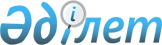 "Жалпы білім беру ұйымдарына арналған жалпы білім беретін пәндердің, таңдау курстарының және факультативтердің үлгілік оқу бағдарламаларын бекіту туралы" Қазақстан Республикасы Білім және ғылым министрінің 2013 жылғы 3 сәуірдегі № 115 бұйрығына толықтырулар енгізу туралыҚазақстан Республикасы Білім және ғылым министрінің 2016 жылғы 8 сәуірдегі № 266 бұйрығы. Қазақстан Республикасының Әділет министрлігінде 2016 жылы 22 сәуірде № 13619 болып тіркелді      РҚАО-ның ескертпесі!

      Бұйрықтың қолданысқа енгізілу тәртібін 4-тармақтан қараңыз!

      БҰЙЫРАМЫН:



      1. «Жалпы білім беру ұйымдарына арналған жалпы білім беретін пәндердің, таңдау курстарының және факультативтердің үлгілік оқу бағдарламаларын бекіту туралы» Қазақстан Республикасы Білім және ғылым министрінің 2013 жылғы 3 сәуірдегі № 115 бұйрығына (Нормативтік құқықтық актілерді мемлекеттік тіркеу тізілімінде № 8424 болып тіркелген, «Егемен Қазақстан» газетінің 2013 жылғы 12 маусымдағы № 146 (28085) санында жарияланған) мынадай толықтырулар енгізілсін:



      1-тармақта:



      1-тармақша алынып тасталсын:



      мынадай мазмұндағы 6) тармақшамен толықтырылсын:



      «6) осы бұйрықтың 175-191-қосымшаларына сәйкес бастауыш білім берудің жалпы білім беретін пәндерінің үлгілік оқу бағдарламалары.»



      осы бұйрыққа 1, 2, 3, 4, 5, 6, 7, 8, 9, 10, 11, 12, 13, 14, 15, 16 және 17-қосымшаларға сәйкес 175, 176, 177, 178, 179, 180, 181, 182, 183, 184, 185, 186, 187, 188, 189, 190 және 191-қосымшалармен толықтырылсын.



      2. Мектепке дейінгі және орта білім, ақпараттық технологиялар департаменті (Ж.А. Жонтаева) заңнамада белгіленген тәртіппен:



      1) осы бұйрықтың Қазақстан Республикасы Әділет министрлігінде мемлекеттік тіркелуін;



      2) осы бұйрық мемлекеттік тіркелгеннен кейін күнтізбелік он күн ішінде осы бұйрықтың көшірмесін «Әділет» ақпараттық-құқықтық жүйесінде және мерзімді баспа басылымдарында ресми жариялау үшін электрондық тасымалдағышта елтаңбалы мөрмен куәландырылған қағаз данасын қоса бере отырып жолдауды;



      3) тіркелген осы бұйрықты алған күннен бастап бес жұмыс күні ішінде Қазақстан Республикасы Білім және ғылым министрлігінің мөрімен расталған және осы бұйрыққа қол қоюға уәкілетті адамның электрондық цифлық қолтаңбасымен куәландырылған баспа және электрондық түрдегі көшірмелерін Қазақстан Республикасы нормативтік құқықтық актілерінің эталондық бақылау банкіне енгізу үшін жолдауды;



      4) осы бұйрықты Қазақстан Республикасы Білім және ғылым министрлігінің интернет-ресурсында орналастыруды;



      5) осы бұйрық Қазақстан Республикасы Әділет министрлігінде мемлекеттік тіркеуден өткеннен кейін он жұмыс күні ішінде Қазақстан Республикасы Білім және ғылым министрлігінің Заң департаментіне осы тармақтың 1), 2) және 3) тармақшаларында көзделген іс-шаралардың орындалуы туралы мәліметтерді ұсынуды қамтамасыз етсін.



      3. Осы бұйрықтың орындалуын бақылау жетекшілік ететін Қазақстан Республикасы Білім және ғылым вице-министріне жүктелсін. 



      4. Осы бұйрық 2016 жылғы 1 қыркүйектен бастап 1-сыныптар үшін, 2017 жылғы 1 қыркүйектен бастап 2-сыныптар үшін, 2018 жылғы 1 қыркүйектен бастап 3-сыныптар үшін, 2019 жылғы 1 қыркүйектен бастап 4-сыныптар үшін қолданысқа енгізіледі және ресми жариялануы тиіс.      Қазақстан Республикасының

      Білім және ғылым министрі                  Е. Сағадиев

Қазақстан Республикасы   

Білім және ғылым министрінің

2016 жылғы 8 сәуірдегі   

№ 266 бұйрығына 1-қосымша  

Қазақстан Республикасы   

Білім және ғылым министрінің

2013 жылғы 3 сәуірдегі   

№ 115 бұйрығына 175-қосымша 

Бастауыш білім беру деңгейінің 1-сыныбы үшін

«Сауат ашу» пәні бойынша үлгілік оқу бағдарламасы

(оқыту қазақ тілінде) 

1. Түсіндірме жазба

      1. Оқу бағдарламасы Қазақстан Республикасы Үкіметінің 2012 жылғы 23 тамыздағы № 1080 қаулысымен бекітілген Орта білім берудің (бастауыш, негізгі орта, жалпы орта білім беру) мемлекеттік жалпыға міндетті стандартына сәйкес әзірленген.



      2. Оқу бағдарламасы оқушылардың жас ерекшеліктерінің танымдық мүмкіндіктеріне сәйкес әр оқу пәнінің мазмұнын және олардың білім, білік, дағдыларының көлемін анықтайтын оқу-нормативтік құжат болып табылады.



      3. Оқу бағдарламасы оқыту процесін оқушылардың пән салалары бойынша білім мен біліктерді саналы түрде меңгеруі үшін әр пәннің әдістемелік әлеуетін қолдануға, оқу, жоба, зерттеу іс-әрекеттері тәсілдерін меңгеру арқылы дербестігін дамытуға, әлеуметтік-мәдени кеңістікте орнын таба білуі үшін бағыттайды.



      4. Оқу бағдарламасында оқу-нормативтік құжаттың дәстүрлі міндеттері заманауи мектепте білім беру процесін ұйымдастырудың инновациялық тәсілдерімен үйлесімді сабақтасқан. Оқытудағы тәсілдер пән бойынша оқу бағдарламасының түбегейлі жаңа құрылымын құруда негізгі бағдарлары болып табылады.



      5. Құндылыққа, іс-әрекетке, тұлғаға бағдарлық коммуникативтік тәсілдер білім берудің классикалық негізі ретінде оқыту мақсаттарының жүйесі мен білім беру процесі нәтижелерінің басымдылығын арттыру үшін қолданылып, оқу бағдарламасының жаңа құрылымында көрініс тапты.



      6. Қазіргі кезеңде оқушының өздігінен білімді игеруі үшін оның белсенді іс-әрекетін ұйымдастыру оқу процесіне қойылатын негізгі талаптардың бірі болып табылады. Мұндай тәсіл пәндік білімді, әлеуметтік және коммуникативтік дағдыларды ғана емес, сонымен бірге өзінің жеке мүдделері мен болашағын сезінуге, сындарлы шешімдер қабылдауына мүмкіндік беретін тұлғалық қасиеттерді де меңгеруге ықпал етеді. Мұғаліммен бірлесіп шығармашылықпен айналысу және серіктес, кеңесші ретінде мұғалімнің қолдауы кезінде оқушының белсенді танымдық қабілеті тұрақты сипатқа ие болады.



      7. Тұлғалық-бағдарлық білім беруді осындай сипатта жақсарту білім беру процесіне барлық қатысушылардың өзара қарым-қатынасында өктемшілікке жол бермей, ынтымақтастығы үшін алғышарттарды құрайтын оқытудың алуан түрлі интерактивті әдістерін қолдану кезінде мүмкін. Диалогтік және рефлексивті технологияларды қолдану оқушылардың жоба және зерттеу жұмыстарын ұйымдастыруымен сабақтасады. Оқу процесін ұйымдастырудың барлық инновациялық тәсілдер оқытуды білім, идеялар және іс-әрекет тәсілдерімен белсенді түрде алмасуды көздейтін оқушының шынайы шығармашылық процесіндегі қарым-қатынас моделіне айналдырады.



      8. Нақты пәннің оқу бағдарламасы жергілікті сипаттағы материалдарды (нысандар, кәсіпорындар, ақпарат көздері) пайдалануға бағытталған оқу-жобалау іс-әрекеттерін ұйымдастыру арқылы танымдық және әлеуметтік тұрғыдан оқушының белсенділігін арттыруға мүмкіндік береді. Осы пәннің оқу мақсаттары аясында жүзеге асырылатын тәрбиелік сипаттағы жоба жұмысын ата-аналармен, жергілікті қауымдастық өкілдерімен бірлесе отырып, ұйымдастыруға болады.



      9. Әр пәннің оқу бағдарламаларында үш тілде білім беруді жүзеге асыру қарастырылған, онда үш тілді меңгертіп қана қоймай, сол сияқты оқушылардың сыныптан тыс жұмыстарын да үш (қазақ, орыс және ағылшын тілдерінде) тілде ұйымдастыру қарастырылған. Көптілді оқу ортасын құрудағы әр пәннің қосқан үлесі үш тілде білім беру саясатын жүзеге асыруға мүмкіндік береді. Тіл үйретудің негізі болып табылатын коммуникативтік тәсілдер әрбір оқу пәнінің түрлі оқу жағдаяттарында білім және білікпен алмасу, тілдік және сөйлеу нормалары жүйесін дұрыс қолдану сияқты әдіс-тәсілдер арқылы оқушылардың сөйлеу әрекеттерін дамытудың жетекші қағидаты ретінде қарастырылады.



      10. Пән мазмұнын меңгеру және оқу мақсаттарына қол жеткізу процесінде оқушылардың ақпараттық-коммуникациялық технологияларды, атап айтсақ: қажетті ақпаратты іздеу, өңдеу, алу, құру және көрсету, ақпараттар және идеялармен алмасу үшін бірлесіп әрекет ету, жабдықтар мен қосымшаларды кең ауқымда қолдану арқылы өз жұмысын бағалау және жетілдіру сияқты қолдану дағдыларын дамыту үшін алғышарттар/жағдайлар жасау керек.



      11. Оқу бағдарламасында оқу пәнінің мазмұнын анықтаудың негізі болып табылатын оқыту мақсаттарының жүйесі түрінде ұсынылған күтілетін нәтижелері қалыптастырылған. Мазмұны тұрғысынан оқу бағдарламалары оқушыны өзін-өзі оқыту субьектісі және тұлғааралық қарым-қатынас субьектісі ретінде тәрбиелеуде нақты оқу пәнінің қосатын үлесін айқындайды.



      12. Оқу бағдарламалар білім беру құндылықтарының өзара байланысы мен өзара шарттылығына негізделген тәрбиелеу мен оқытудың біртұтастығы қағидатын және нақты пәнді оқыту мақсаттарының жүйесі бар мектепті бітіргеннен кейінгі нәтижелерін іске асыруға мүмкіндік береді.



      13. Оқу бағдарламаларының тек пәндік білім мен білікке ғана емес, сонымен қатар, кең ауқымды дағдылардың қалыптасуына бағыттылғаны оның ерекше өзгешелігі болып табылады. Оқыту мақсаттарының құрастырылған жүйесі:

      1) білімді функционалдық және шығармашылық қолдану, сын тұрғысынан ойлау, зерттеу жұмыстарын жүргізу, ақпараттық-коммуникациялық технологияларды пайдалану, қарым-қатынас жасаудың түрлі тәсілдерін қолдану, топпен және жеке дара жұмыс істей алу, мәселелерді шешу және шешімдер қабылдау сияқты кең ауқымды дағдыларын дамытуға негіз болады. Кең ауқымды дағдылар оқушының мектептегі білім алу тәжірибесінде де, келешекте мектепті бітіргеннен кейін де жетістігінің кепілі болып табылады.



      14. Экономикадағы заманауи инновациялар, еңбек нарығындағы өзгерістер оқушылардың күрделі міндеттерді шешу үшін немесе оларды шешудің жаңа тәсілдерін табу үшін жағдаятқа, идеялар мен ақпараттарға талдау жасау және бағалауға, алған білімі мен тәжірибесін жаңа идея мен ақпаратты жинақтау үшін шығармашылық қолдануға мүмкіндік беретін дағдылар жиынтығын меңгеру қажеттілігіне себепші болады. Жігерлілік, алғырлық, білім құмарлылық, өзгерістерге дайындығы, байланысқа бейімділігі сияқты тұлғалық қасиеттер өзекті болып отыр.



      15. Нақты пән бойынша күнделікті білім беру процесінің мазмұны оқу мақсаттарына бағынады және оқушылардың меңгерген білім, білік және дағдыларын кез келген оқу процесінде және өмір жағдаяттарында шығармашылықпен пайдалану даярлылығын қалыптастыруға, жетістікке қол жеткізуде қажырлылықты дамытуға бағытталған, өмір бойы білім алуға ынталандырады.



      16. Кең ауқымдағы дағдылармен бірлікте жеке қасиеттердің дамуы: «қазақстандық патриотизм мен азаматтық жауапкершілік», «құрмет», «ынтымақтастық», «еңбек пен шығармашылық», «ашықтық», «өмір бойы білім алу» сияқты білім берудің басты құндылықтарына оқушыларды дағдыландырудың негізі болып табылады. Бұл құндылықтар оқушының тәртібі мен күнделікті іс-әрекеттерін ынталандыратын тұрақты тұлғалық бағдары болуы тиіс. 

2. «Сауат ашу» пәнін оқыту мақсаты мен міндеттері

      17. «Сауат ашу» - жалпы білімнің негізін құрайтын аса маңызды пәндердің бірі. Пәнді оқу барысында оқу мен жазуға қатысты жұмыс интеграциялау арқылы жүзеге асады.



      18. «Сауат ашу» пәні – «Қазақ тілі», «Әдебиеттік оқу» пәндерінің құрамдас бөлігі, тіл және әдебиет туралы білім жүйесіне дайындық болып табылады. «Сауат ашу» пәнінің маңыздылығы – оқушылардың өмірінде жаңа пайда болған «жетекші әрекет» – оқу әрекетіне бейімдеу, тұрақты зейіні мен жадын, логикалық ойлауы мен білім алуға деген қызығушылығын қалыптастырып, ой-өрiсiн жетiлдiру, сөздік қорын молайтып, байланыстыра сөйлеуге үйрету міндеттерін жүзеге асыруында. Сонымен қатар, сөйлеу әрекетінің тыңдалым, айтылым, оқылым және жазылым түрлерін дамыту арқылы басқа пәндерді меңгертуге негіз болуында.



      19. «Сауат ашу» пәні оқушылардың:

      1) қазақ тілі фонетикасы, лексикасы, грамматикасы мен пунктуациясы туралы бастапқы білім негіздерін игеруіне;

      2) оқу мен жазуға деген қызығушылығының оянуына;

      3) айтылым, тыңдалым, жазылым және оқылым дағдыларын қалыптастыруға;

      4) жұппен, топпен, ұжыммен жұмыс жасауға дағдылануына және түрлі рөлді (көшбасшы, орындаушы) орындауға үйренуіне; өз ұлтының, Қазақстанда тұрып жатқан басқа да халықтардың мәдениетіне ізгілік және құрмет сезімінің қалыптасуына негіз қалаушы пән болып табылады.



      20. «Сауат ашу» пәнінің мақсаты – айтылым, тыңдалым, жазылым және оқылым дағдыларын қалыптастыру процесі арқылы функционалды сауаттылығының негізін қалап, білім алуға ынталы жеке тұлғаның дамуына мүмкіндік жасау.



      21. Алға қойылған осы мақсатқа қол жеткізу үшін мынадай міндеттер шешілуі көзделеді:

      1) қазақ әліпбиіндегі әріптермен (баспа және жазба түрі, бас әріп және кіші әріп) таныстыру;

      2) әріптен буын, буыннан сөз, сөзден сөйлем құрап оқуға және жазуға дағдыландыру;

      3) оқу дағдысы (дұрыс, мәнерлеп, шапшаң және түсініп оқу) мен жазу дағдысын (қатесіз, сауатты, таза, каллиграфия ережелерін сақтай отырып жазу) қалыптастырып, жетілдіру;

      4) тілдік бірліктер (дыбыс, буын, сөз, сөйлем, мәтін) және орфография, пунктуация туралы қарапайым түсініктерді меңгерту;

      5) кітап оқуға қызығушылығын тәрбиелеу;

      6) қарапайым талдау жасау тәсілдерін меңгерту арқылы салыстыру, топтастыру, жүйелеу біліктерін дамыту;

      7) сөйлеу және қарым-қатынас жасау мәдениеті нормаларын сақтауға дағдыландыру;

      8) сөздік қорын байыту және белсендіру, байланыстыра сөйлеу тілін дамыту;

      9) ана тіліне, тарихына, мәдениетіне, салт-дәстүріне деген сүйіспеншілігін арттыру арқылы рухани-адамгершілік қасиеттерді қалыптастыру;

      10) коммуникативтік дағдыларын (диалог барысында басқа адамның сөзін ести және тыңдай білуін, диалогке/сұхбатқа қатысуға дайын болуын, әркімнің өз көзқарасы мен пікірі болатынын түсінуін; өз пікірін айқын да дұрыс және толық жеткізе білуін) қалыптастыру;

      11) алған тілдік білімі мен дағдыларын жеке қарым-қатынас тәжірибесінде, күнделікті өмірлік жағдаяттарда қолдануға үйрету;

      12) оқушыны өз іс-әрекетін адамгершілік, ізгілік тұрғысынан ұйымдастыруға және жауапкершілікпен қарауға тәрбиелеу.



      22. «Сауат ашу» пәнінде оқу және жазу жұмыстары өзара тығыз байланыста қатар жүреді:

      1) оқу дағдысы жақсы қалыптасқан оқушының сауатты жазу дағдысы да соған сай қалыптасады. «Сауат ашу» пәні арқылы оқушылар қазақ тілі мен әдеби мұрасын меңгеріп, ана тілі мен туған халқының мәдениетін құрметтеуге, оқу процесінде және күнделікті өмірде кездесетін жағдаяттарда тілдік қарым-қатынасқа еркін түсіп, өз пікірін білдіруге дағдыланады. 

3. Оқыту процесін ұйымдастырудағы педагогикалық тәсілдер

      23. Жалпы білім беру ұйымдары (мектеп, гимназия, лицей) «білім алуды үйрету» ұстанымын негізге алады, ол ұстаным бойынша өз бетімен білім алуға ұмтылатын, ынталы, қызығушылығы жоғары, өзіне сенімді, жауапкершілігі мол және зияткерлік тұрғыдан дамыған тұлға қалыптастыру көзделеді.



      24. Оқушылардың бойында бұл қасиеттерді қалыптастыруда мұғалімдер түрлі технологиялар мен әдіс-тәсілдер қолданады деп күтіледі, олар:

      1) зерттеушілік тәсілдер (оқушылар «не білемін? нені білгім келеді? нені білдім?» тұрғысынан өз әрекетін талдауға үйренеді);

      2) әрекеттік тәсілдер (оқушылар оқу әрекетінде меңгерген жаңа білімінің болашақта қажеттілігін түсінеді);

      3) дамыта оқыту (оқушылар өзінің іс-әрекетін жоспарлау және басқару жолын үйренеді); 

      4) уәждеу, қызықтыра оқыту (оқушының оқуға деген қызығушылығын арттыру үшін «оқыту үшін бағалау» арқылы қолдау жасау);

      5) оқушылардың оқу әрекетін жеке, топтық және ұжымдық формада ұйымдастыру (оқушылар бірін-бірі өзара оқытуға, бірін-бірі бағалауға, пікір алмасуға үйренеді);

      6) саралай оқыту (оқушыларды деңгейіне, мүмкіндігіне қарай оқыту, қалыптастырушы баға арқылы қолдау).



      25. «Сауат ашу» пәнін оқытуда қолданылатын оқыту стратегиялары мен әдістері:

      1) стратегиялар: өзін-өзі басқарушылық, эксперименттік, сыни, коммуникативтік;

      2) технологиялар: шағын топтағы жұмыс (командада), кейс-стади (нақты жағдаяттарды талдау), рөлдік және іскерлік ойындар, модульді оқыту;

      3) әдістер: жеке оқыту, проблемалық оқыту.



      26. Басты назар білімді қолдану біліктілігіне аударылады. Оқушылардың білім алу барысындағы табыстылығы мен алдағы қадамдарын анықтау үшін оқытудың нақты мақсаттары мен жетістіктер критерийлерін алдын ала белгілеу керек.



      27. Оқушылардың коммуникативтік дағдыларын дамыту. Оқу бағдарламасы мақсаттарының бірі – түрлі әлеуметтік топтармен тіл табысуға қабілетті жеке тұлғаны тәрбиелеу. Осы мақсатқа жету үшін ынталандырушы және белсенді тілдік орта құру арқылы, қажетті коммуникативтік дағдыларды дамыту керек. Мұндай орта оқушылардың сыныптастарымен, мұғалімдерімен және көпшілікпен қарым-қатынасында қазақ тілін сауатты пайдалануына, ауызекі, жазбаша формаларын қолдана отырып, өз пікірін еркін білдіруіне мүмкіндік туғызады.



      28. «Сауат ашу» пәнінде тыңдалым және айтылым дағдыларын дамытуға ықпал ететін тапсырма үлгілері:

      1) дыбыстық-буындық талдау жасау;

      2) артикуляциялық жаттығулар;

      3) мәтінді мұқият тыңдап, мазмұнын түсіну, сұрақтар қою және сұрақтарға жауап беру;

      4) тыңдалған мәтін мазмұнының желісін суреттер арқылы беру;

      5) тыңдалған мәтіннің белгілі бір үзіндісін айтып беру;

      6) мәтіннің мазмұнына қарама-қарсы пікір айту;

      7) өздеріне таныс және қызықты тақырыптар бойынша әңгімелесу;

      8) белгілі бір тақырыпта пікірталасқа қатысу;

      9) мәтіннің кейбір оқиғаларын ым-ишарамен көрсету;

      10) жұпта ым-ишара, қимыл-әрекетті пайдаланып, оқиғаны жазуға дайындалу (мысалы, «Бағытталған оқу» және «Бағытталған жазу»);

      11) таныс ертегі, әңгімені мазмұндау, өлеңдерді жатқа айту;

      12) сәлемдесу, қоштасу, кешірім сұрау, алғыс айту, өтініш жасау, таныс және таныс емес адамдармен, жақындары және достарымен, құрдастары және ересектермен, кіші балалармен қарым-қатынас жасауға байланысты рөлдік ойындар;

      13) нені сұрауға және нені сұрауға болмайтыны туралы пікір таластыру;

      14) суреттер, бейнематериалдар бойынша әңгімелеу, сипаттау;

      15) сахналау;

      16) берілген тақырып (сол сабақта өтілген әңгіме, ертегі немесе мысал) бойынша диалог (қуыршақтардың көмегімен) құрастыру.



      29. «Сауат ашу» пәнінде оқылым дағдысын дамытуға ықпал ететін тапсырма үлгілері:

      1) графикалық сызба арқылы «оқу»; 

      2) кеспе әріптерден буын, сөз құрап оқу; 

      3) мәтіннен қажетті сөйлемді немесе сөзді тауып оқу;

      4) «көзбен оқы» ойыны арқылы оқу; 

      5) мәтіннен көркем, бейнелі сөздерді тауып оқу;

      6) сөздік жұмысы (сөздің мағынасын түсіну);

      7) мәнерлеп оқу;

      8) рөлге бөліп оқу;

      9) оқылған әңгіменің, ертегінің картасын жасау.



      30. «Сауат ашу» пәнінде жазылым дағдысын дамытуға ықпал ететін тапсырма үлгілері:

      1) ақпаратты сурет және белгілер/пиктограммалар арқылы беру;

      2) сөздердің дұрыс жазылуын (орфографиялық нормаларды) меңгертуге арналған тапсырмалар орындау;

      3) мәтіннен сөздерді, сөйлемдерді, қысқа үзінділерді көшіріп жаздыру;

      4) мәтіндегі жазылуы қиын сөздерден сөздік құрастыру;

      5) сөзден сөйлемдер, сөйлемдерден мәтін құрастырып жазу;

      6) шағын хат жазу;

      7) есте сақтау арқылы жазу;

      8) байқағаны, сүйікті істері, ойындары туралы тірек суреттермен сөйлемдер, шағын мәтін құрастырып жазу; 

      9) сурет бойынша жазу;

      10) өзі құрастырған мәтінін мұғалімнің көмегімен тексеру. 

4. Оқу жетістіктерін бағалау тәсілдері

      31. «Сауат ашу» пәнін меңгеру нәтижелері критериалды бағалауды қолдану арқылы жүзеге асырылады.



      32. Критериалды бағалау оқыту, оқу және бағалаудың өзара тығыз байланысында негізделген. Критериалды бағалау нәтижелері білім беру процесін тиімді жоспарлау және ұйымдастыру мақсатында пайдаланылады.



      33. Критериалды бағалау қалыптастырушы және жиынтық бағалаудан тұрады.



      34. Қалыптастырушы бағалау үздіксіз өткізіледі, оқушы мен оқытушы арасындағы кері байланысты қамтамасыз етеді және оқу процесін дер кезінде түзетуге мүмкіндік береді.



      35. Жиынтық бағалау белгілі оқу мерзімінде оқу блогын оқып бітіргенде өткізіледі, оқушыларға кері байланысты қамтамасыз ету үшін, пән бойынша тоқсандық және жылдық бағаларды қою үшін колданылады. 

5. «Сауат ашу» пәнінің мазмұнын ұйымдастыру

      36. «Сауат ашу» пәні бойынша оқу жүктемесі:

      1-кесте

      37. Бастауыш білім беру деңгейінде оқу-тәрбие процесін ұйымдастыру үшін бастауыш сынып кабинеті санитарлық-гигиеналық ережелер мен нормаларға сәйкес жабдықталуы керек.



      38. Жиһаздар сыныпта түрлі формадағы (жеке, жұптық, топтық) жұмыстар (ойын және басқа да белсенді әдістер) ұйымдастыруға мүмкіндік беретіндей жеңіл және жылжымалы болуы керек. Соған қоса, кітап сөрелеріне, оқушылардың көрме жұмыстарына арналған стенділерге және көрнекі құралдарға арнайы орындар ескерілуі тиіс.



      39. «Сауат ашу» пәнінің мазмұны:

      1) «Сауат ашу» пәні – лексикалық тақырыптар негізінде оқушыларды оқу мен жазуға үйрете отырып, тыңдалым, айтылым, оқылым, жазылым дағдыларын қалыптастыруға арналған пән;

      2) «Сауат ашу» пәні бағдарламасының мазмұны кіріктіріле (интегративті) құрастырылды;

      3) «Сауат ашу» пәні үш кезеңнен тұрады: әліппеге дейінгі кезең, әліппе кезеңі, әліппеден кейінгі кезең. Сауат ашудың әліппе кезеңі І тоқсанда басталып, ІІІ тоқсанда аяқталады. Мұғалім сағат санын үш кезең бойынша сыныптағы оқушылардың оқу мақсаттарын меңгеруіне, әр кезеңнің міндеттерін жүзеге асыруына орай еркін жоспарлай алады.



      40. Әліппеге дейінгі кезеңнің міндеттері:

      1) оқу әрекетіне деген қызығушылығын қалыптастыру; 

      2) фонематикалық есту-тыңдауын дамыту; 

      3) дыбыс, буын, сөз, сөйлем туралы алғашқы ұғымдары мен түсініктерін қалыптастыру; 

      4) сызба-модельдерді қолдана отырып, сөзге дыбыстық талдау жасау, дауысты және дауыссыз дыбыстарды ажырату, сөздерді буынға бөлу дағдыларын қалыптастыру; 

      5) қолдың ұсақ бұлшық еттерін дамыту (бояу, сурет салу, түрлі бағытта сызықтар жүргізу, сұлбасын салу, элементтерді жазу); 

      6) ойлау, есте сақтау, елестету, қабылдау қабілеттерін және тұрақты зейінін дамыту; 

      7) ауызша, жазбаша тілін дамыту. 



      41. Әліппе кезеңінің міндеттері:

      1) оқу әрекетіне деген қызығушылығын дамыту; 

      2) фонематикалық есту-тыңдауын дамыту;

      3) дыбыстық талдау-жинақтау дағдыларын жетілдіру;

      4) әліпби әріптерін меңгерту, әріптердің баспа және жазба түрлерін, бас әріп және кіші әріпті ажыратуға үйрету;

      5) тіл бірліктері (дыбыс, буын, сөз, сөйлем) туралы ұғымдары мен түсініктерін кеңейту; 

      6) біртіндеп сөзді тұтас, дұрыс, түсініп оқуға дағдыландыру; 

      7) әріптерді, буындарды, сөздерді, сөйлемдерді жазуда каллиграфиялық дағдыларын қалыптастыру; 

      8) ауызша және жазбаша тілін дамыту арқылы сөйлеу әрекеттерін жетілдіру.



      42. Әліппеден кейінгі кезеңнің міндеттері:

      1) мәтіндерді дұрыс, ырғақты оқуға дағдыландыру, «іштей оқу», түсініп, мәнерлеп, шапшаң оқу дағдыларын қалыптастыру;

      2) тыңдау-түсіну, сөйлеу, оқу және жазу дағдыларын жетілдіру;

      3) байланыстырып сөйлеуін дамыту;

      4) каллиграфия нормаларын сақтай және сауатты, қатесіз жазу дағдыларын қалыптастыру.



      43. Тыңдалым және айтылым:

      мұғалім мен басқа оқушылардың сөйлеуін тыңдауы, естігенінің мәнісін түсінуі, сұраққа дұрыс және нақты жауап беруі, сөз мағынасын түсінуі, сөзді жұмсалу орнына және мағынасына қарай қолдана білуі, сыныптастарымен тілдесуде сөйлеу мәдениетін сақтай отырып, өзі туралы айта алуы. Тілдік емес амалдарды (интонация, мимика, қол қимылдары, дене қимылдары) ауызша сөйлесуде қолдануы. Сюжетті суреттер бойынша әңгімелер құрастыру, ертегілер айту. Өлеңдер жаттау, санамақтар, мақалдар мен мәтелдер, жұмбақтар жаттау. Жаңылтпаштар айту арқылы артикуляциялық аппараттарын дамыту. Сөздің дыбыстық құрылымы. Дауысты дыбыстар, олардың жуан, жіңішке болып бөлінуі. Дауыссыз дыбыстар, олардың қатаң, ұяң, үнді болып жіктелуі. Буын – ең кіші айтылым бірлігі ретінде. Сөздердің буындарға бөлінуі. Дауысты дыбыстардың буынқұраушылық рөлі. Сөздің мағынасы. Сөйлем құрау. Сөйлемдерден қысқаша мәтіндер құрастыру. Мәтінді тыңдау барысында түсіну. Мұғалімнің ауызша сұрақтарына жауап беру. Сюжетті сурет бойынша немесе көргені, бастан кешкені, естігені туралы әңгімелесу; қысқаша тақпақтар жаттау, мазмұнын айтып беру. Түрлі жанрдағы шығармаларды салыстыру. Шығармадағы негізгі кейіпкерлерге мінездеме беру, сипаттама жазу дағдыларын қалыптастыру. Сөздің дыбыстық және әріптік құрамының сәйкестігін немесе сәйкес еместігін нақтылау. Сөздерді қазақ әдеби тілінің орфоэпиялық заңдарына сәйкес айта білу. Коммуникативтік мақсаттарға сай (топта сөйлесу, сұхбатқа қатысу, сахналау, рөлдік ойындар) сөйлеу мәдениеті этикеттерін пайдалану, лексикалық тақырыптар негізінде сөздік қорды кеңейту.



      44. Оқылым:

      сөздегі дыбыстардың саны мен бірізділігін анықтау. Дыбыстық талдау жасау. Дыбыстардың мағына ажыратушылық функциясын түсіну. Сөздер мен сөйлемдердің құрылымын сызба арқылы түсініп, тани білуі (сөздегі буын санын, сөйлемдегі сөз санын анықтау). Сөздің мағынасын, сөйлемнің мәнісін түсіну. Дыбыс пен әріпті ажырата тани білуі; әріп – дыбыстың таңбасы ретінде. Жазылған сөздің әріптік құрылымын тану. Түрлі құрылымдағы сөздерді, 2-6 сөзден тұратын сөйлемдерді, 4-8 сөйлемнен тұратын қысқаша мәтіндерді буындық тәсілмен ұласпалы оқуға үйрету, мәтінді мұғалімнің сұрағы бойынша теріп оқу. Дауыстап оқу. Сөйлеудің интонациялық ұйымдасуына бақылау жасау (аяғындағы интонация, леппен айту, сұраулы интонация);

      жылдың соңында таныс емес мәтінді оқу техникасының нормасы: минутына 20-25 сөз бен тыныс белгілері;

      ескерту: Шылау, екі әріпті сөздер, қос сөздер жеке сөз ретінде саналады;

      қазақ тіліндегі дыбыстарды, оның ішінде айтылуы ұқсас л – р, н – ң, с – з, с – ш, ж – ш, п – б, к – қ дыбыстарын дұрыс айтуға дағдыландыру. Орыс тілінен енген сөздерде кездесетін дыбыстарды дұрыс айтуға жаттықтыру. Оқушылардың сөздік қорын байыту және белсендіру;

      сөздердің мағынасына бақылау жасау (мағынасы жуық сөздер, қарама-қарсы мағыналы, көп мағыналы). Мәтін туралы жалпы түсінік. Өз бетімен оқу барысында мәтінді түсінуі. Баяндау сипатындағы құрылымында ақаулары бар мәтінді қайта өңдей алуы. Тұтас сөздер арқылы оқуға өту, «іштей оқу». Оқылғанның мазмұны бойынша қойылған сұрақтарға жауап беру; оқылған мәтін мазмұнының тақырыбымен байланыстылығы, түрлі жанрлардың ерекшеліктерін айқындау; көркем шығарманың тақырыбын, негізгі ойын анықтау; қойылған сұрақтарға дұрыс жауап құрастыра білу; көркем мәтін мен өзге (нұсқаулық, түйін) мәтіндерді интонациясын дұрыс қойып оқу (хабарлы, сұраулы, лепті) және олардың мазмұнын айтып беру; теріп оқу, рөлге бөліп оқу, оқылғанға баға беру (ұнайды/ ұнамайды). Оқу тапсырмаларын орындауға керекті ақпаратты іздеу (мұғалімнің жетекшілігімен). Мәтін, сурет, сызба түрінде берілген ақпаратты түсіну.



      45. Жазылым:

      сызбалардың көмегімен сөздің дыбыстық құрамын модельдеу. Сөйлемді модельдеу. Жазу жұмысына дайындық жаттығулары (денені дұрыс ұстау, дұрыс отыру, дәптерді дұрыс қою, қарындашты/қаламды дұрыс ұстау). Кеңістікте бағдарлау дағдысын қалыптастыру (жазу жолы, жоларалық кеңістік, жолдың жоғарғы және төменгі сызығы, көлбеу, тік). Сурет салу, үзік сызықтар, ирек сызықтар, әріп элементтерін жазу. Әріп элементтерін, бас әріптер мен кіші әріптерді, сөйлемдердің буындарын графикалық нормаларды сақтай отырып, бір-бірімен дұрыс байланыстырып, үздіксіз әрі ырғақты жазу. Айтылуы мен жазылуында алшақтық жоқ сөздерден, пунктуациялық ережелерді ескере отырып, диктант жазу. Сөйлем құрамындағы сөздердің бөлек жазылатыны. Сөйлемнің бас әріптен басталып жазылатыны, сөйлемнің соңында нүкте қойылатыны. Сөйлем, шағын мәтіндерді (3-4 сөйлем) дұрыс құрастырып жазу. Есту, есте сақтау арқылы сөздерді (3-7 сөз), жай сөйлемдерді (1-2 сөйлем) жатқа жазу. Жазғанын үлгіге қарап тексеру; каллиграфиялық дұрыс жазу;

      ұғымдарды ажырату: зат және сөз заттың атауы ретінде. Қоршаған ортадағы заттардың, құбылыстардың сөз аталымдары. Сөздің белгілі бір мағына (заттардың атын, түсін, дәмін, көлемін, санын, іс-қимылын) беретінін ұғындыру, оларды орынды қолдануға үйрету. Бір затты, көп затты білдіретін сөздер. Дыбыс. Әріп. Бас әріп және кіші әріп. Дыбыс түрлері: дауысты және дауыссыз дыбыстарды ажырату. Буын. Дыбыстардан буын құрау. Буындардан сөз құрау. Сөзді буынға бөлу. Дыбыстық-буындық талдау. Сөз және сөйлем. Сөздің мағынасы (сөздік жұмысы). Сөздерден сөйлем құрау. Сөйлемдерден шағын әңгіме (мәтін) құрау. Сөйлемнің тыныс белгілері (нүкте, леп белгісі, сұрақ белгісі);

      дұрыс жазу ережелерімен танысу және оларды тәжірибеде қолдану:

      1) бас әріппен жазылатын сөздерді (адамдардың есімдерін, жер-су аттарын, үй жануарларына берілген атауларды) анықтау, дұрыс жазу; 

      2) заттардың атаулары мен олардың санын, сынын, қимылын білдіретін сөздерді анықтау;

      3) көптік жалғауды меңгеру және дұрыс қолдану;

      4) жіктеу есімдіктерін ауызекі сөйлеуде дұрыс қолдану;

      5) тәуелдік жалғауларын ауызекі сөйлеуде дұрыс қолдану;

      6) іс-қимылды білдіретін сөздерді (етістік шақтарын) дұрыс қолдану;

      7) сөйлемнің тыныс белгілерін (нүкте, үтір, сұрақ белгісі және леп белгісі) дұрыс қойып жазу;

      8) мұғалім көмегімен сөздерді тасымалдау.



      46. Пән мазмұны оқу бөлімдері бойынша ұйымдастырылған. Әр бөлім өз кезегінде әрі қарай бөлімшелерге бөлінген. Бөлімшелерде оқу мақсаттары белгіленген, олар білім немесе түсінік, дағды немесе білік бойынша күтілетін нәтижелер түрінде берілген. Әрбір кіші бөлімшенің ішінде бірізділікпен орналастырылған және сол арқылы мұғалімге өз жұмысын жоспарлауға, оқушылардың еңбегін бағалауға оқытудың келесі кезеңі туралы ақпараттандыруға мүмкіндік беретін оқу мақсаттары бірізділікпен орналастырылған:

      2-кесте

      47. Бағдарламада «Оқу мақсаттары» кодтық белгімен белгіленді. Кодтық белгіде бірінші белгі – сыныбын, екінші және үшінші белгі – бөлімнің және бөлімшенің реттік санын, төртінші белгі оқу мақсатының реттік номерін көрсетеді. Мысалы, 1.1.2.1. кодында «1» - сыныбы, «1» - «Тыңдалым және айтылым» бөлімі, «2» - бөлімшеcі, «1» - оқу мақсатының реттік саны.



      48. Ескерту. «Жазылым» бөлімі бойынша:

      Ж 1 «Мәтін түрлеріне сәйкес өз мәтінін құрастырып жазу»;

      Ж 2 «Түрлі стильде мәтін жазу» бөлімшелерінің оқу мақсаттары 2-4 сыныпта «Қазақ тілі» пәнінде қарастырылады.



      49. Оқыту мақсаттарының жүйесі:

      1) тыңдалым және айтылым:

      3-кесте      2) оқылым:

      4-кесте      3) жазылым:

      5-кесте

      50. Ұзақ мерзімді жоспар:

      6-кесте

      51. Ескерту:

      1) «*» белгіленген оқу мақсаттарын ішінара қолдануға болады.

Қазақстан Республикасы   

Білім және ғылым министрінің

2016 жылғы 8 сәуірдегі   

№ 266 бұйрығына 2-қосымша  

Қазақстан Республикасы   

Білім және ғылым министрінің

2013 жылғы 3 сәуірдегі   

№ 115 бұйрығына 176-қосымша  

Бастауыш білім беру деңгейінің 1-сыныбы үшін

«Сауат ашу» пәні бойынша үлгілік оқу бағдарламасы

(оқыту орыс тілінде) 

1. Пояснительная записка

      1. Учебная программа разработана в соответствии с Государственным общеобязательным стандартом среднего образования (начального, основного среднего, общего среднего образования), утвержденным постановлением Правительства Республики Казахстан от 23 августа 2012 года № 1080.



      2. Учебная программа является учебно-нормативным документом, определяющим по каждому учебному предмету/дисциплине содержание и объем знаний, умений, навыков соответственно возрастным познавательным возможностям учащихся.



      3. Учебная программа ориентирует процесс обучения на использование методического потенциала каждого предмета для осознанного усвоения учащимися знаний и умений по предметным областям, развитие самостоятельности путем овладения способами учебной, проектной, исследовательской деятельности, приобретение умений ориентироваться в социокультурном пространстве.



      4. В учебной программе гармонично сочетаются традиционные функции учебно-нормативного документа с описаниями инновационных педагогических подходов к организации образовательного процесса в современной школе. Подходы к обучению являются основными ориентирами в построении принципиально новой структуры учебной программы по предмету.



      5. Ценностно-ориентированный, деятельностный, личностно-ориентированный, коммуникативный подходы, как классические основы образования, использованы для усиления приоритетности системы целей обучения и результатов образовательного процесса, что нашло отражение в новой структуре учебной программы.



      6. Одним из основных требований к процессу обучения на современном этапе является организация активной деятельности ученика по самостоятельному «добыванию» знаний. Такой подход способствует не только приобретению предметных знаний, социальных и коммуникативных навыков, но и личностных качеств, которые позволяют ему осознавать собственные интересы, перспективы и принимать конструктивные решения. Активная познавательная деятельность ученика приобретает устойчивый характер в условиях сотворчества и поддержки учителя как партнера, консультанта.



      7. Такого характера усиление личностно-ориентированного образования возможно при использовании интерактивных методов обучения, которые в различных сочетаниях создают предпосылки для сотрудничества всех участников образовательного процесса, не допуская авторитарности во взаимоотношениях. Использование диалоговых и рефлексивных технологий сочетается с организацией проектной и исследовательской деятельности учащихся. Все инновационные подходы к организации образовательного процесса превращают обучение в модель общения учащихся в реальном творческом процессе, предполагающий активный обмен знаниями, идеями, способами деятельности.



      8. Учебная программа конкретного предмета позволяет развивать активность ученика в познавательном и социальном плане путем организации учебной проектной деятельности, ориентированной на использование материалов регионального характера (объекты, предприятия, источники информации). Проектная деятельность воспитательного характера, осуществляемая в рамках достижения целей обучения данного предмета, может быть организована в партнерстве с родителями, представителями местного сообщества.



      9. В учебных программах каждого предмета предусмотрена реализация трехъязычного образования, которая предполагает обучение не только трем языкам, но и организацию внеурочной деятельности учащихся на трех языках (казахском, русском и английском). Вклад каждого предмета в создание полиязычной обучающей среды в совокупности обеспечивает реализацию политики трехъязычного образования. Коммуникативный подход, являясь основой обучения языкам, рассматривается как ведущий принцип развития речевой деятельности учащихся средствами каждого учебного предмета – обмен знаниями и навыками в различных учебных ситуациях, правильное использование системы языковых и речевых норм.



      10. В процессе усвоения предметного содержания и достижения целей обучения необходимо создать предпосылки/условия для развития у учащихся навыков применения информационно-коммуникационных технологий, включая поиск, обработку, извлечение, создание и презентацию необходимой информации, сотрудничество для обмена информацией и идеями, оценивание и совершенствование своей работы через использование широкого спектра оборудования и приложений.



      11. В учебной программе сформулированы ожидаемые результаты, представленные в виде системы целей обучения, которые служат основой для определения содержания учебного предмета. В содержательном аспекте учебные программы раскрывают вклад конкретного учебного предмета в воспитание учащегося как субъекта своего учения и субъекта межличностного общения.



      12. Учебные программы обеспечивают реализацию принципа единства воспитания и обучения, основанного на взаимосвязанности и взаимообусловленности ценностей образования и результатов на «выходе» из школы с системой целей обучения конкретного предмета.



      13. Отличительной особенностью учебных программ является их направленность на формирование не только предметных знаний и умений, а также навыков широкого спектра. Выстроенная система целей обучения является основой развития следующих навыков широкого спектра:

      1) функциональное и творческое применение знаний, критическое мышление, проведение исследовательских работ, использование информационно-коммуникационных технологий, применение различных способов коммуникации, умение работать в группе и индивидуально, решение проблем и принятие решений. Навыки широкого спектра являются залогом успешности учащихся, как в школьной образовательной практике, так и в перспективе, после окончания школы.



      14. Современные инновации в экономике, изменения на рынке труда обуславливают необходимость владения такими навыками, которые в совокупности позволяют учащимся анализировать и оценивать ситуацию, идеи и информацию для решения задач, творчески использовать имеющиеся знания и опыт для синтеза новой идеи и информации. Актуальными становятся такие личностные качества как инициативность, любознательность, готовность к изменениям, коммуникабельность.



      15. Содержание ежедневного образовательного процесса по конкретному предмету подчинено целям обучения и ориентировано на формирование у учащихся готовности творчески использовать приобретенные знания, умения и навыки в любой учебной и жизненной ситуации, развитие настойчивости в достижении успеха, мотивирует к обучению в течение всей жизни.



      16. Развитие личностных качеств в органическом единстве с навыками широкого спектра являются основой для привития учащимся базовых ценностей образования: «казахстанский патриотизм и гражданская ответственность», «уважение», «сотрудничество», «труд и творчество», «открытость», «образование в течение всей жизни». Эти ценности призваны стать устойчивыми личностными ориентирами учащегося, мотивирующими его поведение и повседневную деятельность. 

2. Цель и задачи изучения учебного предмета «Обучение грамоте»

      17. Предмет «Обучение грамоте» относится к числу важнейших учебных предметов, составляющих основу общего образования.



      18. Программа по предмету «Обучение грамоте» является составной частью программы по предмету «Русский язык и литература» и подготовительным этапом дальнейшего языкового и литературного образования, а также представляет собой основу для всего последующего обучения.



      19. Предмет «Обучение грамоте» направлен на осознание первоклассниками того, что:

      1) язык является основным средством человеческого общения, язык и речь в жизни людей играют особую роль;

      2) правильная устная и письменная речь является показателем индивидуальной культуры человека;

      3) овладение языком поможет им адаптироваться в быстро меняющемся мире, успешно регулируя ситуативно-речевое поведение как в учебной деятельности, так и в реальных жизненных ситуациях; обучающийся сможет использовать различные источники информации и современные информационные технологии для выражения и обоснования собственного мнения.

      4) важность предмета «Обучение грамоте» определяется необходимостью создания условий для развития у учащихся четырех видов речевой деятельности (слушания, говорения, чтения и письма). При изучении предмета работа над развитием навыков чтения и письма проводится в интеграции.



      20. Цель учебной программы по предмету «Обучение грамоте» – создание условий для формирования функционально грамотной личности в процессе освоения навыков слушания, говорения, чтения и письма во взаимосвязи с формированием элементарных грамматических представлений.



      21. Для достижения поставленной цели на уроках обучения грамоте необходимо решать следующие задачи:

      1) научить слушать, говорить, читать и писать;

      2) формировать у учащихся правильную читательскую деятельность через умение целенаправленно осмысливать текст;

      3) воспитывать интерес к чтению и книге;

      4) развивать умение анализировать, сравнивать, обобщать, систематизировать информацию;

      5) формировать доброжелательное отношение к окружающим, развивать культуру речи и культуру общения;

      6) развивать творческие способности через формирование познавательного интереса и стремления совершенствовать свою речь;

      7) развивать интерес и любовь к родному языку через освоение окружающего мира;

      8) развивать коммуникативные умения и навыки: умение слушать и слышать собеседника, готовность вести диалог и признавать возможность существования различных точек зрения; высказывать свою позицию, обосновывая ее;

      9) формировать умение планировать, контролировать и оценивать учебные действия в соответствии с поставленной задачей и условиями ее реализации;

      10) определять наиболее эффективные способы достижения результата;

      11) формировать умение понимать причины успеха/неуспеха учебной деятельности.



      22. Изучение предмета «Обучение грамоте» способствует:

      1) освоению навыков чтения и понимания текста; воспитанию интереса к чтению и книге;

      2) овладению базовыми фонетическими знаниями и умениями;

      3) овладению умением работать в паре, в группе, выполнять различные роли (лидера, исполнителя);

      4) освоению первоначальных знаний о лексике, грамматике, орфографии и пунктуации русского языка;

      5) развитию нравственных чувств, уважения к культуре народов многонационального Казахстана и других стран. 

3. Педагогические подходы к организации учебного процесса

      23. Организации образования Республики Казахстан (школы, гимназии, лицеи) следуют принципу, согласно которому учащиеся должны «научиться учиться» и стать самостоятельными, мотивированными, заинтересованными, уверенными, ответственными и интеллектуально развитыми личностями.



      24. Ожидается, что учителя будут воспитывать и развивать эти качества у учащихся, используя:

      1) деятельностный подход в обучении и преподавании (на основе учебной деятельности учащиеся приходят к пониманию необходимости новых знаний);

      2) исследовательский подход (что я знаю, что я хочу узнать, чему я научился);

      3) развивающее обучение (учащийся овладевает способами действий, учится конструировать свою учебную деятельность и управлять ею);

      4) взаимо-, самообучение, взаимо-, самооценивание учащихся;

      5) организацию индивидуально-дифференцированного обучения (согласно потребностям ученика через формирующую оценку), парной, групповой деятельности учащихся и работы всего класса.



      25. Рекомендуемые стратегии, технологии и методы обучения предмету «Обучение грамоте»:

      1) стратегии: самоуправляемая, экспериментальная, критическая, коммуникативная, контекстная;

      2) технологии: работа в малых группах (команде), кейс-стади (анализ конкретных ситуаций), ролевые и деловые игры, модульное обучение.

      3) методы: проблемное обучение, индивидуальное обучение, междисциплинарное обучение, обучение на основе опыта, проектный метод.



      26. Необходимо обратить внимание на постановку четких целей обучения и критериев успеха для измерения успешности и определения последующих шагов в обучении.



      27. Развитие коммуникативных навыков учащихся. Одной из целей учебной программы является социализация личности: воспитание граждан, способных эффективно взаимодействовать в различных сообществах. Для реализации этой цели необходимо развивать коммуникативные навыки через развитие видов речевой деятельности, создавать такую среду, в которой поощряется и ценится коммуникация в различных формах, где учащийся уверенно выражает свое мнение, учится грамотно использовать русский язык в устной и письменной формах для общения со сверстниками, учителями и более широкой аудиторией.



      28. Примеры заданий по слушанию и говорению:

      1) артикуляционные разминки;

      2) звуковой анализ слов;

      3) восприятие звучащей речи, выделение из речевого потока языковых единиц (предложение, слово, слог, звук);

      4) выявление из прослушанного текста информации в соответствии с поставленной целью;

      5) составление диалога, принятие точки зрения собеседника;

      6) постановка вопросов и формулирование ответов на основе прослушанного текста;

      7) составление высказываний на знакомые и интересные для учащихся темы;

      8) составление рассказов по личным впечатлениям, картинкам, по аналогии с прочитанным;

      9) словесное рисование/описание;

      10) пересказ знакомых историй, сказок; чтение стихотворений наизусть;

      11) донесение информации до собеседника и слушателей.



      29. Примеры заданий по развитию навыка чтения:

      1) работа над лексическим значением слова;

      2) игры со словами (анаграммы, палиндромы (перевертыши: шалаш, потоп), нахождение слова в слове);

      3) прогнозирование развития событий по началу текста или по заголовку;

      4) использование различных видов чтения (чтение по ролям, ознакомительное чтение, поисковое чтение, комментированное чтение, чтение для нахождения информации, чтение для высказывания точки зрения, чтение с остановками, чтение за диктором);

      5) игра «в прятки» (ведущий начинает читать текст с любого места, не с начала, учащимся необходимо найти место, которое читает ведущий, и следить за чтением);

      6) составление карты рассказа.



      30. Примеры заданий по письму:

      1) анализ буквы с целью выявления составляющих ее элементов;

      2) конструирование и переконструирование букв из соответствующих элементов;

      3) ориентирование в пространстве рабочей строки и межстрочного пространства;

      4) освоение зрительно-двигательных образов письменных букв и видов их соединений в слогах, сочетаниях, словах;

      5) звукобуквенный анализ слов и анализ предложений с последующей записью;

      6) предоставление информации в форме рисунков и диаграмм;

      7) списывание слов, предложений, текстов с печатного образца;

      8) восстановление деформированного предложения, текста;

      9) письмо литературному герою;

      10) составление текста по опорным словам;

      11) письмо по памяти;

      12) запись нескольких предложений к серии картинок (подписывание картинок) как пересказ прочитанной истории;

      13) корректирование собственных текстов с помощью учителя. 

4. Подходы к оцениванию учебных достижений

      31. Оценивание результатов изучения предмета «Обучение грамоте» осуществляется с применением критериального оценивания.



      32. Критериальное оценивание основано на взаимосвязи преподавания, обучения и оценивания. Результаты критериального оценивания используются для эффективного планирования и организации образовательного процесса.



      33. Критериальное оценивание включает формативное и суммативное оценивание.



      34. Формативное оценивание проводится непрерывно, обеспечивает обратную связь между учащимся и учителем, и позволяет своевременно корректировать учебный процесс.



      35. Суммативное оценивание проводится по завершении изучения блока учебной информации в определенном периоде обучения, используется для предоставлении обратной связи учащимся, выставления четвертных и годовых оценок по предмету. 

5. Организация содержания учебного предмета «Обучение грамоте»

      36. Распределение учебной нагрузки:

      таблица 1

      37. В третьей четверти предусмотрены дополнительные каникулы. Для организации учебно-воспитательного процесса кабинеты должны быть укомплектованы соответствующим школьным оборудованием с учетом санитарно-гигиенических норм.



      38. Мебель в классе должна легко передвигаться для проведения различных форм (индивидуальная, парная, групповая) и видов работы (игры и другие активные методы). Необходимо предусмотреть место для книжных полок, стендов для выставки работ учащихся и наглядных пособий.



      39. Для организации работы по предмету «Обучение грамоте» необходимо следующее оснащение:

      1) оргтехника (компьютеры или ноутбуки, принтер, сканер);

      2) интерактивная доска/проектор/экран;

      3) цифровой фотоаппарат, веб-камера; диктофоны/микрофоны, наушники;

      4) меловая доска; маркерная передвижная доска; маленькие маркерные доски;

      5) флипчарты, цветная бумага; фломастеры, маркеры, цветные карандаши;

      6) детская художественная литература различных жанров, брошюры с картинками, журналы, газеты, фильмы, аудиозаписи и видеофильмы о писателях, поэтах;

      7) толковый, словообразовательный, орфографический словари, словари синонимов, антонимов, фразеологизмов, этимологический словарь, справочники по грамматике;

      8) наглядный, дидактический и раздаточный материал (иллюстрации, портреты, таблицы по предмету: таблица «Сиди правильно», таблица «Алфавит», слоговые таблицы; образцы печатных и письменных букв; куклы (для постановок), декорации (для импровизации);

      9) шкафы для хранения и демонстрации работ учащихся.



      40. Содержание учебного предмета:

      1) предмет предназначен для первоначального обучения чтению, письму и формированию навыков слушания, говорения на основе лексических тем;

      2) содержание предмета «Обучение грамоте» направлено на формирование коммуникативно-речевых навыков.

      3) в процессе обучения грамоте выделяются три периода: добукварный, букварный, послебукварный. Букварный период обучения грамоте начинается в первой четверти и заканчивается в третьей четверти. Количество часов на знакомство со звуком и буквой учитель может регулировать сам в зависимости от уровня усвоения учебного материала, достижения целей обучения учащимися и выполнения задач каждого периода.



      41. Задачи добукварного периода:

      1) развитие интереса к учебной деятельности;

      2) развитие фонематического слуха;

      3) формирование первоначальных понятий о звуке, слоге, ударении, слове, предложении, речи;

      4) формирование представления о том, что начало предложения пишется с большой буквы, в конце предложения ставится точка, вопросительный, восклицательный знаки;

      5) формирование представлений об ударных/безударных гласных звуках, звонких/глухих, мягких/твердых согласных звуках;

      6) формирование умения производить звуковой анализ слов с использованием схем-моделей, делить слова на слоги, находить в слове ударный слог;

      7) развитие мелкой моторики рук (раскрашивание, рисование, штриховка в разных направлениях, обведение по контуру, написание элементов букв);

      8) развитие мышления, памяти, воображения, восприятия, внимания.



      42. Задачи букварного периода:

      1) развитие интереса к учебной деятельности;

      2) развитие фонематического слуха; совершенствование навыков звукового анализа и синтеза;

      3) освоение функций букв алфавита;

      4) формирование правильного, плавного слогового чтения на материале текстов учебника;

      5) освоение орфографического и орфоэпического чтения;

      6) формирование навыков каллиграфического письма при написании букв, слогов, слов, предложений;

      7) развитие устной и письменной речи.



      43. Задачи послебукварного периода:

      1) постепенный переход к чтению целыми словами, формирование умения читать «про себя»;

      2) развитие связной речи (пересказ, рассказывание);

      3) развитие навыков письма в соответствии с нормами каллиграфии.



      44. Слушание и говорение (Развитие устной речи и фонематического слуха):

      1) формирование умений слушать речь учителя и учащихся, аудио/видеозаписи, понимать смысл услышанного, правильно и точно отвечать на вопросы. Развитие навыков общения в соответствии с коммуникативными целями (общение в группе, участие в диалоге, инсценирование, ролевые игры), использование слов речевого этикета, расширение словарного запаса на основе лексических тем;

      2) развитие артикуляционного аппарата через заучивание скороговорок, чистоговорок. Разучивание стихотворений, считалок, пословиц, поговорок, загадок;

      3) формирование умений строить высказывания в монологической и диалогической формах на заданные и интересующие учащихся темы. Беседы по картинкам, по наблюдениям, беседы об увиденном, о пережитом и услышанном/прочитанном. Передача отношения к поступкам и переживаниям других людей, способы передачи собственных эмоциональных состояний;

      4) использование невербальных средств общения (интонация, мимика, жесты, позы);

      5) рассказывание сказок с опорой на серию сюжетных картинок и без опоры. Составление рассказов по сюжетной картинке и по серии сюжетных картинок,. Понимание содержания прослушанного текста. Пересказ прослушанного/прочитанного текста с опорой на карту текста и без опоры на нее;

      6) слово. Значение и смысл слова. Понимание значения и смысла слова, употребление слова по назначению. Расширение словарного запаса. Произнесение слов согласно орфоэпическим нормам, правильная постановка ударения в словах;

      7) составление предложений. Составление коротких текстов.



      45. Чтение (Формирование навыков чтения, изучение букв алфавита):

      1) определение количества слогов в слове, слов в предложении;

      2) слог как минимальная произносительная единица. Звуковое строение слов и слогов. Классификация звуков на гласные и согласные (артикуляционный, акустический, функциональный аспекты). Классификация согласных по твердости/мягкости и по звонкости/глухости. Деление слов на слоги. Ударные и безударные слоги. Слабая и сильная позиции для гласных и согласных звуков. Установление соответствия/несоответствия звукового и буквенного состава слова, произношение слов с соблюдением орфоэпических норм русского языка. Смыслоразличительная роль звука и ударения (заммок — замомк). Сравнение произведений разных жанров на основе их особенностей. Формирование умения давать характеристику основным действующим лицам произведения;

      3) проведение звукового и звукобуквенного анализа. Различение звука и буквы. Воспроизведение звуковой формы слова по его буквенной записи (чтение). Обучение плавному слоговому чтению слов различной структуры с переходом на чтение целыми словами, предложений, состоящих из 2-6 слов, и правильному чтению текстов, состоящих из 4-8 предложений. Обучение выборочному чтению небольших отрывков из текстов по вопросам учителя. Наблюдение за интонационной организацией речи (интонация конца, восклицание, вопросительная интонация);

      4) наблюдение над значением слова (слова, близкие и противоположные по смыслу, многозначные слова). Общее представление о тексте. Понимание содержания текста при его самостоятельном чтении. Чтение деформированного текста повествовательного характера, его составление. Ответы на вопросы по содержанию прочитанного; выделение особенностей различных жанров; определение темы, главной мысли произведения; выразительное чтение художественных и нехудожественных текстов, чтение по ролям, высказывание отношения к содержанию прочитанного (нравится/не нравится, потому что…);

      5) поиск необходимой информации для выполнения учебных заданий (под руководством учителя). Понимание информации, представленной в виде текста, рисунков, схем;

      6) норма скорости чтения на конец учебного года: 25 слов и знаков в минуту;

      7) в I полугодии техника чтения может не проводиться.



      46. Письмо (Формирование навыков письма):

      1) подготовка к письму (правильная посадка, освещение, положение тетради и умение держать карандаш/ручку при письме). Формирование умения ориентироваться на пространстве (рабочая строка, межстрочное пространство, верхняя и нижняя линии рабочей строки, вертикальные наклонные линии) листа в тетради. Рисование, штриховка, обводка. Моделирование звукового состава слова с помощью схем. Моделирование предложения;

      2) письмо элементов букв, заглавных и строчных букв и их соединений, слогов, слов, предложений с соблюдением каллиграфических норм;

      3) письмо под диктовку слов, написание которых не расходится с произношением;

      4) списывание предложений, текста с рукописного и печатного текста;

      5) письмо предложений с учетом правил пунктуации: точка, восклицательный, вопросительный знаки в конце предложения. Раздельное написание слов в предложении. Заглавная буква в начале предложения;

      6) разграничение понятий: «предмет» и «слово» как название предмета. Слова-названия предметов, явлений окружающего мира; слова, обозначающие признаки предметов; слова, обозначающие действия предметов в момент говорения, до момента говорения, после говорения. Слова, обозначающие один предмет, много предметов; слова, которые соотносятся со словами «он», «она», «оно», «они»;



      47. Ознакомление с правилами правописания и применение их на практике:

      1) обозначение гласных после шипящих (жи-ши, ча-ща, чу-щу);

      2) раздельное написание слов;

      3) большая буква в начале предложения, знаки препинания в конце предложения;

      4) большая буква в именах собственных;

      5) перенос слов по слогам без стечения согласных;

      6) правописание -чк-, -чн-, -нщ-, -шн- в словах;

      7) правописание мягкого и твердого знака в словах;

      8) правописание безударных гласных (двусложные слова);

      9) правописание звонких и глухих согласных на конце слова.



      48. Примечание:

      на уроках необходимо проводить работу со словарными словами.



      49.Навыки речевой деятельности:

      таблица 2

      50. Примечание:

      1) работа по следующим целям обучения из раздела 3 «Письмо» – 3.1 «Создание текстов разных типов»; 3.2 «Создание текстов разных стилей» – будет проводиться на уроках русского языка во 2-4 классах; 

      2) цели обучения представлены в виде ожидаемых результатов. Цели обучения, организованные последовательно внутри каждого подраздела, позволяют учителям планировать свою работу и оценивать достижения учащихся, а также информировать их о следующих этапах обучения.



      51. Система целей обучения:

      1) слушание и говорение:

      таблица 3      2) чтение:

      таблица 4      3) письмо:

      таблица 5

      52. Долгосрочный план:

      таблица 6

      53. Примечание:

      1) цели обучения в пределах одной четверти комбинируются по разным видам речевой деятельности.

Приложение 3         

к приказу Министра образования

и науки Республики Казахстан 

от 8 апреля 2016 года № 266  

Приложение 177       

к приказу Министра образования

и науки Республики Казахстан 

от 3 апреля 2013 года № 115   

Типовая учебная программа по предмету

«Казахский язык» для 1-4 классов уровня начального образования

(с неказахским языком обучения)

      1. Оқу бағдарламасы Қазақстан Республикасы Үкіметінің 2012 жылғы 23 тамыздағы № 1080 қаулысымен бекітілген Орта білім берудің (бастауыш, негізгі орта, жалпы орта білім беру) мемлекеттік жалпыға міндетті стандартына сәйкес әзірленген.



      2. Оқу бағдарламасы оқушылардың жас ерекшеліктерінің танымдық мүмкіндіктеріне сәйкес әр оқу пәнінің мазмұнын және олардың білім, білік, дағдыларының көлемін анықтайтын оқу-нормативтік құжат болып табылады.



      3. Оқу бағдарламасы оқыту процесін оқушылардың пән салалары бойынша білім мен біліктерді саналы түрде меңгеруі үшін әр пәннің әдістемелік әлеуетін қолдануға, оқу, жоба, зерттеу іс-әрекеттері тәсілдерін меңгеру арқылы дербестігінін дамытуға, әлеуметтік-мәдени кеңістікте орнын таба білуі үшін бағыттайды.



      4. Оқу бағдарламасында оқу-нормативтік құжаттың дәстүрлі міндеттері заманауи мектепте білім беру процесін ұйымдастырудың инновациялық тәсілдерімен үйлесімді сабақтасқан. Оқытудағы тәсілдер пән бойынша оқу бағдарламасының түбегейлі жаңа құрылымын құруда негізгі бағдарлары болып табылады.



      5. Құндылыққа, іс-әрекетке, тұлғаға бағдарлық коммуникативтік тәсілдер білім берудің классикалық негізі ретінде оқыту мақсаттарының жүйесі мен білім беру процесі нәтижелерінің басымдылығын арттыру үшін қолданылып, оқу бағдарламасының жаңа құрылымында көрініс тапты.



      6. Қазіргі кезеңде оқушының өздігінен білімді игеруі үшін оның белсенді іс-әрекетін ұйымдастыру оқу процесіне қойылатын негізгі талаптардың бірі болып табылады. Мұндай тәсілдер пәндік білімді, әлеуметтік және коммуникативтік дағдыларды ғана емес, сонымен бірге, өзінің жеке мүдделері мен болашағын сезінуге, сындарлы шешімдер қабылдауына мүмкіндік беретін тұлғалық қасиеттерді де меңгеруге ықпал етеді. Мұғаліммен бірлесіп шығармашылықпен айналысу және серіктес, кеңесші ретінде мұғалімнің қолдауы кезінде оқушының белсенді танымдық қабілеті тұрақты сипатқа ие болады.



      7. Тұлғалық-бағдарлық білім беруді осындай сипатта жақсарту білім беру процесіне барлық қатысушылардың өзара қарым-қатынасында өктемшілікке жол бермей, ынтымақтастығы үшін алғышарттарды құрайтын оқытудың алуан түрлі интерактивті әдістерін қолдану кезінде мүмкін. Диалогтік және рефлексивті технологияларды қолдану оқушылардың жоба және зерттеу жұмыстарын ұйымдастыруымен сабақтасады.



      8. Білім беру процесін ұйымдастырудың барлық инновациялық тәсілдері оқытуды білім, идеялар және іс-әрекет тәсілдерімен белсенді түрде алмасуды көздейтін оқушының шынайы шығармашылық процесіндегі қарым-қатынас моделіне айналдырады.



      9. Нақты пәннің оқу бағдарламасы жергілікті сипаттағы материалдарды (нысандар, кәсіпорындар, ақпарат көздері) пайдалануға бағытталған оқу-жобалау іс-әрекеттерін ұйымдастыру арқылы танымдық және әлеуметтік тұрғыдан оқушының белсенділігін арттыруға мүмкіндік береді. Осы пәннің оқу мақсаттары аясында жүзеге асырылатын тәрбиелік сипаттағы жоба жұмысын ата-аналармен, жергілікті қауымдастық өкілдерімен бірлесе отырып, ұйымдастыруға болады.



      10. Әр пәннің оқу бағдарламаларында үш тілде білім беруді жүзеге асыру қарастырылған, онда үш тілді меңгертіп қана қоймай, сол сияқты оқушылардың сыныптан тыс жұмыстарын да үш (қазақ, орыс және ағылшын тілдерінде) тілде ұйымдастыру қарастырылған. Көп тілді оқу ортасын құрудағы әр пән қосқан үлесі үш тілде білім беру саясатын жүзеге асыруға мүмкіндік береді. Тіл үйретудің негізі болып табылатын коммуникативтік тәсіл әрбір оқу пәнінің түрлі оқу жағдаяттарында білім және білікпен алмасу, тілдік және сөйлеу нормалары жүйесін дұрыс қолдану сияқты әдіс-тәсілдері арқылы оқушылардың сөйлеу әрекеттерін дамытудың жетекші қағидаты ретінде қарастырылады.

      Пән мазмұнын меңгеру және оқу мақсаттарына қол жеткізу процесінде оқушылардың ақпараттық-коммуникациялық технологияларды, атап айтсақ: қажетті ақпаратты іздеу, өңдеу, алу, құру және көрсету, ақпараттар және идеялармен алмасу үшін бірлесіп әрекет ету, жабдықтар мен қосымшаларды кең ауқымда қолдану арқылы өз жұмысын бағалау және жетілдіру сияқты қолдану дағдыларын дамыту үшін алғышарттар/жағдайлар жасау керек.



      11. Оқу бағдарламасында оқу пәнінің мазмұнын анықтаудың негізі болып табылатын оқыту мақсаттарының жүйесі түрінде ұсынылған күтілетін нәтижелері қалыптастырылған.



      12. Мазмұны тұрғысынан оқу бағдарламалары оқушыны өзін-өзі оқыту субьектісі және тұлғааралық қарым-қатынас субьектісі ретінде тәрбиелеуде нақты оқу пәнінің қосатын үлесін айқындайды.



      13. Оқу бағдарламалары білім беру құндылықтарының өзара байланысы мен өзара шарттылығына негізделген тәрбиелеу мен оқытудың біртұтастығы қағидатын және нақты пәнді оқыту мақсаттарының жүйесі бар мектепті бітіргеннен кейінгі нәтижелерін іске асыруға мүмкіндік береді.



      14. Оқу бағдарламаларының тек пәндік білім мен білікке ғана емес, сонымен қатар, кең ауқымды дағдылардың қалыптасуына бағыттылғаны оның ерекше өзгешелігі болып табылады. Оқыту мақсаттарының құрастырылған жүйесі:

      1) білімді функционалдық және шығармашылық қолдану, сын тұрғысынан ойлау, зерттеу жұмыстарын жүргізу, ақпараттық-коммуникациялық технологияларды пайдалану, қарым-қатынас жасаудың түрлі тәсілдерін қолдану, топпен және жеке дара жұмыс істей алу, мәселелерді шешу және шешімдер қабылдау сияқты кең ауқымды дағдыларын дамытуға негіз болады. Кең ауқымды дағдылар оқушының мектептегі білім алу тәжірибесінде де, келешекте мектепті бітіргеннен кейін де жетістігінің кепілі болып табылады.



      15. Экономикадағы заманауи инновациялар, еңбек нарығындағы өзгерістер оқушылардың күрделі міндеттерді шешу үшін немесе оларды шешудің жаңа тәсілдерін табу үшін жағдаятқа, идеялар мен ақпараттарға талдау жасау және бағалауға, алған білімі мен тәжірибесін жаңа идея мен ақпаратты жинақтау үшін шығармашылық қолдануға мүмкіндік беретін дағдылар жиынтығын меңгеру қажеттілігіне себепші болады. Жігерлілік, алғырлық, өзгерістерге дайындығы, байланысқа бейімділігі сияқты тұлғалық қасиеттер өзекті болып отыр.



      16. Нақты пән бойынша күнделікті білім беру процесінің мазмұны оқу мақсаттарына бағынады және оқушылардың меңгерген білім, білік және дағдыларын кез келген оқу процесінде және өмір жағдаяттарында шығармашылықпен пайдалану даярлылығын қалыптастыруға, жетістікке қол жеткізуде қажырлылықты дамытуға бағытталған, өмір бойы білім алуға ынталандырады.



      17. Кең ауқымдағы дағдылармен бірлікте жеке қасиеттердің дамуы «қазақстандық патриотизм мен азаматтық жауапкершілік», «құрмет», «ынтымақтастық», «еңбек пен шығармашылық», «ашықтық», «өмір бойы білім алу» сияқты білім берудің басты құндылықтарына оқушыларды дағдыландырудың негізі болып табылады. Бұл құндылықтар оқушының тәртібі мен күнделікті іс-әрекеттерін ынталандыратын тұрақты тұлғалық бағдары болуы тиіс. 

2. «Қазақ тілі» пәнін оқыту мақсаты мен міндеттері

      18. Қазақ тілі – Қазақстан Республикасының мемлекеттік тілі. Мемлекеттік тіл – еліміздегі халықтар бірлігінің негізгі факторы, ұлтаралық қарым-қатынастың ұйытқысы. Бүгінгі қоғам еліміздің білім беру жүйесінен көп тілді меңгерген дара тұлғаны қалыптастыруды талап етуде.



      19. Тіл – халықтың жеңістері мен жетістіктерінің, ұлттық құндылықтары мен өмір сүру салтының көрінісі. Қазақ тілін мемлекеттік тіл ретінде құрметтеу – Қазақстанда тұратын барлық халықтың негізгі міндеті.



      20. «Қазақ тілі» пәніне арналған бағдарлама білім берудің ұлттық жүйесін халықаралық стандарттарға негіздей отырып, еліміздің алға қойып отырған іргелі міндеттеріне сай және қоғамдағы әлеуметтік-экономикалық процестерді, ұлттардың бейбітшілік пен келісім өмір салтын қалыптастыру саясатын ұстану қағидаларын басшылыққа ала отырып, мемлекеттік тілді оқытудың тиімді әрі сапалы жүйелерін қалыптастыруды көздейді.



      21. Бастауыш сынып оқушыларына қазақ тілін мәдениетаралық қарым-қатынас құралы ретінде меңгерту, оқушылардың сын тұрғысынан ойлау дағдыларын қалыптастыру, олардың тұрмыста, қоғамдық орында, мәдени орталарда тілдік шектеуді сезінбей, өзін еркін ұстауына мүмкіндік туғызу негізгі ұстаным болып табылады.



      22. «Қазақ тілі» пәнін оқытудың мақсаты – оқушылардың тілдік дағдыларын дамыту, қазақ тілін қадірлейтін, қоғамдық мәнін түсінетін тұлға қалыптастыру, тіл нормаларын сақтап, дұрыс қолдана білуге, еркін сөйлесуге және сауатты жазуға үйрету.



      23. «Қазақ тілі» пәні бағдарламасы оқушының тіл сауаттылығы мен сөз байлығын дамытуды, әлеуметтік ортада еркін қарым-қатынасқа түсуін жетілдіруді және дүниетанымдық дағдыларын кеңейтуді көздейді. Бағдарламаның білім мазмұны қазақ тілі арқылы оқушыларға қазақ халқының материалдық және рухани құндылықтарын, қазақ халқының салт-дәстүрін құрметтеуді, қазақша сөйлеу әдебі мен әдетін дағдыландыруды және қазақ әдебиеті үлгілерін терең меңгертуді мақсат етеді және алған білімдерін өмірде қолдана білуге үйретеді.



      24. «Қазақ тілі» пәнін оқытудың міндеттері:

      1) шығармашылықпен жұмыс істеуге, сын тұрғысынан ойлауға дағдыландыру;

      2) қазақша сөздік қорын үздіксіз дамыту әдістерін меңгерту;

      3) қазақша сауатты сөйлеу дағдыларын қалыптастыру;

      4) сөз тіркестерін және жай сөйлемдер құру, сол сияқты айтылым дағдылары негізінде қазақша ойлау дағдыларын қалыптастыру;

      5) тұрмыста, қоғамдық орындарда, мәдени орталарда қазақ тілінде қарым-қатынас жасау қабілеттері мен дағдыларын дамыту; 

      6) қазақ тілінде меңгерген білім, білік дағдыларына сүйене отырып, өзгелермен еркін қарым-қатынасқа түсуге үйрету; 

      7) қазақ тілінің саяси-әлеуметтік әлеуетін ұғындыру; 

      8) тыңдалым, айтылым, оқылым, жазылым дағдыларын дамыту.



      25. «Қазақ тілі» пәнін оқу арқылы оқушылар сөздік қоры мен тілдік сауаттылығын дамытып, қазақ халқы мен мемлекеттік тілге деген құрмет сезімін қалыптастырады, қызығушылығын арттырады. 

3. Оқыту процесін ұйымдастырудағы педагогикалық тәсілдер

      26. Жалпы білім беру ұйымдары (мектеп, гимназия, лицей) «білім алып үйрену» ұстанымын негізге алады, ол ұстаным бойынша өз бетімен білім алуға ұмтылатын, ынталы, қызығушылығы жоғары, өзіне сенімді, жауапкершілігі мол және зияткерлік тұрғыдан дамыған тұлға қалыптастыру көзделеді.



      27. Оқушылардың бойында бұл қасиеттерді қалыптастыру үшін мұғалімдер түрлі технологиялар мен тәсілдер қолданады деп күтіледі, олар:

      1) зерттеушілік тәсіл (оқушылар «не білемін, нені білгім келеді, нені білдім» тұрғысынан өз әрекетін талдауға үйренеді);

      2) әрекеттік тәсіл (оқушылар оқу әрекетінде меңгерген жаңа білімінің болашақта қажеттілігін түсінеді);

      3) дамыта оқыту (оқушылар өзінің іс-әрекетін жоспарлау және басқару жолын үйренеді); 

      4) уәждеу, қызықтыра оқыту (оқушының оқуға деген қызығушылығын арттыру үшін «оқыту үшін бағалау» арқылы қолдау жасау);

      5) оқушылардың оқу әрекетін жеке, топтық және ұжымдық формада ұйымдастыру (оқушылар бірін-бірі өзара оқытуға, бірін-бірі бағалауға, пікір алмасуға үйренеді);

      6) саралай оқыту (оқушыларды деңгейіне, мүмкіндігіне қарай оқыту, қалыптастырушы баға арқылы қолдау).



      28. Оқыту қазақ тілінде емес сыныптарда «Қазақ тілі» пәнін оқытуда қолданылатын оқыту стратегиялары мен әдістері:

      1) стратегиялар: өзін-өзі басқару, эксперименттік, сын тұрғысынан ойлау, коммуникативтік;

      2) технологиялар: шағын топтағы жұмыс (командада), кейс-стади (нақты жағдаяттарды талдау), рөлдік және іскерлік ойындар, модульдік оқыту;

      3) әдістер: жеке оқыту, проблемалық оқыту.



      29. Басты назар білімге емес, сол білімді қолдану біліктілігіне аударылады. Оқушылардың білім алу барысындағы табыстылығы мен алдағы қадамдарын анықтау үшін оқытудың нақты мақсаттары мен жетістіктер критерийлерін алдын ала белгілеу керек.



      30. Оқушылардың коммуникативтік дағдыларын дамыту. Оқу бағдарламасы мақсаттарының бірі – оқыту қазақ тілінде емес сыныптарда оқитын оқушылардың өзойын, сезімін қазақша білдіруге, танып-білген нәрселерін қазақша санасына түюге, пікір алысуға, оқыған, көрген не білген нәрселері туралы достарымен, үлкендермен өз ойымен бөлісуге, армандары мен мақсаттары туралы ойын еркін жеткізіп айта білуге, репродуктивтік, продуктивтік, проблемалық, шығармашылық жаттығуларды орындата отырып үйрету.



      31. Оқыту қазақ тілінде емес сыныптарда оқылатын «Қазақ тілі» пәнінде тыңдалым және айтылым дағдыларын дамытуға ықпал ететін тапсырма үлгілері:

      1) қазақ тілінің төл дыбыстарын дұрыс айту үшін артикуляциялық жаттығулар жасау;

      2) сөздің лексикалық мағынасын түсіну;

      3) тыңдау-көру оқу материалдарын тыңдап, көріп түсіну;

      4) сөздік қорды толықтыру;

      5) тыңдау-көру материалдарының мазмұнын айту;

      6) мәтіннің кейбір оқиғаларын қимылмен, ым-ишарамен көрсету;

      7) тыңдалған мәтін мазмұнының желісін суреттер арқылы беру;

      8) тыңдалған мәтіндегі негізгі, қосалқы ақпараттарды түсіну;

      9) мәтіннің жанрларын анықтау;

      10) өздеріне таныс және қызықты тақырыптар бойынша әңгімелесу;

      11) белгілі бір тақырыпта пікірталасқа қатысу;

      12) жұпта ым-ишара, қимыл-әрекетті пайдаланып, оқиғаны жазуға дайындалу (мысалы, «Бағытталған оқу» және «Бағытталған жазу»);

      13) берілген тақырып (сол сабақта оқылған әңгіме, ертегі немесе мысал) бойынша диалог (қуыршақтардың көмегімен) құрастыру.

      14) сәлемдесу, қоштасу, кешірім сұрау, алғыс айту, өтініш жасау, таныс және таныс емес адамдармен, жақындары және достарымен, құрдастары және ересектермен, кіші балалармен қарым-қатынас жасауға байланысты шағын рөлдік ойындар; 

      15) суреттер, бейнематериалдар бойынша әңгімелеу, сипаттау, сахналау.



      32. Оқыту қазақ тілінде емес сыныптарда оқылатын «Қазақ тілі» пәнінде оқылым дағдысын дамытуға ықпал ететін тапсырма үлгілері:

      1) графикалық сызба арқылы «оқу»; 

      2) мәтіннен қажетті сөйлемді немесе сөзді тауып оқу;

      3) сұрақтар қоя білу және жауап беру;

      4) «көзбен оқы» ойыны арқылы оқу; 

      5) мәтіннен көркем, бейнелі сөздерді тауып оқу;

      6) сөздік жұмысы (сөздің мағынасын түсіну);

      7) мәнерлеп оқу;

      8) рөлге бөліп оқу;

      9) оқылған әңгіменің, ертегінің картасын жасау.



      33. «Қазақ тілі» пәнінде жазылым дағдысын дамытуға ықпал ететін тапсырма үлгілері:

      1) ақпаратты сурет және белгілер/пиктограммалар арқылы беру;

      2) каллиграфиялық нормаларды сақтау;

      3) сөздердің дұрыс жазылуын (орфографиялық нормаларды) меңгертуге арналған тапсырмалар орындау;

      4) мәтіннен сөздерді, сөйлемдерді, қысқа үзінділерді көшіріп жаздыру;

      5) мәтіндегі жазылуы қиын сөздерден сөздік құрастыру;

      6) сөзден сөйлемдер, сөйлемдерден мәтін құрастырып жазу;

      7) шағын хат жазу;

      8) есте сақтау арқылы жазу;

      9) байқағаны, ұнататын істері, ойындары туралы тірек суреттермен сөйлемдер, шағын мәтін құрастырып жазу; 

      10) сурет бойынша жазу;

      11) өзі құрастырған мәтінін мұғалімнің көмегімен тексеру. 

4. Оқу жетістіктерін бағалау тәсілдері

      34. «Қазақ тілі» пәнін меңгеру нәтижелері критериалды бағалауды қолдану арқылы жүзеге асырылады.



      35. Критериалды бағалау оқыту, оқу және бағалаудың өзара тығыз байланысында негізделген. Критериалды бағалау нәтижелері білім беру процессін тиімді жоспарлау және ұйымдастыру мақсатында пайдаланылады.



      36. Критериалды бағалау қалыптастырушы және жиынтық бағалаудан тұрады.



      37. Қалыптастырушы бағалау үздіксіз өткізіледі, оқушы мен оқытушы арасындағы кері байланысты қамтамасыз етеді және оқу процесін дер кезінде түзетуге мүмкіндік береді.



      38. Жиынтық бағалау белгілі оқу мерзімінде оқу блогын оқып бітіргенде өткізіледі, оқушыларға кері байланысты қамтамасыз ету үшін, пән бойынша тоқсандық және жылдық бағаларды қою үшін колданылады. 

5. «Қазақ тілі» пәнінің мазмұнын ұйымдастыру

      39. Оқу жүктемесінің бөлінуі:

      1-кесте

      40. Қазақ тілі пәнін оқыту процесі тыңдалым, оқылым, жазылым, айтылым әрекеттері арқылы ұйымдастырылады. Оқу процесінде жүйелі жүргізілетін сөздік жұмысы, әңгіме оқу, мәтінмен жұмыс жасау, өлеңдер жаттау, жағдаяттық тапсырмалар орындау, постерлермен жұмыс істеу, сахналық қойылым дайындау белсенді әдістерді қолдану барысында оқушылардың сөздік қоры жетілдіріледі. Бастауыш сыныптардағы қазақ тілі пәнін оқытуда оқушылардың жас ерекшеліктері мен қоршаған ортаны қабылдауға қатысты психологиялық жай-күйі ескеріледі.



      41. Бастауыш мектептегі «Қазақ тілі» пәні бойынша оқушылардың білім, білік дағдыларына қойылатын талаптар «Шет тілін меңгерудің жалпы еуропалық құзыреті» (CEFR) деңгейлерін (А1, А2) негізге алып айқындалған және әр деңгейдің соңында күтілетін нәтижелер берілген.



      42. Сабақ барысында әр түрлі (жеке, жұптық, топтық) жұмыс түрлерін ұйымдастыру үшін оқу кабинеттеріндегі жиһаздар орнын ауыстыруға қолайлы әрі жеңіл болуы қажет. Сондай-ақ, кітап сөрелері, стендтер және оқушы жұмыстарының көрмесіне арналған орын болуы міндетті.



      43. «Қазақ тілі» пәнінің мазмұны:

      1) бөлімшелерде оқу мақсаттары белгіленген, олар білім немесе түсінік, дағды немесе білік бойынша күтілетін нәтижелер түрінде берілген. Әрбір бөлімшенің ішінде мұғалімге өз жұмысын жоспарлауға, оқушылардың еңбегін бағалауға, оқытудың келесі кезеңі туралы ақпараттандыруға мүмкіндік беретін оқу мақсаттары бірізділікпен орналастырылған:

      2-кесте      2) бағдарламада оқу мақсаттары төрт саннан тұратын кодтық белгімен белгіленді. Кодтық белгідегі бірінші сан сыныпты, екінші және үшінші сан сөйлеу әрекеттерінің ретін, төртінші сан оқу мақсатының реттік нөмірін көрсетеді. Мысалы, 1.2.1.1. кодында «1» - сынып; «2.1» - дағдылар; «1» - оқу мақсатының реттік нөмірі.



      44. Оқыту мақсаттарының жүйесі:

      1) 1-бөлім: «Тыңдалым»:

      3-кесте      2) 2-бөлім «Айтылым»:

      4-кесте      3) 3-бөлім «Оқылым»:

      5-кесте      4) 4-бөлім «Жазылым»:

      6-кесте      5) 5-бөлім «Тілдік нормаларды қолдану»:

      7-кесте

      45. Ұзақ мерзімді жоспар:

      1) 1-сынып:

      8-кесте      2) 2-сынып:

      9-кесте      3) 3-сынып:

      10-кесте      4) 4-сынып:

      11-кесте

      46. Ескерту:

      1) «*» сөйлеу әрекетінің түрлері бойынша оқу мақсаттары кешенді және түрлі нұсқада қолданылады.

Қазақстан Республикасы   

Білім және ғылым министрінің

2016 жылғы 8 сәуірдегі   

№ 266 бұйрығына 4-қосымша  

Қазақстан Республикасы   

Білім және ғылым министрінің

2013 жылғы 3 сәуірдегі   

№ 115 бұйрығына 178-қосымша  

Бастауыш білім беру деңгейінің 1-4-сыныптары үшін

«Орыс тілі» пәні бойынша үлігілік оқу бағдарламасы

(оқыту орыс тілінде емес) 

1. Пояснительная записка

      1. Учебная программа разработана в соответствии с Государственным общеобязательным стандартом среднего образования (начального, основного среднего, общего среднего образования), утвержденным постановлением Правительства Республики Казахстан от 23 августа 2012 года № 1080.



      2. Учебная программа является учебно-нормативным документом, определяющим по каждому учебному предмету/дисциплине содержание и объем знаний, умений, навыков соответственно возрастным познавательным возможностям учащихся.



      3. Учебная программа ориентирует процесс обучения на использование методического потенциала каждого предмета для осознанного усвоения учащимися знаний и умений по предметным областям, развитие самостоятельности путем овладения способами учебной, проектной, исследовательской деятельности, приобретение умений ориентироваться в социокультурном пространстве.



      4. В учебной программе гармонично сочетаются традиционные функции учебно-нормативного документа с описаниями инновационных педагогических подходов к организации образовательного процесса в современной школе. Подходы к обучению являются основными ориентирами в построении принципиально новой структуры учебной программы по предмету.



      5. Ценностно-ориентированный, деятельностный, личностно-ориентированный, коммуникативный подходы, как классические основы образования, использованы для усиления приоритетности системы целей обучения и результатов образовательного процесса, что нашло отражение в новой структуре учебной программы.



      6. Одним из основных требований к процессу обучения на современном этапе является организация активной деятельности ученика по самостоятельному «добыванию» знаний. Такой подход способствует не только приобретению предметных знаний, социальных и коммуникативных навыков, но и личностных качеств, которые позволяют ему осознавать собственные интересы, перспективы и принимать конструктивные решения. Активная познавательная деятельность ученика приобретает устойчивый характер в условиях сотворчества и поддержки учителя как партнера, консультанта.



      7. Такого характера усиление личностно-ориентированного образования возможно при использовании интерактивных методов обучения, которые в различных сочетаниях создают предпосылки для сотрудничества всех участников образовательного процесса, не допуская авторитарности во взаимоотношениях. Использование диалоговых и рефлексивных технологий сочетается с организацией проектной и исследовательской деятельности учащихся. Все инновационные подходы к организации образовательного процесса превращают обучение в модель общения учащихся в реальном творческом процессе, предполагающий активный обмен знаниями, идеями, способами деятельности.



      8. Учебная программа конкретного предмета позволяет развивать активность ученика в познавательном и социальном плане путем организации учебной проектной деятельности, ориентированной на использование материалов регионального характера (объекты, предприятия, источники информации). Проектная деятельность воспитательного характера, осуществляемая в рамках достижения целей обучения данного предмета, может быть организована в партнерстве с родителями, представителями местного сообщества.



      9. В учебных программах каждого предмета предусмотрена реализация трехъязычного образования, которая предполагает обучение не только трем языкам, но и организацию внеурочной деятельности учащихся на трех языках (казахском, русском и английском). Вклад каждого предмета в создание полиязычной обучающей среды в совокупности обеспечивает реализацию политики трехъязычного образования. Коммуникативный подход, являясь основой обучения языкам, рассматривается как ведущий принцип развития речевой деятельности учащихся средствами каждого учебного предмета – обмен знаниями и навыками в различных учебных ситуациях, правильное использование системы языковых и речевых норм.



      10. В процессе усвоения предметного содержания и достижения целей обучения необходимо создать предпосылки/условия для развития у учащихся навыков применения информационно-коммуникационных технологий, включая поиск, обработку, извлечение, создание и презентацию необходимой информации, сотрудничество для обмена информацией и идеями, оценивание и совершенствование своей работы через использование широкого спектра оборудования и приложений.



      11. В учебной программе сформулированы ожидаемые результаты, представленные в виде системы целей обучения, которые служат основой для определения содержания учебного предмета. В содержательном аспекте учебные программы раскрывают вклад конкретного учебного предмета в воспитание учащегося как субъекта своего учения и субъекта межличностного общения.



      12. Учебные программы обеспечивают реализацию принципа единства воспитания и обучения, основанного на взаимосвязанности и взаимообусловленности ценностей образования и результатов на «выходе» из школы с системой целей обучения конкретного предмета.



      13. Отличительной особенностью учебных программ является их направленность на формирование не только предметных знаний и умений, а также навыков широкого спектра. Выстроенная система целей обучения является основой развития следующих навыков широкого спектра:

      1) функциональное и творческое применение знаний, критическое мышление, проведение исследовательских работ, использование информационно-коммуникационных технологий, применение различных способов коммуникации, умение работать в группе и индивидуально, решение проблем и принятие решений. Навыки широкого спектра являются залогом успешности учащихся, как в школьной образовательной практике, так и в перспективе, после окончания школы.



      14. Современные инновации в экономике, изменения на рынке труда обуславливают необходимость владения такими навыками, которые в совокупности позволяют учащимся анализировать и оценивать ситуацию, идеи и информацию для решения задач, творчески использовать имеющиеся знания и опыт для синтеза новой идеи и информации. Актуальными становятся такие личностные качества как инициативность, любознательность, готовность к изменениям, коммуникабельность.



      15. Содержание ежедневного образовательного процесса по конкретному предмету подчинено целям обучения и ориентировано на формирование у учащихся готовности творчески использовать приобретенные знания, умения и навыки в любой учебной и жизненной ситуации, развитие настойчивости в достижении успеха, мотивирует к обучению в течение всей жизни.



      16. Развитие личностных качеств в органическом единстве с навыками широкого спектра являются основой для привития учащимся базовых ценностей образования: «казахстанский патриотизм и гражданская ответственность», «уважение», «сотрудничество», «труд и творчество», «открытость», «образование в течение всей жизни». Эти ценности призваны стать устойчивыми личностными ориентирами учащегося, мотивирующими его поведение и повседневную деятельность. 

2. Цель и задачи изучения учебного предмета «Русский язык»

      17. Важность предмета «Русский язык» в образовательной программе определена статусом русского языка как средства межнационального общения в Республике Казахстан, его значимостью в создании полиязычного пространства.



      18. Изучение предмета «Русский язык» способствует:

      1) развитию коммуникативных навыков в устной и письменной речи;

      2) развитию связной речи (монолог, диалог, беседа);

      3) развитию осознанного, правильного, беглого, выразительного чтения;

      4) развитию творческого воображения;

      5) формированию общечеловеческих ценностей.



      19. Программа по предмету «Русский язык» способствует становлению мировоззрения учащихся, формирует и развивает основы коммуникативных навыков, дает возможность пользоваться информацией социально-бытовой, научно-популярной, художественно-эстетической сфер общения, помогает ориентироваться в различных ситуациях общения.



      20. Содержание программы помогает учащимся изучать народные традиции и обычаи, воспитывает толерантное отношение к другим народам, формирует представление об универсальных общечеловеческих ценностях.



      21. Овладение русским языком поможет учащимся адаптироваться в окружающей среде, успешно регулируя ситуативно-речевое поведение как в учебной, так и в социально-бытовой деятельности, использовать различные источники информации и современные информационные технологии для выражения и обоснования своего мнения.



      22. Целью программы по предмету «Русский язык» является формирование навыков слушания, говорения, чтения и письма в соответствии с правилами речевого этикета и нормами употреблении языковых единиц в речевой деятельности, ориентированной на ситуацию общения.



      23. По окончании начальной школы ученики должны владеть языком на элементарном уровне А1, А2 (начальный уровень) согласно системе уровней «Общеевропейской рамки владения языками» (CEFR).



      24. Задачами программы по предмету «Русский язык» являются:

      1) развивать навыки слушания, говорения, чтения, письма, необходимые для общения в социально-бытовой, социально-культурной, научно-популярной, учебной сферах жизни;

      2) формировать знания о единицах языка, правилах их сочетания, функционирования, навыках и умениях строить синтаксически правильные предложения в соответствии с нормами и правилами русского языка; 

      3) формировать и развивать навыки логического мышления, направленные на анализ, синтез, оценивание, интерпретацию полученной информации с учетом возрастных особенностей учащихся;

      4) формировать навыки поискового, ознакомительного, исследовательского чтения, составления диалога и монолога по прочитанной информации;

      5) обогащать словарный запас учащихся коммуникативно-актуальной лексикой и фразеологией русского языка;

      6) формировать и развивать навыки использования информационно-коммуникационных и компьютерных технологий;

      7) формировать понимание ценностей культур казахского, русского и других народов. 



      25. Программа способствует сознательному отношению учащихся к языку как духовной ценности, средству общения для получения знаний в разных сферах человеческой деятельности. В процессе обучения учащиеся будут:

      1) осознавать цели и задачи обучения;

      2) развивать и углублять потребности и мотивы учебно-познавательной деятельности;

      3) воспринимать, осмысливать, запоминать учебный материал, применять знания в практике коммуникации;

      4) проявлять интерес к учебно-познавательной деятельности. 

3. Педагогические подходы к организации учебного процесса

      26. Организации образования соблюдают принцип, согласно которому учащиеся должны «научиться учиться» и стать самостоятельными, мотивированными, заинтересованными, уверенными, ответственными, интеллектуально развитыми творческими личностями.



      27. Ценностно-ориентированный подход. Планирование и организация учебной деятельности, получение и использование ее результатов реализуется с позиций определенных ценностей.



      28. Ценностные ориентации – это способность личности выбрать в качестве ориентира в своей деятельности определенные ценности (способность ориентироваться в ценностях), а также способность осознать и воспринять их как собственные социально значимые ценности. Значение ценностей проявляется в сфере формирования норм, привычек, образа жизни, стиля поведения, необходимых для успешного функционирования определенного общества.



      29. Идейной основой ценностей среднего образования являются ценности национальной идеи «Мәңгілік ел». Ценностями среднего образования определены: казахстанский патриотизм и гражданская ответственность; уважение; сотрудничество; труд и творчество; открытость; образование в течение всей жизни.



      30. Деятельностный подход заключается в том, что учащийся получает знания не в готовом виде, а добывает их сам в процессе активной познавательной деятельности. Это предполагает самостоятельный поиск, интерпретацию, анализ, обобщение и оценку различных источников информации, графических данных и других обучающих ресурсов. Взаимосвязь различных художественных представлений учащихся о современных материалах, техниках и технологиях и взаимодействие с творческой работой обеспечат интеграцию обучения с постижением окружающего мира с учетом национальных традиций, истории и природы родного края. В результате учащийся осознает содержание и формы своей учебной деятельности, понимает и принимает систему ее норм, активно участвует в их совершенствовании, что способствует успешному формированию его знаний, умений и навыков широкого спектра.



      31. Личностно-ориентированный подход. Целью личностно-ориентированного подхода является индивидуализация учебного процесса, гармоничное формирование и всестороннее развитие личности учащихся. В учебном процессе раскрывается его творческий потенциал с учетом индивидуальных особенностей развития потенциальных возможностей.



      32. Дифференцированный подход подразумевает специализацию учебного процесса для различных групп обучаемых, создание разнообразных условий обучения групп с учетом особенностей учащихся. Дифференцированный подход включает организацию учебной деятельности различных групп учащихся с помощью специально разработанных средств и приемов дифференциации деятельности. Условием организации дифференцированной работы является применение дифференцированных заданий, которые различаются по сложности, по познавательным интересам, по характеру помощи со стороны учителя.



      33. Коммуникативный подход в обучении – это передача и сообщение информации, обмен знаниями, умениями и навыками в процессе речевого взаимодействия двух или более людей. Результатом обучения является способность осуществлять общение посредством языка, путем передачи мысли и обмена идеями в процессе взаимодействия с другими участниками общения. Использование целого ряда заранее выбранных средств коммуникации в процессе обучения приводит к развитию способностей учащихся к критическому мышлению и самостоятельности. В соответствии с коммуникативным подходом процесс обучения должен включать задания, способствующие формированию умений общения, оценивания и анализа своих творческих работ и работы других в процессе индивидуальной и групповой деятельности.



      34. Использование информационно-коммуникационных технологий:

      1) компетентность в использовании информационно-коммуникационных технологий строится на базовых ИКТ-навыках и включает в себя правильное и творческое применение технологий для работы, досуга и коммуникации;

      2) учащиеся развивают навыки по применению средств ИКТ в процессе обучения по предмету «Русский язык» образовательной программы, находя, отбирая и обрабатывая учебную информацию, сотрудничая и обмениваясь информацией и идеями, оценивая и совершенствуя свою работу, используя широкий спектр оборудования и компьютерных приложений.



      35. Учителя будут развивать эти качества посредством использования различных стратегий, методов и приемов преподавания в обучении:

      1) активная вовлеченность учащихся в различные виды коммуникативной деятельности;

      2) формирование мотивации к самостоятельному поиску знаний на основе ознакомительного вида чтения;

      3) поддержка обучения учащихся посредством «оценивания для обучения» с помощью уточняющих и оценивающих вопросов;

      4) использование различных способов оценивания для дальнейшего развития; создание различных ситуаций для раскрытия творческих способностей учащихся;

      5) дифференциация обучения в целях стимулирования и мотивации учащихся. 

4. Подходы к оцениванию учебных достижений

      36. Оценивание результатов изучения предмета «Русский язык» осуществляется с применением критериального оценивания.



      37. Критериальное оценивание основано на взаимосвязи преподавания, обучения и оценивания. Результаты критериального оценивания используются для эффективного планирования и организации образовательного процесса.



      38. Критериальное оценивание включает формативное и суммативное оценивание.



      39. Формативное оценивание проводится непрерывно, обеспечивает обратную связь между учащимся и учителем, и позволяет своевременно корректировать учебный процесс.



      40. Суммативное оценивание проводится по завершении изучения блока учебной информации в определенном периоде обучения, используется для предоставлении обратной связи учащимся, выставления четвертных и годовых оценок по предмету. 

5. Организация содержания учебного предмета «Русский язык»

      41. Распределение учебной нагрузки:

      таблица 1

      42. Для организации учебно-воспитательного процесса кабинеты должны быть укомплектованы соответствующим школьным оборудованием с учетом санитарно-гигиенических норм.



      43. Мебель в классе должна легко передвигаться для проведения различных форм (индивидуальная, парная, групповая) и видов работы (игры и другие активные методы). Также необходимо предусмотреть место для книжных полок, стендов, для выставки работ учащихся и наглядных пособий.



      44. Оборудование и средства, необходимые для эффективного преподавания предмета:

      1) компьютер\ы;

      2) литература, соответствующая возрастной категории, в том числе сказки, книги и брошюры с картинками, рассказами, стихами; 

      3) словари (толковые, орфографические, фонетические), энциклопедии, журналы соответствующие возрастной категории;

      4) аудиотека и видеотека; аутентичный материал;

      5) национальные куклы (для постановок); национальная одежда, театральные костюмы, декорации; реквизиты для постановок;

      6) принадлежности для проведения национальных игр;

      7) постеры, дидактические материалы;

      8) материалы для творческих работ;

      9) передвижная доска; флипчарт, маркеры.



      45. Содержание учебного предмета:

      1) для определения содержания предмета «Русский язык» выстроена система целей обучения русскому языку, которая состоит из пяти разделов и двадцати двух подразделов:

      раздел 1 «Слушание» направлен на формирование умений слушать речь учителя и учащихся, аудио/видеозаписи, понимать смысл услышанного;

      раздел 2 «Говорение» направлен на развитие умений выражать мысли, передавать информацию последовательно в устной форме;

      раздел 3 «Чтение» направлен на понимание в прочитанном тексте запрашиваемой информации, развитие умения извлекать поступающую информацию. В чтении выделяют содержательный план (о чем текст) и процессуальный план (как прочитать и озвучить текст). Уметь читать – это, прежде всего, владеть техникой чтения, то есть мгновенно узнавать зрительные образы речевых единиц и озвучивать их во внутренней или внешней речи;

      раздел 4 «Письмо» направлен на передачу информации в письменной форме;

      раздел 5 «Языковые нормы» направлен на изучение грамматики, которая не выделяется в самостоятельное направление работы. Она вводится через ситуативно-тематическую организацию учебного процесса, то есть через практику в речи. Перед учащимся на уроке ставится задача выразить определенную мысль или идею, а грамматика становится инструментом ее осуществления. В основе этого подхода лежит представление о языке как о триединой сущности: язык – речь – коммуникация.



      46. Виды и навыки речевой деятельности:

      таблица 2

      47. В программе цели обучения обозначены четырьмя кодовыми знаками. В кодовых знаках первая цифра указывает на класс, вторая и третья цифры - на порядковый номер, четвертая - указывает порядковый номер целей обучения. Например, в кодовом знаке 1.2.1.1 - «1» - класс; «2.1» - подраздел; «1» - порядковый номер цели обучения.



      48. Система целей обучения:

      1) раздел 1 «Слушание»:

      таблица 3      2) раздел 2 «Говорение»:

      таблица 4      3) раздел 3 «Чтение»:

      таблица 5      4) раздел 4 «Письмо»:

      таблица 6      5) раздел 5 «Языковые нормы»:

      таблица 7

      49. Долгосрочный план:

      1)1 класс:

      таблица 8      2) 2 класс:

      таблица 9      3) 3 класс:

      таблица 10      4) 4 класс:

      таблица 11

      50. Примечание:

      1) цели обучения пределах одной четверти комбинируются по разным видам речевой деятельности.

Қазақстан Республикасы   

Білім және ғылым министрінің

2016 жылғы 8 сәуірдегі   

№ 266 бұйрығына 5-қосымша  

Қазақстан Республикасы   

Білім және ғылым министрінің

2013 жылғы 3 сәуірдегі   

№ 115 бұйрығына 179-қосымша  

Бастауыш білім беру деңгейінің 1-4-сыныптары үшін

«Ағылшын тілі» пәні бойынша үлгілік оқу бағдарламасы 

1. Explanatory note

      1. The subject programme is a teaching and normative document determining the content and the scope knowledge and skills in each academic subject/discipline in accordance with age peculiarities and cognitive abilities of learners.



      2. The subject programme focuses the learning process on the use of the methodical potential of each subject to ensure the conscious acquisition of knowledge and skills by the learners in each subject area, the development of learner independence through learning, project work, research work, the acquisition of orientation skills in social and cultural environment.



      3. The subject programme combines harmoniously the traditional functions of teaching and normative document and innovative trends in the organization of educational process in the modern school. The novelty consists in the approaches used as the main reference points to build a fundamentally new structure and content of an academic subject. Value-oriented, activity-based, learner-centered and communicative approaches – as classical foundations of education – are used to strengthen the priority of the system of learning objectives and outcomes of the educational process, which is reflected in the new structure of the subject programme.



      4. One of the main requirements for the learning process at present stage is to organise active work of a learner in independent “acquisition” of knowledge. This approach contributes not only to the acquisition of subject knowledge, social and communication skills, but also to the development of personal qualities which will help him to recognize own interests, perspectives and make constructive decisions. Active cognitive activity of a learner becomes more sustainable in terms of co-creation and support of the teacher as a partner and a consultant.



      5. Such strengthening the learner-centered education is possible with the use of interactive teaching methods, various combinations of which provide the basis for cooperation of all participants of the educational process, avoiding authoritarianism in the relationships. The use of interactive and reflective technologies is combined with the organization of project and research activities of learners. All the innovative approaches to the organization of educational process transform the learning into a model of learners’ communication in real-life creative process, which involves active exchange of knowledge, ideas and methods of work.



      6. The programme of a particular subject allows developing the learner’s cognitive and social activity through organisation of learning project work focused on the use of regional materials (objects, enterprises, information sources). Educational project work, carried out within the framework of the learning objectives of this particular subject, can be organized in partnership with parents and the representatives of the local community.



      7. Each subject programme provides for the implementation of trilingual education, which involves not only learning three languages, but also the organization of extracurricular activities of learners students in the three languages ??(Kazakh, Russian and English). The collective contribution of each subject to the creation of multilingual learning environment ensures the implementation of trilingual education policy. Communicative approach, being the basis of language learning, is seen as a leading principle in the development of learners’ speech by means of each academic subject – exchange of knowledge and skills in a variety of educational contexts, proper use of the system of language and speech norms.



      8. In the process of acquisition of the subject content and achievement of the learning objectives it is necessary to create conditions/environment for the development of learners’ skills of application of ICT, including searching, processing, retrieving, creation and presentation of necessary information, cooperation to exchange information and ideas, evaluation and improvement of their work through the use of a wide range of equipment and applications.



      9. The subject programme suggests expected outcomes stated in the system of learning objectives which form the basis for determining the content of a subject. In terms of the content the subject programmes describe the contribution of a particular academic subject to educating a learner as a subject of his own learning and a subject of interpersonal communication.



      10. The subject programmes ensure the implementation of the principle of unity of learning and education, based on interconnectedness and interdependence between education values and learning outcomes and the system of learning objectives for a particular subject.



      11. The distinctive feature of the subject programmes is that they are focused on forming not only the subject knowledge, but also a wide range of skills. The system of learning objectives forms the basis for developing the following wide range of skills: functional and creative application of knowledge, critical thinking, conducting research work, using information and communication technologies, application of different methods of communication, ability to work in a group and individually, problem solving and decision making. A wide range of skills is a key to learners’ success in school educational experience, as well as in the future, after graduating from school.



      12. Modern innovations in economy, changes to the labor market imply the necessity to possess skills, the combination of which will enable learners to analyse and evaluate situations, ideas and information in order to solve complex problems or to develop new ways of solving them, use creatively the acquired knowledge and experience in synthesising new ideas and information. Such personal qualities as initiative, curiosity, willingness to change, interpersonal skills are becoming relevant.



      13. The content of the educational process in a particular subject builds on the learning objectives and focuses on forming the willingness of learners to apply creatively the acquired knowledge and skills in any educational and real-life situation, develops commitment to success, and encourages lifelong learning.



      14. The development of personal qualities in conjunction with a wide range of skills set up the basis for teaching the learners the core values of education: ‘Kazakhstani patriotism and civil responsibility’, ‘respect’, ‘cooperation’; ‘work and creativity’; ‘transparency’; ‘lifelong learning’. These values ??are designed to become constant personal reference points for each learner, motivating his behavior and daily activities. 

2. The aims and objectives of the study of the subject of

"The English language"

      15. The study of English offers attitudinal, cultural, social and educational advantages for the individual and for society. Learning English can help learners to develop positive attitudes to other cultures as well as increase awareness of their own culture.



      16. Learning English through modern, communicative methods provides opportunities for learners to develop interactive skills and to learn through interaction with others thus becoming good communicators. The learners who emerge proficient in English and with good communication skills will contribute positively to Kazakhstani society.



      17. An ability to communicate in English is crucial in the modern world of mass global communication. Young people should be able to read, write and communicate in English as well as understand their teachers and peers at the high level. English is the language frequently used in communication, science, business, entertainment, travel and sport. A good knowledge of English provides young people with access to these areas and enables them to continue their educational, economic, social and cultural development.



      18. English is the international language of business and one of the main languages of the OSCE and UN, so as Kazakhstan becomes more connected with the Western world, English becomes increasingly important. As routes become more travelled, Kazakhstan’s historical and natural sites will attract more visitors and more foreign investment and, as the tourist industry grows in Kazakhstan, English will be the medium through which Kazakhstanis will communicate with visitors from overseas in both formal and informal settings. Kazakhstanis are also travelling more and as they travel around the world, they will be able to acquaint English speakers with Kazakhstan and its culture. As members of this more international global community it is vital that Kazakhstanis and Kazakhstani learners are able to communicate proficiently in English.



      19. A knowledge of English can:

      1) increase learners’ confidence in communicating in different situations;

      2) give learners access to higher education in Kazakhstan and abroad;

      3) enable learners to progress professionally and to access advanced training

      4) broaden learners’ access to news and information currently distributed in English;

      5) allow learners to access English language literary works in their original form;

      6) help learners to contribute to Kazakhstan’s continuing development;

      7) enable learners to represent Kazakhstan in both Kazakhstan and overseas;

      8) encourage learners to learn about different cultures and so foster international relations;

      9) become lifelong learners, building on skills, learning strategies and knowledge learned in school.



      20. Learning English in primary school awakens children’s interest in the world. Children are able to acquire language in a variety of ways such as active games, songs, poems, project works etc. English teachers at primary level can help children in their early years to develop an awareness of language and encourage an enjoyment for language learning. This will also increase children’s confidence and lay the foundation for continued development in later years.



      21. The English curriculum aims to develop learners who gain the mid A 1 level of language skills through the following:

      1) varied tasks which foster analysis, evaluation and creative thinking;

      2) exposure to a wide variety of spoken and written sources;

      3) stimulating and challenging subject matter.



      22. The English curriculum aims to provide opportunities for learners to communicate effectively with different audiences. It will achieve this aim through frequent opportunities in the school environment for interaction with peers, teachers and visitors, and through interactive tasks which involve informal and formal spoken and written presentations. There will also be a focus on out-of-school interaction with learners communicating online and face-to face with speakers of English from other cultures.



      23. Learners should become innovative, critical and creative thinkers by actively participating in a learning environment which encourages objective analysis of subject matter and language content to support arguments with evidence and examples, to use language imaginatively, and to develop strong ‘learning to learn’ skills. The study of English using the methods described in the English subject programme should enable learners to articulate their ideas with confidence and clarity to different audiences and enable them to reflect on how they can make a positive contribution to Kazakhstani society.



      24. In the primary school years, the content of the programme is aimed at developing learners’ ability to use English in daily exchanges and providing a sound basis for further study. The primary English language programme aims to develop learners’ English language skills, develop learners’ interest and self-confidence, and instil a positive attitude towards learning English.



      25. Through the study of English learners will understand:

      1) instructions enabling them to play games in English; 

      2) common daily expressions in short dialogues;

      3) simple spoken English or recorded English; 

      4) simple stories; 

      5) simple English cartoons, films or programmes.



      26. Learners will be able to:

      1) tell simple stories and short texts;

      2) write sentences based on given models;

      3) perform stories, short plays, songs, rhymes;

      4) use common daily expressions in short dialogues.



      27. Learners will have a vocabulary based on topics such as numbers, colours, time, weather, food, clothes, toys, animals, plants, parts of the body, personal information, family, school, friends, entertainment, sport, holidays. 

3. Pedagogical approaches to the organization of the learning

process

      28. Educational Organisations (schools, lyceums, gymnasiums, etc.) in the Republic of Kazakhstan are committed to the principle that learners need to learn how to learn as part of the process of education and become independent, self-motivated, engaged, confident, responsible and reflective learners.



      29. Teachers are expected to nurture and develop these qualities through using a wide variety of teaching and learning strategies that include:

      1) listening to the voice of the individual learner and recognising that it is essential to engage with their prior knowledge and understanding in order to develop it;

      2) сhallenging and extending learners through carefully scaffolding assignments and activities;

      3) сhallenging and extending learners by providing meaningful contexts, tasks and activities;

      4) мodelling and exemplifying problem solving strategies in a way that is understandable to the learner;

      5) supporting learning through assessment for learning;

      6) encouraging active enquiry based learning and learner research;

      7) developing learners’ critical thinking skills;

      8) employing a mixture of whole class, individual and collaborative activities;

      9) facilitating research projects where learners can apply a variety of skills which will help them not only in their English language lessons but also in other subjects studied at primary school.



      30. Teachers at State Schools will use a variety of approaches to create a safe and comfortable learning environment for all of the learners in the classroom. The different approaches and strategies employed are both inductive and deductive approaches. Traditional teaching approaches such as the Audio-Lingual Method and PPP (Presentation, Practice, Production) can be used to deliver lessons alongside more modern communicative approaches such as Task-Based Learning, Test-Teach-Test and the Lexical Approach. Teachers also use methods which are particularly suitable for young learners such as TPR (Total Physical Response) and Natural Approach. Using a variety of approaches in a principled way, by considering the aim of the activity or lesson, learners’ ages, previous knowledge and learning style, as well as considering practicalities such as available supplementary or course book material, time and class size, is preferable to adopting any one approach dogmatically.



      31. In English, examples of these teaching and learning strategies are:

      1) carrying out surveys as part of a topic or project;

      2) practising and reviewing lexics on a regular basis and encouraging the use of language journals to record new vocabulary;

      3) using conversational posters;

      4) making presentations to the class;

      5) using sets of reading books for guided reading, graded according to challenge and difficulty;

      6) oral and written comprehension exercises;

      7) acting out dialogues;

      8) encouraging a process of drafting and redrafting, including the use of ICT;

      9) providing opportunities for individual and collaborative writing;

      10) regular teaching of spelling strategies;

      11) patterns and sight vocabulary;

      12) encouraging dictionary/thesaurus use;

      13) predicting exercises or activities.



      32. Developing respect for diversity of culture and opinion in English language programme:

      1) being citizens of a multinational Kazakhstan state learners respect diversity of cultures and opinion which requires personal, interpersonal and intercultural competences. Developing positive attitude to multicultural diversity will lead learners to effective and constructive participation in social and working life in various societies worldwide;

      2) in the English programme this will include:

      learning, comparing and sharing prior knowledge about Kazakhstani, the traditional English-speaking countries’ and other cultural contexts worldwide. This is important as English is used globally as a lingua franca by hundreds of millions of people in increasingly diverse settings;

      maintaining, respecting and supporting national and Kazakh cultural identity;

      ideas of patriotism, respect and tolerance of the representatives of diverse nations and cultures and traditions;

      drawing concepts and conclusions from a range of spoken and written genres which reflect the Kazakh culture and the cultures of the English speaking world;

      developing the ability and language to summarise different points of view on emotive topics without being biased or intolerant;

      developing language skills in Kazakh, Russian and English.



      33. Developing communication skills in English language programme:

      1) the Programme aims to enable Kazakhstani citizens to communicate effectively with different audiences. Developing the skills which are needed to achieve this should be accompanied by the fostering and promoting an environment in which communication in a range of forms is encouraged and valued and where learners feel confident in expressing themselves;

      2) throughout the curriculum, learners will be encouraged to communicate with their fellow learners, teachers and wider audiences, using a range of media in oral and written form. Examples of listening activities in the English programme:

      listening to a description and labelling a picture;

      following classroom instructions;

      drawing objects in a picture in the appropriate position by listening to a description of where they are;

      3) examples of speaking activities in the English programme:

      making statements giving personal information about a member of family or favourite character in course book; 

      describing a picture in order to spot the difference between two similar pictures when working in pairs;

      expressing likes and dislikes in order to take part in a class survey;

      4) examples of reading activities in the English programme:

      remembering sound and letter patterns;

      predicting activities using a picture accompanying a short text and then checking the texts in order to confirm predictions;

      using a simple dictionary;

      5) examples of writing activities in the English programme:

      forming higher and lower case letters;

      labelling a diagram/picture with familiar words;

      ordering jumbled up words in a sentence;

      6) examples of use of English in English:

      using basic nouns, modals, adjectives, connectors, adverbs, pronouns, determiners, prepositions and conjunctions; 

      using present simple forms to describe a character’s daily routines;

      using verbs followed by –ing to talk about likes and dislikes. 

4. Approaches to the evaluation of educational achievements

      34. Assessment of the results of studying English is carried out with the use of Criteria-based assessment system.



      35. Criteria-based assessment is based on the principle that teaching, learning and assessment are interrelated. Criteria-based assessment results are used to plan and organize the learning process effectively.



      36. Criteria-based assessment includes formative assessment and summative assessment.



      37. Formative assessment is carried out in an ongoing way, it provides feedback between students and teacher, and allows timely adjustments to the learning process.



      38. Summative assessment is carried out on the completion of the educational information unit study in a certain learning period; it is used to provide feedback to students, and to award termly and yearly grades on the subject. 

5. Organization of the content of the subject of

"The English language"

      39. Distribution of annual number of teaching hours per grades:

      40. «*» With regard to health and safety, the use of ICT should be kept under careful control by the teacher, who should manage the time allocated to its use.



      41. Competence in the use of digital technologies in English language programme:

      1) Competence in the use of digital technologies involves confident and critical use of technology for work, leisure and communication. It is underpinned by basic skills in ICT (Information and Communication Technology);

      2) Learners develop their ICT skills across the curriculum by finding, creating and manipulating information, collaborating and communicating information and ideas, evaluating and then refining their work, and by using a wide range of equipment and applications;

      3) In the English programme, this will include:

      developing research skills, such as finding, classifying, selecting, analysing, designing, referencing, presenting, assessing and/or evaluating information from digital and online sources, making judgments about accuracy and reliability;

      developing competence in collaborating, communicating and sharing information which includes participating in online projects, conferencing, e-mailing with the teacher and pen pals and learners from Kazakhstani and foreign countries’ schools, creating and exploring web-sites, blogging and using social networks;

      creating, manipulating and processing information using technology to capture and organise data including using different applications such as text, graphic, video and online survey software;

      evaluating, refining and improving work, making full use of the nature and pliability of digital information to explore opinions and improve outcomes;

      using presentation graphics software to allow learners to critique, evaluate, refine and present their work to their peers;

      using interactive whiteboards to support active learning approaches.



      42. The English language programme content:

      1) This is the substantive knowledge of the programme and comprises what we know in the subject and how we gain that knowledge. Knowledge in the subject is organised into strands of learning. Strands are further broken down into sub-strands, which will be at the level of a skill or topic, knowledge or understanding. Sub-strands, when expressed as grade-related expectations, form the learning objectives for a subject. The learning objectives demonstrate the progression within each sub-strand allowing teachers to plan and assess, sharing with learners the next steps they should take:      2) Primary «List of Topics»:

      The table below lists common topics in an English language primary curriculum. As is expected, all are revisited at later grades in more depth:

      43. The English language learning objectives system:

      1) Strand 1 «Listening»:      2) Strand 2 «Speaking»:      3) Strand 3 «Reading»:      4) Strand 4 «Writing»:      5) Strand 5 «Use of English»:

      44. Long-term plans: 

      1) Grade 1:      2) Grade 2:      3) Grade 3:      4) Grade 4:

Қазақстан Республикасы   

Білім және ғылым министрінің

2016 жылғы 8 сәуірдегі   

№ 266 бұйрығына 6-қосымша  

Қазақстан Республикасы   

Білім және ғылым министрінің

2013 жылғы 3 сәуірдегі   

№ 115 бұйрығына 180-қосымша  

Бастауыш білім беру деңгейінің 1-4 сыныптарына арналған

«Математика» пәні бойынша үлгілік оқу бағдарламасы 

1. Түсіндірме жазба

      1. Оқу бағдарламасы Қазақстан Республикасы Үкіметінің 2012 жылғы 23 тамыздағы № 1080 қаулысымен бекітілген Орта білім берудің (бастауыш, негізгі орта, жалпы орта білім беру) мемлекеттік жалпыға міндетті стандартына сәйкес әзірленген.



      2. Оқу бағдарламасы оқушылардың жас ерекшеліктерінің танымдық мүмкіндіктеріне сәйкес әр оқу пәнінің мазмұнын және олардың білім, білік, дағдыларының көлемін анықтайтын оқу-нормативтік құжат болып табылады.



      3. Оқу бағдарламасы оқыту процесін оқушылардың пән салалары бойынша білім мен біліктерді саналы түрде меңгеруі үшін әр пәннің әдістемелік әлеуетін қолдануға, оқу, жоба, зерттеу іс-әрекеттері тәсілдерін меңгеру арқылы дербестігін дамытуға, әлеуметтік-мәдени кеңістікте орнын таба білуі үшін бағыттайды.



      4. Оқу бағдарламасында оқу-нормативтік құжаттың дәстүрлі міндеттері заманауи мектепте білім беру процесін ұйымдастырудың инновациялық тәсілдерімен үйлесімді сабақтасқан. Оқытудағы тәсілдер пән бойынша оқу бағдарламасының түбегейлі жаңа құрылымын құруда негізгі бағдарлары болып табылады.



      5. Құндылыққа, іс-әрекетке, тұлғаға бағдарлық коммуникативтік тәсілдер білім берудің классикалық негізі ретінде оқыту мақсаттарының жүйесі мен білім беру процесі нәтижелерінің басымдылығын арттыру үшін қолданылып, оқу бағдарламасының жаңа құрылымында көрініс тапты.



      6. Қазіргі кезеңде өздігінен білімді игеруі үшін оқушының белсенді іс-әрекетін ұйымдастыру оқу процесіне қойылатын негізгі талаптардың бірі болып табылады. Мұндай тәсіл пәндік білімді, әлеуметтік және коммуникативтік дағдыларды ғана емес, сонымен бірге өзінің жеке мүдделері мен болашағын сезінуге, сындарлы шешімдер қабылдауына мүмкіндік беретін тұлғалық қасиеттерді де меңгеруге ықпал етеді. Мұғаліммен бірлесіп шығармашылықпен айналысу және серіктес, кеңесші ретінде мұғалімнің қолдауы кезінде оқушының белсенді танымдық қабілеті тұрақты сипатқа ие болады.



      7. Тұлғалық-бағдарлық білім беруді осындай сипатта жақсарту білім беру процесіне барлық қатысушылардың өзара қарым-қатынасында өктемшілікке жол бермей, ынтымақтастығы үшін алғышарттарды құрайтын оқытудың алуан түрлі интерактивті әдістерін қолдану кезінде мүмкін. Диалогтік және рефлексивті технологияларды қолдану оқушылардың жоба және зерттеу жұмыстарын ұйымдастыруымен сабақтасады.



      8. Білім беру процесін ұйымдастырудың барлық инновациялы қ тәсілдер оқытуды білім, идеялар және іс-әрекет тәсілдерімен белсенді түрде алмасуды көздейтін оқушының шынайы шығармашылық процесіндегі қарым-қатынас моделіне айналдырады.



      9. Нақты пәннің оқу бағдарламасы жергілікті сипаттағы материалдарды (нысандар, кәсіпорындар, ақпарат көздері) пайдалануға бағытталған оқу-жобалау іс-әрекеттерін ұйымдастыру арқылы танымдық және әлеуметтік тұрғыдан оқушының белсенділігін арттыруға мүмкіндік береді. Осы пәннің оқу мақсаттары аясында жүзеге асырылатын тәрбиелік сипаттағы жоба жұмысын ата-аналармен, жергілікті қауымдастық өкілдерімен бірлесе отырып, ұйымдастыруға болады.



      10. Әр пәннің оқу бағдарламаларында үш тілде білім беруді жүзеге асыру қарастырылған, онда үш тілді меңгертіп қана қоймай, сол сияқты оқушылардың сыныптан тыс жұмыстарын да үш (қазақ, орыс және ағылшын тілдерінде) тілде ұйымдастыру қарастырылған. Көптілді оқу ортасын құруда әр пәннің қосқан үлесі үш тілде білім беру саясатын іске асыруды қамтамасыз ету. Тіл үйретудің негізі болып табылатын коммуникативтік т әсіл әрбір оқу пәнінің түрлі оқу жағдаяттарында білім және білікпен алмасу, тілдік және сөйлеу нормалары жүйесін дұрыс қолдану сияқты әдіс-тәсілдері арқылы оқушылардың сөйлеу әрекеттерін дамытудың жетекші қағидаты ретінде қарастырылады.



      11. Пән мазмұнын меңгеру және оқу мақсаттарына қол жеткізу процесінде оқушылардың ақпараттық-коммуникациялық технологияларды, атап айтсақ: қажетті ақпаратты іздеу, өңдеу, алу, құру және көрсету, ақпараттар және идеялармен алмасу үшін бірлесіп әрекет ету, жабдықтар мен қосымшаларды кең ауқымда қолдану арқылы өз жұмысын бағалау және жетілдіру сияқты қолдану дағдыларын дамыту үшін алғышарттар/жағдайлар жасау керек.



      12. Оқу бағдарламасында оқу пәнінің мазмұнын анықтаудың негізі болып табылатын оқыту мақсаттарының жүйесі түрінде ұсынылған күтілетін нәтижелері қалыптастырылған. Мазмұны тұрғысынан оқу бағдарламалары оқушыны өзін-өзі оқыту субьектісі және тұлғааралық қарым-қатынас субьектісі ретінде тәрбиелеуде нақты оқу пәнінің қосатын үлесін айқындайды.



      13. Оқу бағдарламалары білім беру құндылықтарының өзара байланысы мен өзара шарттылығына негізделген тәрбиелеу мен оқытудың біртұтастығы қағидатын және нақты пәнді оқыту мақсаттарының жүйесі бар мектепті бітіргеннен кейінгі нәтижелерін іске асыруға мүмкіндік береді.



      14. Оқу бағдарламаларының тек пәндік білім мен білікке ғана емес, сонымен қатар кең ауқымды дағдылардың қалыптасуына бағыттылғаны оның ерекше өзгешелігі болып табылады. Оқыту мақсаттарының құрастырылған жүйесі: білімін функционалды қ және шығармашылықта қолдану, сын тұрғысынан ойлау, зерттеу жұмыстарын жүргізу, ақпараттық-коммуникациялық технологияларды пайдалану, қарым-қатынас жасаудың түрлі тәсілдерін қолдану, топпен және жеке дара жұмыс істей алу, мәселелерді шешу және шешімдер қабылдау сияқты кең ауқымды дағдыларды дамытуға негіз болады. Кең ауқымды дағдылар оқушының мектептегі білім алу тәжірибесінде де, келешекте мектепті бітіргеннен кейін де жетістігінің кепілі болып табылады.



      15. Экономикадағы заманауи инновациялар, еңбек нарығындағы өзгерістер оқушылардың күрделі міндеттерді шешу үшін немесе оларды шешудің жаңа тәсілдерін табу үшін жағдаятқа, идеялар мен ақпараттарға талдау жасау және бағалауға, алған білімі мен тәжірибесін жаңа идея мен ақпаратты жинақтау үшін шығармашылық түрде қолдануға мүмкіндік беретін дағдылар жиынтығын меңгеру қажеттілігіне себепші болады. Жігерлілік, алғырлық, өзгерістерге дайындығы, байланысқа бейімділігі сияқты тұлғалық қасиеттер өзекті болып отыр.



      16. Нақты пән бойынша күнделікті білім беру процесінің мазмұны оқу мақсаттарына бағынады және оқушылардың меңгерген білім, білік және дағдыларын кез келген оқу процесінде және өмір жағдаяттарында шығармашылықпен пайдалану даярлылығын қалыптастыруға, жетістікке қол жеткізуде қажырлылықты дамытуға бағытталған, өмір бойы білім алуға ынталандырады.



      17. Кең ауқымдағы дағдылармен бірлікте жеке қасиеттердің дамуы «қазақстандық патриотизм мен азаматтық жауапкершілік», «құрмет», «ынтымақтастық», «еңбек пен шығармашылық», «ашықтық», «өмір бойы білім алу» сияқты білім берудің басты құндылықтарды оқушыларға дарыту негізі болып табылады. Бұл құндылықтарды оқушының тәртібі мен күнделікті іс-әрекеттерін ынталандыратын тұрақты тұлғалық бағдары болуы тиіс. 

2. «Математика» пәнін оқыту мақсаты мен міндеттері

      18. «Математика» оқу пәні ретінде бастауыш білім берудің маңызды мақсаттары мен міндеттерін жүзеге асыруда елеулі үлес қосады. Математика бойынша бастапқы білім сын тұрғысынан ойлау қабілетін дамытады, зерттеу және қарым-қатынастың, математикалық білімді өмірде қолданудың алғашқы дағдыларын қалыптастыруға ықпал етеді.



      19. Бастауыш сынып оқушылары математика курсын игере отырып, талдау, синтездеу, жіктеу, салыстыру, себеп-салдарлық қатынастар мен заңдылықтарды анықтауды үйренеді, түрлі заттар мен қоршаған орта құбылыстарын сипаттау үшін математикалық тілдің негіздерін игереді, білім мен іс-әрекет тәсілдерін меңгереді, мұның барлығы жинақтала келе оқи білуге негіз болады.



      20. Бастауыш білім беру деңгейдегі математика курсы кезең-кезеңге бөлініп, жүйелі түрде берілген, қоршаған ортадағы заттардың сандық арақатынасы мен кеңістіктегі формаларын сипаттаудан тұратын оқу курсының негізгі мақсаты – оқушылардың математикалық таным негіздерін меңгеруіне және тиісті дағдыларын қалыптастыруына мүмкіндік жасау. Бұл оқу пәні математиканы қоршаған ортаны бейнелеу мен түсіну тәсілі ретінде қабылдауды дамытуға бағытталған және оқушылардың қабылдауы мен танымын кеңейтуді, математика ғылымына қызығушылығын талап етеді.



      21. Бастауыш білім беру деңгейінде математикалық білім берудің негізгі мақсатына сәйкес оқу пәні келесідегідей міндеттерді айқындайды:

      1) логикалық ойлауды, кеңістіктік елестетуді және математикалық терминдерді пайдалану біліктілігін дамыту;

      2) оқу және тәжірибелік проблемаларды шешу, арифметикалық алгоритмдерді пайдалану, геометриялық салулар мен математикалық зерттеулер жүргізу қабілеттерін дамыту;

      3) сын тұрғысынан ойлауды, шығармашылық қабілеттерді дамыту;

      4) математиканы әлемді суреттеу, модельдеу және түсіну тәсілі ретінде қабылдау;

      5) өзінің математикалық білімі мен біліктерін басқа пәндерді меңгеруде, сонымен қатар күнделікті өмірде қалай пайдалану керектігін түсіну;

      6) білуге құштарлық, мақсаттылық, жауапкершілік, сенімділік және тәуелсіздік сияқты тұлғалық қасиеттерді дамыту;

      7) түсінудің, түсіндірудің, талдаудың, синтездің, жүйелеудің, қолданудың және суреттеудің когнитивтік дағдыларын дамыту; 

      8) коммуникативтік және әлеуметтік дағдыларын, топпен жұмыс істеу және өз көзқарасын білдіру, басқа адамдардың пікірін құрметтеу, көшбасшылық қасиеттерін көрсету, өз жұмысын жазбаша және ауызша түрде таныстыру дағдыларын дамыту;

      9) ақпаратты іздестіру және таңдау, өз уақытын басқару, өзін-өзі реттеу дағдыларын дамытуға негізделген. 

3. Оқыту процесін ұйымдастырудағы педагогикалық тәсілдер

      22. Қазақстан Республикасының білім беру ұйымдары оқушыларды оқыту барысында оларды қалай оқып үйренуді білуге, дербестікке, ізденімпаздыққа, сенімділікке, жауапкершілікке және талдау жүргізуге қабілетті болуға үйрету басты міндет болып табылатын қағидаға сүйенеді.



      23. Мұғалімдер бұл қасиеттерді әр түрлі әдістерді қолданып дамытуы қажет:

      1) оқушылардың жеке пікірін тыңдай білу, бұған дейін алған білімдері мен қалыптасқан түсініктерін одан әрі дамыту үшін оларды қолданудың маңыздылығын құптау;

      2) жеке және саралай оқыту тәсілін қолдану;

      3) проблемаларды және оларды шешу стратегияларын құрастыру;

      4) оқушылардың жетістіктерін бағалау арқылы олардың оқуына қолдау жасау;

      5) оқушылардың зерттеу іс-әрекеттерінің негізінде белсенді оқуға ынталандыру;

      6) оқушылардың сын тұрғысынан ойлау дағдыларын дамыту.



      24. Математиканы оқыту стратегияларының үлгілері:

      1) оқушылардың ойын әрекетін, шығармашылық және жобалық жұмыстарын ұйымдастыру;

      2) түсіндіру, идеяларды таныстыру, диалогтарға қатысу, мәтінмен жұмыс, алгоритмдер, нұсқаулықтар құру, математикалық тапсырмаларды орындау әдістерін сипаттау және түсіндіру барысында оқушылардың коммуникативтік дағдыларын дамыту; 

      3) мұқият таңдап алынған тапсырмалар мен іс-әрекет түрлері арқылы оқушыларды ынталандыра және дамыта оқыту;

      4) оқушылардың өзіндік іс-әрекетін ұйымдастыру: жеке және топтық жұмыс;

      5) бірін-бірі оқыту; 

      6) түрлі дерек көздерінен ақпарат іздеуді талап ететін есептерді шығаруға көмектесу, АКТ ның мүмкіндіктерін пайдалану; 

      7) математиканың практикада қолданылуын пайдалана отырып оқушылардың іс-әрекетін ұйымдастыру; 

      8) оқушыларды өз жұмысын талдауға және түзетуге ынталандыру (рефлексия).



      25. Ақпараттық-коммуникациялық технологияларды қолдану:

      1) математикада сандық технологияларды қолдану құзыреттілігі оқушылардың жұмыс барысында, бос уақытында технологияларды сенімділікпен және шығармашылықпен пайдалануын қамтиды, АКТ-ны пайдаланудың бастапқы дағдылары арқылы қалыптасады.



      26. «Математика» пәнін оқу бағдарламасы төмендегідей мәселелерді қамтиды:

      1) оқушыларға негізгі ақпараттық технологияларды пайдалануды үйрету;

      2) ақпаратты іздестіру және оны таңдауға байланысты өздігінен жұмыс істеу дағдысын дамыту;

      3) математиканың түрлі бөлімдерін оқу кезінде презентациялар құру үшін керекті компьютерлік бағдарламаны қолдану, математикалық тапсырмаларды орындау барысында фото/видео әзірлеу (геометриялық фигураларды жасау);

      4) өздігінен жоспар мен графиктер құру.



      27. Оқушылардың коммуникативтік дағдыларын дамыту:

      1) білім беру бағдарламасының мақсаттарының бірі-түрлі әлеуметтік қауымдастыққа сәйкес тіл табысуға қабілетті азаматтарды тәрбиелеу. Осы мақсатқа жетуге қажетті коммуникациялық дағдыларды дамыту үшін ынталандырушы және қолдаушы қарым-қатынас ортасын құру керек:

      2) оқыту барысында оқушылардың ауызша және жазбаша қарым-қатынаста математикалық тілді сауатты қолдану дағдыларын дамыту қажет;

      3) математиканы оқытуда оқушылардың тыңдалым және айтылым дағдыларын дамытуға ықпал ететін жұмыс үлгілері:

      топтық және сыныптық жұмыстар (түсіндіру, ойларын айту);

      жобалардың презентациясын жасау; 

      талқылауларға қатысу;

      сұрақтар құрастыру және сұрақтарға жауап іздеу;

      мұғалімдермен және оқушылармен диалогке қатысу; 

      4) математиканы оқытуда оқушылардың оқылым дағдыларын дамытуға ықпал ететін жұмыс үлгілері; мәтінде тірек сөздерді белгілеу; ғылыми мәтіндермен жұмыс, семантикалық құрамын анықтау; 

      5) математиканы оқыту процесінде оқушылардыда жазылым дағдыларын дамытуға ықпал ететін жұмыс үлгілері; тапсырмаларды орындау үшін нұсқаулықтарды, алгоритмдерді құру; математикалық есептерді ауызша және жазбаша шешу тәсілдерін сипаттау және түсіндіру; тапсырманы орындау барысына талдау жасау (ауызша және жазбаша). 

4. Оқу жетістіктерін бағалау тәсілдері

      28. «Математика» пәнін меңгеру нәтижелері критериалды бағалауды қолдану арқылы жүзеге асырылады.



      29. Критериалды бағалау оқыту, оқу және бағалаудың өзара тығыз байланысында негізделген. Критериалды бағалау нәтижелері білім беру процессін тиімді жоспарлау және ұйымдастыру мақсатында пайдаланылады.



      30. Критериалды бағалау қалыптастырушы және жиынтық бағалаудан тұрады.



      31. Қалыптастырушы бағалау үздіксіз өткізіледі, оқушы мен оқытушы арасындағы кері байланысты қамтамасыз етеді және оқу процессін дер кезінде түзетуге мүмкіндік береді.



      32. Жиынтық бағалау белгілі оқу мерзімінде оқу блогын оқып бітіргенде өткізіледі, оқушыларға кері байланысты қамтамасыз ету, пән бойынша тоқсандық және жылдық бағаларды қою үшін колданылады. 

5. «Математика» пәнінің мазмұнын ұйымдастыру

      33. Оқу жүктемесінің бөлінуі:

      1) оқу бағдарламасындағы әр сыныпқа арналған сағат саны:

      1-кесте

      34. Сынып кабинетіндегі жиһаздардың орналасуы үлгілеу және практикалық жұмыстарды жүргізу бөліктерін, оқушылардың жұмыстарын таныстыра алатын орынды, бумаларды, кітап сөрелерін орналастыратын орындарды қарастыруы қажет. Сыныптағы жиһаз жеке, жұп немесе топ ішіндегі жұмыстарды, семинарларды ұйымдастыруға мүмкіндік беру үшін қозғалмалы болғаны дұрыс.



      35. 4-сыныпта күрделі есептеу операцияларын орындау үшін қажетті жағдайда калькуляторлар берілуі керек.



      36. Оқу пәнінің мазмұны:

      1) пәннің мазмұны оқыту бөлімдерінен тұрады. Бұл бөлімдер сыныптарға арналған оқыту мақсаттары бойынша білім, білік және дағдыларды қалыптастыруға арналған бөлімшелерден тұрады. Бөлімшелердің ішіндегі оқу мақсаттары мұғалімге өз жұмысын жоспарлауға, оқушылардың жетістіктерін бағалауға, сонымен қатар оқушыларды келесі оқыту мақсаттарымен таныстыруға мүмкіндік береді:

      2-кесте

      37. Бағдарламада оқу мақсаттарын қолдануға, мониторинг өткізуге тиімді болу үшін, төрт саннан тұратын кодтық белгі енгізілген. Кодтық белгідегі бірінші сан сыныпты, екінші және үшінші сан бөлімше ретін, төртінші сан оқу мақсатының реттік нөмерін көрсетеді. Мысалы, 1.2.1.4. кодында «1» - сынып, «2.1» - екінші бөлімнің бірінші бөлімшесі, «4» - оқу мақсатының реттік саны.



      38. Оқыту мақсаттарының жүйесі:

      1) 1-бөлім «Сандар және өлшемдер»:

      3-кесте      2) 2-бөлім «Алгебра элементтері»:

      4-кесте      3) 3-бөлім «Геометрия элементтері»:

      5-кесте      4) 4-бөлім «Жиын», «Логика элементтері»:

      6-кесте      5) 5-бөлім «Математикалық модельдеу»:

      7-кесте

      39. Ұзақ мерзімді жоспарлар:

      1) 1-сынып:

      8-кесте      2) 2-сынып:

      9-кесте      3) 3-сынып:

      10-кесте      4) 4-сынып:

      11-кесте

Қазақстан Республикасы   

Білім және ғылым министрінің

2016 жылғы 8 сәуірдегі   

№ 266 бұйрығына 7-қосымша  

Қазақстан Республикасы   

Білім және ғылым министрінің

2013 жылғы 3 сәуірдегі   

№ 115 бұйрығына 181-қосымша  

Бастауыш білім беру деңгейінің 1-4-сыныптары үшін

«Жаратылыстану» пәні бойынша үлгілік оқу бағдарламасы 

1. Түсіндірме жазба

      1. Оқу бағдарламасы Қазақстан Республикасы Үкіметінің 2012 жылғы 23 тамыздағы № 1080 қаулысымен бекітілген Орта білім берудің (бастауыш, негізгі орта, жалпы орта білім беру) мемлекеттік жалпыға міндетті стандартына сәйкес әзірленген.



      2. Оқу бағдарламасы оқушылардың жас ерекшеліктерінің танымдық мүмкіндіктеріне сәйкес әр оқу пәнінің мазмұнын және олардың білім, білік, дағдыларының көлемін анықтайтын оқу-нормативтік құжат болып табылады.



      3. Оқу бағдарламасы оқыту процесін оқушылардың пән салалары бойынша білім мен біліктерді саналы түрде меңгеруі үшін әр пәннің әдістемелік әлеуетін қолдануға, оқу, жоба, зерттеу іс-әрекеттері тәсілдерін меңгеру арқылы дербестігін дамытуға, әлеуметтік-мәдени кеңістікте орнын таба білуі үшін бағыттайды.



      4. Оқу бағдарламасында оқу-нормативтік құжаттың дәстүрлі міндеттері заманауи мектепте білім беру процесін ұйымдастырудың инновациялық тәсілдерімен үйлесімді сабақтасқан. Оқытудағы тәсілдер пән бойынша оқу бағдарламасының түбегейлі жаңа құрылымын құруда негізгі бағдары болып табылады.



      5. Құндылыққа, іс-әрекетке, тұлғаға бағдарлық коммуникативтік тәсілдер білім берудің классикалық негізі ретінде оқыту мақсаттарының жүйесі мен білім беру процесі нәтижелерінің басымдылығын арттыру үшін қолданылып, оқу бағдарламасының жаңа құрылымында көрініс тапты.



      6. Қазіргі кезеңде оқушының өздігінен білімді игеру үшін оның белсенді іс-әрекетін ұйымдастыру оқу процесіне қойылатын негізгі талаптардың бірі болып табылады. Мұндай тәсіл пәндік білімді, әлеуметтік және коммуникативтік дағдыларды ғана емес, сонымен бірге, өзінің жеке мүдделері мен болашағын сезінуге, сындарлы шешімдер қабылдауына мүмкіндік беретін тұлғалық қасиеттерді де меңгеруге ықпал етеді. Мұғаліммен бірлесіп шығармашылықпен айналысу және серіктес, кеңесші ретінде мұғалімнің қолдауы кезінде оқушының белсенді танымдық қабілеті тұрақты сипатқа ие болады.



      7. Тұлғалық-бағдарлық білім беруді осындай сипатта жақсарту білім беру процесіне барлық қатысушылардың өзара қарым-қатынасында өктемшілдікке жол бермей, ынтымақтастығы үшін алғышарттарды құрайтын оқытудың алуан түрлі интерактивті әдістерін қолдану кезінде мүмкін. Диалогтік және рефлексивті технологияларды қолдану оқушылардың жоба және зерттеу жұмыстарын ұйымдастыруымен сабақтасады. Оқу процесін ұйымдастырудың барлық инновациялық тәсілдері оқытуды білім, идеялар және іс-әрекет тәсілдерімен белсенді түрде алмасуды көздейтін оқушының шынайы шығармашылық процесіндегі қарым-қатынас моделіне айналдырады.



      8. Нақты пәннің оқу бағдарламасы жергілікті сипаттағы материалдарды (нысандар, кәсіпорындар, ақпарат көздері) пайдалануға бағытталған оқу-жобалау іс-әрекеттерін ұйымдастыру арқылы танымдық және әлеуметтік тұрғыдан оқушының белсенділігін арттыруға мүмкіндік береді. Осы пәннің оқу мақсаттары аясында жүзеге асырылатын тәрбиелік сипаттағы жоба жұмысын ата-аналармен, жергілікті қауымдастық өкілдерімен бірлесе отырып, ұйымдастыруға болады.



      9. Әр пәннің оқу бағдарламаларында үш тілде білім беруді жүзеге асыру қарастырылған, онда үш тілді меңгертіп қана қоймай, сол сияқты оқушылардың сыныптан тыс жұмыстарын да үш (қазақ, орыс және ағылшын тілдерінде) тілде ұйымдастыру қарастырылған. Көптілді оқу ортасын құрудағы әр пән қосқан үлесі үш тілде білім беру саясатын жүзеге асыруға мүмкіндік береді. Тіл үйретудің негізі болып табылатын коммуникативтік тәсіл әрбір оқу пәнінің түрлі оқу жағдаяттарында білім және білікпен алмасу, тілдік және сөйлеу нормалары жүйесін дұрыс қолдану сияқты әдіс-тәсілдері арқылы оқушылардың сөйлеу әрекеттерін дамытудың жетекші қағидаты ретінде қарастырылады.



      10. Пән мазмұнын меңгеру және оқу мақсаттарына қол жеткізу/ процесінде оқушылардың ақпараттық-коммуникациялық технологияларды, атап айтсақ қажетті ақпаратты іздеу, өңдеу, алу, құру және көрсету, ақпараттар және идеялармен алмасу үшін бірлесіп әрекет ету, жабдықтар мен қосымшаларды кең ауқымда қолдану арқылы өз жұмысын бағалау және жетілдіру сияқты қолдану дағдыларын дамыту үшін алғышарттар/жағдайлар жасау керек.



      11. Оқу бағдарламасында оқу пәнінің мазмұнын анықтаудың негізі болып табылатын оқыту мақсаттарының жүйесі түрінде ұсынылған күтілетін нәтижелері қалыптастырылған.



      12. Мазмұны тұрғысынан оқу бағдарламалары оқушыны өзін-өзі оқыту субьектісі және тұлғааралық қарым-қатынас субьектісі ретінде тәрбиелеуде нақты оқу пәнінің қосатын үлесін айқындайды.



      13. Оқу бағдарламалары білім беру құндылықтарының өзара байланысы мен өзара шарттылығына негізделген тәрбиелеу мен оқытудың біртұтастығы қағидатын және нақты пәнді оқыту мақсаттарының жүйесі бар мектепті бітіргеннен кейінгі нәтижелерін іске асыруға мүмкіндік береді.



      14. Оқу бағдарламаларының тек пәндік білім мен білікке ғана емес, сонымен қатар кең ауқымды дағдылардың қалыптасуына бағытталғаны оның ерекше өзгешелігі болып табылады.



      15. Оқыту мақсаттарының құрастырылған жүйесі:

      1) білімді функционалдық және шығармашылық қолдану, сын тұрғысынан ойлау, зерттеу жұмыстарын жүргізу, ақпараттық-коммуникациялық технологияларды пайдалану, қарым-қатынас жасаудың түрлі тәсілдерін қолдану, топпен және жеке дара жұмыс істей алу, мәселелерді шешу және шешімдер қабылдау сияқты кең ауқымды дағдыларын дамытуға негіз болады.



      16. Кең ауқымды дағдылар оқушының мектептегі білім алу тәжірибесінде де, келешекте мектепті бітіргеннен кейін де жетістігінің кепілі болып табылады.



      17. Экономикадағы заманауи инновациялар, еңбек нарығындағы өзгерістер оқушылардың күрделі міндеттерді шешу үшін немесе оларды шешудің жаңа тәсілдерін табу үшін жағдаятқа, идеялар мен ақпараттарға талдау жасау және бағалауға, алған білімі мен тәжірибесін жаңа идея мен ақпаратты жинақтау үшін шығармашылық қолдануға мүмкіндік беретін дағдылар жиынтығын меңгеру қажеттілігіне себепші болады. Жігерлілік, алғырлық, өзгерістерге дайындығы, байланысқа бейімділігі сияқты тұлғалық қасиеттер өзекті болып отыр.



      18. Нақты пән бойынша күнделікті білім беру процесінің мазмұны оқу мақсаттарына бағынады және оқушылардың меңгерген білім, білік және дағдыларын кез келген оқу процесінде және өмір жағдаяттарында шығармашылықпен пайдалану даярлылығын қалыптастыруға, жетістікке қол жеткізуде қажырлылықты дамытуға бағытталған, өмір бойы білім алуға ынталандырады.



      19. Кең ауқымдағы дағдылармен бірлікте жеке қасиеттердің дамуы оқушыларға базалық білім беру құндылықтарын қалыптастыру үшін негіз болып табылады:

      1) «қазақстандық патриотизм мен азаматтық жауапкершілік», «құрмет», «ынтымақтастық», «еңбек пен шығармашылық», «ашықтық», «өмір бойы білім алу» сияқты білім берудің басты құндылықтарына оқушыларды дағдыландырудың негізі болып табылады. Бұл құндылықтар оқушының тәртібі мен күнделікті іс-әрекеттерін ынталандыратын тұрақты тұлғалық бағдары болуы тиіс. 

2. «Жаратылыстану» пәнін оқыту мақсаты мен міндеттері

      20. «Жаратылыстану» пәнінің маңыздылығы:

      1) жаратылыстану ғылымы бойынша білім беру бастауыш мектеп оқушыларын табиғи білімқұмарлықтың дамуына, әлем жайлы ой-өрісінің кеңеюіне, ғылымды түсінудің және қоршаған ортаны тұтастай қабылдаудың дамуына, қоршаған ортаны қорғау және бағалай білу біліктерінің дамуына көмектеседі.



      21. Бастауыш мектепте оқушыларға «Жаратылыстану» пәнін оқу және меңгеру келесілерді түсінуге мүмкіндік береді:

      1) қоршаған әлемнің күрделілігі мен көп қырлылығын, сондай-ақ табиғи құбылыстар мен процестердің өзара байланысын;

      2) өлі және тірі табиғатта болып жатқан кейбір табиғи құбылыстар мен процестердің себептерін;

      3) жаратылыстану ғылымы бойынша білімнің адамның көптеген іс-әрекет түрлері үшін маңыздылығын;

      4) пәнді оқу қоршаған ортаның түрлі құбылыстары мен нысандары жайлы білімнің жинақталуына және күнделікті өмірде алуан түрлі практикалық және зерттеу әрекеттері арқылы алынған білімнің байланысын түсінудің қалыптасуына көмектеседі.



      22. Бастауыш мектепте «Жаратылыстану» пәнінің оқу бағдарламасы зерттеу, ойлау, коммуникативтік дағдылар мен біліктіліктер негіздерінің қалыптасуына бағытталған:

      1) гипотеза құру және оларды тексерудің жолдарын ұсыну, эксперименталды берілулер негізінде қорытынды жасау;

      2) мәселені анықтау, сұрақтарды дұрыс құру, зерттеу жұмысының жоспарын құру, бақылау, эксперимент жүргізу, зерттеу жұмысының нәтижесін бағалау және сипаттау, пайымдау, қорытынды шығару;

      3) БАҚ хабарламалары мазмұнындағы, Интернет ресурстарындағы, ғылыми-көпшілік әдебиеттердегі жаратылыстану ғылымындағы ақпараттармен жұмыс: іздеу әдістерін игеру, ақпараттың мағыналық негізін айрықшалау және ақпараттың растығын бағалау;

      4) өлі және тірі табиғаттағы үрдістердің сипатын, экожүйе компоненттерінің өзара байланысын, адам әрекетінің қоршаған ортаға қалай ықпал ететінін ашуға көмектесетін қарапайым эксперименттер мен бақылаулар жүргізу; 

      5) өзіндік қарапайым зерттеулердің қорытындыларын түрлі формада ұсыну;

      6) жаратылыстану ғылымы саласындағы маңызды жетістіктердің қолданбалы мәнін түсіндіру.



      23. «Жаратылыстану» пәні бойынша оқу бағдарламасы негізгі мектептегі «Биология», «География», «Химия», «Физика» пәндерін оқыту негізін қалауға, алған білімдерін күнделікті өмірде (үйде, мектепте, табиғат әлемінде) кездесетін табиғат құбылыстары мен процестерін түсіндіру, сипаттау, болжау үшін қолдану білігін дамытуға бағытталған.



      24. Оқу пәнінің бағдарламасы келесі мақсаттарға жетуге бағытталған:

      1) әлемнің қазіргі заманғы жаратылыстану ғылымы тұрғысынан қалыптасқан бейнесі мен жаратылыстану ғылымдарының әдістері туралы білім негіздерін қалыптастыру; 

      2) жаратылыстанудың техника мен технология дамуына елеулі ықпал еткен маңызды идеяларымен, жетістіктерімен таныстыру;

      3) қоршаған әлемнің құбылыстарын түсіндіру, БАҚ, интернет ресурстары, арнайы және ғылыми-көпшілік әдебиеттерден алынған жаратылыстану ғылымы тұрғысынан және өмірлік маңызды мазмұны бар ақпаратты қабылдау біліктіліктерін қалыптастыру;

      4) зияткерлік, шығармашылық қабілеттерді, сын тұрғысынан ойлау қабілетін қарапайым зерттеулер, құбылыстарды талдау, жаратылыстану ғылымдық ақпаратты қабылдау және түсіндіру барысында дамыту;

      5) табиғат заңдарын тану және жаратылыстану ғылымдарының жетістіктерін өркениеттің дамуы мен өмір сапасын жақсарту үшін пайдалану мүмкіндігіне сенімділікті тәрбиелеу;

      6) күнделікті өмірде тіршілік қауіпсіздігін қамтамасыз ету, заманауи технологияларды сауатты пайдалану, денсаулық пен қоршаған ортаны қорғау үшін жаратылыстану ғылымдары бойынша білімдерін қолдану. 

3. Оқыту процесін ұйымдастырудағы педагогикалық тәсілдер

      25. Құндылықтарға бағытталған ұстаным. Оқытудағы құндылықтарға бағытталған ұстаным – ол оқу әрекетін белгілі бір құндылықтар тұрғысынан ұйымдастыру және жүзеге асыру, нәтижелерге қол жеткізу және пайдаланудың тәсілі. Құндылыққа бағытталған ұстаным оқушы тұлғасының бойында мақсатты түрде құндылықтар жүйесін қалыптастырады. Құндылықтарға бағытталу – ол тұлғаның өз әрекетінде жекелеген құндылықтарды таңдап алу (құндылықтарда бағдарлану қабілеттілігі) қабілеттілігі (қасиеті), және оларды өзінің әлеуметтік маңызды құндылықтары ретінде сезіну және қабылдау қабілеттілігі. Құндылықтарды жүзеге асыру дегеніміз құндылықтардан шығатын талаптарға сай болу және күнделікті өмірді сол талаптарға бағындыру. Құндылықтардың мәні қоғамда сәтті әрекет ету үшін қажетті ережелерді, дағдыларды, өмір салтын, жүріс-тұрысты қалыптастыруда көрініс табады.



      26. Құндылықтар – қоғам қолдайтын және адамдардың көпшілігі мойындайтын белгілі нысандардың және құбылыстардың, адамдық қасиеттер мен өзін-өзі ұстау ережелерінің тұлғалық және әлеуметтік-мәдени маңыздылығы. Құндылықтар тұлғаны ынталанырудың өте маңызды факторы ретінде жүріс-тұрыс пен іс-әрекеттерді бағдарлайды. «Мәңгілік ел» ұлттық идеясының құндылықтары орта білім беру құндылықтарының негізі болып табылады. Қазақстандық патриотизм және азаматтық жауапкершілік, құрмет, ынтымақтастық, еңбек пен шығармашылық, ашықтық және өмір бойы оқып-үйрену - орта білім берудің құндылықтары ретінде белгіленді.



      27. Тұлғаға бағытталған тәсіл. Тұлғаға бағытталған тәсілдің мақсаты оқу процесін дараландыру, оқу процесінде тұлғаны, оның жеке психикалық және физиологиялық ерекшеліктерін, қажеттіліктері мен жүріс-тұрыс уәждерін, әлеуетті қабілеттіліктерін ескере отырып үйлесімді қалыптастыру және жан-жақты дамыту, оның шығармашылық қабілеттерін толық ашу.



      28. Іс-әрекеттік тәсіл. Іс-әрекеттік тәсілдің негізгі мазмұны – оқушы білімді дайын күйінде алмай, оны өзі өндіреді, өзінің оқу әрекетінің мазмұны мен түрлерін ұғынады, оның ережелер жүйесін түсінеді және қабылдайды, жетілдіруге белсенді қатысады. Ол өз кезегінде білімдердің, біліктердің, оқып-үйрену және кең ауқымды дағдылардың белсенді әрі сәтті қалыптасуын қамтамасыз етеді. Оқушылардың оқу әрекеттері келесі басты санаттар бойынша топтастырылған:«біледі», «түсінеді», «талдайды», «жинақтайды», «бағалайды».



      29. Саралап оқыту тәсілі. Саралап оқыту тәсілі - оқу процесін оқушылардың әртүрлі топтарына мамандандырылуын, оқушылардың жеке қабілеттіліктерін ескеру мақсатында әртүрлі топтарға түрлі жағдайларды жасауды көздейді. Саралап оқыту тәсілі әртүрлі оқушылар тобының оқу әрекетін ұйымдастыру үшін арнайы оқыту әдістерін және іс-әрекеттерді саралау тәсілдерін кіріктіреді. Күрделілігімен, оқу-танымдық қызығушылықтарымен, мұғалім тарапынан көмек сипатымен ерекшеленетін сараланған тапсырмаларды қолдану - сараланған оқу іс-әрекеттерін ұйымдастырудың шарты болып табылады.



      30. Коммуникативтік тәсіл. Білім берудегі коммуникативтік тәсіл дегеніміз ақпаратты тарату мен жариялауда, білім, білік және дағдылармен алмасуда екіден асатын адамдардың сөйлеу арқылы атқарылатын әрекеттесу процесі. Коммуникативтік тәсілдің нәтижесі болып тіл арқылы қатынасу қабілеттілігі, яғни тілдік және сөйлеу нормаларын дұрыс пайдалана және қатынас жағдайына сай тиімді қатынас жүріс-тұрысын таңдай отырып, түрлі жағдайларда қатынас әрекетінің басқа қатысушыларымен ой бөлісу және алмасу қабілеттілігі болып табылады. Коммуникативті тәсілге сәйкес ұйымдастырылған оқу процесі қатынасу икемділікті қалыптастыратын тапсырмаларды және шынайы қатынас жағдайларына сай жұмыс режимдерін (жұптық және топтық жұмыстарды) кіріктіру керек.



      31. Ортақ тақырыптар арқылы оқыту. «Жаратылыстану» оқу пәнінің «ортақ тақырыптарының» мазмұны оқушының жақын аймағынан, яғни оның өз іс-әрекетімен тікелей байланысты тақырыптарды оқудан басталады. 6-7 жастағы балалар өз ойын білдіруге, оқу мазмұны бойынша сұрақ қоюға, сұрақтарға жауап іздеуге үйренуі тиіс.



      32. Ойын іс-әрекеттері арқылы оқыту. Оқу процесінде білімді меңгертуде оқу әдісі ретінде ойын іс-әрекетін қолдану оқушылардың танымдық белсенділігін арттыруға мүмкіндік береді. Педагогикалық ойын технологияларының басты элементтері – ойын алдында оқушыларға нақты оқу мақсаты қойылады; ойын арқылы белгілі педагогикалық нәтижеге қол жеткізу жоспарланады, оқу әрекеті ойын ережелеріне бағынады, оқу материалы ойынның құралы болып табылады. Оқушылардың сабақтағы ұжымдық іс-әрекетін ұйымдастыруға бағытталған ойын әдісі арқылы, олардың шағын топтың өзге мүшелерінің пікірін сыйлауына, әртүрлі өнімді іс-әрекет негізінде соңғы нәтижені алдын-ала көре білуіне, өздік іс-әрекетін жоспарлауына, мақсатқа жету амалдарын таңдауына мүмкіндік беріледі.



      33. Жобалық тәсіл. Оқу жобасы – оқушының немесе оқушылар тобының ғылыми-зерттеушілік, шығармашылық немесе практикалық сипаттағы проблемаларды шешу жөніндегі нәтижелерге қол жеткізуіне бағытталған оқу-танымдық әрекеті. Ортақ мақсатымен, келісілген әдістер мен іс-әрекеттердің реттілігімен, кеңейтілген шешімдер мен белгілі тәсіл бойынша рәсімделген нәтижелермен сипатталады. Бұл әдіс білім алушының өз алдына жеке проблема қойып, оны шешудің өзіндік жолдарын табуымен сипатталады. Бастауыш мектепте жобалау әдісі білім алушылардың жас ерекшеліктеріне сәйкес жүзеге асырылады. Бірақ, жобалау іс-әрекетінің алгоритімі (жоба – мұғалімнің көмегімен білім алушының маңызды проблеманы шешудегі өзбетіндік іс-әрекет кешені) толығымен сақталады. Бөлім мазмұнымен танысу аясында білім алушылардың ұжымдық/топтық жобалар бойынша жұмыстарын ұйымдастыру ұсынылады. Жобалық жұмыстарды ұйымдастыру сабақпен шектелмейді, сондықтан да сабақ-сабақтан тыс интеграцияда қарастырылады.



      34. Ақпараттық-коммуникациялық технологияларды қолдану:

      1) ақпараттық-коммуникациялық технологияларды қолдану құзыреттілігі оқушылардың жұмыс барысында, бос уақыттарында және коммуникацияда сенімді және шығармашылықпен қолдана білуін қамтамасыз етеді. Бұл құзыреттілік АКТ-ның негізгі дағдылары арқылы қалыптасады;

      2) оқушылар өздерінің АКТ-ны қолдану дағдыларын барлық пәндерге арналған білім беру бағдарламаларын меңгеру барысында дамытады. Яғни, АКТ-ны пайдалана отырып ақпаратты табу, құру, мәліметтер мен ой түйіндерімен бөлісе және алмаса отырып құрал-жабдықтар мен қосымшалардың кең ауқымын пайдалану арқылы өз жұмысын бағалайды және жетілдіреді;

      3) бұл «Жаратылыстану» пәні бағдарламасында төмендегідей жұмыс түрлері арқылы жүзеге асырылады: 

      БАҚ және мультимедиялық құралдарды пайдалану;

      дерекқордан және интернеттен ақпаратты іздеу; 

      сандық, интернет жүйелері арқылы алынған ақпараттарды таңдап, өңдеу және оның нақтылығын, сенімділігін, құндылығын бағалай алу;

      сандық, мәтіндік және визуалдық ақпаратпен және дерекқормен, оның ішінде гиперсілтемелерді, электрондық кестелерді, графикалық және басқа қосымшаларды пайдаланып жұмыс істеу арқылы мәліметті жүйелеу;

      ақпаратты құру және өңдеуде АКТ-ы пайдалану; 

      заңдылықтар мен тенденцияларды зерттеу; модельдер мен модельдеуді пайдалану мүмкіндіктерін зерделеу, сонымен қатар жылжымайтын және қозғалыстағы бейнелерді, дыбыстарды және мәтіндерді мультимедиалық таныстырылымдар құру үшін біріктіру;

      басқа нұсқаларды зерделеуде, нақтылауда және нәтижелерді жақсартуда сандық ақпараттың икемділігін толығымен пайдалану;

      электрондық байланысқа, он-лайн форумдарға, виртуалдық оқыту орталарына қатысу арқылы, басқа оқушылармен және мұғалімдермен әртүрлі байланыс арнасы бойынша ынтымақтастықта болып қарым-қатынас жасау және ақпарат алмасу; 

      интерактивті тақтаны белсенді оқытуға техникалық қолдау көрсету мақсатында қолдану;

      аяқталған жұмысты мектеп шеңберінде және өзге орталарда мультимедиялық таныстыру. 

4. Оқу жетістіктерін бағалау тәсілдері

      35. «Жаратылыстану» пәнін меңгеру нәтижелері критериалды бағалауды қолдану арқылы жүзеге асырылады.



      36. Критериалды бағалау оқыту, оқу және бағалаудың өзара тығыз байланысына негізделген. Критериалды бағалау нәтижелері білім беру процесін тиімді жоспарлау және ұйымдастыру мақсатында пайдаланылады.



      37. Критериалды бағалау қалыптастырушы және жиынтық бағалаудан тұрады.



      38. Қалыптастырушы бағалау үздіксіз өткізіледі, оқушы мен оқытушы арасындағы кері байланысты қамтамасыз етеді және оқу процесін дер кезінде түзетуге мүмкіндік береді.



      39. Жиынтық бағалау белгілі оқу мерзімінде оқу блогын оқып бітіргенде өткізіледі, оқушыларға кері байланысты қамтамасыз ету үшін, пән бойынша тоқсандық және жылдық бағаларды қою үшін колданылады. 

5. «Жаратылыстану» пәнінің мазмұнын ұйымдастыру

      40. Оқу жүктемесін бөлу:

      1-кесте

      41. Пән мазмұны оқу бөлімдері бойынша ұйымдастырылған:

      1) оқу бөлімдері әрі қарай жинақталған білім, түсінік және дағдыларды қалыптастыру мақсаттарын көздейтін бөлімшелерден тұрады. Әр бөлімше ішінде дәйектілікпен ұйымдастырылған оқу мақсаттары мұғалімдерге өз жұмысын жоспарлауға және оқушылар жетістігін бағалауға, сондай-ақ, оларды оқудың келесі кезеңдері жөнінде ақпараттандыруға мүмкіндік береді:

      2-кесте      2) бағдарламада «Оқу мақсаттары» төрт саннан тұратын кодтық белгімен белгіленді. Кодтық белгідегі бірінші сан сыныпты, екінші және үшінші сан бөлімше ретін, төртінші сан оқу мақсатының реттік нөмірін көрсетеді. Мысалы, 1.2.1.4. кодында «1» - сынып, «2.1» - екінші бөлімнің бірінші бөлімшесі, «4» - оқу мақсатының реттік саны.



      42. Оқыту мақсаттарының жүйесі:

      1) 1-бөлім «Мен – зерттеушімін»:

      3-кесте      2) 2-бөлім «Тірі табиғат»:

      4-кесте      3) 3-бөлім «Заттар және олардың қасиеттері»:

      5-кесте      4) 4-бөлім «Жер және Ғарыш»:

      6-кесте      5) 5-бөлім «Табиғат физикасы»:

      7-кесте

      43. Ұзақ мерзімді жоспарлар:

      1) 1-сынып:

      8-кесте      2) 2-сынып:

      9-кесте      3) 3-сынып:

      10-кесте      4) 4-сынып:

      11-кесте

Қазақстан Республикасы   

Білім және ғылым министрінің

2016 жылғы 8 сәуірдегі   

№ 266 бұйрығына 8-қосымша  

Қазақстан Республикасы   

Білім және ғылым министрінің

2013 жылғы 3 сәуірдегі   

№ 115 бұйрығына 182-қосымша  

Бастауыш білім беру деңгейінің 1-4-сыныптары үшін

«Дүниетану» пәні бойынша үлгілік оқу бағдарламасы 

1. Түсіндірме жазба

      1. Оқу бағдарламасы Қазақстан Республикасы Үкіметінің 2012 жылғы 23 тамыздағы № 1080 қаулысымен бекітілген Орта білім берудің (бастауыш, негізгі орта, жалпы орта білім беру) мемлекеттік жалпыға міндетті стандартына сәйкес әзірленген.



      2. Оқу бағдарламасы оқушылардың жас ерекшеліктерінің танымдық мүмкіндіктеріне сәйкес әр оқу пәнінің мазмұнын және олардың білім, білік, дағдыларының көлемін анықтайтын оқу-нормативтік құжат болып табылады



      3. Оқу бағдарламасы оқыту процесін оқушылардың пән салалары бойынша білім және білікті саналы түрде меңгеруіне арналған әр пәннің әдістемелік әлеуетін қолдану, оқу, жоба, зерттеу іс-әрекеттерінің тәсілін меңгеру арқылы дербестігін дамытуға, әлеуметтік-мәдени кеңістікте бағдарлану біліктерін меңгеруге бағыттайды.



      4. Оқу бағдарламасында оқу-нормативтік құжаттың дәстүрлі міндеттері қазіргі мектепте білім беру процесін ұйымдастырудың инновациялық тәсілдерімен үйлесімді сабақтасқан. Оқыту тәсілі пән бойынша оқу бағдарламасының т үбегейлі жаңа құрылымын құруда негізгі бағдар болып табылады.



      5. Құндылыққа, іс-әрекетке, тұлғаға бағдарлық коммуникативтік тәсілдер білім берудің классикалық негізі ретінде оқыту мақсаттарының жүйесі мен білім беру процесі нәтижелерінің басымдылығын арттыру үшін қолданылып, оқу бағдарламасының жаңа құрылымында көрініс тапты.



      6. Оқытудың қазіргі кезеңінде оқушы өздігімен білімге ие болу барысында оқу процесіне қойылатын негізгі талаптардың бірі оның белсенді іс-әрекетін ұйымдастыру болып табылады. Бұл тәсіл пәндік білім, әлеуметтік және коммуникативтік дағдыларды ғана емес, сонымен бірге, өзінің жеке мүдделері мен болашағын сезінуіне, сындарлы шешімдер қабылдауына мүмкіндік беретін тұлғалық қасиеттерді де меңгеруге ықпал етеді. Мұғаліммен бірге шығармашылықпен айналысу және серіктес, кеңесші ретінде мұғалімнің қолдауы кезінде оқушының белсенді танымдық қабілеті тұрақты сипатқа ие болады.



      7. Тұлғалық-бағдарлық білім беруді осындай сипатта жақсарту білім беру процесінде өктемшілікке жол бермей, қатысушылардың барлығының ынтымақтастығы үшін өзара қарым-қатынасында алғышарттарды құрайтын оқытудың алуан түрлі интерактивті әдістерін қолдану кезінде мүмкін.



      8. Диалогтік және рефлексивті технологияларды қолдану оқушылардың жоба және зерттеу жұмыстарын ұйымдастыруымен сабақтасады. Оқу процесін ұйымдастырудың барлық инновациялық тәсілдері оқытуды білім, идеялар және іс-әрекет тәсілдерімен белсенді түрде алмасуды көздейтін шынайы шығармашылық процестегі оқушылардың қарым-қатынас моделіне айналдырады.



      9. Нақты пәннің оқу бағдарламасы жергілікті сипаттағы материалдарды (нысандар, кәсіпорындар, ақпарат көздері) пайдалануға бағдарланған оқу жобалау қызметін ұйымдастыру арқылы танымдық және әлеуметтік тұрғыдан оқушының белсенділігін дамытуға мүмкіндік береді. Осы пәннің оқу мақсаттарына қол жеткізу аясында жүзеге асырылатын тәрбиелік сипаттағы жоба жұмысын ата-аналармен, жергілікті қауымдастық өкілдерімен бірлесе отырып, ұйымдастыруға болады.



      10. Әр пәннің оқу бағдарламаларында үш тілде білім беруді жүзеге асыру қарастырылған, онда үш тілді меңгертіп қана қоймай, сол сияқты оқушылардың сыныптан тыс жұмыстарын да үш тілде (қазақ, орыс және ағылшын) ұйымдастыру қарастырылған. Көптілді оқу ортасын құрудағы әр пәннің үлесі үш тілде білім беру саясатын жүзеге асыруға мүмкіндік береді. Тіл үйретудің негізі болып табылатын коммуникативтік тәсіл әрбір оқу пәнінің түрлі оқу жағдаяттарында білім және білікпен алмасу, тілдік және сөйлеу нормалары жүйесін дұрыс қолдану сияқты әдіс-тәсілдер арқылы оқушылардың сөйлеу әрекеттерін дамытудың жетекші қағидаты ретінде қарастырылады.



      11. Пәннің мазмұнын меңгеру және оқу мақсаттарына қол жеткізу процесінде керек ақпаратты іздеу, өңдеу, алу, құру және көрсету, ақпараттармен және идеялармен алмасу үшін бірлесіп әрекет ету, жабдықтар мен қосымшаларды кең ауқымда қолдану арқылы өз жұмысын бағалау және жетілдіруден тұратын оқушылардың ақпараттық-коммуникациялық технологияларды қолдану дағдыларын дамыту үшін тиісті алғышарттар/жағдайлар жасау қажет.



      12. Оқу бағдарламасында қалыптастырылған күтілетін нәтижелер оқу пәнінің мазмұнын анықтау негізі болып табылатын оқыту мақсаттарының жүйесі түрінде ұсынылған.



      13. Оқу бағдарламалары мазмұны жағынан оқушыны өзін-өзі оқыту субъектісі және тұлғааралық қарым-қатынас субъектісі ретінде тәрбиелеуде нақты оқу пәнінің қосатын үлесін айқындайды.



      14. Оқу бағдарламалары нақты пәнді оқыту мақсаттарының жүйесі бар білім беру құндылықтарының өзара байланысы мен өзара шарттылығына және мектепті бітіргендегі нәтижелерге негізделген тәрбие мен оқытудың біртұтастық қағидатын іске асыруға мүмкіндік береді.



      15. Оқу бағдарламалары пәндік білім және білікті ғана емес, сонымен қатар, кең ауқымды дағдыларды қалыптастыру бағыттылығымен ерекшеленеді. Оқыту мақсаттарының құрастырылған жүйесі төмендегі кең ауқымды дағдыларды қалыптастыру негізі болып табылады:

      1) білімді функционалды және шығармашылық қолдану, сын тұрғысынан ойлау, зерттеу жұмыстарын жүргізу, ақпараттық-коммуникациялық технологияларды пайдалану, қарым-қатынас жасаудың түрлі тәсілдерін қолдану, топпен және жеке жұмыс істей білу, мәселелерді шешу және шешімдер қабылдау сияқты кең ауқымды дағдылар дамытуға негіз болады. Кең ауқымды дағдылар оқушының мектептегі білім алу тәжірибесінде де, келешекте мектеп бітіргеннен кейін де жетістігінің кепілі болып табылады.



      16. Экономикадағы заманауи инновациялар, еңбек нарығындағы өзгерістер оқушылардың күрделі міндеттерді шешу немесе оларды шешудің жаңа тәсілдерін табу үшін жағдаятқа, идеялар мен ақпараттарды талдау және бағалау, алған білімі мен тәжірибесін жаңа идея мен ақпаратты жинақтау үшін шығармашылықпен қолдануға мүмкіндік беретін дағдылар жиынтығын меңгеру қажеттілігіне себепші болады. Жігерлілік, алғырлық, өзгерістерге дайындығы, байланысқа бейімділігі сияқты тұлғалық қасиеттер өзекті болып отыр.



      17. Нақты пән бойынша күнделікті білім беру процесінің мазмұны оқу мақсаттарына бағынады және оқушылардың меңгерген білім, білік және дағдыларын кез келген оқу процесінде және өмір жағдаяттарында шығармашылықпен пайдалану даярлылығын қалыптастыруға, жетістікке қол жеткізуде қажырлылық дамытуға бағытталған, өмір бойы білім алуға ынталандырады.



      18. Кең ауқымды дағдылармен бірлікте тұлғалық қасиеттерді дамыту оқушыларға базалық білімді меңгертуге негіз болады:

      1) «қазақстандық патриотизм және азаматтық жауапкершілік», «құрмет», «ынтымақтастық», «еңбек және шығармашылық», «ашықтық», «өмір бойы білім алу» білім берудің басты құндылықтарына оқушыларды дағдыландыру негізі болып табылады. Бұл құндылықтар оқушының мінез-құлқын және күнделікті іс-әрекеттерін ынталандыратын тұрақты тұлғалық бағдарлар болуы тиіс. 

2. «Дүниетану» оқу пәнін оқытудың мақсаты мен міндеттері

      19. «Дүниетану» пәнінің оқу бағдарламасы Қазақстан Республикасының Бастауыш білім берудің мемлекеттік жалпыға міндетті стандартына сәйкес негізгі және жоғарғы мектепте қоғамдық-гуманитарлық цикл пәндерінің кіріктірілген пропедевтикалық курсы ретінде әзірленді.



      20. «Дүниетану» – адам, табиғат және қоғам, олардың өзара байланысы мен тәуелділігі жөніндегі білім жүйесін құрайтын кіріктірілген пән. Оқу пәнінің нысандары – адам, табиғат және қоғам, оның ішінде отбасы, мәдениет, денсаулық, қарым-қатынас, ұлт, қауымдастық, мемлекет, қоршаған табиғи орта.



      21. «Дүниетану» пәні:

      1) оқушыларда тұлғалық, қоғамдық және ұлттық сананы, патриотизм мен адамгершілікті қалыптастырады;

      2) қоршаған орта туралы ғылыми негіздерді қалыптастырады, тарихи және географиялық тұрғыдан ойлауын дамытуға ықпал етеді;

      3) Қазақстанның және бүкіл әлемнің тарихи және қазіргі оқиғалары, олардың себептері, өзгерістері, сабақтастығы, ұқсастықтары мен айырмашылықтары туралы білім қалыптастырады;

      4) өткен және қазіргі оқиғалардың тигізетін әсері туралы түсінігін тереңдетеді;

      5) өз халқының және өзге халықтардың мәдениетін, дәстүрін сыйлай білу, ұлттық және жалпы адамзаттық құндылықтарды құрметтеу сезімін қалыптастырады;

      6) азаматтық құқықтар мен міндеттерді түсінуіне жағдай жасайды;

      7) әлеуметтік ортада қоғамдық мінез-құлық нормаларын және қауіпсіздік ережелерін сақтай білу маңыздылығын қамтамасыз етеді.



      22. «Дүниетану» пәнінің мақсаты:

      1) ұлттық және жалпыадамзаттық құндылықтар тұрғысынан оқушылардың бойында адам, табиғат және қоғамның өзара байланысуы және өзара келісілуі туралы білім жүйесін қалыптастыру.



      23. Пәннің міндеттері:

      1) оқушыларда қоғам және табиғат құбылыстары мен нысандарының өзара байланысы мен өзара тәуелділігі туралы түсініктер қалыптастыру;

      2) оқушыларда табиғи, әлеуметтік және технологиялық ортадағы мінез-құлық нормаларын және қауіпсіздік ережелерін қалыптастыру;

      3) оқушыларда табиғи және әлеуметтік шынайылықты тану әдістерін: бақылау, эксперимент, сауалнама тәжірибелерінің қалыптасуын қамтамасыз ету;

      4) оқушылардың танымдық әрекетін дамытуды қамтамасыз ету;

      5) оқушыларды қазіргі қазақстандық қоғамға тән ұлттық және жалпыадамзаттық құндылықтар жүйесіне дағдыландыру;

      6) пәнді оқыту арқылы оқушыларда өзін қоршаған ортаға, қоғамның табиғи және мәдени құндылықтарына дұрыс қатынастар қалыптастыру. 

3. Оқу процесін ұйымдастырудағы педагогикалық тәсілдер

      24. Оқытудағы құндылықтық-бағдарлық тәсіл – оқу әрекетін белгілі бір құндылықтар тұрғысынан ұйымдастыру және жүзеге асыру, нәтижелерге қол жеткізу және пайдалану тәсілі. Құндылықтық-бағдарлық оқу процесі оқушы тұлғасының құндылықтар жүйесін қалыптастырады. Құндылықты бағдарлану – тұлғаның өз әрекетінде бағдар ретінде жекелеген құндылықтарды таңдап алу (құндылықтарда бағдарлану қабілеттілігі) қабілеттілігі (қасиеті), сондай-ақ, оларды өзінің әлеуметтік маңызды құндылықтары ретінде сезіну және қабылдау қабілеттілігі. Құндылықтарды жүзеге асыру дегеніміз құндылықтардан шығатын талаптарға сай болу және күнделікті өмірді сол талаптарға бағындыру. Құндылықтардың мәні қоғамда сәтті әрекет ету үшін қажет нормаларды, дағдыларды, өмір салтын, мінез-құлық стилін қалыптастыруда көрініс табады.



      25. Құндылықтар – әлеуметтік қолдауға ие және адамдардың көпшілігі мойындайтын белгілі нысандардың және құбылыстардың, адамдық қасиеттер мен мінез-құлық ережелерінің тұлғалық және әлеуметтік-мәдени маңыздылығы. Құндылықтар тұлғаны уәждеудің маңызды факторы ретінде мінез-құлық пен іс-әрекеттерді ынталандарады.



      26. «Мәңгілік ел» ұлттық идеясының құндылықтары орта білім беру құндылықтарының идеялық негізі болып табылады. Қазақстандық патриотизм және азаматтық жауапкершілік, құрмет, ынтымақтастық, еңбек пен шығармашылық, ашықтық және өмір бойы оқып-үйрену – орта білім беру құндылықтары ретінде белгіленді.



      27. Тұлғалық-бағдарлық тәсіл. Тұлғалық-бағдарлық тәсілдің мақсаты оқушының психикалық және физиологиялық дамуының жеке ерекшеліктерін, қажеттіліктері мен жүріс-тұрыс уәждерін, әлеуетті қабілеттіліктерін ескере отырып оқу процесін дараландыру, оқу процесінде тұлғаны үйлесімді қалыптастыру және жан-жақты дамыту, оның шығармашылық қабілеттерін толық ашу.



      28. Іс-әрекеттік тәсіл. Іс-әрекеттік тәсілдің негізгі мазмұны – оқушы білімді дайын күйінде алмай, оны өзі өндіруден, өз оқу әрекетінің мазмұны мен түрлерін ұғынудан, оның ережелер жүйесін түсіну мен қабылдаудан, жетілдіруге белсенді қатысудан тұрады, ол өз кезегінде білім, оқу біліктері мен дағдыларын және кең ауқымды дағдылардың белсенді әрі сәтті қалыптасуын қамтамасыз етеді. Оқушылардың оқу әрекеттері «білу», «түсіну», «талдау», «бағалау», «жинақтау» санаттары бойынша топтастырылған.



      29. Саралап оқыту тәсілі. Саралап оқыту тәсілі оқу процесінің білім алушылардың әртүрлі топтары үшін мамандандырылуын, оқушылардың жеке ерекшеліктерін ескеру мақсатында түрлі топтарда оқыту үшін түрлі жағдайлар жасауды көздейді. Саралап оқыту тәсілі оқушылардың түрлі топтарының оқу әрекетін ұйымдастыру үшін арнайы оқыту әдістерін және іс-әрекеттерді саралау тәсілдерін кіріктіреді. Сараланған оқу қызметін ұйымдастыру шарты – күрделілігімен, оқу-танымдық қызығушылықтарымен, мұғалім тарапынан көмек сипатымен ерекшеленетін сараланған тапсырмаларды қолдану болып табылады.



      30. Коммуникативтік тәсіл. Оқытудағы коммуникативтік тәсіл екі немесе одан артық адамдардың сөйлесу әрекеті процесінде ақпаратты тарату мен жариялау, білім, білік және дағдылармен алмасуды білдіреді. Тіл арқылы қатынасу қабілеттілігі коммуникативтік тәсілдің нәтижесі болып табылады, яғни қарым-қатынастың басқа қатысушыларымен өзара әрекеттесу процесінде тілдік және сөйлеу нормаларын дұрыс пайдалана білу және қатынас жағдайына сай тиімді коммуникативті мінез-құлықтың, қатынастың ұқсас жағдайын таңдай отырып, ой бөлісу және алмасу. Коммуникативтік тәсілге сәйкес ұйымдастырылған оқу процесі қатынас икемділігін қалыптастыратын тапсырмаларды және шынайы қатынас жағдайларына сай жұмыс режимдерін (жұптық және топтық жұмыстарды) кіріктіруі тиіс.



      31. Ортақ тақырыптар арқылы оқыту. «Дүниетану» оқу пәнінің «ортақ тақырыптарының» мазмұны оқушының «жақын аймағынан», яғни оның өз іс-әрекетімен тікелей байланысты тақырыптарды оқудан басталады. Алты-жеті жастағы балалар өз ойын білдіруге, оқу мазмұны бойынша сұрақ қоюға, сұрақтарға жауап іздеуге үйренуі тиіс.



      32. Ойын арқылы оқыту. Оқу процесінде білімді меңгертуде оқу әдісі ретінде ойынды қолдану оқушылардың танымдық белсенділігін арттыруға мүмкіндік береді. Педагогикалық ойын технологияларының басты элементтері – ойын алдында оқушыларға нақты оқу мақсаты қойылады; ойын арқылы белгілі педагогикалық нәтижеге қол жеткізу жоспарланады, оқу әрекеті ойын ережелеріне бағынады, оқу материалы ойын құралы болып табылады. Оқушылардың сабақтағы ұжымдық іс-әрекетті ұйымдастыруға бағытталған ойын әдісі арқылы олардың шағын топтың өзге мүшелерінің пікірін сыйлау, әртүрлі нәтижелі іс-әрекет негізінде соңғы нәтижені алдын-ала көре білу, өздігімен іс-әрекетті жоспарлау, мақсатқа жету амалдарын таңдау мүмкіндігі беріледі.



      33. Жобалау тәсілі. Оқу жобасы – оқушының немесе оқушылар тобының ғылыми-зерттеу, шығармашылық немесе практикалық сипаттағы проблемаларды шешу жөніндегі нәтижелерге қол жеткізуіне бағытталған оқу-танымдық әрекеті. Ортақ мақсатымен, келісілген әдістер және іс-әрекеттердің реттілігімен, кеңейтілген шешімдер мен белгілі тәсіл бойынша рәсімделген нәтижелермен сипатталады. Бұл әдіс білім алушының өз алдына жеке проблема қойып, оны шешудің өзіндік жолдарын табуымен сипатталады. Бастауыш мектепте жобалау әдісі білім алушылардың жас ерекшеліктеріне сәйкес жүзеге асырылады. Бірақ, жобалау іс-әрекетінің алгоритмі (жоба – мұғалімнің көмегімен білім алушының маңызды проблеманы шешудегі өзіндік іс-әрекеті) толығымен сақталады. Бөлім мазмұнымен танысу аясында білім алушылардың ұжымдық/топтық жобалар бойынша жұмыстарын ұйымдастыру ұсынылады. Жобалық жұмыстар сабаққа бөлінген сағаттармен ғана шектелмейді, сондықтан сабақтан тыс интеграция да қарастырылады.



      34. Ақпараттық-коммуникациялық технологияларды қолдану:

      1) ақпараттық-коммуникациялық технологияларды қолдану құзыреттілігі негізгі АКТ-дағдыларда құрылады және технологияларды жұмыс, бос уақыт және коммуникация үшін дұрыс және шығармашылықпен пайдалана білуден тұрады;

      2) оқушылар барлық пәндер бойынша оқу процесінде құрал-жабдықтар мен қосымшалардың кең ауқымын пайдалана отыра, ақпаратты табу, жасау және онымен жұмыс жасай отыра, ынтымақтастықта, мәліметтермен және идеялармен алмаса отыра, өз жұмысын бағалай және жетілдіре отыра АКТ пайдалану дағдыларын дамытады;



      35. «Дүниетану» пәні бағдарламасында ол төмендегі жұмыс түрлері арқылы жүзеге асырылады:

      1) БАҚ және мультимедиялық ресурстарды пайдалану;

      2) ақпаратты дерекқордан және интернеттен іздеу; 

      3) сандық және Интернет-дереккөздер арқылы алынған ақпараттарды таңдау, өңдеу және оның нақтылығын, сенімділігін, құндылығын бағалай білу;

      4) есептік, мәтіндік және көретін ақпаратты және дерекқормен, оның ішінде гиперсілтемелерді, электрондық кестелерді, графикалық және басқа қосымшаларды пайдаланып жұмыс істеу арқылы мәліметтерді қабылдау, іріктеу және жүйелей білу;

      5) ақпаратты құрастыруда және өңдеуде АКТ пайдалану; 

      6) заңдылықтар мен үрдістерді зерттеу; модельдер мен модельдеуді пайдалану, сонымен қатар, жылжымайтын және қозғалыстағы бейнелерді, дыбыстарды және мәтіндерді мультимедиялық таныстырылымдар құру үшін біріктіру мүмкіндіктерін зерделеу;



      36. Сандық ақпараттың икемділігін басқа нұсқаларды зерделеуде, нақтылауда және нәтижелерді жақсартуда толығымен пайдалану;

      1) электрондық байланысқа, он-лайн форумдарға, виртуалдық оқыту орталарына қатысу арқылы басқа оқушылармен және мұғалімдермен түрлі байланыс арналары бойынша ынтымақтастық қарым-қатынас жасау және ақпарат алмасу; 

      2) оқытудың белсенді түрлеріне техникалық қолдау көрсету мақсатында интерактивті тақтаны қолдану;

      3) аяқталған жұмысты мектеп шеңберінде және өзге орталарда мультимедиялық таныстыру. 

4. Оқу жетістіктерін бағалау тәсілдері

      37. «Дүниетану» пәнінің оқыту нәтижелері критериалды бағалауды қолдану арқылы жүзеге асырылады.



      38. Критериалды бағалау оқыту, оқу және бағалаудың өзара тығыз байланысына негізделген. Критериалды бағалау нәтижелері білім беру процесін тиімді жоспарлау және ұйымдастыру мақсатында пайдаланылады.



      39. Критериалды бағалау қалыптастырушы және жиынтық бағалаудан тұрады.



      40. Қалыптастырушы бағалау үздіксіз жүргізіледі, оқушы мен оқытушы арасындағы кері байланысты қамтамасыз етеді және оқу процесін дер кезінде түзетуге мүмкіндік береді.



      41. Жиынтық бағалау оқытудың белгілі мерзімінде оқу блогын оқып бітіргенде өткізіледі, оқушыларға кері байланысты қамтамасыз ету үшін, пән бойынша тоқсандық және жылдық баға қою үшін қолданылады. 

5. «Дүниетану» оқу пәнінің мазмұнын ұйымдастыру

      42. Оқу жүктемесін бөлу:

      1-кесте

      43. Оқу пәнінің мазмұны:

      1) пән бойынша білім мазмұны оқу бөлімдері бойынша ұйымдастырылған. Оқу бөлімдері одан әрі жинақталған білім, түсінік және дағдыларды қалыптастыру мақсаттарын көздейтін күтілетін нәтижелер түріндегі: білік немесе дағды, білім немесе түсініктен тұрады. Әрбір бөлімше ішінде бірізді ұйымдастырылған оқу мақсаттары мұғалімдерге өз жұмысын жоспарлауға және оқушылардың жетістіктерін бағалауға, сондай-ақ, оларды оқытудың келесі кезеңдері туралы хабардар етуге мүмкіндік береді:

      2-кесте      2) бағдарламада оқу мақсаттарын пайдалану ыңғайлылығы үшін код енгізілді. Код бойынша бірінші сан сыныпты, екінші және үшінші сандар –бөлімшенің, төртінші сан - оқу мақсатының реттік санын білдіреді. Мысалы, 1.2.1.4 кодировкасында: «1» – сынып, «2.1.» – бөлімше, «4» – оқу мақсатының реттік саны.



      44. Оқыту мақсаттарының жүйесі. Оқыту мақсатының мазмұны пәндік сипаттағы білімі мен білігін ғана емес, сонымен қатар оны нақты тәжірибеде қолдануды, АКТ-ны пайдалану, пәнаралық және сабақаралық байланысты іске асыруды, сөйлеу қызметінің түрлерін және коммуникативті дағдыларды дамытуды қарастырады:

      1) «Мен және қоғам»:

      3-кесте      2) «Елімнің табиғаты»:

      4-кесте      3) «Тарих толқынында»:

      5-кесте

      45. Ұзақ мерзімді жоспарлар:

      1) 1-сынып:

      6-кесте      2) 2-сынып:

      7-кесте      3) 3-сынып:

      8-кесте      4) 4-сынып:

      9-кесте

      46. Ескерту:

      1) *тоқсанына 2 ортақ тақырып есебінен тоқсан сайын (мүмкіндігінше) оқыту мақсатын ортақ тақырыптармен біріктіру ұсынылады.

Қазақстан Республикасы   

Білім және ғылым министрінің

2016 жылғы 8 сәуірдегі   

№ 266 бұйрығына 9-қосымша  

Қазақстан Республикасы   

Білім және ғылым министрінің

2013 жылғы 3 сәуірдегі   

№ 115 бұйрығына 183-қосымша  

Бастауыш білім беру деңгейінің 1-4-сыныптары үшін

«Өзін-өзі тану» пәні бойынша үлгілік оқу бағдарламасы 

1. Түсіндірме жазба

      1. Ұлттық білім беру жүйесін дамытудың басым бағыты адамның ішкі әлеуетін барынша ашуға бағдарланған адамгершілік-рухани білім беру болып табылады.



      2. Тұлғаның физикалық, психикалық және рухани дамуында үйлесімге қол жеткізуіне мүмкіндік беретін адамгершілік-рухани-білім нақты білім беру тәжірибесінде түрлі жолдармен, ең алдымен, «Өзін-өзі тану» пәні арқылы жүзеге асырылады.



      3. Өзін-өзі тану оқу пәні ретінде тұлғаның адамгершілік негізін құруға, оның рухани өзін-өзі кемелденуі мен өзін-өзі жүзеге асыруына жағдай жасауда түйінді рөл атқаруы тиіс.



      4. Өзін-өзі танудың негізгі нысаны – адам болмыстың физикалық, психикалық және рухани қырлары мәнмәтінінде біртұтас процесс ретінде қарастырылады. Адамның өзін-өзі жігерлендіру, өзін-өзі жүзеге асыру және өзін-өзі кемелдендіруінен тұратын осы қырларының біртұтастығы оның үйлесімді дамуын қамтамасыз етеді. Бұл өзін-өзі танудың пәндік аясын анықтайды, сол сияқты оқу пәнінің танымдық, дамытушылық және тәрбиелік қызметін нақтылайды.



      5. Өзін-өзі тану пәндік саласы әрбір оқушының адами кемелденуінің гүлденуіне, өмірдегі өз мұратын ұғынуына жағдай туғызу арқылы оның өз рухани-адамгершілік табиғаты мен шығармашылық әлеуетін ашуға мақсатты бағытталған білім беру процесін ұйымдастыруды көздейді.



      6. «Өзін-өзі тану» пәнінің құралдары сондай-ақ, оқушының қоғамға қызмет етуіне бағытталған олардың жасампаз белсенділігін танытуына мүмкіндік беретін кең ауқымды өмірлік маңызды біліктер мен дағдыларды меңгеруіне қолдау көрсетуге және ықпал етуге бағдарланады.



      7. «Өзін-өзі тану» пәні бойынша оқу процесінің басты міндеті:

      1) әрбір адамның табиғатына қаланған жалпыадамзаттық құндылықтарды айқындау;

      2) қоғамға қызмет етуге бағытталған мәселелерді шығармашылықпен шешудің практикалық дағдыларын, тұлғаның құндылықтар жүйесін қалыптастыру;

      3) адамның өзіне, қоршаған әлемге, жалпы адамзатқа қатысы ескерілген оқушылардың әлеуметтік мәнді бағдарларын, адамгершілік мінез-құлық негіздерін қалыптастыру.



      8. «Өзін-өзі тану» адамгершілік-рухани білім беру жалпы мақсаттарға қол жеткізу арқылы жүзеге асырылады, яғни:

      1) әрбір оқушының өз рухани-адамгершілік табиғаты мен өмірлік мұратын ұғынуына ықпал ету;

      2) өскелең адамның үйлесімді қалыптасуына көмектесу.



      9. Бұл келесі міндеттерді шешу арқылы қамтамасыз етіледі:

      1) өзіне, адамдарға және қоршаған ақиқатқа құндылықты қатынасын; айналасындағыларға риясыз сүйіспеншілік пен тілектестік қабілеттілік танытуын, оларға қамқорлық жасауын ашып көрсету;

      2) өзін-өзі тану, өмірлік мақсаты мен өзінің мұратын түсіну уәждемелерін дамыту;

      3) өзіндік қадір-қасиет сезімін, өз-өзіне сенімділік, өз ойына, сөзіне және әрекеттеріне жауапкершілікті дамыту;

      4) адамның ішкі және сыртқы әлемінің өзара байланысын, оның табиғатпен тұтастығын, физикалық, психикалық және рухани денсаулығының өзара тәуелділігін түсіну қабілетін; салауатты өмір салтын жүргізудің негізі ретінде өзінің физикалық және психикалық күйін реттеуді дамыту;

      5) әлеуметтік ұстанымдар мен рөлдердің көптүрлілігі тұрғысынан позитивті ойлау және өз әрекеттері мен мінез-құлқын реттеу мүмкіндіктерін ұғыну қабілетін дамыту;

      6) дұрыс өмір сүру үшін білім, білік және дағдыларын қолдану қабілеттерін ашу, әртүрлі өмірлік жағдаяттарды бағалау кезінде өзінің ар-ұжданына жүгіну, жалпыадамзаттық құндылықтарға қайшы келмейтін шешімдер қабылдау;

      7) адамгершілік нормаларына сәйкес келетін міндеттерді сындарлы шешу үшін ұжымда қызмет ету, сондай-ақ топта, командада жұмыс істеу біліктерін дамытуда өзіне және басқаларға жәбір көрсетпеу.



      10. Бастауыш мектепке арналған өзін-өзі тану бағдарламасы білім берудің құндылықты мәнін күшейте отырып, адамның сүю, өзіне сену, жақсылық жасау, тілектестік таныту, өзіне және басқаларға қамқорлық жасау, позитивті ойлау, адамгершілікті таңдау жасау, дәстүрлерді бағалау және еселеу, жасампаздық, өзіне жауапкершілік алу, ынтымақтасу, кемелдену қабілеттерін ашуды көздейді.



      11. Пәннің негізгі базалық мазмұны бастауыш мектеп оқушыларының жас ерекшеліктерін ескере отырып төмендегі тарауларда ашылады:

      1) «Ғасырлар даналығы»;

      2) «Тату отбасы»;

      3) «Адам болам десеңіз»;

      4) «Қандай ғажап әлем!».



      12. Аталған тақырыптар жалпыадамзаттық құндылықтарды айқындау, адамгершілік-рухани қасиеттерді дамытуға және үйлесімді тұлға дамуының тұтастай процесінің түрлі жақтарын, қоғамдағы адамның рөлін, адам мен табиғаттың, Әлемнің үйлесімі мен бірлігінің мәнін ашуға; басқа адамдармен өзара қарым-қатынас мәдениетін тәрбиелеуге бағытталған.



      13. «Ғасырлар даналығы» атты бірінші тарау оқушыларды әлем халықтарының даналығы арқылы «Өзін-өзі тану» пәнімен таныстырады. Мұнда балалардың ертегілер, аңыздар, әңгімелер, адамзаттың рухани мұрасының даналығы арқылы адамгершілік өмірдің негіздерін тани алатын сабақтар қарастырылған. Олар мектеп ұжымында татулықта өмір сүру, бір-бірімен тіл табысу, мектептік тәртіпті сақтау, кішілерге көмектесу, үлкендерді сыйлау сияқты мәңгілік құндылықтарды ойға тоқиды. Бұл міндеттерді табысты орындауға балалардың адамгершілік құндылықтарды қызықты танымдық материалдар арқылы қабылдауы ықпал етеді. Осы тараудың бағдарламасында оқушыларды адалдық, әділдік, тәртіп, ұқыптылық, қоғамдық меншік, жақыныңа көмектесу, достық, өзара түсіністік, ынтымақтастық ұғымдарымен таныстыру қарастырылған.



      14. Баланың жаңа әлеуметтік рөлі – мектеп оқушысының рөлі – негізінде іс-әрекеттің (оқудың) жаңа түрін ғана меңгерумен байланысты емес, сонымен қатар қарым-қатынастың, қызығушылықтардың, құндылықтардың, бала өмірі әдеттерінің барлық жүйесінің өзгеруімен байланысты болады. Бұл жастағы балалар білімді негізінен ойын және шығармашылық іс-әрекеттер арқылы алады. Осыған байланысты оқытудың ойын әдістерін кеңінен қолдану қажет, саналуан шығармашылық әрекет түрлерін, жағдаяттарды ойлану тапсырмаларын ұсыну керек. Мұның барлығы бастауыш сынып оқушыларын оқытудың коммуникативтік-қызметтік тәсілін қамтамасыз етеді.



      15. Алған білім балаларға біріне бірі қамқорлық және жанашырлық көрсетудің қажеттігін түсінуге мүмкіндік береді. Игерілген дағдылар мектеп өмірі процесінде балаларды жақсылыққа, мұқияттылыққа, кеңпейілділікке, ынтымақтастық дағдыларын тәрбиелеуге ықпал етеді. Осы тараудағы сабақтардың маңыздылығы – мектеп өміріндегі тұрақты тілектестік қарым-қатынастың келешекте ересек адамның тұлғалық жағымды қасиеттерінің орнығуына игі әсер ету болып табылады.



      16. Бағдарламаның «Тату отбасы» атты екінші тарауында: коммуникативтік біліктер мен дағдылар отбасында ғана емес, сонымен қатар сыныпта да, мектепте де дамуына (тыңдау, түсіну білігі, өзін және өзгелерді бағалай білу, бірге мазасыздану, көмектесу, өзара әрекеттесу); құрдастарымен тең құқылы, қайырымды қарым-қатынас орнату білігіне; өзін жағымды күйге келтіру білігіне; өз сезімін білдіруге және басқалардың сезімін тани білуге; тұлғааралық жанжалдарды шешу біліктерін игеруге; әлеуметтік белсенділікті дамытуға негізгі назар аударылады. Осы тараудың бағдарламасында оқушыларды сүйіспеншілік, жақсылық, қарым-қатынас мәдениеті, әдептілік, адамның көңіл-күйі, достық, достар, адамшылық, қайырымдылық, құрмет ұғымдарымен таныстыру қарастырылады.



      17. «Тату отбасы» тарауының сабақтары отбасында және мектеп ұжымында тілектестік ахуалды ұйымдастырудың жағымды аспектілерін ашуға, айналасындағыларды және бірін-бірі сыйлауға, ешкімді ренжітпейтін және назардан тыс қалдырмайтын эмоциялық жылылық пен өзара түсіністікке бағдарланған. Оқушыларды басқалардың тәртібін реттеудің әдепті тәсілдерін табуға, балалардың кешіре білу білігін дамытуға, шыдамдылық, мейірімділік, бекзаттық, төзімділік танытуға сабырлылықпен үйрету қажет.



      18. Баланың оқу процесінде адамдар арасындағы қарым-қатынастың этикалық нормаларын меңгеруі маңызды. Ол үшін баланың қарым-қатынас дағдыларын, ынтымақтастық пен ұжымшылдық рухын дамыту, басқалардың сезімін түсіне білуге, топта қарым-қатынас жасауға және өзара әрекеттесуге, басқа балалармен достасуға, олармен жетістіктері мен сәтсіздіктерін бөлісуге, өз мінез-құлқын бақылауға, оны саналы басқаруға, әр түрлі өмірлік жағдаяттарда батыл және өзіне сенімді болуға үйрету керек.



      19. Балаларды жаттығулар, ойындар, шығармашылық, эксперимент, әрекеттің түрлі практикалық формаларына тарту өскелең адамды тәрбиелілік нормаларына баулуға, өзіне, айналасындағыларға, құрдастарына және ересек адамдарға эмоциялық-мотивациялық қатынас орнатуды қалыптастыруға, отбасында, қоғамда және тұлғалық дамуда дұрыс мінез-құлық үшін қажет коммуникативтік және әлеуметтік дағдыларды, қарым-қатынас білігі мен тәжірибесін дамытуға ықпал етуі тиіс.



      20. Осы тараудың сабақтарынан алған сыпайы қарым-қатынас жасау тәсілдері, құралдары мен әдістері туралы білім балаларға адами өзара қарым-қатынас өнері туралы түсініктер береді, олардың жақын адамдарға, сыныптастарына, таныстарына мейірімді және шынайы сезімдерін тәрбиелеуге мүмкіндік туғызады деп болжанады. Бұл балаларды пікірлесінің эмоционалдық күйін түсінуге, өз ойлары мен сезімін дұрыс жеткізе білуге, жақсы қарым-қатынасты бағалауға және айналасындағы адамдармен қарым-қатынастан ләззат алуға, оларға қамқорлық жасауға және қолдан келерлік көмек көрсетуге үйретеді.



      21. «Адам болам десеңіз» атты үшінші тарау балалардың жас жағынан дамуының психологиялық ерекшеліктерін: мінез-құлықтың өспелілігін ұғынушылықты, әсершілдікті, сезімнің қарқынды дамуын, жалпы эмоциялық күйін (ақжарқын, сергек), ерік-жігерлік қасиеттерінің дамуын ескере отырып әзірленген. Тарау балалардың адамгершіліктік құндылықтық бағдарларды қабылдау дағдыларын дамытуға ықпал ететін материалдардан тұрады. Осылайша, оқушылар дербестік және жауапкершілік, еңбексүйгіштік, бауырмалдық, әділдік, ұят, ар, батылдық және тағы басқа адамгершілік түсініктерімен танысады. Мейірімділік, достастық, табандылық, мақсатқа ұмтылушылық, батылдық, өзін-өзі құрметтеу, ар-намыс, жанашырлық білігін, басқа адамдарға, жан-жануарларға, табиғатқа мұқияттылықпен қарауды, қоғамдық меншікті сақтауды дамытуға ықпал ететін баланың адамгершілік қасиеттерін тәрбиелеуге ерекше назар аударылады.



      22. Бағдарлама мазмұнында өзін-өзі тану, өз әрекеттерін салыстыра алу, талдай білу, олардың этикалық мазмұнын көре білу және бағалай алу біліктерін дамыту қарастырылған.



      23. Оқытудың мазмұны мен әдістері балалардың эмоционалдық ықыластылығын дамытуға, өзін-өзі құрметтеуге тәрбиелеу үшін жағдай жасауға, өз қадір-қасиетін сезінуге, эмпатия сезімін көрсетуге бағытталған. Білімдік процесс баланың өз ұстанымы, оның өмірлік тәжірибесі тұрғысында құрылуы тиіс, сондықтан білім беру және тәрбие процесінде оқушыларға берілетін ақпаратты бала қабылдап қана қоймай, эмоциялы түрде бастан өткеруі тиіс. Өмірлік жағдаяттарды шешудің адамгершілік тәсілдеріне үйрететін қолда бар тәжірибені қолдану қажет.



      24. Тарауды оқытуда жетекші әдіс ретінде этикалық әңгімені қолдану тиімді. Адамгершілікті көрсету фактілерін талқылау процесінде мұғалім балалардың жағымды эмоцияларын оятуы, өзіндік қадір-қасиетті сезінуін дамытуы қажет. Этикалық әңгімелердің мазмұны балалардың әртүрлі әрекеттерімен байланысты, яғни, олар қоғамдық құбылыстарды бағдарлай алатындай, өз тәртібін сезінетіндей, өз әрекеттерінің адамгершілік нәтижелерін көре алатындай болуы тиіс. Адамгершілік тәрбиенің ұтымды тәсілдері мен құралдары арнайы құрастырылған танымдық тапсырмалар болып табылады. Оларды шешу барысында бастауыш сынып оқушылары әрекеттерді қарастыру, жағдаяттарды талдау, оларға өзінің жеке қатынасын білдіру кезінде өздеріне таныс адамгершілік ұғымдарды қолданады. Сабақта ойлануға және қиялды дамытуға уақыт бөлу қажет – бұл тыныштық және өзің туралы ойға бату сәті. Осындай жұмыстың нәтижесінде балалар әділеттілікпен әрекет етуге, өз тілегін ортақ іске бағындыруға, өздігімен әрекет етуге және қойылған міндеттердің шешімін табуға үйренеді.



      25. Адамгершілік құндылықтар туралы түсініктер бастауыш сынып оқушыларына жағымды мінез-құлықтың ішкі түрткілерін қалыптастыру, өз бойында жақсы үлгілерге еліктеу ниетін дамыту мүмкіндігін береді. Білім мен тәрбиенің қаланған негіздері балаға өз әрекеттері үшін жауапкершілік сезімін, өзіне қатысты талап қоюшылықты, өзін-өзі дұрыс бағалауды қалыптастыруға мүмкіндік береді, бұл баланың тұлғалық негізгі сипаттарын дамытуға көмектеседі.



      26. «Қандай ғажап бұл әлем!» атты төртінші тараудың мазмұны бастауыш сынып оқушыларының қоршаған әлеммен адамгершілік қатынас тәжірибесін қалыптастыруға бағдарланған. Табиғатқа қамқорлық қатынасты тәрбиелеу және балалардың денсаулығын нығайту мақсатында экологиялық шығармашылық іс-әрекеттер ұйымдастыру қажет. Сабақтың мазмұндық толықтығы бастауыш сынып оқушыларын еліктіретін танымдық, сюжеттік-рөлдік ойындар, мерекелер, табиғи материалдарды қолдана отырып жүргізіліген практикалық жұмыстар, экскурсиялар, осы жастағы балалардың шамасы келетін табиғатты қорғау іс-әрекет шараларын қолдануды қамтамасыз етеді.



      27. «Қандай ғажап бұл әлем!» тарауының мазмұндық құрылымы рухани-адамгершілік және зияткерлік білім элементтері арасында байланыс орнату үшін жағдай жасайды. Тарау мазмұнын құрайтын бұл білім компоненттері мазмұны жағынан ізгіліктік жалпыадамзаттық құндылықтармен байланысады. Осылайша, өмір құндылығын және адам денсаулығын ашуға арналған сабақтарда оқушылар адам өмірі мен табиғаттың өзара байланысы туралы, денсаулықтың дұрыс әрекет етумен ғана емес, сонымен бірге дұрыс ойлау және сөйлеумен байланысты екендігі туралы, әркімнің басқа халықтардың мәдениетін құрметтеу жауапкершілігі жайында біледі, экологиялық мәселелерді шешу жолдарымен танысады.



      28. Адамгершілік қасиеттер іс-әрекеттен тыс туындамайды. Сондықтан балалардың жеткілікті көлемде өзіндік қоғамдық пайдалы еңбегінің және басқа да риясыз іс-әрекет түрлерінің болуы аса маңызды, бұл мораль нормалары мен ережелері туралы өз білімдерін жүзеге асыруға, өз іс-әрекеттерін қоғамға қызмет етуге бағыттауға мүмкіндік береді.



      29. Адамгершілік және экологиялық бағдарланған мінез-құлықтың қалыптасқан тәжірибесі бастауыш сынып оқушыларына өзімен-өзі және қоршаған әлеммен үйлесімді өмір сүруге көмектеседі, өз денсаулығын нығайтуға және сақтауға, өзінің өмірлік әрекеттері – еңбек, демалыс, тамақтану үшін экологиялық жағдайды қамтамасыз етуге, оқушыларда қоршаған ортада адамгершілік тәртіп, экологиялық сауаттылық дағдыларын қалыптастыруға үйретеді.



      30. Бастауыш сынып оқушыларының адамгершілік-рухани білімінің тиімділігі көбінесе мұғалім мен отбасының үйлескен, келісілген жұмыстарына байланысты болады. Ата-аналар мұғалімнің қандай адамгершілік нормаларына тәрбиелейтінін, бала тәртібіне қандай талаптар қоятынын, олардың әрекеттері адамгершілік өлшемшарттар бойынша қалай бағаланатынын, сынып ұжымындағы қоғамдық пікірдің қандай екендігін білуі тиіс. Ата-аналар мен педагогтердің тәрбиелік әсерінің бірлігі тәрбиенің мақсаты мен нақты міндеттерін бір мағынада түсінуінен, оларды әртүрлі әдістер мен тәсілдерді қолдана отырып жүзеге асыру білігінен көрінеді. Бастауыш сынып оқушыларына рухани-адамгершілік білім берудің тиімділігін арттыруда ата-аналар мен мұғалімдер балалар еліктеуге лайық үлгі болуы қажет. Бағдарламаны жүзеге асыруға ата-аналарды тартудың түрлі тәсілдері арқылы қол жеткізіледі. Бірлескен үй тапсырмалары (балалар мен олардың ата-аналары үшін), курстың мақсатын, міндеттері мен әдістерін ашатын әдебиеттер ұсыну, таныстыру сабақтары мен тренингтер, әңгімелер өткізу кеңінен қолданылады. Бұл балаларды мектепте де, үйде де үздіксіз тәрбиелеуді қамтамасыз етуге мүмкіндік береді.



      31. Бұл бағдарламаға адамзаттың адамгершілік-рухани мәдениеті, адам және қоршаған әлем, оқушылардың ішкі ізденістерін белсендіретін, терең ойлану қабілеттілігін дамытатын, өмірлік мәнді мәселелердің мәнін ажырату және интуитивті ұғыну туралы мәліметтер кеңінен енгізілген. Мұның барлығы оқу материалдарын құрудың сабақтастығын сақтауға ықпал етеді.



      32. Оқу жүктемесін бөлу:

      1-кесте 

2. «Өзін-өзі тану» пәнінің мазмұнын ұйымдастыру

      33. Бұдан әрі бастауыш мектептің әрбір сыныбы үшін білім беру мазмұны, дайындық деңгейіне қойылатын талаптар, оқушылардың білімін бағалау өлшемшарттары көрсетілген.



      34. 1-сынып (33 сағат, аптасына 1 сағаттан):

      1-кесте

      35. «Өзін-өзі тану» пәні бойынша оқушылардың білім сапасын бағалау 1 сыныпқа арналған бағдарламада әзірленген «Оқушылардың дайындық деңгейіне қойылатын талаптар» негізінде жүргізіледі.



      36. Рухани-адамгершілік білім берудің ерекшеліктеріне сәйкес сандық емес, сапалық баға маңызды, сондықтан әрбір жартыжылдықтың қорытындысы бойынша «сынақ» бағасы қойылады. «Оқушылардың дайындық деңгейіне қойылатын талаптар» пән бойынша сынақ қоюдың өлшемшарты қызметін атқарады.



      37. Егер оқушылардың дайындық деңгейіне қойылатын барлық талаптар орындалса, оқушыға «сынақ» қойылады.



      38. 2-сынып (34 сағат, аптасына 1 сағаттан):

      2-кесте

      39. «Өзін-өзі тану» пәні бойынша оқушылардың білім сапасын бағалау 2-сыныпқа арналған бағдарламада әзірленген «Оқушылардың дайындық деңгейіне қойылатын талаптар» негізінде жүргізіледі.



      40. Рухани-адамгершілік білім берудің ерекшеліктеріне сәйкес сандық емес, сапалық баға маңызды, сондықтан әрбір жартыжылдықтың қорытындысы бойынша «сынақ» бағасы қойылады. «Оқушылардың дайындық деңгейіне қойылатын талаптар» пән бойынша сынақ қоюдың өлшемшарты қызметін атқарады.



      41. Егер оқушылардың дайындық деңгейіне қойылатын барлық талаптар орындалса, оқушыға «сынақ» қойылады:



      42. 3-сынып (34 сағат, аптасына 1 сағаттан):

      3-кесте

      43. «Өзін-өзі тану» пәні бойынша оқушылардың білім сапасын бағалау 3 сыныпқа арналған бағдарламада әзірленген «Оқушылардың дайындық деңгейіне қойылатын талаптар» негізінде жүргізіледі.



      44. Рухани-адамгершілік білім берудің ерекшеліктеріне сәйкес сандық емес, сапалық баға маңызды, сондықтан әрбір жартыжылдықтың қорытындысы бойынша «сынақ» бағасы қойылады. «Оқушылардың дайындық деңгейіне қойылатын талаптар» пән бойынша сынақ қоюдың өлшемшарты қызметін атқарады.



      45. Егер оқушылардың дайындық деңгейіне қойылатын барлық талаптар орындалса, оқушыға «сынақ» қойылады:



      46. 4-сынып (34 сағат, аптасына 1 сағаттан):

      4-кесте

      47. «Өзін-өзі тану» пәні бойынша оқушылардың білім сапасын бағалау 4 сыныпқа арналған бағдарламада әзірленген «Оқушылардың дайындық деңгейіне қойылатын талаптар» негізінде жүргізіледі.



      48. Адамгершілік-рухани білім берудің ерекшеліктеріне сәйкес сандық емес, сапалық баға маңызды, сондықтан әрбір жартыжылдықтың қорытындысы бойынша «сынақ» бағасы қойылады. «Оқушылардың дайындық деңгейіне қойылатын талаптар» пән бойынша сынақ қоюдың критериі қызметін атқарады.



      49. Егер оқушылардың дайындық деңгейіне қойылатын барлық талаптар орындалса, оқушыға «сынақ» қойылады. 

3. Оқушылардың дайындық деңгейіне қойылатын талаптар

      50. Оқушылар 1-сыныптың соңында:

      1) жалпыадамзаттық құндылықтар туралы қарапайым түсініктерге ие;

      2) бағдарлама көлемінде анықталған Қазақстанның және басқа халықтардың рухани мұраларын біледі;

      3) бағдарламада анықталған сабақтағы нақыл сөздерді, рухани-адамгершілік мазмұндағы өлеңдерді жатқа біледі;

      4) сабақта, мектепте, қоғамдық орындарда тәртіп сақтай алады;

      5) мектеп оқушысының құқығы мен міндеттерін біледі және түсінеді, оқушы парызын (қажетті мектептік құрал-жабдықтардың және орындалған үй жұмысының, сынып жұмысының болуы) орындайды;

      6) адамдарға, табиғатқа, қоғамдық меншікке ұқыпты және саналы қарайды;

      7) денсаулықты сақтауға арналған жақсы ойлардың мәнін түсінеді, салауатты өмір салтының қарапайым ережелерін біледі және қолдана алады.



      51. Оқушылар 2-сыныптың соңында:

      1) жалпыадамзаттық құндылықтар туралы түсініктері бар;

      2) бағдарлама көлемінде анықталған Қазақстан және басқа халықтардың рухани мұраларын біледі;

      3) бағдарламада анықталған сабақтағы нақыл сөздерді, рухани-адамгершілік мазмұндағы өлеңдерді жатқа біледі;

      4) сабақта, мектепте, қоғамдық орындарда тәртіп сақтауды біледі;

      5) мектеп оқушысының құқығы мен міндеттерін біледі және түсінеді, оқушы парызын (қажет мектептік құрал-жабдықтардың және орындалған үй жұмысының, сынып жұмысының болуы) орындайды;

      6) адамдарға, табиғатқа, қоғамдық меншікке ұқыпты және саналы қарайды;

      7) денсаулықты сақтауға арналған жақсы ойлардың мәнін түсінеді, салауатты өмір салтының қарапайым ережелерін біледі және қолдана алады;

      8) адалдық және ақкөңілділік, қайырымдылық, адамдарға құрметпен қарау сияқты адамның жағымды қасиеттері туралы түсініктері бар;

      9) шабыттың қайнар көзі және өз өлкесінің мәдени құндылықтары ретінде табиғат туралы түсініктері бар; жас көшеттерге, құстарға, жан-жануарларға аялы қатынас жасай алады;

      10) салауатты өмір салтын жүргізудің мәнін түсінеді; денсаулықты нығайту факторларын, денсаулықтың негізгі ережелерін біледі;

      11) түрлі ұлт адамдарының арасындағы татулық пен келісім, Қазақстанда тұратын халықтар достығы құндылықтары туралы түсініктерді біледі;

      12) басқа адамдармен татулықта өмір сүру, сыныптастарымен және достарымен өзара тілектестік қатынас білігінің маңыздылығын ұғынады; кеңпейілділік танытуды, өзін және басқаларды құрметтеуді бағалай алады;

      13) оқиғаларды, өз әрекеттерін әділ бағалай біледі; дұрыс шешім қабылдай алады, мектепте, үйде, қоғамдық орындарда тәртібін қадағалай алады;

      14) жақсы мінез кейпі ережелерін біледі және түсінеді, түрлі жағдаяттарда өз білімдерін саналы қолдана алады.



      52. Оқушылар 3-сыныптың соңында:

      1) еңбек, өзара түсіністік, ақжарқындық, оптимизм, қайырымдылық, жомарттық, кеңпейілділік патриотизм, шығармашылық ұғымдарының мәні мен мазмұнын ұғынады;

      2) адамдық сезім мен эмоциялардың көрінуін ажырата алады, қайырымдылық, жомарттық, кеңпейілділік таныта алады;

      3) адамдарға сергек және мұқият қарай алады;

      4) істер мен әрекеттерде жауапкершілік таныта алады;

      5) салауатты өмір салты ережелерін біледі, салауатты өмір салтын құрудың маңыздылығын түсінеді, жеке гигиенаны және еңбек тәртібін, демалысты сақтай алады;

      6) шығармашылық іс-әрекеттер арқылы өз ойлары мен әсерлерін жеткізе алады;

      7) адамдарға мұқияттылық және құрмет көрсете алады, өзіне құрметті, жақындары мен туғандарына қамқорлық көрсете алады;

      8) туғандары мен жақындарының еңбегі мен кәсібіне қызығушылық пен құрмет таныта алады;

      9) туған өлкесінің табиғатына мұқият қараудың маңыздылығын түсінеді;

      10) елінің тарихына, өз халқының тарихи тамырына, халқының мәдени мұрасына ықылас таныта алады.



      53. Оқушылар 4-сыныпты бітіргенде:

      1) ұжым, азамат, дәстүр, жауапкершілік, батылдық, шешімділік, ар ұждан, әділеттілік ұғымдарының мәні мен мазмұнын ұғады;

      2) адами сезімдер мен эмоциялардың көрінуін, өзінің эмоционалдық күйін ажырата алады, өзінің сезімі мен талпыныстарын білдіре алады; жағымсыз эмоцияларын және әрекеттерін тыя алады;

      3) мінез-құлық этикасы нормаларын біледі, практикада жақсы әдеттерді қолдана алады және сыртқы түр мәдениетін сақтай алады;

      4) айналасындағы адамдармен тілектестік қатынас жасай алады; адал және әділетті қылықтарды ажырата алады; айналасындағыларға жанашырлық, ықылас таныта алады; 

      5) физикалық дамудың қажеттілігін түсінеді, денсаулық сақтауды қамтамасыз ететін сауықтыру әдістемесін және қауіпсіздік шараларын практикада қолдана алады;

      6) оқуға арналған кітаптарға саналы таңдау жасай алады, әдеби кейіпкерлердің қылықтары арқылы өз мінез-құлқын бағалай алады;

      7) қарым-қатынас ережелерін біледі; топта, сыныпта, таныс емес адамдармен жағымды, достық өзара қарым-қатынас жасай алады; өз туғандары мен жақындарының еңбегі мен кәсібіне қызығушылық пен құрмет таныта алады;

      8) өмірдің қайнар көзі ретінде табиғаттың мәнін түсінеді;

      9) қоршаған ортаға қамқорлық таныта алады, табиғи қайнар көздердің тазалығын сақтай алады.

      10) өзін Қазақстан Республикасының азаматы ретінде ұғынады; ел, қала, ауыл, мектеп өміріне өзінің қатыстылығын түсінеді; қоғамға қызмет етудің мәнін түсінеді.

Қазақстан Республикасы   

Білім және ғылым министрінің

2016 жылғы 8 сәуірдегі   

№ 266 бұйрығына 10-қосымша 

Қазақстан Республикасы   

Білім және ғылым министрінің

2013 жылғы 3 сәуірдегі   

№ 115 бұйрығына 184-қосымша  

Бастауыш білім беру деңгейінің 1-4-сыныптары үшін

«Музыка» пәні бойынша үлгілік оқу бағдарламасы 

1. Түсіндірме жазба

      1. Оқу бағдарламасы Қазақстан Республикасы Үкіметінің 2012 жылғы 23 тамыздағы № 1080 қаулысымен бекітілген орта білім берудің (бастауыш, негізгі орта, жалпы орта білім беру) мемлекеттік жалпыға міндетті стандартына сәйкес әзірленген.



      2. Оқу бағдарламасы оқушылардың жас ерекшеліктерінің танымдық мүмкіндіктеріне сәйкес әр оқу пәнінің мазмұны мен олардың білім, білік, дағдыларының көлемін анықтайтын оқу-нормативтік құжат болып табылады.



      3. Оқу бағдарламасы оқыту процесін оқушылардың пән салалары бойынша білім мен біліктерді саналы түрде меңгеруі үшін әр пәннің әдістемелік әлеуетін қолдануға, оқу, жоба, зерттеу іс-әрекеттері тәсілдерін меңгеру арқылы дербестігін дамытуға, әлеуметтік-мәдени кеңістікте орнын таба білуі үшін біліктерді меңгеруге бағыттайды.



      4. Оқу бағдарламасында оқу-нормативтік құжаттың дәстүрлі міндеттері заманауи мектепте білім беру процесін ұйымдастырудың инновациялық тәсілдерімен үйлесімді сабақтасқан. Оқытудағы тәсілдер пән бойынша оқу бағдарламасының түбегейлі жаңа құрылымын құруға негізгі бағдарлар болып табылады.



      5. Құндылыққа, іс-әрекетке, тұлғаға бағдарланған коммуникативтік тәсілдер білім берудің классикалық негізі ретінде оқыту мақсаттарының жүйесі мен білім беру процесі нәтижелерінің басымдылығын арттыру үшін қолданылды, бұл оқу бағдарламасының жаңа құрылымында көрініс тапты.



      6. Қазіргі кезеңде оқушының өз бетімен білімге ие болу барысында оның белсенді іс-әрекетін ұйымдастыру оқу процесіне қойылатын негізгі талаптардың бірі болып табылады. Б ұл тәсіл пәндік білімді, әлеуметтік және коммуникативтік дағдыларды ғана емес, сонымен бірге өзінің жеке мүдделері мен болашағын сезінуге, сындарлы шешімдер қабылдауына мүмкіндік беретін тұлғалық қасиеттерді де меңгеруге ықпал етеді. Мұғаліммен бірлесіп шығармашылықпен айналысу және серіктес, кеңесші ретінде мұғалімнің қолдауы кезінде оқушының белсенді танымдық қабілеті тұрақты сипатқа ие болады.



      7. Тұлғаға-бағдарланған білім беруді осындай сипатта жақсарту білім беру процесіне барлық қатысушылардың өзара қарым-қатынасында өктемшілікке жол бермей, ынтымақтастығы үшін алғышарттарды құрайтын оқытудың алуан түрлі интерактивті әдістерін қолдану кезінде мүмкін. Диалогтік және рефлексивті технологияларды қолдану оқушылардың жоба және зерттеу жұмыстарын ұйымдастыруымен сабақтасады. Оқу процесін ұйымдастырудың барлық инновациялық тәсілдері оқытуды білім, идеялар және іс-әрекет тәсілдерімен белсенді түрде алмасуды көздейтін оқушының шынайы шығармашылық процесіндегі қарым-қатынас моделіне айналдырады.



      8. Нақты пәннің оқу бағдарламасы жергілікті сипаттағы материалдарды (нысандар, кәсіпорындар, ақпарат көздері) пайдалануға бағытталған оқу-жобалау іс-әрекеттерін ұйымдастыру арқылы танымдық және әлеуметтік тұрғыдан оқушының белсенділігін арттыруға мүмкіндік береді. Осы пәннің оқу мақсаттары аясында жүзеге асырылатын тәрбиелік сипаттағы жоба жұмысын ата-аналармен, жергілікті қауымдастық өкілдерімен бірлесе отырып, ұйымдастыруға болады.



      9. Әр пәннің оқу бағдарламаларында үш тілде білім беруді іске асыру қарастырылған, онда үш тілді меңгертіп қана қоймай, сол сияқты оқушылардың сыныптан тыс жұмыстарын да үш (қазақ, орыс және ағылшын тілдерінде) тілде ұйымдастыру ұсынылған. Көптілді оқу ортасын құруда әр пәннің қосқан үлесі үш тілде білім беру саясатын іске асыруды қамтамасыз етеді. Тіл үйретудің негізі болып табылатын коммуникативтік т әсіл әрбір оқу пәнінің түрлі оқу жағдаяттарында білім және білікпен алмасу, тілдік және сөйлеу нормалары жүйесін дұрыс қолдану сияқты әдіс-тәсілдері арқылы оқушылардың сөйлеу әрекеттерін дамытудың жетекші қағидаты ретінде қарастырылады.



      10. Пән мазмұнын меңгеру және оқу мақсаттарына қол жеткізу процесінде оқушылардың ақпараттық-коммуникациялық технологияларды, атап айтсақ: қажетті ақпаратты іздеу, өңдеу, алу, құру және көрсету, ақпараттар және идеялармен алмасу үшін бірлесіп әрекет ету, жабдықтар мен қосымшаларды кең ауқымда қолдану арқылы өз жұмысын бағалау және жетілдіру сияқты қолдану дағдыларын дамыту үшін алғышарттар/жағдайлар жасау керек.



      11. Оқу бағдарламасында оқу пәнінің мазмұнын анықтаудың негізі болып табылатын оқыту мақсаттарының жүйесі түрінде ұсынылған күтілетін нәтижелері қалыптастырылған. Мазмұны тұрғысынан оқу бағдарламалары оқушыны өзін-өзі оқыту субьектісі және тұлғааралық қарым-қатынас субьектісі ретінде тәрбиелеуде нақты оқу пәнінің қосатын үлесін айқындайды. Оқу бағдарламалары білім беру құндылықтарының өзара байланысы мен өзара шарттылығына негізделген тәрбиелеу мен оқытудың біртұтастығы қағидатын және нақты пәнді оқыту мақсаттарының жүйесі бар мектепті бітіргеннен кейінгі нәтижелерін іске асыруға мүмкіндік береді.



      12. Оқу бағдарламаларының тек пәндік білім мен білікке ғана емес, сонымен қатар кең ауқымды дағдылардың қалыптасуына бағытталғаны оның ерекше өзгешелігі болып табылады. Оқыту мақсаттарының құрастырылған жүйесі: білімді функционалдық және шығармашылық қолдану, сын тұрғысынан ойлау, зерттеу жұмыстарын жүргізу, ақпараттық-коммуникациялық технологияларды пайдалану, қарым-қатынас жасаудың түрлі т әсілдерін қолдану, топпен және жеке дара жұмыс істей алу, мәселелерді шешу және шешімдер қабылдау сияқты кең ауқымды дағдыларын дамытуға негіз болады. Кең ауқымды дағдылар оқушының мектептегі білім алу тәжірибесінде де, келешекте мектепті бітіргеннен кейін де жетістігінің кепілі болып табылады.



      13. Экономикадағы заманауи инновациялар, еңбек нарығындағы өзгерістер оқушылардың күрделі міндеттерді шешу үшін немесе оларды шешудің жаңа тәсілдерін табу үшін жағдаятқа, идеялар мен ақпараттарға талдау жасау және бағалауға, алған білімі мен тәжірибесін жаңа идея мен ақпаратты жинақтау үшін шығармашылық қолдануға мүмкіндік беретін дағдылар жиынтығын меңгеру қажеттілігіне себепші болады. Жігерлілік, алғырлық, білім құмарлылық өзгерістерге дайындығы, байланысқа бейімділігі сияқты тұлғалық қасиеттер өзекті болып отыр.



      14. Нақты пән бойынша күнделікті білім беру процесінің мазмұны оқыту мақсаттарына бағынады және оқушылардың меңгерген білім, білік және дағдыларын кез келген оқу процесінде және өмір жағдаяттарында шығармашылықпен пайдалану даярлығын қалыптастыруға, жетістікке қол жеткізуде қажырлылықты дамытуға бағытталған, өмір бойы білім алуға ынталандырады.



      15. Кең ауқымдағы дағдылармен бірлікте жеке қасиеттердің дамуы: «қазақстандық патроиотизм мен азаматтық жауапкершілік», «құрмет», «ынтымақтастық», «еңбек пен шығармашылық», «ашықтық», «өмір бойы білім алу» сияқты білім берудің басты құндылықтарының негізі болып табылады. Бұл құндылықтар оқушының мінез-құлқы тәртібі мен күнделікті іс-әрекеттерін ынталандыратын берік тұрақты тұлғалық бағдары болуы тиіс. 

2. «Музыка» пәнін оқыту мақсаты мен міндеттері

      16. «Музыка» пәні адам өмірінің бөлігі ретінде оқушыларда музыкаға деген құндылықтық қарым-қатынастың қалыптасуына, музыканың базалық білімі, біліктіліктері және музыкалық қызметінің түрлерін меңгеруге, музыкалық қызмет процесінде шығармашылық өз ойын білдіру және коммуникация біліктіліктерін қалыптастыруға, ұлттық және адамзаттық мәдениет құндылықтарына деген көркемдік-эстетикалық қарым-қатынасты тәрбиелеуге, музыкалық және шығармашылық дағдыларды дамытуға бағытталған.



      17. Пәнді оқытудың мақсаты – білім алушылардың музыкалық негізгі білімі мен біліктіліктерін, музыкалық қызметтегі шығармашылық өз ойын білдіру және коммуникациялық әдіс-тәсілдерін меңгеру, ұлттық және адамзаттық мәдениеттің көркемдік-эстетикалық құндылықтары туралы түсініктерді қалыптастыру, музыкалық және шығармашылық дағдыларды дамыту.



      18. Пәнді оқытудың міндеттері:

      1) музыкалық сауаттылық бойынша негізгі білімдерін қалыптастыру;

      2) стиль, жанр, музыканың көркемдік құралдары туралы түсініктерді қалыптастыру;

      3) музыкалық негізгі терминдер мен түсініктемелерді игеру;

      4) музыкалық іс-әрекет процесінде білімдер мен дағдыларды, оның ішінде музыканы басқа өнер түрлерімен кіріктіру арқылы дамыту;

      5) музыкалық орындаушылық дағдалырды, сонымен қатар АКТ қолдану арқылы қалыптастыру; 

      6) дәстүрлі қазақ музыкасы және фольклорының, әлем ұлттарының музыкалық шығармашылығының, классикалық және қазіргі композиторлар шығармаларының үздік үлгілерін білу;

      7) музыкалық қызмет процесінде білім алушылардың шығармашылық қабылдауын қалыптастыру;

      8) музыкалық іс-әрекеттер процесінде зерттеушілік, шығармашылық және сыни ойлау дағдыларын қалыптастыру;

      9) білім алушылардың өмір тәжірибесі негізінде когнитивтік және эмоционалдық іс-әрекеттер саласын, көркемдік-эстетикалық сезімдерді, ассоциациялық және бейнелеп ойлауды қалыптастыру, музыкалық іс-әрекеттер арқылы қоршаған ортаға өзінің қарым-қатынасын білдіру.



      19. Бастауыш мектептегі «Музыка» пәнінің мазмұны:

      1) қазақ музыка фольклорын, дәстүрлі, классикалық және қазіргі музыка үлгілерін;

      2) музыкалық сауатының негізін;

      3) орындау және тәжірибеде музыкамен әуестену үшін музыкалық материалды (композиторлар, халық және классикалық музыкалық аспаптар, музыкалық жанр және стильдер бойынша мағлұматтар); 

      4) музыка шығару мен суырып-салмалылыққа арналған музыкалық-шығармашылық тапсырмаларды, сонымен қатар АКТ қолдануды;

      5) өнердің басқа түрлері және өзге пәндермен пәнаралық байланыс орнатуды қамтиды. 

3. Оқыту процесін ұйымдастырудағы педагогикалық тәсілдер

      20. Құндылыққа бағытталған тәсіл:

      1) оқытудағы құндылыққа бағытталған тәсіл – ол оқу әрекетін белгілі бір құндылықтар тұрғысынан ұйымдастыру және жүзеге асыру, нәтижелерге қол жеткізу және пайдаланудың әдісі. Құндылыққа бағытталған оқу процесі оқушы тұлғасының бойында мақсатты түрде құндылықтар жүйесін қалыптастырады. Құндылықтарға бағытталу – ол тұлғаның өз әрекетінде жетекшілікке жекелеген құндылықтарды таңдап алу (құндылықтарға бағдарлану қабілеттілігі) қабілеттілігі (қасиеті), және оларды өзінің әлеуметтік маңызды құндылықтары ретінде сезіну және қабылдау қабілеттілігі. Құндылықтарды жүзеге асыру дегеніміз құндылықтардан шығатын талаптарға сай болу және күнделікті өмірді сол талаптарға бағындыру. Құндылықтардың мәні қоғамда сәтті әрекет ету үшін қажетті ережелерді, дағдыларды, өмір салтын, жүріс-тұрысты қалыптастыруда көрініс табады;

      2) құндылықтар – қоғам қолдайтын және адамдардың көпшілігі мойындайтын белгілі нысандардың және құбылыстардың, адамдық қасиеттер мен өзін өзі ұстау ережелерінің тұлғалық және әлеуметтік-мәдени маңыздылығы. Құндылықтар тұлғаны ынталандырудың өте маңызды факторы ретінде жүріс-тұрыс пен іс-әрекеттерді бағдарлайды. «Мәңгілік ел» ұлттық идеясының құндылықтары орта білім беру құндылықтарының негізі болып табылады. Қазақстандық патриотизм және азаматтық жауапкершілік, құрмет, ынтымақтастық, еңбек пен шығармашылық, ашықтық және өмір бойғы білім - орта білім берудің құндылықтары ретінде белгіленді.



      21. Тұлғаға бағытталған тәсіл:

      1) тұлғаға бағытталған тәсілдің мақсаты оқу процесін дараландыру, оқу процесінде тұлғаны, оның жеке психикалық және физиологиялық ерекшеліктерін, қажеттіліктері мен жүріс-тұрыс уәждерін, әлеуетті қабілеттіліктерін ескере отырып үйлесімді қалыптастыру және жан-жақты дамыту, оның шығармашылық қабілеттерін толық ашу.



      22. Іс-әрекеттік тәсіл:

      1) іс-әрекеттік тәсілдің негізгі мазмұны – оқушы білімді дайын күйінде алмай, оны өзі табады, өзінің оқу әрекетінің мазмұны мен түрлерін ұғынады, оның ережелер жүйесін түсінеді және қабылдайды, жетілдіруге белсенді қатысады. Ол өз кезегінде білім, оқу біліктері мен дағдыларының және кең ауқымды дағдылардың белсенді әрі сәтті қалыптасуын қамтамасыз етеді. Оқушылардың оқу әрекеттері келесі басты санаттар бойынша топтастырылған: «біледі», «түсінеді», «талдайды», «жинақтайды», «бағалайды».



      23. Сараланған тәсіл:

      1) Сараланған тәсіл оқушылардың ерекшеліктерінің негізінде оқу топтарына әр түрлі мүмкіндіктер туғызатын дербес оқу процесі болып табылады. Сараланған тәсілге әр түрлі топтағы оқушылардың оқу іс-әрекетін арнайы дайындалған құралдар мен қызметті саралау әдістерінің көмегімен ұйымдастыру кіреді. Саралап оқыту жұмысын ұйымдастырудың шарты күрделілігі, танымдық қызығушылығы, мұғалім тарапынан көмек көрсету сипаты жағынан айырмашылығы бар сараланған тапсырмаларды қолдану болып табылады.



      24. Коммуникативтік тәсіл:

      1) білім берудегі коммуникативтік тәсіл дегеніміз ақпаратты тарату мен жариялауда, білім, білік және дағдылармен алмасуда екіден асатын адамдардың сөйлеу арқылы атқарылатын әрекеттесу процесі. Коммуникативтік тәсіл нәтижесі болып тіл арқылы қатынасу қабілеттілігі, яғни тілдік және сөйлеу нормаларын дұрыс пайдалана және қатынас жағдайына сай тиімді қатынас жүріс-тұрысын таңдай отырып, түрлі жағдайларда қатынас әрекетінің басқа қатысушыларымен ой бөлісу және алмасу қабілеттілігі болып табылады. Коммуникативтік тәсілге сәйкес ұйымдастырылған оқу процесі қарым-қатынас икемділігін қалыптастыратын тапсырмаларды және шынайы қатынас жағдайларына сай жұмыс режимдерін (жұптық және топтық жұмыстарды) енгізуі қажет.



      25. Ортақ та қырыптар негізінде оқыту:

      1) «Музыка» оқу пәнінің «ортақ тақырыптарының» мазмұны оқушының жақын аймағынан, яғни оның өз іс-әрекетімен тікелей байланысты тақырыптарды оқудан басталады. 6-7 жастағы балалар өз ойын білдіруге, оқу мазмұны бойынша сұрақ қоюға, сұрақтарға жауап іздеуге үйренуі тиіс.



      26. Ойын іс-әрекеттері арқылы оқыту:

      1) оқыту әдісі ретінде ойын түрін қолдану оқушылардың танымдық қызығушылығын арттыруға мүмкіндік береді. Музыкалық іс-әрекеттер процесінде ойынды қолдану оқушылардың музыкалық есте сақтау, ассоциативтік-бейнелік және шығармашылық ойлау, есту, ырғақтық, орындаушылық дағдыларын және музыкалық білімдерін дамытуға мүмкіндік береді;

      2) оқытудың ойын технологияларының басты элементтері – ойын алдында оқушыларға нақты оқу мақсаты қойылады; ойын арқылы белгілі педагогикалық нәтижеге қол жеткізу жоспарланады, оқу әрекеті ойын ережелеріне бағынады, оқу материалы ойынның құралы болып табылады. Оқушылардың сабақтағы ұжымдық іс-әрекетін ұйымдастыруға бағытталған ойын әдісі арқылы, олардың шағын топтың өзге мүшелерінің пікірін сыйлауына, әртүрлі өнімді іс-әрекет негізінде соңғы нәтижені алдын-ала көре білуіне, өзіндік іс-әрекетін жоспарлауына, мақсатқа жету амалдарын таңдауына мүмкіндік беріледі.



      27. Көркемдік-музыкалы қ тәсіл:

      1) бастауыш мектеп оқушыларының жас ерекшеліктеріне сәйкес түрлі музыкалық іс-әрекет (орындаушылық, музыкалық-шығармашылық, коммуникативтік және сөйлеу іс-әрекеті) барысында музыкалық сауат негіздерін қолдану нәтижелеріне қол жеткізуге бағытталған оқушылардың және оқушы топтарының оқу-танымдық іс-әрекеттері. Оқушылардың музыкалық іс-әрекеттері тек сабақтармен ғана шектелмейді, сонымен бірге сабақтан тыс іс-әрекеттермен кіріктірілуі, оның ішінде оқушылардың түрлі шығармашылық-музыкалық, драмалық үйірмелерге қатысуымен қарастырылады



      28. Берілген т әсілдер:

      1) әрбір оқушының музыкалық білімін одан әрі дамыту мақсатында әрбірінің жеке пікірін құрметтеу және қолданыстағы білімдер мен дағдыларды қолдану маңыздылығын түсіну;

      2) арнайы тапсырмалар мен педагогикалық қызмет түрлері арқылы оқушыларды ынталандыра және дамыта оқыту;

      3) оқушыларға өмірден алынған мысалдар арқылы мәселелерді шешудің стратегияларын моделдеу; 

      4) оқушылардың зерттеу әрекеттері мен белсенді оқуын ынталандыру;

      5) оқушылардың сын тұрғысынан ойлау және шығармашылық дағдыларын түрлі музыкалық іс-әрекеттерге қатысу арқылы дамыту;

      6) оқушылардың жеке, топтық және ұжымдық жұмыс түрлерін ұйымдастыру;

      7) әртүрлі музыкалық іс-әрекет түрлеріне оқушылардың белсенді қатысуы;

      8) білімді өз бетімен іздену уәжін қалыптастыру;

      9) «оқыту үшін бағалау» арқылы оқушылардың білім алуын қолдау;

      10) бағалаудың әртүрлі тәсілдерін одан әрі дамыту үшін қолдану;

      11) әрбір оқушының шығармашылық дағдыларын ашу үшін қолайлы орта құру;

      12) оқушыларды белсендіру және ынталандыру мақсатында оқытудың дифференциациясы;

      13) пәнаралық кіріктірілуі арқылы жүзеге асырылады. 

4. Оқу жетістіктерін бағалау тәсілдері

      29. «Музыка» пәнін меңгеру нәтижелері критериалды бағалау жүйесін қолдану арқылы жүзеге асырылады.



      30. Критериалды бағалау – оқушылардың оқу-танымдық қабілеттерін қалыптастыруға мүмкіндік беретін, бастауыш білім берудің мақсаты мен мазмұнына сәйкес бағалау өлшемшарттарымен оқу процесінің барлық қатысушылары (оқушылар, мектеп әкімшілігі, педагогикалық ұжым, ата-аналар мен басқа да заңды тұлғаларға) алдын-ала таныстырылған нақты анықталған оқушылардың білім жетістігін салыстыруға негізделген бағалау процесі.



      31. Критериалды бағалау оқыту, оқу және бағалаудың өзара тығыз байланысына негізделген.



      32. Критериалды бағалау нәтижелері білім беру процесін тиімді жоспарлау және ұйымдастыру мақсатында пайдаланылады.



      33. Бастауыш мектепте критериалды бағалау жүйесі қалыптастырушы және жиынтық бағалаудан тұрады.



      34. Қалыптастырушы бағалау- оқушылардың күнделікті өмірде сабақта және/немесе үйде меңгерілген білім деңгейі мен дағдыларының қалыптасқандығын анықтайтын бағалау және оқытуда оқушы мен мұғалімнің өзара қарым-қатынасын белсенді жүзеге асырады, оқушыларға жаңа материалды оқу барысында олардың тапсырманы қаншалықты дұрыс орындағанын және оқытудың мақсаттары мен күтілетін нәтижеге жетуін түсінуге мүмкіндік береді.



      35. Жиынтық бағалау- білім деңгейі және тоқсан соңындағы оқу бағдарламасы бөлімдерін аяқтауы бойынша оқушылардың білімді меңгеруі мен дағдыларының қалыптасу деңгейін анықтайтын бағалау. 

5. «Музыка» пәнінің мазмұнын ұйымдастыру

      36. Әр сыныпқа арналған оқу жүктемесі:

      1-кесте

      37. Музыка кабинеті сабақтарды өткізуге ыңғайлы және оқушылардың кіші және үлкен топтарда еркін жұмысын қамтамасыз ету үшін жылжымалы үстелдер мен орындықтары бар үлкен бөлме болуы керек. Кабинеттегі жиһаздың орналасуы оқушылардың жас ерекшеліктеріне сай болуы қажет. Кабинетте музыкалық жабдықтарды, аудио-, бейнетехникаларды қосуға ыңғайлы болу үшін электр розеткаларды кабинеттің бірнеше жерлеріне орналастырған жөн. Кабинетте, жалюздер мен терезені қараңғылауға арналған жүйелер, қосалқы бөлме немесе сөрелер, материалдар, құралдар және музыкалық аспаптарды сақтайтын шкафтар қою, қабырғаларды дыбысты өткізбейтін қылып ескеру ұсынылады.



      38. Кабинетте міндетті түрде интерактивтік, маркерлік және көрсетілім тақталары болуы қажет.



      39. Пәнді тиімді оқыту үшін қажетті құрал-жабдықтар:

      1) жабдықталған компьютер (монитор, жүйелі блок, саб-буфер, дыбыс ұлғайтқыштар (колонкалар), микрофон, тышқан, пернетақта, жүйелілік фильтр); 

      2) домбыра, фортепиано, синтезатор, баян, аккордеон;

      3) фонотека (CD-музыкалық жазбалар қоры);

      4) музыкалық орталық;

      5) топтық жұмыстар үшін ноутбуктер;

      6) бейнекамера;

      7) фотоаппарат; 

      8) қазақ халқының ұлттық музыкалық аспаптары: домбыра, дабыл, дауылпаз, қоңырау, сылдырмақ, асатаяқ, шаңқобыз, тұяқтас, мұйіз, тоқылдақ; 

      9) балаларға арналған музыкалық аспаптар жиынтығы: ксилофон, металлофон, бубен, маракастар, музыкалық үшбұрыш, белгілі биіктіктегі қоңыраулар, балалар барабандары.



      40. Оқу пәнінің мазмұны:

      1) пәннің мазмұнын анықтау үшін музыканы оқыту мақсаттарының үш бөлімнен, алты бөлімшеден тұратын жүйесі жасалған. 1-4 сыныптардағы музыкалық білім берудің мазмұндық бағыты оқыту мақсаттары жүйесінің үш бөліміне бағынған. Бұл бөлімдер оқушылардың музыкалық сауатын, орындаушылық және шығармашылық қызметін қалыптастыруға бағытталған. Бөлімдер мен бөлімшелер құрылымының логикасы оқушылардың музыкалық шығарма мәнін түсінудің негізі ретінде ақпараттарды қабылдауға негізделген (музыканы тыңдау және қабылдау, талдау және тыңдаған музыкаға әсерлену):

      1-бөлім «Тыңдау, талдау және музыканы орындау» мынадай үш бөлімнен тұрады: «Музыканы тыңдау және талдау», «Музыкалық-орындаушылық қызмет», «Музыка сауаты». Бұл бөлімнің мақсаты музыкалық сауатты, тыңдау және музыканы талдау, вокалды-хор, аспаптық және ырғақтық дағдыларды қалыптастыруға бағытталған;

      2-бөлім «Музыкалық-шығармашылық жұмыстарды жасау» сыни ойлау мен шығармашылық қабілеттерді дамытуды қалыптастыруға бағытталған: музыка шығару мен импровизация жасау үшін идея мен материалды талқылау және жинақтауды қарастыратын екі бөлімшеден тұрады. Осы бөлімде музыкадағы бастапқы АКТ дағдыларын қалыптастыратын оқу мақсаттары көзделеді;

      3-бөлім «Презентация және бағалау» музыканың мазмұны арқылы оқушылардың коммуникативтік және сөйлеу дағдыларын дамытуға бағытталған музыкалық-шығармашылық жұмысын көрсету мен бағалау кезеңдерін қамтиды;

      2-кесте

      41. Бағдарламада оқу мақсаттарын тиімді қолдану және мониторинг жасау үшін кодтық белгілеу енгізілді. Кодтық белгідегі бірінші сан сыныпты, екінші сан бөлімді, үшінші сан бөлімшені, төртінші сан оқу мақсаттарының реттік санын білдіреді. Мысалы, код белгісіндегі 1.2.1.1: «1» сынып, «2» бөлім, «1» бөлімше, «1» оқу мақсатының реттік саны.



      42. Ескертпе:

      1) барлық оқу мақсаттары нақты контекстке қатысты байланбай, әртүрлі тақырып аясында іске асырылуы мүмкін.



      43. Әрбір бөлімшенің аясында музыкалық білім берудің мақсатын айқындау 1-4 сыныптардағы білім берудің 41 мақсаттан тұратын жинақталған жүйесін жасауға мүмкіндік береді, онда 1 сыныпта оқытудың 9 мақсаты, 2 сыныпта -10, ал 3-4 сыныптарда -11 оқу мақсаттары көзделген. Оқыту мақсаттарын айқындауда, атап айтар болсақ қосалқы мәтінде, пәндік білім мен біліктіліктер ғана емес, сонымен бірге оларды нақты тәжірибеде қолдану, мысалы, оларды ән айту және музыкалық аспаптарда ойнауда қолдану, құрастыру және импровизация, музыкалық компьютерлік бағдарламаларды меңгеру үшін АКТ-ны пайдалану, пәнаралық байланыстар, сөйлеу қызметінің түрлерін дамыту мен комммуникативтік дағдыларды қолданудың арқауы тартылады:

      1) 1-бөлім «Музыканы тыңдау, талдау және орындау»:

      3-кесте      2) 2-бөлім «Музыкалық-шығармашылық жұмыстар құру»:

      4-кесте      3) 3 бөлім «Музыкалық-шығармашылық жұмысты көрсету және бағалау»:

      5-кесте

      44. Ұзақ мерзімді жоспар:

      1) осы музыканы оқыту мақсаттарының жүйесі әрбір сыныптағы музыкалық білім беру мазмұнының құрамы мен құрылымын анықтауға мүмкіндік береді, атап айтқанда: тақырыптық бөлімдер және тақырыптар. Әрбір тоқсанда екі ортақ тақырып бойынша оқылады: 1-2 ортақ тақырып I-тоқсанда, 3-4 ортақ тақырып II-тоқсанда, 5-6 ортақ тақырып III-тоқсанда, 7-8 ортақ тақырып әрбір сынып бойынша IV-тоқсанда; 

      2) музыканы оқыту мақсаттарының жүйесі тақырыптық бөлімдер мен тақырыптар шеңберлерін анықтайды:

      1) 1-сынып:

      6-кесте      2) 2-сынып:

      7-кесте      3) 3 сынып:

      8-кесте      4) 4 сынып:

      9-кесте

Қазақстан Республикасы   

Білім және ғылым министрінің

2016 жылғы 8 сәуірдегі   

№ 266 бұйрығына 11-қосымша 

Қазақстан Республикасы   

Білім және ғылым министрінің

2013 жылғы 3 сәуірдегі   

№ 115 бұйрығына 185-қосымша  

Бастауыш білім беру деңгейінің 1-4-сыныптары үшін

«Көркем еңбек» пәні бойынша үлгілік оқу бағдарламасы 

1. Түсіндірме жазба

      1. Оқу бағдарламасы Қазақстан Республикасы Үкіметінің 2012 жылғы 23 тамыздағы № 1080 қаулысымен бекітілген Орта білім берудің (бастауыш, негізгі орта, жалпы орта білім беру) мемлекеттік жалпыға міндетті стандартына сәйкес әзірленген.



      2. Оқу бағдарламасы оқушылардың жас ерекшеліктерінің танымдық мүмкіндіктеріне сәйкес әр оқу пәнінің мазмұны мен олардың білім, білік, дағдыларының көлемін анықтайтын оқу-нормативтік құжат болып табылады.



      3. Оқу бағдарламасы оқыту процесін оқушылардың пән салалары бойынша білім мен біліктерді саналы түрде меңгеруі үшін әр пәннің әдістемелік әлеуетін қолдануға, оқу, жоба, зерттеу іс-әрекеттері тәсілдерін меңгеру арқылы дербестігін дамытуға, әлеуметтік-мәдени кеңістікте орнын таба білуі үшін біліктерді меңгеруге бағыттайды.



      4. Оқу бағдарламасында оқу-нормативтік құжаттың дәстүрлі міндеттері заманауи мектепте білім беру процесін ұйымдастырудың инновациялық тәсілдермен үйлесімді сабақтасқан. Оқытудағы тәсілдер пән бойынша оқу бағдарламасының түбегейлі жаңа құрылымын құруда негізгі бағдарлары болып табылады.



      5. Құндылыққа, іс-әрекетке, тұлғаға бағдарланған, коммуникативтік тәсілдер білім берудің классикалық негізі ретінде оқыту мақсаттарының жүйесі мен білім беру процесі нәтижелерінің басымдылығын арттыру үшін қолданылды, бұл оқу бағдарламасының жаңа құрылымында көрініс тапты.



      6. Қазіргі кезеңде оқушының өз бетімен білімге ие болу барысында оның белсенді іс-әрекетін ұйымдастыру оқу процесіне қойылатын негізгі талаптардың бірі болып табылады. Бұл тәсілдер пәндік білімді, әлеуметтік және коммуникативтік дағдыларды ғана емес, сонымен бірге өзінің жеке мүдделері мен болашағын сезінуге, сындарлы шешімдер қабылдауына мүмкіндік беретін тұлғалық қасиеттерді де меңгеруге ықпал етеді.



      7. Мұғаліммен бірлесіп шығармашылықпен айналысу және серіктес, кеңесші ретінде мұғалімнің қолдауы кезінде оқушының белсенді танымдық қабілеті тұрақты сипатқа ие болады. Тұлғалық-бағдарлық білім беруді осындай сипатта жақсарту білім беру процесіне барлық қатысушылардың өзара қарым-қатынасында өктемшілікке жол бермей, ынтымақтастығы үшін алғышарттарды құрайтын оқытудың алуан түрлі интерактивті әдістерін қолдану кезінде мүмкін.



      8. Диалогтік және рефлексивті технологияларды қолдану оқушылардың жоба және зерттеу жұмыстарын ұйымдастыруымен сабақтасады. Оқу процесін ұйымдастырудың барлық инновациялық тәсілдері оқытуды білім, идеялар және іс-әрекет тәсілдерімен белсенді түрде алмасуды көздейтін оқушының шынайы шығармашылық процесіндегі қарым-қатынас моделіне айналдырады.



      9. Нақты пәннің оқу бағдарламасы жергілікті сипаттағы материалдарды (нысандар, кәсіпорындар, ақпарат көздері) пайдалануға бағытталған оқу-жобалау іс-әрекеттерін ұйымдастыру арқылы танымдық және әлеуметтік тұрғыдан оқушының белсенділігін арттыруға мүмкіндік береді.



      10. Осы пәннің оқу мақсаттары аясында жүзеге асырылатын тәрбиелік сипаттағы жоба жұмысын ата-аналармен, жергілікті қауымдастық өкілдерімен бірлесе отырып, ұйымдастыруға болады.



      11. Әр пәннің оқу бағдарламаларында үш тілде білім беруді жүзеге асыру қарастырылған, онда үш тілді меңгертіп қана қоймай, сол сияқты оқушылардың сыныптан тыс жұмыстарын да үш (қазақ, орыс және ағылшын тілдерінде) тілде ұйымдастыру қарастырылған. Көп тілді оқу ортасын құрудағы әр пәннің қосқан үлесі үш тілде білім беру саясатын жүзеге асыруға мүмкіндік береді. Тіл үйретудің негізі болып табылатын коммуникативтік тәсілдер әрбір оқу пәнінің түрлі оқу жағдаяттарында білім және білікпен алмасу, тілдік және сөйлеу нормалары жүйесін дұрыс қолдану сияқты әдіс-тәсілдері арқылы оқушылардың сөйлеу әрекеттерін дамытудың жетекші қағидаты ретінде қарастырылады.



      12. Пән мазмұнын меңгеру және оқу мақсаттарына қол жеткізу процесінде оқушылардың ақпараттық-коммуникациялық технологияларды, атап айтсақ: қажетті ақпаратты іздеу, өңдеу, алу, құру және көрсету, ақпараттар және идеялармен алмасу үшін бірлесіп әрекет ету, жабдықтар мен қосымшаларды кең ауқымда қолдану арқылы өз жұмысын бағалау және жетілдіру сияқты қолдану дағдыларын дамыту үшін алғышарттар/жағдайлар жасау керек.



      13. Оқу бағдарламасында оқу пәнінің мазмұнын анықтаудың негізі болып табылатын оқыту мақсаттарының жүйесі түрінде ұсынылған күтілетін нәтижелері қалыптастырылған.



      14. Мазмұны тұрғысынан оқу бағдарламалары оқушыны өзін-өзі оқыту субьектісі және тұлғааралық қарым-қатынас субьектісі ретінде тәрбиелеуде нақты оқу пәнінің қосатын үлесін айқындайды.



      15. Оқу бағдарламалары білім беру құндылықтарының өзара байланысы мен өзара шарттылығына негізделген тәрбиелеу мен оқытудың біртұтастығы қағидатын және нақты пәнді оқыту мақсаттарының жүйесі бар мектепті бітіргеннен кейінгі нәтижелерін іске асыруға мүмкіндік береді.



      16. Оқу бағдарламаларының тек пәндік білім мен білікке ғана емес, сонымен қатар, кең ауқымды дағдылардың қалыптасуына бағытталғаны оның ерекше өзгешелігі болып табылады. Оқыту мақсаттарының құрастырылған жүйесі: білімді функционалдық және шығармашылық қолдану, сын тұрғысынан ойлау, зерттеу жұмыстарын жүргізу, ақпараттық-коммуникациялық технологияларды пайдалану, қарым-қатынас жасаудың түрлі тәсілдерін қолдану, топпен және жеке дара жұмыс істей алу, мәселелерді шешу және шешімдер қабылдау сияқты кең ауқымды дағдыларын дамытуға негіз болады. Кең ауқымды дағдылар оқушының мектептегі білім алу тәжірибесінде де, келешекте мектепті бітіргеннен кейін де жетістігінің кепілі болып табылады



      17. Экономикадағы заманауи инновациялар, еңбек нарығындағы өзгерістер оқушылардың күрделі міндеттерді шешу үшін немесе оларды шешудің жаңа тәсілдерін табу үшін жағдаятқа, идеялар мен ақпараттарға талдау жасау және бағалауға, алған білімі мен тәжірибесін жаңа идея мен ақпаратты жинақтау үшін шығармашылық қолдануға мүмкіндік беретін дағдылар жиынтығын меңгеру қажеттілігіне себепші болады. Жігерлілік, білуге құмарлық, өзгерістерге дайын болу, байланысқа бейімділік сияқты тұлғалық қасиеттер өзекті болып отыр.



      18. Нақты пән бойынша күнделікті білім беру процесінің мазмұны оқу мақсаттарына бағынады және оқушылардың меңгерген білім, білік және дағдыларын кез келген оқу процесінде және өмір жағдаяттарында шығармашылықпен пайдалану даярлылығын қалыптастыруға, жетістікке қол жеткізуде қажырлылықты дамытуға бағытталған, өмір бойы білім алуға ынталандырады.



      19. Жеке қасиеттердің кең ауқымдағы дағдылармен бірлікте дамуы: «қазақстандық патриотизм мен азаматтық жауапкершілік», «құрмет», «ынтымақтастық», «еңбек пен шығармашылық», «ашықтық», «өмір бойы білім алу» сияқты білім берудің басты құндылықтарына оқушыларды дағдыландырудың негізі болып табылады. Бұл құндылықтар оқушының тәртібі мен күнделікті іс-әрекеттерін ынталандыратын тұрақты тұлғалық бағдары болуы тиіс. 

2. «Көркем еңбек» пәнін оқыту мақсаты мен міндеттері

      20. «Көркем еңбек» пәнінің маңыздылығы:

      1) шынайы болмысты эстетикалық қабылдауды және еңбекқорлыққа тәрбиелеуді, адамның қоршаған әлеммен өзара байланысы жайлы білімді қалыптастырудың бірден-бір құралы болып табылады.



      21. «Көркем еңбек» пәні елестету мен бақылау қабілетін, кеңістіктік және және көру елесі қабілетін қамтамасыз ететін, әртүрлі шығармашылық әрекет барысында, көркем-технологиялық білімдерді, қабілеттер және дағдыларды қалыптастыруға бағытталған.Түрлі материалдармен жұмыс істеу оқушылардың технологиялық ойлауын, көркем-эстетикалық талғамын, шығармашылық, есте сақтау қабілеттерін, кеңістіктік қиялын, фантазиясы мен қол моторикасын дамытуға, көзбен нақты мөлшерлеу қабілетін жетілдіруге мүмкіндік береді.



      22. «Көркем еңбек» пәні оқу бағдарламасының мақсаты-жеке тұлғаның қалыптасуы және өз ойын білдіруінің негізі ретінде, рухани-адамгершілік мәдениетін дамыту, шығармашылық, кеңістіктік - образдық ойлауын, көркем-технологиялық білімнің негізін қалыптастыру.



      23. «Көркем еңбек» пәнінің міндеттері:

      1) әртүрлі кіріктіру іс-әрекеттері арқылы, пәндік білімдерді, дығдыларды және қабілеттерді дамыту;

      2) ұлттық және әлемдік материалдық мәдениет пен өнер шығармаларымен таныстыру арқылы құндылық бағыттарын қалыптастыру; 

      3) оқушылардың визуалды және эстетикалық қабылдауын, сыни ойлауын дамытуға, терминдер мен түсініктерді меңгеріп өнердің түрлері мен жанрлары туралы білімді қолдану;

      4) бақылау, жүргізу және көрсетілім жасау арқылы зерттеу дағдыларын дамыту;

      5) әртүрлі материалдар мен құралдарды қолдану арқылы шығармашылықпен жұмыс жасау дағдыларын меңгеру;

      6) өзін-өзі бағалауды жоғарлату және жағымды көзқарасты қалыптастыру;

      7) коммуникацияның бір тілі ретінде ұлттық және әлемдік мәдениет мұраларының мағынасын, сонымен қатар, көркем еңбектің рөлін түсіну;

      8) өз жұмысын жасау үшін, әртүрлі ақпарат түрлерін (іздеу, жинау, сұрыптау) бағдарлау қабілетін дамытуға ықпал жасайтын,әртүрлі танымдық, коммуникативтік, ұйымдастырушылық және адамгершілік сипаттағы міндеттерді өздігінен шешу тәжірибелерін қалыптастыру;

      9) ұжымдық, топтық және жеке жұмыстарды орындау процесінде қолдың моторикасын, сенсорикалық, қиялдауы мен шығармашылығын, елестетуін және қабылдауын дамыту.



      24. Оқу процесінде оқушылар:

      1) ұлттық және әлемдік мәдениет шығармаларын,олар арқылы берілген идеялар мен құндылықтарды зерделейді және талдайды;

      2) шығармашылық жұмысты жасау үшін материалдар мен құралдарды өз бетімен және сенімді қолданады, материал қасиеті мен жұмыс нәтижесінің ерекшелігі арасындағы байланысты түсіндіреді; 

      3) өз идеясын түсіндіреді және тұжырымдайды, сонымен қатар, бұйымды жақсарту үшін конструктивті шешім қабылдауды ұсынады;

      4) жазық және көлемді шығармашылық жұмыстарды жасау үшін, әртүрлі іс-әрекет түрлерінен жинақтаған білімі мен дағдысын қолданады;

      5) әртүрлі ресурстарды пайдаланып, оның ішінде АКТ-ны қолдана отырып, танымдық, коммуникативтік, ұйымдастырушылық және адамгершілік сипаттағы міндеттерге байланысты шешімдерді өздігінен қабылдау;

      6) қажетті құралдар және материалдарды айқындап және тауып, өзінің әрекетін ұйымдастырады; 

      7) өзінің және басқалардың жұмыс нәтижелерін салыстырады және бағалайды;

      8) әртүрлі материалдар мен құралдарды қолданудағы техникалық қауіпсіздік ережесін сақтаудың маңыздылығын түсінеді және сезінеді. 

3. Оқыту процесін ұйымдастырудағы педагогикалық тәсілдер

      25. Білім беру ұйымдары оқушылардың қалай «білім алуды үйрену» керектігін білетін, дербес, ынталы, қызығушылығы жоғары, сенімді, жауапты, зерделі, дамыған шығармашыл тұлға болу қағидасын ұстанады.



      26. Құндылыққа бағдарланған тәсіл:

      1) оқу іс-әрекетін жоспарлау мен ұйымдастыру, оның нәтижелерін алу мен пайдалану белгілі бір құндылықтар тұрғысынан іске асырылады;

      2) құндылыққа бағдарлану - бұл белгілі құндылықтарды өзінің белсенділігіне бағдарламалық сапа ретінде таңдаған тұлғаның қабілеті (құндылықтарды бағдарлай алатын) сондай-ақ, өзінің жеке әлеуметтік мағыналы құндылығы ретінде сезіну және қабылдау қабілеті.Құндылықтың мағынасы белгілі қошаған ортада нәтижелі қызмет атқару үшін норманы қалыптастыру ортасында дағдысы, өмір салты және мінез-құлықтың қалпы айқындалады;

      3) орта білім берудегі құндылықтардың идеялық негізі – «Мәңгілік ел» ұлттық идея құндылықтары болып табылады. Орта білім беру құндылықтары: қазақстандық патриотизм мен азаматтық жауапкершілік, құрметтеу, ынтымақтастық, еңбек және шығармашылық, ашықтық, өмір бойы білім алу болып айқындалған.



      27. Іс-әрекеттік тәсіл:

      1) оқушылар білімді дайын күйінде емес, белсенді танымдық әрекеттің процесінде өздері меңгеру арқылы алады.Бұл оның ізденуін, интерпретациялауын, сараптауын, әртүрлі ақпарат көздерін жинақтауын және бағалауын, графикалық деректер және басқа да оқыту ресурстарын жобалайды;

      2) ұлттық дәстүрлерді, туған өлкенің тарихы мен табиғаты, қоршаған әлемнің түсінігін, оқушылардың заманауи материалдарын, техникаларын және технологиялары негізіндегі әртүрлі көркемдік түсініктерін шығармашылық жұмыстардың өзара әрекетінде білім берудің кіріктіру тәсілін қамтамасыз етеді. Нәтижесінде, оқушылар өзінің оқу іс-ірекетінің мазмұны мен пішінін, оның нормалық жүйесін түсінеді, қабылдайды және сезінеді, жетілдіруіне белсене қатынасып, оның нәтижелі білімді, икемділігі мен дағдысының кеңінен қалыптасуына ықпал етеді.



      28. Тұлғаға бағдарланған тәсіл:

      1) тұлғаға-бағдарланған тәсілдің мақсаты- оқу процесінің дараландырлуы, үйлесімді қалыптасқан және жан-жақты дамыған оқушының тұлғасы болып табылады.Оқу процесінде, жекелеген ерекшелігінің даму әлеуеті мүмкіндігінде оның шығармашылық қабілеті ашылады.



      29. Деңгейлеп оқыту тәсілі:

      1) оқушылардың ерекшеліктерінің негізінде оқу топтарына әртүрлі мүмкіндіктер туғызатын мамандандырылған оқу процесі болып табылады. Деңгейлеп оқыту тәсілі арнайы дайындалған құралдардың көмегімен және деңгейлеп оқыту белсенділігінің әртүрлі топтағы оқушылардың оқу іс-әрекетін ұйымдастыру әдісі кіреді;

      2) деңгейлеп оқыту жұмысын ұйымдастырудың шарты күрделілік жағынан, танымдық қызығушылығы жағынан, оқытушының тарапынан көмек көрсету жағынан айырмашылығы бар деңгейлік тапсырмаларды қолдану болып табылады.



      30. Білім алудағы коммуникативті тәсіл- екі немесе одан да көп адамдардың арасындағы сөйлесім әрекетінде, қабілеті және дағдысы процесіндегі ақпаратты хабарлау және білімдерімен алмасуы.Басқа қатысушылармен сұхбаттасу қарым-қатынасы процесінде тіл арқылы ойларымен және идеяларымен алмасу жолында сұхбаттасуды жүргізу қабілеті болып есептеледі. Оқушылардың сын тұрғысынан ойлау және өз бетімен жұмыс істеу мақсатында оқу барысында алдын ала таңдалып алынған байланыс құралдарын пайдалану. Жеке және топтық жұмыс барысындағы оқу процесінде коммуникативтік тәсілге қатысты сұхбаттасу дағдысын қалыптастыратын, өзінің және өзгелердің шығармашылық жұмыстарына сараптау және бағалау жұмыстарын жүргізетін тапсырмалар енгізіледі.



      31. Көркемдік-технологиялық тәсіл:

      1) Оқушылардың немесе оқушылар тобының оқу-танымдық іс-әрекеті құралдармен материалдардың қасиеттері, композициялық заңдылықтары, түстану негіздері, құрастыру және модельдеу, көркем еңбек нысандарын дайындаудың технологиялық реттілігі туралы білімдерін шығармашылық өнімге айналдыру үшін бастапқы материалдарды қайта өңдеп қолдануға бағытталған;

      2) үйлесімді әдістермен және кезеңдік әрекеттерде, нақты тәсілдермен безендіріліп айқындалған шешімдері және нәтижелері жалпы мақсатпен сипатталады.



      32. Ақпараттық-коммуникациялық технологияларды қолдану:

      1) ақпараттық-коммуникациялық технологияларды (АКТ) қолдану құзыреттілігі оқушылардың жұмыс барысында, бос уақыттарында және қарым-қатынаста технологияларды сенімді және шығармашыл түрде қолдана білуін қамтамасыз етеді;

      2) оқушылар ақпаратты табу, құру және онымен жұмыс істеу, мәліметтерімен, ой түйіндерімен бөлісе және алмаса отырып, құрал-жабдықтар мен қосымшалардың кең ауқымын пайдалану, өз жұмысын жүзеге асыру арқылы білім беру бағдарламаларының барлық пәндері бойынша өздерінің АКТ-ны қолдану дағдыларын дамытады;

      3) «Көркем еңбек» пәні бойынша оқу бағдарламасында:

      көркем жұмыстарын жасауда компьтерлік-сандық технологияларды қолдану;

      Интернеттен және дерекқордан ақпараттар іздеу (сандық және интернеттен алынған дәйектерді маңызына қарай табу, таңдау, өңдеу); 

      белгілі мақсаттар және нақты аудитория үшін түрлі дереккөздерінен алынған материалдар кіретін слайд презентацияларын жасау дағдыларын дамыту; 

      басқа оқушылармен шығармашылық жұмыс жасау үшін ақпарат алмасу, хабарлама жіберу, ынтымақтастық құру;

      белсенді оқытуға техникалық қолдау жасау үшін интерактивті тақтаны пайдалану. 



      33. Берілген тәсілдерді жүзеге асыру:

      1) олардың әрі қарай дамуы мақсаты үшін әр оқушының ойын құрметтеу және осыған дейінгі алған білімі мен түсінігінің маңыздылығын мойындау;

      2) мұқият таңдалған тапсырмалар мен іс-әрекет түрлерінің көмегімен оқушылардың уәждік және дамыта оқытылуы;

      3) оқушыларға түсінікті мысалдардың негізінде стратегиялық мәселелердің шешімдерін моделдеу;

      4) оқушылардың жеке, топтық және ұжымдық іс-әрекеттерін ұйымдастыру;

      5) «оқыту үшін бағалау» арқылы оқушылардың білім алуына қолдау көрсету;

      6) шығармашылық орта құру мақсатында әртүрлі тәсілдермен оқытуды дифференциациялау; 

      7) пәнаралық байланыстарды дамыту және қолдау;

      8) оқушылардың зерттеушілік әрекеттеріне негізделген белсенді білім алуын мадақтау;

      9) шығармашылық іс-әрекеті процесіне белсенді қатысу: оқу іс-әрекеті процесіндегі шығармашылық жұмыстарын бағалау және талдау, құру, бақылау зерттеу, жүргізу; 

      10) оқушылардың бойындағы сын тұрғысынан ойлау, өзін-өзі бағалау және бір-бірін бағалау қабілетін дамыту;

      11) оқушылардың шығармашылық әрекеттерін одан әрі ынталандыру үшін идеялары мен жұмыстарына презентация жасау (ұсыну) арқылы іске асырылады. 

4. Оқу жетістіктерін бағалау тәсілдері

      34. «Көркем еңбек» пәнін меңгеру нәтижелері критериалды бағалауды қолдану арқылы жүзеге асырылады.



      35. Критериалды бағалау оқыту, оқу және бағалаудың өзара тығыз байланысына негізделген. Критериалды бағалау нәтижелері білім беру процесін тиімді жоспарлау және ұйымдастыру мақсатында пайдаланылады.



      36. Критериалды бағалау қалыптастырушы және жиынтық бағалаудан тұрады.



      37. Қалыптастырушы бағалау үздіксіз өткізіледі, оқушы мен оқытушы арасындағы кері байланысты қамтамасыз етеді және оқу процесін дер кезінде түзетуге мүмкіндік береді.



      38. Жиынтық бағалау белгілі оқу мерзімінде оқу блогын оқып бітіргенде өткізіледі, оқушыларға кері байланысты қамтамасыз ету үшін, пән бойынша тоқсандық және жылдық бағаларды қою үшін колданылады. 

5. «Көркем еңбек» пәнінің мазмұнын ұйымдастыру

      39. Әр сыныпқа арналған оқу жүктемесі:

      1-кесте

      40. Әртүрлі жұмыстарды орындау барысында еңбек гигиенасы ережелері мен қауіпсіздік техникасын сақтау қажет.



      41. Ескерте

      1) пәнді тиімді оқыту үшін сабақ кестесінде сабақтарды жұптап өту жоспарлау қажет. Бұл жағдайда мұғалім мен оқушыларға бекітілген оқыту мақсаттарын толық көлемде іске асыру мүмкіндігі болады.



      42. Оқу пәнінің мазмұны:

      1) бұл пәннің мазмұнын анықтауға көркем еңбектің оқыту мақсаттарының 3 бөлімнен және 11 бөлімшелерден тұратын жүйесі реттелген. Негізі білімді және тәжірибелік дағдыларды шығармашылық белсенділік процесінде көркем еңбектің мазмұндық тізбегі 1-4 - сыныптарға үш бөлімді оқыту идеясының жүйесін қалыптасуға бағытталған:

      1-бөлім «Идеяны зерттеу және дамыту» - қазақ халқының және басқа халықтардың дәстүрі мен мәдениетін меңгеріп, қоршаған ортада әртүрлі материалдарға зерттеу жасау процесінде, зерттеу дағдыларын және шығармашылық елестету қабілеттерін дамыту бағытында өз идеяларын жасайды;

      2-бөлім «Жасау және дайындау» -әртүрлі жұмыс техникаларын меңгеріп және өзінің іс-әрекетін жоспарлап, әртүрлі материалдармен жүргізіп, қоршаған ортаның бейнелеу дағдыларының тәжірибелерін дамытуға бағытталған;

      3-бөлім «Презентация, талдау және бағалау»комуникативтік және сөйлеу дағдыларын дамытуға бағытталған, соның аясында өзінің және басқалардың жұмысын бағалайды,презентациялайды және түсіндіреді;

      2-кесте

      43. Бағдарламада «Оқу мақсаттары» қолдануға, мониторинг жасауға тиімді болу үшін төрт саннан тұратын кодтық белгімен белгіленді. Кодтық белгідегі бірінші сан сыныпты, екінші және үшінші сан бөлім және бөлімше ретін, төртінші сан оқу мақсатының реттік нөмірін көрсетеді. Мысалы, 1.2.1.4. кодында «1» - сынып, «2.1» - екінші бөлімнің бірінші бөлімшесі, «1» - оқу мақсатының реттік саны.



      44. Ескертпе:

      1) барлық оқу мақсаттары нақты контекске қатысты байланбай, әртүрлі тақырып аясында іске асырылуы мүмкін.



      45. Оқу мақсаттарының жүйесі:

      1) оқыту мақсатының мазмұны пәннің мінездемелік білімін білуі және білімі ғана емес, сонымен қатар, оны нақты тәжірибеде қолдану, АКТ-ны пайдалану, пәнаралық және сабақаралық байланысты іске асырады, коммуникативті дағдыларды және сөйлеу белсенділіктерінің түрлерін дамытуды қарастырады;

      2) 1-бөлім «Шығармашылық идеяны зерттеу және дамыту»:

      3-кесте      3) 2-бөлім «Шығармашылық жұмысты жасау және дайындау»:

      4-кесте      4) 3-бөлім «Презентация, талдау және бағалау»:

      5-кесте

      46. Ұзақ мерзімді жоспар:

      1) 1-сынып:

      6-кесте      2) 2- сынып:

      7-кесте      3) 3 - сынып:

      8-кесте      4) 4 –сынып:

      9-кесте

Қазақстан Республикасы   

Білім және ғылым министрінің

2016 жылғы 8 сәуірдегі   

№ 266 бұйрығына 12-қосымша  

Қазақстан Республикасы   

Білім және ғылым министрінің

2013 жылғы 3 сәуірдегі   

№ 115 бұйрығына 186-қосымша  

Бастауыш білім беру деңгейінің 1-4-сыныптары үшін

«Дене шынықтыру» пәні бойынша үлігілік оқу бағдарламасы 

1. Түсіндірме жазба

      1. Оқу бағдарламасы Қазақстан Республикасы Үкіметінің 2012 жылғы 23 тамыздағы № 1080 қаулысымен бекітілген Орта білім берудің (бастауыш, негізгі орта, жалпы орта білім беру) мемлекеттік жалпыға міндетті стандартына сәйкес әзірленген.



      2. Оқу бағдарламасы оқушылардың жас ерекшеліктерінің танымдық мүмкіндіктеріне сәйкес әр оқу пәнінің мазмұны мен білім, білік, дағдыларының көлемін анықтайтын оқу-нормативтік құжат болып табылады.



      3. Оқу бағдарламасы оқыту процесін оқушылардың пән салалары бойынша білім мен біліктерді саналы түрде меңгеруі үшін әр пәннің әдістемелік әлеуетін қолдануға, оқу, жоба, зерттеу іс-әрекеттері тәсілдерін меңгеру арқылы дербестігін дамытуға, әлеуметтік-мәдени кеңістікте орнын таба білуі үшін біліктерді меңгеруге бағыттайды.



      4. Оқу бағдарламасында оқу-нормативтік құжаттың дәстүрлі міндеттері заманауи мектепте білім беру процесін ұйымдастырудың инновациялық тәсілдерімен үйлесімді сабақтасқан. Оқытудағы тәсілдер пән бойынша оқу бағдарламасының т үбегейлі жаңа құрылымын құруға негізгі бағдарлар болып табылады.



      5. Құндылыққа, іс-әрекетке, тұлғаға бағдарланған коммуникативтік тәсілдер білім берудің классикалық негізі ретінде оқыту мақсаттарының жүйесі мен білім беру процесі нәтижелерінің басымдылығын арттыру үшін қолданылды, бұл оқу бағдарламасының жаңа құрылымында көрініс тапты.



      6. Қазіргі кезеңде оқушының өз бетімен білімге ие болу барысында оның белсенді іс-әрекетін ұйымдастыру оқу процесіне қойылатын негізгі талаптардың бірі болып табылады. Бұл тәсіл пәндік білімді, әлеуметтік және коммуникативтік дағдыларды ғана емес, сонымен бірге өзінің жеке мүдделері мен болашағын сезінуге, сындарлы шешімдер қабылдауына мүмкіндік беретін тұлғалық қасиеттерді де меңгеруге ықпал етеді.



      7. Мұғаліммен бірлесіп шығармашылықпен айналысу және серіктес, кеңесші ретінде мұғалімнің қолдауы кезінде оқушының белсенді танымдық қабілеті тұрақты сипатқа ие болады. Тұлғалық-бағдарлық білім беруді осындай сипатта жақсарту білім беру процесіне барлық қатысушылардың өзара қарым-қатынасында өктемшілікке жол бермей, ынтымақтастығы үшін алғышарттарды құрайтын оқытудың алуан түрлі интерактивті әдістерін қолдану кезінде мүмкін.



      8. Диалогтік және рефлексивті технологияларды қолдану оқушылардың жоба және зерттеу жұмыстарын ұйымдастыруымен сабақтасады. Оқу процесін ұйымдастырудың барлық инновациялық тәсілдері оқытуды білім, идеялар және іс-әрекет тәсілдерімен белсенді түрде алмасуды көздейтін оқушының шынайы шығармашылық процесіндегі қарым-қатынас моделіне айналдырады.



      9. Нақты пәннің оқу бағдарламасы жергілікті сипаттағы материалдарды (нысандар, кәсіпорындар, ақпарат көздері) пайдалануға бағытталған оқу-жобалау іс-әрекеттерін ұйымдастыру арқылы танымдық және әлеуметтік тұрғыдан оқушының белсенділігін арттыруға мүмкіндік береді. Осы пәннің оқыту мақсаттары аясында жүзеге асырылатын тәрбиелік сипаттағы жоба жұмысын ата-аналармен, жергілікті қауымдастық өкілдерімен бірлесе отырып, ұйымдастыруға болады.



      10. Әр пәннің оқу бағдарламаларында үш тілде білім беруді жүзеге асыру қарастырылған, онда үш тілді меңгертіп қана қоймай, сол сияқты оқушылардың сыныптан тыс жұмыстарын да үш (қазақ, орыс және ағылшын тілдерінде) тілде ұйымдастыру қарастырылған.



      11. Көптілді оқу ортасын құрудағы әр пән қосқан үлесі үш тілде білім беру саясатын жүзеге асыру ға мүмкіндік береді. Тіл үйретудің негізі болып табылатын коммуникативтік тәсіл әрбір оқу пәнінің түрлі оқу жағдаяттарында білім және білікпен алмасу, тілдік және сөйлеу нормалары жүйесін дұрыс қолдану сияқты тәсілдер арқылы оқушылардың сөйлеу әрекеттерін дамытудың жетекші қағидасы ретінде қарастырылады.



      12. Пән мазмұнын меңгеру және оқу мақсаттарына қол жеткізу процесінде оқушылардың ақпараттық-коммуникациялық технологияларды, атап айтсақ: қажетті ақпаратты іздеу, өңдеу, алу, құру және көрсету, ақпараттар және идеялармен алмасу үшін бірлесіп әрекет ету, жабдықтар мен қосымшаларды кең ауқымда қолдану арқылы өз жұмысын бағалау және жетілдіру сияқты қолдану дағдыларын дамыту үшін алғышарттар/жағдайлар жасау керек.



      13. Оқу ба ғдарламасында оқу пәнінің мазмұнын анықтаудың негізі болып табылатын оқыту мақсаттарының жүйесі түрінде ұсынылған күтілетін нәтижелері қалыптастырылған. Мазмұны тұрғысынан оқу бағдарламалары оқушыны өзін-өзі оқыту субьектісі және тұлғааралық қарым-қатынас субьектісі ретінде тәрбиелеуде нақты оқу пәнінің қосатын үлесін айқындайды.



      14. Оқу бағдарламалары білім беру құндылықтарының өзара байланысы мен өзара шарттылығына негізделген тәрбиелеу мен оқытудың біртұтастығы қағидасын және нақты пәнді оқыту мақсаттарының жүйесі бар мектепті бітіргеннен кейінгі нәтижелерін іске асыруға мүмкіндік береді.



      15. Оқу бағдарламаларының тек пәндік білім мен білікке ғана емес, сонымен қатар, ке ң ауқымды дағдылардың қалыптасуына бағыттылғаны оның ерекше өзгешелігі болып табылады. Оқыту мақсаттарының құрастырылған жүйесі: білімді функционалдық және шығармашылық қолдану, сын тұрғысынан ойлау, зерттеу жұмыстарын жүргізу, ақпараттық-коммуникациялық технологияларды пайдалану, қарым-қатынас жасаудың түрлі тәсілдерін қолдану, топпен және жеке дара жұмыс істей алу, мәселелерді шешу мен шешімдер қабылдау сияқты кең ауқымды дағдыларын дамытуға негіз болады. Кең ауқымды дағдылар оқушының мектептегі білім алу тәжірибесінде де, келешекте мектепті бітіргеннен кейін де жетістігінің кепілі болып табылады.



      16. Экономикадағы заманауи инновациялар, еңбек нарығындағы өзгерістер оқушылардың күрделі міндеттерді шешу үшін немесе оларды шешудің жаңа тәсілдерін табу үшін жағдаятқа, идеялар мен ақпараттарға талдау жасау және бағалауға, алған білімі мен тәжірибесін жаңа идея мен ақпаратты жинақтау үшін шығармашылық қолдануға мүмкіндік беретін дағдылар жиынтығын меңгеру қажеттілігіне себепші болады. Жігерлілік, алғырлық, өзгерістерге дайындығы, байланысқа бейімділігі сияқты тұлғалық қасиеттер өзекті болып отыр.



      17. Нақты пән бойынша күнделікті білім беру процесінің мазмұны оқу мақсаттарына бағынады және оқушылардың меңгерген білім, білік және дағдыларын кез келген оқу процесінде және өмір жағдаяттарында шығармашылықпен пайдалану даярлылығын қалыптастыруға, жетістікке қол жеткізуде қажырлылықты дамытуға бағытталған, өмір бойы білім алуға ынталандырады.



      18. Органикалық бірлік пен кең ауқымдағы дағдыларда жеке қасиеттердің дамуы: «қазақстандық патриотизм мен азаматтық жауапкершілік», «құрмет», «ынтымақтастық», «еңбек пен шығармашылық», «ашықтық», «өмір бойы білім алу» сияқты білім берудің басты құндылықтарына оқушыларды дағдыландырудың негізі болып табылады. Бұл құндылықтар оқушының тәртібі мен күнделікті іс-әрекеттерін ынталандыратын тұрақты тұлғалық бағдары болуы тиіс. 

2. «Дене шынықтыру» пәнін оқыту мақсаты мен міндеттері

      19. «Дене шынықтыру» бағдарламасының мақсаты оқушыларды дене шынықтырудың негіздерімен таныстыру болып табылады, нақты айтқанда, олардың спорттық-спецификалық қозғалу дағдылары мен дене бітімі (физикалық) қабілеттерін меңгеруімен қатар, салауатты денені шынықтырудың дамуына ықпал етеді.



      20. «Дене шынықтыру» пәні бойынша бағдарлама кезең-кезеңімен жүзеге асырылатын оқу жоспарын ұсынады, бұл жоспар оқушылардың физикалық іс-әрекеттің түрлері бойынша білімдерін, түсініктерін және дағдыларын дамытуға ықпал етіп, сол уақытта олардың жеке гигиена, психикалық денсаулық және салауатты өмір салтының қағидалары сияқты аспектілер тұрғысында жалпы дамуын жақсартады.



      21. Бұл мақсатты жүзеге асыру үшін бастауыш мектеп оқушыларды оқытуға арналған оқу бағдарламасының келесі міндеттерін іске асыруы тиіс:

      1) дене денсаулығының және рухани денсаулықтың негізін қалайды, бұл әлеуметтік дағдыларды дамытуға, тұлғалық дамуға оң әсер етеді; 

      2) оқушыларды өздерінің физикалық және психологиялық денсаулықтарын түсінуге және нығайтуға ынталандырады;

      3) дене шынықтыру және спорт саласындағы теориялық білімдері мен тәжірибелік дағдыларын дамытуға жағдай жасайды;

      4) оқушылардың қозғалыс дағдыларын дамытады, атап айтқанда, олардың төзімділігін, ширақтығын, күшін, ептіліктерін және икемділігін дамытуға әсер етеді;

      5) оқушылардың Отанға деген патриоттық сезімін ұялатуға, бір-бірін құрметтеуге, командалық жұмыс дағдыларына, жауапкершілік пен өзара түсіністікке тәрбиелейді; 

      6) оқушылардың өз өмірлерінде салауатты өмір салтын ұстануға және үйренген дене қимыл дағдыларын алдағы уақытта қолдануға ынталандырады;

      7) оқушылардың жалпы адамзат мәдениетінің бір бөлігі ретінде дене шынықтыру пәні туралы өз көзқарастарын қалыптастырып, осы саладағы білімдерін дамытуға мүмкіндік береді.



      22. «Дене шынықтыру» пәнін оқыту оқушыларға:

      1) пән туралы білімдерін, шеберліктері мен дағдыларын күнделікті өмірлерінде қолдануға; 

      2) қимыл-қозғалыс дағдыларын жақсарту және оқушылардың дене дамуын жетілдіру қажеттіліктерін бағалауға; 

      3) адамгершілік қасиетін дамытудың маңыздылығын түсінуге және әділ бәсекелестік пен өздерін үздіксіз дамытудың қажеттілігін түсінуге;

      4) жеке гигиена туралы ережелерін сақтау қажеттілігін түсінуге;

      5) дене қимыл-қозғалыс жаттығулары адамның дене және дене энергиясының жүйелеріне әсерін білуге;

      6) өзінің және басқалардың дене жағдайын бағалауға; 

      7) сыни тұрғыдан, шығармашылық ойлау қабілеттерін және коммуникативтік дағдыларын дамытуға мүмкіндік береді. 

3. Оқыту процесін ұйымдастырудағы педагогикалық тәсілдер

      23. Құндылықтарға бағытталған тәсілдер:

      1) оқытудағы құндылықтарға бағытталған тәсіл – ол оқу әрекетін белгілі бір құндылықтар тұрғысынан ұйымдастыру және жүзеге асыру, нәтижелерге қол жеткізу және пайдаланудың тәсілі. Құндылыққа бағытталған ұстаным оқушы тұлғасының бойында мақсатты түрде құндылықтар жүйесін қалыптастырады;

      2) құндылықтарға бағытталу – ол тұлғаның өз әрекетінде жетекшілікке жекелеген құндылықтарды таңдап алу (құндылықтарды бағдарлау қабілеттілігі) қабілеттілігі (қасиеті) және оларды өзінің әлеуметтік маңызды құндылықтары ретінде сезіну және қабылдау қабілеттілігі;

      3) құндылықтарды жүзеге асыру дегеніміз құндылықтардан шығатын талаптарға сай болу және күнделікті өмірді сол талаптарға бағындыру. Құндылықтардың мәні қоғамда сәтті әрекет ету үшін қажетті ережелерді, дағдыларды, өмір салтын, жүріс-тұрысты қалыптастыруда көрініс табады;

      4) құндылықтар – қоғам қолдайтын және адамдардың көпшілігі мойындайтын белгілі нысандардың және құбылыстардың, адамдық қасиеттер мен өзін-өзі ұстау ережелерінің тұлғалық және әлеуметтік-мәдени маңыздылығы. Құндылықтар тұлғаны ынталанырудың өте маңызды факторы ретінде жүріс-тұрыс пен іс-әрекеттерді бағдарлайды;

      5) «Мәңгілік ел» ұлттық идеясының құндылықтары орта білім беру құндылықтарының негізі болып табылады. Қазақстандық патриотизм және азаматтық жауапкершілік, құрмет, ынтымақтастық, еңбек пен шығармашылық, ашықтық және өмір бойы оқып-үйрену – орта білім берудің құндылықтары ретінде белгіленді.



      24. Тұлғаға бағытталған тәсіл:

      1) тұлғаға бағытталған тәсілдің мақсаты оқу процесін дараландыру, оқу процесінде тұлғаны, оның жеке психикалық және физиологиялық ерекшеліктерін, қажеттіліктері мен жүріс-тұрыс уәждерін, әлеуетті қабілеттіліктерін ескере отырып үйлесімді қалыптастыру және жан-жақты дамыту, оның шығармашылық қабілеттерін толық ашу.



      25. Іс-әрекеттік тәсіл:

      1) іс-әрекеттік тәсілдің негізгі мазмұны – оқушы білімді дайын күйінде алмай, оны өзі өндіреді, өзінің оқу әрекетінің мазмұны мен түрлерін ұғынады, оның ережелер жүйесін түсінеді және қабылдайды, жетілдіруге белсенді қатысады. Ол өз кезегінде білімдердің, біліктердің, оқып-үйрену және кең ауқымды дағдылардың белсенді әрі сәтті қалыптасуын қамтамасыз етеді; 

      2) оқушылардың оқу әрекеттері келесі басты санаттар бойынша топтастырылған: «біледі», «түсінеді», «талдайды», «синтездейді», «бағалайды».



      26. Саралап оқыту тәсілі:

      1) саралап оқыту тәсілі – оқу процесін оқушылардың әртүрлі топтарына мамандандырылуын, оқушылардың жеке қабілеттіліктерін ескеру мақсатында әртүрлі топтарға түрлі жағдайларды жасауды көздейді; 

      2) саралап оқыту тәсілі әртүрлі оқушылар тобының оқу әрекетін ұйымдастыру үшін арнайы оқыту әдістерін және іс-әрекеттерді саралау тәсілдерін кіріктіреді. Күрделілігімен, оқу-танымдық қызығушылықтарымен, мұғалім тарапынан көмек сипатымен ерекшеленетін сараланған тапсырмаларды қолдану – сараланған оқу іс-әрекеттерін ұйымдастырудың шарты болып табылады.



      27. Коммуникативтік тәсіл:

      1) білім берудегі коммуникативтік тәсіл дегеніміз ақпаратты тарату мен жариялауда, білім, білік және дағдылармен алмасуда екі және одан көп адамның сөйлеу арқылы атқаратын әрекеттесу процесі. Коммуникативтік тәсілдің нәтижесі болып тіл арқылы қатынасу қабілеттілігі, яғни тілдік және сөйлеу нормаларын дұрыс пайдалана және қатынас жағдайына сай тиімді қатынас жүріс-тұрысын таңдай отырып, түрлі жағдайларда қатынас әрекетінің басқа қатысушыларымен ой бөлісу және алмасу қабілеттілігі болып табылады;

      2) коммуникативті тәсілге сәйкес ұйымдастырылған оқу процесі қатынасу икемділікті қалыптастыратын тапсырмаларды және шынайы қатынас жағдайларына сай жұмыс режимдерін (жұптық және топтық жұмыстарды) кіріктіру керек.



      28. Ортақ тақырыптар арқылы оқыту:

      1) «Дене шынықтыру» оқу пәнінің «ортақ тақырыптарының» мазмұны оқушының жақын аймағынан, яғни оның өз іс-әрекетімен тікелей байланысты тақырыптарды оқудан басталады. 6-7 жастағы балалар өз ойын білдіруге, оқу мазмұны бойынша сұрақ қоюға, сұрақтарға жауап іздеуге үйренуі тиіс.



      29. Ойын іс-әрекеттері арқылы оқыту:

      1) оқу процесінде білімді меңгертуде оқу әдісі ретінде ойын іс-әрекетін қолдану оқушылардың танымдық белсенділігін арттыруға мүмкіндік береді;

      2) педагогикалық ойын технологияларының басты элементтері – ойын алдында оқушыларға нақты оқыту мақсаты қойылады; ойын арқылы белгілі педагогикалық нәтижеге қол жеткізу жоспарланады, оқу әрекеті ойын ережелеріне бағынады, оқу материалы ойынның құралы болып табылады. Оқушылардың сабақтағы ұжымдық іс-әрекетін ұйымдастыруға бағытталған ойын әдісі арқылы, олардың шағын топтың өзге мүшелерінің пікірін сыйлауына, әртүрлі өнімді іс-әрекет негізінде соңғы нәтижені алдын-ала көре білуіне, өздік іс-әрекетін жоспарлауына, мақсатқа жету амалдарын таңдауына мүмкіндік беріледі.



      30. Жобалық тәсіл:

      1) оқу жобасы – оқушының немесе оқушылар тобының ғылыми-зерттеушілік, шығармашылық немесе практикалық сипаттағы проблемаларды шешу жөніндегі нәтижелерге қол жеткізу үшін бағытталған оқу-танымдық әрекеті. Ортақ мақсатымен, келісілген әдістер мен іс-әрекеттердің реттілігімен, кеңейтілген шешімдер мен белгілі тәсіл бойынша рәсімделген нәтижелермен сипатталынады. Бұл әдіс білім алушының өз алдына жеке проблема қойып, оны шешуде өздік іс-әрекетін танытуымен сипатталады;

      2) бастауыш деңгей білім алушыларының жас ерекшеліктеріне сәйкес жобалау әдісі толығымен жүзеге асырылмайды. Бірақ, жобалау іс-әрекетінің алгоритімі (жоба – мұғалімнің көмегімен білім алушының маңызды проблеманы шешудегі өздік іс-әрекет кешені) толығымен сақталады. Бөлім мазмұнымен танысу аясында білім алушылардың ұжымдық/топтық жобалар бойынша жұмыстарын ұйымдастыру ұсынылады. Жобалық жұмыстарды ұйымдастыру сабақпен шектелмейді, сондықтан да сабақ-сабақтан тыс интеграцияда қарастырылады.



      31. Ақпараттық-коммуникациялық технологияларды қолдану:

      1) ақпараттық-коммуникациялық технологияларды қолдану құзыреттілігі оқушылардың жұмыс барысында, бос уақыттарында және коммуникацияда сенімді және шығармашылықпен қолдана білуін қамтамасыз етеді. Бұл құзыреттілік АКТ-ның негізгі дағдылары арқылы қалыптасады; 

      2) оқушылар өздерінің АКТ-ны қолдану дағдыларын барлық пәндерге арналған білім беру бағдарламаларын меңгеру барысында дамытады. Яғни, АКТ-ны пайдалана отырып ақпаратты табу, құру, мәліметтер мен ой түйіндерімен бөлісе және алмаса отырып құрал-жабдықтар мен қосымшалардың кең ауқымын пайдалану арқылы өз жұмысын бағалайды және жетілдіреді;

      3) бұл «Дене шынықтыру» пәні бағдарламасында төмендегідей жұмыс түрлері арқылы жүзеге асырылады: 

      БАҚ және мультимедиялық құралдарды пайдалану;

      дерекқордан және интернеттен ақпаратты іздеу;

      сандық және интернет дереккөздері арқылы алынған ақпараттарды таңдап, өңдеу және оның нақтылығын, сенімділігін, құндылығын бағалай алу;

      сандық, мәтіндік және визуалдық ақпаратпен және дерекқормен, оның ішінде гиперсілтемелерді, электрондық кестелерді, графикалық және басқа қосымшаларды пайдаланып жұмыс істеу арқылы мәліметті жүйелеу; қолдану; заңдылықтар мен тенденцияларды зерттеу; модельдер мен модельдеуді пайдалану мүмкіндіктерін зерделеу, сонымен қатар, жылжымайтын және қозғалыстағы бейнелерді, дыбыстарды мен мәтіндерді мультимедиалық таныстырылымдар құру үшін біріктіру;

      басқа нұсқаларды зерделеуде, нақтылауда және нәтижелерді жақсартуда сандық ақпараттың икемділігін толығымен пайдалану;

      электрондық байланысқа, он-лайн форумдарға, виртуалдық оқыту орталарына қатысу арқылы, басқа оқушылармен және мұғалімдермен әртүрлі байланыс арнасы бойынша ынтымақтастықта болып қарым-қатынас жасау және ақпарат алмасу; 

      интерактивті тақтаны белсенді оқытуға техникалық қолдау көрсету мақсатында қолдану;

      аяқталған жұмысты мектеп шеңберінде және өзге орталарда мультимедиялық таныстыру. 

4. Оқу жетістіктерін бағалау тәсілдері

      32. «Дене шынықтыру» пәнін меңгеру нәтижелері критериалды бағалауды қолдану арқылы жүзеге асырылады.



      33. Критериалды бағалау оқыту, оқу және бағалаудың өзара тығыз байланысында құрылған. Критериалды бағалау нәтижелері білім беру процесін тиімді жоспарлау және ұйымдастыру мақсатында пайдаланылады.



      34. Критериалды бағалау қалыптастырушы және жиынтық бағалаудан тұрады.



      35. Қалыптастырушы бағалау үздіксіз өткізіледі, оқушы мен оқытушы арасындағы кері байланысты қамтамасыз етеді және оқу процесін дер кезінде түзетуге мүмкіндік береді.



      36. Жиынтық бағалау белгілі оқу мерзімінде оқу блогын оқып бітіргенде өткізіледі, оқушыларға кері байланысты қамтамасыз ету үшін, пән бойынша тоқсандық және жылдық бағаларды қою үшін колданылады. 

5. «Дене шынықтыру» пәнінің мазмұнын ұйымдастыру

      37. Оқу жүктемесінің бөлінуі:

      1-кесте

      38. Арнайы медициналық топтарда (денсаулығына байланысты, әр деңгейдегі оқушылармен) сабақ ұйымдастыру:

      1) жүйелі түрде жүргізілетін және ғылыми негізделген педагогикалық бақылаудың арқасында ғана дене шынықтыру балалар мен жасөспірімдердің денсаулықтарын сақтау мен нығайтудың, олардың физикалық дамуын жақсартудың тиімді әдісі бола алады. Осыған байланысты дене шынықтыру пәнінің мұғалімі физикалық жаттығулардың өсіп келе жатқан ағзаға әсері туралы жеткілікті деңгейде хабардар болуға тиіс. Сонымен қатар, дене шынықтыру пәнінің мұғалімдері өздерінің педагогикалық әдістерін бақылап, оларды оқушылардың анатомиялық-физиологиялық ерекшеліктеріне сәйкес өзгертіп отырулары тиіс;

      2) арнайы топтағы оқушылар үшін дене шынықтырудың басты міндеттері төмендегілер болып табылады: 

      салауатты өмір салтын насихаттау, сонымен қатар, оқушылардың физикалық даму процесінде көмек көрсету құқықтарын білуі; 

      аурудан әлсіреген органдары мен жүйелерінің функционалдық деңгейін арттыру; 

      физикалық және ақыл-ой қабілеттерін арттыру; 

      оқушылардың ағзалары аллергияларға, суық тию ауруларына және созылмалы инфекцияларға қарсы тұра алуы үшін олардың иммундық жүйелерін жақсарту; 

      дұрыс мүсін қалыптастыру және оны түзету; 

      дұрыс тыныс алу техникасына үйрету; 

      негізгі қимыл-қозғалыс қабілеттері мен дағдыларын игеру;

      рухани және ерік-жігер қасиеттерін тәрбиелеу;

      оқушыларды өздігінен денені шынықтыратын іс-әрекеттерді жасау және оны күнделікті өмірде қолдануға тәрбиелеу; 

      барлық оқушылар үшін тиімді жұмыс істеу жағдайларын жасау.

      3) арнайы медициналық топтағы оқушылардың шалдыққан сырқаттарының ауырлығына және сипатына байланысты дене шынықтыру сабақтарында дифференциалды оқыту үшін оларды А және Б кіші топтарына бөлу ұсынылады:

      А кіші тобы – денсаулықтарында түрлі ахуалы бар, қалпына келтіруге болатын ауытқулар бар оқушылар;

      Б кіші тобы – сыртқы және ішкі ағзалар жүйесінде ауыр сырқатқа шалдыққан, қалпына келтіруге болмайтын өзгерістері бар оқушылар (мысалы, жүрек-қан тамырлары ауруы, несеп шығару жолдарының аурулары, бауыр аурулары; көз түбінің өзгеруі салдарынан көру қабілетінің жоғары деңгейде бұзылуы). 



      39. «Дене шынықтыру» пәнінің мұғалімдері төмендегілерді орындауға тиіс:

      1) оқушыларды олардың денсаулық жағдайларына сәйкес кіші топтарға бөлу (жоғарыда көрсетілгеніне сәйкес болуы тиіс); 

      2) оқушылардың сырқаттану диагнозына байланысты оқушыларға жаттығулар белгілеу; 

      3) оқыту, сабақ беру және бағалау процесіндегі әдістерін дараландыру; 

      4) сабақтарда орындалатын қимыл қозғалыс әрекетінде өз білімдерін жетік қолдана алатын, медициналық білімі бар мамандардың қолдауымен сабақ өткізу. 



      40. «Дене шынықтыру» пәнінің мазмұны:

      1) пәндік білімнің мазмұны бөлімдерге бөлінген. Бұл бөлімдер өз ішінде білім, түсінік және дағдыларды қалыптастыруды көздейтін бөлімшелерден тұрады. Оқыту мақсаттары әр бөлімше ішінде мұғалім мен оқушыға болашақ қадамдары жөнінде өзара ой бөлісуге, оларды жоспарлау мен бағалауға мүмкіндік беретін бірізділік пен сабақтастықты көрсетеді:

      2-кесте

      41. Оқыту мақсаттарының жүйесі:

      1) 1-бөлім «Қозғалыс әрекеттері»:

      3-кесте      2) 2-бөлім «Қозғалыс дағдылары арқылы шығармашылық қасиеттер және сыни ойлау»:

      4-кесте      3) 3-бөлім «Денсаулық және салауатты өмір салты»:

      5-кесте

      42. Ұзақ мерзімді жоспар:

      1) 1-сынып:

      6-кесте      2) 2-сынып:

      7-кесте      3) 3-сынып:

      8-кесте      4) 4-сынып:

      9-кесте

Қазақстан Республикасы   

Білім және ғылым министрінің

2016 жылғы 8 сәуірдегі   

№ 266 бұйрығына 13-қосымша  

Қазақстан Республикасы   

Білім және ғылым министрінің

2013 жылғы 3 сәуірдегі   

№ 115 бұйрығына 187-қосымша  

Бастауыш білім беру деңгейінің 2-4-сыныптар үшін

«Қазақ тілі мен әдебиеті» пәні бойынша үлігілік оқу

бағдарламасы (оқыту қазақ тілінде) 

1. Түсіндірме жазба

      1. Оқу бағдарламасы Қазақстан Республикасы Үкіметінің 2012 жылғы 23 тамыздағы № 1080 қаулысымен бекітілген Орта білім берудің (бастауыш, негізгі орта, жалпы орта білім беру) мемлекеттік жалпыға міндетті стандартына сәйкес әзірленген.



      2. Оқу бағдарламасы оқушылардың жас ерекшеліктеріне қарай танымдық мүмкіндіктеріне сәйкес әр оқу пәнінің мазмұны мен білім, білік, дағдыларының көлемін анықтайтын оқу-нормативтік құжат болып табылады.



      3. Оқу бағдарламасы оқыту процесін оқушылардың пән салалары бойынша білім мен біліктерді саналы түрде меңгеруі үшін әр пәннің әдістемелік әлеуетін қолдануға, оқу, жоба, зерттеу іс-әрекеттері тәсілдерін меңгеру арқылы дербестігін дамытуға, әлеуметтік-мәдени кеңістікте орнын таба білуі үшін қажетті біліктерді меңгеруге бағыттайды.



      4. Оқу бағдарламасында оқу-нормативтік құжаттың дәстүрлі міндеттері заманауи мектепте білім беру процесін ұйымдастырудың инновациялық тәсілдермен үйлесімді сабақтасқан. Оқытудағы тәсілдемелер пән бойынша оқу бағдарламасының т үбегейлі жаңа құрылымын құруда негізгі бағдарлары болып табылады.



      5. Құндылыққа, іс-әрекетке, тұлғаға бағдарланған коммуникативтік тәсілдер білім берудің классикалық негізі ретінде оқыту мақсаттарының жүйесі мен білім беру процесі нәтижелерінің басымдылығын арттыру үшін қолданылды, бұл оқу бағдарламасының жаңа құрылымында көрініс тапты.



      6. Қазіргі кезеңде оқушының өз бетімен білім алу барысында оның белсенді іс-әрекетін ұйымдастыру оқу процесіне қойылатын негізгі талаптардың бірі болып табылады. Бұл тәсілдеме пәндік білімді, әлеуметтік және коммуникативтік дағдыларды ғана емес, сонымен бірге өзінің жеке мүдделері мен болашағын сезінуге, сындарлы шешімдер қабылдауына мүмкіндік беретін тұлғалық қасиеттерді де меңгеруге ықпал етеді. Мұғаліммен бірлесіп шығармашылықпен айналысу және серіктес, кеңесші ретінде мұғалімнің қолдауы кезінде оқушының белсенді танымдық қабілеті тұрақты сипатқа ие болады.



      7. Тұлғаға бағдарланған білім беруді осындай сипатта жақсарту білім беру процесіне барлық қатысушылардың өзара қарым-қатынасында өктемшілікке жол бермей, ынтымақтастығы үшін алғышарттарды құрайтын оқытудың алуан түрлі интерактивті әдістерін қолдану кезінде мүмкін болады. Диалогтік және рефлексивті технологияларды қолдану оқушылардың жоба және зерттеу жұмыстарын ұйымдастыруымен сабақтасады. Оқу процесін ұйымдастырудың барлық инновациялық тәсілдері оқытуды білім, идеялар және іс-әрекет тәсілдерімен белсенді түрде алмасуды көздейтін оқушының шынайы шығармашылық процесіндегі қарым-қатынас моделіне айналдырады.



      8. Нақты пәннің оқу бағдарламасы жергілікті сипаттағы материалдарды (нысандар, кәсіпорындар, ақпарат көздері) пайдалануға бағытталған оқу-жобалау іс-әрекеттерін ұйымдастыру арқылы танымдық және әлеуметтік тұрғыдан оқушының белсенділігін арттыруға мүмкіндік береді. Осы пәннің оқу мақсаттары аясында жүзеге асырылатын тәрбиелік сипаттағы жоба жұмысын ата-аналармен, жергілікті қауымдастық өкілдерімен бірлесе отырып, ұйымдастыруға болады.



      9. Әр пәннің оқу бағдарламаларында үш тілде білім беруді жүзеге асыру қарастырылған, онда үш тілді меңгертіп қана қоймай, сол сияқты оқушылардың сыныптан тыс жұмыстарын да үш (қазақ, орыс және ағылшын тілдерінде) тілде ұйымдастыру қарастырылған. Көптілді оқу ортасын құрудағы әр пәннің қосқан үлесі үш тілде білім беру саясатын жүзеге асыруға мүмкіндік береді. Тіл үйретудің негізі болып табылатын коммуникативтік тәсіл әрбір оқу пәнінің түрлі оқу жағдаяттарында білім және білікпен алмасу, тілдік және сөйлеу нормалары жүйесін дұрыс қолдану сияқты әдіс-тәсілдері арқылы оқушылардың сөйлеу әрекеттерін дамытудың жетекші қағидаты ретінде қарастырылады.



      10. Пән мазмұнын меңгеру және оқу мақсаттарына қол жеткізу процесінде оқушылардың ақпараттық-коммуникациялық технологияларды, атап айтсақ: қажетті ақпаратты іздеу, өңдеу, алу, құру және көрсету, ақпараттар және идеялармен алмасу үшін бірлесіп әрекет ету, жабдықтар мен қосымшаларды кең ауқымда қолдану арқылы өз жұмысын бағалау және жетілдіру сияқты қолдану дағдыларын дамыту үшін алғышарттар/жағдайлар жасау керек.



      11. Оқу бағдарламасында оқу пәнінің мазмұнын анықтаудың негізі болып табылатын оқыту мақсаттарының жүйесі түрінде ұсынылған күтілетін нәтижелері қалыптастырылған.



      12. Мазмұны тұрғысынан оқу бағдарламалары оқушыны өзін-өзі оқыту субъектісі және тұлғааралық қарым-қатынас субъектісі ретінде тәрбиелеуде нақты оқу пәнінің қосатын үлесін айқындайды. Оқу бағдарламалары білім беру құндылықтарының өзара байланысы мен өзара шарттылығына негізделген тәрбиелеу мен оқытудың біртұтастығы қағидатын және нақты пәнді оқыту мақсаттарының жүйесі бар мектепті бітіргеннен кейінгі нәтижелерін іске асыруға мүмкіндік береді. Оқу бағдарламаларының тек пәндік білім мен білікке ғана емес, сонымен қатар, кең ауқымды дағдылардың қалыптасуына бағыттылғаны оның ерекше өзгешелігі болып табылады. Оқыту мақсаттарының құрастырылған жүйесі:

      1) білімді функционалдық және шығармашылық қолдану, сын тұрғысынан ойлау, зерттеу жұмыстарын жүргізу, ақпараттық-коммуникациялық технологияларды пайдалану, қарым-қатынас жасаудың түрлі тәсілдерін қолдану, топпен, жұппен және жеке жұмыс істей алу, мәселелерді шешу және шешімдер қабылдай алу, алған білімін өмірде қолдану (өмірге бейімдей алу) сияқты кең ауқымды дағдыларын дамытуға негіз болады. Кең ауқымды дағдылар оқушының мектептегі білім алу тәжірибесінде де, келешекте мектепті бітіргеннен кейін де жетістігінің кепілі болып табылады



      13. Экономикадағы заманауи инновациялар, еңбек нарығындағы өзгерістер оқушылардың күрделі міндеттерді шешу үшін немесе оларды шешудің жаңа тәсілдерін табу үшін жағдаятқа, идеялар мен ақпараттарға талдау жасау және бағалауға, алған білімі мен тәжірибесін жаңа идея мен ақпаратты жинақтау үшін шығармашылық тұрғыда қолдануға мүмкіндік беретін дағдылар жиынтығын меңгеру қажеттілігіне себепші болады. Жігерлілік, алғырлық, өзгерістерге дайындығы, қарым-қатынасқа бейімділігі, өзіне-өзі сенімділік сияқты тұлғалық қасиеттер өзекті болып отыр.



      14. Нақты пән бойынша күнделікті білім беру процесінің мазмұны оқу мақсаттарына бағынады және оқушылардың меңгерген білім, білік, дағдыларын кез келген оқу процесінде, өмір жағдаяттарында шығармашылықпен пайдалану даярлылығын қалыптастыруға, жетістікке қол жеткізу жолында қажырлылықты дамытуға бағытталған және өмір бойы білім алуға ынталандырады.



      15. Кең ауқымдағы дағдылармен қатар «қазақстандық патриотизм мен азаматтық жауапкершілік», «құрмет», «ынтымақтастық», «еңбек пен шығармашылық», «ашықтық», «өмір бойы білім алу» сияқты жеке қасиеттердің дамуы білім берудің басты құндылықтарына оқушыларды дағдыландырудың негізі болып табылады. Бұл құндылықтар оқушының тәртібі мен күнделікті жағымды іс-әрекеттерге ынталандыратын тұрақты тұлғалық бағдары болуы тиіс. 

2. «Қазақ тілі мен әдебиеті» пәнін оқытудың мақсаты мен

міндеттері

      16. «Қазақ тілі мен әдебиеті» пәні білім беру бағдарламасындағы жалпы білімнің негізін құрайтын аса маңызды пәндердің бірі болып табылады. Оқушының сөйлесім әрекетінің барлық түрлерін жетік меңгеруі және кез келген басқа пәнді игеруі, негізінен, тілді меңгеру деңгейіне байланысты. «Қазақ тілі мен әдебиеті» пәнінде әдеби туындылар мен жеке-жеке бөліктер арқылы түсіндірілетін тіл теориясы интегративті ұштастырыла беріледі.



      17. Бастауыш мектепте «Қазақ тілі мен әдебиеті» пәнін оқыту мақсаты – оқушыларды түсініп, мәнерлеп оқуға, жазбаша сауаттылығы және ауызша сөйлеу дағдыларын сабақтастыра қалыптастыру және сөйлеу әрекетінің түрлерін (тыңдалым, айтылым, оқылым, жазылым) меңгертуге үйрету және әдеби мұраларға деген талғамын тәрбиелеу, рухани дүниесін кеңейту, ақыл-ойы мен ұлттық сана-сезімін дамытуға ықпал ету.



      18. «Қазақ тілі мен әдебиеті» пәнін оқыту міндеттері:

      1) айтылым, тыңдалым, оқылым, жазылым дағдыларын дамыту;

      2) басқалармен қарым-қатынасқа еркін түсуге және өз ойын толық жеткізуге үйрету;

      3) тілдің қоғамдық мәнін түсінуге, тіл нормаларын сақтап, қолдана білуге үйрету;

      4) тіл сауаттылығы мен сөз байлығын жетілдіру;

      5) тілдік құбылыстарды талдап, олардың мәнін ажырата білу, топтай және жинақтай білуге үйрету;

      6) шығарманың түп мазмұн-мәнін түсінуін, кейіпкерлердің көңіл-күйіне ене отырып оқуын қамтамасыз ету;

      7) ауыз әдебиетінің, отандық және әлемдік балалар әдебиетінің озық үлгілерімен таныстыру арқылы оқушылар бойында адамдардың өзара түсінісуі, сыйластық, құрмет сезімдері, адамгершілік қасиеттері, өзінің және өзгенің іс-әрекетіне жауапкершілікпен қарай білуі сияқты ізгілікті қасиеттерді қалыптастыру;

      8) оқушылардың оқырмандық мәдениетін қалыптастыра отырып, сөз әдебі нормаларын орынды қолдану дағдыларын меңгерту;

      9) оқушылардың көркем және сауатты жазу дағдыларын жетілдіру.



      19. Оқу бағдарламасының мазмұны көркем шығармалар арқылы оқушылардың сөздік қорын жаңа сөздермен байытуды, көркем туындылардағы айтылған ойларға пікірін білдіруді және оны дәлелдеуді, белгілі бір тақырыпқа байланысты өз ойын толық, жүйелі, түсінікті етіп ауызша және жазбаша жеткізе білуге дағдыландыруды, шығарма кейіпкерлерінің іс-әрекетіне баға беруді, мәтін бойынша өздігінен сұрақтар құрастырып, мүмкін болатын жауаптарды болжап, өзін-өзі бағалауды, шығармадағы негізгі ойды өз бетінше тұжырымдауды, мәтін бөлімдері арасында мағыналық байланыс орнатуды, жоспар құруды, көркем шығармаларды басқа өнер түрлерімен салыстыруды, сөйлеу мәдениетін қалыптастыруды қамтиды.



      20. «Қазақ тілі мен әдебиеті» пәнін меңгеру:

      1) тілдің ерекшеліктері, оның элементтері мен тілдік қызметі жөнінде жалпы мағлұматты қалыптастыруға, тілдік категориялардың көпжақты екенін түсінуге;

      2) сөздік қор мен грамматиканы пайдалану құзыреттілігін қалыптастыруға;

      3) ауызша және жазбаша тіл ережелеріне сай тілдік құралдарды саналы түрде дұрыс таңдауға;

      4) алған білімі мен дағдыларын жеке қарым-қатынас тәжірибесінде қолдануға;

      5) өмірде қажетті тілдік дағдыларды қалыптастыруға көмектеседі.



      21. «Қазақ тілі мен әдебиеті» пәнін оқу барысында оқушылар әлем туралы, жалпы адамзат туралы білім алады, қоршаған ортаны тану, әртүрлі мәселелерге деген көзқарасын дәлелдеу құралы ретінде тілдің және әдеби мұраның құндылығын ұғынады. Ана тілінің байлығы мен әдебиеті арқылы оқушының рухани деңгейі артады.



      22. «Қазақ тілі мен әдебиеті» пәні:

      1) ауызша және жазбаша сөйлеу түрлерін меңгертуге;

      2) түсінікті, шапшаң, мәнерлеп оқу дағдыларын қалыптастыруға;

      3) сауатты және көркем жазу дағдыларын жетілдіруге;

      4) сөздік қорын молайтуға;

      5) айтылым, тыңдалым, жазылым және оқылым дағдыларын қалыптастыруға;

      6) диалогтік және монологтік сөйлеу дағдыларын, сөйлеу мәдениетін дамытуға ықпал етеді. 

3. Оқыту процесін ұйымдастырудағы педагогикалық әдіс-тәсілдер

      23. Қазақстан Республикасының жалпы білім беру ұйымдары (мектеп, гимназия, лицей) «білім алу жолдарын білетін», ынталы, қызығушылығы жоғары, өзіне сенімді, жауапкершілігі мол, зияткерлік тұрғыдан дамыған тұлғаны қалыптастыруға бағытталған қағиданы ұстанады.



      24. Оқушылардың бойында бұл қасиеттерді қалыптастыруда мұғалімдер түрлі педагогикалық тәсілдемелер мен технологиялар қолдана алады. Атап айтқанда, олар:

      1) оқытудың коммуникативтік (қатысымдық) тәсілдемесі (тыңдалым, айтылым, оқылым, жазылым);

      2) зерттеушілік тәсілдеме (оқушылар «не білемін?, нені білгім келеді?, нені үйрендім?» тұрғысынан өз әрекетін талдауға үйренеді);

      3) жүйелі-әрекеттік тәсілдеме;

      4) дамыта оқыту технологиясы (оқушылар оқу әрекетінің тәсілдерін игеріп, өзінің іс-әрекетін жоспарлау және басқару жолын үйренеді);

      5) саралап оқыту технологиясы (оқушыларды қабілеті, мүмкіндігі, ерекшелігіне қарай оқыту).



      25. «Қазақ тілі және әдебиет» пәнін оқытуда қолданылатын оқыту стратегиялары мен әдістері:

      1) мұғалім мен оқушының «субъект-субъект» дидактикалық қатынаста білім іздеу процесіне бірдей енуі;

      2) оқу проблемаларын шешу барысында мұғалім мен оқушының ынтымақтасқан шығармашылық ізденіс әдістерін қолдану; оқу проблемаларын шешудің әдіс-тәсілдерін оқушыларға дамыта оқыту ұстанымына сай жолмен құру және көрсету;

      3) оқушының жеке пікірін тыңдау, олардың бұрын меңгерген білімдері мен қалыптасқан түсініктерін әрі қарай дамыту;

      4) ойын әдісі;

      5) «оқыту үшін бағалау және оқуды бағалау» арқылы қолдау жасау;

      6) сын тұрғысынан ойлау дағдыларын дамыту;

      7) ақпараттық-коммуникациялық технологияларды тиімді қолдану арқылы оқушылардың қазақ тіліне деген қызығушылығын арттыру;

      8) тәжірибелік, шығармашылық оқу әрекеттеріне (түрлі шығармашылық жұмыстар жасау) ынталандыру;

      9) оқушылардың білімін жүйелі түрде мониторингілеу;

      10) оқушыларды зерттеушілік әрекетке және зерттеушілікке негізделген белсенді оқуға ынталандыру; 

      11) оқушыларға алдын ала берілетін түрлі стильдегі жазба мәтіндердің үлгісін қолдану (мұғалім алдын ала модельдер мен үлгілер береді);

      12) оқушылардың оқу әрекетін жеке, жұптық, топтық және ұжымдық формада ұйымдастыру (оқушылар бірін-бірі өзара оқытуға, бірін-бірі бағалауға, пікір алмасуға үйренеді);

      13) оқыту барысында «не білемін?, не білгім келеді?, нені үйрендім?» түріндегі кері байланысты жүзеге асыру.



      26. Басты назар білім мен сол білімді қолдану процесіне аударылады. Оқушылардың білім алу барысындағы табыстылығы мен алдағы қадамдарын анықтау үшін оқытудың нақты мақсаттары мен табыс критерийлерін алдын ала белгілеу керек.



      27. «Қазақ тілі мен әдебиеті» пәнін оқытуда келесі ұстанымдарды басшылыққа алу қажет:

      1) оқушыны қатесі үшін жазалап оқыту емес, қателерін түзету үшін оқыту;

      2) өз ойларын еркін айтуға, өздігінен шешім қабылдауға мүмкіндік беру.



      28. Ақпараттық-коммуникациялық технологияларды (әрі қарай – АКТ) қолдану құзыреттілігі оқушылардың жұмыс барысында, бос уақыттарында және қарым-қатынасында технологияларды орынды және шығармашылықпен қолдана білуін қамтамасыз етеді. Бұл құзыреттілік АКТ-ны қолдану дағдылары арқылы қалыптасады.



      29. Ақпаратты табу, құру және онымен жұмыс істеу, мәліметтермен, ой түйіндерімен алмаса отырып, құрал-жабдықтар мен қосымшалардың кең мүмкіндіктерін пайдалану арқылы өз жұмысын бағалау және жетілдіру арқылы оқушылар АКТ-ны қолдану дағдыларын барлық пәндерге арналған оқу бағдарламаларын меңгеру үрдісінде дамытады. 



      30. Бұл «Қазақ тілі мен әдебиеті» пәнінің оқу бағдарламасында төмендегідей көрініс табады: 

      1) оқытудың сапасын арттыру үшін сабақта жаңашыл әдістер мен ақпараттық технологияларды пайдалану; 

      2) Интернет ресурстарымен жұмыс жасайды (мысалы, веб-сайттағы ақпаратты оқу, керекті материалды іріктеу, жеке құжат немесе файл ретінде көшіру және сақтау);

      3) мәтін және слайдтармен жұмыс істеу үшін қарапайым бағдарламадан күрделірек бағдарламаға көшу (Word, Power Point);

      4) ақпаратты өңдеп, электронды түрде жеке құжат ретінде сақтау үшін жабдықтарды (принтер, сканер, сандық фотоаппарат) пайдалану;

      5) электронды оқулықтарды пайдалану;

      6) тақырыпқа байланысты медиақұралдарды қолдану;

      7) ақпаратты саралап, зерттей алу.



      31. Оқушылардың коммуникативтік дағдыларын дамыту. Оқу бағдарламасы мақсаттарының бірі – жеке тұлғаны әлеуметтендіру, яғни түрлі әлеуметтік топтармен тіл табысуға қабілетті азаматтарды тәрбиелеу. Осы мақсатқа жету үшін ынталандырушы және қолдаушы ортаны құра отырып, қажетті тілдік дағдыларды дамыту керек. Мұндай ортада оқушылар тілдесімнің түрлі формаларын қолдана отырып, өз пікірін еркін білдіре алады. Оқыту процесінде оқушылардың сыныптастарымен, мұғалімдермен және көпшілікпен ауызша және жазбаша қарым-қатынасында тілді сауатты пайдалануын ынталандыру қажет.



      32. «Қазақ тілі мен әдебиеті» пәнінен тыңдалым мен айтылым дағдыларын дамытуға ықпал ететін тапсырма үлгілері:

      1) тыңдауға, мазмұнын түсінуге әр түрлі жанрдағы мәтіндерді ұсыну;

      2) мәтінді қайталап тыңдау, негізгі ойды анықтау;

      3) тыңдалған мәтін бойынша сұрақтар қою;

      4) мәтін бойынша жоспар құру;

      5) тыңдалған мәтіннің белгілі бір бөлігін өз сөзімен айтып беру;

      6) мәтіннің мазмұны бойынша қарама-қарсы пікір айту, дәлелдеу;

      7) мәтінді өз қиялымен өзгертіп аяқтау;

      8) мәтіндегі оқиғаларды, іс-әрекеттерді салыстыра талдай алу;

      9) ұсынылған тақырып бойынша сұхбат алу немесе сұхбат беру және нәтижесі бойынша ауызша есеп беру;

      10) жоспарланған тақырыптар бойынша пікірталас ұйымдастыру;

      11) жұпта ым-ишараны пайдаланып, оқиғаны жазуға дайындалу (мысалы, «Бағытталған оқу», «Бірлесіп оқу» және «Бағытталған жазу», «Бірлесіп жазу»);

      12) берілген тақырып бойынша диалог құрастыру.



      33. «Қазақ тілі мен әдебиеті» пәнінен оқылым дағдысын дамытуға ықпал ететін тапсырма үлгілері:

      1) көз жүгірте, шолу жасай отырып оқу;

      2) интернет ресурстарымен жұмыс (тақырып мазмұны бойынша презентациялар, жобалар дайындау);

      3) мәтіннің тақырыбы мен бастапқы бөліміне сүйене отырып, оқиғаның дамуына болжам жасау;

      4) әдебиетпен жұмыс (сұхбатқа сұрақтар мен жауаптар дайындау);

      5) көз жүгірте, шолу жасай отырып оқу;

      6) мәтіннің негізгі ойы мен бөлімдерін анықтай отырып оқу;

      7) ақпаратты табу үшін оқу, қызығып оқу және өз көзқарасын айту үшін оқу;

      8) кітапқа ауызша және жазбаша шолу жасау;



      34. «Қазақ тілі мен әдебиеті» пәнінен жазылым дағдысын дамытуға ықпал ететін тапсырма үлгілері:

      1) тыңдалған және оқылған мәтіннің қысқаша мазмұнын, фильм мен кітаптан алған әсерлерін жазу; 

      2) таныс ертегі, әңгіме, өлеңдердің қысқаша мазмұнын жазу

      3) әдеби шығармадан алынған көркем, бейнелі сөздерді жазу;

      4) әдеби шығармадағы жаңа сөздерден сөздік құрастыру;

      5) газет-журналдарға шағын хабарлама/мақала жазу;

      6) белгілі оқиғаны өз ойынша өзгертіп аяқтау;

      7) әдеби шығарма мәтініндегі оқиғаны өз көзқарасымен өзгертіп аяқтау;

      8) ақпаратты суреттер мен сызбалар, белгілер, пиктограммалар арқылы беру;

      9) сұрақтар дайындау. 

4. Оқу жетістіктерін бағалау тәсілдері

      35. «Қазақ тілі мен әдебиеті» пәнін меңгеру нәтижелері критериалды бағалауды қолдану арқылы жүзеге асырылады.



      36. Критериалды бағалау оқыту, оқу және бағалаудың өзара тығыз байланысында негізделген. Критериалды бағалау нәтижелері білім беру процесін тиімді жоспарлау және ұйымдастыру мақсатында пайдаланылады.



      37. Критериалды бағалау қалыптастырушы және жиынтық бағалаудан тұрады.



      38. Қалыптастырушы бағалау үздіксіз өткізіледі, оқушы мен оқытушы арасындағы кері байланысты қамтамасыз етеді және оқу процесін дер кезінде түзетуге мүмкіндік береді.



      39. Жиынтық бағалау белгілі оқу мерзімінде оқу бөлімін оқып бітіргенде өткізіледі, оқушыларға кері байланысты қамтамасыз ету үшін, пән бойынша тоқсандық және жылдық бағаларды қою үшін колданылады. 

5. «Қазақ тілі мен әдебиеті» пәнінің мазмұнын ұйымдастыру

      40. Оқу жүктемесінің бөлінуі:

      1) бағдарлама бойынша әр сыныптағы сағат саны:

      1-кесте

      41. «Қазақ тілі мен әдебиеті» бойынша қойылатын нормативтер:

      2-кесте

      42. Оқу материалдарының сыныптар бойынша топталуы

      3-кесте

      43. Көркем шығарма бөлімі балалар әдебиетінің екі саласын қамтиды:

      1) Ауыз әдебиеті үлгілері.

      2) Жазба балалар әдебиеті үлгілері.



      44. Ауыз әдебиеті үлгілерінен:

      1) балаларға арналған тақпақ, санамақ, мадақтау, мазақтау, өтірік өлеңдер, төрт-түлік жырлары: төрт түлік туралы өлеңдер, мал, жан-жануарлар айтысы, Наурыз жыры;

      2) ертегілер: хайуанаттар жайындағы ертегілер мен қиял-ғажайып оқиғалы ертегілер;

      3) аңыз-әңгімелер: Тазша бала, Алдар көсе, Қожанасыр, Асан қайғы, Қорқыт туралы;

      4) мақал-мәтелдер (әртүрлі тақырыптағы);

      5) жұмбақ-жаңылтпаштар (әртүрлі тақырыптағы);

      6) шешендік сөздер: әйгілі шешендер мен билер сөздері;

      7) жырлар: батырлар жырларынан үзінділер.



      45. Жазба балалар әдебиеті үлгілерінен:

      1) Қазақ ақын-жазушылары: Ы.Алтынсарин, Абай Құнанбаев, Жамбыл Жабаев, А.Байтұрсынов, М.Дулатов, Ж.Аймауытов, М.Жұмабаев, С.Сейфуллин, Б.Майлин, М.Әуезов, С.Бегалин, Б.Соқпақбаев, Ш.Смаханұлы, Қ.Мырза Әли, М.Әлімбай, Ө.Тұрманжанов, Ж.Смақов, Қ.Баянбай, Ә.Дүйсенбиев, Ф.Оңғарсынова, Ә.Табылдиев, А.Асылбеков, Ө.Қанахин, Т.Молдағалиев, Е.Өтетілеуов, Б.Кірісбаев, Е.Елубай, С.Қалиев, С.Сейітов, Б.Ысқақов, Д.Жұмагелдинова, М.Айымбетов, М.Абылқасымова өлең-жырлары, ертегі-мысалдары, әңгімелері.



      46. Ғылыми-танымдық шығармалар:

      1) мақала, очерк, естелік, өмірбаян, күнделік (аспан әлемі, су асты тіршілігі, табиғат құбылыстары, жаратылыс құпиялары, адамзат сырлары, халықтық әдет-ғұрып, салт-дәстүр туралы шығармалар).



      47. Әлем халықтары балалар әдебиетінің көрнекті өкілдерінің үлгілі шығармалары: әңгіме, мысал, ертегілері.



      48. Бағдарламаны білудің негізгі ұстанымдары «Біз осы пән бойынша не білеміз және білімді қалай меңгереміз?» деген мәселелерді қарастырады. Пән бойынша білімді меңгеру оқу бөлімдерінде тілдік дағдыларды қалыптастыру бойынша ұйымдастырылған. Оқу бөлімдері ары қарай жинақталған білім мен түсінік және дағдыларды қалыптастыру мақсаттарын көздейтін бөлімшелерге бөлінген. Оқытудың мақсаттары әр бөлімше ішіндегі сабақтастықты айқындайды. Мұғалім мен оқушыға болашақ қадамдары жөнінде өзара ой бөлісуге, оларды жоспарлау мен бағалауға мүмкіндік береді.



      49. Бағдарламада «Оқу мақсаттары» қолдануға, мониторинг жасауға тиімді болу үшін төрт саннан тұратын кодтық белгімен белгіленді. Кодтық белгідегі бірінші сан сыныпты, екінші және үшінші сан бөлімше ретін, төртінші сан оқу мақсатының реттік номерін көрсетеді. Мысалы, 3.2.1.1. кодында «3» - сынып, «2.1» - екінші бөлімнің бірінші бөлімшесі, «1» - оқу мақсатының реттік саны:

      4-кесте

      50. Оқыту мақсаттарының жүйесі:

      1) тыңдалым және айтылым:

      5-кесте      2) оқылым:

      6-кесте      3) жазылым:

      7-кесте

      51. Тілдік нормалардың қолданысы:

      8-кесте

      52. Ұзақ мерзімді жоспар:

      1) 2-сынып:

      9-кесте      2) 3-сынып:

      10-кесте      3) 4-сынып:

      11-кесте

      53. Сөйлеу әрекетінің түрлері бойынша оқыту мақсаттары кешенді және түрлі нұсқада қолданылады.

Қазақстан Республикасы   

Білім және ғылым министрінің

2016 жылғы 8 сәуірдегі   

№ 266 бұйрығына 14-қосымша  

Қазақстан Республикасы   

Білім және ғылым министрінің

2013 жылғы 3 сәуірдегі   

№ 115 бұйрығына 188-қосымша  

Бастауыш білім беру деңгейінің 2-4 сыныптары үшін

«Орыс тілі мен әдебиеті» пәні бойынша үлгілік оқу бағдарламасы

(оқыту орыс тілінде) 

1. Пояснительная записка

      1. Учебная программа разработана в соответствии с Государственным общеобязательным стандартом среднего образования (начального, основного среднего, общего среднего образования), утвержденным постановлением Правительства Республики Казахстан от 23 августа 2012 года № 1080.



      2. Учебная программа является учебно-нормативным документом, определяющим по каждому учебному предмету/дисциплине содержание и объем знаний, умений, навыков соответственно возрастным познавательным возможностям учащихся.



      3. Учебная программа ориентирует процесс обучения на использование методического потенциала каждого предмета для осознанного усвоения учащимися знаний и умений по предметным областям, развитие самостоятельности путем овладения способами учебной, проектной, исследовательской деятельности, приобретение умений ориентироваться в социокультурном пространстве.



      4. В учебной программе гармонично сочетаются традиционные функции учебно-нормативного документа с описаниями инновационных педагогических подходов к организации образовательного процесса в современной школе. Подходы к обучению являются основными ориентирами в построении принципиально новой структуры учебной программы по предмету.



      5. Ценностно-ориентированный, деятельностный, личностно-ориентированный, коммуникативный подходы, как классические основы образования, использованы для усиления приоритетности системы целей обучения и результатов образовательного процесса, что нашло отражение в новой структуре учебной программы.



      6. Одним из основных требований к процессу обучения на современном этапе является организация активной деятельности ученика по самостоятельному «добыванию» знаний. Такой подход способствует не только приобретению предметных знаний, социальных и коммуникативных навыков, но и личностных качеств, которые позволяют ему осознавать собственные интересы, перспективы и принимать конструктивные решения. Активная познавательная деятельность ученика приобретает устойчивый характер в условиях сотворчества и поддержки учителя как партнера, консультанта.



      7. Такого характера усиление личностно-ориентированного образования возможно при использовании интерактивных методов обучения, которые в различных сочетаниях создают предпосылки для сотрудничества всех участников образовательного процесса, не допуская авторитарности во взаимоотношениях. Использование диалоговых и рефлексивных технологий сочетается с организацией проектной и исследовательской деятельности учащихся. Все инновационные подходы к организации образовательного процесса превращают обучение в модель общения учащихся в реальном творческом процессе, предполагающий активный обмен знаниями, идеями, способами деятельности.



      8. Учебная программа конкретного предмета позволяет развивать активность ученика в познавательном и социальном плане путем организации учебной проектной деятельности, ориентированной на использование материалов регионального характера (объекты, предприятия, источники информации). Проектная деятельность воспитательного характера, осуществляемая в рамках достижения целей обучения данного предмета, может быть организована в партнерстве с родителями, представителями местного сообщества.



      9. В учебных программах каждого предмета предусмотрена реализация трехъязычного образования, которая предполагает обучение не только трем языкам, но и организацию внеурочной деятельности учащихся на трех языках (казахском, русском и английском). Вклад каждого предмета в создание полиязычной обучающей среды в совокупности обеспечивает реализацию политики трехъязычного образования. Коммуникативный подход, являясь основой обучения языкам, рассматривается как ведущий принцип развития речевой деятельности учащихся средствами каждого учебного предмета – обмен знаниями и навыками в различных учебных ситуациях, правильное использование системы языковых и речевых норм.



      10. В процессе усвоения предметного содержания и достижения целей обучения необходимо создать предпосылки/условия для развития у учащихся навыков применения информационно-коммуникационных технологий, включая поиск, обработку, извлечение, создание и презентацию необходимой информации, сотрудничество для обмена информацией и идеями, оценивание и совершенствование своей работы через использование широкого спектра оборудования и приложений.



      11. В учебной программе сформулированы ожидаемые результаты, представленные в виде системы целей обучения, которые служат основой для определения содержания учебного предмета.



      12. В содержательном аспекте учебные программы раскрывают вклад конкретного учебного предмета в воспитание учащегося как субъекта своего учения и субъекта межличностного общения.



      13. Учебные программы обеспечивают реализацию принципа единства воспитания и обучения, основанного на взаимосвязанности и взаимообусловленности ценностей образования и результатов на «выходе» из школы с системой целей обучения конкретного предмета. Отличительной особенностью учебных программ является их направленность на формирование не только предметных знаний и умений, а также навыков широкого спектра. Выстроенная система целей обучения является основой развития следующих навыков широкого спектра: функциональное и творческое применение знаний, критическое мышление, проведение исследовательских работ, использование информационно-коммуникационных технологий, применение различных способов коммуникации, умение работать в группе и индивидуально, решение проблем и принятие решений. Навыки широкого спектра являются залогом успешности учащихся, как в школьной образовательной практике, так и в перспективе, после окончания школы.



      14. Современные инновации в экономике, изменения на рынке труда обуславливают необходимость владения такими навыками, которые в совокупности позволяют учащимся анализировать и оценивать ситуацию, идеи и информацию для решения задач, творчески использовать имеющиеся знания и опыт для синтеза новой идеи и информации. Актуальными становятся такие личностные качества как инициативность, любознательность, готовность к изменениям, коммуникабельность.



      15. Содержание ежедневного образовательного процесса по конкретному предмету подчинено целям обучения и ориентировано на формирование у учащихся готовности творчески использовать приобретенные знания, умения и навыки в любой учебной и жизненной ситуации, развитие настойчивости в достижении успеха, мотивирует к обучению в течение всей жизни.



      16. Развитие личностных качеств в органическом единстве с навыками широкого спектра являются основой для привития учащимся базовых ценностей образования: «казахстанский патриотизм и гражданская ответственность», «уважение», «сотрудничество», «труд и творчество», «открытость», «образование в течение всей жизни». Эти ценности призваны стать устойчивыми личностными ориентирами учащегося, мотивирующими его поведение и повседневную деятельность. 

2. Цель и задачи изучения учебного предмета

«Русский язык и литература»

      17. Предмет «Русский язык и литература» - важнейший компонент школьной программы, поскольку является не только объектом изучения, отдельным учебным предметом, но и средством обучения другим школьным предметам, так как язык – ключ к познанию, образованности, развитию интеллекта.



      18. Основная цель предмета «Русский язык и литература» – заложить основу формирования функциональной грамотности, обеспечить развитие всех видов речевой деятельности: слушания, говорения, чтения, письма, а также навыков грамотного, безошибочного письма как показателя общей культуры человека.



      19. Для достижения поставленных целей изучения предмета в начальной школе необходимо решение следующих практических задач: 

      1) приобретение и систематизация знаний о языке как основы речевой деятельности;

      2) развитие всех видов речевой деятельности во взаимосвязи, навыков выбора средств языка в соответствии с целями, задачами и условиями общения;

      3) обеспечение осознанного усвоения способов применения теоретических сведений и орфографических правил в речевой деятельности;

      4) овладение орфографией и пунктуацией;

      5) овладение умениями и навыками вступать в общение и вести его грамотно, в соответствии с языковыми нормами; 

      6) развитие читательской самостоятельности и познавательной активности при выборе книг;

      7) овладение первоначальными навыками работы с учебными, научно-познавательными текстами и использование словарей разных типов;

      8) обогащение словарного запаса;

      9) приобщение к культурному наследию народов Республики Казахстан;

      10) воспитание у учащихся уважения и внимания к мыслям и чувствам своих одноклассников;

      11) становление гуманистического мировоззрения, формирование интеллекта и духовного мира учащихся, приобщение их к национальным и общечеловеческим ценностям, основанным на национальной идее «Мәңгілік ел».



      20. Изучение предмета «Русский язык и литература» должно содействовать становлению духовно богатой личности, которая умеет самостоятельно учиться и ориентироваться в информационном потоке. 

3. Педагогические подходы к организации учебного процесса

      21. Организации образования Республики Казахстан (школы, гимназии, лицеи) следуют принципу, согласно которому учащиеся должны «научиться учиться» и стать самостоятельными, мотивированными, заинтересованными, уверенными, ответственными и интеллектуально развитыми личностями.



      22. Интегрированный предмет «Русский язык и литература» будет эффективным, если: 

      1) осуществляется тематическая связь между литературой и русским языком; 

      2) учитываются психолого-педагогические особенности младших школьников (уровень развития интеллекта, речи, памяти, эмоциональной сферы);

      3) моделируются ситуации, способствующие развитию речи и творческих способностей учащихся;

      4) обеспечивается интенсивная интеллектуальная и эмоциональная работа учащихся.



      23. Подходы к обучению русского языка и литературы:

      1) коммуникативно-деятельностный подход (определяет такую организацию и направленность уроков по русскому языку и литературе, при которой цель обучения связана с обеспечением максимального приближения учебного процесса к реальному процессу общения. На основе учебной деятельности учащиеся приходят к пониманию необходимости новых знаний);

      2) исследовательский подход (что я знаю, что я хочу узнать, чему я научился);

      3) развивающее обучение (учащийся овладевает способами действий, учится конструировать свою учебную деятельность и управлять ею);

      4) дифференцированное обучение (постановка задач согласно потребностям ученика).



      24. Рекомендуемые стратегии, методы и технологии обучения предмету «Русский язык»:

      1) Стратегии: самоуправляемая, экспериментальная, критическая, коммуникативная, контекстная.

      2) Технологии: работа в малых группах (команде), кейс-стади (анализ конкретных ситуаций), ролевые и деловые игры, модульное обучение.

      3) Методы: проблемное обучение, индивидуальное обучение, опережающая самостоятельная работа, междисциплинарное обучение, обучение на основе опыта, проектный метод.



      25. Коммуникативная, речевая направленность должна планироваться на каждом уроке: доказать, аргументировать свое суждение, объяснить, прокомментировать, обобщить сказанное, вступать в диалог.



      26. Степень интегративного взаимодействия русского языка и литературы должна постоянно расширяться: от наблюдения за языковыми средствами, изучения их стилистической роли в образцовых текстах, учащиеся должны переходить к созданию собственных текстов, к использованию полученных знаний в самостоятельной текстовой деятельности.



      27. Изучение орфографии и пунктуации совмещается с развитием навыков чтения и осуществляется на основе текстов различного типа. Одновременная работа с текстом и изучение правописания будет способствовать развитию речевых навыков, умению понимать и создавать тексты. Создание и интерпретация текстов производятся с помощью учителя.



      28. В процессе развития навыков работы с текстами разных стилей (соответствующих возрасту) и понимания особенностей языка у учащегося формируются навыки речевого общения, выражения своих чувств и мыслей, анализа услышанного и прочитанного, обобщения собранной информации.



      29. Примеры заданий по слушанию и говорению в предмете «Русский язык и литература»:

      1) выявление из прослушанного текста информации в соответствии с поставленной целью; 

      2) постановка вопросов на основе прослушанного текста;

      3) говорить на знакомые темы и темы, которые интересуют учащихся;

      4) интервьюировать кого-нибудь по заранее составленным вопросам (например, брать интервью у учителя об одном дне) и давать устный отчет по ответам;

      5) дискутировать/аргументировать о запланированных темах (например, необходимо ли нам, ученикам, носить школьную форму) для того, чтобы изложить свои обоснованные идеи в письменной форме;

      6) понимать устные выступления и уметь отвечать на вопросы;

      7) составление диалога на заданную тему;

      8) пересказ знакомых историй, сказок; чтение стихотворений наизусть.



      30. Примеры заданий по чтению в предмете «Русский язык и литература»:

      1) обзор книги (письменный, устный);

      2) прогнозирование развития событий по началу текста или по заголовку;

      3) работа с интернет - ресурсами (подготовка презентаций, проспектов);

      4) работа с литературой (для подготовки вопросов и ответов для интервью);

      5) использование различных видов чтения: ознакомительное чтение, поисковое чтение, чтение для нахождения информации, ролевое чтение, чтение для удовольствия и чтение для высказывания точки зрения.



      31. Примеры заданий по письму в предмете «Русский язык и литература»: 

      1) краткое изложение содержания прослушанного или прочитанного текста, описание своих личных впечатлений о фильме и книге;

      2) написание небольшого сообщения/статьи в газету;

      3) написание альтернативного окончания к известной истории;

      4) предоставление информации в форме рисунков и диаграмм;

      5) подготовка вопросов для интервью;

      6) составление текста по опорным словам, плану;

      7) письмо по памяти;

      8) корректирование собственных текстов.



      32. Компетентность в использовании информационно-коммуникационных технологий:

      1) компетентность в использовании информационно-коммуникационных технологий (ИКТ) включает в себя умелое и творческое применение технологий для работы, досуга и коммуникации. Оно строится на базовых навыках использования ИКТ;

      2) учащиеся развивают навыки использования ИКТ в процессе обучения по всем предметам типового учебного плана с помощью поиска, создания и обработки информации, сотрудничества и обмена информацией и идеями, оценивания и совершенствования своей работы, используя широкий спектр оборудования и приложений:



      33. В учебной программе «Русский язык и литература» компетентность в использовании ИКТ включает: 

      1) использование потенциала существующих и новых технологий на уроках для повышения уровня образования;

      2) работу с интернет-ресурсами (например, чтение информации на веб сайте, отбор соответствующего материала, копирование и сохранение его как отдельного документа или файла);

      3) использование простых программ с переходом к более сложным (как Word, PowerPoint), чтобы работать с текстом и слайдами; 

      4) использование оборудования (принтер, сканер, цифровой фотоаппарат) для обработки информации, сохранения ее как отдельного документа в электронном виде (например, для презентации использовать фото друзей и поместить их в слайдах);

      5) обучение с помощью электронных учебников. 

4. Подходы к оцениванию учебных достижений

      34. Оценивание результатов изучения предмета «Русский язык и литература» осуществляется с применением критериального оценивания.



      35. Критериальное оценивание основано на взаимосвязи преподавания, обучения и оценивания. Результаты критериального оценивания используются для эффективного планирования и организации образовательного процесса.



      36. Критериальное оценивание включает формативное и суммативное оценивание.



      37. Формативное оценивание проводится непрерывно, обеспечивает обратную связь между учащимся и учителем, и позволяет своевременно корректировать учебный процесс.



      38. Суммативное оценивание проводится по завершении изучения блока учебной информации в определенном периоде обучения, используется для предоставлении обратной связи учащимся, выставления четвертных и годовых оценок по предмету. 

5. Организация содержания учебного предмета

«Русский язык и литература»

      39. Распределение учебной нагрузки:

      таблица 1

      40. Необходимо, чтобы мебель в классе легко передвигалась для проведения различных форм работ (индивидуальная, парная, групповая) и видов работ (игры и другие активные методы и подходы). Также необходимо место для книжных полок, стендов для выставки работ учащихся и наглядных пособий.



      41. Объем письменных работ

      Таблица 2

      42. Темп (скорость) чтения находится в прямой зависимости от способа чтения, понимания и выразительности. Из этого складывается полноценный навык чтения. Ориентировочные нормы сформированности навыка чтения.

      Таблица 3

      43. Содержание учебного предмета:

      1) содержание программы и планируемые результаты освоения учебной программы по курсу «Русский язык и литература» расписаны по двум линиям - языковой и литературной и разделам обучения;

      2) разделы обучения разбиты на подразделы, которые содержат в себе структурные компоненты видов речевой деятельности;

      3) каждый подраздел содержит планируемые результаты по теме. Такое распределение содержания программы позволит учителю планировать свою работу и оценивать достижения учащихся согласно разработанным критериям.



      44. Языковая линия:

      1) приобретение и систематизация знаний о языке;

      2) освоение первоначальных знаний о лексике, фонетике, грамматике русского языка;

      3) овладение орфографией и пунктуацией;

      4) развитие диалогической и монологической устной и письменной речи, речевое творчество.



      45. Литературная линия:

      1) определение и объяснение своего эмоционально-оценочного отношения к прочитанному;

      2) формирование навыков по поиску информации в текстах различного типа, использование их для решения учебных задач;

      3) развитие умений анализировать фольклорный текс и текст художественного произведения, определять его тему, главную мысль и выразительные средства, используемые автором;

      4) приобщение к литературе как искусству слова;

      5) приобретение и первичная систематизация знаний о литературе, книгах и писателях.



      46. Общие линии русского языка и литературы:

      1) овладение функциональной грамотностью (извлечение, преобразование и использование текстовой информации);

      2) овладение техникой чтения, приемами понимания и анализа текстов;

      3) овладение умениями, навыками различных видов устной и письменной речи.



      47. Содержательные линии программы.

      Таблица 4

      48. Навыки речевой деятельности:

      таблица 4

      49. Цели обучения представлены в виде ожидаемых результатов.



      50. Содержание по предмету организовано по разделам обучения. Разделы далее разбиты на подразделы, которые содержат в себе цели обучения по классам, в виде ожидаемых результатов: навыка или умения, знания или понимания. Цели обучения, организованные последовательно внутри каждого подраздела, позволяют учителям планировать свою работу и оценивать достижения учащихся, а также информировать их о следующих этапах обучения.



      51. В учебной программе для удобства использования учебных целей введена кодировка. В коде первое число обозначает класс, второе и третье числа–подраздел, четвертое число показывает нумерацию учебной цели. Например, в кодировке 1.2.1.4 «1» – класс, «2.1.» – подраздел, «4» – нумерация учебной цели



      52. Система целей обучения:

      1) «Слушание и говорение»

      таблица 4      2) «Чтение»:

      таблица 5      3) «Письмо»:

      таблица 6

      53.*Объемные цели обучения могут использоваться на уроке частично.



      54. Работа над навыком «3.2 Создание текстов разных стилей» зависит от уровня подготовленности класса.



      55. Долгосрочный план:

      Таблица 7

      56. Цели обучения в пределах одной четверти комбинируются по разным видам речевой деятельности.

Қазақстан Республикасы   

Білім және ғылым министрінің

2016 жылғы 8 сәуірдегі   

№ 266 бұйрығына 15-қосымша 

Қазақстан Республикасы   

Білім және ғылым министрінің

2013 жылғы 3 сәуірдегі   

№ 115 бұйрығына 189-қосымша  

Бастауыш білім беру деңгейінің 1 сыныбы үшін

«Сауат ашу» пәні бойынша үлгілік оқу бағдарламасы

(оқыту ұйғыр тілінде) 

1. Умумий мәлумат

      1. «Сават ечиш» пәниниң әһмийити. «Сават ечиш» пәни умуми билимниң асасини тәшкил қилидиған наһайити муһим пәнләрниң биридур.



      2. «Сават ечиш» пәни «Ана тили», «Әдәбий оқуш» пәнлириниң тәркивий қисми болуп, тил вә әдәбият тоғрилиқ билим системисиға тәйярлиқ басқучи болуп һесаплиниду.



      3. «Сават ечиш» пәниниң әһмийити – оқуғучиларниң һаятида йеңи пәйда болған «йетәкчи паалийити» – оқуш паалийитигә маслишиш, муқим зеһин билән хатирисини, мәнтиқий пикир қилиш билән билим елишқа болған қизғинлиғини шәкилләндүрүп, тәпәккүрини йүксәлдүрүш, сөз байлиғини ашуруш, сөзләрни бағлаштуруп сөзләшкә үгитиш вәзипилирини әмәлгә ашурушта.



      4. Шуниң билән биллә нутуқ паалийитиниң тиңшилим, ейтилим, оқулум вә йезилим түрлирини риважландуруш арқилиқ башқа пәнләрни өзләштүрүшкә асас болушида.



      5. «Сават ечиш» пәнидә оқуш вә йезиш ишлири өз ара зич бағлиништа биллә елип берилиду: оқуш адәтлири яхши қелиплашқан оқуғучиниң саватлиқ йезиш адитиму шуниңға мувапиқ қелиплишиду.



      6. «Сават ечиш» пәни оқуғучиларниң:

      1) уйғур тилиниң фонетикиси, лексикиси, грамматикиси билән пунктуацияси тоғрилиқ иптидаий билим асаслирини өзләштүришигә;

      2) оқуш билән йезишқа болған қизғинлиғиниң ойғинишиға; 

      3) оқуш вә йезиш адәтлириниң йетилишигә;

      4) өз ара мунасивәттә ейтилим, тиңшилим, йезилим вә оқулум адәтлирини тоғра, орунлуқ қоллинишни қелиплаштурушқа;

      5) жүп билән, топ билән, коллектив билән ишләшкә адәтлинишкә вә һәрхил рольни (лидер, орунлиғучи) бәжиришкә үгинишигә;

      6) Қазақстанда яшаватқан жими хәлиқләрниң мәдәнийитигә изгүлүк вә һөрмәт туйғусиниң шәкиллинишигә асас салғучи пәндур.

      7) «Сават ечиш» пәни арқилиқ оқуғучилар уйғур тили билән әдәбий мирасини өзләштүрүп, ана тили билән хәлқиниң мәдәнийитини һөрмәтләшкә, оқуш жәриянида вә күндилик турмушта учришидиған вәзийәтләрдә тиллиқ мунасивәтләргә әркин арилишип, өз пикрини билдүрүшкә адәтлиниду. 

2. «Сават ечиш» пәни бойичә оқуш программисиниң мәхсити

      7. «Сават ечиш» пәниниң мәхсити – оқуш вә йезиш адәтлири қелиплашқан, алған билимини, ойини толуқ, әтраплиқ, чүшинишлик, системилиқ йәткүзүштә қоллинишни билидиған, билим елишқа интилған шәхсниң йүксилинишигә имканийәт яритиш.



      8. Мошу мәхсәткә еришиш үчүн төвәндики вәзипиләрни йешиш нәзәрдә тутулиду:

      1) оқуғучиларни оқуш паалийитигә психофизиологиялик нуқтидин тәйярлаш;

      2) уйғур елипбәсидики (алфавит) һәрипләр билән (басма вә язма түри, баш һәрип вә кичик һәрип) тонуштуруш;

      3) һәриптин боғум, боғумдин сөз, сөздин жүмлә түзүп оқушқа вә йезишқа адәтләндүрүш;

      4) оқуш адити (дурус вә чүшинип оқуш) билән йезиш адитини (хатасиз, саватлиқ, таза, каллиграфия қаидилиригә реайә қилған һалда) қелиплаштуруп, йетилдүрүш;

      5) тиллиқ бирликләр (тавуш, боғум, сөз, жүмлә, мәтин) вә орфография, пунктуация тоғрилиқ аддий чүшәнчиләрни өзләштүрүш;

      6) китап оқушқа болған қизиқишини тәрбийиләш;

      7) аддий тәһлил қилиш усуллирини өзләштүргүзүш арқилиқ әхбаратни селиштуруш, топлаштуруш, системилаштурушни риважландуруш;

      8) нутуқ вә өз ара мунасивәт мәдәнийәт нормилирини сақлашқа адәтләндүрүш; сөз байлиғини бейитиш вә активлаштуруш, бағлаштуруп сөзләш нутқини йүксәлдүрүш;

      9) тонушлуқ қизғинлиғи билән ана тилиға, тарихиға, мәдәнийитигә, урпи-адәтлиригә болған муһәббәтни қелиплаштуруш арқилиқ мәнивий-инсаний пәзиләтләрни қелиплаштуруш;

      10) алған тиллиқ билими билән адәтлирини йәккә мунасивәт-муамилә тәжрибисидә, күндилик турмуш-мәишәт вәзийәтләрдә қоллинишқа үгитиш.



      9. Үчтиллиқ сәясәтни әмәлгә ашуруш:

      1) Қазақстан Жумһурийитиниң умумий билим бериш мәһкимилири оқуғучиларниң функционаллиқ саватлиқлиғини тәрәққий қилдуруш мәхситидә коммуникативлиқ адәтләрниң асаслирини шәкилләндүргән һалда 1-синиптин башлап қазақ тилини, рус тилини, инглиз тилини оқутушни киргүзди;

      2) Үч тилни оқутуш нутуқ паалийитиниң төрт коммуникативлиқ адитини (тиңшилим, ейтилим, оқулум вә йезилим) қелиплаштурушқа қаритилған;

      3) Үчтиллиқ сәясәт тиллиқ вә тиллиқ әмәс пәнләрни оқутуш билән муәллимләрниңму ролини ениқлайду. Үчтиллиқ сәясәтни әмәлгә ашуруш «Сават ечиш» пәни программисиниң новәттики бөләклиридә өз әксини тапиду;

      4) «Сават ечиш» пәнини оқутушта қоллинилидиған педагогикилиқ технологияләр билән «усул-амиллар» дәп атилидиған бәшинчи бөләктә муәллимниң пәнни өзләштүргүзүши үчүн зөрүр тиллиқ билим билән адәтләрни қандақ мукәммәлләштүридиғанлиғи ениқланған;

      5) «Оқуғучиларниң коммуникативлиқ адәтлирини риважландуруш» дәп намлинидиған сәккизинчи бөләктә муәллимләрниң пән арқилиқ тиңшилим, ейтилим, оқулум вә йезилимниң алий дәрижидә қандақ тәрәққий қилидиғанлиғи көрситилгән;

      6) «Оқуш нәтижилирини баһалаш тоғрилиқ» дәп атилидиған тоққузинчи бөләктә баһалаш тили ениқланған. 

3. «Сават ечиш» пәнини оқутушта қоллинилидиған педагогикилиқ

технологияләр билән услуб –амиллар

      10. Умумий билим бериш мәһкимимлири (мәктәп, гимназия, лицей вә б.) «билим елишни қандақ үгиниш керәклиги» принципиға асаслиниду, бу принцип бойичә оқуғучиларни мустәқил билим елишқа интилидиған, тиришчан, қизғинлиғи йүксәк, өзигә ишинидиған, жавапкәрчилиги жуқури вә зеһний парасити йетүк шәхс сүпитидә қелиплаштуруш нишан қилиниду.



      11. Оқуғучиларда бу хусусийәтләрни қелиплаштурушта муәллимләр һәр-түрлүк технологияләр билән аслуб-амилларни қоллиниду дәп күтүлмәктә, улар:

      1) тәтқиқат нуқтисидин яндишиш (оқуғучилар «немини билимән, немини билгүм келиду, немини билдим» соаллири бойичә өз паалийитини тәһлил қилишни үгиниду);

      2) паалийәт нуқтисидин яндишиш (оқуғучилар оқуш паалийитидә өзләштүргән йеңи билимниң келәчәктә һажәтлигини (зөрүрлүгини) чүшиниду);

      3) риважландуруп оқутуш (оқуғучилар оқуш паалийитиниң усуллирини өзләштүрүп, өз паалийитини режиләш вә башқуруш йолини үгиниду);

      4) асаслаш (оқуғучиниң оқушқа болған қизиқишини ашуруш үчүн «оқутуш үчүн баһалаш» арқилиқ қоллаш);

      5) оқуғучиларниң оқуш паалийитини йәккә, топлуқ, коллективлиқ көрүнүштә уюштуруш (оқуғучилар бир- бирини баһалашқа, пикир алмаштурушқа вә б.) үгиниду;

      6) дифференциациялик оқутуш (оқуғучиларни дәрижисигә, имканийәтлиригә қарап оқутуп, қелиплаштурғучи баһа арқилиқ қоллаш);

      7) «Сават ечиш» пәнини оқутушта қоллинилидиған оқутуш системиси билән усуллири;

      8) сөзниң фонетикилиқ қурулмисини тәһлил қилиш;

      9) муәммалиқ вәзийәт һасил қилиш;

      10) оқуш билән йезишни тәңқидий нуқтәий нәзәрдин ойлаш арқилиқ қелиплаштуруш;

      11) тәжрибилик, ижадий оқуш паалийити (һәрхил ижадий иш);

      12) оқуғучиларниң билимини системилиқ мониторинглаш;

      13) издиниш вә қошумчә материаллар қоллинишни тәләп қилидиған тапшуруқларни орунлатқузуш;

      14) оқуғучиларниң тәтқиқат паалийитини вә тәтқиқатқа асасланған паал оқушқа интилдуруш;

      15) оқуғучиларға алдин-ала берилидиған һәрхил стильдики язма мәтинләрниң үлгисини қоллиниш (муәллим алдин-ала модельлар билән үлгиләрни бериду).



      12. Асасий диққәт билимгә әмәс, шу билимни қоллиниш жәрияниға қаритилиду. Оқуғучиларниң билим елиш давамидики утуқ, муваппәқийәтлири билән алдидики қәдәмлирини ениқлаш үчүн оқуғучиниң ениқ мәхсити билән утуқ критерийлирини алдин –ала бәлгүләш керәк.



      13. Үчтиллиқ сәясәткә мувапиқ уйғур тилини оқутуш мәзмунини қоллаш:

      1) оқутуш тилида қоллинилидиған (қелиплашқан коммуникатив адәтләр) билән тәңқидий нуқтидин пикир қилиш (ойлаш) адәтлири қазақ тилида, рус тилида, уйғур тилида, инглиз тилида оқулидиған башқа пәнләрни утуқлуқ өзләштүрүшкә тәсир қилидиғанлиғи ениқ. Башланғуч синип муәллимлири тил билән әдәбият пәнлирини оқутуп, тилларни оқуғучиларниң күндилик турмушта, ижтимаий муһитта оқутуш мәхситигә мунасип қоллиниш имканийәтлирини күчәйтиш арқилиқ үчтиллиқ оқутуш сәяситигә өз төһписини қошалайду. Тил пәнлириниң муәллимлири оқуғучиларға қазақ тилини, рус тилини, уйғур тилини вә инглиз тиллириниң охшашлиғи билән пәрқигә диққәтни жәлип қилиду. Һәммә қалған пәнләрниң қоллинидиған асаслиқ қуралиму тил екәнлигини чүшәндүриду;

      2) тилни муәллимләр пән мәзмунини пәнарилиқ бағлинишни орнитишқа мүмкинчилик беридиған мавзулар билән, мәтинләр билән, адәтләр билән, оқуш паалийитиниң түрлири билән, оқуш вәзипә, мәжбурийәтлири билән, оқуш мәхсәтлири билән толуқлайду вә шундақла оқуғучиларниң умумий академиялик тилини риважландурушқа вә башқа пәнләрни ақуп, билишкә һажәтлик адәтләрни төвәндикидәк қелиплаштурушқа асас болиду: мавзуни һәр хил қиридин тәһлил қилиш, вақиәниң сәвәплири билән ақивәтлирини чүшәндүрүш, пикирләр билән мәнбәләрни айрип, тонуш, таллаш мавзуларни тәһлил қилишқа қатнишиш; һәртүрлүк әхбарат мәнбәлирини баһалаш; башқиларға чүшинишлик әхбарат сунуш. Тилчи муәллимләр башқа пән муәллимлири билән зич мунасивәттә болуп, уларниң ой-пикригә мәслиһәтлиригә қулақ селип, тил дәрислирини сүпәтлик дәрижигә көтиришкә жими имканийәтләрни қоллиниду.



      14. Түрлүк мәдәнийәт билән көзқарашларға һөрмәт туйғусини қелиплаштуруш:

      1) билим беришниң йеңи йөнилиши оқутуш билән тәрбийиләштики демократиялик вә гуманистлиқ йөнилишләргә риайә қилған һалда һәрхил мәдәнийәтләрниң риважлиниши билән алаһидиликлирини һесапқа елиштур. Оқуғучилар қазақстанлиқ көпмилләтлик жәмийәттә яшап, мунасивәт жәриянида өз ара сәвир-тақәтлик болуп, башқа милләт мәдәнийәтигә болған һөрмәт, еһтирам туйғусини билдүрүш қатарлиқ муһим пәзиләтләргә егә болуш лазим. Бу әснада мәдәнийәтлик вә һәрхил мәдәнийәткә дегән иззәт-һөрмәт туйғусини қелиплаштуруш әвладиға егә жәриян - билим бериш жәрияни екәнлиги мәлум;

      2) «Сават ечиш» пәнини оқутуш жәрияни оқуғучиларниң түрлүк мәдәнийәт билән көзқарашларға һөрмәт туйғусини қелиплаштурушни асасий вәзипиләрниң бири сүпитидә алдинқи орунға қойиду. Бу мәсилә йәккә шәхслик, шәхсарилиқ вә мәдәнийәтарилиқ салаһийәтләрниң ажралмас бир қисмидур. Бу салаһийәтләр оқуғучиларниң һәрхил ижтимаий муһитта, көп мәдәнийәтлик жәмийәттә нәтижидарлиқ вә конструктив паалийәт жүргүзүшкә имканийәт бериду;

      3) «Сават ечиш» пәниниң оқуш программисида һәрхил мәдәнийәт билән көзқарашларға һөрмәт туйғусини қелиплаштуруш төвәндикидәк ипадилиниду:

      қазақ тили билән мәдәнийитигә, қазақ тилиға һөрмәт билән қарашқа тәрбийиләш;

      қазақ тилиниң Қазақстан хәлиқиниң милләтләрара бирлиги билән разимәнлигини сақлаш тили сүпитидики хизмитини чүшәндүрүш;

      миллий мәдәнийитимизни һөрмәтләшни билиш вә Қазақстанда яшайдиған милләт вәкиллириниң әнъәнилиригә вә урпи-адәтлиригә һөрмәт билән қарашни билишкә үгитиш;

      башқиларниң пикригә, көзқаришиға, етиқат вә урпи-адәт, әнъәнилиригә, һис-туйғуси билән ғайилиригә иззәт-еһтирам билән қараш, өзгиләрниң пикри билән һесаплишишни билиш хусусийәтлирини қелиплаштуруш;

      һәрхил көзқарашларни тәһлил қилип, өз көзқариши билән өзгиләрниң пикрини селиштурған һалда, ойини очуқ йәткүзүшкә үгитиш;

      оқуғучиларниң көптиллиқ, көпмәдәнийәтлик жәмийәттә өзини әркин һис қилиш, көпмилләтлик жәмийәттә яшаш ихтидарини қелиплаштуруш.



      15. Оқуғучиларниң коммуникативлиқ адәтлирини риважландуруш:

      1) Умумий билим бериш мәһкимилиригә (мәктәп, гимназия, лицей вә б.) беғишланған оқуш программиси мәхсәтлириниң бири вә надири– һәрхил ижтимаий топлар билән тил тепишишқа қабилийәтлик йәккә шәхсни тәрбийиләш. Мошу мәхсәткә еришиш үчүн интилдурғучи муһит һасил қилип, һажәтлик тиллиқ адәтләрни риважландуруш керәк. Мундақ муһит оқуғучиларниң савақдашлири билән, муәллимләр билән вә көпчилик билән еғизчә, язмичә мунасивәтләрдә нутуқни саватлиқ пайдилинишиға, муамилиниң һәрхил шәкиллирини қолланған һалда өз пикрини әркин билдүрүшигә имканийәт яритиду;

      2) «Сават ечиш» пәнидә тиңшилим вә ейтилим адәтлирини риважландурушқа тәсир қилидиған тапшуруқлар үлгилири:

      мәтинни диққәт билән тиңшап, мәзмунини чүшиниш вә соалларға жавап бериш;

      тиңшалған мәтин мәзмунидин алған тәсиратларни рәсимләр арқилиқ бериш;

      тиңшалған мәтинниң мәлум бир парчисини сөзләп бериш;

      мәтинниң мәзмуниға қарши пикир ейтиш;

      балиларға тонуш вә қизиқарлиқ тапшуруқлар бойичә сөзлишиш;

      мәлум бир мавзуда бәс-муназирә уюштуруш;

      мәтинниң бәзи бир вақиәлирини има-ишарәтләр билән көрситиш;

      жүптә има-ишарәтләр, һәрикәтләрни пайдилинип, вақиәни йезишқа тәйярлиниш (мәсилән, «Қаритилған оқуш» вә «Қаритилған йезиш»);

      тонуш чөчәк, һекайини мәзмунлаш, шеирларни ядқа ейтиш;

      саламлишиш, хошлишиш, әпу сораш, миннәтдарлиқ ейтиш, өтүнүш йезиш, тонуш вә натонуш адәмләр билән, йеқинлири һәм достлири билән, тәңтушлири вә чоңлар билән, кичик балилар билән муамилә қилишқа бағлиқ рольлуқ оюнлар;

      немини сорашқа вә немини сорашқа болмайдиғини тоғрилиқ муназирә қилиш;

      сәһниләштүрүш;

      берилгән мавзу (шу дәристә өтүлгән һекайә, чөчәк яки мәсәл) бойичә диалог (қочақларниң ярдими билән) түзүш;

      3) Сават ечиш» пәнидә оқулум адитини риважландурушқа тәсир қилидиған тапшуруқлар үлгилири:

      графикилиқ схема арқилиқ «оқуш»;

      кәсмә һәрипләрдин боғум, сөз түзүп оқуш;

      мәтиндин һажәтлик жүмлини яки сөзни тепип оқуш;

      «көз билән оқуш» оюни арқилиқ оқуш;

      мәтиндин бәдиий, тәсвирий сөзләрни тепип оқуш;

      4) «Сават ечиш» пәнидә йезилим адитини риважландурушқа тәсир қилидиған тапшуруқлар үлгилири:

      әхбаратни рәсим вә (бәлгүләр) программилар арқилиқ бериш;

      сөзләрниң тоғра йезилишини (орфографиялик (имла) нормилири) өзләштүрүшкә беғишланған тапшуруқларни орунлаш;

      мәтиндин сөзләрни, жүмлиләрни, қисқа парчиларни көчирип яздуруш;

      мәтиндики йезилиши қийин сөзләрдин луғәт түзүш;

      сөздин жүмлиләр, жүмлиләрдин мәтин түзүп йезиш;

      әстә сақлаш арқилиқ йезиш;

      күзәткини, сөйүмлүк ишлири, оюнлири тоғрилиқ таянчи рәсимләр билән жүмлиләрни, ихчам мәтин түзүп йезиш;

      өзи түзгән мәтинни муәллимниң ярдими билән тәкшүрүш. 

4. Оқуш нәтижилирини баһалаш тоғрилиқ

      16. Башланғуч мәктәптә оқуш нәтижисини баһалаш критериялиқ баһалаш системисини киргүзүш арқилиқ әмәлгә ашиду.



      17. Критериялиқ баһалаш - оқуш муваппәқийәтлирини ениқ айдиңлаштурған, биллә тәйярланған, оқуш жәрияниниң һәммә қатнашқучилириға (оқуғучилар, билим бериш мәһкимилириниң мәмурийити, педагогикилиқ персонал, ата- анилар вә башқа қануний вәкилләр) алдин-ала мәлум, башланғуч билим беришниң мәхсәтлири билән мәзмуниға мувапиқ критерийлар билән селиштурушқа асасланған баһалаш жәрияни.



      18. Критериялиқ баһалаш оқутуш, тәлим-тәрбийә бериш вә баһалашниң өз ара бағлинишиға асасланған.



      19. Критериялиқ баһалаш нәтижиси оқутуш жәриянини нәтижидарлиқ режиләш билән уюштуруш үчүн қоллинилиду.



      20. Башланғуч мәктәптики критериялиқ баһалаш системиси формативлиқ баһалаш (ФБ) вә ички жиғинда баһалашни (ИЖБ) өз ичигә алиду.



      21. Формативлиқ (еқимлиқ) баһалаш - дәристики вә күндилик иш жәриянидики билим билән адәтләрни өзләштүрүшниң еқимлиқ сәвийәсини ениқлайду вә оқутуш давамида оқуғучи билән педагог арисида дәрһал өз ара бағлинишни әмәлгә ашуриду, оқуғучиларға йеңи материални өзләштүрүш мабайнида тапшуруқни қанчилик тоғра орунлап, оқуш мәхситигә еришкәнлигини чүшинишкә имканийәт бериду. 



      22. Ички жиғинда баһалаш – синип бойичә оқуш материаллириниң чоң бапини яки бөлигини оқуғандин кейин өзләштүрүлгән билим билән қелиплашқан адәтләр дәрижисини ениқлайду.



      23. Ички жиғинда баһалаш билим бериш мәһкимисиниң педагоглири тәрипидин әмәлгә ашурулиду. Жиғинда ишлар үчүн қоюлған баһалар һесаплиқ оқуш басқучлири үчүн йәкүн баһаларни ениқлашқа асас болуп һесаплиниду.



      24. 1-синипта оқуғучиларниң яш алаһидиликлирини һесапқа алған һалда, пәқәт формативлиқ баһалаш қоллинилиду. 3-4-чарәкләрдә чарәклик баһалар қоюлиду.



      25. 1-синипта жиллиқ баһа формативлиқ баһалашниң нәтижиси бойичә қоюлиду. 

5. «Сават ечиш» пәниниң мәзмуни вә оқуш материаллириниң

системиси

      26. «Сават ечиш» пәнини оқутуш жәриянини уюштурушқа қоюлидиған тәләпләр:

      27. Башланғуч билим бериш басқучида оқуш-тәрбийә жәриянини уюштуруш үчүн башланғуч синип кабинети санитарлиқ-гигиенилиқ қаидиләр билән нормиларға мувапиқ жабдуқлиниши керәк.



      28. Жиһазлар синипта һәрхил шәкилдики (йәккә, жүплүк, топлуқ) ишларни (оюн вә башқиму паал услублар) уюштурушқа имканийәт беридиған йеник вә һәрикәтчан болуши лазим. Шуниң билән биллә китап тәкчилиригә, оқуғучиларниң көргәзмә ишлириға беғишланған стендларға вә көрнәклик қуралларға мәхсус орунлар бөлүнүши һажәт.



      29. «Сават ечиш» пәнини оқутуш үчүн кабинетта төвәндики қурал-жабдуқлар болуши шәрт:

      1) интерактивлиқ тахта /проектор, экран;

      2) чәксиз интернетқа кириш:

      3) оргтехника (компьютер, принтер, сканер, веб-камера, қулаққап вә ноутбуклар);

      4) диктофон, микрофон;

      5) санлиқ фотоаппарат;

      6) флип-чарт;

      7) кичик маркерлиқ тахта;

      8) оқуғучиларниң ишини сақлашқа вә көрситишкә беғишланған шкафлар;

      9) бор билән йезишқа беғишланған тахта;

      10) балиларға беғишланған һәр хил жанрдики бәдиий әдәбият, рәсимлик брошюрилар, журналлар, гезитлар, шаирлар билән язғучилар тоғрилиқ фильмлар, аудиоязмилар, видеофильмлар;

      11) көрнәклик қураллар (иллюстрацияләр, портретлар, таблица вә жәдвәлләр);

      12) грамматикилиқ ениқлимилар билән луғәтләр: изаһлиқ, сөз ясаш, имла, синонимлар, антонимлар, фразеологиялик, этимологиялик луғәтләр в.б.;

      13) дидактикилиқ вә тарқитиш материаллар;

      14) муәллимгә беғишланған көрнәклик қуралар (пән бойичә жәдвәлләр, «Дурус олтириш», «Қәләмни тоғра тутуш» жәдвили, «Елипбә» жәдвили, магнитлиқ басма вә язма һәрипләр кассиси);

      15) рольлуқ оюнларға беғишланған қочақлар, қурал-жабдуқлар;

      16) әмгәк қураллири: қайча, жиңнә, жип, йелим, рәхт парчилири, түгмә, бояқлар, пластилин вә б.;

      17) театрға беғишланған декорацияләр билән костюмлар, миллий кийимләр, ниқаплар.



      30. «Сават ечиш» пәниниң мәзмуни:

      1) «Сават ечиш» пәни – лексикилиқ мавзулар асасида оқуғучиларни оқуш билән йезишқа үгитип, тиңшилим, ейтилим, оқулум вә йезилим адәтлирини қелиплаштурушқа беғишланған пән. «Сават ечиш» пәни программисиниң мәзмуни интегративлиқ түзүлиду;

      2) «Сават ечиш» пәни үч басқучтин ибарәт: елипбәгичә болған дәвир, елипбә дәври, елипбәдин кейинки дәвир;

      3) Муәллим саат санини үч басқуч бойичә синиптики оқуғучиларниң оқуш мәхсәтлирини өзләштүрүшигә, һәр басқучниң вәзипилирини әмәлгә ашурушиға бағлиқ әркин режә түзәләйду.



      31. Елипбәгичә болған дәвирниң вәзипилири:

      1) оқуш паалийитигә болған қизғинлиғини қелиплаштуруш;

      2) фонетикилиқ аңлаш-тиңшишини йүксәлдүрүш;

      3) тавуш, боғум, сөз, жүмлә тоғрилиқ иптидаий чүшәнчиләр билән уқумларни қелиплаштуруш;

      4) схема –модельларни қоллинип, сөзни тавушлуқ тәһлил қилиш, созуқ вә үзүк тавушларға ажритиш, сөзләрни боғумға бөлүш адәтлирини қелиплаштуруш;

      5) қолниң ушшақ булжуңлирини риважландуруш (бояш, рәсим сизиш, һәрхил йөнилиштә сизиқларни, штрихларни сизиш, һәрип элементлирини йезиш);

      6) оқуғучиниң ойлаш, әстә сақлаш, тәсәввур, қобул қилиш ихтидарини вә муқим зеһнини риважландуруш;

      7) еғизчә, язмичә нутқини йүксәлдүрүш.



      32. Елипбә дәвриниң вәзипилири:

      1) оқуш паалийитигә болған қизғинлиғини риважландуруш;

      2) фонетикилиқ аңлап-тиңшаш адәтлирини йүксәлдүрүш;

      3) тавушлуқ тәһлил адәтлирини риважландуруш;

      4) елипбә (алфавит) һәриплирини өзләштүргүзүш, һәрипләрниң басмичә вә язмичә түрлирини, баш һәрип вә кичик һәрипни пәриқләшни үгитиш;

      5) тил бирликлири (тавуш, боғум, сөз, жүмлә) тоғрилиқ уқумлар билән чүшәнчиләрни кәңәйтиш;

      6) пәйдин-пәй сөзни туташ, тоғра, чүшинип оқушқа адәтләндүрүш;

      7) һәрипләрни, боғумларни, сөзләрни, жүмлиләрни йезишта каллиграфиялик адәтлирини қелиплаштуруш;

      8) еғизчә вә язмичә нутуқни риважландуруш арқилиқ сөзләш паалийитини йетилдүрүш.



      33. Елипбәдин кейинки дәвирниң вәзипилири:

      1) мәтинләрни тоғра, ипадилик, «ичидә оқушқа» үгитиш, чапсан оқуш адәтлирини қелиплаштуруш;

      2) тиңшаш-чүшиниш, сөзләш, оқуш вә йезиш адәтлирини йетилдүрүш;

      3) бағлинишлиқ сөзләшни риважландуруш;

      4) каллиграфия нормилириға реайә қилип, саватлиқ, хатасиз йезиш адәтлирини қелиплаштуруш.



      34. Тиңшилим вә ейтилим (еғизчә нутуқ билән фонетикилиқ қобул қилишни риважландуруш):

      1) Муәллим билән башқа оқуғучиларниң нутқини тиңшиши, аңлиғининиң мәнасини чүшиниши, соалға тоғра вә ениқ жавап бериши, сөзниң мәнасини чүшиниши, сөзни мәнасиға қарап дурус һәм орунлуқ истимал қилишни билиши, савақдашлири билән сөһбәттә нутуқ мәдәнийитигә әмәл қилип, өзи һәққидә сөзләп берәлиши. Тиллиқ әмәс һәрикәт паалийәтләрни еғизчә нутуқта қоллиниш (интонация, мимика, қол вә тән һәрикәтлири). Сюжетлиқ рәсимләр бойичә һекайә түзүш, чөчәкләр ейтиш. Шеирларни ядлаш, санимақлар, мақал вә тәмсилләр, тепишмақларни ядлаш. Йеңилтмачлар ейтиш арқилиқ артикуляциялик аппаратини риважландуруш;

      2) Сөзниң тавушлуқ тәркиви. Үзүк тавушларниң жараңлиқ/жараңсиз, сонорлуқ балуп бөлүнүши. Боғум – әң кичик ейтилим бирлиги. Созуқ тавушларниң боғум түзүштики роли. Сөзләрниң боғумларға бөлүнүши. Сөздики созуқ тавушлар. Сөздики урғу. Сөзниң мәнаси. Сөз байлиқни (запас) кәңәйтиш. Жүмлә түзүш. Жүмлиләрдин қисқа мәтинләрни түзүш. Мәтинни тиңшаш давамида чүшиниш. Муәллимниң еғизчә соаллириға жавап бериш. Сюжетлиқ рәсим бойичә яки көргини, бешидин кәчүргини, аңлиғини һәққидә сөзлишиш; қисқа шеирларни ядлаш, мәзмунини сөзләп бериш. Һәр хил жанрдики әсәрләрни селиштуруш. Әсәрдики асасий қәһриманларға характеристика бериш адәтлирини қелиплаштуруш. Сөзниң тавушлуқ вә һәриплик тәркивиниң охшаш яки охшаш әмәслигини ениқлаш. Сөзләрни уйғур әдәбий тилиниң тәләппуз (орфоэпиялик) қануниға мувапиқ ейтишни билиш. Коммуникативлиқ мәхсәтләргә бенаән (топта сөзлишиш, сөһбәткә қатнишиш, сәһниләштүрүш, рольлуқ оюнлар), нутуқ мәдәнийити этикетлирини пайдилиниш, лексикилиқ мавзулар асасида луғәт байлиғини (запасини) кәңәйтиш. Оқуғучиниң өзиниң ички дуниясидики тәшвиш, әндишиләргә диққәт қилишини вә өзгиләрниң қәлбини чүшинишкә интилишини қелиплаштуруш; Һәрхил иш-һәрикитиниң инсаний, изгү нуқтәий нәзәрдин тәһлил қилишиға әһмийәт берип қарашқа үгитиш.



      35. Оқулум (уйғур алфавити билән тонушуш, оқуш адәтлирини қелиплаштуруш):

      1) Сөздики тавушларниң сани билән боғумларни ениқлаш. Тавушлуқ тәһлил қилиш. Тавушларниң мәна ажритишлиқ вәзиписини (функция) чүшиниш. Сөзләр билән жүмлиләрниң қурулмисини схема арқилиқ чүшинип, тонуп-билиши (сөздики боғум санини, жүмлидики сөз санини ениқлаш). Сөзниң мәнасини, жүмлиниң мәнасини чүшиниш. Тавуш билән һәрипни пәриқләшни билиш; һәрип-тавушниң бәлгү-тамғиси екәнлиги. Йезилған сөзниң һәриплик түзүлүши. Йезилған һәрипләр арқилиқ сөзниң тавушлуқ шәклини (формисини) йеңилаш (оқуш). Түрлүк қурулмидики сөзләрни, 2-6 сөздин ибарәт жүмлиләрни, 4-8 жүмлидин ибарәт қисқа мәтинләрни боғумлуқ усул билән улап оқушқа үгитиш, мәтинни муәллимниң соали бойичә терип оқушқа үгитиш. Үнлүк оқуш. Нутуқниң интонациялик тәшкиллинишини назарәт қилиш (ахиридики интонация, көтирәңгү ейтиш (үндәш), соал интонацияси);

      2) Тавушлар билән һәрипләрни төвәндә көрситилгән тәртип билән үгитиш тәвсийә қилиниду:

      1-басқучта а, т, п, н, м, р, л, о, с;

      2-басқучта д, и, й, қ, ш, у, ә, к, б, ғ, з;

      3-басқучта е, ч, г, ү, ө, х, я, һ, ж, в, ж, ю, ф, ң;

      4-басқучта ь бәлгүси, е, ц, щ, э, ы, ъ бәлгүси;

      3) Уйғур тилидики тавушларни, уларниң ичидә ейтилиши охшаш н - ң, с-з, с-ш, қ-ғ, п-б тавушлирини тоғра тәләппуз қилишқа үгитиш. Рус тилидин киргән кирмә сөзләрдә учришидиған тавушларни тоғра тәләппуз қилишқа мәшиқләндүрүш. Оқуғучиларниң сөз байлиғини йүксәлдүрүш вә жанландуруш;

      4) Сөзләрниң мәнасини күзитиш (мәнадаш сөзләр, зит сөзләр, көп мәналиқ). Мәтин тоғрилиқ умумий чүшәнчә. Өз алдиға оқуш давамида мәтинни чүшиниши. Баянлаш характерлиқ толуқтурушни тәләп қилидиған мәтинни толуқтуруп сөзләп бериши. Туташ сөзләр арқилиқ оқушқа өтүш, «ичидә оқуш»;

      5) Оқулғанниң мәзмуни бойичә қоюлған соалларға жавап бериши; оқулған мәтин мәзмуниниң мавзуси билән бағлинишлиқлиғи, һәрхил жанрларниң алаһидиликлирини ениқлиши; қоюлған соалларға тоғра жавап беришни билиш; бәдиий мәтин билән бәдиий әмәс мәтинләрни интонацияни дурус қоюп оқуш (чекит, соал, үндәш) вә уларниң мәзмунини сөзләп бериши, терип оқуш, рольларға бөлүп оқуш, толуқсиз мәтинләрни оқуш, оқулғанға баһа бериш (яқиду/яқмайду). Оқуш тапшуруқлирини орунлашқа һажәтлик әхбаратни издәш (муәллимниң рәһбәрлигидә). Мәтин, рәсим, схема көрүнүшидә берилгән әхбаратни чүшиниш.



      36. Йезилим (йезиш адәтлирини қелиплаштуруш):

      1) Схемиларниң ярдими билән сөзниң тавушлуқ тәркивини модельлаш. Жүмлини модельлаш. Йезиш ишиға тәйярлиқ мәшиқлири (тәнни тоғра тутуш, дурус олтириш, йоруқ, дәптәрни дурус қоюш, қериндашни/қәләмни дурус тутуш). Бошлуқта молжалаш адитини қелиплаштуруш (йезиш қури, қурарилиқ бошлуқ, қурниң жуқарқи вә төвәнки сизиғи, янту, тик). Рәсим сизиш, үзүк сизиқлар (пунктир), әгир сизиқлар. Һәрип элементлирини йезиш. Һәрип элементлири, баш һәрипләр билән кичик һәрипләрни, жүмлиләрниң боғумлирини уларни графикилиқ нормиларға реайә қилған һалда, бир-бири билән дурус бағлаштуруп, үзмәй йезиш. Ейтилиши билән йезилишида пәриқ йоқ сөзләрдин, пунктуациялик қаидиләргә әмәл қилған һалда, диктант йезиш. Жүмлә тәркивидики сөзләрниң бөләк йезилидиғанлиғи. Жүмлиниң баш һәрипиниң йезилиши, жүмлиниң ахирида чекит қюлидиғанлиғи. Жүмлә, кичик мәтинләрни (3-4 жүмлә) дурус түзүп йезиш. Аңлаш, әстә сақлаш арқилиқ сөзләрни (3-7 сөз), аддий жүмлиләрни (1-2 жүмлә) ядқа йезиш. Язғанни үлгигә қарап тәкшүрүш; каллиграфиялик тоғра йезиш;

      2) Жүмлә ахиридики тиниш бәлгүлири. Уқумларни ажритиш: нәрсә вә сөз нәрсиниң нами екәнлигини. Әтрап муһиттики жисимларниң, һадисиләрниң намлири. Бир нәрсини, көп нәрсини билдүридиған сөзләр. Тавуш. Һәрип. Баш һәрип вә кичик һәрип. Тавушниң түрлири: созуқ вә үзүк тавушларни пәриқләш. Боғум. Тавушлардин боғум түзүш. Боғумлардин сөз түзүш. Сөзни боғумға бөлүш. Тавушлуқ-һәриплик тәһлил. Сөз вә жүмлә. Сөзниң мәнаси (луғәт иши). Сөзләрдин жүмлә түзүш. Жүмлиләрдин кичик һекайә (мәтин) түзүш. Жүмлиниң тиниш бәлгүлири (чекит, үндәш бәлгүси, соал бәлгүси). Сөзниң мәлум бир мәна (нәрсиләрниң намини, рәңгини, тамини, һәжимини, санини, иш-һәрикитини) билдүридиған уқумлар, уларни орунлуқ қоллинишқа үгитиш. Тоғра йезиш қанунлири билән тонушуш вә уларни тәжрибидә қоллиниш:

      баш һәрип билән йезилидиған сөзләрни (адәмләрниң исми, йәр-су намлири, өй һайванлириниң атлири) ениқлаш, тоғра йезиш;

      нәрсиләрниң нами билән санини, сүпитини, иш-һәрикитини билдүридиған сөзләрни ениқлаш;

      көплүк қошумчисини өзләштүрүш вә дурус қоллиниш;

      шәхс алмашлирини еғизчә нутуқта тоғра қоллиниш;

      Һис-туйғусини баянлашта иш-һәрикәтни билдүридиған сөзләрни (пеил заманлирини) дурус қоллиниш;

      шәхс қошумчилирини еғизчә нутуқта пайдилиниш;

      жүмлиниң тиниш бәлгүлирини (чекит, пәш, соал бәлгүлири вә үндәш бәлгүси) дурус қоллинип йезиш;

      муәллимниң ярдими билән сөзләрни қурдин-қурға көчириш.



      37. Пән мәзмуни оқуш бөләклири бойичә уюштурулған. Һәр бөләк өз новитидә бөлүмләргә бөлүнгән. Бөлүмләрдә оқуш мәхсәтлири бәлгүләнгән, улар билим яки чүшәнчә, адәт яки билим бойичә күтилидиған нәтижиләр көрүнишидә берилгән. Һәрбир кичик бөлүмниң ичидә изчиллиқ билән орунлаштурулған вә шу арқилиқ муәллимгә өз ишини планлашқа, оқуғучиларниң әмгигини баһалашқа оқутушниң кәлгүси басқучи тоғрилиқ әхбаратлаштурушқа имканийәт беридиған оқуш мәхсәтлири орунлаштурулған:

      38. Программида «Оқуш мәхсәтлири» кодлуқ бәлгү билән бәлгүләнди. Кодлуқ бәлгүдә биринчи һәриплик бәлгү - бөләк наминиң қисқартилған түри, иккинчи бәлгү - бөлүмниң рәт сани, үчинчи бәлгү бөлүмниң санини, төртинчи сан оқуш мәхситиниң рәт номерини көрситиду. Мәсилән, ТЕ 1.2.1 кодида «ТЕ» 1) «Тиңшилим вә ейтилим» бөлиги, «1» - бөлүм, «2» - синип, «1» - оқуш мәхситиниң рәт сани.



      39. Әсләтмә:

      1) «Йезилим» бөлиги бойичә;

      2) Й1 «Мәтинниң түригә мувапиқ өз мәтинини түзүп йезиш»;

      3) Й2 «Һәрхил стильни пайдилинип йезиш» бөлүмлииниң оқуш мәхсәтлири 2-4- синипларда «Уйғур тили» пәнидә қараштурилиду.



      40. Оқуш мәхсәтлириниң системиси:

      1) 1 бөләк «Тиңшилим вә ейтилим»:      2) 2 бөләк «Оқулум» (уйғур елипбәси билән тонушуш, оқуш адәтлирини қелиплаштуруш):      3) 3 бөләк «Йезилим» (Йезиш адәтлирини қелиплаштуруш)

      41. Узақ вақитқа мөлчәрләнгән режә:

Қазақстан Республикасы   

Білім және ғылым министрінің

2016 жылғы 8 сәуірдегі   

№ 266 бұйрығына 16-қосымша  

Қазақстан Республикасы   

Білім және ғылым министрінің

2013 жылғы 3 сәуірдегі   

№ 115 бұйрығына 190-қосымша  

Бастауыш білім беру деңгейінің 1 сыныбы үшін

«Сауат ашу» пәні бойынша үлгілік оқу бағдарламасы

(оқыту өзбек тілінде) 

1. Тушунтириш хати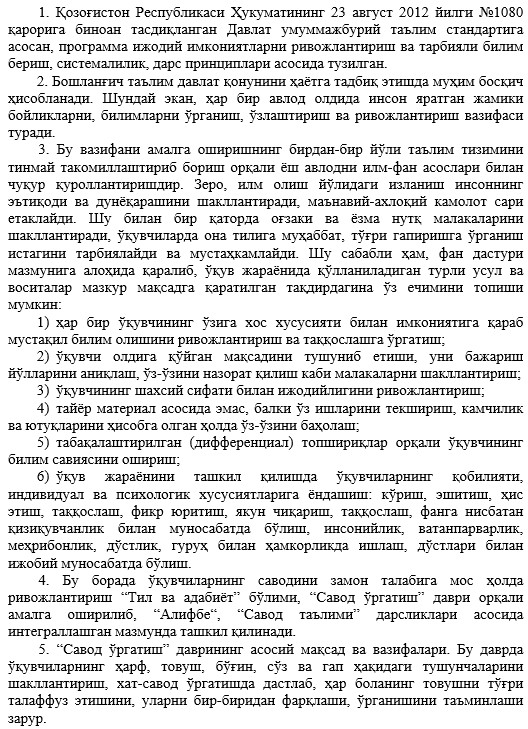 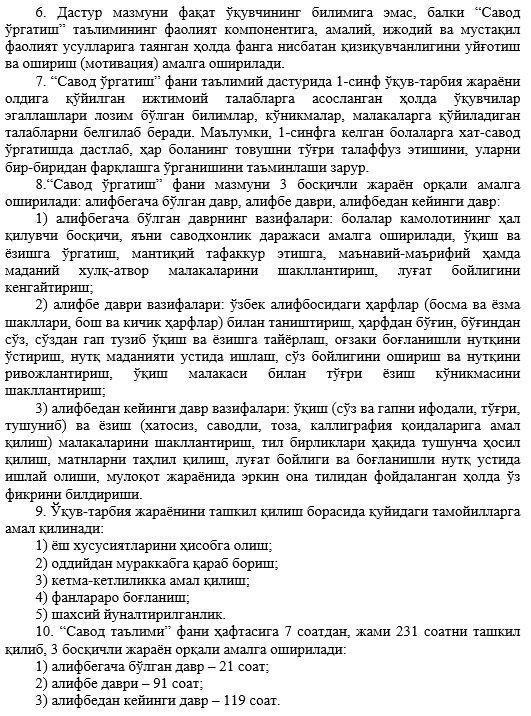 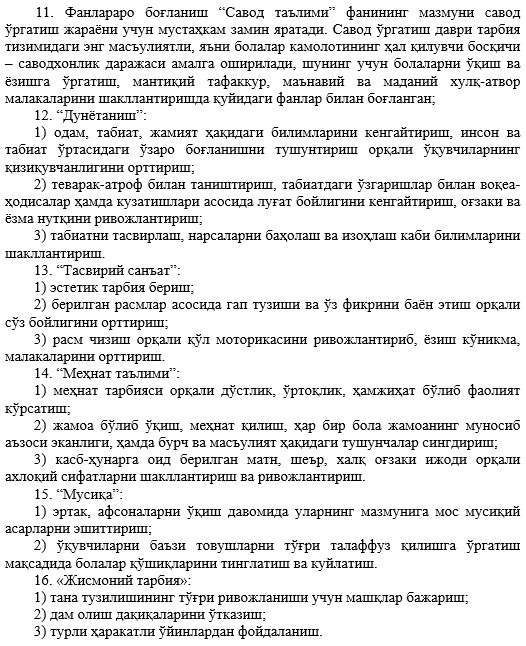 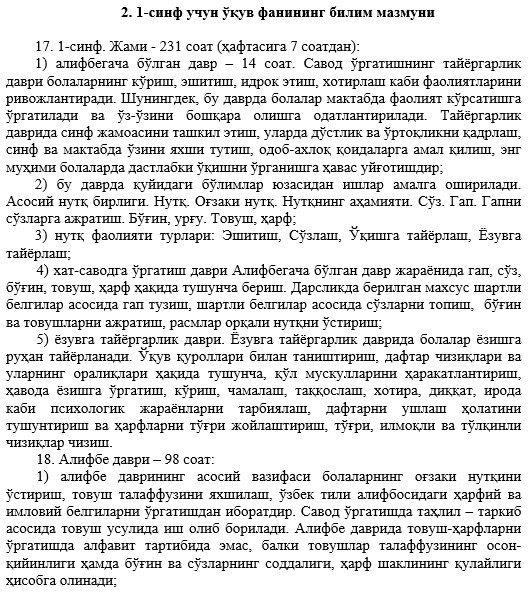 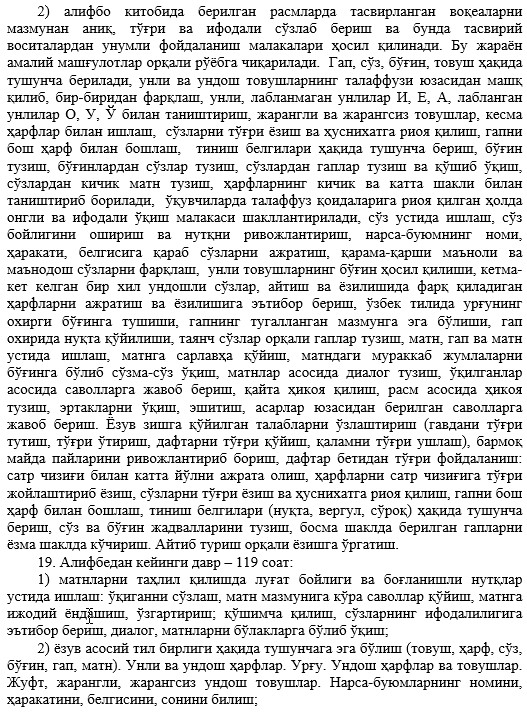 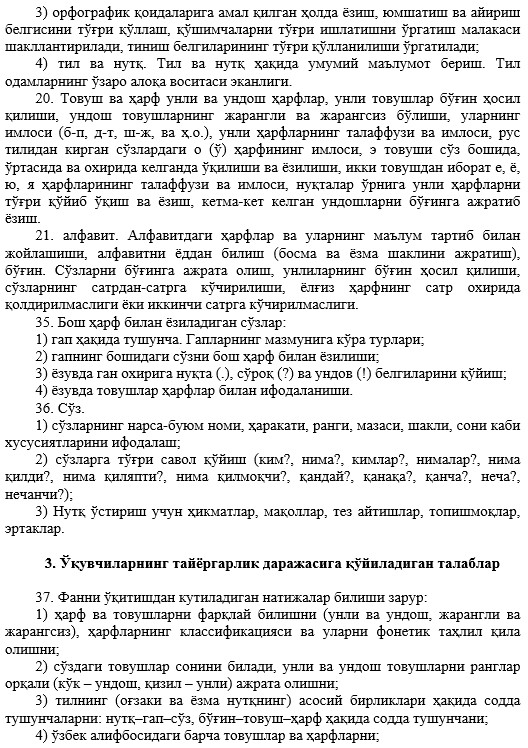 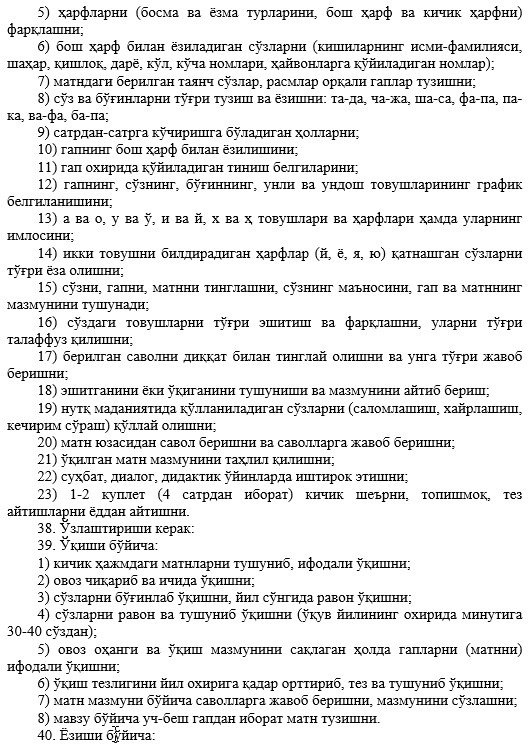 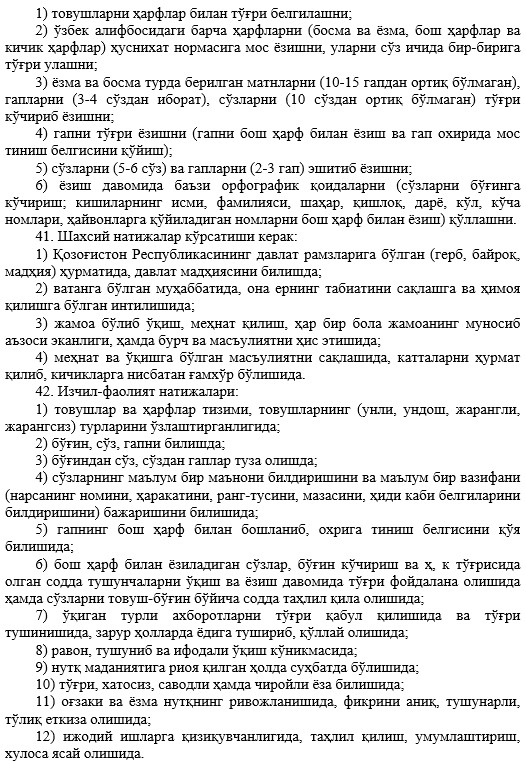 

Қазақстан Республикасы   

Білім және ғылым министрінің

2016 жылғы 8 сәуірдегі   

№ 266 бұйрығына 17-қосымша  

Қазақстан Республикасы   

Білім және ғылым министрінің

2013 жылғы 3 сәуірдегі   

№ 115 бұйрығына 191-қосымша  

Бастауыш білім беру деңгейінің 1 сыныбы үшін

«Сауат ашу» пәні бойынша үлгілік оқу бағдарламасы

(оқыту тәжік тілінде)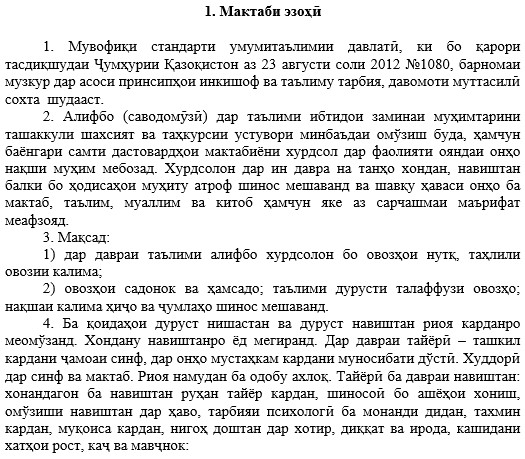 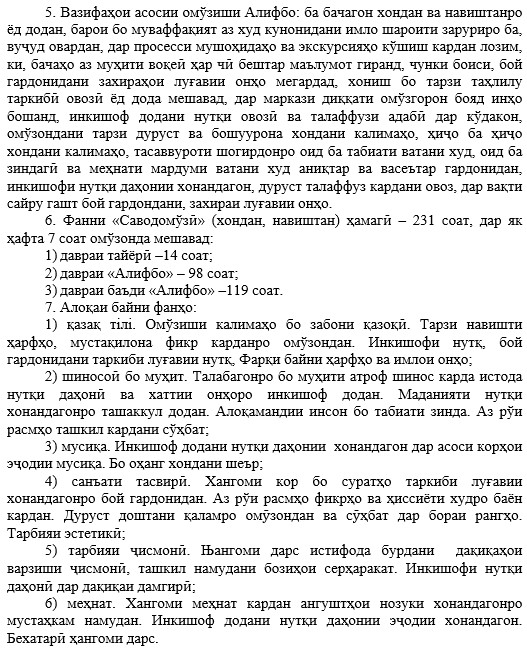 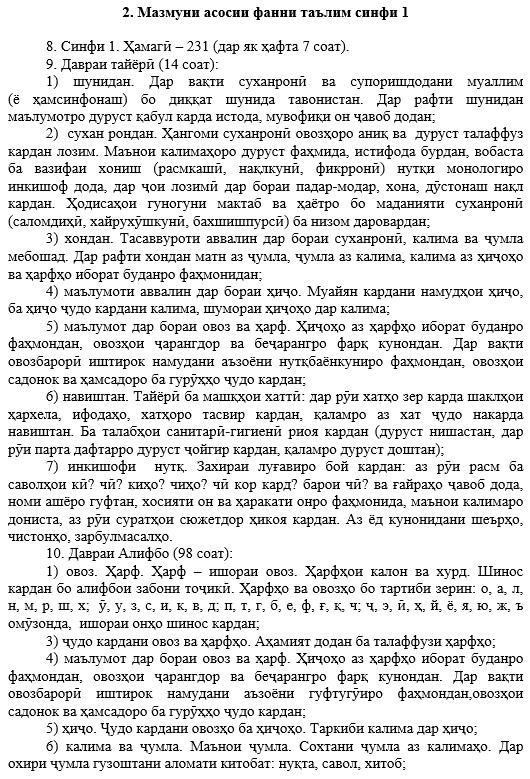 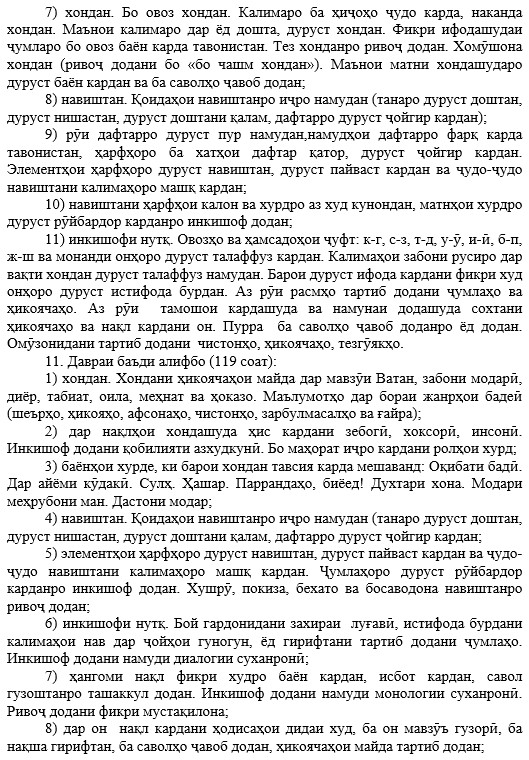 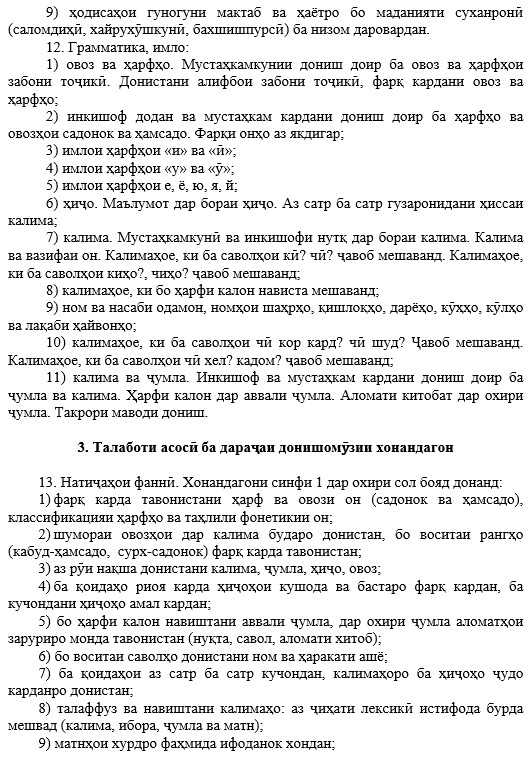 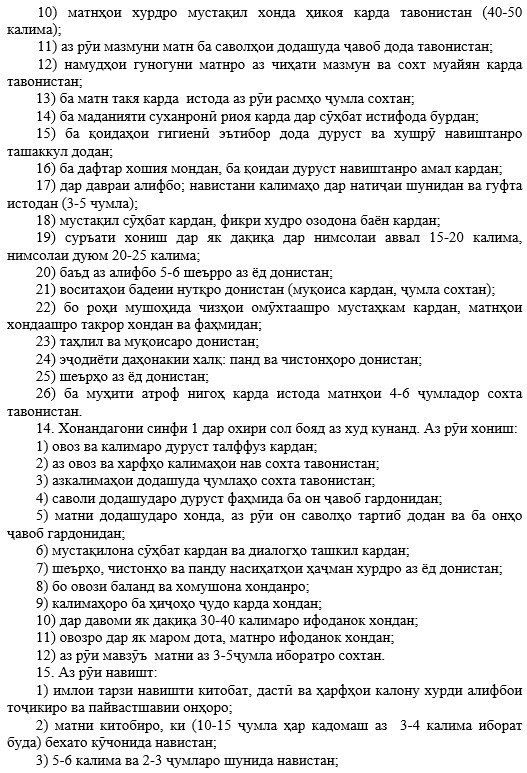 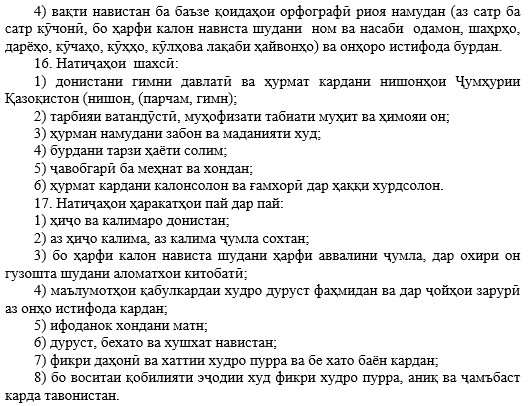 
					© 2012. Қазақстан Республикасы Әділет министрлігінің «Қазақстан Республикасының Заңнама және құқықтық ақпарат институты» ШЖҚ РМК
				СыныпАпталық сағат саныЖылдық сағат саны16 сағат198 сағат1-сынып1-сынып1-сынып№Сөйлеу әрекеттерінің түрлеріДағдыларТыңдалым және айтылым1.1 Тыңдалған материалдың мазмұнын түсіну Тыңдалым және айтылым1.2 Мәтіннің тақырыбы мен негізгі ойын анықтауТыңдалым және айтылым1.3 Тыңдалған материалды мазмұндауТыңдалым және айтылым1.4 Оқиғаны болжауТыңдалым және айтылым1.5 Түрлі жағдаяттарда тілдік нормаларды дұрыс қолдануТыңдалым және айтылым1.6 Тыңдаушының назарын аударуТыңдалым және айтылым1.7 Тыңдалған материал бойынша өз пікірін айту Тыңдалым және айтылым1.8 Берілген тақырып бойынша әңгіме құрып айтуТыңдалым және айтылым1.9 Сөздерді, дыбыстарды орфоэпиялық нормаларға сәйкес дұрыс айту2Оқылым2.1 Оқу түрлерін қолдану2Оқылым2.2 Оқылған мәтіннің мазмұнын түсіну2Оқылым2.3 Мәтіннің құрылымдық бөліктерін ажырату 2Оқылым2.4 2.4 Мәтіндегі сөздердің мағынасын түсіну2Оқылым2.5 Мәтін бойынша сұрақ қоя білу және жауап бере білу2Оқылым2.6 Мәтіннің түрлері мен жанрын, стилін анықтау2Оқылым2.7 Түрлі дереккөздерден қажетті ақпаратты алу2Оқылым2.8 Мәтіндерге салыстырмалы талдау жасау2Оқылым2.9 Дыбыс пен әріпті тану және ажырату3Жазылым 3.3 Жоспар құру3Жазылым 3.4 Оқыған/тыңдаған материалдың мазмұнын жазу3Жазылым 3.5 Мәтінді түрлі формада (тірек сөздер, сызбалар, суреттер, белгілер арқылы ) құрастыру3Жазылым 3. 6 Түрлі жанрда шығармашылық мәтін жазу 3Жазылым 3.7 Қатені табу және түзету3Жазылым 3.8 Каллиграфиялық нормаларды сақтау 3Жазылым 3.9 Орфографиялық нормаларды сақтау 3Жазылым 3.10 Грамматикалық нормаларды сақтау 3Жазылым 3.11 Пунктуациялық нормаларды сақтауДағдыларОқу мақсаттары1.1 Тыңдалған материалдың мазмұнын түсіну1.1.1.1 тыңдау барысында тілдік бірліктерді (сөйлеу, сөз, сөйлем, мәтін) ажырату, тыңдалған мәтіннің мазмұнын түсіну1.2 Мәтіннің тақырыбы мен негізгі ойын анықтау1.1.2.1 мұғалімнің көмегімен мәтінде кім? (не?) туралы айтылғанын анықтау1.3 Тыңдалған материалды мазмұндау 1.1.3.1 мұғалімнің көмегімен оқиғаның ретін сақтай отырып баяндау1.4 Оқиғаны болжау1.1.4.1 мәтіннің мазмұнын тақырыбы немесе оның иллюстрациясы бойынша болжау1.5 Түрлі жағдаяттарда тілдік нормаларды дұрыс қолдану 1.1.5.1 түрлі жағдаяттарда этикет сөздерін қолдану 1.6 Тыңдаушының назарын аудару1.1.6.1 сөйлеу барысында сипаттау/салыстыру сөздерін, вербалды емес қарым-қатынас құралдарын (ым-ишара, қимыл), дауыс ырғағын, мәнерін, қарқынын, сөз арасындағы кідірісті қолдану1.7 Тыңдалған материал бойынша өз пікірін айту 1.1.7.1 тыңдалған мәтінге өз көзқарасын жай сөйлеммен білдіру (ұнайды/ ұнамайды)1.8 Берілген тақырыпқа әңгіме құрап айту1.1.8.1 берілген сюжетті сурет бойынша шағын әңгіме құрап айту 1.9 Сөздерді, дыбыстарды орфоэпиялық нормаларға сәйкес дұрыс айту1.1.9.1 сөздегі дыбыс түрлерін (дауысты, дауыссыз, жуан және жіңішке дауыстылар) ажырату және дұрыс дыбыстау 1.9 Сөздерді, дыбыстарды орфоэпиялық нормаларға сәйкес дұрыс айту1.1.9.2 дыбыстардың мағына ажыратушылық қызметін түсіну 1.9 Сөздерді, дыбыстарды орфоэпиялық нормаларға сәйкес дұрыс айту1.1.9.3 сөздің буыннан тұратынын түсіну және сөздегі буын санын анықтауДағдыларОқу мақсаттары2.1 Оқу түрлерін қолдану 1.2.1.1 сөз/сөйлем сызбасын оқу2.1 Оқу түрлерін қолдану 1.2.1.2 оқудың түрлерін (буындап оқу, жиі кездесетін сөздерді тұтас оқу, түсініп оқу) қолдану2.2 Оқылған мәтіннің мазмұнын түсіну 1.2.2.1 мәтінде автордың кім? (не?) туралы айтқысы келгенін түсіну 2.3 Мәтіннің құрылымдық бөліктерін ажырату 1.2.3.1 мұғалімнің көмегімен оқыған мәтіннің тақырыбын, басын, ортасын және соңын анықтау2.4 Мәтіндегі сөздердің мағынасын түсіну 1.2.4.1 мұғалімнің көмегімен қарама-қарсы мағыналы, мәндес, көп мағыналы сөздердің мағыналарын ажырату 2.5 Мәтін бойынша сұрақ қоя білу және жауап бере білу1.2.5.1 мәтін иллюстрациясы бойынша сұрақтар қоя білу немесе оқығаны бойынша қойылған сұраққа жауап беру (мұғалім көмегімен)2.6 Мәтіннің түрлері мен жанрын, стилін анықтау 1.2.6.1 мұғалімнің көмегімен әңгімелеу мәтінін/ ерекшелігіне қарай мәтін жанрын (өлең, әңгіме, ертегі)/ стилін (көркем және бейкөркем) ажырату 2.7 Түрлі дереккөздерден қажетті ақпаратты алу 1.2.7.1 әліпби ретімен құрылған дереккөздерден (сөздіктер, анықтамалықтар, суретті кітаптар, энциклопедия) ақпараттарды табу2.8 Мәтіндерге салыстырмалы талдау жасау1.2.8.1 мұғалімнің көмегімен түрлі жанрдағы (ертегі, әңгіме, өлең) және стильдегі (көркем және бейкөркем) мәтіндерді салыстыру2.9 Дыбыс пен әріпті тану және ажырату1.2.9.1 әріпті тану, ажырату және оны дыбыспен сәйкестендіру2.9 Дыбыс пен әріпті тану және ажырату1.2.9.2 дыбыстардың сөздегі қызметін түсіну (ь,ъ таңбалары, ф, в, ц, ч дыбыстары, е, ю, я қосарлы дыбыстары) және дұрыс оқуДағдыларОқу мақсаттары3.3 Жоспар құру1.3.3.1 мұғалім көмегімен мәтінге суреттер, сызбалар арқылы жоспар құрып, оған ат (тақырып) қою3.4 Оқыған/тыңдаған материалдың мазмұнын жазу 1.3.4.1 мұғалім көмегімен оқыған/тыңдаған мәтіндердегі ақпаратты сурет, сызба, белгілер қолданып жеткізу 3.5 Мәтінді түрлі формада құрастыру 1.3.5.1 тақырыпқа байланысты керекті сөздер, сызбалар, суреттер, белгілерін қолдана отырып, жай сөйлемдер/мәтін құрастыру және жазу3.6 Түрлі жанрда шығармашылық мәтін жазу 1.3.6.1* мұғалімнің көмегімен әртүрлі жанр бойынша (хат, құттықтау хат, хабарлама, нұсқаулық) шағын мәтін/жай сөйлемдер құрап жазу3.7 Қатені табу және түзету 1.3.7.1 мұғалімнің көмегімен сөз, сөйлем, мәтінді тексеру және қателерін түзету3.8 Каллиграфиялық, графикалық нормаларды сақтау 1.3.8.1 жазу жолын, жоларалық кеңістікті, жолдың жоғарғы және төменгі сызығын сақтап, әріп элементтерін каллиграфиялық талаптарға сай жазу3.9 Орфографиялық нормаларды сақтау1.3.9.1 айтылуы мен жазылуында айырмашылығы жоқ сөздерді мұғалімнің айтуы бойынша жазу 3.9 Орфографиялық нормаларды сақтау1.3.9.2 мұғалім көмегімен сөздерді дұрыс тасымалдау, тасымалдауға болмайтын сөздерді ажырату3.9 Орфографиялық нормаларды сақтау1.3.9.3 бас әріппен жазылатын сөздерді (кісі аттары, жер-су атаулары, үй жануарларына берілген атауларды) анықтау3.10 Грамматикалық нормаларды сақтау1.3.10.1 заттың атын, санын, сынын, қимылын білдіретін сөздерді ажырату және орынды қолдану3.10 Грамматикалық нормаларды сақтау1.3.10.2 тәуелдік және жіктік жалғауларының қарапайым формаларын (терминсіз) қолдану 3.11 Пунктуациялық нормаларды сақтау1.3.11.1 сөйлемді бас әріппен бастап жазып, сөйлем соңына тиісті тыныс белгілерін қоюОртақ тақырыпСөйлеу әрекетінің түрлеріДағдыларОқу мақсаттарыІ-тоқсанІ-тоқсанІ-тоқсанІ-тоқсанІ-тоқсанӘліппеге дейінгі кезең 1 Өзім туралы

 

 

 

 

 2 Менің мектебімТыңдалым және айтылым

 

 

 

 

 

 

 

 

 

 

 

 

 

 

 

 

 

 

 

 

 

 

 

 

 

 

 

 

 

 

 

 

 

 

 Оқылым

 

 

 

 

 

 

 

 

 

 

 

 

 

 

 

 

 

 

 

 

  

Жазылым1.1 Тыңдалған материалдың мазмұнын түсіну

 

 

 

 1.2 Мәтіннің тақырыбы мен негізгі ойын анықтау

1.3 Тыңдалған материалды мазмұндау1.4 Оқиғаны болжау

 

 

 

 1.5 Түрлі жағдаяттарда тілдік нормаларды дұрыс қолдану

1.6 Тыңдаушының назарын аудару

 

 

 

 

 

 

 

 1.7 Тыңдалған материал бойынша өз пікірін айту 

 1.8 Берілген тақырыпқа әңгіме құрап айту1.9 Сөздерді, дыбыстарды орфоэпиялық нормаларға сәйкес дұрыс айту1.1.1.1 тыңдау барысында тілдік бірліктерді (сөйлеу, сөз, сөйлем, мәтін) ажырату, тыңдалған мәтіннің мазмұнын түсіну

1.1.2.1 мұғалімнің көмегімен мәтінде кім? (не?) туралы айтылғанын анықтау

1.1.3.1 мұғалімнің көмегімен оқиғаның ретін сақтай отырып баяндау

1.1.4.1 мәтіннің мазмұнын тақырыбы немесе оның иллюстрациясы бойынша болжау

1.1.5.1 түрлі жағдаяттарда этикет сөздерін қолдана білу

1.1.6.1 сөйлеу барысында сипаттау/салыстыру сөздерін, вербалды емес қарым-қатынас құралдарын (ым-ишара, қимыл), дауыс ырғағын, мәнерін, қарқынын, сөз арасындағы кідірісті қолдану)

1.1.7.1 тыңдалған мәтінге өз көзқарасын жай сөйлеммен білдіру (ұнайды/ ұнамайды)

1.1.8.1 берілген сюжетті сурет бойынша шағын әңгіме құрап айту

1.1.9.1 сөздегі дыбыс түрлерін (дауысты, дауыссыз, жуан және жіңішке дауыстылар) ажырату және дұрыс дыбыстау

1.1.9.2 дыбыстардың мағына ажыратушылық қызметін түсіну

1.1. 9.3 сөздің буыннан тұратынын түсіну және сөздегі буын санын анықтауӘліппе кезеңі1 Өзім туралы

 

 

 

 

 2 Менің мектебімТыңдалым және айтылым

 

 

 

 

 

 

 

 

 

 

 

 

 

 

 

 

 

 

 

 

 

 

 

 

 

 

 

 

 

 

 

 

 

 

 Оқылым

 

 

 

 

 

 

 

 

 

 

 

 

 

 

 

 

 

 

 

 

  

Жазылым2.1 Оқу түрлерін қолдану

2.5 Мәтін бойынша сұрақ қоя білу және жауап бере білу1.2.1.1 сөз/сөйлем сызбасын оқу

1.2.5.1 мәтін иллюстрациясы бойынша сұрақтар қоя білу немесе оқығаны бойынша қойылған сұраққа жауап беру (мұғалім көмегімен)

1.2.5.2 оқудың түрлерін (буындап оқу, жиі кездесетін сөздерді тұтас оқу, түсініп оқу

1.2.5.3 әріпті тану, ажырату және оны дыбыспен сәйкестендіруӘліппе кезеңі1 Өзім туралы

 

 

 

 

 2 Менің мектебімТыңдалым және айтылым

 

 

 

 

 

 

 

 

 

 

 

 

 

 

 

 

 

 

 

 

 

 

 

 

 

 

 

 

 

 

 

 

 

 

 Оқылым

 

 

 

 

 

 

 

 

 

 

 

 

 

 

 

 

 

 

 

 

  

Жазылым3.3 Жоспар құру

 

 

 

 3.4 Оқыған/тыңдаған материалдың мазмұнын жазу

 

 

 3.8 Каллиграфиялық, графикалық нормаларды сақтау

 

 

 

 

 3.10 Грамматикалық нормаларды сақтау

 

 

 

 

 

 

 

 3.11 Пунктуациялық нормаларды сақтау1.3.3.1 мұғалім көмегімен мәтінге суреттер, сызбалар арқылы жоспар құрып, оған ат (тақырып) қою

1.3.4.1 мұғалім көмегімен оқыған/тыңдаған мәтіндердегі ақпаратты сурет, сызба, белгілер қолданып жеткізу

1.3. 8.1 жазу жолын, жоларалық кеңістікті, жолдың жоғарғы және төменгі сызығын сақтап, әріп элементтерін каллиграфиялық талаптарға сай жазу

1.3.10.1 заттың атын, санын, сынын, қимылын білдіретін сөздерді ажырата алу және орынды қолдана білу

1.3.10.2 тәуелдік және жіктік жалғауларының қарапайым формаларын қолдана алу (терминсіз)

1.3.11.1 сөйлемді бас әріппен бастап жазып, сөйлем соңына тиісті тыныс белгілерін қоюІІ-тоқсанІІ-тоқсанІІ-тоқсанІІ-тоқсанІІ-тоқсанӘліппе кезеңі3 Менің отбасым және достарым

 

 

 

 

 

 4 Бізді қоршаған әлемТыңдалым және айтылым

 

 

 

 

 

 

 

 

 

 

 

 

 

 

 

 

 

 

 

 

 

 

 

 

 

 

 

 

 

 

 

 

 

 

 

 

 

 

 

 

 

 

 

 

 

 

 Оқылым

 

 

 

 

 

 

 

 

 

 

 

 

 

 

 

 

 

 

 

 

 

 

 

 

 

 

 

 

 Жазылым1.1 Тыңдалған материалдың мазмұнын түсіну

1.2 Мәтіннің тақырыбы мен негізгі ойын анықтау

1.3 Тыңдалған материалды мазмұндау

 

 

 

 

 1.4 Оқиғаны болжау

 

 

 

 1.5 Түрлі жағдаяттарда тілдік нормаларды дұрыс қолдану

1.6 Тыңдаушының назарын аудару

 

 

 

 

 

 

 

 1.7 Тыңдалған материал бойынша өз пікірін айту 

 1.8 Берілген тақырыпқа әңгіме құрап айту

1.9 Сөздерді, дыбыстарды орфоэпиялық нормаларға сәйкес дұрыс айту1.1.1.1 тыңдау барысында тілдік бірліктерді (сөйлеу, сөз, сөйлем, мәтін) ажырату, тыңдалған мәтіннің мазмұнын түсіну

1.1.2.1 мұғалімнің көмегімен мәтінде кім? (не?) туралы айтылғанын 

1.1.3.1 мұғалімнің көмегімен оқиғаның ретін сақтай отырып баяндау

1.1.4.1 мәтіннің мазмұнын тақырыбы немесе оның иллюстрациясы бойынша болжау

1.1.5.1 түрлі жағдаяттарда этикет сөздерін қолдана білу 

1.1.6.1 сөйлеу барысында сипаттау/салыстыру сөздерін, вербалды емес қарым-қатынас құралдарын (ым-ишара, қимыл), дауыс ырғағын, мәнерін, қарқынын, сөз арасындағы кідірісті қолдану

1.1.7.1 тыңдалған мәтінге өз көзқарасын жай сөйлеммен білдіру (ұнайды/ ұнамайды)

1.1.8.1 берілген сюжетті сурет бойынша шағын әңгіме құрап айту

1.1.9.1 сөздегі дыбыс түрлерін (дауысты, дауыссыз, жуан және жіңішке дауыстылар) ажырату және дұрыс дыбыстау 

1.1.9.2 дыбыстардың мағына ажыратушылық қызметін түсіну 

1.1.9.3 сөздің буыннан тұратынын түсіну және сөздегі буын санын анықтауӘліппе кезеңі3 Менің отбасым және достарым

 

 

 

 

 

 4 Бізді қоршаған әлемТыңдалым және айтылым

 

 

 

 

 

 

 

 

 

 

 

 

 

 

 

 

 

 

 

 

 

 

 

 

 

 

 

 

 

 

 

 

 

 

 

 

 

 

 

 

 

 

 

 

 

 

 Оқылым

 

 

 

 

 

 

 

 

 

 

 

 

 

 

 

 

 

 

 

 

 

 

 

 

 

 

 

 

 Жазылым2.1 Оқу түрлерін қолдану

 

 

 

 

 

 2.2 Оқылған мәтіннің мазмұнын түсіну 

 

 2.4 Мәтіндегі сөздердің мағынасын түсіну 

 2.5 Мәтін бойынша сұрақ қоя білу және жауап бере білу

 

 

 2.6 Мәтіннің түрлері мен жанрын, стилін анықтау

 

 2.9 Дыбыс пен әріпті тану және ажырату

 3.5 Мәтінді түрлі формада құрастыру 

 

 

 

 

 3.6 Түрлі жанрда шығармашылық мәтін жазу

 

 

 

 

 3.8 Каллиграфиялық, графикалық нормаларды сақтау 

 

 

 

 3.9 Орфографиялық нормаларды сақтау

 

 

 

 3.10 Грамматикалық нормаларды сақтау

 

 

 

 

 

 

 

 

 3.11 Пунктуациялық нормаларды сақтау1.2.1.1 сөз/сөйлем сызбасын оқу.

1.2.1.2 оқудың түрлерін (буындап оқу, жиі кездесетін сөздерді тұтас оқу, түсініп оқу) қолдану

1.2.2.1 мәтінде автордың кім? (не?) туралы айтқысы келгенін түсіну

1.2.4.1 мұғалімнің көмегімен қарама-қарсы мағыналы, мәндес, көп мағыналы сөздердің мағыналарын ажырату

1.2.5.1 мәтін иллюстрациясы бойынша сұрақтар қоя білу немесе оқығаны бойынша қойылған сұраққа жауап

1.2.6.1* мұғалімнің көмегімен ерекшелігіне қарай мәтін жанрын (өлең, әңгіме, ертегі) ажырату

1.2.9.1 әріпті тану, ажырату және оны дыбыспен сәйкестендіру

1.3.5.1 тақырыпқа байланысты керекті сөздер, сызбалар, суреттер, белгілерін қолдана отырып, жай сөйлемдер/мәтін құрастыру және жазу

1.3.6.1 мұғалімнің көмегімен әртүрлі жанр бойынша (хат, құттықтау хат, хабарлама, нұсқаулық) шағын мәтін/жай сөйлемдер құрап жазу.

1.3.8.1 жазу жолын, жоларалық кеңістікті, жолдың жоғарғы және төменгі сызығын сақтап, әріп элементтерін каллиграфиялық талаптарға сай жазу.

1.3.9.2 мұғалім көмегімен сөздерді дұрыс тасымалдау, тасымалдауға болмайтын сөздерді ажырату

1.3.9.3 бас әріппен жазылатын сөздерді (кісі аттары, жер-су атаулары, үй жануарларына берілген атауларды) анықтау

1.3.10.1 заттың атын, санын, сынын, қимылын білдіретін сөздерді ажырата алу және орынды қолдана білу

1.3.10.2 тәуелдік және жіктік жалғауларының қарапайым формаларын қолдана алу (терминсіз)

1.3.11.1 сөйлемді бас әріппен бастап жазып, сөйлем соңына тиісті тыныс белгілерін қою

1.3.9.2 мұғалім көмегімен сөздерді дұрыс тасымалдау, тасымалдауға болмайтын сөздерді ажыратуІІІ- тоқсанІІІ- тоқсанІІІ- тоқсанІІІ- тоқсанІІІ- тоқсанӘліппе кезеңі5 Саяхат

 

 

 

 

 

 

 

 

 

 6 Салт-дәстүр және ауыз әдебиетіТыңдалым және айтылым

 

 

 

 

 

 

 

 

 

 

 

 

 

 

 

 

 

 

 

 

 

 

 

 

 

 

 

 

 

 

 

 

 

 

 

 

 

 

 

 

 

 

 

 

 

 

 

 

 

 

 

 

 

 

 

 

 

 

 

 

 

 

 

 

 

 

 

 

 

 

 

 

 

 

 Оқылым

 

 

 

 

 

 

 

 

 

 

 

 

 

 Жазылым

 

 

 

 

 

 

 

 

 

 

 

 

 

 

 

 

 

 

 

 

 

 

 

 

 

 

 

 

 1.1 Тыңдалған материалдың мазмұнын түсіну

 

 1.2 Мәтіннің тақырыбы мен негізгі ойын анықтау 

 

 1.3 Тыңдалған материалды мазмұндау1.4 Оқиғаны болжау

 

 

 1.5 Түрлі жағдаяттарда тілдік нормаларды дұрыс қолдану

1.6 Тыңдаушының назарын аудару

 

 

 

 

 

 

 

 1.7 Тыңдалған материал бойынша өз пікірін айту 

 1.8 Берілген тақырыпқа әңгіме құрап айту1.9 Сөздерді, дыбыстарды орфоэпиялық нормаларға сәйкес дұрыс айту

 

 

 

 

 

 

 

 

 

 2.1 Оқу түрлерін қолдану

 2.2 Оқыған мәтіннің мазмұнын түсіну 

 

 

 

 

 

 

 2.4 Мәтіндегі сөздердің мағынасын түсіну 

 

 2.5 Мәтін бойынша сұрақ қоя білу және жауап бере білу

 

 

 2.6 Мәтіннің түрлері мен жанрын, стилін анықтау

 

 

 

 

 2.9 Дыбыс пен әріпті тану және ажырату

 

 

 

 

 

 

 

 

 3.5 Мәтінді түрлі формада құрастыру 

 

 

 

 

 3.6 Түрлі жанрда шығармашылық мәтін жазу

 

 

 

 3.8 Каллиграфиялық, графикалық нормаларды сақтау 

 

 

 

 

 3.10 Грамматикалық нормаларды сақтау

 

 

 

 

 

 

 

 

 3.11 Пунктуациялық нормаларды сақтау1.1.1.1 тыңдау барысында тілдік бірліктерді (сөйлеу, сөз, сөйлем, мәтін) ажырату, тыңдалған мәтіннің мазмұнын түсіну

1.1.2.1 мұғалімнің көмегімен мәтінде кім? (не?) туралы айтылғанын 

1.1.3.1 мұғалімнің көмегімен оқиғаның ретін сақтай отырып баяндау

1.1.4.1 мәтіннің мазмұнын тақырыбы немесе оның иллюстрациясы бойынша болжау

1.1.5.1 түрлі жағдаяттарда этикет сөздерін қолдана білу 

1.1.6.1 сөйлеу барысында сипаттау/салыстыру сөздерін, вербалды емес қарым-қатынас құралдарын (ым-ишара, қимыл), дауыс ырғағын, мәнерін, қарқынын, сөз арасындағы кідірісті қолдану)

1.1.7.1 тыңдалған мәтінге өз көзқарасын жай сөйлеммен білдіру (ұнайды/ ұнамайды)

1.1.8.1 берілген сюжетті сурет бойынша шағын әңгіме құрап айту

1.1.9.1 сөздегі дыбыс түрлерін (дауысты, дауыссыз, жуан және жіңішке дауыстылар) ажырату және дұрыс дыбыстау 

1.1.9.2 дыбыстардың мағына ажыратушылық қызметін түсіну 

1.1.9.3 сөздің буыннан тұратынын түсіну және сөздегі буын санын анықтау

1.2.1.1 сөз/сөйлем сызбасын оқу

1.2.1.2 оқудың түрлерін (буындап оқу, жиі кездесетін сөздерді тұтас оқу, түсініп оқу) қолдану

1.2.2.1 мәтінде автордың кім (не) туралы айтқысы келгенін түсіну

1.2.4.1 мұғалімнің көмегімен қарама-қарсы мағыналы, мәндес, көп мағыналы сөздердің мағыналарын ажырату

1.2.5.1 мәтін иллюстрациясы бойынша сұрақтар қоя білу немесе оқығаны бойынша қойылған сұраққа жауап

1.2.6.1* мұғалімнің көмегімен әңгімелеу мәтінін, ерекшелігіне қарай мәтін жанрын (өлең, әңгіме, ертегі) ажырату

1.2.9.1 әріпті тану, ажырату және оны дыбыспен сәйкестендіру

1.2.9.2 дыбыстардың сөздегі қызметін түсіну (ь,ъ таңбалары, ф, в, ц, ч дыбыстары, е, ю, я қосарлы дыбыстары) және дұрыс оқу

1.3.5.1 тақырыпқа байланысты керекті сөздер, сызбалар, суреттер, белгілерін қолдана отырып, жай сөйлемдер/мәтін құрастыру және жазу

1.3.6.1 мұғалімнің көмегімен әртүрлі жанр бойынша (хат, құттықтау хат, хабарлама, нұсқаулық) шағын мәтін/жай сөйлемдер құрап жазу.

1.3.8.1 жазу жолын, жоларалық кеңістікті, жолдың жоғарғы және төменгі сызығын сақтап, әріп элементтерін каллиграфиялық талаптарға сай жазу.

1.3.10.1 заттың атын, санын, сынын, қимылын білдіретін сөздерді ажырата алу және орынды қолдана білу

1.3.10.2 тәуелдік және жіктік жалғауларының қарапайым формаларын қолдана алу (терминсіз)

1.3.11.1 сөйлемді бас әріппен бастап жазып, сөйлем соңына тиісті тыныс белгілерін қоюІV-тоқсанІV-тоқсанІV-тоқсанІV-тоқсанІV-тоқсанӘліппеден кейінгі кезең7 Тағам және сусын

 

 

 

 

 

 

 8 Дені саудың – жаны сау1.1 Тыңдалған материалдың мазмұнын түсіну

 

 

 

 1.2 Мәтіннің тақырыбы мен негізгі ойын анықтау

1.3 Тыңдалған материалды мазмұндау1.4 Оқиғаны болжау 

 

 

 1.5 Түрлі жағдаяттарда тілдік нормаларды дұрыс қолдану

1.6 Тыңдаушының назарын аудару 

 

 

 

 

 

 

 

 1.7 Тыңдалған материал бойынша өз пікірін айту 

1.8 Берілген тақырыпқа әңгіме құрап айту1.9 Сөздерді, дыбыстарды орфоэпиялық нормаларға сәйкес дұрыс айту

 

 

 

 

 

 

 

 2.1 Оқу түрлерін қолдану 

 

 

 

 2.2 Оқылған мәтіннің мазмұнын түсіну 

 2.3 Мәтіннің құрылымдық бөліктерін ажырату

 2.4 Мәтіндегі сөздердің мағынасын түсіну

2.5 Мәтін бойынша сұрақ қоя білу және жауап бере білу

2.6 Мәтіннің түрлері мен жанрын, стилін анықтау

 

 

 

 

 2.7 Түрлі дереккөздерден қажетті ақпаратты алу

 

 2.8 Мәтіндерге салыстырмалы талдау жасау

 

 

 

 

 2.9 Дыбыс пен әріпті тану және ажырату

 

 

 

 

 

 

 

 

 3.3 Жоспар құру

 

 

 

 

3.4 Оқыған/тыңдаған материалдың мазмұнын жазу 

 

 

 

3.5 Мәтінді түрлі формада құрастыру 

 

 

 

 3.6 Түрлі жанрда шығармашылық мәтін жазу

 

 3.7 Қатені табу және түзету 

 

 

 

3.8 Каллиграфиялық, графикалық нормаларды сақтау 

 3.9 Орфографиялық нормаларды сақтау

3.10 Грамматикалық нормаларды сақтау1.1.1.1 тыңдау барысында тілдік бірліктерді (сөйлеу, сөз, сөйлем, мәтін) ажырату, тыңдалған мәтіннің мазмұнын түсіну

1.1.2.1 мұғалімнің көмегімен мәтінде кім? (не?) туралы айтылғанын 

1.1.3.1 мұғалімнің көмегімен оқиғаның ретін сақтай отырып баяндау 

1.1.4.1 мәтіннің мазмұнын тақырыбы немесе оның иллюстрациясы бойынша болжау

1.1.5.1 түрлі жағдаяттарда этикет сөздерін қолдана білу 

1.1.6.1 сөйлеу барысында сипаттау/салыстыру сөздерін, вербалды емес қарым-қатынас құралдарын (ым-ишара, қимыл), дауыс ырғағын, мәнерін, қарқынын, сөз арасындағы кідірісті қолдану)

1.1.7.1 тыңдалған мәтінге өз көзқарасын жай сөйлеммен білдіру (ұнайды/ ұнамайды)

1.1.8.1 берілген сюжетті сурет бойынша шағын әңгіме құрап айту 

1.1.9.1 сөздегі дыбыс түрлерін (дауысты, дауыссыз, жуан және жіңішке дауыстылар) ажырату және дұрыс дыбыстау 

1.1.9.2 дыбыстардың мағына ажыратушылық қызметін түсіну 

1.1.9.3 сөздің буыннан тұратынын түсіну және сөздегі буын санын анықтау 

1.2.1.2 оқудың түрлерін (буындап оқу, жиі кездесетін сөздерді тұтас оқу, түсініп оқу) қолдану

1.2.2.1 мәтінде автордың кім? (не?) туралы айтқысы келгенін түсіну

1.2.3.1 мұғалімнің көмегімен оқыған мәтіннің тақырыбын, басын, ортасын

1.2.4.1 мұғалімнің көмегімен қарама-қарсы мағыналы, мәндес, көп мағыналы сөздердің мағыналарын ажырату 

1.2.5.1 мәтін иллюстрациясы бойынша сұрақтар қоя білу немесе оқығаны бойынша қойылған сұраққа жауап

1.2.6.1 мұғалімнің көмегімен стилін (көркем және бейкөркем) 

1.2.7.1 әліпби ретімен құрылған дереккөздерден (сөздіктер, анықтамалықтар, суретті кітаптар, энциклопедия) ақпараттарды табу

1.2.8.1 мұғалімнің көмегімен түрлі жанрдағы (ертегі, әңгіме, өлең) және стильдегі (көркем және бейкөркем) мәтіндерді салыстыру

1.2.9.1 әріпті тану, ажырату және оны дыбыспен сәйкестендіру

1.2.9.2 дыбыстардың сөздегі қызметін түсіну (ь,ъ таңбалары, ф, в, ц, ч дыбыстары, е, ю, я қосарлы дыбыстары) және дұрыс оқу

1.3.3.1 мұғалім көмегімен мәтінге суреттер, сызбалар арқылы жоспар құрып,

1.3.4.1 мұғалім көмегімен оқыған/тыңдаған мәтіндердегі ақпаратты сурет, сызба, белгілер қолданып жеткізу

1.3.5.1 тақырыпқа байланысты керекті сөздер, сызбалар, суреттер, белгілерін қолдана отырып, жай сөйлемдер/мәтін құрастыру және жазу

1.3.6.1 мұғалімнің көмегімен әртүрлі жанр бойынша (хат, құттықтау хат, хабарлама, нұсқаулық) шағын мәтін/жай сөйлемдер құрап жазу.

1.3.7.1 мұғалімнің көмегімен сөз, сөйлем, мәтінді тексеру және қателерін түзету.

1.3. 8.1 жазу жолын, жоларалық кеңістікті, жолдың жоғарғы және төменгі сызығын сақтап, әріп элементтерін каллиграфиялық талаптарға сай жазу

1.3.9.1 айтылуы мен жазылуында айырмашылығы жоқ сөздерді мұғалімнің айтуы бойынша жазу

1.3.10.2 тәуелдік және жіктік жалғауларының қарапайым формаларын қолдана алу (терминсіз)КлассКоличество часов в неделюКоличество часов в год16 часов198 часов1 класс1 класс1 класс№Виды речевой деятельностиНавыки1Слушание и говорение1.1 Понимание основных единиц речи (текст, предложение, слово) 1Слушание и говорение1.2 Определение темы и основной мысли прослушанного материала 1Слушание и говорение1.3 Пересказывание прослушанного материала 1Слушание и говорение1.4 Прогнозирование событий1Слушание и говорение1.5 Участие в различных ситуациях общения с соблюдением речевых норм1Слушание и говорение1.6 Привлечение внимания слушателя1Слушание и говорение1.7 Высказывание оценочного суждения1Слушание и говорение1.8 Составление рассказа на заданную тему1Слушание и говорение1.9 Ориентирование в звуковой форме слова2Чтение2.1 Использование видов чтения2Чтение2.2 Определение темы и основной мысли прочитанного текста2Чтение2.3 Выявление структурных частей текста2Чтение2.4 Понимание роли лексических и синтаксических единиц в тексте2Чтение2.5 Формулирование вопросов и ответов 2Чтение2.6 Определение типов, жанров и стилей текстов2Чтение2.7 Извлечение необходимой информации из различных источников2Чтение2.8 Сравнительный анализ текстов2Чтение2.9 Ориентирование в графической форме слова3Письмо3.3 Составление плана текста3Письмо3.4 Изложение содержания прослушанного/прочитанного материала3Письмо3.5 Создание текста с использованием различных форм представления 3Письмо3.6 Творческое написание текстов в разных жанрах3Письмо3.7 Нахождение и исправление ошибок в работе3Письмо3.8 Соблюдение графических и каллиграфических норм 3Письмо3.9 Соблюдение орфографических норм3Письмо3.10 Соблюдение грамматических норм3Письмо3.11 Соблюдение пунктуационных норм НавыкиЦели обучения1.1 Понимание основных единиц речи (текст, предложение, слово) 1.1.1.1 Понимать, что такое речь, текст, предложение, слово1.2 Определение темы и основной мысли прослушанного материала1.1.2.1 Определять, о ком /о чем говорится в тексте, и понимать, что хотел сказать автор 1.3 Пересказывание прослушанного материала 1.1.3.1 Пересказывать прослушанный материал, сохраняя последовательность событий (с помощью учителя)1.4 Прогнозирование событий1.1.4.1 Прогнозировать содержание рассказа по заголовку/иллюстрации1.5 Участие в различных ситуациях общения с соблюдением речевых норм1.1.5.1 Использовать речевой этикет в разных ситуациях общения1.6 Привлечение внимания слушателей 1.1.6.1 Использовать в речи слова-описания/ сравнения, невербальные средства общения (мимика, жесты), соблюдать интонацию для передачи смысла высказывания1.7 Высказывание оценочного суждения1.1.7.1 Высказывать отношение к прослушанному, обосновывать его простыми предложениями1.8 Составление рассказа на заданную тему1.1.8.1 Составлять рассказ по сюжетной иллюстрации или по серии картинок1.9 Ориентирование в звуковой форме слова1.1.9.1 Выделять звуки в словах и различать их признаки (гласные ударные/безударные; согласные твердые/мягкие, глухие/звонкие)1.9 Ориентирование в звуковой форме слова1.1.9.2 Понимать, что слова состоят из слогов, определять количество и порядок слогов в слове1.9 Ориентирование в звуковой форме слова1.1.9.3 Понимать смыслоразличительную роль звука и ударения1.9 Ориентирование в звуковой форме слова1.1.9.4 Понимать функции йотированных букв в словеНавыкиЦели обучения2.1 Использование видов чтения1.2.1.1 Читать схемы слов/предложений2.1 Использование видов чтения1.2.1.2 Использовать основные виды чтения (плавное слоговое чтение с переходом на чтение целыми словами, осознанное чтение)2.2 Определение темы и основной мысли прочитанного текста1.2.2.1 Определять, о ком/ о чем говорится в тексте, и понимать, что хотел сказать автор текста2.3 Выявление структурных частей текста1.2.3.1 Определять начало, середину и конец текста с помощью учителя2.4 Понимание роли лексических и синтаксических единиц в тексте1.2.4.1 Понимать лексическое значение и смысл слов с учетом обобщенности их значений (слова-предметы, слова-признаки, слова-действия); близкие/противоположные по значению, многозначные слова (с помощью учителя)2.5 Формулирование вопросов и ответов 1.2.5.1 Формулировать вопросы к иллюстрациям/ тексту (с помощью учителя), отвечать на вопросы по содержанию прочитанного2.6 Определение типов, жанров и стилей текстов1.2.6.1 Распознавать текст-повествование, жанры по их особенностям (сказка, рассказ, стихотворение), стили (художественные и нехудожественные тексты) с помощью учителя2.7 Извлечение необходимой информации из различных источников1.2.7.1 Находить информацию в одном источнике, используя алфавитный порядок расположения текстов (словари, справочники, детские энциклопедии)2.8 Сравнительный анализ текстов1.2.8.1 Сравнивать тексты разных жанров (сказка, рассказ, стихотворение) и стилей (художественные и нехудожественные) с помощью учителя2.9 Ориентирование в графической форме слов1.2.9.1 Распознавать образ буквы и сопоставлять его со звуком2.9 Ориентирование в графической форме слов1.2.9.2 Понимать, какую работу выполняет буква в слове в зависимости от ее позиции (гласный как показатель мягкости/твердости согласных)2.9 Ориентирование в графической форме слов1.2.9.3 Понимать роль ь, ъ знака в словеНавыкиЦели обучения3.3 Составление плана текста1.3.3.1 Составлять картинный план, план-схему текста и озаглавливать (с помощью учителя)3.4 Изложение содержания прослушанного/прочитанного материала1.3.4.1 Передавать информацию из прослушанных/прочитанных текстов при помощи рисунка, схемы, знаков с помощью учителя 3.5 Создание текста с использованием различных форм представления1.3.5.1 Составлять и писать простые предложения/тексты на заданную тему, используя слова для справок/с помощью учителя;

писать простые предложения/тексты, дополняя их рисунками, знаками, схемами3.6 Творческое написание текстов в разных жанрах1.3.6.1Писать простые предложения/тексты (сообщение, поздравление, письмо с помощью учителя)3.7 Нахождение и исправление ошибок в работе1.3.7.1 Проверять написание слов, предложений/текста и исправлять ошибки с помощью учителя3.8 Соблюдение каллиграфических и графических норм1.3.8.1 Писать элементы букв, прописные (заглавные) и строчные буквы и их соединения; писать разборчиво в соответствии с нормами каллиграфии; обозначать звуки сильных позиций буквами на письме3.9 Соблюдение орфографических норм 1.3.9.1 Списывать/писать слова, написание которых расходится с произношением (вода, снег, пенал), соблюдать правила переноса (с помощью учителя)3.9 Соблюдение орфографических норм 1.3.9.2 Применять правила правописания: жи-ши, ча-ща, чу-щу; -чк-, -чн-, -нщ-, -шн-3.9 Соблюдение орфографических норм 1.3.9.3 Писать заглавную букву в именах собственных, в начале предложения (с помощью учителя)3.9 Соблюдение орфографических норм 1.3.9.4 Писать слова с мягким знаком на конце и в середине слова3.10 Соблюдение грамматических норм 1.3.10.1 Различать, использовать в письменной речи слова-предметы, слова-признаки, слова-действия и изменять их по числам3.11 Соблюдение пунктуационных норм 1.3.11.1 Ставить знаки препинания в конце предложения: точка, вопросительный, восклицательный знакиСквозная темаНавыкиЦели обученияВсе обо мне

 

 

 

 

 

 

 

 

 

 

 

 

 

 

 

 

 

 

 

 

 

 

 

 

 

 

 

 

 

 

 

 

 

 

 

 

 

 

 

 

 

 

 

 

 

 

 

 

 

 Моя школа

 

 

 

 

 

 

 

 

 

 

 

 

 

 

 

 

 

 

 

 

 

 

 Моя семья и друзья

 

 

 

 

 

 

 

 

 

 

 

 

 

 

 

 

 

 

 

 

 

 

 

 

 

 Мир вокруг нас

 

 

 

 

 

 

 

 

 

 

 

 

 

 

 

 

 

 

 Путешествие

 

 

 

 

 

 

 

 

 

 

 

 

 

 

 

 

 

 

 

 

 

 

 

 

 

 

 

 

 

 

 

 

 

 Традиции и фольклорДобукварный периодДобукварный периодВсе обо мне

 

 

 

 

 

 

 

 

 

 

 

 

 

 

 

 

 

 

 

 

 

 

 

 

 

 

 

 

 

 

 

 

 

 

 

 

 

 

 

 

 

 

 

 

 

 

 

 

 

 Моя школа

 

 

 

 

 

 

 

 

 

 

 

 

 

 

 

 

 

 

 

 

 

 

 Моя семья и друзья

 

 

 

 

 

 

 

 

 

 

 

 

 

 

 

 

 

 

 

 

 

 

 

 

 

 Мир вокруг нас

 

 

 

 

 

 

 

 

 

 

 

 

 

 

 

 

 

 

 Путешествие

 

 

 

 

 

 

 

 

 

 

 

 

 

 

 

 

 

 

 

 

 

 

 

 

 

 

 

 

 

 

 

 

 

 Традиции и фольклор1.1 Понимание основных единиц речи (текст, предложение, слово)1.1.1.1 Понимать, что такое речь, текст, предложение, словоВсе обо мне

 

 

 

 

 

 

 

 

 

 

 

 

 

 

 

 

 

 

 

 

 

 

 

 

 

 

 

 

 

 

 

 

 

 

 

 

 

 

 

 

 

 

 

 

 

 

 

 

 

 Моя школа

 

 

 

 

 

 

 

 

 

 

 

 

 

 

 

 

 

 

 

 

 

 

 Моя семья и друзья

 

 

 

 

 

 

 

 

 

 

 

 

 

 

 

 

 

 

 

 

 

 

 

 

 

 Мир вокруг нас

 

 

 

 

 

 

 

 

 

 

 

 

 

 

 

 

 

 

 Путешествие

 

 

 

 

 

 

 

 

 

 

 

 

 

 

 

 

 

 

 

 

 

 

 

 

 

 

 

 

 

 

 

 

 

 Традиции и фольклор1.2 Определение темы и основной мысли прослушанного материала 1.1.2.1 Определять, о ком/ о чем говорится в тексте, и понимать, что хотел сказать авторВсе обо мне

 

 

 

 

 

 

 

 

 

 

 

 

 

 

 

 

 

 

 

 

 

 

 

 

 

 

 

 

 

 

 

 

 

 

 

 

 

 

 

 

 

 

 

 

 

 

 

 

 

 Моя школа

 

 

 

 

 

 

 

 

 

 

 

 

 

 

 

 

 

 

 

 

 

 

 Моя семья и друзья

 

 

 

 

 

 

 

 

 

 

 

 

 

 

 

 

 

 

 

 

 

 

 

 

 

 Мир вокруг нас

 

 

 

 

 

 

 

 

 

 

 

 

 

 

 

 

 

 

 Путешествие

 

 

 

 

 

 

 

 

 

 

 

 

 

 

 

 

 

 

 

 

 

 

 

 

 

 

 

 

 

 

 

 

 

 Традиции и фольклор1.3 Пересказывание прослушанного материала 1.1.3.1 Пересказывать прослушанный материал, сохраняя последовательность событий (с помощью учителя)Все обо мне

 

 

 

 

 

 

 

 

 

 

 

 

 

 

 

 

 

 

 

 

 

 

 

 

 

 

 

 

 

 

 

 

 

 

 

 

 

 

 

 

 

 

 

 

 

 

 

 

 

 Моя школа

 

 

 

 

 

 

 

 

 

 

 

 

 

 

 

 

 

 

 

 

 

 

 Моя семья и друзья

 

 

 

 

 

 

 

 

 

 

 

 

 

 

 

 

 

 

 

 

 

 

 

 

 

 Мир вокруг нас

 

 

 

 

 

 

 

 

 

 

 

 

 

 

 

 

 

 

 Путешествие

 

 

 

 

 

 

 

 

 

 

 

 

 

 

 

 

 

 

 

 

 

 

 

 

 

 

 

 

 

 

 

 

 

 Традиции и фольклор1.4 Прогнозирование событий1.1.4.1 Прогнозировать содержание рассказа по заголовку/иллюстрацииВсе обо мне

 

 

 

 

 

 

 

 

 

 

 

 

 

 

 

 

 

 

 

 

 

 

 

 

 

 

 

 

 

 

 

 

 

 

 

 

 

 

 

 

 

 

 

 

 

 

 

 

 

 Моя школа

 

 

 

 

 

 

 

 

 

 

 

 

 

 

 

 

 

 

 

 

 

 

 Моя семья и друзья

 

 

 

 

 

 

 

 

 

 

 

 

 

 

 

 

 

 

 

 

 

 

 

 

 

 Мир вокруг нас

 

 

 

 

 

 

 

 

 

 

 

 

 

 

 

 

 

 

 Путешествие

 

 

 

 

 

 

 

 

 

 

 

 

 

 

 

 

 

 

 

 

 

 

 

 

 

 

 

 

 

 

 

 

 

 Традиции и фольклор1.5 Участие в различных ситуациях общения с соблюдением речевых норм1.1.5.1 Использовать речевой этикет в разных ситуациях общенияВсе обо мне

 

 

 

 

 

 

 

 

 

 

 

 

 

 

 

 

 

 

 

 

 

 

 

 

 

 

 

 

 

 

 

 

 

 

 

 

 

 

 

 

 

 

 

 

 

 

 

 

 

 Моя школа

 

 

 

 

 

 

 

 

 

 

 

 

 

 

 

 

 

 

 

 

 

 

 Моя семья и друзья

 

 

 

 

 

 

 

 

 

 

 

 

 

 

 

 

 

 

 

 

 

 

 

 

 

 Мир вокруг нас

 

 

 

 

 

 

 

 

 

 

 

 

 

 

 

 

 

 

 Путешествие

 

 

 

 

 

 

 

 

 

 

 

 

 

 

 

 

 

 

 

 

 

 

 

 

 

 

 

 

 

 

 

 

 

 Традиции и фольклор1.6 Привлечение внимания слушателей 1.1.6.1 Использовать в речи слова-описания/ сравнения, невербальные средства общения (мимика, жесты), соблюдать интонацию для передачи смысла высказыванияВсе обо мне

 

 

 

 

 

 

 

 

 

 

 

 

 

 

 

 

 

 

 

 

 

 

 

 

 

 

 

 

 

 

 

 

 

 

 

 

 

 

 

 

 

 

 

 

 

 

 

 

 

 Моя школа

 

 

 

 

 

 

 

 

 

 

 

 

 

 

 

 

 

 

 

 

 

 

 Моя семья и друзья

 

 

 

 

 

 

 

 

 

 

 

 

 

 

 

 

 

 

 

 

 

 

 

 

 

 Мир вокруг нас

 

 

 

 

 

 

 

 

 

 

 

 

 

 

 

 

 

 

 Путешествие

 

 

 

 

 

 

 

 

 

 

 

 

 

 

 

 

 

 

 

 

 

 

 

 

 

 

 

 

 

 

 

 

 

 Традиции и фольклор1.7 Высказывание оценочного суждения1.1.7.1 Высказывать отношение к прослушанному, обосновывать его простыми предложениямиВсе обо мне

 

 

 

 

 

 

 

 

 

 

 

 

 

 

 

 

 

 

 

 

 

 

 

 

 

 

 

 

 

 

 

 

 

 

 

 

 

 

 

 

 

 

 

 

 

 

 

 

 

 Моя школа

 

 

 

 

 

 

 

 

 

 

 

 

 

 

 

 

 

 

 

 

 

 

 Моя семья и друзья

 

 

 

 

 

 

 

 

 

 

 

 

 

 

 

 

 

 

 

 

 

 

 

 

 

 Мир вокруг нас

 

 

 

 

 

 

 

 

 

 

 

 

 

 

 

 

 

 

 Путешествие

 

 

 

 

 

 

 

 

 

 

 

 

 

 

 

 

 

 

 

 

 

 

 

 

 

 

 

 

 

 

 

 

 

 Традиции и фольклор1.8 Составление рассказа на заданную тему1.1.8.1 Составлять рассказ по сюжетной иллюстрации или по серии картинокВсе обо мне

 

 

 

 

 

 

 

 

 

 

 

 

 

 

 

 

 

 

 

 

 

 

 

 

 

 

 

 

 

 

 

 

 

 

 

 

 

 

 

 

 

 

 

 

 

 

 

 

 

 Моя школа

 

 

 

 

 

 

 

 

 

 

 

 

 

 

 

 

 

 

 

 

 

 

 Моя семья и друзья

 

 

 

 

 

 

 

 

 

 

 

 

 

 

 

 

 

 

 

 

 

 

 

 

 

 Мир вокруг нас

 

 

 

 

 

 

 

 

 

 

 

 

 

 

 

 

 

 

 Путешествие

 

 

 

 

 

 

 

 

 

 

 

 

 

 

 

 

 

 

 

 

 

 

 

 

 

 

 

 

 

 

 

 

 

 Традиции и фольклор1.9 Ориентирование в звуковой форме слова1.1.9.1 Выделять звуки в словах и различать их признаки (гласные ударные/безударные; согласные твердые/мягкие, глухие/звонкие)Все обо мне

 

 

 

 

 

 

 

 

 

 

 

 

 

 

 

 

 

 

 

 

 

 

 

 

 

 

 

 

 

 

 

 

 

 

 

 

 

 

 

 

 

 

 

 

 

 

 

 

 

 Моя школа

 

 

 

 

 

 

 

 

 

 

 

 

 

 

 

 

 

 

 

 

 

 

 Моя семья и друзья

 

 

 

 

 

 

 

 

 

 

 

 

 

 

 

 

 

 

 

 

 

 

 

 

 

 Мир вокруг нас

 

 

 

 

 

 

 

 

 

 

 

 

 

 

 

 

 

 

 Путешествие

 

 

 

 

 

 

 

 

 

 

 

 

 

 

 

 

 

 

 

 

 

 

 

 

 

 

 

 

 

 

 

 

 

 Традиции и фольклор1.9 Ориентирование в звуковой форме слова1.1.9.2 Понимать, что слова состоят из слогов, определять количество и порядок слогов в словеВсе обо мне

 

 

 

 

 

 

 

 

 

 

 

 

 

 

 

 

 

 

 

 

 

 

 

 

 

 

 

 

 

 

 

 

 

 

 

 

 

 

 

 

 

 

 

 

 

 

 

 

 

 Моя школа

 

 

 

 

 

 

 

 

 

 

 

 

 

 

 

 

 

 

 

 

 

 

 Моя семья и друзья

 

 

 

 

 

 

 

 

 

 

 

 

 

 

 

 

 

 

 

 

 

 

 

 

 

 Мир вокруг нас

 

 

 

 

 

 

 

 

 

 

 

 

 

 

 

 

 

 

 Путешествие

 

 

 

 

 

 

 

 

 

 

 

 

 

 

 

 

 

 

 

 

 

 

 

 

 

 

 

 

 

 

 

 

 

 Традиции и фольклор1.9 Ориентирование в звуковой форме слова1.1.9.3 Понимать смыслоразличительную роль звука и ударенияВсе обо мне

 

 

 

 

 

 

 

 

 

 

 

 

 

 

 

 

 

 

 

 

 

 

 

 

 

 

 

 

 

 

 

 

 

 

 

 

 

 

 

 

 

 

 

 

 

 

 

 

 

 Моя школа

 

 

 

 

 

 

 

 

 

 

 

 

 

 

 

 

 

 

 

 

 

 

 Моя семья и друзья

 

 

 

 

 

 

 

 

 

 

 

 

 

 

 

 

 

 

 

 

 

 

 

 

 

 Мир вокруг нас

 

 

 

 

 

 

 

 

 

 

 

 

 

 

 

 

 

 

 Путешествие

 

 

 

 

 

 

 

 

 

 

 

 

 

 

 

 

 

 

 

 

 

 

 

 

 

 

 

 

 

 

 

 

 

 Традиции и фольклор1.9 Ориентирование в звуковой форме слова1.1.9.4 Понимать функции йотированных букв в словеВсе обо мне

 

 

 

 

 

 

 

 

 

 

 

 

 

 

 

 

 

 

 

 

 

 

 

 

 

 

 

 

 

 

 

 

 

 

 

 

 

 

 

 

 

 

 

 

 

 

 

 

 

 Моя школа

 

 

 

 

 

 

 

 

 

 

 

 

 

 

 

 

 

 

 

 

 

 

 Моя семья и друзья

 

 

 

 

 

 

 

 

 

 

 

 

 

 

 

 

 

 

 

 

 

 

 

 

 

 Мир вокруг нас

 

 

 

 

 

 

 

 

 

 

 

 

 

 

 

 

 

 

 Путешествие

 

 

 

 

 

 

 

 

 

 

 

 

 

 

 

 

 

 

 

 

 

 

 

 

 

 

 

 

 

 

 

 

 

 Традиции и фольклор2.1 Использование видов чтения 1.2.1.1 Читать схемы слов/предложенийВсе обо мне

 

 

 

 

 

 

 

 

 

 

 

 

 

 

 

 

 

 

 

 

 

 

 

 

 

 

 

 

 

 

 

 

 

 

 

 

 

 

 

 

 

 

 

 

 

 

 

 

 

 Моя школа

 

 

 

 

 

 

 

 

 

 

 

 

 

 

 

 

 

 

 

 

 

 

 Моя семья и друзья

 

 

 

 

 

 

 

 

 

 

 

 

 

 

 

 

 

 

 

 

 

 

 

 

 

 Мир вокруг нас

 

 

 

 

 

 

 

 

 

 

 

 

 

 

 

 

 

 

 Путешествие

 

 

 

 

 

 

 

 

 

 

 

 

 

 

 

 

 

 

 

 

 

 

 

 

 

 

 

 

 

 

 

 

 

 Традиции и фольклор2.5 Формулирование вопросов и ответов1.2.5.1 Формулировать вопросы к иллюстрациям/ тексту (с помощью учителя), отвечать на вопросы по содержанию прочитанногоВсе обо мне

 

 

 

 

 

 

 

 

 

 

 

 

 

 

 

 

 

 

 

 

 

 

 

 

 

 

 

 

 

 

 

 

 

 

 

 

 

 

 

 

 

 

 

 

 

 

 

 

 

 Моя школа

 

 

 

 

 

 

 

 

 

 

 

 

 

 

 

 

 

 

 

 

 

 

 Моя семья и друзья

 

 

 

 

 

 

 

 

 

 

 

 

 

 

 

 

 

 

 

 

 

 

 

 

 

 Мир вокруг нас

 

 

 

 

 

 

 

 

 

 

 

 

 

 

 

 

 

 

 Путешествие

 

 

 

 

 

 

 

 

 

 

 

 

 

 

 

 

 

 

 

 

 

 

 

 

 

 

 

 

 

 

 

 

 

 Традиции и фольклор3.3 Составление плана текста1.3.3.1 Составлять картинный план, план-схему текста и озаглавливать (с помощью учителя)Все обо мне

 

 

 

 

 

 

 

 

 

 

 

 

 

 

 

 

 

 

 

 

 

 

 

 

 

 

 

 

 

 

 

 

 

 

 

 

 

 

 

 

 

 

 

 

 

 

 

 

 

 Моя школа

 

 

 

 

 

 

 

 

 

 

 

 

 

 

 

 

 

 

 

 

 

 

 Моя семья и друзья

 

 

 

 

 

 

 

 

 

 

 

 

 

 

 

 

 

 

 

 

 

 

 

 

 

 Мир вокруг нас

 

 

 

 

 

 

 

 

 

 

 

 

 

 

 

 

 

 

 Путешествие

 

 

 

 

 

 

 

 

 

 

 

 

 

 

 

 

 

 

 

 

 

 

 

 

 

 

 

 

 

 

 

 

 

 Традиции и фольклор3.4 Изложение содержания прослушанного/прочитанного материала1.3.4.1 Передавать информацию из прослушанных/прочитанных текстов при помощи рисунка, схемы, знаков с помощью учителя Все обо мне

 

 

 

 

 

 

 

 

 

 

 

 

 

 

 

 

 

 

 

 

 

 

 

 

 

 

 

 

 

 

 

 

 

 

 

 

 

 

 

 

 

 

 

 

 

 

 

 

 

 Моя школа

 

 

 

 

 

 

 

 

 

 

 

 

 

 

 

 

 

 

 

 

 

 

 Моя семья и друзья

 

 

 

 

 

 

 

 

 

 

 

 

 

 

 

 

 

 

 

 

 

 

 

 

 

 Мир вокруг нас

 

 

 

 

 

 

 

 

 

 

 

 

 

 

 

 

 

 

 Путешествие

 

 

 

 

 

 

 

 

 

 

 

 

 

 

 

 

 

 

 

 

 

 

 

 

 

 

 

 

 

 

 

 

 

 Традиции и фольклор3.8 Соблюдение графических и каллиграфических норм1.3.8.1писать элементы букв, прописные (заглавные) и строчные буквы и их соединения; писать разборчиво в соответствии с нормами каллиграфии; обозначать звуки сильных позиций буквами на письмеВсе обо мне

 

 

 

 

 

 

 

 

 

 

 

 

 

 

 

 

 

 

 

 

 

 

 

 

 

 

 

 

 

 

 

 

 

 

 

 

 

 

 

 

 

 

 

 

 

 

 

 

 

 Моя школа

 

 

 

 

 

 

 

 

 

 

 

 

 

 

 

 

 

 

 

 

 

 

 Моя семья и друзья

 

 

 

 

 

 

 

 

 

 

 

 

 

 

 

 

 

 

 

 

 

 

 

 

 

 Мир вокруг нас

 

 

 

 

 

 

 

 

 

 

 

 

 

 

 

 

 

 

 Путешествие

 

 

 

 

 

 

 

 

 

 

 

 

 

 

 

 

 

 

 

 

 

 

 

 

 

 

 

 

 

 

 

 

 

 Традиции и фольклор3.10 Соблюдение грамматических норм1.3.10.1 различать, использовать в письменной речи слова-предметы, слова-признаки, слова-действия и изменять их по числамВсе обо мне

 

 

 

 

 

 

 

 

 

 

 

 

 

 

 

 

 

 

 

 

 

 

 

 

 

 

 

 

 

 

 

 

 

 

 

 

 

 

 

 

 

 

 

 

 

 

 

 

 

 Моя школа

 

 

 

 

 

 

 

 

 

 

 

 

 

 

 

 

 

 

 

 

 

 

 Моя семья и друзья

 

 

 

 

 

 

 

 

 

 

 

 

 

 

 

 

 

 

 

 

 

 

 

 

 

 Мир вокруг нас

 

 

 

 

 

 

 

 

 

 

 

 

 

 

 

 

 

 

 Путешествие

 

 

 

 

 

 

 

 

 

 

 

 

 

 

 

 

 

 

 

 

 

 

 

 

 

 

 

 

 

 

 

 

 

 Традиции и фольклор3.11Соблюдение пунктуационных норм1.3.11.1 ставить знаки препинания в конце предложения: точка, вопросительный, восклицательный знакиВсе обо мне

 

 

 

 

 

 

 

 

 

 

 

 

 

 

 

 

 

 

 

 

 

 

 

 

 

 

 

 

 

 

 

 

 

 

 

 

 

 

 

 

 

 

 

 

 

 

 

 

 

 Моя школа

 

 

 

 

 

 

 

 

 

 

 

 

 

 

 

 

 

 

 

 

 

 

 Моя семья и друзья

 

 

 

 

 

 

 

 

 

 

 

 

 

 

 

 

 

 

 

 

 

 

 

 

 

 Мир вокруг нас

 

 

 

 

 

 

 

 

 

 

 

 

 

 

 

 

 

 

 Путешествие

 

 

 

 

 

 

 

 

 

 

 

 

 

 

 

 

 

 

 

 

 

 

 

 

 

 

 

 

 

 

 

 

 

 Традиции и фольклорОсновной (букварный) периодОсновной (букварный) периодВсе обо мне

 

 

 

 

 

 

 

 

 

 

 

 

 

 

 

 

 

 

 

 

 

 

 

 

 

 

 

 

 

 

 

 

 

 

 

 

 

 

 

 

 

 

 

 

 

 

 

 

 

 Моя школа

 

 

 

 

 

 

 

 

 

 

 

 

 

 

 

 

 

 

 

 

 

 

 Моя семья и друзья

 

 

 

 

 

 

 

 

 

 

 

 

 

 

 

 

 

 

 

 

 

 

 

 

 

 Мир вокруг нас

 

 

 

 

 

 

 

 

 

 

 

 

 

 

 

 

 

 

 Путешествие

 

 

 

 

 

 

 

 

 

 

 

 

 

 

 

 

 

 

 

 

 

 

 

 

 

 

 

 

 

 

 

 

 

 Традиции и фольклор1.1 Понимание основных единиц речи (текст, предложение, слово) 1.1.1.1 Понимать, что такое речь, текст, предложение, словоВсе обо мне

 

 

 

 

 

 

 

 

 

 

 

 

 

 

 

 

 

 

 

 

 

 

 

 

 

 

 

 

 

 

 

 

 

 

 

 

 

 

 

 

 

 

 

 

 

 

 

 

 

 Моя школа

 

 

 

 

 

 

 

 

 

 

 

 

 

 

 

 

 

 

 

 

 

 

 Моя семья и друзья

 

 

 

 

 

 

 

 

 

 

 

 

 

 

 

 

 

 

 

 

 

 

 

 

 

 Мир вокруг нас

 

 

 

 

 

 

 

 

 

 

 

 

 

 

 

 

 

 

 Путешествие

 

 

 

 

 

 

 

 

 

 

 

 

 

 

 

 

 

 

 

 

 

 

 

 

 

 

 

 

 

 

 

 

 

 Традиции и фольклор1.2. Определение темы и основной мысли прослушанного материала 1.1.2.1 Определять, о ком/ о чем говорится в тексте, и понимать, что хотел сказать автор Все обо мне

 

 

 

 

 

 

 

 

 

 

 

 

 

 

 

 

 

 

 

 

 

 

 

 

 

 

 

 

 

 

 

 

 

 

 

 

 

 

 

 

 

 

 

 

 

 

 

 

 

 Моя школа

 

 

 

 

 

 

 

 

 

 

 

 

 

 

 

 

 

 

 

 

 

 

 Моя семья и друзья

 

 

 

 

 

 

 

 

 

 

 

 

 

 

 

 

 

 

 

 

 

 

 

 

 

 Мир вокруг нас

 

 

 

 

 

 

 

 

 

 

 

 

 

 

 

 

 

 

 Путешествие

 

 

 

 

 

 

 

 

 

 

 

 

 

 

 

 

 

 

 

 

 

 

 

 

 

 

 

 

 

 

 

 

 

 Традиции и фольклор1.3 Пересказывание прослушанного материала1.1.3.1 Пересказывать прослушанный материал, сохраняя последовательность событий (с помощью учителя)Все обо мне

 

 

 

 

 

 

 

 

 

 

 

 

 

 

 

 

 

 

 

 

 

 

 

 

 

 

 

 

 

 

 

 

 

 

 

 

 

 

 

 

 

 

 

 

 

 

 

 

 

 Моя школа

 

 

 

 

 

 

 

 

 

 

 

 

 

 

 

 

 

 

 

 

 

 

 Моя семья и друзья

 

 

 

 

 

 

 

 

 

 

 

 

 

 

 

 

 

 

 

 

 

 

 

 

 

 Мир вокруг нас

 

 

 

 

 

 

 

 

 

 

 

 

 

 

 

 

 

 

 Путешествие

 

 

 

 

 

 

 

 

 

 

 

 

 

 

 

 

 

 

 

 

 

 

 

 

 

 

 

 

 

 

 

 

 

 Традиции и фольклор1.4 Прогнозирование событий1.1.4.1 Прогнозировать содержание рассказа по заголовку/иллюстрацииВсе обо мне

 

 

 

 

 

 

 

 

 

 

 

 

 

 

 

 

 

 

 

 

 

 

 

 

 

 

 

 

 

 

 

 

 

 

 

 

 

 

 

 

 

 

 

 

 

 

 

 

 

 Моя школа

 

 

 

 

 

 

 

 

 

 

 

 

 

 

 

 

 

 

 

 

 

 

 Моя семья и друзья

 

 

 

 

 

 

 

 

 

 

 

 

 

 

 

 

 

 

 

 

 

 

 

 

 

 Мир вокруг нас

 

 

 

 

 

 

 

 

 

 

 

 

 

 

 

 

 

 

 Путешествие

 

 

 

 

 

 

 

 

 

 

 

 

 

 

 

 

 

 

 

 

 

 

 

 

 

 

 

 

 

 

 

 

 

 Традиции и фольклор1.5 Участие в различных ситуациях общения с соблюдением речевых норм1.1.5.1 Использовать речевой этикет в разных ситуациях общенияВсе обо мне

 

 

 

 

 

 

 

 

 

 

 

 

 

 

 

 

 

 

 

 

 

 

 

 

 

 

 

 

 

 

 

 

 

 

 

 

 

 

 

 

 

 

 

 

 

 

 

 

 

 Моя школа

 

 

 

 

 

 

 

 

 

 

 

 

 

 

 

 

 

 

 

 

 

 

 Моя семья и друзья

 

 

 

 

 

 

 

 

 

 

 

 

 

 

 

 

 

 

 

 

 

 

 

 

 

 Мир вокруг нас

 

 

 

 

 

 

 

 

 

 

 

 

 

 

 

 

 

 

 Путешествие

 

 

 

 

 

 

 

 

 

 

 

 

 

 

 

 

 

 

 

 

 

 

 

 

 

 

 

 

 

 

 

 

 

 Традиции и фольклор1.6 Привлечение внимания слушателей 1.1.6.1 Использовать в речи слова-описания/ сравнения, невербальные средства общения (мимика, жесты д.), соблюдать интонацию для передачи смысла высказыванияВсе обо мне

 

 

 

 

 

 

 

 

 

 

 

 

 

 

 

 

 

 

 

 

 

 

 

 

 

 

 

 

 

 

 

 

 

 

 

 

 

 

 

 

 

 

 

 

 

 

 

 

 

 Моя школа

 

 

 

 

 

 

 

 

 

 

 

 

 

 

 

 

 

 

 

 

 

 

 Моя семья и друзья

 

 

 

 

 

 

 

 

 

 

 

 

 

 

 

 

 

 

 

 

 

 

 

 

 

 Мир вокруг нас

 

 

 

 

 

 

 

 

 

 

 

 

 

 

 

 

 

 

 Путешествие

 

 

 

 

 

 

 

 

 

 

 

 

 

 

 

 

 

 

 

 

 

 

 

 

 

 

 

 

 

 

 

 

 

 Традиции и фольклор1.7 Высказывание оценочного суждения1.1.7.1Высказывать отношение к прослушанному, обосновывать его простыми предложениямиВсе обо мне

 

 

 

 

 

 

 

 

 

 

 

 

 

 

 

 

 

 

 

 

 

 

 

 

 

 

 

 

 

 

 

 

 

 

 

 

 

 

 

 

 

 

 

 

 

 

 

 

 

 Моя школа

 

 

 

 

 

 

 

 

 

 

 

 

 

 

 

 

 

 

 

 

 

 

 Моя семья и друзья

 

 

 

 

 

 

 

 

 

 

 

 

 

 

 

 

 

 

 

 

 

 

 

 

 

 Мир вокруг нас

 

 

 

 

 

 

 

 

 

 

 

 

 

 

 

 

 

 

 Путешествие

 

 

 

 

 

 

 

 

 

 

 

 

 

 

 

 

 

 

 

 

 

 

 

 

 

 

 

 

 

 

 

 

 

 Традиции и фольклор1.8 Составление рассказа на заданную тему1.1.8.1 Составлять рассказ по сюжетной иллюстрации или по серии картинокВсе обо мне

 

 

 

 

 

 

 

 

 

 

 

 

 

 

 

 

 

 

 

 

 

 

 

 

 

 

 

 

 

 

 

 

 

 

 

 

 

 

 

 

 

 

 

 

 

 

 

 

 

 Моя школа

 

 

 

 

 

 

 

 

 

 

 

 

 

 

 

 

 

 

 

 

 

 

 Моя семья и друзья

 

 

 

 

 

 

 

 

 

 

 

 

 

 

 

 

 

 

 

 

 

 

 

 

 

 Мир вокруг нас

 

 

 

 

 

 

 

 

 

 

 

 

 

 

 

 

 

 

 Путешествие

 

 

 

 

 

 

 

 

 

 

 

 

 

 

 

 

 

 

 

 

 

 

 

 

 

 

 

 

 

 

 

 

 

 Традиции и фольклор1.9 Ориентирование в звуковой форме слова1.1.9.1 Выделять звуки в словах и различать их признаки (гласные ударные/безударные; согласные твердые/мягкие, глухие/звонкие)Все обо мне

 

 

 

 

 

 

 

 

 

 

 

 

 

 

 

 

 

 

 

 

 

 

 

 

 

 

 

 

 

 

 

 

 

 

 

 

 

 

 

 

 

 

 

 

 

 

 

 

 

 Моя школа

 

 

 

 

 

 

 

 

 

 

 

 

 

 

 

 

 

 

 

 

 

 

 Моя семья и друзья

 

 

 

 

 

 

 

 

 

 

 

 

 

 

 

 

 

 

 

 

 

 

 

 

 

 Мир вокруг нас

 

 

 

 

 

 

 

 

 

 

 

 

 

 

 

 

 

 

 Путешествие

 

 

 

 

 

 

 

 

 

 

 

 

 

 

 

 

 

 

 

 

 

 

 

 

 

 

 

 

 

 

 

 

 

 Традиции и фольклор1.9 Ориентирование в звуковой форме слова1.1.9.2 Понимать, что слова состоят из слогов, определять количество и порядок слогов в словеВсе обо мне

 

 

 

 

 

 

 

 

 

 

 

 

 

 

 

 

 

 

 

 

 

 

 

 

 

 

 

 

 

 

 

 

 

 

 

 

 

 

 

 

 

 

 

 

 

 

 

 

 

 Моя школа

 

 

 

 

 

 

 

 

 

 

 

 

 

 

 

 

 

 

 

 

 

 

 Моя семья и друзья

 

 

 

 

 

 

 

 

 

 

 

 

 

 

 

 

 

 

 

 

 

 

 

 

 

 Мир вокруг нас

 

 

 

 

 

 

 

 

 

 

 

 

 

 

 

 

 

 

 Путешествие

 

 

 

 

 

 

 

 

 

 

 

 

 

 

 

 

 

 

 

 

 

 

 

 

 

 

 

 

 

 

 

 

 

 Традиции и фольклор1.9 Ориентирование в звуковой форме слова1.1.9.3 Понимать смыслоразличительную роль звука и ударенияВсе обо мне

 

 

 

 

 

 

 

 

 

 

 

 

 

 

 

 

 

 

 

 

 

 

 

 

 

 

 

 

 

 

 

 

 

 

 

 

 

 

 

 

 

 

 

 

 

 

 

 

 

 Моя школа

 

 

 

 

 

 

 

 

 

 

 

 

 

 

 

 

 

 

 

 

 

 

 Моя семья и друзья

 

 

 

 

 

 

 

 

 

 

 

 

 

 

 

 

 

 

 

 

 

 

 

 

 

 Мир вокруг нас

 

 

 

 

 

 

 

 

 

 

 

 

 

 

 

 

 

 

 Путешествие

 

 

 

 

 

 

 

 

 

 

 

 

 

 

 

 

 

 

 

 

 

 

 

 

 

 

 

 

 

 

 

 

 

 Традиции и фольклор2.1 Использование видов чтения1.2.1.1 Читать схемы слов/предложенийВсе обо мне

 

 

 

 

 

 

 

 

 

 

 

 

 

 

 

 

 

 

 

 

 

 

 

 

 

 

 

 

 

 

 

 

 

 

 

 

 

 

 

 

 

 

 

 

 

 

 

 

 

 Моя школа

 

 

 

 

 

 

 

 

 

 

 

 

 

 

 

 

 

 

 

 

 

 

 Моя семья и друзья

 

 

 

 

 

 

 

 

 

 

 

 

 

 

 

 

 

 

 

 

 

 

 

 

 

 Мир вокруг нас

 

 

 

 

 

 

 

 

 

 

 

 

 

 

 

 

 

 

 Путешествие

 

 

 

 

 

 

 

 

 

 

 

 

 

 

 

 

 

 

 

 

 

 

 

 

 

 

 

 

 

 

 

 

 

 Традиции и фольклор2.1 Использование видов чтения1.2.1.2 Использовать основные виды чтения (плавное слоговое чтение с переходом на чтение целыми словами, осознанное чтение)Все обо мне

 

 

 

 

 

 

 

 

 

 

 

 

 

 

 

 

 

 

 

 

 

 

 

 

 

 

 

 

 

 

 

 

 

 

 

 

 

 

 

 

 

 

 

 

 

 

 

 

 

 Моя школа

 

 

 

 

 

 

 

 

 

 

 

 

 

 

 

 

 

 

 

 

 

 

 Моя семья и друзья

 

 

 

 

 

 

 

 

 

 

 

 

 

 

 

 

 

 

 

 

 

 

 

 

 

 Мир вокруг нас

 

 

 

 

 

 

 

 

 

 

 

 

 

 

 

 

 

 

 Путешествие

 

 

 

 

 

 

 

 

 

 

 

 

 

 

 

 

 

 

 

 

 

 

 

 

 

 

 

 

 

 

 

 

 

 Традиции и фольклор2.3 Выявление структурных частей текста1.2.3.1 Определять начало, середину и конец текста с помощью учителяВсе обо мне

 

 

 

 

 

 

 

 

 

 

 

 

 

 

 

 

 

 

 

 

 

 

 

 

 

 

 

 

 

 

 

 

 

 

 

 

 

 

 

 

 

 

 

 

 

 

 

 

 

 Моя школа

 

 

 

 

 

 

 

 

 

 

 

 

 

 

 

 

 

 

 

 

 

 

 Моя семья и друзья

 

 

 

 

 

 

 

 

 

 

 

 

 

 

 

 

 

 

 

 

 

 

 

 

 

 Мир вокруг нас

 

 

 

 

 

 

 

 

 

 

 

 

 

 

 

 

 

 

 Путешествие

 

 

 

 

 

 

 

 

 

 

 

 

 

 

 

 

 

 

 

 

 

 

 

 

 

 

 

 

 

 

 

 

 

 Традиции и фольклор2.4 Понимание роли лексических и синтаксических единиц в тексте1.2.4.1 Понимать лексическое значение и смысл слов с учетом обобщенности их значений (слова-предметы, слова-признаки, слова-действия); близкие/противоположные по значению, многозначные слова (с помощью учителя)Все обо мне

 

 

 

 

 

 

 

 

 

 

 

 

 

 

 

 

 

 

 

 

 

 

 

 

 

 

 

 

 

 

 

 

 

 

 

 

 

 

 

 

 

 

 

 

 

 

 

 

 

 Моя школа

 

 

 

 

 

 

 

 

 

 

 

 

 

 

 

 

 

 

 

 

 

 

 Моя семья и друзья

 

 

 

 

 

 

 

 

 

 

 

 

 

 

 

 

 

 

 

 

 

 

 

 

 

 Мир вокруг нас

 

 

 

 

 

 

 

 

 

 

 

 

 

 

 

 

 

 

 Путешествие

 

 

 

 

 

 

 

 

 

 

 

 

 

 

 

 

 

 

 

 

 

 

 

 

 

 

 

 

 

 

 

 

 

 Традиции и фольклор2.5 Формулирование вопросов и ответов 1.2.5.1 Формулировать вопросы к иллюстрациям/ тексту (с помощью учителя), отвечать на вопросы по содержанию прочитанногоВсе обо мне

 

 

 

 

 

 

 

 

 

 

 

 

 

 

 

 

 

 

 

 

 

 

 

 

 

 

 

 

 

 

 

 

 

 

 

 

 

 

 

 

 

 

 

 

 

 

 

 

 

 Моя школа

 

 

 

 

 

 

 

 

 

 

 

 

 

 

 

 

 

 

 

 

 

 

 Моя семья и друзья

 

 

 

 

 

 

 

 

 

 

 

 

 

 

 

 

 

 

 

 

 

 

 

 

 

 Мир вокруг нас

 

 

 

 

 

 

 

 

 

 

 

 

 

 

 

 

 

 

 Путешествие

 

 

 

 

 

 

 

 

 

 

 

 

 

 

 

 

 

 

 

 

 

 

 

 

 

 

 

 

 

 

 

 

 

 Традиции и фольклор2.6 Определение типов, жанров и стилей текстов1.2.6.1 Распознавать текст-повествование, жанры по их особенностям (сказка, рассказ, стихотворение), стили (художественные и нехудожественные тексты) с помощью учителяВсе обо мне

 

 

 

 

 

 

 

 

 

 

 

 

 

 

 

 

 

 

 

 

 

 

 

 

 

 

 

 

 

 

 

 

 

 

 

 

 

 

 

 

 

 

 

 

 

 

 

 

 

 Моя школа

 

 

 

 

 

 

 

 

 

 

 

 

 

 

 

 

 

 

 

 

 

 

 Моя семья и друзья

 

 

 

 

 

 

 

 

 

 

 

 

 

 

 

 

 

 

 

 

 

 

 

 

 

 Мир вокруг нас

 

 

 

 

 

 

 

 

 

 

 

 

 

 

 

 

 

 

 Путешествие

 

 

 

 

 

 

 

 

 

 

 

 

 

 

 

 

 

 

 

 

 

 

 

 

 

 

 

 

 

 

 

 

 

 Традиции и фольклор2.9 Ориентирование в графической форме слов1.2.9.1 Распознавать образ буквы и сопоставлять его со звукомВсе обо мне

 

 

 

 

 

 

 

 

 

 

 

 

 

 

 

 

 

 

 

 

 

 

 

 

 

 

 

 

 

 

 

 

 

 

 

 

 

 

 

 

 

 

 

 

 

 

 

 

 

 Моя школа

 

 

 

 

 

 

 

 

 

 

 

 

 

 

 

 

 

 

 

 

 

 

 Моя семья и друзья

 

 

 

 

 

 

 

 

 

 

 

 

 

 

 

 

 

 

 

 

 

 

 

 

 

 Мир вокруг нас

 

 

 

 

 

 

 

 

 

 

 

 

 

 

 

 

 

 

 Путешествие

 

 

 

 

 

 

 

 

 

 

 

 

 

 

 

 

 

 

 

 

 

 

 

 

 

 

 

 

 

 

 

 

 

 Традиции и фольклор2.9 Ориентирование в графической форме слов1.2.9.2 Понимать, какую работу выполняет буква в слове в зависимости от ее позиции (гласный как показатель мягкости/твердости согласных)Все обо мне

 

 

 

 

 

 

 

 

 

 

 

 

 

 

 

 

 

 

 

 

 

 

 

 

 

 

 

 

 

 

 

 

 

 

 

 

 

 

 

 

 

 

 

 

 

 

 

 

 

 Моя школа

 

 

 

 

 

 

 

 

 

 

 

 

 

 

 

 

 

 

 

 

 

 

 Моя семья и друзья

 

 

 

 

 

 

 

 

 

 

 

 

 

 

 

 

 

 

 

 

 

 

 

 

 

 Мир вокруг нас

 

 

 

 

 

 

 

 

 

 

 

 

 

 

 

 

 

 

 Путешествие

 

 

 

 

 

 

 

 

 

 

 

 

 

 

 

 

 

 

 

 

 

 

 

 

 

 

 

 

 

 

 

 

 

 Традиции и фольклор2.9 Ориентирование в графической форме слов1.2.9.3 Понимать роль ь, ъ знака в словеВсе обо мне

 

 

 

 

 

 

 

 

 

 

 

 

 

 

 

 

 

 

 

 

 

 

 

 

 

 

 

 

 

 

 

 

 

 

 

 

 

 

 

 

 

 

 

 

 

 

 

 

 

 Моя школа

 

 

 

 

 

 

 

 

 

 

 

 

 

 

 

 

 

 

 

 

 

 

 Моя семья и друзья

 

 

 

 

 

 

 

 

 

 

 

 

 

 

 

 

 

 

 

 

 

 

 

 

 

 Мир вокруг нас

 

 

 

 

 

 

 

 

 

 

 

 

 

 

 

 

 

 

 Путешествие

 

 

 

 

 

 

 

 

 

 

 

 

 

 

 

 

 

 

 

 

 

 

 

 

 

 

 

 

 

 

 

 

 

 Традиции и фольклор3.3 Составление плана текста1.3.3.1 Составлять картинный план, план-схему текста и озаглавливать (с помощью учителя)Все обо мне

 

 

 

 

 

 

 

 

 

 

 

 

 

 

 

 

 

 

 

 

 

 

 

 

 

 

 

 

 

 

 

 

 

 

 

 

 

 

 

 

 

 

 

 

 

 

 

 

 

 Моя школа

 

 

 

 

 

 

 

 

 

 

 

 

 

 

 

 

 

 

 

 

 

 

 Моя семья и друзья

 

 

 

 

 

 

 

 

 

 

 

 

 

 

 

 

 

 

 

 

 

 

 

 

 

 Мир вокруг нас

 

 

 

 

 

 

 

 

 

 

 

 

 

 

 

 

 

 

 Путешествие

 

 

 

 

 

 

 

 

 

 

 

 

 

 

 

 

 

 

 

 

 

 

 

 

 

 

 

 

 

 

 

 

 

 Традиции и фольклор3.5 Создание текста с использованием различных форм представления1.3.5.1 Составлять и писать простые предложения/тексты на заданную тему, используя слова для справок/с помощью учителя;Все обо мне

 

 

 

 

 

 

 

 

 

 

 

 

 

 

 

 

 

 

 

 

 

 

 

 

 

 

 

 

 

 

 

 

 

 

 

 

 

 

 

 

 

 

 

 

 

 

 

 

 

 Моя школа

 

 

 

 

 

 

 

 

 

 

 

 

 

 

 

 

 

 

 

 

 

 

 Моя семья и друзья

 

 

 

 

 

 

 

 

 

 

 

 

 

 

 

 

 

 

 

 

 

 

 

 

 

 Мир вокруг нас

 

 

 

 

 

 

 

 

 

 

 

 

 

 

 

 

 

 

 Путешествие

 

 

 

 

 

 

 

 

 

 

 

 

 

 

 

 

 

 

 

 

 

 

 

 

 

 

 

 

 

 

 

 

 

 Традиции и фольклор3.6 Творческое написание текстов в разных жанрах1.3.6.1 Писать простые предложения/тексты, дополняя их рисунками, знаками, схемами Все обо мне

 

 

 

 

 

 

 

 

 

 

 

 

 

 

 

 

 

 

 

 

 

 

 

 

 

 

 

 

 

 

 

 

 

 

 

 

 

 

 

 

 

 

 

 

 

 

 

 

 

 Моя школа

 

 

 

 

 

 

 

 

 

 

 

 

 

 

 

 

 

 

 

 

 

 

 Моя семья и друзья

 

 

 

 

 

 

 

 

 

 

 

 

 

 

 

 

 

 

 

 

 

 

 

 

 

 Мир вокруг нас

 

 

 

 

 

 

 

 

 

 

 

 

 

 

 

 

 

 

 Путешествие

 

 

 

 

 

 

 

 

 

 

 

 

 

 

 

 

 

 

 

 

 

 

 

 

 

 

 

 

 

 

 

 

 

 Традиции и фольклор3.8 Соблюдение каллиграфических и графических норм1.3.8.1 Писать элементы букв, прописные (заглавные) и строчные буквы и их соединения; писать разборчиво в соответствии с нормами каллиграфии; обозначать звуки сильных позиций буквами на письмеВсе обо мне

 

 

 

 

 

 

 

 

 

 

 

 

 

 

 

 

 

 

 

 

 

 

 

 

 

 

 

 

 

 

 

 

 

 

 

 

 

 

 

 

 

 

 

 

 

 

 

 

 

 Моя школа

 

 

 

 

 

 

 

 

 

 

 

 

 

 

 

 

 

 

 

 

 

 

 Моя семья и друзья

 

 

 

 

 

 

 

 

 

 

 

 

 

 

 

 

 

 

 

 

 

 

 

 

 

 Мир вокруг нас

 

 

 

 

 

 

 

 

 

 

 

 

 

 

 

 

 

 

 Путешествие

 

 

 

 

 

 

 

 

 

 

 

 

 

 

 

 

 

 

 

 

 

 

 

 

 

 

 

 

 

 

 

 

 

 Традиции и фольклор3.9 Соблюдение орфографических норм 1.3.9.1 Списывать/писать слова, написание которых расходится с произношением (вода, снег, пенал), соблюдать правила переноса (с помощью учителя)Все обо мне

 

 

 

 

 

 

 

 

 

 

 

 

 

 

 

 

 

 

 

 

 

 

 

 

 

 

 

 

 

 

 

 

 

 

 

 

 

 

 

 

 

 

 

 

 

 

 

 

 

 Моя школа

 

 

 

 

 

 

 

 

 

 

 

 

 

 

 

 

 

 

 

 

 

 

 Моя семья и друзья

 

 

 

 

 

 

 

 

 

 

 

 

 

 

 

 

 

 

 

 

 

 

 

 

 

 Мир вокруг нас

 

 

 

 

 

 

 

 

 

 

 

 

 

 

 

 

 

 

 Путешествие

 

 

 

 

 

 

 

 

 

 

 

 

 

 

 

 

 

 

 

 

 

 

 

 

 

 

 

 

 

 

 

 

 

 Традиции и фольклор3.9 Соблюдение орфографических норм 1.3.9.3 Писать заглавную букву в именах собственных, в начале предложения (с помощью учителя)Все обо мне

 

 

 

 

 

 

 

 

 

 

 

 

 

 

 

 

 

 

 

 

 

 

 

 

 

 

 

 

 

 

 

 

 

 

 

 

 

 

 

 

 

 

 

 

 

 

 

 

 

 Моя школа

 

 

 

 

 

 

 

 

 

 

 

 

 

 

 

 

 

 

 

 

 

 

 Моя семья и друзья

 

 

 

 

 

 

 

 

 

 

 

 

 

 

 

 

 

 

 

 

 

 

 

 

 

 Мир вокруг нас

 

 

 

 

 

 

 

 

 

 

 

 

 

 

 

 

 

 

 Путешествие

 

 

 

 

 

 

 

 

 

 

 

 

 

 

 

 

 

 

 

 

 

 

 

 

 

 

 

 

 

 

 

 

 

 Традиции и фольклор3.9 Соблюдение орфографических норм 1.3.9.4 Писать слова с мягким знаком на конце и в середине словаВсе обо мне

 

 

 

 

 

 

 

 

 

 

 

 

 

 

 

 

 

 

 

 

 

 

 

 

 

 

 

 

 

 

 

 

 

 

 

 

 

 

 

 

 

 

 

 

 

 

 

 

 

 Моя школа

 

 

 

 

 

 

 

 

 

 

 

 

 

 

 

 

 

 

 

 

 

 

 Моя семья и друзья

 

 

 

 

 

 

 

 

 

 

 

 

 

 

 

 

 

 

 

 

 

 

 

 

 

 Мир вокруг нас

 

 

 

 

 

 

 

 

 

 

 

 

 

 

 

 

 

 

 Путешествие

 

 

 

 

 

 

 

 

 

 

 

 

 

 

 

 

 

 

 

 

 

 

 

 

 

 

 

 

 

 

 

 

 

 Традиции и фольклор3.10 Соблюдение грамматических норм1.3.10.1 Различать, использовать в письменной речи слова-предметы, слова-признаки, слова-действия и изменять их по числамВсе обо мне

 

 

 

 

 

 

 

 

 

 

 

 

 

 

 

 

 

 

 

 

 

 

 

 

 

 

 

 

 

 

 

 

 

 

 

 

 

 

 

 

 

 

 

 

 

 

 

 

 

 Моя школа

 

 

 

 

 

 

 

 

 

 

 

 

 

 

 

 

 

 

 

 

 

 

 Моя семья и друзья

 

 

 

 

 

 

 

 

 

 

 

 

 

 

 

 

 

 

 

 

 

 

 

 

 

 Мир вокруг нас

 

 

 

 

 

 

 

 

 

 

 

 

 

 

 

 

 

 

 Путешествие

 

 

 

 

 

 

 

 

 

 

 

 

 

 

 

 

 

 

 

 

 

 

 

 

 

 

 

 

 

 

 

 

 

 Традиции и фольклор3.11 Соблюдение пунктуационных норм1.3.11.1 Ставить знаки препинания в конце предложения: точка, вопросительный, восклицательный знаки Все обо мне

 

 

 

 

 

 

 

 

 

 

 

 

 

 

 

 

 

 

 

 

 

 

 

 

 

 

 

 

 

 

 

 

 

 

 

 

 

 

 

 

 

 

 

 

 

 

 

 

 

 Моя школа

 

 

 

 

 

 

 

 

 

 

 

 

 

 

 

 

 

 

 

 

 

 

 Моя семья и друзья

 

 

 

 

 

 

 

 

 

 

 

 

 

 

 

 

 

 

 

 

 

 

 

 

 

 Мир вокруг нас

 

 

 

 

 

 

 

 

 

 

 

 

 

 

 

 

 

 

 Путешествие

 

 

 

 

 

 

 

 

 

 

 

 

 

 

 

 

 

 

 

 

 

 

 

 

 

 

 

 

 

 

 

 

 

 Традиции и фольклорПослебукварный периодПослебукварный периодЕда и напитки1.1 Понимание основных единиц речи (текст, предложение, слово) 1.1.1.1 Понимать, что такое речь, текст, предложение, словоЕда и напитки1.2 Определение темы и основной мысли прослушанного материала1.1.2.1 Определять, о ком/ о чем говорится в тексте, и понимать, что хотел сказать авторЕда и напитки1.3Пересказывание прослушанного материала1.1.3.1 Пересказывать прослушанный материал, сохраняя последовательность событий (с помощью учителя)Еда и напитки1.4 Прогнозирование событий1.1.4.1 Прогнозировать содержание рассказа по заголовку/иллюстрацииЕда и напитки1.5 Участие в различных ситуациях общения с соблюдением речевых норм1.1.5.1 Использовать речевой этикет в разных ситуациях общенияЕда и напитки1.6 Привлечение внимания слушателей 1.1.6.1 Использовать в речи слова-описания/ сравнения, невербальные средства общения (мимика, жесты д.), соблюдать интонацию для передачи смысла высказыванияЕда и напитки1.7 Высказывание оценочного суждения1.1.7.1Высказывать отношение к прослушанному, обосновывать его простыми предложениямиЕда и напитки1.8 Составление рассказа на заданную тему1.1.8.1 Составлять рассказ по сюжетной иллюстрации или по серии картинокЕда и напитки1.9 Ориентирование в звуковой форме слова 1.1.9.1 Выделять звуки в словах и различать их признаки (гласные ударные/безударные; согласные твердые/мягкие, глухие/звонкие)Еда и напитки1.9 Ориентирование в звуковой форме слова 1.1.9.2 Понимать, что слова состоят из слогов, определять количество и порядок слогов в словеЕда и напитки1.9 Ориентирование в звуковой форме слова 1.1.9.3 Понимать смыслоразличительную роль звука и ударенияЕда и напитки1.9 Ориентирование в звуковой форме слова 1.1.9.4 Понимать функции йотированных букв в словеЕда и напитки2.1 Использование видов чтения1.2.1.2 Использовать основные виды чтения (плавное слоговое чтение с переходом на чтение целыми словами, осознанное чтение)2.2 Определение темы и основной мысли прочитанного текста1.2.2.1 Определять, о ком/ о чем говорится в тексте, и понимать, что хотел сказать автор текста2.3 Выявление структурных частей текста1.2.3.1 Определять начало, середину и конец текста с помощью учителя2.4 Понимание роли лексических и синтаксических единиц в тексте1.2.4.1 Понимать лексическое значение и смысл слов с учетом обобщенности их значений (слова-предметы, слова-признаки, слова-действия); близкие/противоположные по значению, многозначные слова (с помощью учителя)2.5 Формулирование вопросов и ответов 1.2.5.1 Формулировать вопросы к иллюстрациям/ тексту (с помощью учителя), отвечать на вопросы по содержанию прочитанного2.6 Определение типов, жанров и стилей текстов1.2.6.1 Распознавать текст-повествование, жанры по их особенностям (сказка, рассказ, стихотворение), стили (художественные и нехудожественные тексты) с помощью учителя2.7 Извлечение информации из различных источников1.2.7.1 Находить информацию в одном источнике, используя алфавитный порядок расположения текстов (словари, справочники, детские энциклопедии)2.8 Сравнительный анализ текстов1.2.8.1 Сравнивать тексты разных жанров (сказка, рассказ, стихотворение) и стилей (художественные и нехудожественные) с помощью учителя2.9 Ориентирование в графической форме слов1.2.9.1 Распознавать образ буквы и сопоставлять его со звуком2.9 Ориентирование в графической форме слов1.2.9.2 Понимать, какую работу выполняет буква в слове в зависимости от ее позиции (гласный как показатель мягкости/твердости согласных)2.9 Ориентирование в графической форме слов1.2.9.3 Понимать роль ь, ъ знака в словеВ здоровом теле –здоровый дух!3.3 Составление плана текста1.3.3.1 Составлять картинный план, план-схему текста и озаглавливать (с помощью учителя)В здоровом теле –здоровый дух!3.5 Создание текста с использованием различных форм представления1.3.5.1 Составлять и писать простые предложения/тексты на заданную тему, используя слова для справок/с помощью учителя;

писать простые предложения/тексты, дополняя их рисунками, знаками, схемамиВ здоровом теле –здоровый дух!3.6 Творческое написание текстов в разных жанрах1.3.6.1 Писать простые предложения/тексты (сообщение, поздравление, письмо с помощью учителя)В здоровом теле –здоровый дух!3.7 Нахождение и исправление ошибок в работе1.3.7.1 Проверять написание слов, предложений/текста и исправлять ошибки с помощью учителяВ здоровом теле –здоровый дух!3.8 Соблюдение каллиграфических и графических норм1.3.8.1 Писать элементы букв, прописные (заглавные) и строчные буквы и их соединения; писать разборчиво в соответствии с нормами каллиграфии; обозначать звуки сильных позиций буквами на письмеВ здоровом теле –здоровый дух!3.9 Соблюдение орфографических норм 1.3.9.1 Списывать/писать слова, написание которых расходится с произношением (вода, снег, пенал), соблюдать правила переноса (с помощью учителя)В здоровом теле –здоровый дух!3.9 Соблюдение орфографических норм 1.3.9.2 Применять правила правописания: жи-ши, ча-ща, чу-щу; -чк-, -чн-, -нщ-, -шн-В здоровом теле –здоровый дух!3.9 Соблюдение орфографических норм 1.3.9.3 Писать заглавную букву в именах собственных, в начале предложения (с помощью учителя)В здоровом теле –здоровый дух!3.9 Соблюдение орфографических норм 1.3.9.4 Писать слова с мягким знаком на конце и в середине словаВ здоровом теле –здоровый дух!3.10 Соблюдение грамматических норм 1.3.10.1 Различать, использовать в письменной речи слова-предметы, слова-признаки, слова-действия и изменять их по числамВ здоровом теле –здоровый дух!3.11 Соблюдение пунктуационных норм1.3.11.1 Ставить знаки препинания в конце предложения: точка, вопросительный, восклицательный знакиСыныпАпталық сағат саныЖылдық сағат саны1-сынып2 сағат66 сағат2-сынып2 сағат68 сағат3-сынып3 сағат102 сағат4-сынып3 сағат102 сағат1-4 сыныптар1-4 сыныптар№Бөлім (сөйлеу әрекетінің түрлері)Дағдылар (бөлімшелер)1Тыңдалым1.1 Тыңдалым тәсілдерін қолдану 1Тыңдалым1.2 Сөздің лексикалық мағынасын түсіну1Тыңдалым1.3 Тыңдаған мәтіннің мазмұнын түсіну 1Тыңдалым1.4 Мәтіндегі негізгі, қосалқы ақпараттарды түсіну 1Тыңдалым1.5 Тыңдау-көру материалдарының мазмұнын түсіну2Айтылым2.1 Сөздік қорды толықтыру2Айтылым2.2 Берілген тақырып бойынша ойын жеткізу2Айтылым2.3 Түрлі жағдаяттарда қарым-қатынасқа түсу (диалог) және Тілдік нормаларды қолдану 2Айтылым2.4 Оқыған/тыңдаған материалды мазмұндау2Айтылым2.5 Тыңдау-көру материалдары негізінде сөйлем құрастыру2Айтылым2.6 Оқыған/тыңдаған материал бойынша өз көзқарасын білдіру 3Оқылым3.1 Оқу түрлерін қолдану3Оқылым3.2 Мәтіннің мазмұнын түсіну3Оқылым3.3 Мәтіннің жанры мен түрін анықтау3Оқылым3.4 Сұрақтар қоя білу және жауап беру3Оқылым3.5 Түрлі дереккөздерден қажетті ақпарат алу4Жазылым4.1 Кейіпкердің атынан мәтін құрастырып жазу 4Жазылым4.2 Тыңдаған/оқыған материалдың мазмұнын жазу 4Жазылым4.3 Пунктуациялық нормаларды сақтау4Жазылым4.4 Каллиграфиялық нормаларды сақтау 5.Тілдік нормаларды қолдану 5.1 Грамматикалық нормаларды сақтау5.Тілдік нормаларды қолдану 5.2 Орфоэпиялық және орфографиялық нормаларды сақтауДағдыларОқу мақсаттарыОқу мақсаттарыОқу мақсаттарыОқу мақсаттарыДағдылар1-сынып

А1 деңгей бастапқы2-сынып

А1 деңгей негізгі3-сынып

А1 деңгей ілгерілеген4-сынып

А2 деңгей бастапқы1.1 Тыңдалым тәсілдерін қолдану1.1.1.1 сөзді зейін қойып тыңдау, түсіну және оған сәйкес дұрыс әрекет ету (қимыл, ым-ишараны қолдану, іс-әрекет жасау) 2.1.1.1 ауызша тіл және тыңдау-көру материалын тыңдау және қарапайым сөйлемдерді түсініп қайталау 3.1.1.1 ауызша тіл және тыңдау-көру материалын тыңдау және түсіну, жеке сөйлемдердің мағынасын нақтылау үшін сұрақтар қою 4.1.1.1 ауызша тіл және тыңдау-көру материалын басқаша өзгертіп айту үшін тыңдау және түсіну 1.2 Сөздердің лексикалық мағынасын түсіну1.1.2.1 күнделікті өмірде қолданылатын таныс сөздердің мағынасын түсіну2.1.2.1 күнделікті өмірде қолданылатын таныс сөздерден құралған қарапайым сөйлемдердің мағынасын түсіну3.1.2.1 күнделікті өмірде қолданылатын таныс сөздер және сөз тіркестерінен құралған шағын мәтіндердегі сөйлемдердің мазмұнын түсіну4.1.2.1 бейтаныс сөздер мен сөз тіркестері бар мәтіннің мәнмәтінге қатысты мағынасын анықтап түсіну 1.3 Тыңдаған мәтіннің мазмұнын түсіну 1.1.3.1 тыңдаған мәтін мазмұны бойынша мұғалімнің көмегіменсұрақтарға жауап беру, сәйкес иллюстрация/суреттер/сызбалар таңдау2.1.3.1 тыңдаған мәтінге мұғалімнің көмегімениллюстрация/суреттер/сызбалар таңдау және қарапайым сұрақтарға жауап беру3.1.3.1 тыңдаған мәтіннің мазмұны бойынша сұрақтарға жауап беру және сюжеттің даму желісі бойынша иллюстрациялар орналастыру, кесте толтыру 4.1.3.1 мәтіннің мазмұны бойынша сұрақтарға жауап беру және түйінді тұстарын анықтау

 1.4 Мәтіндегі негізгі, қосалқы ақпараттарды түсіну 1.1.4.1 мұғалімнің көмегімен тыңдаған материалдың кім/не туралы екенін түсіну2.1.4.1 тыңдаған материалдың мазмұнын түсіну және кейіпкерлер мен оқиғалардың ретін анықтау3.1.4.1 тыңдаған материал бойынша себеп- салдарының байланысын (негізгі ой, кейіпкерлер, оқиға) анықтау 4.1.4.1 тыңдаған материалдағы негізгі ойды анықтау1.5 Тыңдау-көру материалдарының мазмұнын түсіну1.1.5.1 қимыл-қозғалыс, сұрақ қою, қысқа жауап арқылы тыңдаған/көрген мәтінді түсінгенін білдіру 2.1.5.1 тыңдау-көру материалындағы оқиғаларды түсіну, сұрақтар қою және сипаттау3.1.5.1 тыңдау-көру материалдарындағы оқиғаларды түсіну, кейіпкерлері туралы сұрақтар қою және оларды сипаттау 4.1.5.1 тыңдау-көру материалының мазмұны бойынша негізгі ойды анықтауға жетелейтін сұрақтар қою және телебағдарлама үзіндісіндегі музыка, сөз және бейнелердің маңызын анықтауДағдыларОқу мақсаттарыОқу мақсаттарыОқу мақсаттарыОқу мақсаттарыДағдылар1-сынып

А1 деңгей бастапқы2-сынып

А1 деңгей негізгі3-сынып

А1 деңгей ілгерілеген4-сынып

А2 деңгей бастапқы2.1 Сөздік қорды толықтыру1.2.1.1 сөйлеу барысында танысу, өзі туралы айту және затты сипаттау үшін сөздер мен сөз тіркестерін қолдану2.2.1.1 сөйлеу барысында алған ақпарат бойынша сұраулы сөйлем құрастыру үшін сөздер мен сөз тіркестерін қолдану 3.2.1.1 сөйлеу барысында мәтін тақырыбына сәйкес сөздерді қолдану4.2.1.1 әңгімені өрбіту үшін қажетті сөздерді қолдану 2.2 Берілген тақырып бойынша ойын жеткізу 1.2.2.1 сурет бойынша 2-3 сөйлеммен өз ойын білдіру 2.2.2.1 сюжетті сурет негізінде өз ойын айту3.2.2.1 мұғалім ұсынған тақырып негізінде өз ойын айту4.2.2.1 басталған мәтінді өз ойынша аяқтау 2.3 Түрлі жағдаяттарда қарым-қатынасқа түсу (диалог) және Тілдік нормаларды қолдану 1.2.3.1 сұхбаттасының не туралы айтқанын түсіну және тілдік нормаларды сақтай отырып, түрлі тәсілдермен жауап беру 2.2.3.1 тілдік нормаларды сақтай отырып, белгілі бір тақырыптағы әңгімеге қатысу және сұхбаттасының не туралы айтқанын түсіну 3.2.3.1 белгілі тақырыптағы әңгімеге қатысу және сұхбаттасын түсіну және олардың ойын толықтыру 4.2.3.1 белгілі тақырыптағы әңгімеге қатысу, сұхбаттасын түсіну және оның сөзін нақтылау, анықтау, өз сөзімен айтып беру 2.4 Оқыған/тыңдаған материалды мазмұндау 1.2.4.1 шағын мәтінді/ қарапайым оқиғаларды мазмұндау2.2.4.1 оқиға желісін сақтай отырып, таныс сөздерді қолдану арқылы шынайы және ойдан құрастырылған оқиғаларды баяндау3.2.4.1 өзінің жоспар/жазбаларын қолдана отырып, оқиғалар/әңгімелерді өз сөзімен айтып беру4.2.4.1 тыңдаушыны еліктіру мақсатында оқиғалар/әңгімелерді дәлме-дәл айтып беру2.5 Тыңдау-көру материалдары негізінде ойын айту1.2.5.1 қысқа фильмдер мен тыңдалым материалдарының сюжетін өз сөзімен суреттеу2.2.5.1 фильмдер мен тыңдалым материалындағы сөйлемдерді қолданып, сюжетті суреттеу3.2.5.1 фильмдер мен тыңдалым материалындағы оқиғаларды өмірдегі жағдайлармен салыстырып суреттеу4.2.5.1 фильмдер мен тыңдалым материалдарындағы оқиғаларға өзінің көзқарасын білдіру2.6 Оқылған/тыңдаған материал бойынша ой-пікір білдіру 1.2.6.1 тыңдаған/оқыған материал туралы өзінің қарапайым пікірін (келісемін/келіспеймін, ұнайды/ұнамайды) айту2.2.6.1 салыстыру негізінде ақпарат, кейіпкер, оқиға туралы қарапайым ой-пікірін (мен... ойлаймын, мен... санаймын) айту3.2.6.1 тыңдаған/ оқыған материал бойынша өз көзқарасын (маған... сияқты, маған... тәрізді) айту4.2.6.1 тыңдаған/оқыған материал бойынша өз көзқарасын (менің ойымша...,... деп ойлаймын) дәлелдеуДағдыларОқу мақсаттарыОқу мақсаттарыОқу мақсаттарыОқу мақсаттарыДағдылар1-сынып

А1 деңгей бастапқы2-сынып

А1 деңгей негізгі3-сынып

А1 деңгей ілгерілеген4-сынып

А2 деңгей бастапқы3.1 Оқу түрлерін қолдану1.3.1.1 таныс сөздерді тұтас оқу 2.3.1.1 мәтінді мәнерлеп оқу3.3.1.1 оқу түрлерін қолдана отырып, мәтінді немесе оның бөлімдерін мәнерлеп оқу (шолып танысу, рөлге бөліп оқу) 4.3.1.1 оқу түрлерін қолдана отырып, мәтін немесе оның бөлімдерін (рөлге бөліп оқу, теріп оқу) мәнерлеп оқу3.2 Мәтіннің мазмұнын түсіну1.3.2.1 мәтіндегі таныс сөздердің мағынасын түсіну 2.3.2.1 таныс сөздерден құрастырылған қарапайым сөйлемдердің мағынасын түсіну 3.3.2.1 таныс сөздер мен сөз тіркестерінен құрастырылған шағын мәтіннің түйінді тұсын түсіну 4.3.2.1 бейтаныс сөздер кездесетін шағын мәтіннің түйінді тұсын түсіну 3.3 Мәтіннің жанрлары мен түрлерін анықтау1.3.3.1 мәтіннің жанрын (өлең, ертегі, жұмбақ, жаңылтпаш, санамақ) ажырату 2.3.3.1 мәтіннің жанрын (өлең, ертегі, жұмбақ, әңгіме) ажырату3.3.3.1 мәтіннің жанрын (өлең, жұмбақ, ертегі, әңгіме және мақал-мәтелдер) ажырату, әңгімелеу/сипаттау мәтінін анықтау 4.3.3.1 мәтіннің жанрын(өлең, жұмбақ, ертегі, әңгіме, мақал-мәтелдерді және жаңылтпаштарды) ажырату, пайымдау мәтінін анықтау3.4 Сұрақтар мен жауаптар құрастыру1.3.4.1 мұғалімнің көмегімен мәтін немесе иллюстрация бойынша қарапайым сұрақтар (кім? не? қандай? қанша?) қою2.3.4.1 мәтіннің мазмұны бойынша қарапайым сұрақтар құрастыру және оған жауап беру3.3.4.1 мәтін мазмұны мен кейіпкерлерінің іс-әрекеті туралы нақтысұрақтар (қандай? қай? қашан? қайда?)құрастыру және оған жауап беру4.3.4.1 мәтін мазмұнын және кейіпкерлердің іс-әрекетін бағалайтын сұрақтар (неліктен? не үшін?) құрастыру және оған жауап беру 3.5 Түрлі дереккөздерден қажетті ақпаратты алу1.3.5.1 мұғалімнің көмегімен иллюстрациялы шағын мәтіннен қажетті ақпаратты табу2.3.5.1 мұғалімнің көмегімен сөздік, анықтамалықтардан қажетті ақпаратты табу3.3.5.1 сөздіктер мен анықтамалықтардан қажетті ақпаратты іздеу жолын білу және табу 4.3.5.1 қажетті ақпараттарды табу үшін түрлі дереккөздерді (сөздіктер, инфографикалар, энциклопедиялар, ғаламтор) қолдана білу ДағдыларОқу мақсаттарыОқу мақсаттарыОқу мақсаттарыОқу мақсаттарыДағдылар1-сынып

А1 деңгей бастапқы2-сынып

А1 деңгей негізгі3-сынып

А1 деңгей ілгерілеген4-сынып

А2 деңгей бастапқы4.1 Кейіпкердің атынан мәтін құрастырып жазу 1.4.1.1 суретте берілген заттардың сынын білдіретін сөздерді жазу 2.4.1.1 заттың сынын білдіретін сөздерді қолдана отырып, берілген иллюстрация бойынша өзара байланысқан сөйлем жазу3.4.1.1 тақырыпқа сәйкес сөздерді қолдана отырып, берілген иллюстрация бойынша өзара байланысқан сөйлем жазу4.4.1.1 оқиғаларды сурет (комикс) түрінде ұсыну4.2 Тыңдаған/оқыған материалдың мазмұнын жазу1.4.2.1 мұғалімнің көмегімен оқыған немесе тыңдаған/ тыңдау-көру материалдары бойынша заттардың таныс атауларын жазу2.4.2.1 мұғалімнің көмегімен оқыған немесе тыңдаған/ тыңдау-көру материалдары бойыншасөз тіркестерін жазу3.4.2.1 мұғалімнің көмегімен оқыған немесе тыңдаған/ тыңдау-көру материалдары бойыншақысқа жазбалар жазу4.4.2.1 мұғалімнің көмегімен оқыған немесе тыңдаған/ тыңдау-көру материалдары бойыншашағын мәтін жазу4.3 Пунктуациялық нормаларды сақтау 2.4.3.1 мұғалімнің көмегімен жай сөйлемнің соңында қойылатын тыныс белгілерін қолдану 3.4.3.1 өз бетінше жай сөйлемнің соңында қойылатын тыныс белгілерін қолдану 4.4.3.1 шағын мәтін құрастыруда сөйлемнің тиісті тыныс белгілерін қолдану4.4 Каллиграфиялық нормаларды сақтау1.4.4.1 бас әріптер мен кіші әріптерді санитарлық-гигиеналық талаптарға сәйкес бір-бірімен дұрыс байланыстырып, анық, айқын жазу2.4.4.1 бас әріптер мен кіші әріптердің биіктігін, енін, көлбеулігін және олардың байланысын сақтап жазу3.4.4.1 кең жолды дәптерге бас әріптер мен кіші әріптердің биіктігін, енін, көлбеулігін және олардың байланысын сақтап жазу, каллиграфиялық дағдыларын дамыту4.4.4.1 бас әріптер мен кіші әріптердің биіктігін, енін, көлбеулігін және олардың байланысын сақтап жазу және каллиграфиялық дағдыларын жетілдіруДағдыларОқу мақсаттарыОқу мақсаттарыОқу мақсаттарыОқу мақсаттарыДағдылар1-сынып

А1 деңгей бастапқы2-сынып

А1 деңгей негізгі3-сынып

А1 деңгей ілгерілеген4-сынып

А2 деңгей бастапқы5.1 Грамматикалық нормаларды сақтау (термин сөздерді қолданбау)1.5.1.1 мұғалімнің көмегімен заттың атын/сынын/санын/іс-қимылын білдіретін сөздерді ауызша тілде қолдану2.5.1.1 мұғалімнің көмегімен заттың атын/сынын/санын/іс-қимылын білдіретін сөздерді ауызша және жазбаша тілде қолдану3.5.1.1 мұғалімнің көмегімен заттың атын/сынын/санын/іс-қимылын білдіретін сөздер мен көмекші сөздердің мағынасын ажырату, ауызша және жазбаша тілде қолдану4.5.1.1 заттың атын/сынын/санын/іс-қимылын білдіретін сөздер мен көмекші сөздердің мағынасын түсіну, ажырату, ауызша және жазбаша тілде қолдану5.1 Грамматикалық нормаларды сақтау (термин сөздерді қолданбау)1.5.1.2 мұғалімнің көмегімен көптік/тәуелдік/ жіктік /септік жалғауларын ауызша тілде қолдану2.5.1.2 сөйлеу барысында көптік/тәуелдік/ жіктік /септік жалғауларын қолдану 3.5.1.2 көптік/тәуелдік/ жіктік /септік жалғауларын ауызша тілде және жазбаша тілде қолдану4.5.1.2 көптік/тәуелдік/ жіктік /септік жалғауларын ауызша тілде және жазбаша тілде еркін қолдану5.1 Грамматикалық нормаларды сақтау (термин сөздерді қолданбау)1.5.1.3 сөйлеу барысында мұғалім көмегімен етістіктің шақтарын; бұйрық рай; болымсыз етістікті қолдану 2.5.1.3 сөйлеу барысында етістіктің шақтарын; бұйрық рай; болымсыз етістікті қолдану 3.5.1.3 сөйлеу барысында есімше түрлерін, тұйық етістіктерді қолдану4.5.1.3сөйлеу барысында түрлі қимыл-әрекетті білдіретін сөздерді (есімше, көсемше, рай) қолдану5.1 Грамматикалық нормаларды сақтау (термин сөздерді қолданбау)1.5.1.4 мұғалімнің көмегімен сөйлеу барысында сілтеу есімдіктерін дұрыс қолдану 2.5.1.4мұғалім көмегімен сөйлеу барысында есімдіктерді (сілтеу, сұрау есімдіктерін) қолдану3.5.1.4 мұғалім көмегімен жіктеу есімдіктерінің септелуін және септеулік шылауларды ауызша тілде қолдану 4.5.1.4 жіктеу есімдіктерінің септелуін және септеулік шылауларды ауызша және жазбаша тілде қолдану5.1 Грамматикалық нормаларды сақтау (термин сөздерді қолданбау)1.5.1.5 мұғалім көмегімен сөйлемдегі сөздердің орын тәртібін сақтап құрастыру 2.5.1.5 сөйлемдегі сөздердің орын тәртібін сақтап жай сөйлем құрастыру 3.5.1.5 сөйлемдегі сөздердің орын тәртібін сақтап жай сөйлем және мұғалімнің көмегімен құрмалас сөйлем құрастыру 4.5.1.5 сөйлемдегі сөздердің орын тәртібін сақтап жай және құрмалас сөйлем құрастыру 5.1 Грамматикалық нормаларды сақтау (термин сөздерді қолданбау)2.5.1.6 мұғалім көмегімен айтылу мақсатына қарай сөйлем түрлерін (хабарлы, сұраулы, лепті) ажырату 3.5.1.6 айтылу мақсатына қарай сөйлем түрлерін (хабарлы, сұраулы, лепті) ажырату және құрастыру 4.5.1.6 сөйлем түрлерін (хабарлы, сұраулы, лепті) бір түрден екінші түрге айналдыру 5.2 Орфоэпиялық және орфографиялық нормаларды сақтау1.5.2.1 әріп пен дыбысты ажырата білу, төл дыбыстарды дұрыс айту 2.5.2.1 мұғалімнің көмегімен айтылуы мен жазылуында айырмашылығы жоқ сөздерді дұрыс айту және жазу3.5.2.1 жаңа сөздерді орфоэпиялық және орфографиялық сөздіктер көмегімен қатесіз дұрыс жазу және айту4.5.2.1 айтылуы мен жазылуында айырмашылығы бар сөздерді мұғалім көмегімен дұрыс жазу және айту5.2 Орфоэпиялық және орфографиялық нормаларды сақтау1.5.2.2 мұғалімнің көмегімен ә, ө, ү, ұ, і, ң, қ, ғ, һ әріптері кездесетін сөздерді дұрыс айту және жазу2.5.2.2 ә, ө, ү, ұ, і, ң, қ, ғ, һ әріптері кездесетін сөздерді дұрыс айту және жазу3.5.2.2 дауыссыз б-п, қ-ғ, к-г дыбыстары кездесетін сөздерді дұрыс айту және емлесін сақтап жазу4.5.2.2 сөзге қосымшалар жалғау кезінде үндестік заңын ескеріп айту және жазу5.2 Орфоэпиялық және орфографиялық нормаларды сақтау1.5.2.3 мұғалімнің көмегімен бас әріппен жазылатын сөздерді (кісі есімдері, жер-су атаулары, үй жануарларына берілген ат) ажыратуОртақ тақырыптарСөйлеу әрекеттерінің түрлеріДағдыларОқу мақсаттары1-тоқсан1-тоқсан1-тоқсан1-тоқсан1. Өзім туралы

 

 

 

 

 2. Менің мектебімТыңдалым1.1 Тыңдалым тәсілдерін қолдану1.1.1.1 сөзді зейін қойып тыңдау, түсіну және оған сәйкес дұрыс әрекет ету (қимыл, ым-ишараны қолдану, іс-әрекет жасау)1. Өзім туралы

 

 

 

 

 2. Менің мектебімТыңдалым1.2 Сөздердің лексикалық мағынасын түсіну1.1.2.1 күнделікті өмірде қолданылатын таныс сөздердің мағынасын түсіну1. Өзім туралы

 

 

 

 

 2. Менің мектебімТыңдалым1.3 Тыңдаған мәтіннің мазмұнын түсіну 1.1.3.1 тыңдаған мәтін мазмұны бойынша мұғалімнің көмегіменсұрақтарға жауап беру, сәйкес иллюстрация/суреттер/сызбалар таңдау1. Өзім туралы

 

 

 

 

 2. Менің мектебімАйтылым 2.1 Сөздік қорды толықтыру1.2.1.1 сөйлеу барысында танысу, өзі туралы айту және затты сипаттау үшін сөздер мен сөз тіркестерін қолдану1. Өзім туралы

 

 

 

 

 2. Менің мектебімАйтылым 2.3 Түрлі жағдаяттарда қарым-қатынасқа түсу (диалог) және тілдік нормаларды сақтау1.2.3.1 сұхбаттасының не туралы айтқанын түсіну және тілдік нормаларды сақтай отырып, түрлі1. Өзім туралы

 

 

 

 

 2. Менің мектебімАйтылым 2.6 Оқылған/тыңдаған материал бойынша пайымдама жасау 1.2.6.1 тыңдаған/оқыған материал туралы өзінің қарапайым пайымдама (келісемін/келіспеймін, ұнайды/ұнамайды) жасау1. Өзім туралы

 

 

 

 

 2. Менің мектебімОқылым3.1 Оқу түрлерін қолдану1.3.1.1 таныс сөздерді тұтас оқу 1. Өзім туралы

 

 

 

 

 2. Менің мектебімОқылым3.3 Мәтіннің жанрлары мен түрлерін анықтау1.3.3.1 мәтіннің жанрын (өлең, ертегі, жұмбақ, жаңылтпаш, санамақ) ажырату1. Өзім туралы

 

 

 

 

 2. Менің мектебімОқылым3.2Мәтіннің мазмұнын түсіну1.3.2.1 мәтіндегі таныс сөздердің мағынасын түсіну1. Өзім туралы

 

 

 

 

 2. Менің мектебімЖазылым4.1 Кейіпкердің атынан мәтін құрастырып жазу 1.4.1.1 суретте берілген заттардың сынын білдіретін сөздерді жазу1. Өзім туралы

 

 

 

 

 2. Менің мектебімТілдік нормаларды қолдану 5.1 Грамматикалық нормаларды сақтау (термин сөздерді қолданбау)1.5.1.2 мұғалімнің көмегімен көптік/тәуелдік/ жіктік /септік жалғауларын ауызша тілде қолдану2-тоқсан2-тоқсан2-тоқсан2-тоқсан3. Менің отбасым және достарым

 

 

 4. Бізді қоршаған әлемТыңдалым1.2 Сөздердің лексикалық мағынасын түсіну1.1.2.1 күнделікті өмірде қолданылатын таныс сөздердің мағынасын түсіну3. Менің отбасым және достарым

 

 

 4. Бізді қоршаған әлемТыңдалым1.4 Мәтіндегі негізгі, қосалқы ақпараттарды түсіну 1.1.4.1 мұғалімнің көмегімен тыңдаған материалдың кім/не туралы екенін түсіну3. Менің отбасым және достарым

 

 

 4. Бізді қоршаған әлемТыңдалым1.5 Тыңдау-көру материалдарының мазмұнын түсіну1.1.5.1 қимыл-қозғалыс, сұрақ қою, қысқа жауап арқылы тыңдаған/көрген мәтінді түсінгенін білдіру 3. Менің отбасым және достарым

 

 

 4. Бізді қоршаған әлемАйтылым 2.2 Берілген тақырып бойынша ойын жеткізу 1.2.2.1 сурет бойынша 2-3 сөйлеммен өз ойын білдіру 3. Менің отбасым және достарым

 

 

 4. Бізді қоршаған әлемАйтылым 2.3 Түрлі жағдаяттарда қарым-қатынасқа түсу (диалог) жәнеТілдік нормаларды қолдану 1.2.3.1 сұхбаттасының не туралы айтқанын түсіну және тілдік нормаларды сақтай отырып, түрлі тәсілдермен жауап беру 3. Менің отбасым және достарым

 

 

 4. Бізді қоршаған әлемАйтылым 2.5 Тыңдау-көру материалдары негізінде ойын айту1.2.5.1 қысқа фильмдер мен тыңдалым материалдарының сюжетін өз сөзімен суреттеу3. Менің отбасым және достарым

 

 

 4. Бізді қоршаған әлем2.6 Оқылған/тыңдаған материал бойынша пайымдама жасау 1.2.6.1 тыңдаған/оқыған материал туралы өзінің қарапайым пайымдама (келісемін/келіспеймін, ұнайды/ұнамайды) жасау3. Менің отбасым және достарым

 

 

 4. Бізді қоршаған әлемОқылым3.1 Оқу түрлерін қолдану1.3.1.1 таныс сөздерді тұтас оқу 3. Менің отбасым және достарым

 

 

 4. Бізді қоршаған әлемОқылым3.2 Мәтіннің мазмұнын түсіну1.3.2.1 мәтіндегі таныс сөздердің мағынасын түсіну 3. Менің отбасым және достарым

 

 

 4. Бізді қоршаған әлемОқылым3.3 Мәтіннің жанрлары мен түрлерін анықтау1.3.3.1 мәтіннің жанрын (өлең, ертегі, жұмбақ, жаңылтпаш, санамақ) ажырату3. Менің отбасым және достарым

 

 

 4. Бізді қоршаған әлемОқылым3.4 Сұрақтар мен жауаптар құрастыру1.3.4.1 мұғалімнің көмегімен мәтін немесе иллюстрация бойынша қарапайым сұрақтар (кім? не? қандай? қанша?) қою3. Менің отбасым және достарым

 

 

 4. Бізді қоршаған әлемЖазылым4.1 Кейіпкердің атынан мәтін құрастырып жазу 1.4.1.1 суретте берілген заттардың сынын білдіретін сөздерді жазу3. Менің отбасым және достарым

 

 

 4. Бізді қоршаған әлемЖазылым4.4 Каллиграфиялық нормаларды сақтау1.4.4.1 бас әріптер мен кіші әріптерді санитарлық-гигиеналық талаптарға сәйкес бір-бірімен дұрыс байланыстырып, анық, айқын жазу3. Менің отбасым және достарым

 

 

 4. Бізді қоршаған әлемТілдік нормаларды қолдану 5.1 Грамматикалық нормаларды сақтау (термин сөздерді қолданбау)1.5.1.2 мұғалімнің көмегімен көптік/тәуелдік/ жіктік /септік жалғауларын ауызша тілде қолдану3. Менің отбасым және достарым

 

 

 4. Бізді қоршаған әлемТілдік нормаларды қолдану 5.1 Грамматикалық нормаларды сақтау (термин сөздерді қолданбау)1.5.1.3 сөйлеу барысында мұғалім көмегімен етістіктің шақтарын; бұйрық рай; болымсыз етістікті қолдану3. Менің отбасым және достарым

 

 

 4. Бізді қоршаған әлемТілдік нормаларды қолдану 5.1 Грамматикалық нормаларды сақтау (термин сөздерді қолданбау)1.5.1.4 мұғалімнің көмегімен сөйлеу барысында сілтеу есімдіктерін дұрыс қолдану 3. Менің отбасым және достарым

 

 

 4. Бізді қоршаған әлемТілдік нормаларды қолдану 5.1 Грамматикалық нормаларды сақтау (термин сөздерді қолданбау)1.5.1.5 мұғалім көмегімен сөйлемдегі сөздердің орын тәртібін сақтап құрастыру 3-тоқсан3-тоқсан3-тоқсан3-тоқсан5. Саяхат 

 

 

 

 

 

 6. Салт-дәстүр және ауыз әдебиетіТыңдалым1.2 Сөздердің лексикалық мағынасын түсіну1.1.2.1 күнделікті өмірде қолданылатын таныс сөздердің мағынасын түсіну5. Саяхат 

 

 

 

 

 

 6. Салт-дәстүр және ауыз әдебиетіТыңдалым1.4 Мәтіндегі негізгі, қосалқы ақпараттарды түсіну 1.1.4.1 мұғалімнің көмегімен тыңдаған материалдың кім/не туралы екенін түсіну5. Саяхат 

 

 

 

 

 

 6. Салт-дәстүр және ауыз әдебиетіТыңдалым1.5 Тыңдау-көру материалдарының мазмұнын түсіну1.1.5.1 қимыл-қозғалыс, сұрақ қою, қысқа жауап арқылы тыңдаған/көрген мәтінді түсінгенін білдіру 5. Саяхат 

 

 

 

 

 

 6. Салт-дәстүр және ауыз әдебиетіАйтылым 2.2 Берілген тақырып бойынша ойын жеткізу 1.2.2.1 сурет бойынша 2-3 сөйлеммен өз ойын білдіру 5. Саяхат 

 

 

 

 

 

 6. Салт-дәстүр және ауыз әдебиетіАйтылым 2.3 Түрлі жағдаяттарда қарым-қатынасқа түсу (диалог) және тілдік нормаларды қолдану 1.2.3.1 сұхбаттасының не туралы айтқанын түсіну және тілдік нормаларды сақтай отырып, түрлі тәсілдермен жауап беру 5. Саяхат 

 

 

 

 

 

 6. Салт-дәстүр және ауыз әдебиетіАйтылым 2.4 Оқыған/тыңдаған материалды мазмұндау 1.2.4.1 шағын мәтінді/ қарапайым оқиғаларды мазмұндау5. Саяхат 

 

 

 

 

 

 6. Салт-дәстүр және ауыз әдебиетіОқылым3.3 Мәтіннің жанрлары мен түрлерін анықтау1.3.3.1 мәтіннің жанрын (өлең, ертегі, жұмбақ, жаңылтпаш, санамақ) ажырату 5. Саяхат 

 

 

 

 

 

 6. Салт-дәстүр және ауыз әдебиетіОқылым3.4 Сұрақтар мен жауаптар құрастыру1.3.4.1 мұғалімнің көмегімен мәтін немесе иллюстрация бойынша қарапайым сұрақтар (кім? не? қандай? қанша?) қою5. Саяхат 

 

 

 

 

 

 6. Салт-дәстүр және ауыз әдебиетіОқылым3.5 Түрлі дереккөздерден қажетті ақпаратты алу1.3.5.1 мұғалімнің көмегімен иллюстрациялы шағын мәтіннен қажетті ақпаратты табу5. Саяхат 

 

 

 

 

 

 6. Салт-дәстүр және ауыз әдебиетіЖазылым4.1 Кейіпкердің атынан мәтін құрастырып жазу 1.4.1.1 суретте берілген заттардың сынын білдіретін сөздерді жазу 5. Саяхат 

 

 

 

 

 

 6. Салт-дәстүр және ауыз әдебиетіЖазылым4.2 Тыңдаған/оқыған материалдың мазмұнын жазу1.4.2.1 мұғалімнің көмегімен оқыған немесе тыңдаған/ тыңдау-көру материалдары бойынша заттардың таныс атауларын жазу5. Саяхат 

 

 

 

 

 

 6. Салт-дәстүр және ауыз әдебиетіЖазылым4.4 Каллиграфиялық нормаларды сақтау1.4.4.1 бас әріптер мен кіші әріптерді санитарлық-гигиеналық талаптарға сәйкес бір-бірімен дұрыс байланыстырып, анық, айқын жазу5. Саяхат 

 

 

 

 

 

 6. Салт-дәстүр және ауыз әдебиетіТілдік нормаларды қолдану 5.1 Грамматикалық нормаларды сақтау (термин сөздерді қолданбау)1.5.1.1 мұғалімнің көмегімен заттың атын/сынын/іс-қимылын білдіретін сөздерді ауызша тілде қолдану5. Саяхат 

 

 

 

 

 

 6. Салт-дәстүр және ауыз әдебиетіТілдік нормаларды қолдану 5.1 Грамматикалық нормаларды сақтау (термин сөздерді қолданбау)1.5.1.3 сөйлеу барысында мұғалім көмегімен етістіктің шақтарын; бұйрық рай; болымсыз етістікті қолдану 5. Саяхат 

 

 

 

 

 

 6. Салт-дәстүр және ауыз әдебиетіТілдік нормаларды қолдану 5.1 Грамматикалық нормаларды сақтау (термин сөздерді қолданбау)1.5.1.4 мұғалімнің көмегімен сөйлеу барысында сілтеу есімдіктерін дұрыс қолдану 5. Саяхат 

 

 

 

 

 

 6. Салт-дәстүр және ауыз әдебиетіТілдік нормаларды қолдану 5.1 Грамматикалық нормаларды сақтау (термин сөздерді қолданбау)1.5.1.5 мұғалім көмегімен сөйлемдегі сөздердің орын тәртібін сақтап құрастыру 5. Саяхат 

 

 

 

 

 

 6. Салт-дәстүр және ауыз әдебиетіТілдік нормаларды қолдану 5.2 Орфоэпиялық және орфографиялық нормаларды сақтау1.5.2.1 әріп пен дыбысты ажырата білу, төл дыбыстарды дұрыс айту 5. Саяхат 

 

 

 

 

 

 6. Салт-дәстүр және ауыз әдебиетіТілдік нормаларды қолдану 5.2 Орфоэпиялық және орфографиялық нормаларды сақтау1.5.2.2 мұғалімнің көмегімен ә, ө, ү, ұ, і, ң, қ, ғ, һ әріптері кездесетін сөздерді дұрыс айту және жазу5. Саяхат 

 

 

 

 

 

 6. Салт-дәстүр және ауыз әдебиетіТілдік нормаларды қолдану 5.2 Орфоэпиялық және орфографиялық нормаларды сақтау1.5.2.3 мұғалімнің көмегімен бас әріппен жазылатын сөздерді (адамдардың есімдерін, жер-су аттарын, үй жануарларына берілген атауларды) дұрыс жазу4 тоқсан4 тоқсан4 тоқсан4 тоқсан7. Тағам және сусын

 

 

 

 8. Дені саудың – жаны сауТыңдалым1.2 Сөздердің лексикалық мағынасын түсіну1.1.2.1 күнделікті өмірде қолданылатын таныс сөздердің мағынасын түсіну7. Тағам және сусын

 

 

 

 8. Дені саудың – жаны сауТыңдалым1.3 Тыңдаған мәтіннің мазмұнын түсіну 1.1.3.1 тыңдаған мәтін мазмұны бойынша мұғалімнің көмегімен сұрақтарға жауап беру, сәйкес иллюстрация/суреттер/сызбалар таңдау7. Тағам және сусын

 

 

 

 8. Дені саудың – жаны сауАйтылым 2.4 Оқыған/тыңдаған материалды мазмұндау 1.2.4.1 шағын мәтінді/ қарапайым оқиғаларды мазмұндау7. Тағам және сусын

 

 

 

 8. Дені саудың – жаны сауАйтылым 2.5 Тыңдау-көру материалдары негізінде ойын айту1.2.5.1 қысқа фильмдер мен тыңдалым материалдарының сюжетін өз сөзімен суреттеу7. Тағам және сусын

 

 

 

 8. Дені саудың – жаны сауОқылым3.1 Оқу түрлерін қолдану1.3.1.1 таныс сөздерді тұтас оқу 7. Тағам және сусын

 

 

 

 8. Дені саудың – жаны сауОқылым3.2 Мәтіннің мазмұнын түсіну1.3.2.1 мәтіндегі таныс сөздердің мағынасын түсіну 7. Тағам және сусын

 

 

 

 8. Дені саудың – жаны сауОқылым3.5 Түрлі дереккөздерден қажетті ақпаратты алу1.3.5.1 мұғалімнің көмегімен иллюстрациялы шағын мәтіннен қажетті ақпаратты табу7. Тағам және сусын

 

 

 

 8. Дені саудың – жаны сауЖазылым4.1 Кейіпкердің атынан мәтін құрастырып жазу 1.4.1.1 суретте берілген заттардың сынын білдіретін сөздерді жазу 7. Тағам және сусын

 

 

 

 8. Дені саудың – жаны сауЖазылым4.2 Тыңдаған/оқыған материалдың мазмұнын жазу1.4.2.1 мұғалімнің көмегімен оқыған немесе тыңдаған/ тыңдау-көру материалдары бойынша заттардың таныс атауларын жазу7. Тағам және сусын

 

 

 

 8. Дені саудың – жаны сауТілдік нормаларды қолдану 5.1 Грамматикалық нормаларды сақтау (термин сөздерді қолданбау)1.5.1.3 сөйлеу барысында мұғалім көмегімен етістіктің шақтарын; бұйрық рай; болымсыз етістікті қолдану 7. Тағам және сусын

 

 

 

 8. Дені саудың – жаны сауТілдік нормаларды қолдану 5.1 Грамматикалық нормаларды сақтау (термин сөздерді қолданбау)1.5.1.4 мұғалімнің көмегімен сөйлеу барысында сілтеу есімдіктерін дұрыс қолдану 7. Тағам және сусын

 

 

 

 8. Дені саудың – жаны сауТілдік нормаларды қолдану 5.1 Грамматикалық нормаларды сақтау (термин сөздерді қолданбау)1.5.1.5 мұғалім көмегімен сөйлемдегі сөздердің орын тәртібін сақтап құрастыру 7. Тағам және сусын

 

 

 

 8. Дені саудың – жаны сауТілдік нормаларды қолдану 5.2 Орфоэпиялық және орфографиялық нормаларды сақтау1.5.2.1 әріп пен дыбысты ажырата білу, төл дыбыстарды дұрыс айту 7. Тағам және сусын

 

 

 

 8. Дені саудың – жаны сауТілдік нормаларды қолдану 5.2 Орфоэпиялық және орфографиялық нормаларды сақтау1.5.2.2 мұғалімнің көмегімен ә, ө, ү, ұ, і, ң, қ, ғ, һ әріптері кездесетін сөздерді дұрыс айту және жазуОртақ тақырыптарСөйлеу әрекеттерінің түрлеріДағдыларОқу мақсаттары1-тоқсан1-тоқсан1-тоқсан1-тоқсан1. Өзім туралы

 

 

 

 

 

 2. Менің отбасым және достарымТыңдалым1.1 Тыңдалым тәсілдерін қолдану2.1.1.1 ауызша тіл және тыңдау-көру материалын тыңдау және қарапайым сөйлемдерді түсініп қайталау 1. Өзім туралы

 

 

 

 

 

 2. Менің отбасым және достарымТыңдалым1.2 Сөздердің лексикалық мағынасын түсіну2.1.2.1 күнделікті өмірде қолданылатын таныс сөздерден құралған қарапайым сөйлемдердің мағынасын түсіну1. Өзім туралы

 

 

 

 

 

 2. Менің отбасым және достарымТыңдалым1.3 Тыңдаған мәтіннің мазмұнын түсіну 2.1.3.1 тыңдаған мәтінге мұғалімнің көмегімен иллюстрация/суреттер/сызбалар таңдау және қарапайым сұрақтарға жауап беру1. Өзім туралы

 

 

 

 

 

 2. Менің отбасым және достарымАйтылым 2.1 Сөздік қорды толықтыру2.2.1.1 сөйлеу барысында алған ақпарат бойынша сұраулы сөйлем құрастыру үшін сөздер мен сөз тіркестерін қолдану 1. Өзім туралы

 

 

 

 

 

 2. Менің отбасым және достарымАйтылым 2.2 Берілген тақырып бойынша ойын жеткізу 2.2.2.1 сюжетті сурет негізінде өз ойын айту1. Өзім туралы

 

 

 

 

 

 2. Менің отбасым және достарымАйтылым 2.3 Түрлі жағдаяттарда қарым-қатынасқа түсу (диалог) және тілдік нормаларды сақтау2.2.3.1 тілдік нормаларды сақтай отырып, белгілі бір тақырыптағы әңгімеге қатысу және сұхбаттасының не туралы айтқанын түсіну 1. Өзім туралы

 

 

 

 

 

 2. Менің отбасым және достарымОқылым3.1 Оқу түрлерін қолдану2.3.1.1 мәтінді мәнерлеп және қатесіз дауыстап оқу1. Өзім туралы

 

 

 

 

 

 2. Менің отбасым және достарымОқылым3.2 Мәтіннің мазмұнын түсіну2.3.2.1 таныс сөздерден құрастырылған қарапайым сөйлемдердің мағынасын түсіну 1. Өзім туралы

 

 

 

 

 

 2. Менің отбасым және достарымОқылым3.4 Сұрақтар мен жауаптар құрастыру2.3.4.1 мәтіннің мазмұны бойынша қарапайым сұрақтар құрастыру және оған жауап беру1. Өзім туралы

 

 

 

 

 

 2. Менің отбасым және достарымЖазылым4.1 Кейіпкердің атынан мәтін құрастырып жазу 2.4.1.1 заттың сынын білдіретін сөздерді қолдана отырып, берілген иллюстрация бойынша өзара байланысқан сөйлем жазу1. Өзім туралы

 

 

 

 

 

 2. Менің отбасым және достарымЖазылым4.3 Пунктуациялық нормаларды сақтау 2.4.3.1 мұғалімнің көмегімен жай сөйлемнің соңында қойылатын тыныс белгілерін қолдану 1. Өзім туралы

 

 

 

 

 

 2. Менің отбасым және достарымТілдік нормаларды қолдану 5.1 Грамматикалық нормаларды сақтау (термин сөздерді қолданбау)2.5.1.1 мұғалімнің көмегімен заттың атын/сынын/санын/іс-қимылын білдіретін сөздерді ауызша және жазбаша тілде қолдану1. Өзім туралы

 

 

 

 

 

 2. Менің отбасым және достарымТілдік нормаларды қолдану 5.1 Грамматикалық нормаларды сақтау (термин сөздерді қолданбау)2.5.1.2 сөйлеу барысында көптік/тәуелдік/ жіктік /септік жалғауларын қолдану1. Өзім туралы

 

 

 

 

 

 2. Менің отбасым және достарымТілдік нормаларды қолдану 5.1 Грамматикалық нормаларды сақтау (термин сөздерді қолданбау)2.5.1.3 сөйлеу барысында етістіктің шақтарын; бұйрық рай; болымсыз етістікті қолдану2-тоқсан2-тоқсан2-тоқсан2-тоқсан3. Менің мектебім

 

 

 

 

 

 4. Туған өлкемТыңдалым1.2 Сөздердің лексикалық мағынасын түсіну2.1.2.1 күнделікті өмірде қолданылатын таныс сөздерден құралған қарапайым сөйлемдердің мағынасын түсіну3. Менің мектебім

 

 

 

 

 

 4. Туған өлкемТыңдалым1.3 Тыңдаған мәтіннің мазмұнын түсіну 2.1.3.1 тыңдаған мәтінге мұғалімнің көмегімен иллюстрация/суреттер/сызбалар таңдау және қарапайым сұрақтарға жауап беру3. Менің мектебім

 

 

 

 

 

 4. Туған өлкемТыңдалым1.5 Тыңдау-көру материалдарының мазмұнын түсіну2.1.5.1 тыңдау-көру материалындағы оқиғаларды түсіну, сұрақтар қою және сипаттау3. Менің мектебім

 

 

 

 

 

 4. Туған өлкемАйтылым2.1 Сөздік қорды толықтыру2.2.1.1 сөйлеу барысында алған ақпарат бойынша сұраулы сөйлем құрастыру үшін сөздер мен сөз тіркестерін қолдану 3. Менің мектебім

 

 

 

 

 

 4. Туған өлкемАйтылым2.2 Берілген тақырып бойынша ойын жеткізу 2.2.2.1 сюжетті сурет негізінде өз ойын айту3. Менің мектебім

 

 

 

 

 

 4. Туған өлкемАйтылым2.5 Тыңдау-көру материалдары негізінде ойын айту2.2.5.1 фильмдер мен тыңдалым материалындағы сөйлемдерді қолданып, сюжетті суреттеу3. Менің мектебім

 

 

 

 

 

 4. Туған өлкемАйтылым2.6 Оқылған/тыңдаған материал бойынша ой-пікір білдіру 2.2.6.1 салыстыру негізінде ақпарат, кейіпкер, оқиға туралы қарапайым ой-пікірін (мен... ойлаймын, мен... санаймын) айту3. Менің мектебім

 

 

 

 

 

 4. Туған өлкемОқылым3.1 Оқу түрлерін қолдану1.3.1.1 таныс сөздерді тұтас оқу 3. Менің мектебім

 

 

 

 

 

 4. Туған өлкемОқылым3.3 Мәтіннің жанрлары мен түрлерін анықтау2.3.3.1 мәтіннің жанрын (өлең, ертегі, жұмбақ, әңгіме) ажырату3. Менің мектебім

 

 

 

 

 

 4. Туған өлкемОқылым3.5 Түрлі дереккөздерден қажетті ақпаратты алу2.3.5.1 мұғалімнің көмегімен сөздік, анықтамалықтардан қажетті ақпаратты табу3. Менің мектебім

 

 

 

 

 

 4. Туған өлкемЖазылым4.2 Тыңдаған/оқыған материалдың мазмұнын жазу2.4.2.1 мұғалімнің көмегімен оқыған немесе тыңдаған/ тыңдау-көру материалдары бойыншасөз тіркестерін жазу3. Менің мектебім

 

 

 

 

 

 4. Туған өлкемЖазылым4.4 Каллиграфиялық нормаларды сақтау2.4.4.1 бас әріптер мен кіші әріптердің биіктігін, енін, көлбеулігін және олардың байланысын сақтап жазу3. Менің мектебім

 

 

 

 

 

 4. Туған өлкемТілдік нормаларды қолдану 5.1 Грамматикалық нормаларды сақтау (термин сөздерді қолданбау)2.5.1.1 мұғалімнің көмегімен заттың атын/сынын/санын/іс-қимылын білдіретін сөздерді ауызша және жазбаша тілде қолдану3. Менің мектебім

 

 

 

 

 

 4. Туған өлкемТілдік нормаларды қолдану 5.1 Грамматикалық нормаларды сақтау (термин сөздерді қолданбау)2.5.1.5 сөйлемдегі сөздердің орын тәртібін сақтап жай сөйлем құрастыру 3. Менің мектебім

 

 

 

 

 

 4. Туған өлкемТілдік нормаларды қолдану 5.1 Грамматикалық нормаларды сақтау (термин сөздерді қолданбау)2.5.1.6 мұғалім көмегімен айтылу мақсатына қарай сөйлем түрлерін (хабарлы, сұраулы, лепті) ажырату 5.2 Орфоэпиялық және орфографиялық нормаларды сақтау2.5.2.2 ә, ө, ү, ұ, і, ң, қ, ғ, һ әріптері кездесетін сөздерді дұрыс айту және жазу3-тоқсан3-тоқсан3-тоқсан3-тоқсан5. Дені саудың – жаны сау

 

 

 

 6. Салт-дәстүр және ауыз әдебиетіТыңдалым1.1 Тыңдалым тәсілдерін қолдану2.1.1.1 ауызша тіл және тыңдау-көру материалын тыңдау және қарапайым сөйлемдерді түсініп қайталау 5. Дені саудың – жаны сау

 

 

 

 6. Салт-дәстүр және ауыз әдебиетіТыңдалым1.4 Мәтіндегі негізгі, қосалқы ақпараттарды түсіну 2.1.4.1 тыңдаған материалдың мазмұнын түсіну және кейіпкерлер мен оқиғалардың ретін анықтау5. Дені саудың – жаны сау

 

 

 

 6. Салт-дәстүр және ауыз әдебиетіТыңдалым1.5 Тыңдау-көру материалдарының мазмұнын түсіну2.1.5.1 тыңдау-көру материалындағы оқиғаларды түсіну және сипаттау5. Дені саудың – жаны сау

 

 

 

 6. Салт-дәстүр және ауыз әдебиетіАйтылым 2.3 Түрлі жағдаяттарда қарым-қатынасқа түсу (диалог) және тілдік нормаларды сақтау2.2.3.1 тілдік нормаларды сақтай отырып, белгілі бір тақырыптағы әңгімеге қатысу және сұхбаттасының не туралы айтқанын түсіну 5. Дені саудың – жаны сау

 

 

 

 6. Салт-дәстүр және ауыз әдебиетіАйтылым 2.4 Оқыған/тыңдаған материалды мазмұндау 2.2.4.1 оқиға желісін сақтай отырып, таныс сөздерді қолдану арқылы шынайы және ойдан құрастырылған оқиғаларды баяндау5. Дені саудың – жаны сау

 

 

 

 6. Салт-дәстүр және ауыз әдебиетіАйтылым 2.5 Тыңдау-көру материалдары негізінде ойын айту2.2.5.1 фильмдер мен тыңдалым материалындағы сөйлемдерді қолданып, сюжетті суреттеу5. Дені саудың – жаны сау

 

 

 

 6. Салт-дәстүр және ауыз әдебиетіАйтылым 2.6 Оқылған/тыңдаған материал бойынша ой-пікір білдіру2.2.6.1 салыстыру негізінде ақпарат, кейіпкер, оқиға туралы қарапайым ой-пікірін (мен... ойлаймын, мен... санаймын) айту5. Дені саудың – жаны сау

 

 

 

 6. Салт-дәстүр және ауыз әдебиетіОқылым3.1 Оқу түрлерін қолдану2.3.1.1 мәтінді мәнерлеп және дауыстап оқу5. Дені саудың – жаны сау

 

 

 

 6. Салт-дәстүр және ауыз әдебиетіОқылым3.3 Мәтіннің жанрлары мен түрлерін анықтау2.3.3.1 мәтіннің жанрын (өлең, ертегі, жұмбақ, әңгіме) анықтау5. Дені саудың – жаны сау

 

 

 

 6. Салт-дәстүр және ауыз әдебиетіОқылым3.4 Сұрақтар мен жауаптар құрастыру2.3.4.1 мәтіннің мазмұны бойынша қарапайым сұрақтар құрастыру және оған жауап беру5. Дені саудың – жаны сау

 

 

 

 6. Салт-дәстүр және ауыз әдебиетіОқылым3.5 Түрлі дереккөздерден қажетті ақпаратты алу2.3.5.1 мұғалімнің көмегімен сөздік, анықтамалардан қажетті ақпаратты табу5. Дені саудың – жаны сау

 

 

 

 6. Салт-дәстүр және ауыз әдебиетіЖазылым4.1 Кейіпкердің атынан мәтін құрастырып жазу 2.4.1.1 заттың сынын білдіретін сөздерді қолдана отырып, берілген иллюстрация бойынша өзара байланысқан сөйлем жазу5. Дені саудың – жаны сау

 

 

 

 6. Салт-дәстүр және ауыз әдебиетіЖазылым4.2 Тыңдаған/оқыған материалдың мазмұнын жазу2.4.2.1 мұғалімнің көмегімен оқыған немесе тыңдаған тыңдау-көру материалдары бойыншасөз тіркестерін жазу5. Дені саудың – жаны сау

 

 

 

 6. Салт-дәстүр және ауыз әдебиетіЖазылым4.4 Каллиграфиялық нормаларды сақтау2.4.4.1 бас әріптер мен кіші әріптердің биіктігін, енін, көлбеулігін және олардың байланысын сақтап жазу5. Дені саудың – жаны сау

 

 

 

 6. Салт-дәстүр және ауыз әдебиетіТілдік нормаларды қолдану 5.1 Грамматикалық нормаларды сақтау (термин сөздерді қолданбау)2.5.1.2 сөйлеу барысында көптік/тәуелдік/ жіктік /септік жалғауларын қолдану 5. Дені саудың – жаны сау

 

 

 

 6. Салт-дәстүр және ауыз әдебиетіТілдік нормаларды қолдану 5.1 Грамматикалық нормаларды сақтау (термин сөздерді қолданбау)2.5.1.3 сөйлеу барысында етістіктің шақтарын; бұйрық рай; болымсыз етістікті қолдану5. Дені саудың – жаны сау

 

 

 

 6. Салт-дәстүр және ауыз әдебиетіТілдік нормаларды қолдану 5.1 Грамматикалық нормаларды сақтау (термин сөздерді қолданбау)2.5.1.4 мұғалім көмегімен сөйлеу барысында есімдіктерді (сілтеу, сұрау есімдіктерін) қолдану5. Дені саудың – жаны сау

 

 

 

 6. Салт-дәстүр және ауыз әдебиетіТілдік нормаларды қолдану 5.1 Грамматикалық нормаларды сақтау (термин сөздерді қолданбау)2.5.1.5 сөйлемдегі сөздердің орын тәртібін сақтап жай сөйлем құрастыру 5. Дені саудың – жаны сау

 

 

 

 6. Салт-дәстүр және ауыз әдебиетіТілдік нормаларды қолдану 5.2 Орфоэпиялық және орфографиялық нормаларды сақтау2.5.2.2 ә, ө, ү, ұ, і, ң, қ, ғ, һ әріптері кездесетін сөздерді дұрыс айту және жазу4-тоқсан4-тоқсан4-тоқсан4-тоқсан7. Қоршаған орта

 

 

 

 

 8. СаяхатТыңдалым1.2 Сөздердің лексикалық мағынасын түсіну2.1.2.1 күнделікті өмірде қолданылатын таныс сөздерден құралған қарапайым сөйлемдердің мағынасын түсіну7. Қоршаған орта

 

 

 

 

 8. СаяхатТыңдалым1.3 Тыңдаған мәтіннің мазмұнын түсіну2.1.3.1 тыңдаған мәтінге мұғалімнің көмегімен көрнекілер/суреттер/сызбалар орналастырып, сұрақтарға жауап беру7. Қоршаған орта

 

 

 

 

 8. СаяхатТыңдалым1.4 Мәтіндегі негізгі, қосалқы ақпараттарды түсіну 2.1.4.1 тыңдаған материалдың мазмұнын түсіну және кейіпкерлер мен оқиғалардың ретін анықтау7. Қоршаған орта

 

 

 

 

 8. СаяхатАйтылым 2.1 Сөздік қорды толықтыру2.2.1.1 сөйлеу барысында алған ақпарат бойынша сұраулы сөйлем құрастыру үшін сөздер мен сөз тіркестерін қолдану7. Қоршаған орта

 

 

 

 

 8. СаяхатАйтылым 2.4 Оқыған/тыңдаған материалды мазмұндау 2.2.4.1 оқиға желісін сақтай отырып, таныс сөздерді қолдану арқылы шынайы және ойдан құрастырылған оқиғаларды баяндау7. Қоршаған орта

 

 

 

 

 8. СаяхатАйтылым 2.6 Оқылған/тыңдаған материал бойынша ой-пікір білдіру2.2.6.1 салыстыру негізінде ақпарат, кейіпкер, оқиға туралы қарапайым ой-пікірін (мен... ойлаймын, мен... санаймын) айту7. Қоршаған орта

 

 

 

 

 8. СаяхатОқылым3.2 Мәтіннің мазмұнын түсіну2.3.2.1 таныс сөздерден құрастырылған қарапайым сөйлемдердің мағынасын түсіну7. Қоршаған орта

 

 

 

 

 8. СаяхатОқылым3.4 Сұрақтар мен жауаптар құрастыру3.3.4.1 мәтін мазмұны мен кейіпкерлерінің іс-әрекеті туралы нақты сұрақтар (қандай? қай? қашан? қайда?)құрастыру және оған жауап беру7. Қоршаған орта

 

 

 

 

 8. СаяхатОқылым3.5 Түрлі дереккөздерден қажетті ақпаратты алу2.3.5.1 мұғалімнің көмегімен сөздік, анықтамалықтардан қажетті ақпаратты табу7. Қоршаған орта

 

 

 

 

 8. СаяхатЖазылым4.1 Кейіпкердің атынан мәтін құрастырып жазу 2.4.1.1 заттың сынын білдіретін сөздерді қолдана отырып, берілген иллюстрация бойынша өзара байланысқан сөйлем жазу7. Қоршаған орта

 

 

 

 

 8. СаяхатЖазылым4.2 Тыңдаған/оқыған материалдың мазмұнын жазу2.4.2.1 мұғалімнің көмегімен оқыған немесе тыңдаған тыңдау-көру материалдары бойыншасөз тіркестерін жазу7. Қоршаған орта

 

 

 

 

 8. СаяхатТілдік нормаларды қолдану 5.1 Грамматикалық нормаларды сақтау (термин сөздерді қолданбау)2.5.1.2 сөйлеу барысында көптік/тәуелдік/ жіктік /септік жалғауларын қолдану 7. Қоршаған орта

 

 

 

 

 8. СаяхатТілдік нормаларды қолдану 5.1 Грамматикалық нормаларды сақтау (термин сөздерді қолданбау)2.5.1.3 сөйлеу барысында етістіктің шақтарын; бұйрық рай; болымсыз етістікті қолдану 7. Қоршаған орта

 

 

 

 

 8. СаяхатТілдік нормаларды қолдану 5.1 Грамматикалық нормаларды сақтау (термин сөздерді қолданбау)2.5.1.4 мұғалім көмегімен сөйлеу барысында есімдіктерді (сілтеу, сұрау есімдіктерін) қолдану7. Қоршаған орта

 

 

 

 

 8. СаяхатТілдік нормаларды қолдану 5.1 Грамматикалық нормаларды сақтау (термин сөздерді қолданбау)2.5.2.1 мұғалімнің көмегімен айтылуы мен жазылуында айырмашылығы жоқ сөздерді дұрыс айту және жазуОртақ тақырыптарСөйлеу әрекеттерінің түрлеріДағдыларОқу мақсаттары1-тоқсан1-тоқсан1-тоқсан1-тоқсан1. Тірі табиғат

 

 

 

 

 

 

 2. Жақсыдан үйрен, жаманнан жирен (жарық пен қараңғы)Тыңдалым1.1 Тыңдалым тәсілдерін қолдану3.1.1.1 ауызша тіл және тыңдау-көру материалын тыңдау және түсіну, жеке сөйлемдердің мағынасын нақтылау үшін сұрақтар қою1. Тірі табиғат

 

 

 

 

 

 

 2. Жақсыдан үйрен, жаманнан жирен (жарық пен қараңғы)Тыңдалым1.2 Сөздердің лексикалық мағынасын түсіну3.1.2.1 күнделікті өмірде қолданылатын таныс сөздер және сөз тіркестерінен құралған шағын мәтіндерді түсіну1. Тірі табиғат

 

 

 

 

 

 

 2. Жақсыдан үйрен, жаманнан жирен (жарық пен қараңғы)Тыңдалым1.3 Тыңдаған мәтіннің мазмұнын түсіну 3.1.3.1 тыңдаған мәтіннің мазмұны бойынша сұрақтарға жауап беру және сюжеттің даму желісі бойынша иллюстрациялар орналастыру, кесте толтыру1. Тірі табиғат

 

 

 

 

 

 

 2. Жақсыдан үйрен, жаманнан жирен (жарық пен қараңғы)Тыңдалым1.4 Мәтіндегі негізгі, қосалқы ақпараттарды түсіну 3.1.4.1 тыңдаған материалдың себебі мен салдарының байланысын (негізгі ой, кейіпкерлер, оқиға) анықтау 1. Тірі табиғат

 

 

 

 

 

 

 2. Жақсыдан үйрен, жаманнан жирен (жарық пен қараңғы)Айтылым 2.1 Сөздік қорды толықтыру3.2.1.1 сөйлеу барысында мәтін тақырыбына сәйкес сөздерді қолдану1. Тірі табиғат

 

 

 

 

 

 

 2. Жақсыдан үйрен, жаманнан жирен (жарық пен қараңғы)Айтылым 2.2 Берілген тақырып бойынша ойын жеткізу 3.2.2.1 мұғалім ұсынған тақырып негізінде өз ойын айту1. Тірі табиғат

 

 

 

 

 

 

 2. Жақсыдан үйрен, жаманнан жирен (жарық пен қараңғы)Айтылым 2.3 Түрлі жағдаяттарда қарым-қатынасқа түсу (диалог) және тілдік нормаларды сақтау3.2.3.1 белгілі тақырыптағы әңгімеге қатысу және сұхбаттасын түсіну және олардың ойын толықтыру1. Тірі табиғат

 

 

 

 

 

 

 2. Жақсыдан үйрен, жаманнан жирен (жарық пен қараңғы)Айтылым 2.4 Оқыған/тыңдаған материлды мазмұндау 3.2.4.1 өзінің жоспар/жазбаларын қолдана отырып, оқиғалар/әңгімелерді өз сөзімен айтып беру1. Тірі табиғат

 

 

 

 

 

 

 2. Жақсыдан үйрен, жаманнан жирен (жарық пен қараңғы)Оқылым3.1 Оқу түрлерін қолдану3.3.1.1 оқу түрлерін қолдана отырып, мәтінді немесе оның бөлімдерін мәнерлеп оқу (шолып танысу, рөлге бөліп оқу) 1. Тірі табиғат

 

 

 

 

 

 

 2. Жақсыдан үйрен, жаманнан жирен (жарық пен қараңғы)Оқылым3.2 Мәтіннің мазмұнын түсіну3.3.2.1 таныс сөздер мен сөз тіркестерінен құрастырылған шағын мәтіннің түйінді тұсын түсіну1. Тірі табиғат

 

 

 

 

 

 

 2. Жақсыдан үйрен, жаманнан жирен (жарық пен қараңғы)Оқылым3.3 Мәтіннің жанрлары мен түрлерін анықтау3.3.3.1 мәтіннің жанрын (өлең, жұмбақ, ертегі, әңгіме және мақал-мәтелдер) ажырату, әңгімелеу/сипаттау мәтінін анықтау1. Тірі табиғат

 

 

 

 

 

 

 2. Жақсыдан үйрен, жаманнан жирен (жарық пен қараңғы)Жазылым4.1 Кейіпкердің атынан мәтін құрастырып жазу3.4.1.1 тақырыпқа сәйкес сөздерді қолдана отырып, берілген иллюстрация бойынша өзара байланысқан сөйлем жазу1. Тірі табиғат

 

 

 

 

 

 

 2. Жақсыдан үйрен, жаманнан жирен (жарық пен қараңғы)Жазылым4.3 Пунктуациялық нормаларды сақтау 3.4.3.1 өз бетінше жай сөйлемнің соңында қойылатын тыныс белгілерін қолдану1. Тірі табиғат

 

 

 

 

 

 

 2. Жақсыдан үйрен, жаманнан жирен (жарық пен қараңғы)Тілдік нормаларды қолдану 5.1 Грамматикалық нормаларды сақтау (термин сөздерді қолданбау)3.5.1.1 мұғалімнің көмегімен заттың атын/сынын/іс-қимылын білдіретін сөздер мен көмекші сөздердің мағынасын ажырату, ауызша және жазбаша сөйлеу тілінде қолдану1. Тірі табиғат

 

 

 

 

 

 

 2. Жақсыдан үйрен, жаманнан жирен (жарық пен қараңғы)Тілдік нормаларды қолдану 5.1 Грамматикалық нормаларды сақтау (термин сөздерді қолданбау)3.5.1.2 көптік/тәуелдік/ жіктік /септік жалғауларын ауызша тілде және жазбаша тілде қолдану1. Тірі табиғат

 

 

 

 

 

 

 2. Жақсыдан үйрен, жаманнан жирен (жарық пен қараңғы)Тілдік нормаларды қолдану 5.1 Грамматикалық нормаларды сақтау (термин сөздерді қолданбау)3.5.1.3 сөйлеу барысында есімше түрлерін, тұйық етістіктерді қолдану1. Тірі табиғат

 

 

 

 

 

 

 2. Жақсыдан үйрен, жаманнан жирен (жарық пен қараңғы)Тілдік нормаларды қолдану 5.1 Грамматикалық нормаларды сақтау (термин сөздерді қолданбау)3.5.1.4 мұғалім көмегімен жіктеу есімдіктерінің септелуін және септеулік шылауларды ауызша тілде қолдану1. Тірі табиғат

 

 

 

 

 

 

 2. Жақсыдан үйрен, жаманнан жирен (жарық пен қараңғы)Тілдік нормаларды қолдану 5.2 Орфоэпиялық және орфографиялық нормаларды сақтау3.5.2.1 жаңа сөздерді орфоэпиялық және орфографиялық сөздіктер көмегімен қатесіз дұрыс айту және жазу1. Тірі табиғат

 

 

 

 

 

 

 2. Жақсыдан үйрен, жаманнан жирен (жарық пен қараңғы)Тілдік нормаларды қолдану 5.2 Орфоэпиялық және орфографиялық нормаларды сақтау3.5.2.2 дауыссыз б-п, қ-ғ, к-г дыбыстарын дұрыс айту және жазу2-тоқсан2-тоқсан2-тоқсан2-тоқсан3. Уақыт

 

 

 4. СәулетТыңдалым1.2 Сөздердің лексикалық мағынасын түсіну3.1.2.1 күнделікті өмірде қолданылатын таныс сөздер және сөз тіркестерінен құралған шағын мәтіндерді түсіну3. Уақыт

 

 

 4. СәулетТыңдалым1.3 Тыңдаған мәтіннің мазмұнын түсіну3.1.3.1 тыңдаған мәтіннің мазмұны бойынша сұрақтарға жауап беру және сюжеттің даму желісі бойынша иллюстрациялар орналастыру, кесте толтыру3. Уақыт

 

 

 4. СәулетТыңдалым1.5 Тыңдау-көру материалдарының мазмұнын түсіну3.1.5.1 тыңдау-көру материалдарындағы оқиғаларды түсіну, кейіпкерлері туралы сұрақтар қою және оларды сипаттау3. Уақыт

 

 

 4. СәулетАйтылым 2.1 Сөздік қорды толықтыру3.2.1.1 сөйлеу барысында мәтін тақырыбына сәйкес сөздерді қолдану3. Уақыт

 

 

 4. СәулетАйтылым 2.2 Берілген тақырып бойынша ойын жеткізу 3.2.2.1 мұғалім ұсынған тақырып негізінде өз ойын айту3. Уақыт

 

 

 4. СәулетАйтылым 2.6 Оқылған/тыңдаған материал бойынша пайымдама жасау 3.2.6.1 тыңдаған/ оқыған материал бойынша пайымдама жасау (маған... сияқты, маған... тәрізді) 3. Уақыт

 

 

 4. СәулетОқылым3.1 Оқу түрлерін қолдану3.3.1.1 оқу түрлерін қолдана отырып, мәтінді немесе оның бөлімдерін мәнерлеп оқу (шолып танысу, рөлге бөліп оқу) 3. Уақыт

 

 

 4. СәулетОқылым3.4 Сұрақтар мен жауаптар құрастыру3.3.4.1 мәтін мазмұны мен кейіпкерлерінің іс-әрекеті туралы нақты сұрақтар (қандай? қай? қашан? қайда?)құрастыру және оған жауап беру3. Уақыт

 

 

 4. СәулетОқылым3.5 Түрлі дереккөздерден қажетті ақпаратты алу3.3.5.1 сөздіктер мен анықтамалықтардан қажетті ақпаратты табу және оны алу3. Уақыт

 

 

 4. СәулетЖазылым4.2 Тыңдаған/оқыған материалдың мазмұнын жазу3.4.2.1 мұғалімнің көмегімен оқыған немесе тыңдаған/ тыңдау-көру материалдары бойыншақысқа жазбалар жазу3. Уақыт

 

 

 4. СәулетЖазылым4.3 Пунктуациялық нормаларды сақтау 3.4.3.1 өз бетінше жай сөйлемнің соңында қойылатын тыныс белгілерін қолдану3. Уақыт

 

 

 4. СәулетЖазылым4.4 Каллиграфиялық нормаларды сақтау3.4.4.1 кең жолды дәптерге бас әріптер мен кіші әріптердің биіктігін, енін, көлбеулігін және олардың байланысын сақтап жазу, каллиграфиялық дағдыларын дамыту3. Уақыт

 

 

 4. СәулетТілдік нормаларды қолдану5.1 Грамматикалық нормаларды сақтау (термин сөздерді қолданбау)3.5.1.1 мұғалімнің көмегімен заттың атын/сынын/санын/іс-қимылын білдіретін сөздер мен көмекші сөздердің мағынасын ажырату, ауызша және жазбаша тілде қолдану3. Уақыт

 

 

 4. СәулетТілдік нормаларды қолдану5.1 Грамматикалық нормаларды сақтау (термин сөздерді қолданбау)3.5.1.5 сөйлемдегі сөздердің орын тәртібін сақтап жай сөйлем және мұғалімнің көмегімен құрмалас сөйлем құрастыру 3. Уақыт

 

 

 4. СәулетТілдік нормаларды қолдану5.1 Грамматикалық нормаларды сақтау (термин сөздерді қолданбау)3.5.1.6 айтылу мақсатына қарай сөйлем түрлерін (хабарлы, сұраулы, лепті) ажырату және құрастыру 3. Уақыт

 

 

 4. СәулетТілдік нормаларды қолдану5.2 Орфоэпиялық және орфографиялық нормаларды сақтау3.5.2.1 жаңа сөздерді орфоэпиялық және орфографиялық сөздіктер көмегімен қатесіз дұрыс айту және жазу3. Уақыт

 

 

 4. СәулетТілдік нормаларды қолдану5.2 Орфоэпиялық және орфографиялық нормаларды сақтау3.5.2.2 дауыссыз б-п, қ-ғ, к-г дыбыстары кездесетін сөздерді дұрыс айту және емлесін сақтап жазу3-тоқсан3-тоқсан3-тоқсан3-тоқсан5. Өнер 

 

 

 

 

 

 6. Атақты тұлғаларТыңдалым1.2 Сөздердің лексикалық мағынасын түсіну3.1.2.1 күнделікті өмірде қолданылатын таныс сөздер және сөз тіркестерінен құралған шағын мәтіндерді түсіну5. Өнер 

 

 

 

 

 

 6. Атақты тұлғаларТыңдалым1.4 Мәтіндегі негізгі, қосалқы ақпараттарды түсіну 3.1.4.1 тыңдаған материал бойынша себеп- салдарының байланысын (негізгі ой, кейіпкерлер, оқиға) анықтау 5. Өнер 

 

 

 

 

 

 6. Атақты тұлғаларТыңдалым1.5 Тыңдау-көру материалдарының мазмұнын түсіну3.1.5.1 тыңдау-көру материалдарындағы оқиғаларды түсіну, кейіпкерлері туралы сұрақтар қою және оларды сипаттау5. Өнер 

 

 

 

 

 

 6. Атақты тұлғаларАйтылым 2.1 Сөздік қорды толықтыру3.2.1.1 сөйлеу барысында мәтін тақырыбына сәйкес сөздерді қолдану5. Өнер 

 

 

 

 

 

 6. Атақты тұлғаларАйтылым 2.3 Түрлі жағдаяттарда қарым-қатынасқа түсу (диалог) және Тілдік нормаларды қолдану 3.2.3.1 белгілі тақырыптағы әңгімеге қатысу және сұхбаттасын түсіну және олардың ойын толықтыру5. Өнер 

 

 

 

 

 

 6. Атақты тұлғаларАйтылым 2.4 Оқыған/тыңдаған материалды мазмұндау 3.2.4.1 өзінің жоспар/жазбаларын қолдана отырып, оқиғалар/әңгімелерді өз сөзімен айтып беру5. Өнер 

 

 

 

 

 

 6. Атақты тұлғаларАйтылым 2.5 Тыңдау-көру материалдары негізінде ойын айту3.2.5.1 фильмдер мен тыңдалым материалындағы оқиғаларды өмірдегі жағдайлармен салыстырып суреттеу5. Өнер 

 

 

 

 

 

 6. Атақты тұлғалар2.6 Оқылған/тыңдаған материал бойынша ой-пікір білдіру 3.2.6.1 тыңдаған/ оқыған материал бойынша өз көзқарасын (маған... сияқты, маған... тәрізді) айту5. Өнер 

 

 

 

 

 

 6. Атақты тұлғаларОқылым3.1 Оқу түрлерін қолдану3.3.1.1 оқу түрлерін қолдана отырып, мәтінді немесе оның бөлімдерін мәнерлеп оқу (шолып танысу, рөлге бөліп оқу) 5. Өнер 

 

 

 

 

 

 6. Атақты тұлғаларОқылым3.3 Мәтіннің жанрлары мен түрлерін анықтау3.3.3.1 мәтіннің жанрын (өлең, жұмбақ, ертегі, әңгіме және мақал-мәтелдер) ажырату, әңгімелеу/сипаттау мәтінін анықтау5. Өнер 

 

 

 

 

 

 6. Атақты тұлғаларОқылым3.4 Сұрақтар мен жауаптар құрастыру3.3.4.1 мәтін мазмұны мен кейіпкерлерінің іс-әрекеті туралы нақтысұрақтар (қандай? қай? қашан? қайда?)құрастыру және оған жауап беру5. Өнер 

 

 

 

 

 

 6. Атақты тұлғаларОқылым3.5 Түрлі дереккөздерден қажетті ақпаратты алу3.3.5.1 сөздіктер мен анықтамалықтардан қажетті ақпаратты табу және оны алу5. Өнер 

 

 

 

 

 

 6. Атақты тұлғаларЖазылым4.1 Кейіпкердің атынан мәтін құрастырып жазу 3.4.1.1 тақырыпқа сәйкес сөздерді қолдана отырып, берілген иллюстрация бойынша өзара байланысқан сөйлем жазу5. Өнер 

 

 

 

 

 

 6. Атақты тұлғаларЖазылым4.2 Тыңдаған/оқыған материалдың мазмұнын жазу3.4.2.1 мұғалімнің көмегімен оқыған немесе тыңдаған тыңдау-көру материалдары бойыншақысқа жазбалар жазу5. Өнер 

 

 

 

 

 

 6. Атақты тұлғаларЖазылым4.4 Каллиграфиялық нормаларды сақтау3.4.4.1 кең жолды дәптерге бас әріптер мен кіші әріптердің биіктігін, енін, көлбеулігін және олардың байланысын сақтап жазу, каллиграфиялық дағдыларын дамыту5. Өнер 

 

 

 

 

 

 6. Атақты тұлғаларТілдік нормаларды қолдану 5.1 Грамматикалық нормаларды сақтау (термин сөздерді қолданбау)3.5.1.2 көптік/тәуелдік/ жіктік /септік жалғауларын ауызша тілде және жазбаша тілде қолдану5. Өнер 

 

 

 

 

 

 6. Атақты тұлғаларТілдік нормаларды қолдану 5.1 Грамматикалық нормаларды сақтау (термин сөздерді қолданбау)3.5.1.4 мұғалім көмегімен жіктеу есімдіктерінің септелуін және септеулік шылауларды ауызша тілде қолдану5. Өнер 

 

 

 

 

 

 6. Атақты тұлғаларТілдік нормаларды қолдану 5.1 Грамматикалық нормаларды сақтау (термин сөздерді қолданбау)3.5.1.5 сөйлемдегі сөздердің орын тәртібін сақтап жай сөйлем және мұғалімнің көмегімен құрмалас сөйлем құрастыру5. Өнер 

 

 

 

 

 

 6. Атақты тұлғаларТілдік нормаларды қолдану 5.1 Грамматикалық нормаларды сақтау (термин сөздерді қолданбау)3.5.1.6 айтылу мақсатына қарай сөйлем түрлерін (хабарлы, сұраулы, лепті) ажырату және құрастыру 5. Өнер 

 

 

 

 

 

 6. Атақты тұлғаларТілдік нормаларды қолдану 5.2 Орфоэпиялық және орфографиялық нормаларды сақтау3.5.2.1 жаңа сөздерді орфоэпиялық және орфографиялық сөздіктер көмегімен қатесіз дұрыс айту және жазу5. Өнер 

 

 

 

 

 

 6. Атақты тұлғаларТілдік нормаларды қолдану 5.2 Орфоэпиялық және орфографиялық нормаларды сақтау3.5.2.2 дауыссыз б-п, қ-ғ, к-г дыбыстары кездесетін сөздерді дұрыс айту және емлесін сақтап жазу4-тоқсан4-тоқсан4-тоқсан4-тоқсан7. Су – тіршілік көзі

 

 

 8. Демалу мәдениеті. МерекелерТыңдалым1.2 Сөздердің лексикалық мағынасын түсіну3.1.2.1 күнделікті өмірде қолданылатын таныс сөздер және сөз тіркестерінен құралған шағын мәтіндерді түсіну7. Су – тіршілік көзі

 

 

 8. Демалу мәдениеті. МерекелерТыңдалым1.3 Тыңдаған мәтіннің мазмұнын түсіну 3.1.3.1 тыңдаған мәтіннің мазмұны бойынша сұрақтарға жауап беру және сюжеттің даму желісі бойынша иллюстрациялар орналастыру, кесте толтыру7. Су – тіршілік көзі

 

 

 8. Демалу мәдениеті. МерекелерТыңдалым1.5 Тыңдау-көру материалдарының мазмұнын түсіну3.1.5.1 тыңдау-көру материалдарындағы оқиғаларды түсіну, кейіпкерлері туралы сұрақтар қою және оларды сипаттау7. Су – тіршілік көзі

 

 

 8. Демалу мәдениеті. МерекелерАйтылым 2.2 Берілген тақырып бойынша ойын жеткізу 3.2.2.1 мұғалім ұсынған тақырып негізінде өз ойын айту7. Су – тіршілік көзі

 

 

 8. Демалу мәдениеті. МерекелерАйтылым 2.4 Оқыған/тыңдаған материалды мазмұндау 3.2.4.1 өзінің жоспар/жазбаларын қолдана отырып, оқиғалар/әңгімелерді өз сөзімен айтып беру7. Су – тіршілік көзі

 

 

 8. Демалу мәдениеті. МерекелерАйтылым 2.5 Тыңдау-көру материалдары негізінде ойын айту3.2.5.1 фильмдер мен тыңдалым материалындағы оқиғаларды өмірдегі жағдайлармен салыстырып суреттеу7. Су – тіршілік көзі

 

 

 8. Демалу мәдениеті. МерекелерОқылым3.2 Мәтіннің мазмұнын түсіну3.3.2.1 таныс сөздер мен сөз тіркестерінен құрастырылған шағын мәтіннің түйінді тұсын түсіну7. Су – тіршілік көзі

 

 

 8. Демалу мәдениеті. МерекелерОқылым3.3 Мәтіннің жанрлары мен түрлерін анықтау3.3.3.1 мәтіннің жанрын (өлең, жұмбақ, ертегі, әңгіме және мақал-мәтелдер) ажырату, әңгімелеу/сипаттау мәтінін анықтау7. Су – тіршілік көзі

 

 

 8. Демалу мәдениеті. МерекелерОқылым3.5 Түрлі дереккөздерден қажетті ақпаратты алу3.3.5.1 сөздіктер мен анықтамалықтардан қажетті ақпаратты табу және оны алу7. Су – тіршілік көзі

 

 

 8. Демалу мәдениеті. МерекелерЖазылым4.1 Кейіпкердің атынан мәтін құрастырып жазу 3.4.1.1 тақырыпқа сәйкес сөздерді қолдана отырып, берілген иллюстрация бойынша өзара байланысқан сөйлем жазу7. Су – тіршілік көзі

 

 

 8. Демалу мәдениеті. МерекелерЖазылым4.2 Тыңдаған/оқыған материалдың мазмұнын жазу3.4.2.1 мұғалімнің көмегімен оқыған немесе тыңдаған тыңдау-көру материалдары бойынша шағын мәтін жазу7. Су – тіршілік көзі

 

 

 8. Демалу мәдениеті. МерекелерЖазылым4.4 Каллиграфиялық нормаларды сақтау3.4.4.1 кең жолды дәптерге бас әріптер мен кіші әріптердің биіктігін, енін, көлбеулігін және олардың байланысын сақтап жазу, каллиграфиялық дағдыларын дамыту7. Су – тіршілік көзі

 

 

 8. Демалу мәдениеті. МерекелерТілдік нормаларды қолдану 5.1 Грамматикалық нормаларды сақтау (термин сөздерді қолданбау)3.5.1.1 мұғалімнің көмегімен заттың атын/сынын/іс-қимылын білдіретін сөздер мен көмекші сөздердің мағынасын ажырату, ауызша және жазбаша сөйлеу тілінде қолдану7. Су – тіршілік көзі

 

 

 8. Демалу мәдениеті. МерекелерТілдік нормаларды қолдану 5.1 Грамматикалық нормаларды сақтау (термин сөздерді қолданбау)3.5.1.3 сөйлеу барысында есімше түрлерін, тұйық етістіктерді қолдану7. Су – тіршілік көзі

 

 

 8. Демалу мәдениеті. МерекелерТілдік нормаларды қолдану 5.1 Грамматикалық нормаларды сақтау (термин сөздерді қолданбау)3.5.1.4 мұғалім көмегімен есімдіктерді (ма есімдіктерін) ауызша және жазбаша тілде қолдану7. Су – тіршілік көзі

 

 

 8. Демалу мәдениеті. МерекелерТілдік нормаларды қолдану 5.1 Грамматикалық нормаларды сақтау (термин сөздерді қолданбау)3.5.1.5 сөйлемдегі сөздердің орын тәртібін сақтап жай сөйлем және мұғалімнің көмегімен құрмалас сөйлем құрастыру7. Су – тіршілік көзі

 

 

 8. Демалу мәдениеті. МерекелерТілдік нормаларды қолдану 5.1 Грамматикалық нормаларды сақтау (термин сөздерді қолданбау)3.5.1.6 айтылу мақсатына қарай сөйлем түрлерін (хабарлы, сұраулы, лепті) ажырату және құрастыру 7. Су – тіршілік көзі

 

 

 8. Демалу мәдениеті. МерекелерТілдік нормаларды қолдану 5.2 Орфоэпиялық және орфографиялық нормаларды сақтау3.5.2.1 жаңа сөздерді орфоэпиялық және орфографиялық сөздіктер көмегімен қатесіз дұрыс айту және жазу7. Су – тіршілік көзі

 

 

 8. Демалу мәдениеті. МерекелерТілдік нормаларды қолдану 5.2 Орфоэпиялық және орфографиялық нормаларды сақтау3.5.2.2 дауыссыз б-п, қ-ғ, к-г дыбыстары кездесетін сөздерді дұрыс айту және емлесін сақтап жазуОртақ тақырыптарСөйлеу әрекеттерінің түрлеріДағдыларОқу мақсаттары1-тоқсан1-тоқсан1-тоқсан1-тоқсан1. Менің Отаным – Қазақстан

 

 

 

 

 

 2. Адамдық құндылықтарТыңдалым1.1 Тыңдалым тәсілдерін қолдану4.1.1.1 ауызша тіл және тыңдау-көру материалын басқаша өзгертіп айту үшін тыңдау және түсіну1. Менің Отаным – Қазақстан

 

 

 

 

 

 2. Адамдық құндылықтарТыңдалым1.2 Сөздердің лексикалық мағынасын түсіну4.1.2.1 бейтаныс сөздер мен сөз тіркестері бар мәтіннің мағынасын мәнмәтін ішінде анықтап түсіну 1. Менің Отаным – Қазақстан

 

 

 

 

 

 2. Адамдық құндылықтарТыңдалым1.4 Мәтіндегі негізгі, қосалқы ақпараттарды түсіну 4.1.4.1 тыңдаған материалдағы негізгі ойды анықтау1. Менің Отаным – Қазақстан

 

 

 

 

 

 2. Адамдық құндылықтарАйтылым 2.1 Сөздік қорды толықтыру4.2.1.1 әңгімені өрбіту үшін қажетті сөздерді қолдану 1. Менің Отаным – Қазақстан

 

 

 

 

 

 2. Адамдық құндылықтарАйтылым 2.2 Берілген тақырып бойынша ойын жеткізу 4.2.2.1 басталған мәтінді өз ойынша аяқтау 1. Менің Отаным – Қазақстан

 

 

 

 

 

 2. Адамдық құндылықтарАйтылым 2.3 Түрлі жағдаяттарда қарым-қатынасқа түсу (диалог) және Тілдік нормаларды қолдану 4.2.3.1 белгілі тақырыптағы әңгімеге қатысу, сұхбаттасын түсіну және оның сөзін нақтылау, анықтау, өз сөзімен айтып беру 1. Менің Отаным – Қазақстан

 

 

 

 

 

 2. Адамдық құндылықтарАйтылым 2.6 Оқылған/тыңдаған материал бойынша пайымдама жасау 4.2.6.1 тыңдаған/оқыған материал бойынша өз көзқарасын (менің ойымша...,... деп ойлаймын) дәлелдеу1. Менің Отаным – Қазақстан

 

 

 

 

 

 2. Адамдық құндылықтарОқылым3.1 Оқу түрлерін қолдану4.3.1.1 оқу түрлерін қолдана отырып, мәтін немесе оның бөлімдерін (рөлге бөліп оқу, теріп оқу) мәнерлеп оқу1. Менің Отаным – Қазақстан

 

 

 

 

 

 2. Адамдық құндылықтарОқылым3.2 Мәтіннің мазмұнын түсіну4.3.2.1 бейтаныс сөздер кездесетін шағын мәтіннің түйінді тұсын түсіну 1. Менің Отаным – Қазақстан

 

 

 

 

 

 2. Адамдық құндылықтарОқылым3.4 Сұрақтар мен жауаптар құрастыру4.3.4.1 мәтін мазмұнын және кейіпкерлердің іс-әрекетін бағалайтын сұрақтар (неліктен? не үшін?) құрастыру және оған жауап беру1. Менің Отаным – Қазақстан

 

 

 

 

 

 2. Адамдық құндылықтарЖазылым4.1 Кейіпкердің атынан мәтін құрастырып жазу 4.4.1.1 оқиғаларды сурет (комикс) түрінде ұсыну1. Менің Отаным – Қазақстан

 

 

 

 

 

 2. Адамдық құндылықтарЖазылым4.3 Пунктуациялық нормаларды сақтау 4.4.3.1 шағын мәтін құрастыруда сөйлемнің тиісті тыныс белгілерін қолдану1. Менің Отаным – Қазақстан

 

 

 

 

 

 2. Адамдық құндылықтарЖазылым4.4 Каллиграфиялық нормаларды сақтау4.4.4.1 бас әріптер мен кіші әріптердің биіктігін, енін, көлбеулігін және олардың байланысын сақтап жазу және каллиграфиялық дағдыларын жетілдіру1. Менің Отаным – Қазақстан

 

 

 

 

 

 2. Адамдық құндылықтарТілдік нормаларды қолдану 5.1 Грамматикалық нормаларды сақтау (термин сөздерді қолданбау)4.5.1.1 заттың атын/сынын/санын/іс-қимылын білдіретін сөздер мен көмекші сөздердің мағынасын түсіну, ауызша және жазбаша сөйлеу тілінде қолдану1. Менің Отаным – Қазақстан

 

 

 

 

 

 2. Адамдық құндылықтарТілдік нормаларды қолдану 5.1 Грамматикалық нормаларды сақтау (термин сөздерді қолданбау)4.5.1.3 сөйлеу барысында түрлі қимыл-әрекетті білдіретін сөздерді (есімше, көсемше, рай) қолдану1. Менің Отаным – Қазақстан

 

 

 

 

 

 2. Адамдық құндылықтарТілдік нормаларды қолдану 5.1 Грамматикалық нормаларды сақтау (термин сөздерді қолданбау)4.5.1.5 сөйлемдегі сөздердің орын тәртібін сақтап жай және құрмалас сөйлем құрастыру 1. Менің Отаным – Қазақстан

 

 

 

 

 

 2. Адамдық құндылықтарТілдік нормаларды қолдану 5.2 Орфоэпиялық және орфографиялық нормаларды сақтау4.5.2.1 айтылуы мен жазылуында айырмашылығы бар сөздерді мұғалім көмегімен дұрыс айту және жазу2-тоқсан2-тоқсан2-тоқсан2-тоқсан3. Мәдени мұра

 

 

 

 

 4. Мамандықтар әлеміТыңдалым1.2 Сөздердің лексикалық мағынасын түсіну4.1.2.1 бейтаныс сөздер мен сөз тіркестері бар мәтіннің мағынасын мәнмәтін ішінде анықтап түсіну 3. Мәдени мұра

 

 

 

 

 4. Мамандықтар әлеміТыңдалым1.3 Тыңдаған мәтіннің мазмұнын түсіну 4.1.3.1 мәтіннің мазмұны бойынша сұрақтарға жауап беру және түйінді тұстарын анықтау3. Мәдени мұра

 

 

 

 

 4. Мамандықтар әлеміТыңдалым1.5 Тыңдау-көру материалдарының мазмұнын түсіну4.1.5.1 тыңдау-көру материалының мазмұны бойынша негізгі ойды анықтауға жетелейтін сұрақтар қою және телебағдарлама үзіндісіндегі музыка, сөз және бейнелердің маңызын анықтау3. Мәдени мұра

 

 

 

 

 4. Мамандықтар әлеміАйтылым 2.1 Сөздік қорды толықтыру4.2.1.1 әңгімені өрбіту үшін қажетті сөздерді қолдану 3. Мәдени мұра

 

 

 

 

 4. Мамандықтар әлеміАйтылым 2.2 Берілген тақырып бойынша ойын жеткізу 4.2.2.1 басталған мәтінді өз ойынша аяқтау 3. Мәдени мұра

 

 

 

 

 4. Мамандықтар әлеміАйтылым 2.3 Түрлі жағдаяттарда қарым-қатынасқа түсу (диалог) және Тілдік нормаларды қолдану 4.2.3.1 белгілі тақырыптағы әңгімеге қатысу, сұхбаттасын түсіну және оның сөзін нақтылау, анықтау, өз сөзімен айтып беру 3. Мәдени мұра

 

 

 

 

 4. Мамандықтар әлеміАйтылым 2.5 Тыңдау-көру материалдары негізінде ойын айту4.2.5.1 фильмдер мен тыңдалым материалдарындағы оқиғаларға өзінің көзқарасын білдіру3. Мәдени мұра

 

 

 

 

 4. Мамандықтар әлеміАйтылым 2.6 Оқылған/тыңдаған материал бойынша ой-пікір білдіру 4.2.6.1 тыңдаған/оқыған материал бойынша өз көзқарасын (менің ойымша...,... деп ойлаймын) дәлелдеу3. Мәдени мұра

 

 

 

 

 4. Мамандықтар әлеміОқылым3.3 Мәтіннің жанрлары мен түрлерін анықтау4.3.3.1 мәтіннің жанрын (өлең, жұмбақ, ертегі, әңгіме, мақал-мәтелдерді және жаңылтпаштарды) ажырату, пайымдау мәтінін анықтау3. Мәдени мұра

 

 

 

 

 4. Мамандықтар әлеміОқылым3.4 Сұрақтар мен жауаптар құрастыру4.3.4.1 мәтін мазмұнын және кейіпкерлердің іс-әрекетін бағалайтын сұрақтар (неліктен? не үшін?) құрастыру және оған жауап беру3. Мәдени мұра

 

 

 

 

 4. Мамандықтар әлеміОқылым3.5 Түрлі дереккөздерден қажетті ақпаратты алу4.3.5.1 қажетті ақпараттарды табу үшін түрлі дереккөздерді (сөздіктер, инфографикалар, энциклопедиялар, ғаламтор) қолдана білу 3. Мәдени мұра

 

 

 

 

 4. Мамандықтар әлеміЖазылым4.2 Тыңдаған/оқыған материалдың мазмұнын жазу4.4.2.1 мұғалімнің көмегімен оқыған немесе тыңдаған/ тыңдау-көру материалдары бойыншашағын мәтін жазу3. Мәдени мұра

 

 

 

 

 4. Мамандықтар әлеміЖазылым4.3 Пунктуациялық нормаларды сақтау 4.4.3.1 Шағын мәтін құрастыруда сөйлемнің тиісті тыныс белгілерін қолдану3. Мәдени мұра

 

 

 

 

 4. Мамандықтар әлеміТілдік нормаларды қолдану 5.1 Грамматикалық нормаларды сақтау (термин сөздерді қолданбау)4.5.1.1 заттың атын/сынын/санын/іс-қимылын білдіретін сөздер мен көмекші сөздердің мағынасын түсіну, ажырату, ауызша және жазбаша тілде қолдану3. Мәдени мұра

 

 

 

 

 4. Мамандықтар әлеміТілдік нормаларды қолдану 5.1 Грамматикалық нормаларды сақтау (термин сөздерді қолданбау)4.5.1.2 көптік/тәуелдік/ жіктік /септік жалғауларын ауызша тілде және жазбаша тілде еркін қолдану3. Мәдени мұра

 

 

 

 

 4. Мамандықтар әлеміТілдік нормаларды қолдану 5.1 Грамматикалық нормаларды сақтау (термин сөздерді қолданбау)4.5.1.4 жіктеу есімдіктерінің септелуін және септеулік шылауларды ауызша тілде дұрыс қолдану3. Мәдени мұра

 

 

 

 

 4. Мамандықтар әлеміТілдік нормаларды қолдану 5.1 Грамматикалық нормаларды сақтау (термин сөздерді қолданбау)4.5.1.6 сөйлем түрлерін (хабарлы, сұраулы, лепті) бір түрден екінші түрге айналдыру3. Мәдени мұра

 

 

 

 

 4. Мамандықтар әлеміТілдік нормаларды қолдану 5.2 Орфоэпиялық және орфографиялық нормаларды сақтау4.5.2.2 сөзге қосымшалар жалғау кезінде үндестік заңын ескеріп айту және жазу 3-тоқсан3-тоқсан3-тоқсан3-тоқсан5. Табиғи құбылыстар

 

 

 

 

 6. Қоршаған ортаны қорғауТыңдалым1.2 Сөздердің лексикалық мағынасын түсіну4.1.2.1 бейтаныс сөздер мен сөз тіркестері бар мәтіннің мәнмәтінге қатысты мағынасын анықтап түсіну5. Табиғи құбылыстар

 

 

 

 

 6. Қоршаған ортаны қорғауТыңдалым1.4 Мәтіндегі негізгі, қосалқы ақпараттарды түсіну 4.1.4.1 тыңдаған материалдағы негізгі ойды анықтау5. Табиғи құбылыстар

 

 

 

 

 6. Қоршаған ортаны қорғауТыңдалым1.5 Тыңдау-көру материалдарының мазмұнын түсіну4.1.5.1 тыңдау-көру материалының мазмұны бойынша негізгі ойды анықтауға жетелейтін сұрақтар қою және телебағдарлама үзіндісіндегі музыка, сөз және бейнелердің маңызын анықтау5. Табиғи құбылыстар

 

 

 

 

 6. Қоршаған ортаны қорғауАйтылым 2.3 Түрлі жағдаяттарда қарым-қатынасқа түсу (диалог) және Тілдік нормаларды қолдану 4.2.3.1 белгілі тақырыптағы әңгімеге қатысу, сұхбаттасын түсіну және оның сөзін нақтылау, анықтау, өз сөзімен айтып беру 5. Табиғи құбылыстар

 

 

 

 

 6. Қоршаған ортаны қорғауАйтылым 2.4 Оқыған/тыңдаған материалды мазмұндау 4.2.4.1 тыңдаушыны еліктіру мақсатында оқиғалар/әңгімелерді дәлме-дәл айтып беру5. Табиғи құбылыстар

 

 

 

 

 6. Қоршаған ортаны қорғауАйтылым 2.5 Тыңдау-көру материалдары негізінде ойын айту4.2.5.1 фильмдер мен тыңдалым материалдарындағы оқиғаларға өзінің көзқарасын білдіру5. Табиғи құбылыстар

 

 

 

 

 6. Қоршаған ортаны қорғауАйтылым 2.6 Оқылған/тыңдаған материал бойынша ой-пікір білдіру 4.2.6.1 тыңдаған/оқыған материал бойынша өз көзқарасын (менің ойымша...,... деп ойлаймын) дәлелдеу5. Табиғи құбылыстар

 

 

 

 

 6. Қоршаған ортаны қорғауОқылым3.2 Мәтіннің мазмұнын түсіну4.3.2.1 бейтаныс сөздер кездесетін шағын мәтіннің түйінді тұстарын түсіну 5. Табиғи құбылыстар

 

 

 

 

 6. Қоршаған ортаны қорғауОқылым3.3 Мәтіннің жанрлары мен түрлерін анықтау4.3.3.1 мәтіннің жанрын (өлең, жұмбақ, ертегі, әңгіме, мақал-мәтелдерді және жаңылтпаштарды) ажырату, пайымдау мәтінін анықтау5. Табиғи құбылыстар

 

 

 

 

 6. Қоршаған ортаны қорғауОқылым3.4 Сұрақтар мен жауаптар құрастыру4.3.4.1 мәтін мазмұнын және кейіпкерлердің іс-әрекетін бағалайтын сұрақтар (неліктен? не үшін?) құрастыру және оған жауап беру5. Табиғи құбылыстар

 

 

 

 

 6. Қоршаған ортаны қорғауОқылым3.5 Түрлі дереккөздерден қажетті ақпаратты алу4.3.5.1 Қажетті ақпараттарды табу үшін түрлі дереккөздерді (сөздіктер, инфографикалар, энциклопедиялар, Интернет) қолдана білу 5. Табиғи құбылыстар

 

 

 

 

 6. Қоршаған ортаны қорғауЖазылым4.1 Кейіпкердің атынан мәтін құрастырып жазу 4.4.1.1 оқиғаларды сурет (комикс) түрінде ұсыну5. Табиғи құбылыстар

 

 

 

 

 6. Қоршаған ортаны қорғауЖазылым4.2 Тыңдаған/оқыған материалдың мазмұнын жазу4.4.2.1 Мұғалімнің көмегімен оқыған немесе тыңдаған тыңдау-көру материалдары бойынша шағын мәтін жазу5. Табиғи құбылыстар

 

 

 

 

 6. Қоршаған ортаны қорғауЖазылым4.4 Каллиграфиялық нормаларды сақтау4.4.4.1 бас әріптер мен кіші әріптердің биіктігін, енін, көлбеулігін және олардың байланысын сақтап жазу және каллиграфиялық дағдыларын жетілдіру5. Табиғи құбылыстар

 

 

 

 

 6. Қоршаған ортаны қорғауТілдік нормаларды қолдану 5.1 Грамматикалық нормаларды сақтау (термин сөздерді қолданбау)4.5.1.2 көптік/тәуелдік/ жіктік /септік жалғауларын ауызша тілде және жазбаша тілде еркін қолдану5. Табиғи құбылыстар

 

 

 

 

 6. Қоршаған ортаны қорғауТілдік нормаларды қолдану 5.1 Грамматикалық нормаларды сақтау (термин сөздерді қолданбау)4.5.1.4 жіктеу есімдіктерінің септелуін және септеулік шылауларды ауызша және жазбаша тілде қолдану5. Табиғи құбылыстар

 

 

 

 

 6. Қоршаған ортаны қорғауТілдік нормаларды қолдану 5.1 Грамматикалық нормаларды сақтау (термин сөздерді қолданбау)4.5.1.5 сөйлемдегі сөздердің орын тәртібін сақтап жай және құрмалас сөйлем құрастыру5. Табиғи құбылыстар

 

 

 

 

 6. Қоршаған ортаны қорғауТілдік нормаларды қолдану 5.1 Грамматикалық нормаларды сақтау (термин сөздерді қолданбау)4.5.1.6 сөйлем түрлерін (хабарлы, сұраулы, лепті) бір түрден екінші түрге айналдыру 5. Табиғи құбылыстар

 

 

 

 

 6. Қоршаған ортаны қорғауТілдік нормаларды қолдану 5.2 Орфоэпиялық және орфографиялық нормаларды сақтау4.5.2.2 сөзге қосымшалар жалғау кезінде үндестік заңын ескеріп айту және жазу4-тоқсан4-тоқсан4-тоқсан4-тоқсан7. Ғарышқа саяхат

 

 

 

 8. Болашаққа саяхатТыңдалым1.3 Тыңдаған мәтіннің мазмұнын түсіну 4.1.3.1 мәтіннің мазмұны бойынша сұрақтарға жауап беру және түйінді тұстарын анықтау7. Ғарышқа саяхат

 

 

 

 8. Болашаққа саяхатТыңдалым1.4 Мәтіндегі негізгі, қосалқы ақпараттарды түсіну 4.1.4.1 Тыңдаған материалдағы негізгі ойды анықтау7. Ғарышқа саяхат

 

 

 

 8. Болашаққа саяхатТыңдалым1.5 Тыңдау-көру материалдарының мазмұнын түсіну4.1.5.1 тыңдау-көру материалының мазмұны бойынша негізгі ойды анықтауға жетелейтін сұрақтар қою және телебағдарлама үзіндісіндегі музыка, сөз және бейнелердің маңызын анықтау7. Ғарышқа саяхат

 

 

 

 8. Болашаққа саяхатАйтылым 2.1 Сөздік қорды толықтыру4.2.1.1 әңгімені өрбіту үшін қажетті сөздерді қолдану 7. Ғарышқа саяхат

 

 

 

 8. Болашаққа саяхатАйтылым 2.2 Берілген тақырып бойынша ойын жеткізу 4.2.2.1 басталған мәтінді өз ойынша аяқтау 7. Ғарышқа саяхат

 

 

 

 8. Болашаққа саяхатАйтылым 2.4 Оқыған/тыңдаған материалды мазмұндау 4.2.4.1 тыңдаушыны еліктіру мақсатында оқиғалар/әңгімелерді дәлме-дәл айтып беру7. Ғарышқа саяхат

 

 

 

 8. Болашаққа саяхатАйтылым 2.5 Тыңдау-көру материалдары негізінде ойын айту4.2.5.1 фильмдер мен тыңдалым материалдарындағы оқиғаларға өзінің көзқарасын білдіру7. Ғарышқа саяхат

 

 

 

 8. Болашаққа саяхатОқылым3.1 Оқу түрлерін қолдану4.3.1.1 оқу түрлерін қолдана отырып, мәтін немесе оның бөлімдерін (рөлге бөліп оқу, теріп оқу) мәнерлеп оқу7. Ғарышқа саяхат

 

 

 

 8. Болашаққа саяхатОқылым3.4 Сұрақтар мен жауаптар құрастыру4.3.4.1 мәтін мазмұнын және кейіпкерлердің іс-әрекетін бағалайтын сұрақтар (неліктен? не үшін?) құрастыру және оған жауап беру7. Ғарышқа саяхат

 

 

 

 8. Болашаққа саяхатОқылым3.5 Түрлі дереккөздерден қажетті ақпаратты алу4.3.5.1 қажетті ақпараттарды табу үшін түрлі дереккөздерді (сөздіктер, инфографикалар, энциклопедиялар, Интернет) қолдана білу 7. Ғарышқа саяхат

 

 

 

 8. Болашаққа саяхатЖазылым4.1 Кейіпкердің атынан мәтін құрастырып жазу 4.4.1.1 оқиғаларды сурет (комикс) түрінде ұсыну7. Ғарышқа саяхат

 

 

 

 8. Болашаққа саяхатЖазылым4.2 Тыңдаған/оқыған материалдың мазмұнын жазу4.4.2.1 мұғалімнің көмегімен оқыған немесе тыңдаған тыңдау-көру материалдары бойыншашағын мәтін жазу7. Ғарышқа саяхат

 

 

 

 8. Болашаққа саяхатЖазылым4.4 Каллиграфиялық нормаларды сақтау4.4.4.1 бас әріптер мен кіші әріптердің биіктігін, енін, көлбеулігін және олардың байланысын сақтап жазу және каллиграфиялық дағдыларын жетілдіру7. Ғарышқа саяхат

 

 

 

 8. Болашаққа саяхатТілдік нормаларды қолдану 5.1 Грамматикалық нормаларды сақтау (термин сөздерді қолданбау)4.5.1.2 көптік/тәуелдік/ жіктік /септік жалғауларын ауызша тілде және жазбаша тілде еркін қолдану7. Ғарышқа саяхат

 

 

 

 8. Болашаққа саяхатТілдік нормаларды қолдану 5.1 Грамматикалық нормаларды сақтау (термин сөздерді қолданбау)4.5.1.4 жіктеу есімдіктерінің септелуін және септеулік шылауларды ауызша және жазбаша тілде қолдану7. Ғарышқа саяхат

 

 

 

 8. Болашаққа саяхатТілдік нормаларды қолдану 5.1 Грамматикалық нормаларды сақтау (термин сөздерді қолданбау)4.5.1.5 сөйлемдегі сөздердің орын тәртібін сақтап жай және құрмалас сөйлем құрастыру7. Ғарышқа саяхат

 

 

 

 8. Болашаққа саяхатТілдік нормаларды қолдану 5.1 Грамматикалық нормаларды сақтау (термин сөздерді қолданбау)4.5.1.6 сөйлем түрлерін (хабарлы, сұраулы, лепті) бір түрден екінші түрге айналдыру 7. Ғарышқа саяхат

 

 

 

 8. Болашаққа саяхатТілдік нормаларды қолдану 5.2 Орфоэпиялық және орфографиялық нормаларды сақтау4.5.2.1 айтылуы мен жазылуында айырмашылығы бар сөздерді мұғалім көмегімен дұрыс жазу және айту7. Ғарышқа саяхат

 

 

 

 8. Болашаққа саяхатТілдік нормаларды қолдану 5.2 Орфоэпиялық және орфографиялық нормаларды сақтау4.5.2.2 сөзге қосымшалар жалғау кезінде үндестік заңын ескеріп айту және жазуКлассКоличество часов в неделюКоличество часов в год12 часа66 часов22 часа68 часов32 часа68 часов42 часа68 часовРаздел (виды речевой деятельности)Подраздел (навыки)1Слушание1.1 Использование приемов слушания1Слушание1.2 Понимание лексических значений слов и словосочетаний1Слушание1.3 Понимание содержания прослушанного текста1Слушание1.4 Определение главной и второстепенной информации1Слушание1.5 Понимание аудиовизуального материала2Говорение2.1 Пополнение словарного запаса2Говорение2.2 Построение высказывания на заданную тему2Говорение2.3 Участие в различных ситуациях общения и соблюдение речевых норм (диалог)2Говорение2.4 Пересказ прослушанного/прочитанного материала2Говорение2.5 Составление предложения на основе аудиовизуального материала2Говорение2.6 Высказывание оценочного суждения о прочитанном/прослушанном материале3Чтение3.1 Использование видов чтения3Чтение3.2 Понимание содержания текста3Чтение3.3 Определение жанров и типов текста3Чтение3.4 Формулирование вопросов и ответов3Чтение3.5 Извлечение необходимой информации из различных источников4Письмо4.1 Написание текстов с использованием различных форм представлений4Письмо4.2 Изложение содержания прослушанного\прочитанного материала4Письмо4.3 Соблюдение пунктуационных норм4Письмо4.4 Соблюдение каллиграфических норм5Языковые нормы5.1 Соблюдение грамматических норм5Языковые нормы5.2 Соблюдение орфографических нормНавыкиЦели обученияЦели обученияЦели обученияЦели обученияНавыки1 класс

уровень А1 начинающий2 класс

уровень А1 средний3 класс

уровень А1 продвинутый4 класс

уровень А2 начинающий1.1 Использование приемов слушания 1.1.1.1 внимательно слушать, понимать речь и правильно реагировать на нее (использование мимики и жестов, выполнение действий)2.1.1.1 слушать и понимать устную речь, аудиовизуальный материал, повторяя простейшие фразы3.1.1.1 слушать и понимать устную речь, аудиовизуальный материал, задавать уточняющие вопросы для выяснения смысла отдельных высказываний4.1.1.1 слушать и понимать устную речь, аудиовизуальный материал, перефразируя высказывания в другой форме1.2 Понимание лексического значения слов и словосочетаний1.1.2.1 понимать значение знакомых слов, имеющих отношение к повседневной жизни2.1.2.1 понимать лексическое значение слов в простых фразах3.1.2.1 понимать лексическое значение слов в предложении и в тексте4.1.2.1 определять значение незнакомых слов и словосочетаний по контексту1.3 Понимание содержания прослушанное материала1.1.3.1 отвечать на вопросы и подбирать соответствующую иллюстрацию/картину/схему к прослушанному сообщению с помощью учителя2.1.3.1 отвечать на вопросы и подбирать соответствующую иллюстрацию/картину/схему к прослушанному сообщению3.1.3.1 отвечать на простые вопросы по содержанию прослушанного и подбирать иллюстрации по развитию сюжета, заполнять таблицу4.1.3.1 отвечать на вопросы и определять ключевые моменты в прослушанном материале1.4 Определение главной и второстепенной информации1.1.4.1 понимать, о ком/о чем говорится в прослушанном тексте2.1.4.1 понимать содержание прослушанного текста, определять героев, последовательность событий3.1.4.1 определять причинно-следственную связь в прослушанном тексте (идея, события, герои)4.1.4.1 определять основную мысль прослушанного материала1.5 Понимание аудиовизуального материала1.1.5.1 демонстрировать понимание увиденного/ услышанного через комментирование, вопросы или действия 2.1.5.1 понимать и описывать происходящие события в аудиовизуальном материале3.1.5.1 понимать и описывать события, героев в аудиовизуальном материале4.1.5.1 определять основные моменты в аудиовизуальном материалеНавыкиЦели обученияЦели обученияЦели обученияЦели обученияНавыки1 класс

уровень А1 начинающий2 класс

уровень А1 средний3 класс

уровень А1 продвинутый4 класс

уровень А2 начинающий2.1 Пополнение словарного запаса1.2.1.1 использовать в речи слова, словосочетания для знакомства, сообщения о себе и описания предметов 2.2.1.1 использовать в речи слова и словосочетания для составления вопросительных предложений по имеющейся информации, комментирования действий3.2.1.1 использовать в речи тематическую лексику в различных контекстах4.2.1.1 использовать необходимые слова для поддержания разговора2.2 Построение высказывания на заданную тему1.2.2.1 создавать высказывание из 2-3 предложений по картинке2.2.2.1 создавать высказывание на основе сюжетных картинок3.2.2.1 создавать высказывание на основе темы, предложенной учителем 4.2.2.1 создавать высказывание по данному началу текста2.3 Участие в различных ситуациях общения и соблюдение речевых норм1.2.3.1 понимать собеседника, реагировать на услышанное и отвечать собеседнику, соблюдая речевые нормы2.2.3.1 участвовать в речевой ситуации на определенную тему, понимать, о чем говорит собеседник; соблюдать речевые нормы3.2.3.1 участвовать в речевой ситуации на определенную тему, понимать, о чем говорит собеседник; дополнять высказывания собеседника4.2.3.1 участвовать в речевой ситуации, понимать, о чем говорит собеседник, уточнять, выяснять, перефразировать его речь2.4 Пересказ прослушанного/прочитанного материала1.2.4.1 пересказывать короткие тексты2.2.4.1 пересказывать истории/рассказы, используя знакомые слова, соблюдая последовательность событий3.2.4.1 пересказывать истории/рассказы, используя план/свои заметки 4.2.4.1 пересказывать подробно истории/рассказы с целью привлечения внимания слушателя2.5 Построение высказывания на основе аудиовизуального материала1.2.5.1 описывать увиденный/услышанный сюжет своими словами2.2.5.1 описывать сюжет, используя фразы из видео- и аудиоматериалов3.2.5.1 описывать сюжет из видео- и аудиоматериалов и сопоставлять с жизненной ситуацией4.2.5.1 аргументировать свою точку зрения на основе аудиовизуального материала2.6 Высказывание оценочного суждения о прочитанном/прослушанном материале1.2.6.1 высказывать простое оценочное мнение о прослушанном/прочитанном материале («я согласен/не согласен…», «мне понравилось/не понравилось…»)2.2.6.1 высказывать простое оценочное мнение об информации/герое/событии на основе сравнения («я думаю…», «я считаю…»)3.2.6.1 высказывать оценочные суждения о прослушанном/прочитанном материале («я предполагаю…», «мне кажется…»)4.2.6.1 высказывать оценочные суждения, выражая свою точку зрения («по моему мнению…», «с моей точки зрения…»)НавыкиЦели обученияЦели обученияЦели обученияЦели обученияНавыки1 класс

уровень А1 начинающий2 класс

уровень А1 средний3 класс

уровень А1 продвинутый4 класс

уровень А2 начинающий3.1 Использование видов чтения1.3.1.1 читать целыми словами знакомые слова2.3.1.1 читать выразительно текст 3.3.1.1 читать выразительно текст или его части, используя виды чтения (ознакомительное чтение, чтение по ролям)4.3.1.1 читать текст, используя виды чтения (ознакомительное чтение, выборочное чтение, чтение по ролям)3.2 Понимание содержания текста1.3.2.1 понимать значение знакомых слов в тексте2.3.2.1 понимать значение простых фраз в тексте, содержащих знакомые слова3.3.2.1 понимать ключевые моменты в коротком тексте, содержащем знакомые слова и фразы4.3.2.1 понимать ключевые моменты в коротком тексте, содержащем незнакомые слова3.3 Определение жанров и типов текста1.3.3.1 распознавать тексты разных жанров (стихотворение, сказка, загадка)2.3.3.1 определять жанры различных текстов (стихотворение, сказка, загадка, рассказ)3.3.3.1 определять тексты разных жанров (стихотворение, сказка, загадка, рассказ, пословицы), различать текст-повествование/описание4.3.3.1 определять тексты разных жанров (стихотворение, сказка, загадка, рассказ, пословицы, скороговорки), различать текст-рассуждение3.4 Формулирование вопросов и ответов1.3.4.1 задавать простые вопросы к тексту или иллюстрации с помощью учителя 2.3.4.1 формулировать простые вопросы по содержанию текста и отвечать на них3.3.4.1 формулировать уточняющие вопросы по содержанию текста и о поступках героев произведения4.3.4.1 формулировать оценочные вопросы по содержанию текста и о поступках героев произведения3.5 Извлечение информации из различных источников1.3.5.1 находить информацию в текстах с иллюстрациями при поддержке учителя 2.3.5.1 находить информацию в словарях и справочниках при поддержке учителя3.3.5.1 находить и извлекать информацию в словарях и справочниках самостоятельно4.3.5.1 находить и извлекать информацию из разных источников: словарей, справочников, энциклопедий, интернет-ресурсов, инфографикиПодразделЦели обученияЦели обученияЦели обученияЦели обученияПодраздел1 класс

уровень А1 начинающий2 класс

уровень А1средний3 класс

уровень А1 продвинутый4 класс

уровень А2 начинающий4.1 Написание текстов с использованием различных форм представления1.4.1.1 создавать постер/писать слова-признаки к предмету, изображенному на картинке 2.4.1.1 писать связные предложения по данной иллюстрации, используя слова-описания3.4.1.1 писать связные предложения по данной теме и создавать постер4.4.1.1 представлять истории в виде комиксов (иллюстраций)4.2 Изложение содержания прослушанного/прочитанного1.4.2.1 на основе прослушанного/прочитанного/ увиденного записывать знакомые названия предметов с помощью учителя2.4.2.1 на основе прослушанного/ прочитанного/ увиденного записывать словосочетания с помощью учителя3.4.2.1 на основе прослушанного/ прочитанного/ увиденного делать короткие записи с помощью учителя4.4.2.1 на основе прослушанного/прочитанного/ увиденного писать краткий текст с помощью учителя4.3 Соблюдение пунктуационных норм2.4.3.1 использовать знаки препинания в конце простых предложений (с помощью учителя)3.4.3.1 использовать знаки препинания в конце простых предложений4.4.3.1 использовать необходимые знаки препинания предложений при составлении кратких текстов4.4 Соблюдение каллиграфических норм1.4.4.1 писать прописные (заглавные) и строчные буквы и их соединения; писать разборчиво, в соответствии с санитарно-гигиеническими требованиями2.4.4.1 писать в тетради в узкую линейку: соблюдение высоты, ширины и наклона прописных, строчных букв и их соединений3.4.4.1 писать в тетради в широкую линейку, отрабатывать каллиграфические навыки: соблюдение высоты, ширины и наклона прописных, строчных букв и их соединений4.4.4.1 совершенствовать каллиграфические навыки: соблюдение высоты, ширины и наклона прописных, строчных букв и их соединенийПодразделЦели обученияЦели обученияЦели обученияЦели обученияПодраздел1 класс

уровень А1 начинающий2 класс

уровень А1средний3 класс

уровень А1 продвинутый4 класс

уровень А2 начинающий5.1 Соблюдение грамматических норм (без использования терминов)1.5.1.1 использовать слова, обозначающие предметы; различать слова, отвечающие на вопросы кто? или что?2.5.1.1 различать и использовать в письменной и устной речи слова-предметы/слова-признаки/слова-действия и изменять их по числам с помощью учителя 3.5.1.1 различать и использовать в письменной и устной речи слова-предметы/слова-признаки/слова-действия и изменять их по числам 4.5.1.1 различать и использовать в письменной и устной речи конструкции из имен существительных, прилагательных, числительных, местоимений 5.1 Соблюдение грамматических норм (без использования терминов)1.5.1.2 использовать слова, обозначающие один или несколько предметов2.5.1.2 согласовывать имена прилагательные с именами существительными в числе, роде с помощью учителя3.5.1.2 использовать сложные предложения с союзами чтобы, который, где, откуда по предложенным моделям 4.5.1.2 согласовывать имена прилагательные с именами существительными в единственном и во множественном числе; использовать сложные предложения с союзами когда, чтобы, если.., то… по предложенным моделям5.1 Соблюдение грамматических норм (без использования терминов)3.5.1.3 использовать в речи местоимения: личные, вопросительные, притяжательные, указательные, определительные4.5.1.3 использовать в речи падежные формы личных и вопросительных местоименийотрицательные (никто, ничто), возвратные (себя)5.1 Соблюдение грамматических норм (без использования терминов)3.5.1.4 понимать значения предложно-падежных конструкций: в, на – место действия; в, на – направление движения; из, с – исходный пункт движения; о – предмет речи, мысли; в – время; с – совместность; у – лицо, обладающее чем-либо4.5.1.4 использовать в речи падежные формы имен существительных единственного числа с твердой и мягкой основами5.1 Соблюдение грамматических норм (без использования терминов)1.5.1.3 использовать слова, обозначающие действия предметов2.5.1.3 использовать глаголы в нужном времени (настоящем, будущем, прошедшем) с помощью учителя,3.5.1.5 использовать глаголы, обозначающие различные виды движения; употреблять глаголы несовершенного вида: название действия; повторяемость действия. процесс 4.5.1.5 использовать глаголы, которые указывают на завершенность действия, его результат, конец действия или его начало 5.1 Соблюдение грамматических норм (без использования терминов)1.5.1.4 согласовывать слова, обозначающие предмет со словами, обозначающими действие предмета в числе2.5.1.4 использовать глаголы единственного числа прошедшего времени в нужном роде 3.5.1.6 использовать слова, обозначающие количество предметов, лиц; - порядок предметов, лиц по счету; падежные формы числительных один, одна, одно4.5.1.6 согласовывать порядковые числительные с существительными в роде, числе, падеже 5.1 Соблюдение грамматических норм (без использования терминов)1.5.1.5 использовать слова, обозначающие признаки предметов; подбирать признаки к предметам по цвету, форме, величине, материалу с помощью учителя2.5.1.5 различать слова, обозначающие признаки предметов; подбирать признаки к предметам по цвету, форме, величине, материалу 3.5.1.7 использовать слова, обозначающие признаки предметов. подбирать признаки к предметам по цвету, форме, величине, материалу по заданной теме4.5.1.7 согласовывать слова, обозначающие признаки предметов со словами-предметами; подбирать признаки к предметам по цвету, форме, величине, материалу5.1 Соблюдение грамматических норм (без использования терминов)4.5.1.8 использовать наречия: надо, нужно, можно, нельзя; интересно, важно, трудно, скучно, приятно; сравнительную степень наречий; отрицательные наречия5.2 Соблюдение орфографических норм1.5.2.1 правильно писать слова, понимая различия между звуками и буквами3.5.2.1 писать воспринятые со слуха слова, слоги, не содержащие расхождений между произношением и написанием 4.5.2.1 правильно писать незнакомые слова, используя орфографический словарь5.2 Соблюдение орфографических норм2.5.2.1 правильно писать сочетания жи, ши; ча, ща; чу, щу3.5.2.2 правильно писать новые слова, используя орфографический словарь5.2 Соблюдение орфографических норм1.5.2.2 писать заглавную букву в написании имен, фамилий, кличек животных с помощью учителя2.5.2.2 писать заглавную букву в написании имен, фамилий, кличек животных3.5.2.3 писать раздельно предлоги со словами4.5.2.2 списывать/писать слова, написание которых расходится с произношением с помощью учителя5.2 Соблюдение орфографических норм2.5.2.3 писать раздельно предлоги со словами с помощью учителяСквозные темыРаздел (виды речевой деятельности)Подраздел (Навык)Цели обучения1 четверть1 четверть1 четверть1 четверть1: Все обо мне 

 

 

 

 

 

 2.Моя школаСлушание1.1 Использование приемов слушания 1.1.1.1 внимательно слушать, понимать речь и правильно реагировать на нее (использование мимики и жестов, выполнение действий)1: Все обо мне 

 

 

 

 

 

 2.Моя школаСлушание1.2 Понимание лексического значения слов и словосочетаний1.1.2.1 понимать значение знакомых слов, имеющих отношение к повседневной жизни1: Все обо мне 

 

 

 

 

 

 2.Моя школаСлушание1.3 Понимание содержания прослушанного материала1.1.3.1 отвечать на вопросы и подбирать соответствующую иллюстрацию/картину/схему к прослушанному сообщению с помощью учителя1: Все обо мне 

 

 

 

 

 

 2.Моя школаГоворение2.1 Пополнение словарного запаса 1.2.1.1 использовать в речи слова, словосочетания для знакомства, сообщения о себе и описания предметов 1: Все обо мне 

 

 

 

 

 

 2.Моя школаГоворение2.2 Построение высказывания на заданную тему1.2.2.1 создавать высказывание из 2-3 предложений по картинке1: Все обо мне 

 

 

 

 

 

 2.Моя школаГоворение2.3 Участие в различных ситуациях общения и соблюдение речевых норм1.2.3.1 понимать собеседника, реагировать на услышанное и отвечать собеседнику, соблюдая речевые нормы1: Все обо мне 

 

 

 

 

 

 2.Моя школа2.6 Высказывание оценочного суждения о прочитанном/прослушанном материале1.2.6.1 высказывать простое оценочное я мнение о прослушанном/прочитанном материале («я согласен/не согласен…», «мне понравилось/не понравилось…»)1: Все обо мне 

 

 

 

 

 

 2.Моя школаЧтение3.2 Понимание содержания текста1.3.2.1 понимать значение знакомых слов в тексте1: Все обо мне 

 

 

 

 

 

 2.Моя школаПисьмо4.1 Написание текстов с использованием различных форм представления1.4.1.1 создавать постер/писать слова-признаки к предмету, изображенному на картинке1: Все обо мне 

 

 

 

 

 

 2.Моя школаЯзыковые нормы5.1 Соблюдение грамматических норм (без использования терминов)1.5.1.2 использовать слова, обозначающие один или несколько предметов2 четверть2 четверть2 четверть2 четверть3: Моя семья и друзья 

 

 4: Мир вокруг насСлушание1.2 Понимание лексического значения слов и словосочетаний1.1.2.1 понимать значение знакомых слов, имеющих отношение к повседневной жизни3: Моя семья и друзья 

 

 4: Мир вокруг насСлушание1.4 Понимание главной и второстепенной информации1.1.4.1 понимать, о ком/о чем говорится в прослушанном тексте3: Моя семья и друзья 

 

 4: Мир вокруг насСлушание1.5 Понимание аудиовизуального материала 1.1.5.1 демонстрировать понимание увиденного/ услышанного через комментирование, вопросы или действия 3: Моя семья и друзья 

 

 4: Мир вокруг насГоворение2.3 Участие в различных ситуациях общения и соблюдение речевых норм1.2.3.1 понимать собеседника, реагировать на услышанное и отвечать собеседнику, соблюдая речевые нормы3: Моя семья и друзья 

 

 4: Мир вокруг насГоворение2.2 Построение высказывания на заданную тему1.2.2.1 создавать высказывание из 2-3 предложений по картинке3: Моя семья и друзья 

 

 4: Мир вокруг насГоворение2.5 Построение высказывания на основе аудиовизуального материала1.2.5.1 описывать увиденный/услышанный сюжет своими словами3: Моя семья и друзья 

 

 4: Мир вокруг насГоворение2.6. Высказывание оценочного суждения о прочитанном/прослушанном1.2.6.1 высказывать простое оценочное я мнение о прослушанном/прочитанном материале («я согласен/не согласен…», «мне понравилось/не понравилось…») 3: Моя семья и друзья 

 

 4: Мир вокруг насЧтение3.3 Определение жанров и типов текста1.3.3.1 распознавать тексты разных жанров (стихотворение, сказка, загадка)3: Моя семья и друзья 

 

 4: Мир вокруг насЧтение3.4 Формулирование вопросов и ответов1.3.4.1 задавать простые вопросы к тексту или иллюстрации с помощью учителя 3: Моя семья и друзья 

 

 4: Мир вокруг насПисьмо4.1 Написание текстов с использованием различных форм представления1.4.1.1 создавать постер/писать слова-признаки к предмету, изображенному на картинке 3: Моя семья и друзья 

 

 4: Мир вокруг насПисьмо4.4 Соблюдение каллиграфических норм1.4.4.1 писать прописные (заглавные) и строчные буквы и их соединения; писать разборчиво, в соответствии с санитарно-гигиеническими требованиями3: Моя семья и друзья 

 

 4: Мир вокруг насУпотребление языковых норм5.1 Соблюдение грамматических норм (без использования терминов)1.5.1.1 использовать слова, обозначающие предметы; различать слова, отвечающие на вопросы кто? или что?3: Моя семья и друзья 

 

 4: Мир вокруг насУпотребление языковых норм5.2 Соблюдение орфографических норм1.5.2.2 писать заглавную букву в написании имен, фамилий, кличек животных с помощью учителя 3 четверть3 четверть3 четверть3 четверть5: Путешествие6: Традиции и фольклорСлушание1.2 Понимание лексического значения слов и словосочетаний1.1.2.1 понимать значение знакомых слов, имеющих отношение к повседневной жизни5: Путешествие6: Традиции и фольклорСлушание1.4 Понимание главной и второстепенной информации1.1.4.1 понимать, о ком/о чем говорится в прослушанном тексте5: Путешествие6: Традиции и фольклорСлушание1.5 Понимание аудиовизуального материала1.1.5.1.демонстрировать понимание увиденного/ услышанного через комментирование, вопросы или действия5: Путешествие6: Традиции и фольклорГоворение2.2 Построение высказывания на заданную тему1.2.2.1 создавать высказывание из 2-3 предложений по картинке5: Путешествие6: Традиции и фольклорГоворение2.3 Участие в различных ситуациях общения и соблюдение речевых норм1.2.3.1 понимать собеседника, реагировать на услышанное и отвечать собеседнику, соблюдая речевые нормы5: Путешествие6: Традиции и фольклорГоворение2.4 Пересказ прослушанного/прочитанного материала1.2.4.1 пересказывать короткие тексты5: Путешествие6: Традиции и фольклорГоворение2.5 Построение высказывания на основе аудиовизуального материала1.2.5.1 описывать увиденный/услышанный сюжет своими словами5: Путешествие6: Традиции и фольклорЧтение3.1 Использование видов чтения1.3.1.1 читать целыми словами знакомые слова5: Путешествие6: Традиции и фольклорЧтение3.3 Определение жанров и типов текста1.3.3.1 различать тексты разных жанров (стихотворение, сказка, загадка)5: Путешествие6: Традиции и фольклорЧтение3.4 Формулирование вопросов и ответов1.3.4.1 задавать простые вопросы к тексту или иллюстрации с помощью учителя 5: Путешествие6: Традиции и фольклорЧтение3.5 Извлечение информации из различных источников1.3.5.1 находить информацию в текстах с иллюстрациями при поддержке учителя5: Путешествие6: Традиции и фольклорПисьмо4.1 Написание текстов с использованием различных форм представления 1.4.1.1 создавать постер/писать слова-признаки к предмету, изображенному на картинке 5: Путешествие6: Традиции и фольклорПисьмо4.2 Изложение содержания прослушанного/прочитанного1.4.2.1 на основе прослушанного/прочитанного/ увиденного записывать знакомые названия предметов с помощью учителя5: Путешествие6: Традиции и фольклорПисьмо4.4 Соблюдение каллиграфических норм1.4.4.1 писать прописные (заглавные) и строчные буквы и их соединения; писать разборчиво, в соответствии с санитарно-гигиеническими требованиямиУпотребление языковых норм5.1 Соблюдение грамматических норм (без использования терминов)1.5.1.1 использовать слова, обозначающие предметы. различать слова, отвечающие на вопросы кто? или что?

1.5.1.3 использовать слова, обозначающие действия предметов

1.5.1.4 согласовывать в числе слова, обозначающие предмет со словами, обозначающими действие предмета

1.5.1.5 использовать слова, обозначающие признаки предметов; подбирать признаки к предметам по цвету, форме, величине, материалу с помощью учителяУпотребление языковых норм5.2 Соблюдение орфографических норм1.5.2.1 правильно писать слова, понимая различия между звуками и буквами

1.5.2.2 писать заглавную букву в написании имен, фамилий, кличек животных с помощью учителя4 четверть4 четверть4 четверть4 четверть7: Еда и напитки 

 8: В здоровом теле - здоровый дух!Слушание1.2 Понимание лексического значения слов и словосочетаний1.1.2.1 понимать значение знакомых слов, имеющих отношение к повседневной жизни7: Еда и напитки 

 8: В здоровом теле - здоровый дух!Слушание1.3 Понимание содержания сообщения1.1.3.1 отвечать на вопросы и подбирать соответствующую иллюстрацию/картину/схему к прослушанному сообщению с помощью учителя7: Еда и напитки 

 8: В здоровом теле - здоровый дух!Слушание1.4 Понимание главной и второстепенной информации1.1.4.1 понимать, о ком/о чем говорится в прослушанном тексте7: Еда и напитки 

 8: В здоровом теле - здоровый дух!Говорение2.4 Пересказ прослушанного/прочитанного материала1.2.4.1 пересказывать короткие тексты7: Еда и напитки 

 8: В здоровом теле - здоровый дух!Чтение3.1 Использование видов чтения1.3.1.1 читать целыми словами знакомые слова7: Еда и напитки 

 8: В здоровом теле - здоровый дух!Чтение3.2 Понимание содержания текста1.3.2.1 понимать значение знакомых слов в тексте7: Еда и напитки 

 8: В здоровом теле - здоровый дух!Чтение3.5 Извлечение информации из различных источников1.3.5.1 находить информацию в текстах с иллюстрациями с помощью учителя7: Еда и напитки 

 8: В здоровом теле - здоровый дух!Письмо4.1 Написание текстов с использованием различных форм представления1.4.1.1 создавать постер/писать слова-признаки к предмету, изображенному на картинке7: Еда и напитки 

 8: В здоровом теле - здоровый дух!Письмо4.2 Изложение содержания прослушанного/прочитанного1.4.2.1 на основе прослушанного/прочитанного/ увиденного записывать знакомые названия предметов с помощью учителя7: Еда и напитки 

 8: В здоровом теле - здоровый дух!Употребление языковых норм5.1 Соблюдение грамматических норм (без использования терминов)1.5.1.5 использовать слова, обозначающие признаки предметов; подбирать признаки к предметам по цвету, форме, величине, материалу с помощью учителя7: Еда и напитки 

 8: В здоровом теле - здоровый дух!Употребление языковых норм5.2 Соблюдение орфографических норм текста1.5.2.1 правильно писать слова, понимая различия между звуками и буквами7: Еда и напитки 

 8: В здоровом теле - здоровый дух!Употребление языковых норм5.2 Соблюдение орфографических норм текста1.5.2.2 писать заглавную букву в написании имен, фамилий, кличек животных с помощью учителяСквозные темыРаздел (виды речевой деятельности)Подраздел (навыки)Цели обучения1 четверть1 четверть1 четверть1 четверть1 Все обо мне 

 2 Моя семья и друзьяСлушание1.1 Формирование навыка слушания2.1.1.1 слушать и понимать устную речь, аудиовизуальный материал, повторяя простейшие фразы1 Все обо мне 

 2 Моя семья и друзьяСлушание1.2 Понимание лексического значения слов и словосочетаний2.1.2.1 понимать лексическое значение слов в простых фразах1 Все обо мне 

 2 Моя семья и друзьяСлушание1.3 Понимание содержания сообщения2.1.3.1 отвечать на вопросы и подбирать соответствующую иллюстрацию/картину/схему к прослушанному сообщению1 Все обо мне 

 2 Моя семья и друзьяГоворение2.1 Овладение лексическим запасом2.2.1.1 использовать в речи слова и словосочетания для составления вопросительных предложений по имеющейся информации, комментирования действий1 Все обо мне 

 2 Моя семья и друзьяГоворение2.2 Построение высказывания на заданную тему2.2.2.1 создавать высказывание на основе сюжетных картинок1 Все обо мне 

 2 Моя семья и друзьяГоворение2.3 Участие в различных ситуациях общения и соблюдение речевых норм2.2.3.1 участвовать в речевой ситуации на определенную тему, понимать, о чем говорит собеседник; соблюдать речевые нормы1 Все обо мне 

 2 Моя семья и друзьяЧтение3.1 Использование видов чтения2.3.1.1 читать выразительно текст 1 Все обо мне 

 2 Моя семья и друзьяЧтение3.2 Понимание содержания текста2.3.2.1 понимать значение простых фраз в тексте, содержащих знакомые слова1 Все обо мне 

 2 Моя семья и друзьяЧтение3.4 Формулирование вопросов и ответов2.3.4.1 формулировать простые вопросы по содержанию текста и отвечать на них1 Все обо мне 

 2 Моя семья и друзьяПисьмо4.1 Написание текстов с использованием различных форм представлений2.4.1.1 писать предложения по данной иллюстрации, используя слова-описания1 Все обо мне 

 2 Моя семья и друзьяПисьмо4.3 Соблюдение пунктуационных норм2.4.3.1 использовать знаки препинания в конце простых предложений (с помощью учителя)1 Все обо мне 

 2 Моя семья и друзьяПисьмо4.4 Соблюдение каллиграфических норм2.4.4.1 писать в тетради в узкую линейку: соблюдение высоты, ширины и наклона прописных, строчных букв и их соединений1 Все обо мне 

 2 Моя семья и друзьяУпотребление языковых норм5.1 Соблюдение грамматических норм2.5.1.1 различать и использовать в письменной и устной речи слова-предметы/слова-признаки/слова-действия и изменять их по числам с помощью учителя1 Все обо мне 

 2 Моя семья и друзьяУпотребление языковых норм5.2 Соблюдение орфографических норм2.5.2.1 писать правильно сочетания жи, ши; ча, ща; чу, щу2 четверть2 четверть2 четверть2 четверть3 Моя школа

 4 Мой родной крайСлушание1.2 Понимание лексического значения слов и словосочетаний2.1.2.1 понимать лексическое значение слов в простых фразах3 Моя школа

 4 Мой родной крайСлушание1.3 Понимание содержания сообщения2.1.3.1 отвечать на вопросы и подбирать соответствующую иллюстрацию/картину/схему к прослушанному сообщению3 Моя школа

 4 Мой родной крайСлушание1.5 Понимание аудиовизуального материала2.1.5.1 понимать и описывать происходящие события в аудиовизуальном материале3 Моя школа

 4 Мой родной крайГоворение2.1 Овладение лексическим запасом2.2.1.1 использовать в речи слова и словосочетания для составления вопросительных предложений по имеющейся информации, комментирования действий3 Моя школа

 4 Мой родной крайГоворение2.2 Построение высказывания на заданную тему2.2.2.1 создавать высказывание на основе сюжетных картинок3 Моя школа

 4 Мой родной крайГоворение2.6 Высказывание оценочного суждения о прочитанном/прослушанном материале2.2.6.1 высказывать простое оценочное мнение об информации/герое/событии на основе сравнения («я думаю…», «я считаю…»)3 Моя школа

 4 Мой родной крайЧтение3.3 Определение жанров текста2.3.3.1 определять жанры различных текстов (стихотворение, сказка, загадка, рассказ)3 Моя школа

 4 Мой родной крайЧтение3.5 Извлечение информации из различных источников2.3.5.1 находить информацию в словарях и справочниках при поддержке учителя3 Моя школа

 4 Мой родной крайПисьмо4.2 Изложение содержания прослушанного\прочитанного материала2.4.2.1 на основе прослушанного/ прочитанного/ увиденного записывать словосочетания с помощью учителя3 Моя школа

 4 Мой родной крайПисьмо4.4 Соблюдение каллиграфических норм2.4.4.1 писать в тетради в узкую линейку: соблюдение высоты, ширины и наклона прописных, строчных букв и их соединений3 Моя школа

 4 Мой родной крайУпотребление языковых норм5.1 Соблюдение грамматических норм 2.5.1.1 различать и использовать в письменной и устной речи слова-предметы/слова-признаки/слова-действия и изменять их по числам с помощью учителя

2.5.1.5 различать слова, обозначающие признаки предметов; подбирать признаки к предметам по цвету, форме, величине, материалу3 Моя школа

 4 Мой родной крайУпотребление языковых норм5.2 Соблюдение орфографических норм2.5.2.2 писать заглавную букву в написании имен, фамилий, кличек животных3 четверть3 четверть3 четверть3 четверть5. В здоровом теле - здоровый дух!Слушание1.4 Определение главной и второстепенной информации2.1.4.1 понимать содержание прослушанного текста, определять героев, последовательность событий5. В здоровом теле - здоровый дух!Слушание1.5 Понимание аудиовизуального материала2.1.5.1 понимать и описывать происходящие события в аудиовизуальном материале5. В здоровом теле - здоровый дух!Говорение2.3 Участие в различных ситуациях общения и соблюдение речевых норм2.2.3.1 участвовать в речевой ситуации на определенную тему, понимать, о чем говорит собеседник; соблюдать речевые нормы5. В здоровом теле - здоровый дух!Говорение2.4 Пересказывание прослушанного/прочитанного материала2.2.4.1 пересказывать истории/рассказы, используя знакомые слова, соблюдая последовательность событий5. В здоровом теле - здоровый дух!Говорение2.5 Аргументированное утверждение на основе аудиовизуального материала2.2.5.1 описывать сюжет, используя фразы из видео- и аудиоматериалов5. В здоровом теле - здоровый дух!Говорение2.6 Высказывание оценочного суждения о прочитанном/прослушанном материале2.2.6.1 высказывать простое оценочное мнение об информации/герое/событии на основе сравнения («я думаю…», «я считаю…»)5. В здоровом теле - здоровый дух!Чтение3.3 Определение жанров текста2.3.3.1 определять жанры различных текстов (стихотворение, сказка, загадка, рассказ)5. В здоровом теле - здоровый дух!Чтение3.4 Формулирование вопросов и ответов2.3.4.1 формулировать простые вопросы по содержанию текста и отвечать на них5. В здоровом теле - здоровый дух!Чтение3.5 Извлечение информации из различных источников2.3.5.1 находить информацию в словарях и справочниках при поддержке учителя5. В здоровом теле - здоровый дух!Письмо4.1 Написание текстов с использованием различных форм представлений2.4.1.1 писать предложения по данной иллюстрации, используя слова-описания5. В здоровом теле - здоровый дух!Письмо4.2 Изложение содержания прослушанного\прочитанного материала2.4.2.1 на основе прослушанного/ прочитанного/ увиденного записывать словосочетания с помощью учителя5. В здоровом теле - здоровый дух!Письмо4.4 Соблюдение каллиграфических норм2.4.4.1 писать в тетради в узкую линейку: соблюдение высоты, ширины и наклона прописных, строчных букв и их соединений5. В здоровом теле - здоровый дух!Употребление языковых норм5.1 Соблюдение грамматических норм2.5.1.2 согласовывать имена прилагательные с именами существительными в единственном числе, роде с помощью учителя

2.5.1.3 использовать глаголы в нужном времени (настоящем, будущем, прошедшем) с помощью учителя

2.5.1.4 использовать глаголы единственного числа прошедшего времени в нужном роде 5. В здоровом теле - здоровый дух!Употребление языковых норм5.2 Соблюдение орфографических норм2.5.2.1 правильно писать сочетания жи, ши; ча, ща; чу, щу

2.5.2.3 писать раздельно предлоги со словами с помощью учителя4 четверть4 четверть4 четверть4 четверть7. Окружающая среда8. ПутешествияСлушание1.2 Понимание лексического значения слов и словосочетаний 2.1.2.1 понимать лексическое значение слов в простых фразах7. Окружающая среда8. ПутешествияСлушание1.3 Понимание содержания прослушанного материала2.1.3.1 отвечать на вопросы и подбирать соответствующую иллюстрацию/картину/схему к прослушанному сообщению7. Окружающая среда8. ПутешествияСлушание1.4 Определение главной и второстепенной информации2.1.4.1 понимать содержание прослушанного текста, определять героев, последовательность событий7. Окружающая среда8. ПутешествияГоворение2.4 Пересказывание прослушанного/прочитанного материала2.2.4.1 пересказывать истории/рассказы, используя знакомые слова, соблюдая последовательность событий7. Окружающая среда8. ПутешествияГоворение2.6 Высказывание оценочного суждения о прочитанном/прослушанном материале2.2.6.1 высказывать простое оценочное мнение об информации/герое/событии на основе сравнения («я думаю…», «я считаю…»)7. Окружающая среда8. ПутешествияЧтение3.4 Формулирование вопросов и ответов2.3.4.1 формулировать простые вопросы по содержанию текста и отвечать на них7. Окружающая среда8. ПутешествияЧтение3.5 Извлечение информации из различных источников2.3.5.1 находить информацию в словарях и справочниках при поддержке учителя 7. Окружающая среда8. ПутешествияПисьмо4.1 Написание текстов с использованием различных форм представлений2.4.1.1 писать предложения по данной иллюстрации, используя слова-описания7. Окружающая среда8. ПутешествияПисьмо4.2 Изложение содержания прослушанного\прочитанного материала2.4.2.1 на основе прослушанного/ прочитанного/ увиденного записывать словосочетания с помощью учителя7. Окружающая среда8. ПутешествияУпотребление языковых норм5.1 Соблюдение грамматических норм2.5.1.2 согласовывать имена прилагательные с именами существительными в единственном числе, роде с помощью учителя

2.5.1.3 использовать глаголы в нужном времени (настоящем, будущем, прошедшем) с помощью учителя

2.5.1.4 использовать глаголы единственного числа прошедшего времени в нужном роде 7. Окружающая среда8. ПутешествияУпотребление языковых норм5.2 Соблюдение орфографических норм2.5.2.1 правильно писать сочетания жи, ши; ча, ща; чу, щу

2.5.2.3 писать раздельно предлоги со словами с помощью учителяСквозные темыРаздел (виды речевой деятельности)Подраздел (навыки)Цели обучения1 четверть1 четверть1 четверть1 четверть1. Живая природа

 2. Что такое хорошо, что такое плохо? (свет и темнота)Слушание1.1 Использование приемов слушания3.1.1.1 слушать и понимать устную речь, аудиовизуальный материал, задавать уточняющие вопросы для выяснения смысла отдельных высказываний1. Живая природа

 2. Что такое хорошо, что такое плохо? (свет и темнота)Слушание1.2 Понимание лексического значения слов и словосочетаний3.1.2.1 понимать значение простых фраз в тексте, содержащих знакомые слова и словосочетания и имеющих отношение к повседневной жизни1. Живая природа

 2. Что такое хорошо, что такое плохо? (свет и темнота)Слушание1.3 Понимание содержания прослушанного материала 3.1.3.1 отвечать на простые вопросы по содержанию прослушанного и подбирать иллюстрации по развитию сюжета, заполнять таблицу1. Живая природа

 2. Что такое хорошо, что такое плохо? (свет и темнота)Говорение2.1 Пополнение словарного запаса3.2.1.1 использовать в речи тематическую лексику в различных контекстах1. Живая природа

 2. Что такое хорошо, что такое плохо? (свет и темнота)Говорение2.2 Построение высказывания на заданную тему3.2.2.1 создавать высказывание на основе темы, предложенной учителем1. Живая природа

 2. Что такое хорошо, что такое плохо? (свет и темнота)Говорение2.3 Участие в различных ситуациях общения и соблюдение речевых норм3.2.3.1 участвовать в речевой ситуации на определенную тему, понимать, о чем говорит собеседник; соблюдать речевые нормы1. Живая природа

 2. Что такое хорошо, что такое плохо? (свет и темнота)Говорение2.6 Высказывание оценочного суждения о прочитанном/прослушанном материале3.2.6.1 высказывать оценочные суждения о прослушанном/прочитанном материале («я предполагаю…», «мне кажется…»)1. Живая природа

 2. Что такое хорошо, что такое плохо? (свет и темнота)Чтение3.1 Использование видов чтения3.3.1.1 читать выразительно текст или его части, используя виды чтения (ознакомительное чтение, чтение по ролям)1. Живая природа

 2. Что такое хорошо, что такое плохо? (свет и темнота)Чтение3.2 Понимание содержания текста3.3.2.1 понимать ключевые моменты в коротком тексте, содержащем знакомые слова и фразы1. Живая природа

 2. Что такое хорошо, что такое плохо? (свет и темнота)Чтение3.4 Формулирование вопросов и ответов3.3.4.1 формулировать уточняющие вопросы по содержанию текста и о поступках героев произведения1. Живая природа

 2. Что такое хорошо, что такое плохо? (свет и темнота)Письмо4.1 Написание текстов с использованием различных форм представлений3.4.1.1 писать связные предложения по данной теме и создавать постер1. Живая природа

 2. Что такое хорошо, что такое плохо? (свет и темнота)Письмо4.3 Соблюдение пунктуационных норм3.4.3.1 использовать знаки препинания в конце простых предложений1. Живая природа

 2. Что такое хорошо, что такое плохо? (свет и темнота)Письмо4.4 Соблюдение каллиграфических норм3.4.4.1 писать в тетради в широкую линейку, отрабатывать каллиграфические навыки: соблюдение высоты, ширины и наклона прописных, строчных букв и их соединений1. Живая природа

 2. Что такое хорошо, что такое плохо? (свет и темнота)Употребление языковых норм5.1 Соблюдение грамматических норм (без использования терминов)3.5.1.1 различать и использовать в письменной и устной речи слова-предметы/слова-признаки/слова-действия и изменять их по числам1. Живая природа

 2. Что такое хорошо, что такое плохо? (свет и темнота)Употребление языковых норм5.1 Соблюдение грамматических норм (без использования терминов)3.5.1.3 использовать в речи местоимения: личные, вопросительные, притяжательные, указательные, определительные1. Живая природа

 2. Что такое хорошо, что такое плохо? (свет и темнота)Употребление языковых норм5.2 Соблюдение орфографических норм3.5.2.2 правильно писать новые слова, используя орфографический словарь2 четверть2 четверть2 четверть2 четверть3. Время

 4. АрхитектураСлушание1.2 Понимание лексического значения слов и словосочетаний3.1.2.1 понимать лексическое значение слов в предложений и тексте3. Время

 4. АрхитектураСлушание1.3 Понимание содержания прослушанного материала3.1.3.1 отвечать на простые вопросы по содержанию прослушанного и подбирать иллюстрации по развитию сюжета, заполнять таблицу3. Время

 4. АрхитектураСлушание1.5 Понимание аудиовизуального материала3.1.5.1 понимать и описывать события, героев в аудиовизуальном материале3. Время

 4. АрхитектураГоворение2.1 Пополнение словарного запаса3.2.1.1 использовать в речи тематическую лексику в различных контекстах3. Время

 4. АрхитектураГоворение2.2 Построение высказывания на заданную тему3.2.2.1 создавать высказывание на основе темы, предложенной учителем3. Время

 4. АрхитектураГоворение2.6 Высказывание оценочного суждения о прочитанном/прослушанном материале3.2.6.1 высказывать оценочные суждения о прослушанном/прочитанном материале («я предполагаю…», «мне кажется…»)3. Время

 4. АрхитектураЧтение3.3 Определение жанров и типов текста 3.3.3.1 определять тексты разных жанров (стихотворение, сказка, загадка, рассказ, пословицы), различать текст-повествование/описание3. Время

 4. АрхитектураЧтение3.5 Извлечение информации из различных источников3.3.5.1 находить и извлекать информацию в словарях и справочниках самостоятельно3. Время

 4. АрхитектураПисьмо4.2 Изложение содержания прослушанного/прочитанного материала3.4.2.1 на основе прослушанного/ прочитанного/ увиденного делать короткие записи с помощью учителя3. Время

 4. АрхитектураПисьмо4.4 Соблюдение каллиграфических норм3.4.4.1 писать в тетради в широкую линейку, отрабатывать каллиграфические навыки: соблюдение высоты, ширины и наклона прописных, строчных букв и их соединений3. Время

 4. АрхитектураУпотребление языковых норм5.1 Соблюдение грамматических норм (без использования терминов)3.5.1.1 различать и использовать в письменной и устной речи слова-предметы/слова-признаки/слова-действия и изменять их по числам3. Время

 4. АрхитектураУпотребление языковых норм5.1 Соблюдение грамматических норм (без использования терминов)3.5.1.7 использовать слова, обозначающие признаки предметов; подбирать признаки к предметам по цвету, форме, величине, материалу по заданной теме3. Время

 4. АрхитектураУпотребление языковых норм5.2 Соблюдение орфографических норм3.5.2.1 писать воспринятые со слуха слова, слоги, не содержащие расхождений между произношением и написанием 3. Время

 4. АрхитектураУпотребление языковых норм5.2 Соблюдение орфографических норм3.5.2.2 правильно писать новые слова, используя орфографический словарь3 четверть3 четверть3 четверть3 четверть5. Искусство

 6 Выдающиеся личностиСлушание1.4 Понимание главной и второстепенной информации3.1.4.1 определять причинно-следственную связь в прослушанном тексте (идея, события, герои)5. Искусство

 6 Выдающиеся личностиСлушание1.5 Понимание аудиовизуального материала3.1.5.1 понимать и описывать события, героев в аудиовизуальном материале5. Искусство

 6 Выдающиеся личностиГоворение2.3 Участие в различных ситуациях общения и соблюдение речевых норм3.2.3.1 участвовать в речевой ситуации на определенную тему, понимать, о чем говорит собеседник; дополнять высказывания собеседника5. Искусство

 6 Выдающиеся личностиГоворение2.4 Пересказ прослушанного/прочитанного материала3.2.4.1 пересказывать истории/рассказы, используя план/свои заметки5. Искусство

 6 Выдающиеся личностиГоворение2.5 Построение высказывания на основе аудиовизуального материала3.2.5.1 описывать сюжет из видео- и аудиоматериалов и сопоставлять с жизненной ситуацией 5. Искусство

 6 Выдающиеся личностиГоворение2.6 Высказывание оценочного суждения о прочитанном/прослушанном материале3.2.6.1 высказывать оценочные суждения о прослушанном/прочитанном материале («я предполагаю…», «мне кажется…»)5. Искусство

 6 Выдающиеся личностиЧтение3.3 Определение жанров и типов текста3.3.3.1 определять тексты разных жанров (стихотворение, сказка, загадка, рассказ, пословицы), различать текст-повествование/описание5. Искусство

 6 Выдающиеся личностиЧтение3.4 Формулирование вопросов и ответов3.3.4.1 формулировать уточняющие вопросы по содержанию текста и о поступках героев произведения5. Искусство

 6 Выдающиеся личностиЧтение3.5 Извлечение информации из различных источников3.3.5.1 находить и извлекать информацию в словарях и справочниках самостоятельно5. Искусство

 6 Выдающиеся личностиПисьмо4.1 Написание текстов с использованием различных форм представления3.4.1.1 писать связные предложения по данной теме и создавать постер5. Искусство

 6 Выдающиеся личностиПисьмо4.2 Изложение содержания прослушанного/прочитанного материала3.4.2.1 на основе прослушанного/ прочитанного/ увиденного делать короткие записи с помощью учителя5. Искусство

 6 Выдающиеся личностиПисьмо4.4 Соблюдение каллиграфических норм 3.4.4.1 писать в тетради в широкую линейку, отрабатывать каллиграфические навыки: соблюдение высоты, ширины и наклона прописных, строчных букв и их соединений5. Искусство

 6 Выдающиеся личностиУпотребление языковых норм5.1 Соблюдение грамматических норм (без использования терминов)3.5.1.2 Использовать сложные предложения с союзами чтобы, который, где, откуда по предложенным моделям5. Искусство

 6 Выдающиеся личностиУпотребление языковых норм5.1 Соблюдение грамматических норм (без использования терминов)3.5.1.4 понимать значения предложно-падежных конструкций: в, на – место действия; в, на – направление движения; из, с – исходный пункт движения; о – предмет речи, мысли; в – время; с – совместность; у – лицо, обладающее чем-либо5. Искусство

 6 Выдающиеся личностиУпотребление языковых норм5.1 Соблюдение грамматических норм (без использования терминов)3.5.1.6 использовать слова, обозначающие количество предметов, лиц-порядок предметов, лиц по счету; падежные формы числительных один, одно5. Искусство

 6 Выдающиеся личностиУпотребление языковых норм5.2 Соблюдение орфографических норм3.5.2.2 правильно писать новые слова, используя орфографический словарь5. Искусство

 6 Выдающиеся личностиУпотребление языковых норм5.2 Соблюдение орфографических норм3.5.2.2 писать раздельно предлоги со словами4 четверть4 четверть4 четверть4 четверть7. Вода – источник жизни

 8. Культура отдыха. ПраздникиСлушание1.2 Понимание лексического значения слов и словосочетаний3.1.2.1 понимать лексическое значение слов в предложении и тексте7. Вода – источник жизни

 8. Культура отдыха. ПраздникиСлушание1.3 Понимание содержания прослушанного материала3.1.3.1 отвечать на простые вопросы по содержанию прослушанного и подбирать иллюстрации по развитию сюжета, заполнять таблицу7. Вода – источник жизни

 8. Культура отдыха. ПраздникиСлушание1.4 Понимание главной и второстепенной информации3.1.4.1 определять причинно-следственную связь в прослушанном тексте (идея, события, герои)7. Вода – источник жизни

 8. Культура отдыха. ПраздникиГоворение2.2 Построение высказывания на заданную тему3.2.2.1 создавать высказывание на основе темы, предложенной учителем7. Вода – источник жизни

 8. Культура отдыха. ПраздникиГоворение2.4 Пересказ прослушанного/прочитанного текста3.2.4.1 пересказывать истории/рассказы, используя план/свои заметки7. Вода – источник жизни

 8. Культура отдыха. ПраздникиГоворение2.5 Построение высказывания на основе аудиовизуального материала3.2.5.1 описывать сюжет из видео- и аудиоматериалов и сопоставлять с жизненной ситуацией7. Вода – источник жизни

 8. Культура отдыха. ПраздникиЧтение3.4 Формулирование вопросов и ответов3.3.4.1 формулировать уточняющие вопросы по содержанию текста и о поступках героев произведения7. Вода – источник жизни

 8. Культура отдыха. ПраздникиЧтение3.5 Извлечение информации из различных источников3.3.5.1 находить и извлекать информацию в словарях и справочниках самостоятельно7. Вода – источник жизни

 8. Культура отдыха. ПраздникиПисьмо4.1 Написание текстов с использованием различных форм представления3.4.1.1 писать связные предложения по данной теме и создавать постер7. Вода – источник жизни

 8. Культура отдыха. ПраздникиПисьмо4.2 Изложение содержания прослушанного/прочитанного материала3.4.2.1 на основе прослушанного/ прочитанного/ увиденного делать короткие записи с помощью учителя7. Вода – источник жизни

 8. Культура отдыха. ПраздникиУпотребление языковых норм5.1 Соблюдение грамматических норм (без использования терминов)3.5.1.2 использовать сложные предложения с союзами чтобы, который, где, откуда по предложенным моделям7. Вода – источник жизни

 8. Культура отдыха. ПраздникиУпотребление языковых норм5.1 Соблюдение грамматических норм (без использования терминов)3.5.1.5 использовать глаголы, обозначающие различные виды движения; употреблять глаголы несовершенного вида: название действия; повторяемость действия. процесс7. Вода – источник жизни

 8. Культура отдыха. ПраздникиУпотребление языковых норм5.1 Соблюдение грамматических норм (без использования терминов)3.5.1.6 использовать слова, обозначающие количество предметов, лиц; - порядок предметов, лиц по счет; падежные формы числительных один, одна, одно7. Вода – источник жизни

 8. Культура отдыха. ПраздникиУпотребление языковых норм5.2 Соблюдение орфографических норм3.5.2.2 правильно писать новые слова, используя орфографический словарь7. Вода – источник жизни

 8. Культура отдыха. ПраздникиУпотребление языковых норм5.2 Соблюдение орфографических норм3.5.2.2 писать раздельно предлоги со словамиСквозные темыРаздел (виды речевой деятельности)Подраздел (навыки)Цели обучения1 четверть1 четверть1 четверть1 четверть1 Моя Родина - Казахстан

 2 Человеческие ценностиСлушание1.1 Использование приемов слушания 4.1.1.1 слушать и понимать устную речь, аудиовизуальный материал, перефразируя высказывания в другой форме1 Моя Родина - Казахстан

 2 Человеческие ценностиСлушание1.2 Понимание лексического значения слов и словосочетаний4.1.2.1, определять значения незнакомых слов и словосочетаний по контексту 1 Моя Родина - Казахстан

 2 Человеческие ценностиСлушание1.3 Понимание содержания прослушанного материале4.1.3.1 отвечать на вопросы и определять ключевые моменты в прослушанном материале1 Моя Родина - Казахстан

 2 Человеческие ценностиГоворение2.1 пополнение словарного запаса4.2.1.1 использовать необходимые слова для поддержания разговора1 Моя Родина - Казахстан

 2 Человеческие ценностиГоворение2.2 Построение высказывания на заданную тему4.2.2.1 создавать высказывание по данному началу текста1 Моя Родина - Казахстан

 2 Человеческие ценностиГоворение2.3 Участие в различных ситуациях общения и соблюдение речевых норм4.2.3.1 участвовать в речевой ситуации, понимать, о чем говорит собеседник, уточнять, выяснять, перефразировать его речь1 Моя Родина - Казахстан

 2 Человеческие ценностиГоворение2.6 Высказывание оценочного суждения о прочитанном/прослушанном4.2.6.1 высказывать оценочные суждения, выражая свою точку зрения («по моему мнению…», «с моей точки зрения…»)1 Моя Родина - Казахстан

 2 Человеческие ценностиЧтение3.1 Использование видов чтения4.3.1.1 читать текст, используя виды чтения(ознакомительное чтение, выборочное чтение, чтение по ролям)1 Моя Родина - Казахстан

 2 Человеческие ценностиЧтение3.2 Понимание содержания текста4.3.2.1 понимать ключевые моменты в коротком тексте, содержащем незнакомые слова1 Моя Родина - Казахстан

 2 Человеческие ценностиЧтение3.4 Формулирование вопросов и ответов4.3.4.1 формулировать оценочные вопросы по содержанию текста и о поступках героев произведения1 Моя Родина - Казахстан

 2 Человеческие ценностиПисьмо4.1 Написание текстов с использованием различных форм представлений4.4.1.1 представлять истории в виде комиксов (иллюстраций)1 Моя Родина - Казахстан

 2 Человеческие ценностиПисьмо4.3 Соблюдение пунктуационных норм4.4.3.1 использовать необходимые знаки препинания предложений при составлении кратких текстов1 Моя Родина - Казахстан

 2 Человеческие ценностиПисьмо4.4 Соблюдение каллиграфических норм4.4.4.1 совершенствовать каллиграфические навыки: соблюдение высоты, ширины и наклона прописных, строчных букв и их соединений1 Моя Родина - Казахстан

 2 Человеческие ценностиУпотребление языковых норм5.1 Соблюдение грамматических норм (без использования терминов)4.5.1.1 различать и использовать в письменной и устной речи конструкции из имен существительных, прилагательных, числительных, местоимений1 Моя Родина - Казахстан

 2 Человеческие ценностиУпотребление языковых норм5.1 Соблюдение грамматических норм (без использования терминов)4.5.1.3 использовать в речи падежные формы личных и вопросительных местоимений отрицательные (никто, ничто), возвратные (себя).1 Моя Родина - Казахстан

 2 Человеческие ценностиУпотребление языковых норм5.2 Соблюдение орфографических норм4.5.2.1 правильно писать незнакомые слова, используя орфографический словарь2 четверть2 четверть2 четверть2 четверть3. Культурное наследие

 4. Мир профессийСлушание1.2 Понимание лексического значения слов и словосочетаний4.1.2.1 определять значение незнакомых слов и словосочетаний по контексту3. Культурное наследие

 4. Мир профессийСлушание1.3 Понимание содержания прослушанного материала4.1.3.1 отвечать на вопросы и определять ключевые моменты в прослушанном материале3. Культурное наследие

 4. Мир профессийСлушание1.5 Понимание аудиовизуального материала4.1.5.1 определять основные моменты в аудиовизуальном материале3. Культурное наследие

 4. Мир профессийГоворение2.1 Пополнение словарного запаса4.2.1.1 использовать необходимые слова для поддержания разговора3. Культурное наследие

 4. Мир профессийГоворение2.2 Построение высказывания на заданную тему4.2.2.1 создавать высказывание по данному началу текста3. Культурное наследие

 4. Мир профессийГоворение2.6 Высказывание оценочного суждения о прочитанном/прослушанном материале4.2.6.1 высказывать оценочные суждения, выражая свою точку зрения («по моему мнению…», «с моей точки зрения…»)3. Культурное наследие

 4. Мир профессийЧтение3.3 Определение жанров и типов текста 4.3.3.1 определять тексты разных жанров (стихотворение, сказка, загадка, рассказ, пословицы, скороговорки), различать текст-рассуждение3. Культурное наследие

 4. Мир профессийЧтение3.5 Извлечение информации из различных источников4.3.5.1 находить и извлекать информацию из разных источников: словарей, справочников, энциклопедий, интернет-ресурсов, инфографики3. Культурное наследие

 4. Мир профессийПисьмо4.2 Изложение содержания прослушанного/прочитанного материала 4.4.2.1 на основе прослушанного/прочитанного/ увиденного писать краткий текст с помощью учителя3. Культурное наследие

 4. Мир профессийПисьмо4.4 Соблюдение каллиграфических норм4.4.4.1 совершенствовать каллиграфические навыки: соблюдение высоты, ширины и наклона прописных, строчных букв и их соединений3. Культурное наследие

 4. Мир профессийУпотребление языковых норм5.1 Соблюдение грамматических норм (без использования терминов)4.5.1.1 различать и использовать в письменной и устной речи конструкции из имен существительных, прилагательных, числительных, местоимений3. Культурное наследие

 4. Мир профессийУпотребление языковых норм5.1 Соблюдение грамматических норм (без использования терминов)4.5.1.7 согласовывать слова, обозначающие признаки предметов со словами-предметами; подбирать признаки к предметам по цвету, форме, величине, материалу3. Культурное наследие

 4. Мир профессийУпотребление языковых норм5.2 Соблюдение орфографических норм4.5.2.1 правильно писать незнакомые слова, используя орфографический словарь3 четверть3 четверть3 четверть3 четверть5. Природные явления

 6 Охрана окружающей средыСлушание1.4 Понимание главной и второстепенной информации4.1.4.1 определять основную мысль прослушанного материала5. Природные явления

 6 Охрана окружающей средыСлушание1.5 Понимание аудиовизуального материала4.1.5.1 определять основные моменты в аудиовизуальном материале5. Природные явления

 6 Охрана окружающей средыГоворение2.3 Участие в различных ситуациях общения (диалог) и соблюдение речевых норм4.2.3.1 участвовать в речевой ситуации понимать, о чем говорит собеседник, уточнять, выяснять, перефразировать его речь5. Природные явления

 6 Охрана окружающей средыГоворение2.4 Пересказ прослушанного/прочитанного материала4.2.4.1 пересказывать подробно истории/рассказы с целью привлечения внимания слушателя5. Природные явления

 6 Охрана окружающей средыГоворение2.5 Построение высказывания на основе аудиовизуального материала4.2.5.1 аргументировать свою точку зрения на основе аудиовизуального материала5. Природные явления

 6 Охрана окружающей средыГоворение2.6 Высказывание оценочного суждения о прочитанном/прослушанном материале4.2.6.1 высказывать оценочные суждения, выражая свою точку зрения («по моему мнению…», «с моей точки зрения…»)5. Природные явления

 6 Охрана окружающей средыЧтение3.3 Определение жанров и типов текста4.3.3.1 определять тексты разных жанров (стихотворение, сказка, загадка, рассказ, пословицы, скороговорки), различать текст-рассуждение5. Природные явления

 6 Охрана окружающей средыЧтение3.4 Формулирование вопросов и ответов4.3.4.1 формулировать оценочные вопросы по содержанию текста и о поступках героев произведения5. Природные явления

 6 Охрана окружающей средыЧтение3.5 Извлечение информации из различных источников4.3.5.1 находить и извлекать информацию из разных источников: словарей, справочников, энциклопедий, интернет-ресурсов, инфографики5. Природные явления

 6 Охрана окружающей средыПисьмо4.1 Написание текстов с использованием различных форм представления4.4.1.1 представлять истории в виде комиксов (иллюстраций)5. Природные явления

 6 Охрана окружающей средыПисьмо4.2 Изложение содержания прослушанного/прочитанного материале4.4.2.1 на основе прослушанного/прочитанного/ увиденного писать краткий текст с помощью учителя5. Природные явления

 6 Охрана окружающей средыПисьмо4.4 Соблюдение каллиграфических норм 4.4.4.1 совершенствовать каллиграфические навыки: соблюдение высоты, ширины и наклона прописных, строчных букв и их соединений5. Природные явления

 6 Охрана окружающей средыУпотребление языковых норм5.1 Соблюдение грамматических норм (без использования терминов)4.5.1.2 согласовывать имена прилагательные с именами существительными в единственном и во множественном числе; использовать сложные предложения с союзами когда, чтобы, если.., то… по предложенным моделям5. Природные явления

 6 Охрана окружающей средыУпотребление языковых норм5.1 Соблюдение грамматических норм (без использования терминов)4.5.1.4 использовать в речи падежные формы имен существительных единственного числа с твердой и мягкой основами5. Природные явления

 6 Охрана окружающей средыУпотребление языковых норм5.1 Соблюдение грамматических норм (без использования терминов)4.5.1.6 согласовывать порядковые числительные с существительными в роде, числе, падеже5. Природные явления

 6 Охрана окружающей средыУпотребление языковых норм5.2 Соблюдение орфографических норм4.5.2.1 правильно писать незнакомые слова, используя орфографический словарь5. Природные явления

 6 Охрана окружающей средыУпотребление языковых норм5.2 Соблюдение орфографических норм4.5.2.2 списывать/писать слова, написание которых расходится с произношением с помощью учителя4 четверть4 четверть4 четверть4 четверть7. Путешествие в космос

 8. Путешествие в будущееСлушание1.2 Понимание лексического значения слов и словосочетаний4.1.2.1 определять значение незнакомых слов и словосочетаний по контексту7. Путешествие в космос

 8. Путешествие в будущееСлушание1.3 Понимание содержания прослушанного материала4.1.3.1 отвечать на вопросы и определять ключевые моменты в прослушанном материале7. Путешествие в космос

 8. Путешествие в будущееСлушание1.4 Понимание главной и второстепенной информации4.1.4.1 определять основную мысль прослушанного материала7. Путешествие в космос

 8. Путешествие в будущееГоворение2.2 Построение высказывания на заданную тему4.2.2.1 создавать высказывание по данному началу текста7. Путешествие в космос

 8. Путешествие в будущееГоворение2.4 Пересказ прослушанного/прочитанного материала4.2.4.1 пересказывать подробно истории/рассказы с целью привлечения внимания слушателя7. Путешествие в космос

 8. Путешествие в будущееГоворение2.5 Построение высказывания на основе аудиовизуального материала4.2.5.1 аргументировать свою точку зрения на основе аудиовизуального материала7. Путешествие в космос

 8. Путешествие в будущееЧтение3.4 Формулирование вопросов и ответов4.3.4.1 формулировать оценочные вопросы по содержанию текста и о поступках героев произведения7. Путешествие в космос

 8. Путешествие в будущееЧтение3.5 Извлечение информации из различных источников4.3.5.1 находить и извлекать информацию из разных источников: словарей, справочников, энциклопедий, интернет-ресурсов, инфографики7. Путешествие в космос

 8. Путешествие в будущееПисьмо4.1 Написание текстов с использованием различных форм представления4.4.1.1 представлять истории в виде (иллюстраций) комиксов7. Путешествие в космос

 8. Путешествие в будущееПисьмо4.2 Изложение содержания прослушанного/прочитанного материала4.4.2.1 на основе прослушанного/прочитанного/ увиденного писать краткий текст с помощью учителя7. Путешествие в космос

 8. Путешествие в будущееУпотребление языковых норм5.1 Соблюдение грамматических норм (без использования терминов)4.5.1.2 согласовывать имена прилагательные с именами существительными в единственном и во множественном числе; использовать сложные предложения с союзами когда, чтобы, если.., то… по предложенным моделям7. Путешествие в космос

 8. Путешествие в будущееУпотребление языковых норм5.1 Соблюдение грамматических норм (без использования терминов)4.5.1.5 использовать глаголы, которые указывают на завершенность действия, его результат, конец действия или его начало7. Путешествие в космос

 8. Путешествие в будущееУпотребление языковых норм5.1 Соблюдение грамматических норм (без использования терминов)4.5.1.6 согласовывать порядковые числительные с существительными в роде, числе, падеже7. Путешествие в космос

 8. Путешествие в будущееУпотребление языковых норм5.1 Соблюдение грамматических норм (без использования терминов)4.5.1.8 использовать наречия: надо, нужно, можно, нельзя; интересно, важно, трудно, скучно, приятно; сравнительную степень наречий; отрицательные наречия7. Путешествие в космос

 8. Путешествие в будущееУпотребление языковых норм5.2 Соблюдение орфографических норм4.5.2.1 правильно писать незнакомые слова, используя орфографический словарь7. Путешествие в космос

 8. Путешествие в будущееУпотребление языковых норм5.2 Соблюдение орфографических норм4.5.2.2 списывать/писать слова, написание которых расходится с произношением с помощью учителяGradesSessions/minWeeksHours per weekHours per year13533266245343102345343102445343102Total hoursTotal hoursTotal hoursTotal hours372Strand 1: ListeningLearners learn to understand and respond to short, basic, supported and unsupported classroom instructions.

Learners develop the ability to understand the main points and more specific information of short and longer talk on a range of general and curricular topics spoken slowly and distinctly.Strand 2: SpeakingLearners develop the ability to ask and answer questions using appropriate word stress and intonation in order to find out about a limited range of personal information and classroom routines.Strand 3: Reading Learners begin to read and follow, with support, classroom instruction and short simple texts on familiar and general topics by using contextual clues.Strand 4: Writing Learners learn to form higher and lower case letters and spell a growing range of familiar high-frequency words accurately during guided writing activities.

Learners begin to develop the ability to link sentences into short coherent text with the help of basic connectors.Strand 5: Use of English Learners learn to express themselves using basic modals and common present simple and continuous forms to describe events and give basic personal information.Generic primary topicsGrade1Grade 2Grade 3Grade 4All about me**My school**My family and friends**The world around us**Travel**Traditions and folklore**Food and drink**Health and body**Tradition and customs*The natural environment*Water, Water Everywhere*Having Fun*Light and Dark*Time*Buildings*Animals*Explorers and Inventors*Art and Music*Communication*Competition*Treasure*Healthy World*Hot and Cold*Myths and Legend*Machines*Journey into Space*Learners should be able toLearners should be able toLearners should be able toLearners should be able toLearners should be able toGrade 1Grade 2Grade 3Grade 4working towards A1working towards A1Low A1Mid A11.L1 recognise short instructions for basic classroom routines spoken slowly and distinctly2.L1 recognise short basic instructions for a limited range of classroom routines spoken slowly and distinctly3.L1 understand a range of short basic supported classroom instructions 4.L1 understand short supported classroom instructions in an increasing range of classroom routines 1.L2 recognise with considerable support a few basic personal questions spoken slowly and distinctly2.L2 recognise with support a limited range of basic common personal questions spoken slowly and distinctly3.L2 recognise with considerable support an increasing range of common personal questions4.L2 understand a limited range of short supported questions which ask for personal information 1.L3 recognise with support simple greetings recognise the spoken form of a limited range of basic and everyday classroom words2.L3 recognise with support common names and names of places recognise the spoken form of a limited range of everyday and classroom words3.L3 understand the main points of short, slow and carefully articulated talk on routine and familiar topics features such as colour and number4.L3 understand the main points of short, slow, carefully articulated talk on a limited range of general and some curricular topics 1.L4 recognise basic intonation distinguishing questions from statements2.L4 recognise with support short basic questions about what something is3.L4 recognise with support short basic questions relating to features such as colour and number 4.L4 understand a limited range of short supported questions on general and some curricular topics1.L5 begin to recognise the sounds of phonemes and phoneme blends 2.L5 recognise the sounds of phonemes and phoneme blends3.L5 identify missing phonemes in incomplete words4.L5 distinguish between phonemically distinct words3.L6 understand some specific information in short, slow, carefully articulated talk on routine and familiar topics4.L6 understand some specific information and detail of short, supported information or talk on a limited range of general and some curricular topics3.L7 use contextual clues to predict content in short, supported talk on routine and familiar topics4.L7 use contextual clues to predict content in short, supported talk on a limited range of general and some curricular topics3.L8 understand short narratives spoken slowly and distinctly on routine and familiar topics4.L8 understand short, narratives on a limited range of general and some curricular topics2.L9 recognise the names of letters of the alphabet 3.L9 recognise the spoken form of familiar words and expressions4.L9 recognise short basic words that are spelt out Grade 1Grade 2Grade 3Grade 4working towards A1working towards A1Low A1Mid A11.S1 make basic personal statements and simple statements about objects 2.S1 make basic personal statements about people, objects and classroom routines 3.S1 make basic statements related to personal information, people and objects on familiar topics and classroom routines4.S1 make basic statements which provide personal information on a limited range of general topics1.S2 begin to use intonation to signal questions in basic exchanges2.S2 ask questions in basic exchanges about people, objects and classroom routines3.S2 ask questions in order to satisfy basic needs and find information on familiar topics and classroom routines4.S2 ask questions to find out about present experiences on a limited range of general and some curricular topics1.S3 pronounce basic words and expressions intelligibly 2.S3 pronounce familiar words and expressions intelligibly3.S3 use a limited range of basic words, phrases and short sentences to describe objects, activities and classroom routines4.S3 give short, basic description of people and objects on a limited range of general and some curricular topics 1.S4 respond to very basic supported personal questions 2.S4 respond to basic supported questions about people, objects and classroom routines3.S4 respond to basic supported questions giving personal and factual information4.S4 respond to questions on a limited range of general and some curricular topics 1.S5 produce words in response to prompts2.S5 use words in short exchanges3.S5 begin to articulate clearly the difference between various sounds4.S5 pronounce familiar words and short phrases intelligibly when reading aloud1.S6 exchange simple greetings and say please, sorry and thank you 2.S6 make introductions and requests in basic interactions with others3.S6 use short answers appropriately in short, basic exchanges and take turns when speaking with others in a limited range of short, basic exchanges4.S6 take turns when speaking with others in a limited range of short, basic exchanges 2.S7 place stress correctly on familiar polysyllabic words4.S7 contribute a limited range of suitable words, phrases, and sentences including giving opinions during short pair, group and whole class exchanges2.S8 give simple instructions for others to follow3.S8 express basic likes and dislikesLearners should be able to…Learners should be able to…Learners should be able to…Learners should be able to…Learners should be able to…Grade 1Grade 2Grade 3Grade 4working towards A1working towards A1Low A1Mid A11.R1 recognise initial letters in names and places 2.R1 recognise, sound and name the letters of the alphabet3.R1 read and spell out words for others4.R1 recognise, identify and sound with support a limited range of familiar words in simple sentences2.R2 recognise initial letters in names and places3.R2 identify, remember and sound out high-frequency sound and letter patterns4.R2 read and follow with limited support familiar instructions for classroom activities1.R3 recognise some very high-frequency words from local environment2.R3 recognise and identify some familiar sight words from local environment3.R3 read and follow with considerable support simple, words, phrases and sentences on familiar and general topics and familiar instructions for classroom activities 4.R3 begin to read with rereading and usual support very short simple fiction and non-fiction texts on a limited range of general and curricular topics 2.R4 use the alphabet to place the first letters of word in alphabetical order3.R4 begin to use with support a simple picture dictionary 4.R4 use with some support a simple picture dictionary3.R5 understand the main points of simple sentences on familiar topics by using contextual clues4.R5 understand the main points of short simple texts on a limited range of familiar general and some curricular topics by using contextual clues3.R6 understand with considerable and particularly visual support, some specific information in short, simple texts on familiar topics 4.R6 understand with considerable support, some specific information and detail in short, simple texts on a limited range of general and some curricular topics Learners should be able to…Learners should be able to…Learners should be able to…Learners should be able to…Learners should be able to…Grade 1Grade 2Grade 3Grade 4working towards A1working towards A1Low A1Mid A13.W1 write with support short responses at phrase level to questions and other prompts4.W1 plan, write and check short sentences with considerable support on a limited range of personal, general and some curricular topics3.W2 write letters and familiar high frequency words when read aloud or spelt4.W2 write words and phrases of regular size and shape3.W3 write short phrases to identify people, places and objects4.W4 write with support short basic sentences with appropriate spaces between words3.W5 write letters and familiar high frequency words when read aloud or spelt out for learners4.W5 link with support words or phrases using basic coordinating connectors3.W6 use with support upper and lower case letters accurately when writing names and address4.W6 use upper and lower case letters accurately when writing names, places and short sentences during guided writing activities3.W7 spell some familiar high-frequency words accurately during guided writing activities 4.W7 spell a growing number of familiar high-frequency words accurately during guided writing activities3.W8 include a full stop when writing very high-frequency short sentences in guided writing activity 4.W8 include appropriate use of a full stop during guided writing of short, familiar sentencesLearners should be able to…Learners should be able to…Learners should be able to…Learners should be able to…Learners should be able to…Grade 1Grade 2Grade 3Grade 4working towards A1working towards A1Low A1Mid A11.UE1 use common singular and plural nouns to say what and where things are2.UE1 use singular nouns, plural nouns – to talk about people and places3.UE1 use singular nouns, plural nouns – including some common irregular plural forms in giving simple descriptions 4.UE1 use singular nouns, plural nouns – including some common irregular plural forms use possessive forms ‘s/s’ with proper names and nouns to talk about ownership1.UE2 use cardinal numbers 1 – 10 to count2.UE2 use cardinal numbers 1 - 50 to count3.UE2 use cardinal numbers 1 -50 to count 4.UE2 use cardinal numbers 1 -100 to count and ordinal numbers 1 - 101.UE3 use basic adjectives and colours to say what someone /something is or has2.UE3 use basic adjectives to describe people and things 3.UE3 use common adjectives in descriptions and to talk about simple feelings4.UE3 use adjectives, including possessive adjectives, on a limited range of general and some curricular topics to describe things use simple one-syllable and some two-syllable adjectives [comparative form] to make comparisons1.UE4 use determiners a, an, this, these to indicate what something is2.UE4 use determiners a, an, some, the, this, these to indicate what /where something is3.UE4 use determiners a, an, the, some, any, this, these, that, those to identify things4.UE4 use determiners a, an, the, some, any, this, these, that, those to refer to things on a limited range general and some curricular topics1.UE5 use interrogative pronouns what, where, how to ask basic questions2.UE5 use interrogative pronouns which, what, where, how to ask basic questions use the question:

What colour is it?3.UE5 use interrogative pronouns including which, what, where, whose to ask who people are and what they are doing4.UE5 use interrogative pronouns including: which, what, where, whose, how many, what kind of … on a limited range of familiar topics1.UE6 use demonstrative pronouns this, these to indicate things 2.UE6 use demonstrative pronouns this, these that, those to indicate things3.UE6 use demonstrative pronouns this, these, that, those to make and respond to requests for information4.UE6 use demonstrative pronouns this, these, that, those in open and closed questions 1.UE7use personal subject pronouns to identify things2.UE7 use personal subject and object pronouns to give basic personal information 3.UE7 use personal subject and object pronouns to describe people and things4.UE7 use personal object pronouns [indirect] in conjunction with direct object nouns to describe actions and events 1.UE8 use imperative forms of common verbs related to classroom routines2.UE8 use simple imperative forms [positive] for basic commands or instructions3.UE8 use simple imperative forms [positive and negative] for basic commands and instructions4.UE8 use imperative forms [positive and negative] to give short instructions on limited range of familiar topics 1.UE9 use basic present simple forms [positive, negative] to give basic personal information 2.UE9 use common present simple forms [positive, negative and question] to give basic personal information 3.UE9 use common present simple forms [positive, negative, question] and contractions to talk about what you want and like and habits and facts4.UE9 use common present simple forms [positive, negative, question] and contractions to talk about what you want and like,habits and facts, simple future timetabled events3.UE10 use common present continuous forms [positive, negative, question] 4.UE10 use common present continuous forms, including short answers and contractions, to talk about what is happening now 1.UE11 use there is / are to make short statements2.UE11 use there is / there are to make short statements and ask questions 3.UE11 use have got + noun to describe and ask about possessionsuse how many are there? question form4.UE11 use has got / have got there is / are statement and question forms including short answers and contractions2.UE12 use basic adverbs of place here / there to say where things are4.UE12 use adverbs of time and frequency: sometimes, often, always, never to indicate when and how often begin to use simple adverbs of manner e.g. well, badly2.UE13 use can / can’t to describe ability use can to make requests3.UE13 use can to talk about ability and to make requests and offers; use can / can’t to talk about permission4.UE13 use can to make requests and ask permission use must / mustn’t / have to to talk about obligation 1.UE14 use basic prepositions of location and position: in, next to, on to describe where people and things are2.UE14 use basic prepositions of location and position e.g. in, at, next to, near, on, to describe where people and things are use basic prepositions of time: on, in to talk about days and time use with to indicate accompaniment 3.UE14 use basic prepositions of location and position: at, behind, between, in, in front of, near, next to, on, to

to describe where people and things are; use prepositions of time: on, in, at to talk about days and times4.UE14 use prepositions of location and position: at, behind, between, in, in front of, near, next to, on, under, above to describe where people and things are use prepositions of time: on, in, at to talk about days and times and no preposition next / last week etc.3.UE15 use would you like + noun, to enquire; use like + verb +ing to express likes and dislikes4.UE15 use would you like to to invite and use appropriate responses yes please, no thanks; use let’s + verb verbs go enjoy like + verb + ing2.UE16 use conjunctions and, or to link words and phrases3.UE16 use conjunctions and, or, but to link words and phrases 4.UE16 use conjunctions and, or, but to link words and phrases3.UE17 use me, too to give short answers4.UE17 use me, too and I don’t to give short answers Cross curricular unitsTopicsLearning objectivesTerm 1Term 1Term 1All about meGreetings and names 1.L3, 1.S1, 1.S3, 1.UE3, 1.UE6, 1.S6All about meColours1.UE3, 1.L3, 1.S3, 1.UE6, 1.S1All about me1 - 101.L3, 1.UE2, 1.L1, 1.S3My schoolClassroom objects 1.UE1, 1.UE4, 1.UE6, 1.S1, 1.L1, 1.S3, 1.L3My schoolClassroom routines1.UE8, 1.S3, 1.L1, 1.L3, 1.UE3My schoolDescribing things1.S1, 1.UE3Term 2Term 2Term 2My family and friendsFamily and friends1.UE7, 1.S5, 1.S1, 1.S3, 1.UE1, 1.L3, 1.UE4My family and friendsIn my house1.S3, 1.UE11, 1.L3, 1.S1, 1.UE3My family and friendsDays of the week1.L3, 1.R1, 1.S3, 1.S1The world around usAnimals 1.S3, 1.S5, 1.L1, 1.L3, 1.R1The world around usHot and cold1.S3, 1.UE3, 1.UE7, 1.S5, 1.L3The world around usIn Kazakhstan 1.S3, 1.UE11, 1.R1, 1.L4, 1.S1Term 3Term 3Term 3TravelGetting to school1.S3, 1.S5, 1.L4, 1.UE2, 1.UE5, 1.S1, 1.L1TravelThis is the way...1.S3, 1.S5, 1.L2, 1.UE9TravelWhere is it?1.S3, 1.L3, 1.UE8, 1.L1, 1.UE14, 1.UE5TravelThe big red bus1.L3, 1.L5, 1.L1, 1.L4, 1.S5, 1. S3Traditions and folkloreHappy Birthday1.R3, 1.UE2, 1.S6, 1.S3, 1.L1, 1.S5,1.S1Traditions and folkloreSpringtime in Kazakhstan1.S3, 1.L3, 1.L1Traditions and folkloreHats and masks1.S3, 1.L1,1.UE11, 1.S1, 1.S6Traditions and folkloreStory time1.L3, 1.S4, 1.S5Term 4Term 4Term 4Food and drinkThings I like 1.UE9, 1.S3, 1.S5, 1.L4, 1.R1, 1.S1, 1.S2Food and drinkHot or cold1.S5, 1.S1, 1.L3, 1.UE7, 1.UE9Food and drinkAnimals like 1.S5, 1.L3, 1.S1, 1.UE9, 1.S3Food and drinkNice or nasty1.S3, 1.L2,1.UE5, 1.S2, 1.S4, 1.S1Health and bodyHands and Head1.UE1, 1.L2, 1.L1, 1.L3, 1.UE9,1.S1Health and bodyLet’s move1.L1, 1.UE8, 1.S4, 1.L2, 1.S1, 1.R1, 1.S5Health and bodyMaking a puppet1.L3,1.S2, 1.L5, 1.UE8 Health and bodyA special dance1.L1, 1.L4, 1.L3, 1.S5, 1. S3Cross curricular unitsTopicsLearning objectivesTerm 1Term 1Term 1All about me Hello again 2.L2, 2.L3, 2.S6, 2.R2, 2.R3 All about me I can...2.S1, 2.UE1, 2.L1, 2.UE3, 2.S2, 2.S4, 2.S8All about me My clothes and things2.S1, 2.UE1, 2.S2, 2.L1, 2.UE3My family and friendsFriends’ names2.R1, 2.R3, 2.L3My family and friendsHelping hands 2.S3, 2.S5, 2.S6, 2.L1, 2.R1, 2.UE13, 2.UE6My family and friendsPeople I know 2.S3, 2.UE3, 2.S1, 2.L3, 2.UE13Term 2Term 2Term 2My schoolCounting and Measuring 2.S4, 2.UE2, 2.S3, 2.L3, 2.L1, 2.L5, 2.UE11My schoolAround school 2.S3, 2.L5, 2.L1, 2.L3, 2.UE14, 2.L4My schoolSchool days2.R3, 2.L3, 2.L2, 2.S3 My schoolClass Photos 2.R2, 2.UE7, 2.S4, 2.L3, 2.S2, 2.S3The world around usDifferent Places2.UE5, 2.L3, 2.S3, 2.L5, 2.S4The world around usReading Signs 2.S3, 2.R3, 2.UE8,2.UE13, 2.S1, 2.S2 The world around usWhere’s it from?2.L3, 2.R3, 2.S3, 2.L5 The world around usDays Out2.S3, 2.L5, 2.L3, 2.S1, 2.S2, 2.UE4,2.UE13, 2.R3 Term 3Term 3Term 3Health and bodyOur body 2.R1, 2.S3, 2.L1, 2.UE6Health and bodyLet’s measure2.UE2, 2.L1, 2.L4Health and bodyHats and Bats 2.R1, 2.R4, 2.S8, 2.L4Health and bodyAltogether Now 2.UE13, 2.R3, 2.S4, 2.L5, 2.L3Traditions and customsSpecial Days 2.S3, 2.UE9, 2.L1, 2.UE8, 2.S4 Traditions and customsHome cooking2.S3, 2.S4, 2.L9, 2.S3, 2.UE9, 2.L1, 2.UE8, 2.S4Traditions and customsWhat’s it for?2.S4, 2.L3Term 4Term 4Term 4The natural environmentThe weather2.S3, 2.L3, 2.UE3, 2.L1The natural environmentChanging seasons2.S3,2.R3, 2.L4, 2.UE9The natural environmentWhat can animals do?2.UE13, 2.L4, 2.UE10The natural environmentSea Adventures 2.S3, 2.R1, 2.L1, 2.L3TravelA to B 2.S3, 2.UE14, 2.R3, 2.UE9, 2.S1TravelTypes of vehicle2.R3, 2.L1, 2.S4, 2.UE13TravelNumbers and shapes2.S3, 2.L1, 2.S1TravelMy plane2.S3, 2.L1, 2.UE11TravelBike Story 2.S1, 2.L3 Cross curricular unitsTopicsLearning objectivesTerm 1Term 1Term 1Water, water everywhere Rain, rain3.R1, 3.R2, 3.S5, 3.S3Water, water everywhere By the sea3.UE10, 3.W7, 3.L5, 3.L4, 3.L8, 3.L1, 3.R1Water, water everywhere A beach story3.R2, 3.R5, 3.R6, 3.L1, 3.UE14, 3.W8Having funFun places 3.R3, 3.R5, 3.R2, 3.R6, 3.UE17, 3.UE9, 3.S8, 3.S3, 3.W7, 3.L7, 3.L8, 3.L6Number games 3.UE8, 3.UE2,3.UE11, 3.L1, 3.R6Flying kites3.UE10, 3.UE3, 3.UE16, 3.UE8, 3.L6, 3.L7, 3.L1, 3.S4, 3.R4Term 2Term 2Term 2Light & DarkDay & Night3.S4, 3.UE9,3.R5, 3.L1, 3.L2, 3.L3, 3.L6, 3.L7Light & DarkSources of light 3.S1, 3.UE13, 3.UE3, 3.L6, 3.W7, 3.R3 Light & DarkOut at night3.S6, 3.S3, 3.W7, 3.L5, 3.L7, 3.L8 TimeTimes of my day3.UE2, 3.UE14, 3.S1, 3.S2, 3.S4, 3.W1, 3.L8 TimeDays of the week 3.UE2, 3.UE9,3.UE17, 3.S2,3.S6, 3.L7, 3.W6, 3.R1 TimeAt the right time3.UE2,3.UE9, 3.UE14, 3.R6, 3.R3, 3.S6, 3.L7, 3.L5, 3.L8, 3.L9Term 3Term 3Term 3BuildingsFour walls 3.UE11,3.R5,3.R4,3.S3,3.L1,3.L6BuildingsOur town3.UE14,3.UE1,3.UE11,3.UE9,3.UE3,3.S4,3.S1,3.W7BuildingsAround the house3.W1, 3.UE4, 3.UE9, 3.S2, 3.S3, 3.S6, 3.R3, 3.L1, 3.L4AnimalsAnimal types 3.S1, 3.L5, 3.UE14, 3.UE9, 3.UE5AnimalsBody parts3.R5,3.R1, 3.S3, 3.S1,3.L6AnimalsAnimal song and dance3.UE4,3.UE10,3.L9,3.L2,3.W1AnimalsCraft project3.UE8,3.R3,3.L1,3.L4,3.S2,3.S3,3.S6,3.S8Term 4Term 4Term 4Explorers & InventorsExploring space3.R5,3.R6,3.W1,3.W2,3.L8,3.L2,3.S8Explorers & InventorsMarco Polo3.L6,3.R6,3.S4,3.S5,3.S3,3.W2,3.W3,3.W6Explorers & InventorsNice ideas3.UE3,3.UE6,3.UE7,3.S2,3.L9Explorers & InventorsInventions in Kazakhstan3.L6, 3.L7, 3.L8, 3.S2 Art & MusicMusical instruments3.S8,3.S3,3.S5, 3.R1, 3.R2, 3.L8Art & MusicDrawing chairs3.L1,3.L3, 3.S1, 3.R4, 3.UE11Art & MusicMy music 3.S8, 3.S4, 3.UE17, 3.L5, 3.W3 Art & MusicShadow puppet show 3.L1, 3.L8, 3.S3, 3.S8, 3.W1, 3.W6, 3.W7, 3.W8Cross curricular unitsTopicsLearning objectivesTerm 1Term 1Term 1CommunicationBody language4.L1, 4.UE1, 4.S1, 4.R1, 4.W2, 4.UE6Communicating around the world4.L1, 4.S1, 4.L3, 4.R1, 4.W6Technology4.L2, 4.S3, 4.UE11, 4.W4, 4.UE3CompetitionChildren’s games 14.L2, 4.W4, 4.UE12, 4.S4, 4.UE17, 4.UE14Children’s games 24.S4, 4.R2, 4.UE5, 4.UE8, 4.W4Olympic Games4.UE1, 4.W1, 4.L4, 3.S4, 3.W4Aesop’s Fables 14.S4, 4.L8, 4.R3, 4.UE12, 4.S5Aesop’s Fables 24.L3, 4.UE12, 4.L8, 4.S8, 4.UE3Term 2Term 2Term 2TreasureTreasure maps14.UE4, 4.R4, 3.S3, 4.UE1, 4.UE8, 4.S6TreasureTreasure map24.S4, 4.L3, 4.UE11, 4.UE14, 4.UE8, 4.W1TreasureTreasure and numbers14.UE2, 4.R3, 3.S4, 4.W1TreasureTreasure and numbers 24.R3, 4.L4, 4.UE5, 4.W2, 4.S5TreasureOur planet’s treasure 14.R3, 4.S3, 3.L3, 4.UE5, 4.W4, 4.S6TreasureOur planet’s treasure 24.S6, 4.L8, 4.R5, 4.S8Healthy WorldHealthy bodies 14.S5, 4.W7, 4.UE12, 4.UE9Healthy WorldHealthy bodies 24.W2, 4.W7, 4.UE3, 4.S6, 4.UE10Healthy WorldSave our animals 14.UE1, 4.W2, 4.UE5, 3.S7, 4.W1Healthy WorldSave our animals 24.S3, 4.R2, 4.L3, 4.W5Healthy WorldHelp the planet 14.L4, 4.S6, 4.L3, 4.R2, 4.UE12Healthy WorldHelp the planet 24.L5, 4.R5, 4.S4, 4.S8, 4.UE8Term 3Term 3Term 3Hot and ColdWeather 14.S1, 4.W7, 4.L9, 4.UE10, 4.R5, 4.W5, 4.UE16Hot and ColdWeather 24.S4, 4.W7, 4.S7, 4.R6, 4.S2, 4.W8, 4.L4, 4.W4Hot and ColdVolcanoes4.L3, 4.W2, 4.L6, 4.R5, 4.R3, 4.S6, 4.L7Hot and ColdSnow and ice4.UE14, 4.UE16, 4.R6, 4.UE13Myths and LegendsTraditional stories 14.UE15, 4.S2, 4.L4, 4.L8, 4.W7Myths and LegendsTraditional stories 24.S4, 4.UE3, 4.UE15, 4.L8, 4.S3, 4.W1, 4.UE7Myths and LegendsPeople and places4.L5, 4.L8, 4.W2, 4.UE3, 4.R5Myths and LegendsDragons andcreatures 14.UE15, 4.S4, 4.UE1, 4.W7, 4.UE16Myths and LegendsDragons andcreatures 24.UE12, 4.R3, 4.S4, 4.W4, 4.S6, 4.UE15Term 4Term 4Term 4MachinesSlow machines 14.S3, 4.UE12, 4.L6, 4.W1, 4.W7, 4.UE5, 4.R3MachinesSlow machines 24.S1, 4.W5, 4.UE6, 4.L6, 4.R2, 4.UE1MachinesFast machines 14.L5, 4.UE14, 4.UE3, 4.W2, 4.S4, 4.R1, 4.S7MachinesFast machines 24.S6, 4.UE16, 4.UE13, 4.W7, 4.S4, 4.UE3, 4.W4MachinesRobots 14.UE4, 4.S4, 4.R3, 4.UE14, 4.L8, 4.W8, 4.UE11MachinesRobots 24.L8, 4.R2, 4.W5, 4.R6, 4.UE13, 4.UE15, 4.R4, 4.UE5Journey into SpaceInto Space 14.L5, 4.W7, 4.UE5, 4.R3, 4.UE3, 4.UE13Journey into SpaceInto Space 24.R6, 4.S3, 4.W4, 4.S6Journey into SpacePlanets 14.UE2, 4.R1, 4.L6, 4.W4, 4.R4, 4.UE17Journey into SpacePlanets 24.UE2, 4.R5, 4.W2, 4.L4, 4.S4, 4.UE3, 4.UE1, 4.R5Journey into SpaceAliens 14.UE16, 4.UE3, 4.R6, 4.L8, 4.S4, 4.UE4, 4.L5, 4.W7Journey into SpaceAliens 24.R5, 4.W5, 4.W1, 4.UE9СыныпАпталық жүктемеЖылдық жүктеме14 сағат132 сағат24 сағат136 сағат35 сағат170 сағат45 сағат170 сағат№БөлімБөлімше1Сандар және өлшемдер 1.1 Натурал сандар және 0 саны. Бөлшектер 1Сандар және өлшемдер 1.2 Сандармен амалдар орындау 1Сандар және өлшемдер 1.3 Шамалар және оларды өлшеу бірліктер 2Алгебра элементтері 2.1 Санды және әріпті өрнектер 2Алгебра элементтері 2.2 Теңдік және теңсіздік. Теңдеу 3Геометрия элементтері 3.1 Геометриялық фигуралар және олардың жіктелуі 3Геометрия элементтері 3.2 Геометриялық фигураларды кескіндеу және салу 3Геометрия элементтері 3.3 Нүктелер координаттары және қозғалыс бағыты 4Жиын. Логика элементтері4.1 Жиындар және олармен орындалатын амалдар 4Жиын. Логика элементтері4.2 Пікірлер 4Жиын. Логика элементтері4.3 Тізбектер 4Жиын. Логика элементтері4.4 Нысандардың комбинациялары 5Математикалық модельдеу5.1 Есептер және математикалық модель 5Математикалық модельдеу5.2 Математикалық тіл БөлімшеОқыту мақсаттарыОқыту мақсаттарыОқыту мақсаттарыОқыту мақсаттарыБөлімше1-сынып2-сынып3-сынып4-сыныпОқушы келесілерді меңгеруі тиіс:Оқушы келесілерді меңгеруі тиіс:Оқушы келесілерді меңгеруі тиіс:Оқушы келесілерді меңгеруі тиіс:1.1 Натурал сандар және 0 саны. Бөлшектер1.1.1.1 натурал сандар және нөл санының құрылу жолын түсіну; 10/11-20 көлемінде тура және кері санау; натурал сандар қатарындағы орнын анықтау2.1.1.1 100-ге дейінгі сандардың құрылу жолын түсіну; 100 көлеміндегі сандарды тура және кері санау, натурал сандар қатарындағы орнын анықтау3.1.1.1 1000-ға дейінгі сандардың құрылу жолын түсіну; 1000 көлеміндегі сандарды тура және кері санау, натурал сандар қатарындағы орнын анықтау4.1.1.1 көп таңбалы сандардың құрылу жолын түсіну, натурал сандар қатарындағы 1 000 000 көлеміндегі санның орнын анықтау1.1 Натурал сандар және 0 саны. Бөлшектер1.1.1.2 бір таңбалы сандарды және 10 санын/ 11-ден 20-ға дейінгі сандарды оқу, жазу және салыстыру2.1.1.2 екі таңбалы сандарды оқу, жазу және салыстыру3.1.1.2 үш таңбалы сандарды оқу, жазу және салыстыру4.1.1.2 көп таңбалы сандарды оқу, жазу және салыстыру, сандарды берілген разрядқа дейін дөңгелектеу1.1 Натурал сандар және 0 саны. Бөлшектер1.1.1.3 бір таңбалы сандардың құрамын /20 көлемінде сандардың разрядтық құрамын анықтау, разрядтық қосылғыштарға жіктеу2.1.1.3 екі таңбалы сандардың разрядтық құрамын анықтау, разрядтық қосылғыштарға жіктеу; 12-ге дейінгі рим сандарын оқу, жазу және қолдану3.1.1.3 үш таңбалы сандардың разрядтық және кластық құрамын және разрядтық бірліктердің жалпы санын анықтау, разрядтық қосылғыштар қосындысына жіктеу4.1.1.3 көп таңбалы сандардың разрядтық және кластық құрамын және разрядтық бірліктердің жалпы санын анықтау, разрядтық қосылғыштар қосындысына жіктеу1.1 Натурал сандар және 0 саны. Бөлшектер1.1.1.4 санаудың ірі бірлігі - ондықты құрастыру; 100-ге дейін ондықтармен санау, жазу және салыстыру2.1.1.4 санаудың ірі бірлігі – жүздікті құрастыру; 1000-ға дейін жүздіктермен санау, жазу, салыстыру3.1.1.4 санаудың ірі бірлігі – – мыңдықты құрастыру; 1 000 000-ға дейін мыңдықтармен санау, жазу, салыстыру4.1.1. 4 санаудың ірі бірлігі – миллионды құрастыру; миллиард көлемінде санау, жазу, салыстыру1.1 Натурал сандар және 0 саны. Бөлшектер1.1.1.5 20-ға дейінгі сандарды 2-ден топтап тура және кері санау; тәжірибе арқылы 2, 4, 6, 8, 10 заттың жартысын табу2.1.1.5 50-ге дейін 3, 4, 5-тен топтап тура және кері санау; жұп/тақ сандарды ажырату; заттар тобын 6, 7, 8, 9-дан тең бөліктерге бөлуді көрсету3.1.1.5 үлесті құру жолын көрсетіп беру, оларды оқу, жазу және салыстыру 4.1.1.5 пайыз бүтіннің жүзден бір бөлігі екенін түсіну; бүтіннің бөліктерін пайызбен жазу 1.1 Натурал сандар және 0 саны. Бөлшектер3.1.1.6 жай бөлшектерді оқу, жазу; бөлімдері бірдей жай бөлшектерді көрнекілік қолдану арқылы салыстыру 4.1.1.6 бөлімдері бірдей және алымдары бірдей жай бөлшектерді сан сәулесінде салыстыру, дұрыс бөлшек, бұрыс бөлшек, аралас сандарды ажырату 1.1 Натурал сандар және 0 саны. Бөлшектер4.1.1.7 бөлімі 10, 100–ге тең жай бөлшектерді ондық бөлшек түрінде жазу, оқу және салыстыру 1.2 Сандармен амалдар орындау1.1.2.1 қосу амалын ортақ элементтері жоқ жиындардың бірігуі, азайтуды - жиынның бөлігін ажыратып алу ретінде түсіну 2.1.2.1 көбейтуді бірдей қосылғыштардың қосындысын табу, бөлуді - нысандардың мазмұнына қарай және тең бөліктерге бөлу ретінде түсіну 3.1.2.1 бөлшекті - бүтіннің бір не бірнеше бөлігі және екі натурал санның бөліндісі ретінде түсіну, санның квадратын - бірдей екі көбейткіштің, ал кубын - бірдей үш көбейткіштің көбейтіндісі ретінде түсіну4.1.2.1 бөлімдері бірдей жай бөлшектерді қосу және азайтуды бөлімді сол қалпында қалдырып, сәйкес алымдарды қосу және азайту деп түсіну1.2 Сандармен амалдар орындау1.1.2.2 қосу және азайту - өзара кері амалдар екенін түсіну, қосу және азайту амалдары компоненттері мен нәтижелері арасындағы байланысты анықтау2.1.2.2 көбейту және бөлу - өзара кері амалдар екенін түсіну, көбейту және бөлу амалдарының компоненттері арасындағы байланысты анықтау3.1.2.2 көбейту және бөлуді орындауда 0 мен1 сандарының қасиеттерін қолдану; санды 0 санына бөлуге болмайтынын білу4.1.2.2 көп таңбалы сандармен арифметикалық амалдарды орындауда 0 мен 1 сандарының қасиеттерін қолдану1.2 Сандармен амалдар орындау1.1.2.3 қосудың ауыстырымдылық қасиетін; 0 мен 1 сандарының қасиетін қолдану 2.1.2.3 қосудың ауыстырымдылық, терімділік қасиеттерін/көбейтудің ауыстырымдылық қасиетін тиімді есептеулер жүргізу үшін қолдану3.1.2.3 көбейтудің ауыстырымдылық, үлестірімділік, терімділік қасиеттерін тиімді есептеулер жүргізу үшін қолдану4.1.2.3 көп таңбалы сандармен есептеулер жүргізгенде қосу және көбейтудің қасиеттерін қолдану 1.2 Сандармен амалдар орындау1.1.2.4 бір таңбалы сандарды ондықтан аттамай қосу кестесін құру, білу және қолдану2.1.2.4 бір таңбалы сандарды ондықтан аттап қосу кестесін құру, білу және қолдану/ 2; 3; 4; 5 сандарына көбейту кестесін құру, білу және қолдану3.1.2.4 6; 7; 8; 9 сандарына көбейту мен бөлу кестесін құру, білу және қолдану 4.1.2.4 2-ге, 5-ке, 10-ға бөлінгіштік белгілерге сүйеніп, натурал сандарды топтастыру1.2 Сандармен амалдар орындау1.1.2.5 ондықтан аттамай бір таңбалы сандарды/ 20 көлеміндегі сандарды/ ондықтарды ауызша қосу және азайтуды орындау2.1.2.5 бір таңбалы сандарды ондықтан аттап/жүздіктерді ауызша қосу және азайтуды орындау3.1.2.5 үш таңбалы сандарды/мыңдықтарды санның ондық құрамы негізінде ауызша қосу және азайтуды орындау4.1.2.5 көп таңбалы сандарды ондық құрамы негізінде ауызша қосу және азайтуды орындау; микрокалькулятордың көмегімен есептеулер жүргізу1.2 Сандармен амалдар орындау2.1.2.6 екі таңбалы сандарды: 40+17, 57-40; 35±12 түріндегі өрнектерді ондықтан аттамау жағдайында ауызша қосу және азайтуды орындау 3.1.2.6 бір таңбалы санға қалдықпен бөлуді орындау4.1.2.6 10, 100, 1000 сандарына қалдықсыз және қалдықпен бөлу1.2 Сандармен амалдар орындау2.1.2.7 мынадай жағдайларда: 45±9,45±19; 26+14, 40-14, 65+35, 100-35 ондықтан аттап, ауызша қосу мен азайтуды орындау 3.1.2.7 кестеден тыс мынадай жағдайларда: 17•5 96:6 75:15 84:4 ауызша көбейту мен бөлуді орындау4.1.2.7 екі таңбалы/үш таңбалы сандарды бір таңбалы санға ауызша көбейту мен бөлуді орындау 1.2 Сандармен амалдар орындау2.1.2.8 мынадай жағдайларда: 34+ 23, 57-23; 27+34, 61-27, 47+33; 80-47 екі таңбалы сандарды қосу және азайту алгоритмдерін қолдану3.1.2.8 үш таңбалы сандарды жазбаша қосу және азайту алгоритмдерін қолдану4.1.2.8 көп таңбалы сандарды жазбаша қосу және азайту алгоритмдерін қолдану1.2 Сандармен амалдар орындау3.1.2.9 100 көлеміндегі сандарды ауызша көбейту мен бөлуді орындауда қосындыны және көбейтіндіні бір таңбалы санға бөлу, қосындыны санға көбейту ережесін қолдану4.1.2.9 санды қосындыға көбейту, санды көбейтіндіге көбейту және бөлу ережелерін қолдану1.2 Сандармен амалдар орындау3.1.2.10 мынадай жағдайларда: 23•2, 123•2, 46:2, 246:2 екі таңбалы/үш таңбалы сандарды бір таңбалы санға жазбаша көбейту мен бөлу алгоритмдерін қолдану4.1.2.10 көп таңбалы сандарды бір таңбалы/екі таңбалы /үш таңбалы сандарға қалдықпен бөлуді орындау 1.2 Сандармен амалдар орындау3.1.2.11 мынадай жағдайларда: 28•3, 269•2, 84:3, 538:2 екі/үш таңбалы сандарды бір таңбалы санға көбейту мен бөлу алгоритмдерін қолдану 4.1.2.11 екі таңбалы/үш таңбалы санға жазбаша көбейту және бөлу алгоритмдерін қолдану1.2 Сандармен амалдар орындау3.1.2.12 нөлдермен аяқталатын үш таңбалы санды бір таңбалы санға жазбаша көбейту және бөлу тәсілін қолдану4.1.2.12 нөлмен аяқталатын көп таңбалы сандарды бір таңбалы/екі таңбалы/үш таңбалы санға жазбаша көбейту және бөлу алгоритмін қолдану 1.2 Сандармен амалдар орындау3.1.2.13 бөліндінің бір разрядында нөл болатын кезде үш таңбалы санды бір таңбалы санға бөлу алгоритмін және кері амал алгоритмін қолдану4.1.2.13 бөлінді мәнінде нөлдер болатын жағдайда көп таңбалы санды бір таңбалы/екі таңбалы/үш таңбалы санға бөлу алгоритмін және кері амал алгоритмін қолдану 1.2 Сандармен амалдар орындау3.1.2.14 санның/шаманың бөлігін табу және бөлігі бойынша санды/шаманы табу: 100 көлеміндегі сандар мен жүздіктердің жартысын, үштен бір, төрттен бір, оннан бір бөлігін табу4.1.2.14 аралас санды бұрыс бөлшекке және бұрыс бөлшекті аралас санға айналдыру1.2 Сандармен амалдар орындау4.1.2.15 бөлімдері бірдей жай бөлшектерді қосу және азайту алгоритмін қолдану1.2 Сандармен амалдар орындау4.1.2.16 пайызды бөлшекке, бөлшекті пайызға түрлендіру1.3 Шамалар және өлшем бірліктер1.1.3.1 ұзындық/ масса/ көлем (сыйымдылық) /уақыт шамаларын ажырату; оларды өлшеу үшін өлшемдер мен құралдарды таңдау, өлшемдер жүргізу 2.1.3.1 әртүрлі өлшеу аспаптары шкалаларын (шәкілдерін) бір бірінен ажырату және шамалардың сәйкес мәндерін анықтау3.1.3.1 ауданы болатын нысандарды атау және ауданды өлшеуге арналған өлшемдер мен құралдарды таңдап алу, палеткамен өлшеу 4.1.3.1 көлемі болатын нысандар мен кеңістіктік геометриялық фигураларды атау, көлемді өлшеуге арналған өлшемдер мен құралдарды таңдау, кубиктермен (1 см3) өлшеу 1.3 Шамалар және өлшем бірліктер1.1.3.2 өлшем бірліктерді (см, дм/ кг/л/сағ) қолданып өлшеу 2.1.3.2 ұзындық (м)/ масса (ц)/ уақыт (мин) өлшем бірліктерін қолданып өлшеу 3.1.3.2 мм, км/ г, т/см2, дм2, м2/сек өлшем бірліктерін қолданып өлшеу 4.1.3.2 см3, дм3, м3, га, ар, мг өлшем бірліктерін қолданып өлшеу1.3 Шамалар және өлшем бірліктер1.1.3.3 шамалар мәндерін (см, дм/ кг/ л/ сағ) салыстыру және амалдар орындау2.1.3.3 шамалар мәндерін (см, дм, м/ кг, ц / л/ сағ, мин,ай, жыл) салыстыру және амалдар орындау 3.1.3.3 шамалар мәндерін (мм,см, дм, м/ г, кг, ц, т / л/ см2, дм2, м2, га/ сек, мин, сағ, тәул, жыл, ғасыр) салыстыру және амалдар орындау 4.1.3.3 шамалар мәндерін мм,см,дм,м,км/мг,кг,ц,т/мл,л,см3,дм3,м3/см2,дм2, м2, ар, га/с,мин, сағ, тәул, жыл ғасырөлшем бірліктерін салыстыру1.3 Шамалар және өлшем бірліктер1.1.3.4 ұзындық өлшем бірліктерін (см, дм) олардың арақатысына сүйеніп түрлендіру 2.1.3.4 ұзындық (см, дм, м)/ масса (кг, ц)/ уақыт (сағ, мин, ай, жыл) өлшем бірліктерін олардың арақатысына сүйеніп түрлендіру 3.1.3.4 ұзындық (мм, см, дм, м, км)/масса (г, кг, ц, т)/ аудан (см2, дм2, м2/ уақыт (сек,мин, сағ, тәул. ғасыр) бірліктерін олардың арақатысына сүйеніп түрлендіру 4.1.3.4 ұзындық (мм, см, дм, м, км)/масса (мг, г, кг, ц, т)/ аудан (мм2, см2, дм2, м2, г, а)/ көлем (мм3, см3, дм3, м3 )/ уақыт (с, мин, сағ, тәул.) өлшем бірліктерін олардың арақатысына сүйеніп түрлендіру1.3 Шамалар және өлшем бірліктер1.1.3.5 циферблат бойынша уақытты анықтау: сағат /уақыттың өлщем бірліктерін ажырату: минут, сағат, күн, апта, ай2.1.3.5 циферблат бойынша уақытты анықтау: сағат және минут3.1.3.5 әртүрлі сағат бойынша уақытты анықтау: сағат, минут, секундты 4.1.3.5 уақыт өлшем бірлігінің үлесін табу (мысалы, 1/60 сағ = 1 мин; 1/2 сағ = 30 мин;

1/7 апта= 1 күн)1.3 Шамалар және өлшем бірліктер1.1.3.6 1 теңгелік, 2 теңгелік, 5 теңгелік,10 теңгелік, 20 теңгелік монеталармен түрліше төлем жасау2.1.3.6 50 теңгелік, 100 теңгелік монеталарды, 200 теңгелік, 500 теңгелік купюраларды ажырату және түрліше төлем жасау 3.1.3.6 1000 теңгелік, 2000 теңгелік, 5000 теңгелік купюраларды ажырату және түрліше төлем жасау 4.1.3.6 10 000 теңгелік купюраны және түрлі мемлекеттің валюталарды (рубль, евро, доллар) ажырату және түрліше төлем жасау Бөлімше1-сынып2-сынып3-сынып4-сыныпОқушы келесілерді меңгеруі тиіс:Оқушы келесілерді меңгеруі тиіс:Оқушы келесілерді меңгеруі тиіс:Оқушы келесілерді меңгеруі тиіс:2.1 Санды және әріпті өрнектер1.2.1.1 санды және әріпті өрнектерді (қосынды, айырма)/ теңдік, теңсіздіктерді ажырату, құрастыру, жазу және оқу 2.2.1.1 санды және әріпті өрнектерді (көбейтінді, бөлінді)/теңдіктер мен теңсіздіктерді ажырату, құрастыру, жазу және оқу3.2.1.1 бір /екі әріпі бар әріпті өрнектерді ажырату, құрастыру, жазу және оқу4.2.1.1 санды және әріпті өрнектерді түрлендіру2.1 Санды және әріпті өрнектер1.2.1.2 әріптің берілген мәніндегі бір амалды әріпті өрнектің мәнін табу 2.2.1.2 әріптің берілген мәніндегі екі амалды әріпті өрнектің мәнін табу 3.2.1.2 әріптердің берілген мәндерінде екі әріпі бар әріпті өрнектің мәнін табу4.2.1.2 әріптердің берілген мәндеріндегі бірнеше әріпі бар әріпті өрнектің мәнін табу 2.1 Санды және әріпті өрнектер4.2.1.3 әріпті өрнектерді құру және есептер шығару барысында қолдану2.1 Санды және әріпті өрнектер1.2.1.3 қосу мен азайту амалдары арасындағы қатынасты әріпті өрнектер түрінде: а +b = c, c -a= b, c -b =a көрсету және қолдану 2.2.1.3 қосу мен көбейтудің қасиеттерін әріпті теңдік түрінде: a+b=b+a; (a+b)+c=a+(b+c)

ab=ba көрсету және қолдану3.2.1.3 көбейтудің үлестірімділік және терімділік қасиеттерін әріпті теңдік түрінде: (ab)c=a(bc); a(b+c)=ab+ac;

a(b-c)=ab-ac көрсету және қолдану 4.2.1.4 бөлімдері бірдей жай бөлшектерді қосу және азайту алгоритмін әріпті теңдік түрінде:



көрсету және қолдану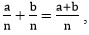 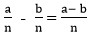 2.1 Санды және әріпті өрнектер1.2.1.4 қосу және азайту жағдайында 0 -дің қасиетін әріпті өрнек түрінде: a+0=a; a-0=a көрсету2.2.1.4 санды 1-ге көбейту және бөлу жағдайларын әріпті теңдік түрінде: a1=a; a:1=a көрсету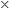 3.2.1.4 санды 0-ге көбейту, 0-ге бөлуге болмайтын жағдайларды әріпті теңдік түрінде: a0 =0; a0 көрсету 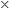 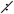 4.2.1.5 бөлшектің негізгі қасиетін әріпті теңдік түрінде: 





k0 көрсету және қолдану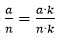 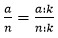 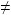 2.1 Санды және әріпті өрнектер1.2.1.5.жақшасыз әріпті, санды өрнектерді салыстыру 2.2.1.5 жақшалы және жақшасыз әріпті, санды өрнектерді (екі амалдан артық қосу мен азайту/ 5 көлемінде көбейту және бөлу) салыстыру3.2.1.5 әріпті, санды өрнектерді (үш амалдан артық) салыстыру4.2.1.6 бөлшек санды өрнектерді салыстыру 2.1 Санды және әріпті өрнектер1.2.1.6 екі амалды жақшалы және жақшасыз өрнектердің мәнін табу2.2.1.6 екі-үш амалды жақшалы және жақшасыз өрнектердің мәнін табу3.2.1.6 төрт амалды жақшалы және жақшасыз өрнектерде амалдардың орындалу тәртібін анықтау, олардың мәнін табу4.2.1.7 төрт амалдан артық жақшалы және жақшасыз өрнектерде амалдардың орындалу тәртібін анықтау, олардың мәнін табу2.1 Санды және әріпті өрнектер3.2.1.7 формулаларды шамалардың арасындағы өзара қатынасты орнатушы теңдік ретінде түсіну4.2.1.8 бірқалыпты түзу сызықты қозғалыстағы арақашықтық формуласын (s=v•t, t=s: v, v=s:t) қуып жету қозғалысы мен қалып қою қозғалысына байланысты формулаларды / қалдықпен бөлу формуласын (a=b•c+r)/ шығарып алу және қолдану2.2 Теңдік және теңсіздік. Теңдеу1.2.2.1 теңдік және теңсіздікті, теңдеуді тану; тура және тура емес теңдікті айыра білу2.2.2.1 х <  және х > түріндегі теңсіздіктерге сәйкес келетін сандарды анықтау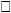 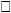 3.2.2.1 қарапайым теңсіздіктердің шешімдер жиынын табу4.2.2.1 қос теңсіздіктердің шешімдер жиынын табу2.2 Теңдік және теңсіздік. Теңдеу1.2.2.2 «таңдап алу» әдісімен және қосу мен азайту амалдарының байланысы негізінде теңдеулерді шешу2.2.2.2 көбейту мен бөлуге берілген қарапайым теңдеулерді; х+(25-6)=38;

(24-3)-х=8;

а+6=7+80 түріндегі күрделі теңдеулерді3.2.2.2 көбейту мен бөлуге берілген х:8=9; 51:х=17; 23х=46 түріндегі қарапайым теңдеулерді, құрылымы күрделі х (25:5)=60; (243):х=6;х: (172)=2; k+124:4=465 түріндегі теңдеулерді шешу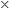 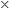 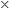 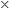 4.2.2.2

39 + 490 : k = 46;

230 а +40=1000:2; түріндегі теңдеулерді шешу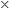 Бөлімше1-сынып2-сынып3-сынып4-сынып3.1 Геометриялық фигуралар және олардың жіктелуі1.3.1.1 геометриялық фигураларды: нүкте, түзу, қисық және сынық сызықтар, тұйықталған және тұйықталмаған сызықтар, кесінді, сәуле, бұрышты бір бірінен ажырату және атау2.3.1.1 бұрыш түрлерін (тік, сүйір, доғал) бір бірінен ажырату және атау/тік төртбұрыш, шаршы, тік бұрышты үшбұрыштың мәнді белгілерін анықтау 3.3.1.1 шеңбер мен дөңгелекті, олардың элементтерін (центр, радиус, диаметр) бір бірінен ажырату және атау/симметриялы және симметриялы емес жазық фигураларды айыра білу және оларды қоршаған ортадағы заттармен сәйкестендіу4.3.1.1 тік бұрышты үшбұрышты, оның элементтерін (катет, гипотенуза), текше, тік бұрышты параллелепипед және олардың элементтерін (төбесі, қабырғалары, қырлары) бір бірінен ажырату және атау 1.3.1.2 жазық фигураларды (үшбұрыш, дөңгелек, шаршы, тіктөртбұрыш) және кеңістік фигураларды (куб, шар, цилиндр, конус, пирамида, тікбұрышты параллепипед) тану және қоршаған ортадағы заттармен сәйкестендіру2.3.1.2 көпбұрыштарды жіктеу3.3.1.2 геометриялық фигураларды жіктеу4.3.1.2 үшбұрыштарды жіктеу1.3.1.3 геометриялық фигуралардың (үшбұрыш, шаршы, тік төртбұрыш) қабырғаларын өлшеу және салыстыру2.3.1.3 көпбұрыштардың, қоршаған ортадағы заттар қабырғаларының ұзындығын өлшеу, периметрді табуға арналған формулаларды: Р=2(а+b),

Р= 4а,

Р = a+b+c қорытындылау, құру және қолдану3.3.1.3 тік бұрышты үшбұрыш, шаршы, тік төртбұрыш ауданы формуласын: S= (a.b):2, S=a2, S=a.b шығарып алу және қолдану4.3.1.3. тік бұрышты параллепипед көлемінің формуласын (V=a•b•c) шығарып алу және қолдану2.3.1.4 фигураның белгісіз қабырғасын оның периметрі мен белгілі қабырғалары арқылы табу3.3.1.4 суретте кескінделген құрастырылған фигуралардың, қоршаған ортадағы жазық фигуралардың периметрін анықтау 4.3.1.4 суретте бейнеленген құрастырылған фигуралардың, қоршаған ортадағы жазық фигуралардың ауданын анықтау2.3.1.5 берілген периметрі бойынша тор көзді қағазға жазық фигуралар салу, олардың пішіндері өзгеруіне қарай периметрдің қалай өзгеретінін түсіндіру3.3.1.5 берілген ауданы бойынша тор көзді қағазға жазық фигуралар салу, олардың пішіндері өзгеруіне қарай ауданының қалай өзгеретінін түсіндіру4.3.1.5 жазық фигураларды оське қарағанда симметриялы болатын фигуралармен толықтыру; бұрыштың шамасын табу3.2 Геометриялық фигураларды кескіндеу және салу 1.3.2.1 түзу, тұйықталған және тұйықталмаған және қисық, сынық сызықты жазықтықта / қарапайым жазық геометриялық фигураларды (үшбұрыш, төртбұрыш) нүктелі қағазда кескіндеу2.3.2.1 нүктелі қағазда кесінділер, түзулер мен геометриялық фигураларды орны, қозғалыс және бағыты бойынша нұсқаулыққа сәйкес сызу 3.3.2.1 нүктелі қағазда параллеь және қиылысатын түзулерді; қиылысатын геометриялық жазық фигураларды сызу, олардың қиылысу және бірігу аумағын табу 4.3.2.1 нүктелі қағазда перпендикуляр түзулер, симметриялы және симметриялы емес жазық фигураларды сызу 3.2 Геометриялық фигураларды кескіндеу және салу 1.3.2.2 берілген ұзындығы бойынша кесінді сызу2.3.2.2 тік бұрышты сызу3.3.2.2 берілген қабырғалары бойынша тіктөртбұрыш пен шаршы, циркульдің көмегімен шеңбер салу4.3.2.2 градустық өлшемі бойынша бұрыш; екі катеті бойынша тік бұрышты үшбұрыш; радиусы бойынша шеңбер және дөңгелекті; тік бұрышты сызғыштың көмегімен түзуге перпендикуляр түзу салу3.2 Геометриялық фигураларды кескіндеу және салу 1.3.2.3 жазық фигуралардың модельдерінен және бөліктерінен композиция құрастыру 2.3.2.3 жазық фигуралардың модельдерін бөлу және олардан композиция құрастыру 3.3.2.3 кеңістіктік геометриялық фигуралардың (тікбұрышты параллепипед, куб) жазбасын дайындау және олардың моделін құрастыру4.3.2.3 кеңістіктік геометриялық фигуралардың (пирамида, цилиндр, конус) жазбасын дайындау және олардың моделін құрастыру 3.2 Геометриялық фигураларды кескіндеу және салу 1.3.2.4 геометриялық фигуралар арасындағы негізгі қатынастарды анықтау (үлкен-кіші, жоғары-төмен, кең-тар, жуан-жіңішке, қалың-жұқа)2.3.2.4 бастапқы орнын, бағытын, қозғалысын (оңға, солға, тура, толық бұрылу, сағат тілімен және сағат тіліне кері жартыға, төрттен бірге бұрылу), анықтау айқындайтын нұсқаулыққа сәйкес әрекет жасау 3.3.2.4 солға және оңға бұрғанда, үстінен және жанынан қарағанда кеңістіктік фигуралардың қалпындағы өзгерістерді түсіндіру4.3.2.4 симметриялы және симметриялы емес жазық фигураларды бір бірінен ажырату және оларды қоршаған ортадағы заттармен сәйкестендіру3.3 Нүктелер кординаттары және қозғалыс бағыты1.3.3.1 сан сәулесінде белгіленген нүктелердің бір-біріне қатысты орналасуын анықтау2.3.3.1 сызықта белгіленген нүктелерді бір-біріне қатысты орналасуын анықтау3.3.3.1 жазық фигурада белгіленген нүктелердің орнын бір-біріне қатысты анықтау4.3.3.1 қозғалыстың басталуы мен бағытын пайдалана отырып, нысандар қозғалысы сызбасын құру, сәйкес есептеулер жүргізу3.3 Нүктелер кординаттары және қозғалыс бағыты1.3.3.1 сан сәулесінде белгіленген нүктелердің бір-біріне қатысты орналасуын анықтау2.3.3.1 сызықта белгіленген нүктелерді бір-біріне қатысты орналасуын анықтау3.3.3.1 жазық фигурада белгіленген нүктелердің орнын бір-біріне қатысты анықтау4.3.3.2 нысандардың бастапқы орны мен қозғалыс бағытын (бір-біріне қарама қарсы, бірінен - бірі қарама-қарсы бағытта) анықтау Бөлімше1-сынып2-сынып3-сынып4-сынып4.1 Жиындар және олармен орындалатын амалдар 1.4.1.1 екі жиынның бірігуін және жиыннан оның бөлігін айырып алуды диаграмма арқылы көрнекі түрде кескіндеу2.4.1.1 тең жиындардың бірігуін және жиыннан оның тең бөліктерін айырып алуды диаграмма арқылы көрнекі түрде кескіндеу3.4.1.1 екі жиынның бірігуі мен қиылысуын Эйлер-Венн диаграммасының көмегімен көрнекі түрде кескіндеу 4.4.1.1 жиындар арасындағы қатынастың (тең, қиылысатын, қиылыспайтын жиындар, ішкі жиын) сипатын анықтай білу 4.1 Жиындар және олармен орындалатын амалдар 1.4.1.2 жиындарды элементерінің белгілері (нысандардың түсі, пішіні, өлшемі, материалы, әрекеті) бойынша құру және жіктеу 2.4.1.2 сандардың жазылуындағы цифрлар саны, 2-ге бөлінуі, сандық тізбектегі алатын орндары бойынша сандық жиындар құру және жіктеу (бөліктеу)3.4.1.2 сандардың жиындарын, олардың бірігуі мен қиылысуын элементтердің берілген немесе оқушылардың өздері анықтаған қасиеттері бойынша құру 4.4.1.2 түзу сызықтардың, геометриялық фигуралардың қиылысуын көрсету, қиылысу және бірігу аймақтарын белгілеу4.1 Жиындар және олармен орындалатын амалдар 1.4.1.3 жұп құру арқылы нысандар жиындарын салыстыру; тең жиындарды, бос жиындарды анықтауу2.4.1.3 жиындар мен олардың элементтерін диаграммада белгілеу; элементтердің жиынға жиындардың бірігуіне және қиылысуына тиістілігін анықтау 3.4.1.3 сандар жиынының ішкі жиындарын элементтердің берілген немесе оқушылардың өздері анықтаған қасиеттері бойынша құру 4.4.1.3 есептерді, теңдеулер мен теңсіздіктерді шешуде жиындардың қиылысуы мен бірігуінің ауыстырымдылық және терімділік қасиеттерін қолдану 4.2 Пікірлер1.4.2.1 тұжырымдардың ақиқаттығын немесе ақиқат еместігін анықтау2.4.2.1 тұжырымдардың ақиқаттығын немесе жалғандығын анықтау, ақиқат немесе жалған тұжырымдар құру 3.4.2.1 ақиқат немесе жалған пікірлер құру 4.4.2.1 математикалық мазмұндағы пікірлер құру, олардың ақиқаттығын немесе жалғандығын анықтау 4.2 Пікірлер1.4.2.2 бірдей цифрлар мен фигуралардан тұратын бар басқатырғыштар, ребустар шешу, сәйкестік пен ақиқаттықты анықтауға берілген қарапайым логикалық есептерді шығару 2.4.2.2 сандық есептерді, әртүрлі сандардан тұратын басқатырғыштарды, ауыстырып құюға және өлшеуге берілген логикалық есептерді зерттеу және шығару 3.4.2.2 кестелер және графтар құру әдісімен логикалық пайымдауға берілген есептерді шығару 4.4.2.2 кеңістіктік ойлау қабілетін дамытуға арналған логикалық есептерді шығару4.3 Тізбектер1.4.3.1 10-ға дейінгі/ 20-ға дейінгі сандар тізбегін/ ондықтармен 100-ге дейінгі сандар тізбегін құрастыру; 100 көлеміндегі сандар, суреттер, фигуралар, символдардан тұратын тізбектердің заңдылықтарын анықтау2.4.3.1 100-ге дейінгі сандар, 1000-ға дейінгі жүздіктер тізбектерінің заңдылығын анықтау3.4.3.1 1000-ға дейінгі сандар, мыңдықтармен миллионға дейінгі сандар тізбектерінің заңдылығын анықтау 4.4.3.1 1 000 000-ға дейінгі сандар және жай бөлшектермен өрнектелген сандар тізбектерінің заңдылықтарын анықтау1.4.3.2 іс-әрекет және табиғат күйінің тізбектілігін анықтау, сандар, фигуралар, ойыншықтар, түрлі-түсті моншақтар тізбектерін құру және тізбектегі заңдылықтың бұзылуын табу2.4.3.2 берілген заңдылық бойынша тізбекті құрастыру, тізбектегі заңдылықтың бұзылуын табу3.4.3.2 өзі таңдаған заңдылық бойынша тізбектер құрастыру, тізбектегі заңдылықтың бұзылуын табу4.4.3.2 заңдылықты немесе ережені өзі таңдап, сандар/ сандар тобы тізбектерін құру4.4 Нысандардың комбинациялары 1.4.4.1 қоршаған ортадағы заттардан «екі - екіден» комбинациялар жиынын құрастыру2.4.4.1 қоршаған ортадағы заттардан «үш-үштен» комбинациялар жиынын құрастыру3.4.4.1 «мүмкіндіктер тармағы» туралы түсінігі болу, күнделікті өмірде кездесетін түрлі жағдаяттар мен есеп шығаруда қолдану4.4.4.1 «таңдап алу» әдісімен комбинаторлық есептерді шығаруБөлімше1-сынып2-сынып3-сынып4-сынып5.1 Есептер және математикалық модель1.5.1.1 есепті сызба, сурет, қысқаша жазба түрінде модельдеу; есепті шешу үшін тірек сызбасын таңдау 2.5.1.1 1-2 амалмен орындалатын есепті кесте, сызба, қысқаша жазба түрінде модельдеу 3.5.1.1 2-3 амалмен орындалатын есепті кесте, сызықтық/бағандық диаграмма, сызба, қысқаша жазба түрінде модельдеу4.5.1.1 есепті сызба, алгоритм, дөңгелек диаграмма, график түрінде модельдеу5.1 Есептер және математикалық модель1.5.1.2 артық, кем, тең, сонша, бірнеше бірлікке артық/кем, ұзын, қысқа, ауыр, жеңіл, қымбат, арзан, баға ұғымдарын/ заттардың орналасуын, арақашықтығын, бағытын анықтайтын терминдерді қолдану 2.5.1.2 есептерді шығару барысында «баға», «мөлшер» (сан), «құн»; ұзындығы, ені, периметр шамаларының өзара тәуелділігін пайдалану3.5.1.2 есептерді шығаруда «бір заттың массасы», «саны», «жалпы масса»/ «бір затқа жіберілген шығын», «заттардың саны», «жалпы шығын»/ ұзындығы, ені, ауданы ұғымдарының өзара тәуелділігін пайдалану4.5.1.2 есептерді шығаруда жұмысқа жіберілген уақыт, атқарылған жұмыс; өнімділік/ егіннің түсімділігі; ауданы мен массасы/ жылдамдық, арақашықтық, уақыт/ биіктік, ені, ұзындық, көлемі шамаларырының өзара тәуелділігін пайдалану5.1 Есептер және математикалық модель1.5.1.3 қосынды және қалдықты табуға берілген есептерді талдау және шығару, кері есеп құрастыру және шығару2.5.1.3 бірдей қосылғыштардың қосындысын табуға; мазмұнына қарай және бірдей бөліктерге бөлуге берілген есептерді талдау және шығару; кері есеп құрастыру және шығару 3.5.1.3 санның және шаманың үлесін табуға берілген есептерді талдау және шығару; кері есеп құрастыру және шығару 4.5.1.3 бүтіннің бөлігін табуға берілген есептерді талдау және шығару; кері есеп құрастыру, шығару 5.1 Есептер және математикалық модель1.5.1.4 санды бірнеше бірлікке арттыру, кеміту; айырмалық салыстыруға берілген есептерді талдау және шығару; кері есептер құрастыру және шығару2.5.1.4 санды бірнеше есе арттыру/кемітуге; еселік салыстыруға берілген есептерді талдау және шығару; кері есептерді құрастыру және салыстыру3.5.1.4 шамалар арасындағы тәуелділікке; пропорцияның белгісіз мүшесін табуға берілген есептерді талдау және шығару 4.5.1.4 шамалар арасындағы тәуелділікке; пропорционал бөлуге, белгісізді екі айырым бойынша табуға берілген есептерді талдау және шығару5.1 Есептер және математикалық модель1.5.1.5 қосу мен азайтудың белгісіз компоненттерін табуға берілген есептерді талдау және шығару; кері есептер құрастыру және шығару 2.5.1.5 көбейту мен бөлудің белгісіз компоненттерін табуға; ұзындық, ені, периметрді табуға берілген есептерді; тура және жанама тұжырымдармен берілген есептерді (айырмалық салыстыруға қатысты) талдау және шығару; кері есептерді құрастыру және шығару 3.5.1.5 жанама түрде тұжырымдалған (еселік салыстырумен байланысты) есептерді; төртбұрыштың ұзындығын, енін, периметрі мен ауданын, параллелепипедтің көлемін табуға берілген есептерді талдау және шығару4.5.1.5 бүтіннің бөлшегін табу және керісінше бөлшегі бойынша бүтін санды табуға, бүтіннің пайызын және керісінше пайызы бойынша бүтін санды табуға берілген есептерді талдау және шығару 5.1 Есептер және математикалық модель1.5.1.6 қосу мен азайтуға берілген есептерге қатысты таңдаған амалдарын негіздеу, шығару әдісін түсіндіру2.5.1.6 көбейту мен бөлуге берілген есептерге қатысты таңдаған амалдарын негіздеу, шығару әдісін түсіндіру3.5.1.6 есептеу кезінде жауабын алдын ала болжау, нәтижесін құрама есептің шартына сәйкес түсіндіру 4.5.1.6 әр түрлі құрама есептерді құрастыру, салыстыру, шығару5.1 Есептер және математикалық модель1.5.1.7 санды бірнеше бірлікке арттыру/кемітуге; айырмалық салыстыруға берілген қарапайым есептерді модельдеу және шығару 2.5.1.7 2 амалмен орындалатын есептерді (санды бірнеше есе арттыру/кемітуге; еселік салыстыруға берілген жай есептердің түрлі комбинациялары) модельдеу және шығару3.5.1.7 үш амалмен шығарылатын есептерді (шамалар арасындағы тәуелділкке құрылған жай есептердің түрлі комбинациялары) модельдеу және шығару 4.5.1.7 үш-төрт амалмен шығарылатын есептерді модельдеу және түрлі әдіспен шығару, ең тиімді әдісті анықтау 5.1 Есептер және математикалық модель1.5.1.8 санды өрнектер түрінде қосу мен азайтуға берілген қарапайым есептерді шығарудың моделін құрастыру2.5.1.8 санды өрнектер түрінде барлық арифметикалық амалдарға берілген қарапайым есептерді шешуді; қосу мен азайтуға берілген құрама есептерді санды өрнектер түрінде шығарудың моделін құрастыру3.5.1.8 айнымалысы бар өрнектер мен теңдеу түрінде барлық арифметикалық амалдарға берілген қарапайым есептерді шешуді; қосу мен азайтуға берілген құрама есептерді санды өрнектер түрінде моделдеу 4.5.1.8 теңдеу мен санды өрнек арқылы құрама есепті шығарудың моделін құрастыру4.5.1.9 бір-біріне кездесу және қарама-қарсы бағыттағы қозғалыс, артынан қуып жету, бір бағыттағы қалып қою қозғалысына берілген есептерді арифметикалық және алгебралық әдіспен шешу5.2 Математикалық тіл 1.5.2.1 цифрды саннан ажырату, бір таңбалы сандарды түрлі тәсілдермен (нүктелер жиынтығымен, таяқшалармен және т.б) көрсету және сан сәулесінде көрсету2.5.2.1 екі таңбалы сандардың графикалық моделін құру, разрядтық кестені қолдану3.5.2.1 көп таңбалы сандардың графикалық моделін құру, кластар мен разрядтар кестесін қолдану 4.5.2.1 жай бөлшектердің құрылуын, салыстыру, қосу және азайтуды бейнелеу үшін жазық фигуралардың бөлігі және сан сәулесін қолдану 1.5.2.2 «+», «-», «=», «», «>», «<» таңбаларын/ цифрларды, () белгісіз сан символын қолдану 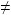 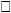 2.5.2.2 жиынды белгілеу үшін латын алфавитінің бас әріптерін, жиын элементтерін белгілеу үшін латын алфавитінің кіші әріптерін; жиынға тиістілігін/тиісті еместігін белгілеу үшін , және таңбаларын қолдану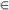 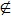 3.5.2.2 екі жиынның қиылысуы , екі жиынның бірігуі , бос жиын таңбаларын қолдану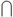 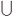 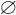 1.5.2.3 сандардың қосындысы мен айырмасын, сандарды салыстыру (артық/кем), көршілес сандарды, сандық аралықтарды, сандар қатарын көрсету үшін сан сәулесін қолдану2.5.2.3 нүктелерді, кесінділерді, сәулелерді, түзулерді латын алфавитінің бас әріптерімен таңбалау, оларды таңбалануы бойынша оқу3.5.2.3 бұрыштарды, көпбұрыштарды латын алфавитінің бас әріптерімен таңбалау, оларды таңбалануы бойынша оқу4.5.2.3 текшені, тік бұрышты параллелепипедті латын алфавитінің бас әріптерімен таңбалау, оларды таңбалануы бойынша оқу1.5.2.4 қосу мен азайту амалдарының компоненттері атауларын өрнектерді оқу мен жазуда қолдану2.5.2.4 көбейту және бөлу амалдарының компоненттері атауларын өрнектерді оқу мен жазуда қолдану3.5.2.4 қосу мен азайту, көбейту және бөлу амалдары компоненттерінің атауларын жақшалы өрнектерді оқу мен жазуда қолдану4.5.2.4 пайызды % символымен, мысалы, 25%; бұрыштың градустық өлшемін 0 символымен, мысалы, 450 белгілеуді қолдану1.5.2.5 деректерді жинақтау, жүйелеу және толықтыру/ қолда бар материалдарды пайдаланып, кестелер, пиктограмма мен диаграммалар құрастыру2.5.2.5 деректерді жинақтау, жүйелеу, кестелер және диаграммалар құрастыру3.5.2.5 деректерді жинақтау, жүйелеу және диаграммалар мен пиктограммалар қолданып салыстыру4.5.2.5 ақпаратты түсіндіру, салыстыру және мәліметтерді жиынтықтау, қозғалыс графиктерін құру, қозғалысқа арналған есептерге сызба құрастыруОртақ тақырыптарҰзақ мерзімді жоспар бөліміБағдарлама бөлімшелеріОқыту мақсаттарыІ-тоқсанІ-тоқсанІ-тоқсанІ-тоқсан«Өзім туралы»,«Менің мектебім» тақырыптары аясында*1А бөлім - Сандар мен цифрлар1.1 Натурал сандар және 0 саны. Бөлшектер 1.1.1.1 санау барысында натурал сандардың реттік номері анықталатындығын түсіну;

10 көлемінде тура және кері санау; олардың натурал сандар қатарындағы орнын анықтау;

1.1.1.2 бір таңбалы сандарды сандарды оқу, жазу және салыстыру

1.1.1.3 бір таңбалы сандардың құрамын анықтау «Өзім туралы»,«Менің мектебім» тақырыптары аясында*1А бөлім - Сандар мен цифрлар1.2 Сандармен амалдарды орындау1.1.2.1 қосу амалын ортақ элементтері жоқ жиындардың бірігуі, азайтуды жиынның бөлігін ажыратып алу ретінде түсіну

1.1.2.5 ондықтан аттамай бір таңбалы сандарды/ 20, ондық көлеміндегі сандарды ауызша қосу және азайту тәсілдерін қолдану«Өзім туралы»,«Менің мектебім» тақырыптары аясында*1А бөлім - Сандар мен цифрлар3.3 Нүктелер координаттары және қозғалыс бағыты1.3.3.1 сан сәулесінде белгіленген нүктелердің бір-біріне қатысты орналасуын анықтау«Өзім туралы»,«Менің мектебім» тақырыптары аясында*1А бөлім - Сандар мен цифрлар4.3 Тізбектер1.4.3.1 10-ға дейінгі сандар тізбегін құрастыру «Өзім туралы»,«Менің мектебім» тақырыптары аясында*1А бөлім - Сандар мен цифрлар5.2 Математикалық тіл1.5.2.1 цифрды саннан ажырату, бір таңбалы сандарды түрлі тәсілдермен (нүктелер жиынтығымен, таяқшалармен және т.б) көрсету және сан сәулесінде көрсету

1.5.1.2 заттардың орналасуын, арақашықтығын, бағытын анықтайтын терминдерді қолдану

1.5.2.3 сандардың қосындысы мен айырмасын, сандарды салыстыру (артық/кем), көршілес сандарды, сандық аралықтарды, сандар қатарын көрсету үшін сан сәулесін қолдану

1.5.2.2 «+», «-», «=» таңбаларын, цифрын қолдану

1.5.2.4 қосу мен азайту амалдарының компоненттері атауларын өрнектерді оқу мен жазуда қолдану«Өзім туралы»,«Менің мектебім» тақырыптары аясында*1В бөлім - Геометриялық фигуралар 4.1 Жиындар және олармен орындалатын амалдар 1.4.1.2 жиындарды элементерінің белгілері (нысандардың түсі, пішіні, өлшемі, материалы, әрекеті) бойынша құру және жіктеу «Өзім туралы»,«Менің мектебім» тақырыптары аясында*1В бөлім - Геометриялық фигуралар 3.1 Геометриялық фигуралар және олардың жіктелуі1.3.1.1 геометриялық фигураларды: нүкте, түзу, қисық және сынық сызықтар, тұйықталған және тұйықталмаған сызықтар, кесінді, сәуле, бұрышты бір бірінен ажырату және атау

1.3.1.2 жазық фигураларды (үшбұрыш, дөңгелек, шаршы, тіктөртбұрыш) және кеңістік фигураларды (куб, шар, цилиндр, конус, пирамида, тікбұрышты параллепипед) тану және қоршаған ортадағы заттармен сәйкестендіру«Өзім туралы»,«Менің мектебім» тақырыптары аясында*3.2 Геометриялық фигураларды кескіндеу және салу 1.3.2.3 жазық фигуралардың модельдерінен және бөліктерінен композиция құрастыру«Өзім туралы»,«Менің мектебім» тақырыптары аясында*1С бөлім - Шамалар және өлшем бірліктері5.1 Есептер және математикалық модель1.5.1.2 артық, кем, тең, сонша, бірнеше бірлікке артық/кем, ұзын, қысқа, ауыр, жеңіл, қымбат, арзан, баға ұғымдарын қолдану«Өзім туралы»,«Менің мектебім» тақырыптары аясында*1С бөлім - Шамалар және өлшем бірліктері5.2 Математикалық тіл1.5.2.2 «+», «-», «=», «», «>», «<» таңбаларын қолдану 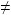 «Өзім туралы»,«Менің мектебім» тақырыптары аясында*1С бөлім - Шамалар және өлшем бірліктері1.3 Шамалар және олардың өлшем бірліктері 1.1.3.1 ұзындық шамаларын ажырату; оларды өлшеу үшін құралдарды таңдау, өлшемдер жүргізу;

1.1.3.3 шамалар мәндерін (см, дм/ кг/ л/ сағ) салыстыру салыстыру және амалдар орындау;

1.1.3.2 өлшем бірліктерді (см, дм/ кг/л/сағ) қолданып өлшеу ІІ-тоқсанІІ-тоқсанІІ-тоқсанІІ-тоқсан«Менің отбасым және достарым», «Бізді қоршаған әлем» тақырыптары аясында2А бөлім – 20 көлеміндегі сандарды қосу және азайту1.1 Натурал сандар және 0 саны. Бөлшектер1.1.1.1 11-20 көлеміндегі тура және кері санау; олардың натурал сандар қатарындағы орнын анықтау

1.1.1.2 11-ден 20-ға дейінгі сандарды оқу, жазу және салыстыру 

1.1.1.3 20 көлемінде сандардың разрядтық құрамын анықтау, разрядтық қосылғыштарға жіктеу 

1.1.1.4 cанның жаңа бірлігі - ондық туралы түсінігі болу, 100-ге дейін ондықтармен санау, жазу, салыстыру«Менің отбасым және достарым», «Бізді қоршаған әлем» тақырыптары аясында2А бөлім – 20 көлеміндегі сандарды қосу және азайту4.3 Тізбектер1.4.3.1 20-ға дейінгі сандар тізбегін/ ондықтармен 100-ге дейінгі сандар тізбегін құрастыру; 100 көлеміндегі сандар, суреттер, фигуралар, символдардан тұратын тізбектердің заңдылықтарын анықтау«Менің отбасым және достарым», «Бізді қоршаған әлем» тақырыптары аясында2А бөлім – 20 көлеміндегі сандарды қосу және азайту1.2 Сандармен амалдарды орындау 1.1.2.5 ондықтан аттамай бір таңбалы сандарды/ 20, ондық көлеміндегі сандарды ауызша қосу және азайту тәсілдерін қолдану

1.1.2.1 қосу амалын ортақ элементтері жоқ жиындардың бірігуі, азайтуды жиынның бөлігін ажыратып алу ретінде түсіну; 

1.1.2.4 бір таңбалы сандарды ондықтан аттамай қосу кестесін құру, білу және қолдану 

1.1.2.3 қосудың ауыстырымдылық қасиетін; 0 және 1-дің қасиетін қолдану «Менің отбасым және достарым», «Бізді қоршаған әлем» тақырыптары аясында2А бөлім – 20 көлеміндегі сандарды қосу және азайту2.1 Сады және әріпті өрнектер1.2.1.1 санды өрнектерді (қосынды,айырма ) құрастыру, жазу, оқу, ажырату«Менің отбасым және достарым», «Бізді қоршаған әлем» тақырыптары аясында2А бөлім – 20 көлеміндегі сандарды қосу және азайту5.2 Математикалық тіл 1.5.2.2 «+», «-», «=» таңбасын қолдану

1.5.2.4 қосу мен азайту амалдарының компоненттері атауларын өрнектерді оқу мен жазуда қолдану«Менің отбасым және достарым», «Бізді қоршаған әлем» тақырыптары аясында2В бөлім - Сандар және заңдылықтар1.1 Натурал сандар және 0 саны. Бөлшектер 1.1.1.5 20-ға дейінгі сандарды 2-ден топтап тура және кері санау; тәжірибе арқылы 2, 4, 6, 8, 10 заттың жартысын табу«Менің отбасым және достарым», «Бізді қоршаған әлем» тақырыптары аясында2В бөлім - Сандар және заңдылықтар4.3 Тізбектер1.4.3.1 20-ға дейінгі сандар тізбегін/ ондықтармен 100-ге дейінгі сандар тізбегін құрастыру; 100 көлеміндегі сандар, суреттер, фигуралар, символдардан тұратын тізбектердің заңдылықтарын анықтау

1.4.3.2 іс-әрекет және табиғат күйінің тізбектілігін анықтау, сандар, фигуралар, ойыншықтар, түрлі-түсті моншақтар тізбектерін құру және тізбектегі заңдылықтың бұзылуын табу«Менің отбасым және достарым», «Бізді қоршаған әлем» тақырыптары аясында2В бөлім - Сандар және заңдылықтар4.2 Тұжырымдар1.4.2.2 бірдей цифрлар мен фигуралардан тұратын басқатырғыш есептер, ребустар шешу«Менің отбасым және достарым», «Бізді қоршаған әлем» тақырыптары аясында2С бөлім - Шамалар және өлшем бірліктері3.1 Геометриялық фигуралар және олардың жіктелуі1.3.1.3 геометриялық фигуралардың (үшбұрыш, шаршы, тіктөртбұрыш) қабырғаларын өлшеу және салыстыру«Менің отбасым және достарым», «Бізді қоршаған әлем» тақырыптары аясында2С бөлім - Шамалар және өлшем бірліктері1.3 Шамалар және олардың өлшем бірліктері1.1.3.1 ұзындық/ масса/ көлем (сыйымдылық) /уақыт шамаларын ажырату; оларды өлшеу үшін өлшемдер мен құралдарды таңдау, өлшемдер жүргізу

1.1.3.4 ұзындық өлшем бірліктерін (см, дм) олардың арақатысына сүйеніп түрлендіру

1.1.3.2 өлшем бірліктерді (см, дм/ кг/л/сағ) қолданып өлшеуІІІ-тоқсанІІІ-тоқсанІІІ-тоқсанІІІ-тоқсан«Саяхат», «Салт-дәстүр және ауыз әдебиеті» тақырыптары аясында3А бөлім – Сандармен амалдар орындау1.1 Натурал сандар және 0 саны. Бөлшектер 1.1.1.2 бір таңбалы сандарды/ 11-ден 20-ға дейінгі сандарды салыстыру«Саяхат», «Салт-дәстүр және ауыз әдебиеті» тақырыптары аясында3А бөлім – Сандармен амалдар орындау5.2 Математикалық тіл1.5.2.2 «+», «-», «=», «», «>», «<» таңбаларын қолдану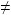 «Саяхат», «Салт-дәстүр және ауыз әдебиеті» тақырыптары аясында3А бөлім – Сандармен амалдар орындау1.2 Сандармен амалдарды орындау1.2.1.6 екі амалды жақшалы және жақшасыз өрнектің мәнін табу

1.1.2.2 қосу және азайту - өзара кері амалдар екенін түсіну, қосу және азайту амалдары компоненттері мен нәтижелері арасындағы байланысты анықтау 

1.1.2.3 қосудың ауыстырымдылық қасиетін; 0 және 1-дің қасиетін қолдану«Саяхат», «Салт-дәстүр және ауыз әдебиеті» тақырыптары аясында3В бөлім – Шамалар. Уақыт аралығында бағдарлану1.3 Шамалар және олардың өлшем бірліктері1.1.3.5 циферблат бойынша уақытты анықтау: сағат / уақыттың өлщем бірліктерін ажырату: минут, сағат, күн, апта, ай

1.1.3.1 уақыт шамаларын ажырату; оларды өлшеу үшін өлшемдер мен құралдарды таңдау, өлшемдер жүргізу

1.1.3.2 өлшем бірліктерді (сағ) қолданып өлшеу «Саяхат», «Салт-дәстүр және ауыз әдебиеті» тақырыптары аясында3С бөлім – Теңдік және теңсіздік. ТеңдеуҚосу кестесін қолдану. Есептер2.2 Теңдік және теңсіздік. Теңдеу1.2.2.1 теңдік және теңсіздікті, теңдеуді, тура және тура емес теңдік пен теңсіздікті айыра білу

1.2.2.2 таңдау әдісімен және қосу мен азайту амалдарының байланысы негізінде теңдеулерді шешу«Саяхат», «Салт-дәстүр және ауыз әдебиеті» тақырыптары аясында3С бөлім – Теңдік және теңсіздік. ТеңдеуҚосу кестесін қолдану. Есептер2.1 Санды және әріпті өрнектер1.2.1.1 санды және әріпті өрнектерді (қосынды, айырма) құрастыру, жазу, оқу, ажырату

1.2.1.2 әріптің берілген мәніндегі бір амалды әріпті өрнектің мәнін табу

1.2.1.3 қосу мен азайту арасындағы байланыстар негізінде теңдік құру үшін әріпті өрнектер түрінде көрсету және қолдану: 

а +b = c, c -a= b, c -b =a

1.2.1.4 санға 0-ді қосу және азайту жағдайларын әріпті өрнек түрінде көрсету: a+0=a; a-0=a

1.2.1.5 жақшасыз әріпті, санды өрнектерді салыстыру «Саяхат», «Салт-дәстүр және ауыз әдебиеті» тақырыптары аясында3С бөлім – Теңдік және теңсіздік. ТеңдеуҚосу кестесін қолдану. Есептер5.2 Математикалық тіл 1.5.2.2 «+», «-», «=», «», «>», «<» таңбаларын/ цифрларды, () белгісіз сан символын қолдану 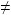 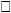 «Саяхат», «Салт-дәстүр және ауыз әдебиеті» тақырыптары аясында3С бөлім – Теңдік және теңсіздік. ТеңдеуҚосу кестесін қолдану. Есептер5.1 Есептер және математикалық модель1.5.1.1 есепті сызба, сурет, қысқаша жазба түрінде модельдеу; есепті шешу үшін тірек схемасын таңдау

1.5.1.3 қосынды және қалдықты табуға берілген есептерді талдау және шығару, кері есеп құрастыру және шығару

1.5.1.4 санды бірнеше бірлікке арттыру, кеміту, айырмалық салыстыруға берілген есептерді талдау және шығару; кері есептер құрастыру және шығару

1.5.1.5 қосу мен азайтудың белгісіз компоненттерін табуға берілген есептерді талдау және шығару; кері есептер құрастыру және шығару ІV-тоқсанІV-тоқсанІV-тоқсанІV-тоқсан«Тағам және сусын», «Тәні саудың – жаны сау» тақырыптары аясында*4А бөлім - Күнделікті өмірдегі есептеулер1.3 Шамалар және олардың өлшем бірліктері1.1.3.6 1 теңгелік, 2 теңгелік, 5 теңгелік,10 теңгелік, 20 теңгелік монеталармен түрліше төлем жасау«Тағам және сусын», «Тәні саудың – жаны сау» тақырыптары аясында*4А бөлім - Күнделікті өмірдегі есептеулер5.1 Есептер және математикалық модель1.5.1.2 артық, кем, тең, сонша, бірнеше бірлікке артық/кем, ұзын, қысқа, ауыр, жеңіл, қымбат, арзан, баға ұғымдарын қолдану

1.5.1.4 санды бірнеше бірлікке арттыру, кеміту, айырмалық салыстыруға берілген есептерді талдау және шығару; кері есептер құрастыру және шығару 

1.5.1.3 қосынды және қалдықты табуға берілген есептерді талдау және шығару, кері есеп құрастыру және шығару 1.5.1.6 қосу мен азайтуға берілген есептерге қатысты таңдаған амалдарын негіздеу, шығару әдісін түсіндіру

1.5.1.7 санды бірнеше бірлікке арттыру/кемітуге; айырмалық салыстыруға берілген қарапайым есептерді модельдеу және шығару«Тағам және сусын», «Тәні саудың – жаны сау» тақырыптары аясында*4В бөлім - Жиын және логика элементтері5.2 Математикалық тіл1.5.2.5 деректерді жинақтау, жүйелеу және толықтыру/ қолда бар құралдарды пайдаланып, кесте, диаграмма (пиктограмма, гистограмма) құрастыру«Тағам және сусын», «Тәні саудың – жаны сау» тақырыптары аясында*4В бөлім - Жиын және логика элементтері4.2 Тұжырымдар 1.4.2.1 тұжырымдардың ақиқаттығын немесе ақиқат еместігін анықтау

1.4.2.2 сәйкестік пен ақиқаттықты анықтауға берілген қарапайым логикалық есептерді шығару«Тағам және сусын», «Тәні саудың – жаны сау» тақырыптары аясында*4В бөлім - Жиын және логика элементтері4.1 Жиындар және олармен орындалатын амалдар 1.4.1.2 жиындарды элементерінің белгілері (нысандардың түсі, пішіні, өлшемі, материалы, әрекеті) бойынша құру және жіктеу

1.4.1.3 жұп құру арқылы нысандар жиындарын салыстыру; тең жиындарды, бос жиындарды анықтау

1.4.1.1 екі жиынның бірігуін және жиыннан оның бөлігін айырып алуды диаграмма арқылы көрнекі түрде кескіндеу«Тағам және сусын», «Тәні саудың – жаны сау» тақырыптары аясында*4В бөлім - Жиын және логика элементтері4.4 Нысандардың комбинациялары1.4.4.1 қоршаған ортадағы заттардан «екі - екіден» комбинациялар жиынын құрастыру«Тағам және сусын», «Тәні саудың – жаны сау» тақырыптары аясында*4В бөлім - Жиын және логика элементтері1.3 Шамалар және олардың өлшем бірліктері1.1.3.1 ұзындық/ масса/ көлем (сыйымдылық)/уақыт шамаларын ажырату; оларды өлшеу үшін өлшемдер мен құралдарды таңдау, өлшемдер жүргізу

1.1.3.3 шамалар мәндерін (см, дм/ кг/ л/ сағ) салыстыру және амалдар орындау«Тағам және сусын», «Тәні саудың – жаны сау» тақырыптары аясында*4С бөлім - Нысандардың орналасуы және бағыты3.1 Геометриялық фигуралар және олардың жіктелуі 1.3.1.2 жазық фигураларды (үшбұрыш, дөңгелек, шаршы, тіктөртбұрыш) және кеңістік фигураларды (куб, шар, цилиндр, конус, пирамида, тікбұрышты параллепипед) тану және қоршаған ортадағы заттармен сәйкестендіру «Тағам және сусын», «Тәні саудың – жаны сау» тақырыптары аясында*4С бөлім - Нысандардың орналасуы және бағыты3.2 Геометриялық фигураларды кескіндеу және салу 1.3.2.1 түзу, тұйықталған және тұйықталмаған және қисық, сынық сызықты жазықтықта / қарапайым жазық геометриялық фигураларды (үшбұрыш, төртбұрыш) нүктелі қағазда кескіндеу

1.3.2.2 берілген ұзындығы бойынша кесінді сызу

1.3.2.3 жазық фигуралардың моделдерінен және бөліктерінен композиция құрастыру 

1.3.2.4 геометриялық фигуралар арасындағы негізгі қатынастарды анықтау (үлкен-кіші, жоғары-төмен, кең-тар, жуан-жіңішке, қалың-жұқа)«Тағам және сусын», «Тәні саудың – жаны сау» тақырыптары аясында*4С бөлім - Нысандардың орналасуы және бағыты5.1 Есептер және математикалық модель1.5.1.2 заттардың орналасуын, арақашықтығын, бағытын анықтайтын терминдерді қолдануОртақ тақырыптарҰзақ мерзімді жоспар бөліміБағдарлама бөлімшелеріОқыту мақсаттарыІ-тоқсанІ-тоқсанІ-тоқсанІ-тоқсан«Өзім туралы» 

 

 

 

 

 

 

 

 

 

 «Менің отбасым және достарым» ортақ тақырыптары аясында*1А бөлім – Екі таңбалы сандар1.1 Натурал сандар және 0 саны. Бөлшектер 2.1.1.1 100-ге дейінгі сандардың құрылу жолын түсіну; 100 көлеміндегі сандарды тура және кері санау, натурал сандар қатарындағы орнын анықтау

2.1.1.2 екі таңбалы сандарды оқу, жазу және салыстыру

2.1.1.3** екі таңбалы сандардың разрядтық құрамын анықтау, разрядтық қосылғыштарға жіктеу;«Өзім туралы» 

 

 

 

 

 

 

 

 

 

 «Менің отбасым және достарым» ортақ тақырыптары аясында*1А бөлім – Екі таңбалы сандар5.2 Математикалық тіл2.5.2.1 екі таңбалы сандардың графикалық моделін құру, разрядтық кестені пайдалану«Өзім туралы» 

 

 

 

 

 

 

 

 

 

 «Менің отбасым және достарым» ортақ тақырыптары аясында*1В – бөлім Сандармен амалдар орындау. Есептер1.2 Сандармен амалдар орындау2.1.2.4** бір таңбалы сандарды ондықтан аттап қосу кестесін құру, білу және қолдану

2.1.2.5** бір таңбалы сандарды ондықтан аттап қосу және азайту тәсілін қолданып 100 көлеміндегі сандарды ауызша қосу және азайтуды орындау

2.1.2.6 екі таңбалы сандарды: 40+17, 57-40; 35±12 түріндегі өрнектерді ондықтан аттамау жағдайында ауызша қосу және азайтуды орындау

2.1.2.7 мынадай жағдайларда: 45±9,45±19; 26+14, 40-14, 65+35, 100-35 ондықтан аттап, ауызша қосу мен азайтуды орындау 

2.1.2.3** қосудың ауыстырымдылық, терімділік қасиеттерін қасиетін тиімді есептеулер жүргізу үшін қолдану«Өзім туралы» 

 

 

 

 

 

 

 

 

 

 «Менің отбасым және достарым» ортақ тақырыптары аясында*1В – бөлім Сандармен амалдар орындау. Есептер2.1 Санды және әріпті өрнектер2.2.1.6 екі-үш амалды жақшалы және жақшасыз өрнектере арифметикалық амалдардың орындалу тәртібін анықтау, олардың мәнін табу «Өзім туралы» 

 

 

 

 

 

 

 

 

 

 «Менің отбасым және достарым» ортақ тақырыптары аясында*1В – бөлім Сандармен амалдар орындау. Есептер5.1 Есептер және математикалық модель2.5.1.1 бір; екі амалмен орындалатын есепті кесте, сызба, қысқаша жазба түрінде модельдеу

2.5.1.8** барлық арифметикалық амалдарға берілген жай есептердің шешуін санды өрнектер түрінде модельдеу және шығару«Өзім туралы» 

 

 

 

 

 

 

 

 

 

 «Менің отбасым және достарым» ортақ тақырыптары аясында*1С бөлім– Шамалар және олардың өлшем бірліктері1.3 Шамалар және өлшем бірліктер2.1.3.1 әртүрлі өлшеу аспаптары шәкілдерін бір бірінен ажырату және шамалардың сәйкес мәндерін анықтау

2.1.3.2** ұзындық (м)/ масса (ц) өлшем бірліктерін қолданып өлшеу

2.1.3.3** шамалар мәндерін: ұзындық (см, дм, м)/ масса (кг, ц)/ көлем (сыйымдылық) (л) өлшем бірліктерін салыстыру және амалдар орындау

2.1.3.4** ұзындық (см, дм, м)/ масса (кг, ц) өлшем бірліктерін олардың арақатысына сүйеніп түрлендіру ІІ-тоқсанІІ-тоқсанІІ-тоқсанІІ-тоқсан«Менің мектебім»

 

 «Менің туған өлкем» ортақ тақырыптары аясында*2A тоқсан – Екі таңбалы сандарды қосу және азайту. Жүздіктер. Есептер1.1 Натурал сандар және 0 саны. Бөлшектер2.1.1.3** читать, записывать и использовать римскую нумерацию чисел до 12

2.1.1.4 санаудың ірі бірлігі – жүздікті құрастыру; 1000-ға дейін жүздіктермен санау, жазу, салыстыру«Менің мектебім»

 

 «Менің туған өлкем» ортақ тақырыптары аясында*2A тоқсан – Екі таңбалы сандарды қосу және азайту. Жүздіктер. Есептер1.2 Сандармен амалдар орындау 2.1.2.3** қосудың ауыстырымдылық, терімділік қасиеттерін тиімді есептеулер жүргізу үшін қолдану

2.1.2.5** жүздіктерді ауызша қосу және азайтуды орындау 2.1.2.8 мынадай жағдайларда: 34+ 23, 57-23; 27+34, 61-27, 47+33; 80-47 екі таңбалы сандарды қосу және азайту алгоритмдерін қолдану«Менің мектебім»

 

 «Менің туған өлкем» ортақ тақырыптары аясында*2A тоқсан – Екі таңбалы сандарды қосу және азайту. Жүздіктер. Есептер4.3 Тізбектер2.4.3.1 100-ге дейінгі сандар, 1000-ға дейінгі жүздіктер тізбектерінің заңдылығын анықтау

2.4.3.2 берілген заңдылық бойынша тізбекті құрастыру, тізбектегі заңдылықтың бұзылуын табу«Менің мектебім»

 

 «Менің туған өлкем» ортақ тақырыптары аясында*2A тоқсан – Екі таңбалы сандарды қосу және азайту. Жүздіктер. Есептер5.1 Есептер және математикалық модель 2.5.1.1** екі амалмен орындалатын есепті кесте, сызба, қысқаша жазба түрінде модельдеу

2.5.1.7** екі амалмен шешілетін есептерді модельдеу және шығару

2.5.1.8** құрама есептердің шешуін санды өрнектер және жекелеген амалдар түрінде модельдеу және шығару«Менің мектебім»

 

 «Менің туған өлкем» ортақ тақырыптары аясында*2B бөлім – Шамалар және өлшем бірліктер1.3 Шамалар және өлшем бірліктер2.1.3.3 шамалар мәндерін: ұзындық (см, дм, м)/ масса (кг, ц)/ көлем (сыйымдылық) (л)/ уақыт (сағ, мин, ай, жыл) өлшем бірліктерін салыстыру және амалдар орындау

2.1.3.4 шамалар мәндерін: ұзындық (см, дм, м)/ масса (кг, ц)/ көлем (сыйымдылық) (л)/ уақыт (сағ, мин, ай, жыл) өлшем бірліктерін салыстыру және амалдар орындау

2.1.3.5 циферблат бойынша уақытты анықтау: сағат және минут«Менің мектебім»

 

 «Менің туған өлкем» ортақ тақырыптары аясында*2С бөлім– Жиын және оның элементін белгілеу. және таңбалары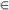 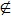 4.1 Жиындар және олармен орындалатын амалдар2.4.1.2 сандардың жазылуындағы цифрлар саны, 2-ге бөлінуі, сандық тізбектегі алатын орындары бойынша сандық жиындар құру және жіктеу (бөліктеу)

2.4.1.3 жиындар мен олардың элементтерін диаграммада белгілеу; элементтердің жиынға жиындардың бірігуіне және қиылысуына тиістілігін анықтау «Менің мектебім»

 

 «Менің туған өлкем» ортақ тақырыптары аясында*2С бөлім– Жиын және оның элементін белгілеу. және таңбалары4.2 Пікірлер 2.4.2.1 тұжырымдардың ақиқаттығын немесе жалғандығын анықтау, ақиқат немесе жалған тұжырымдар құру«Менің мектебім»

 

 «Менің туған өлкем» ортақ тақырыптары аясында*2С бөлім– Жиын және оның элементін белгілеу. және таңбалары4.4 Заттардың комбинациялары2.4.4.1 қоршаған ортадағы заттардан «үш-үштен» комбинациялар жиынын құрастыру«Менің мектебім»

 

 «Менің туған өлкем» ортақ тақырыптары аясында*2С бөлім– Жиын және оның элементін белгілеу. және таңбалары5.2 Математикалық тіл2.5.2.2 жиынды белгілеу үшін латын алфавитінің бас әріптерін, жиын элементтерін белгілеу үшін латын алфавитінің кіші әріптерін; жиынға тиістілігін/тиісті еместігін белгілеу үшін , және таңбаларын пайдалану

2.5.2.5 деректерді жинақтау және жүйелеу, кестелер және диаграммалар тұрғызу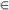 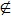 ІІІ-тоқсанІІІ-тоқсанІІІ-тоқсанІІІ-тоқсан«Дені саудың жаны сау!»

 

 

 

 

 

 

 

 

 

 

 

 

 

 

 

 

 

 

 «Салт-дәстүр және ауыз әдебиеті» ортақ тақырыптары аясында*3А бөлім – Геометриялық фигуралар және олардың өзара орналасуы3.1 Геометриялық фигуралар және олардың жіктелуі 2.3.1.1 бұрыш түрлерін (тік, сүйір, доғал) бір бірінен ажырату және атау/ тік төртбұрыш, шаршы, тік бұрышты үшбұрыштың мәнді белгілерін анықтау«Дені саудың жаны сау!»

 

 

 

 

 

 

 

 

 

 

 

 

 

 

 

 

 

 

 «Салт-дәстүр және ауыз әдебиеті» ортақ тақырыптары аясында*3А бөлім – Геометриялық фигуралар және олардың өзара орналасуы3.2 Геометриялық фигураларды кескіндеу және салу2.3.2.1 нүктелі қағазда кесінділер, түзулер мен геометриялық фигураларды орны, қозғалыс және бағыты бойынша нұсқаулыққа сәйкес сызу

2.3.2.2 тік бұрышты сызу«Дені саудың жаны сау!»

 

 

 

 

 

 

 

 

 

 

 

 

 

 

 

 

 

 

 «Салт-дәстүр және ауыз әдебиеті» ортақ тақырыптары аясында*3А бөлім – Геометриялық фигуралар және олардың өзара орналасуы4.3 Тізбектер2.4.3.2 берілген заңдылық бойынша тізбекті құрастыру, тізбектегі заңдылықтың бұзылуын табу«Дені саудың жаны сау!»

 

 

 

 

 

 

 

 

 

 

 

 

 

 

 

 

 

 

 «Салт-дәстүр және ауыз әдебиеті» ортақ тақырыптары аясында*3В бөлім- Көбейту және бөлу.Есептер1.1 Натурал сандар және 0 саны. Бөлшектер2.1.1.5 50-ге дейін 3, 4, 5-тен топтап тура және кері санау; жұп/тақ сандарды ажырату; заттар тобын 6, 7, 8, 9-дан тең бөліктерге бөлуді көрсету«Дені саудың жаны сау!»

 

 

 

 

 

 

 

 

 

 

 

 

 

 

 

 

 

 

 «Салт-дәстүр және ауыз әдебиеті» ортақ тақырыптары аясында*3В бөлім- Көбейту және бөлу.Есептер1.2 Сандармен амалдар орындау2.1.2.1 көбейтуді бірдей қосылғыштардың қосындысын табу, бөлуді - заттарды мазмұнына қарай және тең бөліктерге бөлу ретінде түсіну

2.1.2.2 көбейту және бөлу - өзара кері амалдар екенін түсіну, көбейту және бөлу амалдарының компоненттері арасындағы байланысты анықтау 

2.1.2.4 2; 3; 4; 5 сандарына көбейту кестесін құру, білу және қолдану «Дені саудың жаны сау!»

 

 

 

 

 

 

 

 

 

 

 

 

 

 

 

 

 

 

 «Салт-дәстүр және ауыз әдебиеті» ортақ тақырыптары аясында*3В бөлім- Көбейту және бөлу.Есептер1.3 Шамалар және өлшем бірліктер2.1.3.6 50 теңгелік, 100 теңгелік монеталарды, 200 теңгелік, 500 теңгелік купюраларды ажырату және түрліше төлем жасау«Дені саудың жаны сау!»

 

 

 

 

 

 

 

 

 

 

 

 

 

 

 

 

 

 

 «Салт-дәстүр және ауыз әдебиеті» ортақ тақырыптары аясында*3В бөлім- Көбейту және бөлу.Есептер4.1 Жиындар және олармен орындалатын амалдар2.4.1.1 тең жиындардың бірігуін және жиыннан оның тең бөліктерін айырып алуды диаграмма арқылы көрнекі түрде кескіндеу«Дені саудың жаны сау!»

 

 

 

 

 

 

 

 

 

 

 

 

 

 

 

 

 

 

 «Салт-дәстүр және ауыз әдебиеті» ортақ тақырыптары аясында*3В бөлім- Көбейту және бөлу.Есептер5.1 Есептер және математикалық модель2.5.1.3 бірдей қосылғыштардың қосындысын табуға; мазмұнына қарай және бірдей бөліктерге бөлуге берілген есептерді талдау және шығару; кері есеп құрастыру және шығару«Дені саудың жаны сау!»

 

 

 

 

 

 

 

 

 

 

 

 

 

 

 

 

 

 

 «Салт-дәстүр және ауыз әдебиеті» ортақ тақырыптары аясында*3С бөлім – Санды және әріпті өрнектер. Теңдеулер. Есептер2.1 Санды және әріпті өрнектер2.2.1.1 санды және әріпті өрнектерді (көбейтінді, бөлінді)/теңдіктер мен теңсіздіктерді ажырату, құрастыру, жазу және оқу

2.2.1.2 әріптің берілген мәніндегі екі амалды әріпті өрнектің мәнін табу

2.2.1.3 қосу мен көбейтудің қасиеттерін әріпті теңдік түрінде: a+b=b+a; (a+b)+c=a+(b+c) 

ab=ba көрсету және қолдану 

2.2.1.4 санды 1-ге көбейту және бөлу жағдайларын әріпті теңдік түрінде: a1=a; a:1=a көрсету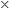 «Дені саудың жаны сау!»

 

 

 

 

 

 

 

 

 

 

 

 

 

 

 

 

 

 

 «Салт-дәстүр және ауыз әдебиеті» ортақ тақырыптары аясында*3С бөлім – Санды және әріпті өрнектер. Теңдеулер. Есептер2.2 Теңдік және теңсіздік. Теңдеу 2.2.2.1 х < және х > түріндегі теңсіздіктерге сәйкес келетін сандарды анықтау

2.2.2.2 көбейту мен бөлуге берілген қарапайым теңдеулерді; х+(25-6)=38;

(24-3)-х=8;

а+6=7+80 түріндегі күрделі теңдеулерді 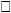 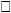 «Дені саудың жаны сау!»

 

 

 

 

 

 

 

 

 

 

 

 

 

 

 

 

 

 

 «Салт-дәстүр және ауыз әдебиеті» ортақ тақырыптары аясында*3С бөлім – Санды және әріпті өрнектер. Теңдеулер. Есептер5.1 Есептер және математикалық модель2.5.1.2 есептерді шығару барысында баға, сан, құн арасындағы тәуелділікті пайдалану

2.5.1.4 санды бірнеше есе арттыру/кемітуге; еселік салыстыруға берілген есептерді талдау және шығару; кері есептерді құрастыру және салыстыру

2.5.1.5** көбейту мен бөлудің белгісіз компоненттерін табуға; кері есептерді құрастыру және шығару; тура және жанама сұрақтары болатын есептерді («бірнеше бірлік артық/кем» «бірнеше есе есе артық/ кем» қатынастарымен байланысты) бір-бірінен ажырату

2.5.1.6 көбейту мен бөлуге берілген есептерге қатысты таңдаған амалдарын негіздеу, шығару әдісін түсіндіру

2.5.1.7 екі амалмен шешілетін есептерді (барлық амалдарға берілген жай есептердің әртүрлі комбинациялары) модельдеу және шығару

2.5.1.8 барлық арифметикалық амалдарға берілген жай есептердің шешуін санды өрнектер түрінде; құрама есептердің шешуін санды өрнектер және жекелеген амалдар түрінде модельдеу және шығару«Дені саудың жаны сау!»

 

 

 

 

 

 

 

 

 

 

 

 

 

 

 

 

 

 

 «Салт-дәстүр және ауыз әдебиеті» ортақ тақырыптары аясында*3С бөлім – Санды және әріпті өрнектер. Теңдеулер. Есептер5.2 Математикалық тіл2.5.2.4 көбейту және бөлу амалдарының компоненттері атауларын өрнектерді оқу мен жазуда пайдалануІV-тоқсанІV-тоқсанІV-тоқсанІV-тоқсан«Қоршаған орта»

 

 

 

 

 

 «Саяхат» ортақ тақырыптары аясында*4A бөлім– Тиімді есептеу тәсілдері1.2 Сандармен амалдар орындау2.1.2.3 қосудың ауыстырымдылық, терімділік қасиеттерін/көбейтудің ауыстырымдылық қасиетін тиімді есептеулер жүргізу үшін қолдану «Қоршаған орта»

 

 

 

 

 

 «Саяхат» ортақ тақырыптары аясында*4A бөлім– Тиімді есептеу тәсілдері2.1 Санды және әріпті өрнектер2.2.1.5 екі амалдан артық жақшалы және жақшасыз әріпті, санды өрнектерді салыстыру

2.2.1.6 екі-үш амалды жақшалы және жақшасыз өрнектере арифметикалық амалдардың орындалу тәртібін анықтау, олардың мәнін табу«Қоршаған орта»

 

 

 

 

 

 «Саяхат» ортақ тақырыптары аясында*4B бөлім – Есептерді шешу тәсілдері5.1 Есептер және математикалық модель2.5.1.4 санды бірнеше есе арттыру/кемітуге; еселік салыстыруға берілген есептерді талдау және шығару; кері есептерді құрастыру және шығару

2.5.1.5** тура және жанама сұрақтары болатын есептерді («бірнеше есе есе артық/ кем» қатынастарымен байланысты) бір-бірінен ажырату

2.5.1.8 барлық арифметикалық амалдарға берілген жай есептердің шешуін санды өрнектер түрінде; құрама есептердің шешуін санды өрнектер және жекелеген амалдар түрінде модельдеу және шығару«Қоршаған орта»

 

 

 

 

 

 «Саяхат» ортақ тақырыптары аясында*4C бөлім – Геометриялық фигуралар. Периметр. Аудан3.1 Геометриялық фигуралар және олардың жіктелуі2.3.1.3 көпбұрыштардың, қоршаған ортадағы заттар қабырғаларының ұзындығын өлшеу, периметрді табуға арналған формулаларды: Р=2(а+b),

Р= 4а,

Р = a+b+c қорытындылау, құру және қолдану 

2.3.1.4 фигураның белгісіз қабырғасын оның периметрі мен белгілі қабырғалары арқылы табу 

2.3.1.5 берілген периметрі бойынша тор көзді қағазға жазық фигуралар салу, олардың пішіндері өзгеруіне қарай периметрдің қалай өзгеретінін түсіндіру «Қоршаған орта»

 

 

 

 

 

 «Саяхат» ортақ тақырыптары аясында*4C бөлім – Геометриялық фигуралар. Периметр. Аудан3.2 Геометриялық фигураларды кескіндеу және салу 2.3.2.3 жазық фигуралардың модельдерін бөлу және олардан композиция құрастыру

2.3.2.4 бастапқы орнын, бағытын, қозғалысын (оңға, солға, тура, толық бұрылу, сағат тілімен және сағат тіліне кері жартыға, төрттен бірге бұрылу), анықтау айқындайтын нұсқаулыққа сәйкес әрекет жасау жасау«Қоршаған орта»

 

 

 

 

 

 «Саяхат» ортақ тақырыптары аясында*4C бөлім – Геометриялық фигуралар. Периметр. Аудан3.3 Нүктелер координаттары және қозғалыс бағыты2.3.3.1 сызықта белгіленген нүктелерді бір-біріне қатысты орналасуын анықтау «Қоршаған орта»

 

 

 

 

 

 «Саяхат» ортақ тақырыптары аясында*4C бөлім – Геометриялық фигуралар. Периметр. Аудан4.2 Пікірлер 2.4.2.2 сандық есептерді, әртүрлі сандардан тұратын басқатырғыштарды, ауыстырып құюға және өлшеуге берілген логикалық есептерді зерттеу және шығару «Қоршаған орта»

 

 

 

 

 

 «Саяхат» ортақ тақырыптары аясында*4C бөлім – Геометриялық фигуралар. Периметр. Аудан5.1 Есептер және математикалық модель2.5.1.2** есептерді шығару барысында ұзындығы, ені, периметр шамалар арасындағы тәуелділікті пайдалану

2.5.1.5** ұзындықты, енін, периметрді табуға берілген есептерді талдау және шығару; кері есептерді құрастыру және шығару«Қоршаған орта»

 

 

 

 

 

 «Саяхат» ортақ тақырыптары аясында*4C бөлім – Геометриялық фигуралар. Периметр. Аудан5.2 Математикалық тіл2.5.2.3 нүктелерді, кесінділерді, сәулелерді, түзулерді латын алфавитінің бас әріптерімен таңбалау, оларды таңбалануы бойынша оқуОртақ тақырыптарҰзақ мерзімді жоспар бөліміБағдарлама бөлімшелеріОқыту мақсаттарыІ- тоқсанІ- тоқсанІ- тоқсанІ- тоқсан«Тірі табиғат», «Жақсыдан үйрен, жаманнан жирен (жарық пен қараңғы)» тақырыптары аясында1А бөлім - 1000 көлеміндегі сандар. Қосу және азайту1.1 Натурал сандар және 0 саны. Бөлшектер3.1.1.1 1000-ға дейінгі сандардың құрылу жолын түсіну; 1000 көлеміндегі сандарды тура және кері санау, олардың натурал сандар қатарындағы орнын анықтау

3.1.1.2 үш таңбалы сандарды оқу, жазу және салыстыру

3.1.1.3 үш таңбалы сандардың разрядтық және кластық құрамын және разрядтық бірліктердің жалпы санын анықтау, разрядтық қосылғыштар қосындысына жіктеу 3.1.1.4 санаудың ірі бірлігі – мыңдықты құрастыру; 1 000 000-ға дейін мыңдықтармен санау, жазу, салыстыру«Тірі табиғат», «Жақсыдан үйрен, жаманнан жирен (жарық пен қараңғы)» тақырыптары аясында1А бөлім - 1000 көлеміндегі сандар. Қосу және азайту5.2 Математика тілі 3.5.2.1 көп таңбалы сандардың графикалық моделін құру, кластар мен разрядтар кестесін қолдану

3.5.2.4 қосу мен азайту, көбейту және бөлу амалдары компоненттерінің атауларын жақшалы өрнектерді оқу мен жазуда қолдану«Тірі табиғат», «Жақсыдан үйрен, жаманнан жирен (жарық пен қараңғы)» тақырыптары аясында1А бөлім - 1000 көлеміндегі сандар. Қосу және азайту1.2 Сандармен амалдар орындау3.1.2.5 үш таңбалы сандарды/мыңдықтарды санның ондық құрамы негізінде ауызша қосу және азайтуды орындау

3.1.2.8 үш таңбалы сандарды жазбаша қосу және азайту алгоритмдерін қолдану«Тірі табиғат», «Жақсыдан үйрен, жаманнан жирен (жарық пен қараңғы)» тақырыптары аясында1А бөлім - 1000 көлеміндегі сандар. Қосу және азайту2.1 Санды және әріпті өрнектер3.2.1.1 бір /екі әріпі бар әріпті өрнектерді ажырату, құрастыру, жазу және оқу

3.2.1.2 әріптердің берілген мәндерінде екі әріпі бар әріпті өрнектің«Тірі табиғат», «Жақсыдан үйрен, жаманнан жирен (жарық пен қараңғы)» тақырыптары аясында1А бөлім - 1000 көлеміндегі сандар. Қосу және азайту2.2 Теңдік және теңсіздік. Теңдеу3.2.2.1 қарапайым теңсіздіктердің шешімдер жиынын табу«Тірі табиғат», «Жақсыдан үйрен, жаманнан жирен (жарық пен қараңғы)» тақырыптары аясында1А бөлім - 1000 көлеміндегі сандар. Қосу және азайту4.3 Тізбектер3.4.3.1 1000-ға дейінгі сандардар, мыңдықтармен миллионға дейінгі сандар тізбектерінің заңдылығын анықтау

3.4.3.2 өзі таңдаған заңдылық бойынша тізбектер құрастыру, тізбектегі заңдылықтың бұзылуын табу«Тірі табиғат», «Жақсыдан үйрен, жаманнан жирен (жарық пен қараңғы)» тақырыптары аясында1В бөлім – Көбейту және бөлу1.2 Сандармен амалдар орындау3.1.2.2 көбейту және бөлуді орындауда 0 мен 1 сандарының қасиеттерін қолдану; санды 0 санына бөлуге болмайтынын білу

3.1.2.3 көбейтудің ауыстырымдылық, үлестірімділік, терімділік қасиеттерін тиімді есептеулер жүргізу үшін қолдану«Тірі табиғат», «Жақсыдан үйрен, жаманнан жирен (жарық пен қараңғы)» тақырыптары аясында1В бөлім – Көбейту және бөлу1.3 Шамалар және өлшем бірліктер3.1.3.1 ауданы болатын нысандарды атау және ауданды өлшеуге арналған өлшемдер мен құралдарды таңдап алу, палеткамен өлшеу

3.1.3.3 см2, дм2, м2, га шамамаларын салыстыру және амалдар орындау «Тірі табиғат», «Жақсыдан үйрен, жаманнан жирен (жарық пен қараңғы)» тақырыптары аясында1В бөлім – Көбейту және бөлу2.1 Санды және әріпті өрнектер3.2.1.4 санды 0-ге көбейту, 0-ге бөлуге болмайтын жағдайларды әріпті теңдік түрінде: a0 = 0; a0 көрсету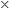 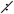 «Тірі табиғат», «Жақсыдан үйрен, жаманнан жирен (жарық пен қараңғы)» тақырыптары аясында1В бөлім – Көбейту және бөлу4.1 Жиындар және олармен орындалатын амалдар3.4.1.1 екі жиынның бірігуі мен қиылысуын Эйлер-Венн диаграммасының көмегімен көрнекі түрде кескіндеу

3.4.1.2 сандардың жиындарын, олардың бірігуі мен қиылысуын элементтердің берілген немесе оқушылардың өздері анықтаған қасиеттері бойынша құру

3.5.2.2 екі жиынның қиылысуы , екі жиынның бірігуі , бос жиын таңбаларын қолдану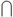 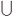 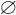 «Тірі табиғат», «Жақсыдан үйрен, жаманнан жирен (жарық пен қараңғы)» тақырыптары аясында1В бөлім – Көбейту және бөлу4.4 Нысандардың комбинациялары 3.4.4.1 «мүмкіндіктер тармағы» туралы түсінігі болу, күнделікті өмірде кездесетін түрлі жағдаяттар мен есеп шығаруда қолдану«Тірі табиғат», «Жақсыдан үйрен, жаманнан жирен (жарық пен қараңғы)» тақырыптары аясында1В бөлім – Көбейту және бөлу5.1 Есептер және математикалық модель3.5.1.1 2-3 амалмен орындалатын есепті кесте, сызба, қысқаша жазба түрінде модельдеу

3.5.1.4 шамалар арасындағы тәуелділікке берілген есептерді талдау және шығару шамалар арасындағы тәуелділікке; пропорцияның белгісіз мүшесін табуға берілген есептерді талдау және шығару «Тірі табиғат», «Жақсыдан үйрен, жаманнан жирен (жарық пен қараңғы)» тақырыптары аясында1В бөлім – Көбейту және бөлу5.2 Математика тілі3.5.2.4 көбейту және бөлу амалдары компоненттерінің атауларын жақшалы өрнектерді оқу мен жазуда қолдану«Тірі табиғат», «Жақсыдан үйрен, жаманнан жирен (жарық пен қараңғы)» тақырыптары аясында1С бөлім - Кестелік көбейту және бөлу1.2 Сандармен амалдар орындау3.1.2.4 6; 7; 8; 9 сандарына көбейту мен бөлу кестесін құру, білу және қолдану 1С бөлім - Кестелік көбейту және бөлу2.1 Санды және әріпті өрнектер3.2.1.1 бір айнымалысы/екі айнымалысы бар өрнектерді ажырату, құрастыру, жазу және оқу

3.2.1.6 төрт амалды жақшалы және жақшасыз өрнектерде амалдардың орындалу тәртібін анықтау, олардың мәнін табу

3.2.1.7 формулаларды шамалардың арасындағы өзара қатынасты орнатушы теңдік ретінде түсіну1С бөлім - Кестелік көбейту және бөлу5.1 Есептер және математикалық модель3.5.1.2 есептерді шығаруда «бір заттың массасы», «саны», «жалпы масса»/ «бір затқа жіберілген шығын», «заттардың саны», «жалпы шығын»/ ұзындығы, ені, ауданы ұғымдарының өзара тәуелділігін пайдалану

3.5.1.5 жанама түрде тұжырымдалған (еселік салыстырумен байланысты) есептерді; төртбұрыштың ұзындығын, енін, периметрі мен ауданын, параллелепипедтің көлемін табуға берілген есептерді талдау және шығаруІІ-тоқсанІІ-тоқсанІІ-тоқсанІІ-тоқсан2А бөлім - Үлес 1.1 Натурал сандар және 0 саны. Бөлшектер3.1.1.5 үлесті құру жолын көрсетіп беру, оларды оқу, жазу және салыстыру

3.1.1.6 жай бөлшектерді оқу, жазу; бөлімдері бірдей жай бөлшектерді көрнекілік қолдану арқылы салыстыру«Уақыт», «Сәулет» ортақ тақырыптары аясында1.2 Сандармен амалдар орындау3.1.2.1 бөлшек дегеніміз бірліктің (бір бүтіннің) бір не бірнеше тең үлестерден құралған сан, екі натурал санның қатынасы екенін түсіну

3.1.2.14 санның/шаманың бөлігін табу және бөлігі бойынша санды/шаманы табу: 100 көлеміндегі сандар мен жүздіктердің жартысын, үштен бір, төрттен бір, оннан бір бөлігін табу«Уақыт», «Сәулет» ортақ тақырыптары аясында5.1 Есептер және математикалық модель3.5.1.3 санның және шаманың үлесін табуға берілген есептерді талдау және шығару; кері есеп құрастыру және шығару

3.5.1.4 шамалар арасындағы тәуелділікке; пропорцияның белгісіз мүшесін табуға берілген есептерді талдау және шығару «Уақыт», «Сәулет» ортақ тақырыптары аясында2В бөлім – Аудан. Шамалар3.1 Геометриялық фигуралар және олардың жіктелуі3.3.1.1 шеңбер мен дөңгелекті, олардың элементтерін (центр, радиус, диаметр) бір бірінен ажырату және атау/ симметриялы және симметриялы емес жазық фигураларды айыра білу және оларды қоршаған ортадағы заттармен сәйкестендіру

3.3.1.2 геометриялық фигураларды жіктеу

3.3.1.3 тік бұрышты үшбұрыш, шаршы, тік төртбұрыш ауданы формуласын:

S= (a.b):2, S=a2, S=a.b шығарып алу және қолдану

3.3.1.4 суретте кескінделген құрастырылған фигуралардың, қоршаған ортадағы жазық фигуралардың периметрін анықтау

3.3.1.5 берілген ауданы бойынша тор көзді қағазға жазық фигуралар салу, олардың пішіндері өзгеруіне қарай ауданының қалай өзгеретінін түсіндіру«Уақыт», «Сәулет» ортақ тақырыптары аясында2В бөлім – Аудан. Шамалар3.2 Геометриялық фигураларды кескіндеу және салу 3.3.2.1 нүктелі қағазда параллеь және қиылысатын түзулерді; қиылысатын геометриялық жазық фигураларды сызу, олардың қиылысу және бірігу аумағын табу

3.3.2.2 берілген қабырғалары бойынша тіктөртбұрыш пен шаршы циркульдің көмегімен шеңбер салу«Уақыт», «Сәулет» ортақ тақырыптары аясында2В бөлім – Аудан. Шамалар3.3 Нүктелер координаттары және қозғалыс бағыты3.3.3.1 жазық фигурада белгіленген нүктелердің орнын бір-біріне қатысты анықтау «Уақыт», «Сәулет» ортақ тақырыптары аясында2В бөлім – Аудан. Шамалар1.3 Шамалар және өлшем бірліктер3.1.3.1 ауданы болатын нысандарды атау және ауданды өлшеуге арналған өлшемдер мен құралдарды таңдап алу, палеткамен өлшеу

3.1.3.2 мм, км/ г, т/см2, дм2, м2 /секунд өлшем бірліктерін қолданып өлшеу

3.1.3.3 шамалар мәндерін (мм,см, дм, м/ г, кг, ц, т / л/ см2, дм2, м2) салыстыру және амалдар орындау

3.1.3.4 ұзындық (мм, см, дм, м, км)/масса (г, кг, ц, т)/ аудан (см2, дм2, м2/ уақыт (сек,мин, сағ, тәул. ғасыр) бірліктерін олардың арақатысына сүйеніп түрлендіру«Уақыт», «Сәулет» ортақ тақырыптары аясында2В бөлім – Аудан. Шамалар5.1 Есептер және математикалық модель3.5.1.2 есептерді шығаруда «бір заттың массасы», «саны», «жалпы масса»/ «бір затқа жіберілген шығын», «заттардың саны», «жалпы шығын»/ ұзындығы, ені, ауданы ұғымдарының өзара тәуелділігін пайдалану

3.5.1.4 шамалар арасындағы тәуелділікке; пропорцияның белгісіз мүшесін табуға берілген есептерді талдау және шығару

3.5.1.5 жанама түрде тұжырымдалған (еселік салыстырумен байланысты) есептерді; төртбұрыштың ұзындығын, енін, периметрі мен ауданын, параллелепипедтің көлемін табуға берілген есептерді талдау және шығару)«Уақыт», «Сәулет» ортақ тақырыптары аясында2В бөлім – Аудан. Шамалар5.2 Математика тілі3.5.2.3 бұрыштарды, көпбұрыштарды латын алфавитінің бас әріптерімен таңбалау, оларды таңбалануы бойынша оқу«Уақыт», «Сәулет» ортақ тақырыптары аясында2С бөлім - Кестеден тыс көбейту және бөлу. 

Ауызша көбейту және бөлу 1.2 Сандармен амалдар орындау3.1.2.5 үш таңбалы сандарды/мыңдықтарды санның ондық құрамы негізінде ауызша қосу және азайтуды орындау

3.1.2.8 үш таңбалы сандарды жазбаша қосу және азайту алгоритмдерін қолдану

3.1.2.9 100 көлеміндегі сандарды ауызша көбейту мен бөлуді орындауда қосындыны және көбейтіндіні бір таңбалы санға бөлу, қосындыны санға көбейту ережесін қолдану

3.1.2.12 нөлмен аяқталатын үш таңбалы санды бір таңбалы санға жазбаша көбейту/бөлу тәсілін қолдануІІІ-тоқсанІІІ-тоқсанІІІ-тоқсанІІІ-тоқсан3А бөлім - Кестеден тыс көбейту және бөлу 3.1.2.6 бір таңбалы санға қалдықпен бөлуді орындау

3.1.2.7 кестеден тыс мынадай жағдайларда: 17•5 96:6 75:15 84:4 ауызша көбейту мен бөлуді орындау

3.1.2.9 100 көлеміндегі сандарды ауызша көбейту мен бөлуді орындауда қосындыны және көбейтіндіні бір таңбалы санға бөлу, қосындыны санға көбейту ережесін қолдану«Атақты тұлғалар», «Өнер» ортақ тақырыптары аясында2.2 Теңдік және теңсіздік. Теңдеу3.2.2.2 2 көбейту мен бөлуге берілген х:8=9; 51:х=17; 23х=46 түріндегі қарапайым теңдеулерді, құрылымы күрделі х (25:5)=60; (243):х=6;х: (172)=2; k+124:4=465 түріндегі теңдеулерді шешу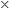 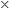 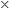 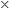 «Атақты тұлғалар», «Өнер» ортақ тақырыптары аясында1.2 Сандармен амалдар орындау3.1.2.1 бөлшекті - бүтіннің бір не бірнеше бөлігі және екі натурал санның бөліндісі ретінде түсіну, санның квадратын - бірдей екі көбейткіштің, ал кубын - бірдей үш көбейткіштің көбейтіндісі ретінде түсіну

3.1.2.3 көбейтудің үлестірімділік, терімділік қасиеттерін тиімді есептеулер жүргізу үшін қолдану«Атақты тұлғалар», «Өнер» ортақ тақырыптары аясында2.1 Санды және әріпті өрнектер3.2.1.3 көбейтудің үлестірімділік және терімділік қасиеттерін әріпті теңдік түрінде: (ab)c=a(bc); a(b+c)=ab+ac;

a(b-c)=ab-ac көрсету және қолдану «Атақты тұлғалар», «Өнер» ортақ тақырыптары аясында3В бөлім - Кеңестік фигуралар3.2 Геометриялық фигураларды кескіндеу және салу 3.3.2.3 кеңістіктік геометриялық фигуралардың (тікбұрышты параллепипед, куб) жазбасын дайындау және олардың моделін құрастыру

3.3.2.4 солға және оңға бұрғанда, үстінен және жанынан қарағанда кеңістіктік фигуралардың қалпындағы өзгерістерді түсіндіру«Атақты тұлғалар», «Өнер» ортақ тақырыптары аясында3С бөлім – Жазбаша көбейту және бөлу1.2 Сандармен амалдар орындау3.1.2.10 мынадай жағдайларда: 23•2, 123•2, 46:2, 246:2 екі таңбалы/үш таңбалы сандарды бір таңбалы санға жазбаша көбейту мен бөлу алгоритмдерін қолдану

3.1.2.11 мынадай жағдайларда: 28•3, 269•2, 84:3, 538:2 екі/үш таңбалы сандарды бір таңбалы санға көбейту мен бөлу алгоритмдерін қолдануІV-тоқсанІV-тоқсанІV-тоқсанІV-тоқсан4А бөлім - Жазбаша көбейту және бөлу1.2 Сандармен амалдар орындау3.1.2.13 бөліндінің бір разрядында нөл болатын кезде үш таңбалы санды бір таңбалы санға бөлу алгоритмін және кері амал алгоритмін қолдану«Су – тіршілік көзі», «Демалу мәдениеті. Мерекелер» тақырыптары аясында2.1 Санды және әріпті өрнектер3.2.1.5 әріпті, санды өрнектерді (үш амалдан артық) салыстыру«Су – тіршілік көзі», «Демалу мәдениеті. Мерекелер» тақырыптары аясында4В бөлім – Есепті шешу жолдары1.3 Шамалар және өлшем бірліктер3.1.3.6 1000 теңгелік, 2000 теңгелік, 5000 теңгелік купюраларды ажырату және түрліше төлем жасау«Су – тіршілік көзі», «Демалу мәдениеті. Мерекелер» тақырыптары аясында4В бөлім – Есепті шешу жолдары4.1 Жиындар және олармен орындалатын амалдар 3.4.1.3 сандар жиынының ішкі жиындарын элементтердің берілген немесе оқушылардың өздері анықтаған қасиеттері бойынша құру «Су – тіршілік көзі», «Демалу мәдениеті. Мерекелер» тақырыптары аясында4В бөлім – Есепті шешу жолдары4.2 Пікірлер3.4.2.1 ақиқат немесе жалған пікірлер құру

3.4.2.2 кестелер және графтар құру әдісімен логикалық пайымдауға берілген есептерді шығару «Су – тіршілік көзі», «Демалу мәдениеті. Мерекелер» тақырыптары аясында4В бөлім – Есепті шешу жолдары4.4 Нысандардың комбинациялары3.4.4.1 «мүмкіндіктер тармағы» туралы түсінігі болу, күнделікті өмірде кездесетін түрлі жағдаяттар мен есеп шығаруда қолдану«Су – тіршілік көзі», «Демалу мәдениеті. Мерекелер» тақырыптары аясында4В бөлім – Есепті шешу жолдары5.1 Есептер және математикалық модель3.5.1.1 2-3 амалмен орындалатын есепті кесте, сызықтық/бағандық диаграмма, сызба, қысқаша жазба түрінде модельдеу

3.5.1.2 есептерді шығаруда «бір заттың массасы», «саны», «жалпы масса»/ «бір затқа жіберілген шығын», «заттардың саны», «жалпы шығын»/ ұзындығы, ені, ауданы ұғымдарының өзара тәуелділігін пайдалану

3.5.1.5 жанама түрде тұжырымдалған (еселік салыстырумен байланысты) есептерді; талдау және шығару

3.5.1.6 есептеу кезінде жауабын алдын ала болжау, нәтижесін құрама есептің шартына сәйкес түсіндіру 

3.5.1.7 үш амалмен шығарылатын есептерді (шамалар арасындағы тәуелділкке құрылған жай есептердің түрлі комбинациялары) модельдеу және шығару

3.5.1.8 айнымалысы бар өрнектер мен теңдеу түрінде барлық арифметикалық амалдарға берілген қарапайым есептерді шешуді; қосу мен азайтуға берілген құрама есептерді санды өрнектер түрінде моделдеу«Су – тіршілік көзі», «Демалу мәдениеті. Мерекелер» тақырыптары аясында5.2 Математика тілі3.5.2.5 деректерді жинақтау, жүйелеу және диаграммалар мен пиктограммалар қолданып салыстыру«Су – тіршілік көзі», «Демалу мәдениеті. Мерекелер» тақырыптары аясында4С бөлім- Уақыт1.3 Шамалар және өлшем бірліктер3.1.3.2 секунд өлшем бірлігін қолданып өлшеу«Су – тіршілік көзі», «Демалу мәдениеті. Мерекелер» тақырыптары аясында4С бөлім- Уақыт3.1.3.3 шамалар мәндерін (мм,см, дм, м/ г, кг, ц, т / л/ см2, дм2, м2, га/ сек, мин, сағ, тәул, жыл, ғасыр) салыстыру және амалдар орындау

2.1.3.4 ұзындық (мм, см, дм, м, км)/масса (г, кг, ц, т)/ аудан (см2, дм2, м2/ уақыт (сек,мин, сағ, тәул. ғасыр) бірліктері олардың арақатысына сүйеніп түрлендіру

3.1.3.5 әртүрлі сағат бойынша уақытты анықтау: сағат, минут, секундты Ортақ тақырыптарҰзақ мерзімді жоспар бөліміБағдарлама бөлімшелеріОқыту мақсаттарыІ-тоқсанІ-тоқсанІ-тоқсанІ-тоқсан«Менің Отаным-Қазақстан», «Адами құндылықтар» ортақ тақырыптары аясында1А бөлім – Көп таңбалы сандар нумерациясы және олармен амалдар орындау1.1 Натурал сандар және 0 саны. Бөлшектер4.1.1.1 көп таңбалы сандардың құрылу жолын түсіну, натурал сандар қатарындағы 1 000 000 көлеміндегі санның орнын анықтау

4.1.1.2 көп таңбалы сандарды оқу, жазу және салыстыру, сандарды берілген разрядқа дейін дөңгелектеу

4.1.1.3 көп таңбалы сандардың разрядтық және кластық құрамын және разрядтық бірліктердің жалпы санын анықтау, разрядтық қосылғыштар қосындысына жіктеу

4.1.1. 4 санаудың ірі бірлігі – миллионды құрастыру миллиард көлемінде санау, жазу, салыстыру«Менің Отаным-Қазақстан», «Адами құндылықтар» ортақ тақырыптары аясында1А бөлім – Көп таңбалы сандар нумерациясы және олармен амалдар орындау1.2 Сандармен амалдар орындау 4.1.2.2 көп таңбалы сандармен арифметикалық амалдарды орындауда 0 мен 1 сандарының қасиеттерін қолдану

4.1.2.5 көп таңбалы сандарды ондық құрамы негізінде ауызша қосу және азайтуды орындау; микрокалькулятордың көмегімен есептеулер жүргізу

4.1.2.8 көп таңбалы сандарды жазбаша қосу және азайту алгоритмдерін қолдану«Менің Отаным-Қазақстан», «Адами құндылықтар» ортақ тақырыптары аясында1А бөлім – Көп таңбалы сандар нумерациясы және олармен амалдар орындау1.3 Шамалар және олардың өлшем бірліктері4.1.3.1 көлемі болатын нысандар мен кеңістіктік геометриялық фигураларды атау, көлемді өлшеуге арналған өлшемдер мен құралдарды таңдау, кубиктермен (1 см3) өлшеу

4.1.3.2 см3, дм3, м3, г, а, мг өлшем бірліктерін қолданып өлшеу

4.1.3.3 шамалар мәндерін мм, см, дм, м, км/мг, г, кг, ц, т/см2, дм2, м2 , га, ар / мл, л, см3, дм3, м3 өлшем бірліктерін салыстыру

4.1.3.4 ұзындық (мм, см, дм, м, км)/масса (мг, г, кг, ц, т)/ аудан (мм2, см2, дм2, м2, г, а)/ көлем (мм3, см3, дм3, м3)/ уақыт (с, мин, сағ, тәул.) өлшем бірліктерін олардың арақатысына сүйеніп түрлендіру

4.1.3.5 уақыт өлшем бірлігінің үлесін табу (мысалы, 1/60 сағ = 1 мин; 1/2 сағ = 30 мин;

1/7 апта= 1 күн)

4.1.3.6 10 000 теңгелік купюраны және түрлі мемлекеттің валюталарын (рубль, евро, доллар) ажырату және түрліше төлем жасау «Менің Отаным-Қазақстан», «Адами құндылықтар» ортақ тақырыптары аясында1А бөлім – Көп таңбалы сандар нумерациясы және олармен амалдар орындау4.3 Тізбектер4.4.3.1 1 000 000-ға дейінгі сандар тізбектерінің заңдылықтарын анықтау«Менің Отаным-Қазақстан», «Адами құндылықтар» ортақ тақырыптары аясында1В бөлім – Бір таңбалы санға көбейту және бөлу1.2 Сандармен амалдар орындау4.1.2.3 көп таңбалы сандармен есептеулер жүргізгенде қосу және көбейтудің қасиеттерін қолдану

4.1.2.4 2-ге, 5-ке, 10-ға бөлінгіштік белгілерге сүйеніп, натурал сандарды топтастыру

4.1.2.5 көп таңбалы сандарды ондық құрамы негізінде ауызша қосу және азайтуды орындау; микрокалькулятордың көмегімен есептеулер жүргізу

4.1.2.6 10, 100, 1000 сандарына қалдықсыз және қалдықпен бөлу

4.1.2.7 екі таңбалы/үш таңбалы сандарды бір таңбалы санға ауызша көбейту мен бөлуді орындау

4.1.2.10 көп таңбалы сандарды бір таңбалы сандарға қалдықпен бөлуді орындау «Менің Отаным-Қазақстан», «Адами құндылықтар» ортақ тақырыптары аясында1В бөлім – Бір таңбалы санға көбейту және бөлу4.1 Жиындар және олармен орындалатын амалдар4.4.1.1 жиындар арасындағы қатынастың (тең, қиылысатын, қиылыспайтын жиындар, ішкі жиын) сипатын анықтай білу «Менің Отаным-Қазақстан», «Адами құндылықтар» ортақ тақырыптары аясында1С бөлім – Жылдамдық, уақыт, арақашықтық2.1 Санды және әріпті өрнектер 4.2.1.8 бірқалыпты түзу сызықты қозғалыстағы арақашықтық формуласын (s=v•t, t=s: v, v=s:t)«Менің Отаным-Қазақстан», «Адами құндылықтар» ортақ тақырыптары аясында1С бөлім – Жылдамдық, уақыт, арақашықтық5.1 Есептер және математикалық модель4.5.1.2 есептерді шығаруда жылдамдық, арақашықтық шамаларының өзара тәуелділігін пайдалану«Менің Отаным-Қазақстан», «Адами құндылықтар» ортақ тақырыптары аясында1С бөлім – Жылдамдық, уақыт, арақашықтық4.1 Жиындар және олармен орындалатын амалдар 4.4.1.3 есептерді, теңдеулер мен теңсіздіктерді шешуде жиындардың қиылысуы мен бірігуінің ауыстырымдылық және терімділік қасиеттерін қолдану «Менің Отаным-Қазақстан», «Адами құндылықтар» ортақ тақырыптары аясында1D бөлім – Геометриялық фигуралар3.1 Геометриялық фигуралар және олардың жіктелуі4.3.1.1 тікбұрышты параллелепипед және олардың элементтерін (төбесі, қабырғалары, қырлары) тану және атау

4.3.1.3 тікбұрышты параллепипед көлемінің формуласын (V=a•b•c) қорыту, шығару, қолдану

4.3.1.4 суретте бейнеленген құрастырылған фигуралардың, қоршаған ортадағы жазық фигуралардың ауданын анықтау«Менің Отаным-Қазақстан», «Адами құндылықтар» ортақ тақырыптары аясында1D бөлім – Геометриялық фигуралар5.2 Математика тілі4.5.2.3 текшені, тік бұрышты параллелепипедті латын алфавитінің бас әріптерімен таңбалау, оларды таңбалануы бойынша оқу5.1 Есептер және математикалық модель4.5.1.2 есептерді шығаруда биіктік, ені, ұзындығы, көлемі ұғымдарының өзара тәуелділігін пайдалануІІ-тоқсанІІ-тоқсанІІ-тоқсанІІ-тоқсан«Мәдени мұра», «Мамандықтар әлемі» ортақ тақырыптары аясында2А бөлім – Көбейту және бөлу1.2 Сандармен амалдар орындау4.1.2.9 санды қосындыға көбейту, санды көбейтіндіге бөлу ережесін қолдану

4.1.2.12 нөлмен аяқталатын көп таңбалы сандарды бір таңбалы санға жазбаша көбейту және бөлу алгоритмін қолдану 2В бөлім – Бөлшектер және пайыз1.1 Натурал сандар және 0 саны. Бөлшектер4.1.1.5 пайыз бүтіннің жүзден бір бөлігі екенін түсіну; бүтіннің бөліктерін пайызбен жазу

4.1.1.6 бөлімдері бірдей және алымдары бірдей жай бөлшектерді сан сәулесінде салыстыру, дұрыс бөлшек, бұрыс бөлшек, аралас сандарды ажырату

4.1.1.7 бөлімі 10, 100-ге тең жай бөлшектерді ондық бөлшек түрінде жазу, оқу және салыстыру 2В бөлім – Бөлшектер және пайыз4.3 Тізбектер4.4.3.1 жай бөлшектермен өрнектелген сандар тізбектерінің заңдылықтарын анықтау2В бөлім – Бөлшектер және пайыз1.2 Сандармен амалдар орындау4.1.2.1 бөлімдері бірдей жай бөлшектерді қосу және азайтуды бөлімді сол қалпында қалдырып, сәйкес алымдарды қосу және азайту деп түсіну

4.1.2.14 аралас санды бұрыс бөлшекке және бұрыс бөлшекті аралас санға айналдыру

4.1.2.15 бөлімдері бірдей жай бөлшектерді қосу және азайту алгоритмін қолдану

4.1.2.16 пайызды бөлшекке, бөлшекті пайызға түрлендіру2В бөлім – Бөлшектер және пайыз2.1 Санды және әріпті өрнектер4.2.1.4 бөлімдері бірдей жай бөлшектерді қосу және азайту алгоритмін әріпті теңдік түрінде:



көрсету және қолдану

4.2.1.5 бөлшектің негізгі қасиетін әріпті теңдік түрінде:





k0 көрсету және қолдану

4.2.1.6 бөлшек санды өрнектерді салыстыру 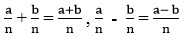 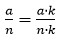 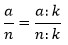 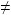 2В бөлім – Бөлшектер және пайыз5.1 Есептер және математикалық модель4.5.1.3 бүтіннің бөлігін табуға берілген есептерді талдау және шығару; кері есеп құрастыру, шығару 2В бөлім – Бөлшектер және пайыз5.2 Математика тілі4.5.2.1 жай бөлшектердің құрылуын, салыстыру, қосу және азайтуды бейнелеу үшін жазық фигуралардың бөлігі және сан сәулесін қолдану

4.5.2.4 пайызды % символымен белгілеуді қолдану, мысалы, 25% 2С бөлім - Шеңбер, дөңгелек3.2 Геометриялық фигураларды кескіндеу және салу 4.3.2.2 шеңбер және дөңгелекті радиусы2D бөлім- Есептер шығару 5.1 Есептер және математикалық модель4.5.1.2 есептерді шығаруда жұмысқа жіберілген уақыт, атқарылған жұмыс шамаларының өзара тәуелділігін пайдалану

4.5.1.4 белгісізді екі айырым бойынша табуға берілген есептерді талдау және шығару

4.5.1.9 бір-біріне кездесу және қарама-қарсы бағыттағы қозғалысқа берілген есептерді арифметикалық және алгебралық әдіспен шешуІІІ-тоқсанІІІ-тоқсанІІІ-тоқсанІІІ-тоқсан«Табиғи құбылыстар», «Қоршаған ортаны қорғау» ортақ тақырыптары аясында3А бөлім - Екі таңбалы санға көбейту және бөлу1.2 Сандармен амалдар орындау4.1.2.10 көп таңбалы сандарды екі таңбалы санға қалдықпен бөлуді орындау

4.1.2.11 екі таңбалы санға жазбаша көбейту және бөлу алгоритмдерін қолдану

4.1.2.12 нөлмен аяқталатын көп таңбалы сандарды екі таңбалы санға жазбаша көбейту және бөлу алгоритмін қолдану3В бөлім - Үш таңбалы санға көбейту және бөлу1.2 Сандармен амалдар орындау4.1.2.10 көп таңбалы сандарды үш таңбалы сандарға қалдықпен бөлуді орындау

4.1.2.11 үш таңбалы санға жазбаша көбейту және бөлу алгоритмдерін қолдану

4.1.2.12 нөлмен аяқталатын көп таңбалы сандарды үш таңбалы санға жазбаша көбейту және бөлу алгоритмін қолдану

4.1.2.13 бөлінді мәнінде нөлдер болатын жағдайда көп таңбалы санды бір таңбалы/екі таңбалы/үш таңбалы санға бөлу алгоритмін және кері амал алгоритмін қолдану3В бөлім - Үш таңбалы санға көбейту және бөлу2.1 Санды және әріпті өрнектер4.2.1.8 қалдықпен бөлу формуласын (a=b•c+r шығару және қолдану3С бөлім– Қозғалысқа, өнімділікке берілген есептер5.1 Есептер және математикалық модель4.5.1.1 есепті сызба, алгоритм, дөңгелек диаграмма, график түрінде модельдеу

4.5.1.2 есептерді шығаруда егіннің түсімділігі; ауданы мен массасы/ жылдамдық, арақашықтық, уақыт щамаларының өзара тәуелділігін қолдану

4.5.1.9 артынан қуып жету, бір бағыттағы қалып қою қозғалысына берілген есептерді арифметикалық және алгебралық әдіспен шешу 3С бөлім– Қозғалысқа, өнімділікке берілген есептер4.2 Пікірлер 4.4.2.1 математикалық мазмұндағы пікірлер құру, олардың ақиқаттығын немесе жалғандығын анықтау

4.4.2.2 кеңістіктік ойлау қабілетін дамытуға арналған логикалық есептерді шығару3С бөлім– Қозғалысқа, өнімділікке берілген есептер4.4 Нысандардың комбинациялары4.4.4.1 «таңдап алу» әдісімен комбинаторлық есептерді шығару 3С бөлім– Қозғалысқа, өнімділікке берілген есептер3.3 Нүктелер координаттары және қозғалыс бағыты4.3.3.1 қозғалыстың басталуы мен бағытын пайдалана отырып, нысандар қозғалысы сызбасын құру, сәйкес есептеулер жүргізу

4.3.3.2 нысандардың бастапқы орны мен қозғалыс бағытын (бір-біріне қарама қарсы, бірінен - бірі қарама-қарсы бағытта) анықтау3С бөлім– Қозғалысқа, өнімділікке берілген есептер2.1 Санды және әріпті өрнектер4.2.1.8 қуып жету қозғалысы мен бір бағыттағы қалып қою қозғалысына байланысты формуласын шығару және қолдану3С бөлім– Қозғалысқа, өнімділікке берілген есептер5.2 Математика тілі4.5.2.5 ақпаратты түсіндіру, салыстыру және мәліметтерді жиынтықтау, қозғалыс графиктерін құру, қозғалысқа арналған есептерге сызба құрастыруІV- тоқсанІV- тоқсанІV- тоқсанІV- тоқсан«Ғарышқа саяхат», «Болашаққа саяхат» ортақ тақырыптары аясында4А бөлім – Теңдеу, теңсіздік, өрнектер2.2 Теңдік және теңсіздік. Теңдеу 4.2.2.1 қос теңсіздіктердің шешімдер жиынын табу

4.2.2.2

39 + 490: k = 46;

230 а +40=1000:2;

1/6 +а= 5/6

8/27 –а= 2/27

түріндегі теңдеулерді шешу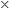 4А бөлім – Теңдеу, теңсіздік, өрнектер2.1 Санды және әріпті өрнектер4.2.1.1 санды және әріпті өрнектерді түрлендіру

4.2.1.2 әріптердің берілген мәндеріндегі бірнеше әріпі бар әріпті өрнектің мәнін табу

4.2.1.3 әріпті өрнектерді құру және есептер шығару барысында қолдану 4.2.1.6 бөлшек санды өрнектерді салыстыру 

4.2.1.7 төрт амалдан артық жақшалы және жақшасыз өрнектерде амалдардың орындалу тәртібін анықтау, олардың мәнін табу4А бөлім – Теңдеу, теңсіздік, өрнектер4.1 Жиындар және олармен орындалатын амалдар 4.4.1.3 есептерді, теңдеулер мен теңсіздіктерді шешуде жиындардың қиылысуы мен бірігуінің ауыстырымдылық және терімділік қасиеттерін қолдану 4В бөлім – Есептер 1.2 Сандармен амалдар орындау4.1.2.5 микрокалькулятордың көмегімен есептеуді орындау4В бөлім – Есептер 5.1 Есептер және математикалық модель4.5.1.4 шамалар арасындағы тәуелділікке; пропорционал бөлуге берілген есептерді талдау және шығару

4.5.1.5 бүтіннің бөлшегін табу және керісінше бөлшегі бойынша бүтін санды табуға, бүтіннің пайызын және керісінше пайызы бойынша бүтін санды табуға берілген есептерді талдау және шығару 

4.5.1.6 әр түрлі құрама есептерді құрастыру, салыстыру, шығару

4.5.1.7 үш-төрт амалмен шығарылатын есептерді модельдеу және түрлі әдіспен шығару, ең тиімді әдісті анықтау 

4.5.1.8 теңдеу мен санды өрнек арқылы құрама есепті шығарудың моделін құрастыру4С бөлім- Үшбұрыштар. Симметрия3.1 Геометриялық фигуралар және олардың жіктелуі4.3.1.1 тік бұрышты үшбұрышты, оның элементтерін (катет, гипотенуза), текше, тікбұрышты параллелепипед және олардың элементтерін (төбесі, қабырғалары, қырлары) тану және атау

4.3.1.2 үшбұрыштарды жіктеу

4.1.3.4 суретте бейнеленген құрастырылған фигуралардың, қоршаған ортадағы жазық фигуралардың ауданын анықтау

4.3.1.5 жазық фигураларды оське қарағанда симметриялы болатын фигуралармен толықтыру; бұрыштың шамасын табу

4.3.2.1 нүктелі қағазда перпендикуляр түзулер, симметриялы және симметриялы емес жазық фигураларды сызу 

4.3.2.2 бұрыштың градустық өлщемі бойынша бұрыштар; екі катеті бойынша тік бұрышты үшбұрыш; тік бұрышты сызғыштың көмегімен түзуге перпендикуляр түзу сызу

4.3.2.3 кеңістіктік геометриялық фигуралардың (пирамида, цилиндр, конус) жазбасын дайындау және олардың моделін құрастыру

4.3.2.4 симметриялы және симметриялы емес жазық фигураларды бір бірінен ажырату және оларды қоршаған ортадағы заттармен сәйкестендіру4С бөлім- Үшбұрыштар. Симметрия4.1 Жиындар және олармен орындалатын амалдар4.4.1.2 түзу сызықтардың, геометриялық фигуралардың қиылысуын көрсету, қиылысу және бірігу аймақтарын белгілеу4С бөлім- Үшбұрыштар. Симметрия4.3 Тізбектер4.4.3.2 заңдылықты немесе ережені өзі таңдап, сандар/ сандар тобы тізбектерін құру4С бөлім- Үшбұрыштар. Симметрия5.2 Математика тілі4.5.2.4 бұрыштың градустық өлшемін 0 символымен, мысалы, 450белгілеуді қолдануСыныпАпталық жүктемеЖылдық сағат саны1133213432684268№БөлімдерБөлімшелер1Мен - зерттеушімін1.1 Ғылым мен зерттеушілердің рөлі1Мен - зерттеушімін1.2 Табиғатты тану әдістері2Тірі табиғат 2.1 Өсімдіктер2Тірі табиғат 2.2 Жануарлар2Тірі табиғат 2.3 Адам3Заттар және олардың қасиеттері3.1 Заттардың типтері 3Заттар және олардың қасиеттері3.2 Ауа3Заттар және олардың қасиеттері3.3 Су3Заттар және олардың қасиеттері3.4 Табиғат ресурстары4Жер және Ғарыш 4.1 Жер 4Жер және Ғарыш 4.2 Ғарыш4Жер және Ғарыш 4.3 Кеңістік және уақыт5Табиғат физикасы 5.1 Күш және қозғалыс5Табиғат физикасы 5.2 Жарық5Табиғат физикасы 5.3 Дыбыс5Табиғат физикасы 5.4 Жылу5Табиғат физикасы 5.5. Электр5Табиғат физикасы 5.6 МагнетизмБөлімше1-сынып2-сынып3-сынып4-сынып1.1. Ғылым мен зерттеушілердің рөлі1.1.1.1 қоршаған әлем құбылыстары, процестері мен нысандарын зерттеудің қажеттілігін түсіндіру2.1.1.1 қоршаған әлем құбылыстары, процестері мен нысандарын зерделеуге қажетті жағдайлар мен тұлғалық қасиеттерді анықтау3.1.1.1 өте маңызды ғылыми жаңалықтар мен олардың адамның күнделікті өміріне әсері туралы әңгімелеу4.1.1.1 өз толғаныстары негізінде зерттеулердің өзекті бағыттарын анықтау1.2. Табиғатты тану әдістері1.1.2.1 қоршаған әлем құбылыстарына бақылау жүргізу;

1.1.2.2 көрсетілген экспериментті түсіндіру2.1.2.1 «ақпарат көзі» ұғымын және оның зерттеу жүргізудегі маңызын түсіндіру;

2.1.2.2 бақылаудың басты белгілерін анықтау (мақсат, нысан, жоспар, мерзімдер, нәтиже);

2.1.2.3 бақылау нәтижелерін шартты белгілердің көмегімен белгілей білу;

2.1.2.4 бақылау жүргізудің жоспарын құру;

2.1.2.5 құрылған жоспарға сәйкес бақылау жүргізу және қорытындылар жасау;

2.1.2.6 эксперименттің басты белгілерін анықтау (мақсат, болжам, ресурстар, жоспар, мерзімдер, нәтиже);

2.1.2.7 эксперимент жүргізу және оның нәтижелерін кесте түрінде белгілеу 3.1.2.1 ақпарат көзінің түрлерін анықтау;

3.1.2.2 ақпарат көздерінің артықшылықтары мен кемшіліктерін анықтау;

3.1.2.3 экспериментті жоспарлау және жүргізу;

3.1.2.4 жүргізілген эксперимент нәтижелерін құрылған жоспарға сәйкес диаграмма түрінде көрсету, қорытындылар жасау4.1.2.1 зерттеу әдістерінің (бақылау мен эксперимент) артықшылықтары және кемшіліктері негізінде таңдау себебін түсіндіру;

4.1.2.2 алынған нәтижелерді оқушы таңдаған формада ұсынуБөлімше1-сынып2-сынып3-сынып4-сынып2.1 Өсімдіктер1.2.1.1 өсімдіктердің негізгі сипаттамаларын және олардың өмірлік формаларын анықтау;

1.2.1.2 өсімдіктердің негізгі бөліктерін ажырату;

1.2.1.3 жабайы өсімдіктер мен мәдени өсімдіктерді ажырату;

1.2.1.4 өсімдіктердің тіршілігіне қажетті жағдайларды зерттеу;

1.2.1.5 мәдени өсімдіктерге күтім жасаудың тәсілдерін сипаттау2.2.1.1 өсімдіктердің әр түрлі жағдайларда өсу мүмкіндіктерін зерттеу;

2.2.1.2 өсімдіктердің маусымдық өзгерістерін сипаттау;

2.2.1.3 өсімдіктің негізгі бөліктерінің қызметін сипаттау;

2.2.1.4 мекен ету ортасына байланысты өсімдіктер топтарын салыстыру;

2.2.1.5 өсімдіктердің қоршаған ортаның әртүрлі жағдайларында (ылғал) бейімделу мүмкіндігін түсіндіру

2.2.1.6 өз аймағының өсімдіктерін сипаттау;

2.2.1.7 топырақты баптаудың маңызын түсіндіру;

2.2.1.8 өсімдіктерге қамқорлық жасаудың маңыздылығын түсіндіру3.2.1.1 өсімдіктердің фотосинтез процесінде оттегіні бөлуін түсіндіру;

3.2.1.2 өсімдіктердің қоршаған орта жағдайларына (жылу, жарық, ылғал) бейімделу тәсілдерін түсіндіру;

3.2.1.3 өз аймағының табиғи қауымдастығын сипаттау;

3.2.1.4 адамзаттың тіршілік іс-әрекеттерінің өсімдіктердің саналуандығына әсерін түсіндіру;

3.2.1.5 Қызыл кітаптың сирек кездесетін және жоғалып бара жатқан өсімдіктерді сақтаудағы рөлін анықтау4.2.1.1 қоректік тізбектегі өсімдіктердің рөлін анықтау;

4.2.1.2 өсімдіктің тіршілік циклін сипаттау;

4.2.1.3 тозаңдану нәтижесінде тұқымның түзілуін сипаттау;

4.2.1.4 тұқымның таралу тәсілдерін зерттеу;

4.2.1.5 төменгі және жоғарғы өсімдіктерді ажырату;

4.2.1.6 өсімдіктерді қорғау әдістерін ұсыну2.2 Жануарлар1.2.2.1 жануарлар мен өсімдіктерді салыстыру, олардың ұқсастықтары мен айырмашылығын анықтау;

1.2.2.2 жабайы және үй жануарларын ажырату;

1.2.2.3 жыл мезгілдерінің ауысуына жануарлардың бейімделуін түсіндіру2.2.2.1 жануарларды омыртқалыларға және омыртқасыздарға жіктеу;

2.2.2.2 жануарлар класының өкілдерін ажырату: жәндіктер, балықтар, қосмекенділер, бауырмен жорғалаушылар, құстар және сүтқоректілер;

2.2.2.3 жануарлардың тіршілік ортасына бейімделуін сипаттау;

2.2.2.4 жануарлардың көбею тәсілдерін түсіндіру;

2.2.2.5 жануарлардың саналуандығын сақтаудың маңыздылығын түсіндіру 3.2.2.1 жануарлардың типтерін сипаттау;

3.2.2.2 табиғаттағы жануарлардың өзара қарым қатынас түрлерін сипаттау;

3.2.2.3 өсімдіктер мен жануарлар арасындағы өзара байланысты зерттеу;

3.2.2.4 тіршілік ортасындағы өзгерістерге байланысты жануарлар санының өзгеруін түсіндіру;

3.2.2.5 жануарлар санының азаюына ықпал ететін адамның іс-әрекет түрлерін анықтау4.2.2.1 өз аймағының жануарларын жіктеу;

4.2.2.2 жәндіктердің өмір циклін зерттеу;

4.2.2.3 өсімдік қоректі және жыртқыш жануарларды ажырату;

4.2.2.4 симбиоздық қарым-қатынасқа мысал келтіру;

4.2.2.5 қоректік тізбектегі қарым-қатынас үрдісін түсіндіру;

4.2.2.6 белгілі бір тіршілік ортасындағы қоректік тізбектердің модельдерін құрастыру;

4.2.2.7 жойылу шегінде тұрған жануарларға мысалдар келтіру;

4.2.2.8 ұлттық саябақтар мен қорықтарды құрудың мақсатын түсіндіру2.3 Адам1.2.3.1 адам денесінің негізгі бөліктерін және олардың қызметтерін атау;

1.2.3.2 адам өмірінің кезеңдерін сипаттау;

1.2.3.3 адамның өсуі мен дамуы үшін керек қажеттіліктерді анықтау2.2.3.1 адамның тірек-қимыл жүйесінің қызметін анықтау;

2.2.3.2 дұрыс сымбатты сақтаудың маңыздылығын түсіндіру;

2.2.3.3 бұлшық ет қысқаруының қозғалыс үшін рөлін түсіндіру;

2.2.3.4 жеке гигиенаның денсаулықты сақтаудағы рөлін анықтау;

2.2.3.5 тістерді күтудің денсаулықты сақтаудағы маңызын анықтау3.2.3.1адамның ішкі ағзаларының орналасуын анықтау;

3.2.3.2 энергияны алуда асқорыту жүйесінің рөлін сипаттау;

3.2.3.3 тыныс алу жүйесін және оның адам ағзасындағы рөлін сипаттау;

3.2.3.4 қан айналым жүйесін оның адам ағзасындағы рөлін сипаттау;

3.2.3.5 адам ағзасының аурулар мен инфекциялардан қорғану әдіс-тәсілдерін түсіндіру4.2.3. 1 зәр шығару жүйесін және оның адам ағзасындағы рөлін сипаттау;

4.2.3.2 жүйке жүйесі және оның адам ағзасындағы рөлін сипаттау Бөлімше1-сынып2-сынып3-сынып4-сынып3.1 Заттардың типтері3.3.1.1 заттарды пайда болуы және агрегаттық күйі бойынша жіктеу4.3.1.1 заттардың қолдану шеңберін олардың қасиеттеріне байланысты анықтау;

4.3.1.2 құрастырылған эксперимент жоспарына сәйкес затты алу3.2 Ауа2.3.2.2. ауаның кейбір қасиеттерін сипаттау (агрегаттық күйі, түсі, иісі);

2.3.2.3 ауаның кеңістікті толтыру қасиетін және жылу өткізгіштігін зерттеу3.3.2.1 ауаның құрамын сипаттау;

3.3.2.2 ауаның жануды қолдайтын қасиетін сипаттау;4.3.2.1 адам өмірінің әр түрлі саласында ауаны пайдаланудың тәсілдерін анықтау;

4.3.2.2 ауаның ластану көздерін анықтау;

4.3.2.3 ауаның тазалығын сақтау тәсілдерін және оны тазарту шараларын ұсыну;

4.3.2.4 ауаның табиғаттағы орын ауыстыру процесін түсіндіру;

4.3.2.5 желдің пайдасы мен зияны туралы мысал келтіру3.3 Су 2.3.3.1 судың физикалық қасиеттерін анықтау (дәмсіз, иіссіз, белгілі бір формасының болмауы, аққыштығы);

2.3.3.2 судың агрегаттық күйінің өзгеру процесін зерттеу3.3.3.1 судың тірі ағзаларда және өлі табиғатта кездесетінін түсіндіру;

3.3.3.2.судың негізгі табиғи көздерін салыстыру;

3.3.3.3 ауыз суды қолдануда ұқыптылық танытудың қажеттілігін түсіндіру;

3.3.3.4 суды тазартудың түрлі тәсілдерін ұсыну;

3.3.3.5 суды тазартуға арналған фильтрдің өз моделін ұсыну;

3.3.3.6 судың тіршілік үшін маңыздылығын түсіндіру4.3.3.1 судың табиғаттағы айналымын сипаттау;

4.3.3.2 атмосфералық жауын-шашынның түзілу процесін сипаттау;

4.3.3.3 судың ластану көздерін анықтау; 

4.3.3.4 табиғатта судың ластануына әр түрлі ағзаларға әсерін түсіндіру;

4.3.3.5 түрлі заттардың судағы ерігіштігін зерттеу3.4 Табиғат ресурстары2.3.4.1 табиғи ресурстар түрлерін және көздерін анықтау;

2.3.4.2 табиғи ресурстарды генезисі бойынша жіктеу (табиғи және антропогендік);3.3.4.1 кейбір ағзалардың тіршілігі үшін топырақтың рөлін түсіндіру;

3.3.4.2 топырақтың негізгі құрамын зерттеу (топырақ, құм, балшық, өсімдіктер мен жануарлардың қалдықтары, су, ауа);

3.3.4.3 топырақтың негізгі қасиеттерін анықтау;

3.3.4.4 топырақтың құнарлылығын құрамына қарай зерттеу4.3.4.1 кейбір пайдалы қазбалардың (бор, тұз, әктас, балшық, мұнай, гранит, көмір) қолданылу саласын анықтау;

4.3.4.2 Қазақстанның негізгі пайдалы қазбаларының кен орындарын картадан көрсету;

4.3.4.3 пайдалы қазбаларды сақтаудың және тиімді қолданудың жолдарын ұсынуБөлімше1-сынып2-сынып3-сынып4-сынып4.1 Жер1.4.1.1 Жердің пішінін оның жасанды моделі негізінде анықтау2.4.1.1 Жер мен Күн арасындағы байланысты түсіндіру;

2.4.1.2 Жердің табиғи серігін анықтау3.4.1.1 Жер сфераларын түсіндіру және графиктік кескіндеу4.4.1.1 жер бетінің ірі элементтерін атау және сипаттау4.2 Ғарыш1.4.2.1 астрономияны ғарыш туралы ғылым ретінде сипаттау;

1.4.2.2 ғарышты зерттеуге арналған құрылғылар мен ұшу аппараттарын сипаттау;

1.4.2.3 жекелеген ғарыштық денелерді атау және сипаттау 2.4.2.1 Күн жүйесі ғаламшарларының орналасу тәртібін анықтау;

2.4.2.2 Күн жүйесі ғаламшарларын сипаттау 3.4.2.1 ғарышты игерудің кейбір айтулы оқиғалары туралы әңгімелеу;

3.4.2.2 адамзат дамуындағы ғарыштың маңызын түсіндіру4.4.2.1 Жердегі тіршілікке ғарыштың әсерін анықтау4.3 Кеңістік және уақыт1.4.3.1 уақыттың маңыздылығын түсіндіру;

1.4.3.2 уақытты өлшеу құралдарын анықтау 2.4.3.1 негізгі уақыт өлшем бірліктерін ажырату;

2.4.3.2 ғарыштағы қашықтық пен уақыттың ерекшеліктерін түсіндіру 3.4.3.1 Жердің өз өсінен айналу периодын және оның салдарын түсіндіру4.4.3.1 Жердің орбиталдық айналуын және оның салдарын түсіндіру;

4.4.3.2 жыл маусымдарын сипаттауБөлімше1-сынып2-сынып3-сынып4-сынып5.1. Күштер және қозғалыс1.5.1.1 түрлі денелердің қозғалысынан мысалдар келтіру;

1.5.1.2 қозғалыстың адам өміріндегі және табиғаттағы маңыздылығын анықтау;

1.5.1.3 қозғалыстың түрлі траекториясын зерттеу, оларды сурет түрінде көрсету2.5.1.1 түрлі денелердің әртүрлі жылдамдықпен қозғалысына мысалдар келтіру;

2.5.1.2 жылдамдықты түсіндіруде сапалық сипаттамаларын қолдану;

2.5.1.3 қозғалыс тудыратын күштерді зерттеу;

2.5.1.4. массаны анықтауға арналған құралдарды таңдау және пайдалану3.5.1.1 серпімділік күшін зерттеу және оның білінуіне мысалдар келтіру;

3.5.1.2 ауырлық күшін зерттеу және оның білінуіне мысалдар келтіру;

3.5.1.3 үйкеліс күшін зерттеу және оның білінуіне мысалдар келтіру;

3.5.1.4 күштің әсер ету бағытын анықтау4.5.1.1 Архимед күшін сипаттау, адам өмірінде және табиғатта кездесуіне мысалдар келтіру;

4.5.1.2 судағы әр түрлі денелерге әсер ететін Архимед күшін бақылау және болжау5.2 Жарық1.5.2.1 жарық пен қараңғыны салыстыру;

1.5.2.2 жарықтың табиғи және жасанды көздерін ажырату;

1.5.2.3 жасанды жарықтың қажеттілігін және оның көздерін анықтау2.5.2.1 кейбір денелердің жарық өткізгіштік қасиетін зерттеу3.5.2.1 көлеңкенің пайда болу себептері мен ерекшеліктерін түсіндіру;

3.5.2.2 денелердің жарықты шағылыстыру қабілетін түсіндіру4.5.2.1 көлеңкенің бөгет өлшеміне және жарық көзінен бөгетке дейінгі қашықтыққа тәуелділігін зерттеу және түсіндіру;

4.5.2.2 жарықтың жұтылуы сияқты қасиетін зерттеу және түсіндіру5.3 Дыбыс1.5.3.1 дыбыстың таралуының ерекшеліктерін түсіндіру;

1.5.3.2 дыбыстың табиғи және жасанды көздерін ажырату2.5.3.1 дауыс қаттылығы бойынша дыбыс көздерін жіктеу3.5.3.1 дыбыс көзі мен қабылдағыш арасындағы қашықтықтан дыбыс қаттылығының тәуелділігін түсіндіру4.5.3.1 дыбыстың қаттылығы мен жылдамдығына белгілі бір бөгеттің әсерін зерттеу және түсіндіру5.4 Жылу 1.5.4.2 жылыту құрылғыларын анықтау2.5.4.1 түрлі денелердің температурасын өлшеу4.5.4.1 түрлі материалдардың жылу өткізгіштігін зерттеу5.5 Электр1.5.5.1 адамдардың күнделікті өміріндегі электр энергиясының маңызын түсіндіру3.5.5.1 электр энергиясы көздерін анықтау;

3.5.5.2 қарапайым электр тізбегінің сызбасын жинау;

3.5.5.3 қарапайым электр тізбегін және олардың элементтерін көрсете отырып сызбасын ұсына білу4.5.5.1 әртүрлі материалдардың электр өткізгіштігін зерттеу5.6 Магнитизм1.5.6.1 магниттілік қасиеті бар жекелеген денелерді анықтау;

1.5.6.2 магниттің қасиетін зерттеу2.5.6.1 магниттерді қолдану аясын сипаттау3.5.6.1 магнит көмегімен әртүрлі металдардың магниттелу қасиетін зерттеуБөлімдерБөлімшелерОқу мақсаттары1-тоқсан1-тоқсан1-тоқсан1-бөлім. Мен – зерттеушімін («Өзім туралы» ортақ тақырыбы аясында)1.1 Ғылым мен зерттеушілердің рөлі1.1.1.1 қоршаған орта құбылыстары, процестері мен нысандарын зерттеудің қажеттілігін түсіндіру1-бөлім. Мен – зерттеушімін («Өзім туралы» ортақ тақырыбы аясында)1.2 Табиғатты тану әдістері 1.1.2.1 қоршаған орта құбылыстарына бақылау жүргізу;

1.1.2.2 көрсетілген экспериментті түсіндіру2-бөлім. Тірі табиғат («Менің мектебім» ортақ тақырыбы аясында)2.1 Өсімдіктер1.2.1.1 өсімдіктердің негізгі сипаттамаларын және олардың өмірлік формаларын анықтау;

1.2.1.2 өсімдіктердің негізгі бөліктерін ажырату;

1.2.1.3 жабайы өсімдіктер мен мәдени өсімдіктерді ажырату;

1.2.1.4 өсімдіктердің тіршілігіне қажетті жағдайларды зерттеу;

1.2.1.5 мәдени өсімдіктерге күтім жасаудың тәсілдерін сипаттау2-бөлім. Тірі табиғат («Менің мектебім» ортақ тақырыбы аясында)2.2 Жануарлар1.2.2.1 жануарлар мен өсімдіктерді салыстыру, олардың ұқсастықтары мен айырмашылығын анықтау;

1.2.2.2 жабайы және үй жануарларын ажырату;

1.2.2.3 жыл мезгілдерінің ауысуына жануарлардың бейімделуін түсіндіру2-бөлім. Тірі табиғат («Менің мектебім» ортақ тақырыбы аясында)1.2 Табиғатты тану әдістері1.1.2.1 қоршаған әлем құбылыстарына бақылау жүргізу;

1.1.2.2 көрсетілген экспериментті түсіндіру2-тоқсан2-тоқсан2-тоқсан(«Мен және менің отбасым» ортақ тақырыбы аясында)2.3 Адам1.2.3.1 адам денесінің негізгі бөліктерін және олардың қызметтерін атау;

1.2.3.2 адам өмірінің кезеңдерін сипаттау;

1.2.3.3 адамның өсуі мен дамуы үшін керек қажеттіліктерді анықтау(«Бізді қоршаған әлем» ортақ тақырыбы аясында)5.1 Күштер және қозғалыс1.5.1.1 түрлі денелердің қозғалысынан мысалдар келтіру;

1.5.1.2 қозғалыстың адам өміріндегі және табиғаттағы маңыздылығын анықтау;

1.5.1.3 қозғалыстың түрлі траекториясын зерттеу, оларды сурет түрінде көрсету («Бізді қоршаған әлем» ортақ тақырыбы аясында)1.2 Табиғатты тану әдістері1.1.2.1 қоршаған әлем құбылыстарына бақылау жүргізу;

1.1.2.2 көрсетілген экспериментті түсіндіру3-тоқсан3-тоқсан3-тоқсан4-бөлім. Жер және ғарыш («Саяхат» ортақ тақырыбы аясында)4.2 Ғарыш1.4.2.1 астрономияны ғарыш туралы ғылым ретінде сипаттау;

1.4.2.2 ғарышты зерттеуге арналған құрылғылар мен ұшу аппараттарын сипаттау;

1.4.2.3 жекелеген ғарыштық денелерді атау және сипаттау4-бөлім. Жер және ғарыш («Саяхат» ортақ тақырыбы аясында)4.1 Жер1.4.1.1 Жердің пішінін оның жасанды моделі негізінде анықтау4-бөлім. Жер және ғарыш («Саяхат» ортақ тақырыбы аясында)4.3 Кеңістік және уақыт1.4.3.1 уақыттың маңыздылығын түсіндіру;

1.4.3.2 уақытты өлшеу құралдарын анықтау5-бөлім. Табиғат физикасы («Дәстүр және ауыз әдебиеті» ортақ тақырыбы аясында)5.4 Жылу1.5.4.1 жылыту жабдықтары мен құрылғыларын анықтау5-бөлім. Табиғат физикасы («Дәстүр және ауыз әдебиеті» ортақ тақырыбы аясында)5.5 Электр1.5.5.1 адамдардың күнделікті өміріндегі электр энергиясының маңызын түсіндіру5-бөлім. Табиғат физикасы («Дәстүр және ауыз әдебиеті» ортақ тақырыбы аясында)5.6 Магнитизм1.5.6.1 магниттілік қасиеті бар жекелеген денелерді анықтау;

1.5.6.2 магниттің қасиетін зерттеу 5-бөлім. Табиғат физикасы («Дәстүр және ауыз әдебиеті» ортақ тақырыбы аясында)1.2 Табиғатты тану әдістері1.1.2.1 қоршаған әлем құбылыстарына бақылау жүргізу;

1.1.2.2 көрсетілген экспериментті түсіндіру4-тоқсан4-тоқсан4-тоқсан(«Тағам және сусындар» ортақ тақырыбы аясында)

(«Дені саудың жаны сау» ортақ тақырыбы аясында)5.2 Жарық1.5.2.1 жарық пен қараңғылықты салыстыру;

1.5.2.2 жарықтың табиғи және жасанды көздерін ажырату;

1.5.2.3 жасанды жарықтың қажеттілігін және оның көздерін анықтау («Тағам және сусындар» ортақ тақырыбы аясында)

(«Дені саудың жаны сау» ортақ тақырыбы аясында)5.3 Дыбыс1.5.3.1 дыбыстың таралуының ерекшеліктерін түсіндіру;

1.5.3.2 дыбыстың табиғи және жасанды көздерін ажырату(«Тағам және сусындар» ортақ тақырыбы аясында)

(«Дені саудың жаны сау» ортақ тақырыбы аясында)1.2 Табиғатты тану әдістері1.1.2.1 қоршаған әлем құбылыстарына бақылау жүргізу;

1.1.2.2 көрсетілген экспериментті түсіндіруБөлімдерБөлімшелерОқу мақсаттары1-тоқсан1-тоқсан1-тоқсан1-бөлім. Мен – зерттеушімін

(«Өзім туралы» ортақ тақырыбы аясында)1.1 Ғылым мен зерттеушілердің рөлі2.1.1.1 қоршаған әлем құбылыстары, үрдістері мен нысандарын зерделеуге қажетті жағдайлар мен тұлғалық қасиеттерді анықтау1-бөлім. Мен – зерттеушімін

(«Өзім туралы» ортақ тақырыбы аясында)1.2 Табиғатты тану әдістері 2.1.2.1 «ақпарат көзі» ұғымын және оның зерттеу жүргізудегі маңызын түсіндіру;

2.1.2.2 бақылаудың басты белгілерін анықтау (мақсат, нысан, жоспар, мерзімдер, нәтиже);

2.1.2.3 бақылау нәтижелерін шартты белгілердің көмегімен белгілей білу;

2.1.2.4 бақылау жүргізудің

жоспарын құру; 

2.1.2.5 құрылған жоспарға сәйкес бақылау жүргізу және қорытындылар жасау; 

2.1.2.6 эксперименттің басты белгілерін анықтау (мақсат, болжам, ресурстар, жоспар, мерзімдер, нәтиже);

2.1.2.7 эксперимент жүргізу және оның нәтижелерін кесте түрінде белгілеу 2-бөлім. Тірі табиғат

(«Өзім туралы» және «Менің отбасым және достарым» ортақ тақырыптары аясында)2.1 Өсімдіктер2.2.1.1 өсімдіктердің әр түрлі жағдайларда өсу мүмкіндіктерін зерттеу;

2.2.1.2 өсімдіктердің маусымдық өзгерістерін сипаттау; 

2.2.1.3 өсімдіктің негізгі бөліктерінің қызметін сипаттау;

2.2.1.4 мекен ету ортасына байланысты өсімдіктер топтарын салыстыру;

2.2.1.5 өсімдіктердің қоршаған ортаның әртүрлі жағдайларында (ылғал) бейімделу мүмкіндігін түсіндіру;

2.2.1.6 өз аймағының өсімдіктерін сипаттау;

2.2.1.7 топырақты баптаудың маңызын түсіндіру;

2.2.1.8 өсімдіктерге қамқорлық жасаудың маңыздылығын түсіндіру 2-бөлім. Тірі табиғат

(«Өзім туралы» және «Менің отбасым және достарым» ортақ тақырыптары аясында)2.2 Жануарлар2.2.2.1 жануарларды омыртқалыларға және омыртқасыздарға жіктеу;

2.2.2.2 жануарлар класының өкілдерін ажырату: жәндіктер, балықтар, қосмекенділер,бауырмен жорғалаушылар, құстар және сүтқоректілер;

2.2.2.3 жануарлардың тіршілік ортасына бейімделуін сипаттау;

2.2.2.4 жануарлардың көбею тәсілдерін түсіндіру;

2.2.2.5 жануарлардың саналуандығын сақтаудың маңыздылығын түсіндіру2-бөлім. Тірі табиғат

(«Өзім туралы» және «Менің отбасым және достарым» ортақ тақырыптары аясында)1.2 Табиғатты тану әдістері2.1.2.2 бақылаудың басты белгілерін анықтау (мақсат, нысан, жоспар, мерзімдер, нәтиже);

2.1.2.3 бақылау нәтижелерін шартты белгілердің көмегімен белгілей білу;

2.1.2.4 бақылау жүргізудің жоспарын құру;

2.1.2.5 құрылған жоспарға сәйкес бақылау жүргізу және қорытындылар жасау 2-тоқсан2-тоқсан2-тоқсан2-бөлім. Тірі табиғат

(«Менің мектебім» ортақ тақырыбы аясында)2.3 Адам2.2.3.1 адамның тірек-қимыл жүйесінің қызметін анықтау;

2.2.3.2 дұрыс сымбатты сақтаудың маңыздылығын түсіндіру;

2.2.3.3 бұлшық ет қысқаруының қозғалыс үшін рөлін түсіндіру;

2.2.3.4 жеке гигиенаның денсаулықты сақтаудағы рөлін анықтау;

2.2.3.5 тістерді күтудің денсаулықты сақтаудағы маңызын анықтау 2-бөлім. Тірі табиғат

(«Менің мектебім» ортақ тақырыбы аясында)1.2 Табиғатты тану әдістері2.1.2.1 «ақпарат көзі» ұғымын және оның зерттеу жүргізудегі маңызын түсіндіру;

2.1.2.2 бақылаудың басты белгілерін анықтау (мақсат, нысан, жоспар, мерзімдер, нәтиже);

2.1.2.3 бақылау нәтижелерін шартты белгілердің көмегімен белгілей білу;

2.1.2.4 бақылау жүргізудің жоспарын құру;

2.1.2.5 құрылған жоспарға сәйкес бақылау жүргізу және қорытындылар жасау;

2.1.2.6 эксперименттің басты белгілерін анықтау (мақсат, болжам, ресурстар, жоспар, мерзімдер, нәтиже);

2.1.2.7 эксперимент жүргізу және оның нәтижелерін кесте түрінде белгілеу3-бөлім. Заттар және олардың қасиеттері

(«Туған өлкем» ортақ тақырыбы аясында)3.2 Ауа2.3.2.1 іздің ғаламшарымыз үшін ауаның және ауа тазалығын сақтаудың маңыздылығын түсіну;

2.3.2.2 ауаның кейбір қасиеттерін сипаттау (агрегаттық күйі, түсі, иісі);

2.3.2.3 ауаның кеңістікті толтыру қасиетін және жылу өткізгіштігін зерттеу3-бөлім. Заттар және олардың қасиеттері

(«Туған өлкем» ортақ тақырыбы аясында)3.3 Су2.3.3.1 судың физикалық қасиеттерін анықтау (дәмсіз, иіссіз, белгілі бір формасының болмауы, аққыштығы);

2.3.3.2 судың агрегаттық күйінің өзгеру процесін зерттеу3-бөлім. Заттар және олардың қасиеттері

(«Туған өлкем» ортақ тақырыбы аясында)1.2 Табиғатты тану әдістері 2.1.2.1 «ақпарат көзі» ұғымын және оның зерттеу жүргізудегі маңызын түсіндіру;

2.1.2.2 бақылаудың басты белгілерін анықтау (мақсат, нысан, жоспар, мерзімдер, нәтиже);

2.1.2.3 бақылау нәтижелерін шартты белгілердің көмегімен белгілей білу;

2.1.2.4 бақылау жүргізудің жоспарын құру;

2.1.2.5 құрылған жоспарға сәйкес бақылау жүргізу және қорытындылар жасау;

2.1.2.6 эксперименттің басты белгілерін анықтау (мақсат, болжам, ресурстар, жоспар, мерзімдер, нәтиже);

2.1.2.7 эксперимент жүргізу және оның нәтижелерін кесте түрінде белгілеу3-тоқсан3-тоқсан3-тоқсан3-бөлім. Заттар және олардың қасиеттері

(«Дені саудың – жаны сау» ортақ тақырыбы аясында) 3.4 Табиғат ресурстары2.3.4.1 табиғи ресурстар түрлерін және көздерін анықтау;

2.3.4.2 табиғи ресурстарды генезисі бойынша жіктеу (табиғи және антропогендік);3-бөлім. Заттар және олардың қасиеттері

(«Дені саудың – жаны сау» ортақ тақырыбы аясында) 1.2 Табиғатты тану әдістері2.1.2.1 «ақпарат көзі» ұғымын және оның зерттеу жүргізудегі маңызын түсіндіру;

2.1.2.2 бақылаудың басты белгілерін анықтау (мақсат, нысан, жоспар, мерзімдер, нәтиже);4-бөлім. Жер және Ғарыш («Салт-дәстүр және ауыз әдебиеті» ортақ тақырыбы аясында) 4.1 Жер2.4.1.1 Жер мен Күн арасындағы байланысты түсіндіру;

2.4.1.2 Жердің табиғи серігін анықтау4-бөлім. Жер және Ғарыш («Салт-дәстүр және ауыз әдебиеті» ортақ тақырыбы аясында) 4.2 Ғарыш2.4.2.1 Күн жүйесі ғаламшарларының орналасу тәртібін анықтау;

2.4.2.2 Күн жүйесі ғаламшарларын сипаттау4-бөлім. Жер және Ғарыш («Салт-дәстүр және ауыз әдебиеті» ортақ тақырыбы аясында) 4.3 Кеңістік және уақыт2.4.3.1 негізгі уақыт өлшем бірліктерін ажырату;

2.4.3.2 ғарыштағы қашықтық пен уақыттың ерекшеліктерін түсіндіру4-бөлім. Жер және Ғарыш («Салт-дәстүр және ауыз әдебиеті» ортақ тақырыбы аясында) 1.2 Табиғатты тану әдістері 2.1.2.1 «ақпарат көзі» ұғымын және оның зерттеу жүргізудегі маңызын түсіндіру;

2.1.2.4 бақылау жүргізудің жоспарын құру;

2.1.2.5 құрылған жоспарға сәйкес бақылау жүргізу және қорытындылар жасау;5-бөлім. Табиғат физикасы («Салт-дәстүр және ауыз әдебиеті» ортақ тақырыбы аясында) 5.1 Күш және қозғалыс2.5.1.1 түрлі денелердің әртүрлі жылдамдық пен қозғалысына мысалдар келтіру;

2.5.1.2 жылдамдықты түсіндіруде сапалық сипаттамаларын қолдану;

2.5.1.3 қозғалыс тудыратын күштерді зерттеу;

2.5.1.4 массаны анықтауға арналған құралдарды таңдау және пайдалану5-бөлім. Табиғат физикасы («Салт-дәстүр және ауыз әдебиеті» ортақ тақырыбы аясында) 1.2 Табиғатты тану әдістері2.1.2.1 «ақпарат көзі» ұғымын және оның зерттеу жүргізудегі маңызын түсіндіру;

2.1.2.5 құрылған жоспарға сәйкес бақылау жүргізу және қорытындылар жасау;

2.1.2.6 эксперименттің басты белгілерін анықтау (мақсат, болжам, ресурстар, жоспар, мерзімдер, нәтиже) 4-тоқсан4-тоқсан4-тоқсан5-бөлім. Табиғат физикасы («Қоршаған орта» және «Саяхат» ортақ тақырыптары аясында)5.2 Жарық2.5.2.1 кейбір денелердің жарық өткізгіштік қасиетін зерттеу5-бөлім. Табиғат физикасы («Қоршаған орта» және «Саяхат» ортақ тақырыптары аясында)5.3 Дыбыс2.5.3.1 дауыс қаттылығы бойынша дыбыс көздерін жіктеу5-бөлім. Табиғат физикасы («Қоршаған орта» және «Саяхат» ортақ тақырыптары аясында)5.4.Жылу2.5.4.1 түрлі денелердің температурасын өлшеу5-бөлім. Табиғат физикасы («Қоршаған орта» және «Саяхат» ортақ тақырыптары аясында)5.6 Магнитизм2.5.6.1 магниттерді қолдану аясын сипаттау5-бөлім. Табиғат физикасы («Қоршаған орта» және «Саяхат» ортақ тақырыптары аясында)1.2 Табиғатты тану әдістері2.1.2.1 «ақпарат көзі» ұғымын және оның зерттеу жүргізудегі маңызын түсіндіру;

2.1.2.5 құрылған жоспарға сәйкес бақылау жүргізу және қорытындылар жасау;

2.1.2.6 эксперименттің басты белгілерін анықтау (мақсат, болжам, ресурстар, жоспар, мерзімдер, нәтиже);

2.1.2.7 эксперимент жүргізу және оның нәтижелерін кесте түрінде белгілеу БөлімдерБөлімшелерОқу мақсаттары1-тоқсан1-тоқсан1-тоқсан1-бөлім. Мен – зерттеушімін

(«Өзім туралы» ортақ тақырыбы аясында)1.1 Ғылым мен зерттеушілердің рөлі3.1.1.1 өте маңызды ғылыми жаңалықтар мен олардың адамның күнделікті өміріне әсері туралы әңгімелеу1-бөлім. Мен – зерттеушімін

(«Өзім туралы» ортақ тақырыбы аясында)1.2 Табиғатты тану әдістері 3.1.2.1 ақпарат көзінің түрлерін анықтау;

3.1.2.2 ақпарат көздерінің артықшылықтары мен кемшіліктерін анықтау;

3.1.2.3 экспериментті жоспарлау және жүргізу;

3.1.2.4 жүргізілген эксперимент нәтижелерін құрылған жоспарға сәйкес диаграмма түрінде көрсету, қорытындылар жасау2-бөлім. Тірі табиғат

(«Тірі табиғат» және «Жақсыдан үйрен, жаманнан жирен, жарық-қараңғы» ортақ тақырыптары аясында)2.1 Өсімдіктер3.2.1.1 өсімдіктердің фотосинтез процесінде оттегіні бөлуін түсіндіру;

3.2.1.2 өсімдіктердің қоршаған орта жағдайларына (жылу, жарық, ылғал) бейімделу тәсілдерін түсіндіру;

3.2.1.3 өз аймағының табиғи қауымдастығын сипаттау;

3.2.1.4 адамзаттың тіршілік іс-әрекеттерінің өсімдіктердің саналуандығына әсерін түсіндіру;

3.2.1.5 Қызыл кітаптың сирек кездесетін және жоғалып бара жатқан өсімдіктерді сақтаудағы рөлін анықтау2-бөлім. Тірі табиғат

(«Тірі табиғат» және «Жақсыдан үйрен, жаманнан жирен, жарық-қараңғы» ортақ тақырыптары аясында)2.2 Жануарлар3.2.2.1 жануарлардың типтерін сипаттау;

3.2.2.2 табиғаттағы жануарлардың өзара қарым қатынас түрлерін сипаттау;

3.2.2.3 өсімдіктер мен жануарлар арасындағы өзара байланысты зерттеу;

3.2.2.4 тіршілік ортасындағы өзгерістерге байланысты жануарлар санының өзгеруін түсіндіру;

3.2.2.5 жануарлар санының азаюына ықпал ететін адамның іс-әрекет түрлерін анықтау2-бөлім. Тірі табиғат

(«Тірі табиғат» және «Жақсыдан үйрен, жаманнан жирен, жарық-қараңғы» ортақ тақырыптары аясында)1.2 Табиғатты тану әдістері3.1.2.1 ақпарат көзінің түрлерін анықтау;

3.1.2.2 ақпарат көздерінің артықшылықтары мен кемшіліктерін анықтау;

3.1.2.3 экспериментті жоспарлау және жүргізу;

3.1.2.4 жүргізілген эксперимент нәтижелерін құрылған жоспарға сәйкес диаграмма түрінде көрсету, қорытындылар жасау2-тоқсан2-тоқсан2-тоқсан2-бөлім. Тірі табиғат

(«Уақыт» ортақ тақырыбы аясында)2.3 Адам3.2.3.1адамның ішкі ағзаларының орналасуын анықтау;

3.2.3.2 энергияны алуда асқорыту жүйесінің рөлін сипаттау;

3.2.3.3 тыныс алу жүйесін және оның адам ағзасындағы рөлін сипаттау;

3.2.3.4 қан айналым жүйесін оның адам ағзасындағы рөлін сипаттау;

3.2.3.5 адам ағзасының аурулар мен инфекциялардан қорғану әдіс-тәсілдерін түсіндіру2-бөлім. Тірі табиғат

(«Уақыт» ортақ тақырыбы аясында)1.2 Табиғатты тану әдістері 3.1.2.1 ақпарат көзінің түрлерін анықтау;

3.1.2.2 ақпарат көздерінің артықшылықтары мен кемшіліктерін анықтау3-бөлім. Заттар және олардың қасиеттері

(«Сәулет өнері», «Су-тіршілік көзі» ортақ тақырыптары аясында) 3.1 Заттардың типтері3.3.1.1 заттарды пайда болуы және агрегаттық күйі бойынша жіктеу3-бөлім. Заттар және олардың қасиеттері

(«Сәулет өнері», «Су-тіршілік көзі» ортақ тақырыптары аясында) 3.2 Ауа3.3.2.1ауаның құрамын сипаттау;

3.3.2.2 ауаның жануды қолдайтын қасиетін сипаттау3-бөлім. Заттар және олардың қасиеттері

(«Сәулет өнері», «Су-тіршілік көзі» ортақ тақырыптары аясында) 3.3 Су3.3.3.1 судың тірі ағзаларда және өлі табиғатта кездесетінін түсіндіру;

3.3.3.2.судың негізгі табиғи көздерін салыстыру;

3.3.3.3 ауыз суды қолдануда ұқыптылық танытудың қажеттілігін түсіндіру;

3.3.3.4 суды тазартудың түрлі тәсілдерін ұсыну;

3.3.3.5 суды тазартуға арналған фильтрдің өз моделін ұсыну;

3.3.3.6 судың тіршілік үшін маңыздылығын түсіндіру3-бөлім. Заттар және олардың қасиеттері

(«Сәулет өнері», «Су-тіршілік көзі» ортақ тақырыптары аясында) 1.2 Табиғатты тану әдістері 3.1.2.1 ақпарат көзінің түрлерін анықтау;

3.1.2.2 ақпарат көздерінің артықшылықтары мен кемшіліктерін анықтау;3-тоқсан3-тоқсан3-тоқсан3-бөлім. Заттар және олардың қасиеттері

(«Су-тіршілік көзі» ортақ тақырыбы аясында)3.4 Табиғат ресурстары3.3.4.1 кейбір ағзалардың тіршілігі үшін топырақтың рөлін түсіндіру;

3.3.4.2 топырақтың негізгі құрамын зерттеу (топырақ, құм, балшық, өсімдіктер мен жануарлардың қалдықтары, су, ауа);

3.3.4.3 топырақтың негізгі қасиеттерін анықтау;

3.3.4.4 топырақтың құнарлылығын құрамына қарай зерттеу3-бөлім. Заттар және олардың қасиеттері

(«Су-тіршілік көзі» ортақ тақырыбы аясында)1.2 Табиғатты тану әдістері 3.1.2.1 ақпарат көзінің түрлерін анықтау;

3.1.2.2 ақпарат көздерінің артықшылықтары мен кемшіліктерін анықтау;

3.1.2.3 экспериментті жоспарлау және жүргізу;

3.1.2.4 жүргізілген эксперимент нәтижелерін құрылған жоспарға сәйкес диаграмма түрінде көрсету, қорытындылар жасау4-бөлім. Жер және Ғарыш

(«Өнер», «Атақты тұлғалар» тақырыбы аясында)4.1 Жер3.4.1.1 Жер сфераларын түсіндіру және графиктік кескіндеу4-бөлім. Жер және Ғарыш

(«Өнер», «Атақты тұлғалар» тақырыбы аясында)4.2 Ғарыш3.4.2.1 ғарышты игерудің кейбір айтулы оқиғалары туралы әңгімелеу;

3.4.2.2 адамзат дамуындағы ғарыштың маңызын түсіндіру4-бөлім. Жер және Ғарыш

(«Өнер», «Атақты тұлғалар» тақырыбы аясында)4.3 Кеңістік және уақыт3.4.3.1 Жердің өз өсінен айналу периодын және оның салдарын түсіндіру4-бөлім. Жер және Ғарыш

(«Өнер», «Атақты тұлғалар» тақырыбы аясында)1.2 Табиғатты тану әдістері 3.1.2.1 ақпарат көзінің түрлерін анықтау;

3.1.2.2 ақпарат көздерінің артықшылықтары мен кемшіліктерін анықтау;5-бөлім. Табиғат физикасы

(«Атақты тұлғалар» тақырыбы аясында)5.1 Күштер және қозғалыс3.5.1.1 серпімділік күшін зерттеу және оның білінуіне мысалдар келтіру;

3.5.1.2 ауырлық күшін зерттеу және оның білінуіне мысалдар келтіру;

3.5.1.3 үйкеліс күшін зерттеу және оның білінуіне мысалдар келтіру;

3.5.1.4 күштің әсер ету бағытын анықтау5-бөлім. Табиғат физикасы

(«Атақты тұлғалар» тақырыбы аясында)1.2 Табиғатты тану әдістері 3.1.2.1 ақпарат көзінің түрлерін анықтау;

3.1.2.2 ақпарат көздерінің артықшылықтары мен кемшіліктерін анықтау;

3.1.2.3 экспериментті жоспарлау және жүргізу;

3.1.2.4 жүргізілген эксперимент нәтижелерін құрылған жоспарға сәйкес диаграмма түрінде көрсету, қорытындылар жасау4-тоқсан4-тоқсан4-тоқсан5-бөлім. Табиғат физикасы

«Демалыс мәдениеті, мерекелер» ортақ тақырыбы аясында)5.2 Жарық3.5.2.1 көлеңкенің пайда болу себептері мен ерекшеліктерін түсіндіру;

3.5.2.2 денелердің жарықты шағылыстыру қабілетін түсіндіру5-бөлім. Табиғат физикасы

«Демалыс мәдениеті, мерекелер» ортақ тақырыбы аясында)5.3 Дыбыс3.5.3.1 дыбыс көзі мен қабылдағыш арасындағы қашықтықтан дыбыс қаттылығының тәуелділігін түсіндіру5-бөлім. Табиғат физикасы

«Демалыс мәдениеті, мерекелер» ортақ тақырыбы аясында)5.5 Электр3.5.5.1 электр энергиясы көздерін анықтау;

3.5.5.2 қарапайым электр тізбегінің сызбасын жинау;

3.5.5.3 қарапайым электр тізбегін және олардың элементтерін көрсете отырып сызбасын ұсына білу5-бөлім. Табиғат физикасы

«Демалыс мәдениеті, мерекелер» ортақ тақырыбы аясында)5.6 Магнитизм3.5.6.1 магнит көмегімен әртүрлі металдардың магниттелу қасиетін зерттеу5-бөлім. Табиғат физикасы

«Демалыс мәдениеті, мерекелер» ортақ тақырыбы аясында)1.2 Табиғатты тану әдістері3.1.2.1 ақпарат көзінің түрлерін анықтау;

3.1.2.2 ақпарат көздерінің артықшылықтары мен кемшіліктерін анықтау;

3.1.2.3 экспериментті жоспарлау және жүргізу;

3.1.2.4 жүргізілген эксперимент нәтижелерін құрылған жоспарға сәйкес диаграмма түрінде көрсету, қорытындылар жасауБөлімдерБөлімшелерОқу мақсаттары1-тоқсан1-тоқсан1-тоқсан1-бөлім. Мен – зерттеушімін

(«Менің Отаным – Қазақстан» ортақ тақырыбы аясында)1.1 Ғылым мен зерттеушілердің рөлі4.1.1.1 өз толғаныстары негізінде зерттеулердің өзекті бағыттарын анықтау1-бөлім. Мен – зерттеушімін

(«Менің Отаным – Қазақстан» ортақ тақырыбы аясында)1.2 Табиғатты тану әдістері4.1.2.1 зерттеу әдістерінің (бақылау мен эксперимент) артықшылықтары және кемшіліктері негізінде таңдау себебін түсіндіру;

4.1.2.2 алынған нәтижелерді оқушы таңдаған формада ұсыну2-бөлім. Тірі табиғат

(«Адами құндылықтар» ортақ тақырыбы аясында) 2.1 Өсімдіктер4.2.1.1 қоректік тізбектегі өсімдіктердің рөлін анықтау;

4.2.1.2 өсімдіктің тіршілік циклін сипаттау;

4.2.1.3 тозаңдану нәтижесінде тұқымның түзілуін сипаттау;

4.2.1.4 тұқымның таралу тәсілдерін зерттеу;

4.2.1.5 төменгі және жоғарғы өсімдіктерді ажырату;

4.2.1.6 өсімдіктерді қорғау әдістерін ұсыну2-бөлім. Тірі табиғат

(«Адами құндылықтар» ортақ тақырыбы аясында) 2.2 Жануарлар4.2.2.1 өз аймағының жануарларын жіктеу;

4.2.2.2 жәндіктердің өмір циклін зерттеу;

4.2.2.3 өсімдік қоректі және жыртқыш жануарларды ажырату;

4.2.2.4 симбиоздық қарым-қатынасқа мысал келтіру;

4.2.2.5 қоректік тізбектегі қарым-қатынас үрдісін түсіндіру;

4.2.2.6 белгілі бір тіршілік ортасындағы қоректік тізбектердің модельдерін құрастыру;

4.2.2.7 жойылу шегінде тұрған жануарларға мысалдар келтіру;

4.2.2.8 ұлттық саябақтар мен қорықтарды құрудың мақсатын түсіндіру2-бөлім. Тірі табиғат

(«Адами құндылықтар» ортақ тақырыбы аясында) 1.2 Табиғатты тану әдістері4.1.2.1 зерттеу әдістерінің (бақылау мен эксперимент) артықшылықтары және кемшіліктері негізінде таңдау себебін түсіндіру;

4.1.2.2 алынған нәтижелерді оқушы таңдаған формада ұсыну 2-тоқсан2-тоқсан2-тоқсан2-бөлім. Тірі табиғат

(«Мәдени мұра» ортақ тақырыбы аясында) 2.3 Адам4.2.3.1 зәр шығару жүйесін және оның адам ағзасындағы рөлін сипаттау;

4.2.3.2 жүйке жүйесі және оның адам ағзасындағы рөлін сипаттау2-бөлім. Тірі табиғат

(«Мәдени мұра» ортақ тақырыбы аясында) 1.2 Табиғатты тану әдістері4.1.2.1 зерттеу әдістерінің (бақылау мен эксперимент) артықшылықтары және кемшіліктері негізінде таңдау себебін түсіндіру;

4.1.2.2 алынған нәтижелерді оқушы таңдаған формада ұсыну3-бөлім. Заттар және олардың қасиеттері («Мамандықтар әлемі» ортақ тақырыбы аясында)3.1 Заттардың типтері 4.3.1.1 заттардың қолдану шеңберін олардың қасиеттеріне байланысты анықтау;

4.3.1.2 құрастырылған эксперимент жоспарына сәйкес затты алу 3-бөлім. Заттар және олардың қасиеттері («Мамандықтар әлемі» ортақ тақырыбы аясында)3.2 Ауа4.3.2.1 адам өмірінің әр түрлі саласында ауаны пайдаланудың тәсілдерін анықтау;

4.3.2.2 ауаның ластану көздерін анықтау;

4.3.2.3 ауаның тазалығын сақтау тәсілдерін және оны тазарту шараларын ұсыну;

4.3.2.4 ауаның табиғаттағы орын ауыстыру процесін түсіндіру;

4.3.2.5 желдің пайдасы мен зияны туралы мысал келтіру3-бөлім. Заттар және олардың қасиеттері («Мамандықтар әлемі» ортақ тақырыбы аясында)3.3 Су4.3.3.1 судың табиғаттағы айналымын сипаттау;

4.3.3.2 атмосфералық жауын-шашынның түзілу процесін сипаттау; 

4.3.3.3 судың ластану көздерін анықтау; 

4.3.3.4 табиғатта судың ластануына әр түрлі ағзаларға әсерін түсіндіру;

4.3.3.5 түрлі заттардың судағы ерігіштігін зерттеу3-бөлім. Заттар және олардың қасиеттері («Мамандықтар әлемі» ортақ тақырыбы аясында)1.2 Табиғатты тану әдістері 4.1.2.1 зерттеу әдістерінің (бақылау мен эксперимент) артықшылықтары және кемшіліктері негізінде таңдау себебін түсіндіру;

4.1.2.2 алынған нәтижелерді оқушы таңдаған формада ұсыну 3-тоқсан3-тоқсан3-тоқсан3-бөлім. Заттар және олардың қасиеттері («Табиғи құбылыстар» ортақ тақырыбы аясында)3.4 Табиғат ресурстары4.3.4.1 кейбір пайдалы қазбалардың (бор, тұз, әктас, балшық, мұнай, гранит, көмір) қолданылу саласын анықтау;

4.3.4.2 Қазақстанның негізгі пайдалы қазбаларының кен орындарын картадан көрсету;

4.3.4.3 пайдалы қазбаларды сақтаудың және тиімді қолданудың жолдарын ұсыну4-бөлім. Жер және Ғарыш

(«Қоршаған ортаны қорғау» ортақ тақырыбы аясында)4.1 Жер4.4.1.1 жер бетінің ірі элементтерін атау және сипаттау 4-бөлім. Жер және Ғарыш

(«Қоршаған ортаны қорғау» ортақ тақырыбы аясында)4.2 Ғарыш 4.4.2.1 Жердегі тіршілікке ғарыштың әсерін анықтау 4-бөлім. Жер және Ғарыш

(«Қоршаған ортаны қорғау» ортақ тақырыбы аясында)4.3 Кеңістік және уақыт4.4.3.1 Жердің орбиталдық айналуын және оның салдарын түсіндіру;

4.4.3.2 жыл маусымдарын сипаттау4-бөлім. Жер және Ғарыш

(«Қоршаған ортаны қорғау» ортақ тақырыбы аясында)1.2 Табиғатты тану әдістері 4.1.2.1 зерттеу әдістерінің (бақылау мен эксперимент) артықшылықтары және кемшіліктері негізінде таңдау себебін түсіндіру;

4.1.2.2 алынған нәтижелерді оқушы таңдаған формада ұсыну 4-тоқсан4-тоқсан4-тоқсан5-бөлім. Табиғат физикасы («Ғарышқа саяхат» және «Болашаққа саяхат» ортақ тақырыптары аясында)5.1 Күш және қозғалыс4.5.1.1 Архимед күшін сипаттау, адам өмірінде және табиғатта кездесуіне мысалдар келтіру;

4.5.1.2 судағы әр түрлі денелерге әсер ететін Архимед күшін бақылау және болжау 5-бөлім. Табиғат физикасы («Ғарышқа саяхат» және «Болашаққа саяхат» ортақ тақырыптары аясында)5.2 Жарық4.5.2.1 көлеңкенің бөгет өлшеміне және жарық көзінен бөгетке дейінгі қашықтыққа тәуелділігін зерттеу және түсіндіру;

4.5.2.2 жарықтың жұтылуы сияқты қасиетін зерттеу және түсіндіру 5-бөлім. Табиғат физикасы («Ғарышқа саяхат» және «Болашаққа саяхат» ортақ тақырыптары аясында)5.3 Дыбыс4.5.3.1 дыбыстың қаттылығы мен жылдамдығына белгілі бір бөгеттің әсерін зерттеу және түсіндіру5-бөлім. Табиғат физикасы («Ғарышқа саяхат» және «Болашаққа саяхат» ортақ тақырыптары аясында)5.4 Жылу4.5.4.1 түрлі материалдардың жылу өткізгіштігін зерттеу5-бөлім. Табиғат физикасы («Ғарышқа саяхат» және «Болашаққа саяхат» ортақ тақырыптары аясында)5.5 Электр4.5.5.1 әртүрлі материалдардың электр өткізгіштігін зерттеу5-бөлім. Табиғат физикасы («Ғарышқа саяхат» және «Болашаққа саяхат» ортақ тақырыптары аясында)1.2 Табиғатты тану әдістері4.1.2.1 зерттеу әдістерінің (бақылау мен эксперимент) артықшылықтары және кемшіліктері негізінде таңдау себебін түсіндіру;

4.1.2.2 алынған нәтижелерді оқушы таңдаған формада ұсыну СыныпАптадағы сағат саныЖылдық сағат саны1133213431344134№БөлімБөлімше1Мен және қоғам1.1 Мен және менің отбасым1Мен және қоғам1.2 Мектеп және мектеп қоғамдастығы1Мен және қоғам1.3 Менің атамекенім1Мен және қоғам1.4 Денсаулық пен қауіпсіздік1Мен және қоғам1.5 Құқық және міндет1Мен және қоғам1.6 Мерекелер2Елімнің табиғаты2.1 Жергілікті жерде бағдарлану2Елімнің табиғаты2.2 Ауа райы және климат2Елімнің табиғаты2.3 Табиғат жағдайлары және олардың әсері2Елімнің табиғаты2.4 Туризм3Тарих толқынында3.1 Ежелгі мәдениеттер мен өркениеттер3Тарих толқынында3.2 Қазақстанның тарихи тамыры3Тарих толқынында3.3 Қазақстан тарихындағы маңызды оқиғалар3Тарих толқынында3.4 Атақты тарихи тұлғалар мен мәдениет қайраткерлері3Тарих толқынында3.5 Қазақстан тарихы: тәуелсіздік, мемлекеттілік және патриотизмТақырып1 -сынып2 -сынып3-сынып4-сыныпОқушы:Оқушы:Оқушы:Оқушы:1.1 Менің отбасым1.1.1.1 түрлі дереккөздерді зерттеу негізінде «Отбасы» ұғымын түсіну және мәнін түсіндіру;

1.1.1.2 отбасы мүшелеріне қатысты туыстық байланыстар жүйесіндегі өз орнын анықтау

1.1.1.3 отбасы мүшелерінің арасындағы өзара қамқорлықтың маңызын түсіндіріп, мысал келтіру

1.1.1.4 тауар-ақша қатынасының қарапайым түрлерін түсіндіру;

1.1.1.5 тұтыну заттарына деген өз қажеттіліктерінің құрылымын, олардың қайдан келетінін анықтау2.1.1.1 отбасылық мұрағат негізінде отбасы мүшелерінің ауызша портретін жасау;

2.1.1.2 мысалдар келтіре отырып, өз отбасындағы әдеп нормаларын түсіндіру;

2.1.1.3 түрлі дереккөздерді зерттеу арқылы жалпыға ортақ әдеп нормаларын анықтау;

2.1.1.4 бақылау мен сауалнама негізінде тұтыну заттарына деген отбасы қажеттіліктерінің құрылымын, олардың түсу көзін анықтау3.1.1.1 отбасы мүшелерінің арасындағы туыстық қатынастарды түсіндіру;

3.1.1.2 әулет шежіресін құрастыру;

3.1.1.3 өз әулетінің құндылықтарын анықтау;

3.1.1.4 өз шығындарын жоспарлау және негіздеу;

3.1.1.5 өз шығындарын оңтайландыру жолдарын ұсыну4.1.1.1 отбасының қоғам өміріндегі маңызын дәлелдеу;

4.1.1.2 отбасы мүшелерінің функционалдық рөлін талдау;

4.1.1.3 отбасы бюджетінің негізгі кіріс-шығыстарын талдау;

4.1.1.4 отбасы бюджетін оңтайландыру жолдарын ұсыну1.2 Мектеп және мектеп қоғамдастығы1.1.2.1 мектептің адам өміріндегі маңызын түсіндіру;

1.1.2.2 мектептегі функционалдық аймақтардың орналасқан жерін анықтау;

1.1.2.3 мектептегі тәртіп ережелерін сақтау маңыздылығын түсіндіру;

1.1.2.4 күн тәртібін сақтаудың маңызын түсіндіру және күн тәртібін құрастыру;

1.1.2.5 тәулік уақыты мен апта күндерінің атауларын қолдану;

1.1.2.6 өзін мектеп оқушысы және сынып ұжымының мүшесі ретінде сипаттау2.1.2.1 мектептегі оқу және оқудан тыс әрекет түрлерін түсіндіру;

2.1.2.2 мектеп қауымдастығының құрылымын және мүшелерінің қызметін анықтау;

2.1.2.3 мектеп қауымдастығындағы ұжымдық, топтық және тұлғааралық мінез-құлық нормаларын түсіндіру;

2.1.2.4 өз сыныбын сипаттау3.1.2.1 сыныптың өзін-өзі басқару ережелерін түсіндіру және өз нұсқасын ұсыну;

3.1.2.2 түрлі көзқарастар жағдайында сыныпта ұжымдық шешімді қабылдау жолдарын түсіндіру;

3.1.2.3 қоғамда өзін өзі ұстау әдеп нормаларын түсіндіру;

3.1.2.4 өз тәжірибесінен мысал келтіре отырып, адамдар арасындағы достықтың маңыздылығын дәлелдеу4.1.2.1 мектептің өзін-өзі басқару ұйымына мүше болу жолдарын түсіндіру;

4.1.2.2 оқушылар арасындағы көшбасшыға тән тұлғалық қасиеттерді анықтау1.3 Менің атамекенім1.1.3.1 өз мекен-жайын атау және елді мекенінің географиялық орналасқан жерін сипаттау;

1.1.3.2 өзі тұратын елді мекеннің басты көшесін, ғимараттарын және көрнекі жерлерін сипаттау2.1.3.1 өз зерттеулеріне сүйене отырып, тұратын жерінің көрікті жерлерін сипаттау және бейнелеу;

2.1.3.2 Қазақстан картасынан ірі өзен-көлдерді, қалаларды, жолдарды, өз облысын көрсету3.1.3.1 елді мекендерді түрлі белгілері бойынша ажырату (типі, көлемі, қызметі);

3.1.3.2 қала мен ауылдың байланысын зерттеу, мысалдар келтіру4.1.3.1 түрлі дәрежедегі әкімшілік-аумақтық бірліктерді (аймақ, аудан, облыс) ажырату;

4.1.3.2 түрлі дереккөздерге негізделе отырып, өз аймағының экономикалық қызмет атқаратын субъектілеріне сипаттама беру1.4 Денсаулық пен қауіпсіздік1.1.4.1 жеке бас гигиенасын сақтаудың маңыздылығын түсіндіру;

1.1.4.2 тамақтану режимін сақтаудың қажеттілігін түсіндіру;

1.1.4.3 үйдегі қауіпсіздік ережелерін түсіндіру;

1.1.4.4 жолда жүру тәртібін, жаяу жүргіншілердің қозғалысын реттейтін жол белгілерінің мәнін түсіндіру;

1.1.4.5 үй мен мектеп арасындағы қауіпсіз маршрут жоспарын құрастыру;

1.1.4.6 шұғыл көмек қызметтерін білу және олармен хабарласу жағдайларын анықтау 2.1.4.1 түрлі дереккөздер негізінде пайдалы және зиянды тағамдардың арасындағы айырмашылықтарды анықтау;

2.1.4.2 күнделікті жағдаяттардағы (үйде және қоғамдық орындарда) қауіпсіздік ережелерін түсіндіру;

2.1.4.3 көлік түрлерін, олардың қажеттілігін ажырату;

2.1.4.4 қоғамдық көліктегі өзін өзі ұстау ережелерін түсіндіру3.1.4.1 тұрмыстық құралдарды пайдалану ережелерін графикалық түрде көрсету;

3.1.4.2 спорт түрлерін топтастыру, спорттың қандай да бір түрімен айналысу үшін қажетті негізгі және өзінің қабілеттерін анықтау;

3.1.4.3 түрлі дереккөздер негізінде табиғи ортадағы қауіп-қатерлерді анықтау және бағалау;

3.1.4.4 табиғи ортадағы өзінің қауіпсіздігін жоспарлау 4.1.4.1 спорттың әр түрлеріндегі жарақаттану себептерін зерттеу;

4.1.4.2 спорттың әр түрлеріндегі жарақаттану қаупін азайту және алдын алу әдістерін ұсыну;

4.1.4.3 түрлі дереккөздер негізінде жасанды ортадағы қауіп-қатерлерді анықтау және бағалау;

4.1.4.4 жасанды ортадағы өз қауіпсіздігін жоспарлау1.5 Құқық және міндет2.1.5.1 өз өмірінен мысалдар келтіру негізінде құқықты, міндетті және жауапкершілікті ажырату;

2.1.5.2 қоғамға қызмет етудің әлеуметтік маңызын түсіндіру3.1.5.1 Қазақстан Республикасы Конституциясының маңызын түсіндіру4.1.5.1 Конституцияның қоғам өміріндегі маңызы туралы қорытындылар жасау;

4.1.5.2 Қазақстан Республикасын ың азаматы ретінде демократиялық құқықтары мен бостандықтарынан, міндеттерінен мысалдарын келтіру;1.6 Мерекелер1.1.6.1 отбасылық мерекелердің бірін сипаттау2.1.6.1 таңдауы бойынша Қазақстан Республикасының ұлттық және мемлекеттік мерекелерінің мәнін түсіндіру3.1.6.1 зерттеулер негізінде Қазақстан халықтарының ұлттық мерекелерін шығармашылық түрде ұсыну4.1.6.1 зерттеулер негізінде кәсіби мерекелердің тарихын шығармашылық түрде таныстыру Тақырып1-сынып2-сынып3-сынып4-сынып2.1 Жергілікті жерде бағдарлану1.2.1.1 жергілікті белгілер бойынша көкжиек тұстарын анықтау

1.2.1.2 табиғатта өзін-өзі ұстау ережелерін сақтаудың қажеттілігін түсіндіру2.2.1.1. тұсбағдардың көмегімен көкжиек бағыттарын анықтау3.2.1.1. астрономиялық белгілер бойынша көкжиек бағыттарын анықтау;

3.2.1.2 масштаб пен шартты белгілерді пайдалана отырып, жергілікті жердің жоспарын құру 4.2.1.1. нысанның басқа нысандарға қатысты орнын анықтау;

4.2.1.2 глобус пен карталардың қолану аясын, олардан негізгі нысандарды көрсете білу;

4.2.1.3 глобус пен картадан параллельдерді, меридиандарды, экваторды көрсете білу 2.2 Климат және ауа райы1.2.2.1 ауа райының адамға және оның іс-әрекетіне әсерін анықтау2.2.2.1 ауа райының адам өмірі мен шаруашылық іс-әрекетіне оң және кері әсерін талдау3.2.2.1 Жер климатының негізгі түрлерінің сипаттамаларын анықтау;

3.2.2.2 ауа райы мен климаттың қолайсыз жағдайларында өзін-өзі ұстау ережелерін құрастыру4.2.2.1 адамзат дамуына климаттың әсерін талдау 2.3 Табиғи жағдайлар және олардың әсері1.2.3.1 жыл мезгілдеріне орай табиғатта бос уақытты өткізу мүмкіндіктерін анықтау2.2.3.1 ірі табиғи нысандардың (тау, жазық, көлдер мен өзендер) шаруашылық маңызын анықтау;

2.2.3.2 зерттеу негізінде өз өңіріндегі табиғи жағдайлардың (жер бедері, климат, өсімдік және жануарлар әлемі, су нысандары) оң және кері тұстарын талдау;

2.2.3.3 табиғаттың қолайсыз және қауіпті құбылыстарын жіктеу3.2.3.1 адамдардың табиғи жағдайларға байланысты орналасуын талдау (рельеф, климат, өсімдік және жануарлар әлемі, су нысандары);

3.2.3.2 геологиялық және табиғи-климаттық апаттар туындаған жағдайдағы өзін өзі ұстау ережелерін құрастыру4.2.3.1 өз өңіріндегі және Қазақстан аймақтарындағы адамдардың табиғи жағдайларға (рельеф, климат, өсімдік және жануарлар әлемі, су нысандары) байланысты шаруашылық іс-әрекетін талдау;

4.2.3.2 зерттеу негізінде өз өңірінде табиғи апаттар туындауы ықтималдылығын болжау2.4 Туризм1.2.4.1 туризмнің мәнін түсіндіру;

1.2.4.2 туристердің негізгі мақсаттарын анықтау2.2.4.1 туризмнің негізгі түрлерін ажырату;

2.2.4.2 зерттеу негізінде Қазақстанда туризмнің түрлерін дамытуға қолайлы нысандарды анықтау;

2.2.4.3 туристік нысандардың ерекшеліктерін сипаттау.3.2.4.1 Қазақстанның барынша тартымды туристік нысандарының рейтингін жасау4.2.4.1 ақпараттың қолжетімді көздерін (интернет, кітаптар, БАҚ) пайдалана отырып, Қазақстан мен Астана бойынша туристік маршрут құруТақырып1-сынып2-сынып3-сынып4-сынып3.1 Ежелгі мәдениеттер мен өркениеттер1.3.1.1 көрнекі материалдарды зерделеу арқылы ежелгі адамдардың өмірі туралы әңгімелеу;

1.3.1.2 ежелгі заманның танымал тарихи ескерткіштері/жәдігерлері туралы әңгімелеу2.3.1.1 көрнекі материалдар негізінде иемденуші және өндіруші шаруашылық арасындағы айырмашылықты анықтау;

2.3.1.2 түрлі дереккөздерді зерделеу арқылы көне қалалар мен ескерткіштерді сипаттау3.3.1.1 көшпелі және отырықшы өмір салтының ерекшеліктерін түсіндіру;

3.3.1.2 тарих және мәдениет ескерткіштерін сақтау маңыздылығын түсіндіру4.3.1.1 түрлі дереккөздер негізінде тарихи кезеңдердегі технологиялық прогресті анықтау;

4.3.1.2 тарихи мұражайлардың қызметін түсіндіру;

4.3.1.3 мұражайдың өзіндік жобасын ұсыну3.2 Қазақстанның тарихи тамыры1.3.2.1 көрнекі материалдар негізінде сақтардың өмір салтын сипаттау2.3.2.1 көрнекі материалдарды зерделеу арқылы ғұндардың өмір салтын сипаттау3.3.2.1 түрлі материалдарды зерделеу арқылы түркілердің өмір салтын анықтау4.3.2.1 түрлі дереккөздер негізінде қазақ халқының шығу тарихын түсіндіру

4.3.2.2 сақтар, ғұндар, түркілер және қазақтар арасындағы байланысты графикалық түрде бейнелеу3.3 Қазақстан тарихындағы маңызды оқиғалар 1.3.3.1 Қазақстан аумағындағы көне жазулар туралы баяндау;

1.3.3.2 түрлі материалдарды, әдістер мен құралдарды пайдалана отырып көне жазуларды бейнелеу2.3.3.1 Ботай мәдениетінің ерекшеліктерін сипаттау3.3.3.1 Қазақ хандығының құрылу себептерін түсіндіру4.3.3.1 Қазақстанның ХХ-ХХІ ғасырлардағы жетістіктерін (мәдениет, ғылым, білім, экономика) түсіндіру3.4 Көрнекті тарихи тұлғалар және мәдениет қайраткерлері 1.3.4.1 дереккөздерді зерделеу арқылы Томирис туралы әңгімелеу2.3.4.1 Әл-Фарабидің ғылымның дамуына қосқан үлесі туралы әңгімелеу3.3.4.1 тарихи мысалдар негізінде хандар, батырлар мен билердің рөлін түсіндіру;

3.3.4.2 тарихи мысалдар негізінде қазақ халқының азаттығы үшін күрескен тұлғалардың рөлін шығармашылық түрде көрсету4.3.4.1 шығармашылық және еңбек салаларындағы көрнекті қайраткерлердің өмірбаяндық мәліметтеріне сүйене отырып, елімізге сіңірген еңбегі туралы қорытынды жасау3.5 Қазақстан тарихы: тәуелсіздік, мемлекеттілік және патриотизм1.3.5.1 Қазақстан Республикасының рәміздерін өзге елдердің рәміздерінен ажырату;

1.3.5.2 тәуелсіз мемлекеттің негізгі белгілері туралы әңгімелеу;

1.3.5.3 Қазақстан астанасы туралы шығармашылық жұмыстарды таныстыру2.3.5.1 Қазақстан Республикасының мемлекеттік рәміздерінің мәнін түсіндіру;

2.3.5.2 бақылаулар негізінде Қазақстан Республикасының мемлекеттік рәміздерінің қолданылу саласын анықтау;

2.3.5.3 Қазақстан халықтары достығының маңыздылығын түсіндіру3.3.5.1 Қазақстанның бейресми рәміздерінің мәнін түсіндіру («Алтын адам», «Бәйтерек» монументі, «Мәңгілік ел» салтанат қақпасы);

3.3.5.2 Тұлғаның, отбасының, қоғам мен мемлекеттің дамуындағы еңбектің рөлін түсіндіру4.3.5.1 Зерттеулер негізінде «Қазақстан» атауымен байланысты мағыналық ассоциациялар қатарын (ұлттық бренд) ұсыну;

4.3.5.2 Қазақстанның әлемдік сахнадағы рөлін анықтауОртақ тақырыпБөлімшелерОқу мақсаттары1-тоқсан1-тоқсан1-тоқсан1. Өзім туралы1.2 Мектеп және мектеп қоғамдастығы1.1.2.6 өзін мектеп оқушысы және сынып ұжымының мүшесі ретінде сипаттау1. Өзім туралы1.1 Мен және менің отбасым1.1.1.5 тұтыну заттарына деген өз қажеттіліктерінің құрылымын, олардың түсу көзін анықтау1. Өзім туралы1.1 Мен және менің отбасым1.1.2.4 күн тәртібін сақтау маңызын түсіндіру және күн тәртібін құру 1. Өзім туралы1.1 Мен және менің отбасым1.1.2.5 тәулік уақыты мен апта күндерінің атауларын қолдану1. Өзім туралы1.1 Мен және менің отбасым1.1.1.3 отбасы мүшелерінің арасындағы өзара қамқорлықтың маңызын түсіндіріп, мысал келтіру2. Менің мектебім1.2 Мектеп және мектеп қоғамдастығы1.1.2.1 мектептің адам өміріндегі маңыздылығын түсіндіру2. Менің мектебім1.2 Мектеп және мектеп қоғамдастығы1.1.2.6 өзін мектеп оқушысы және сынып ұжымының мүшесі ретінде сипаттау 2. Менің мектебім1.2 Мектеп және мектеп қоғамдастығы1.1.4.3 үйдегі қауіпсіздік ережелерін түсіндіру2. Менің мектебім1.2 Мектеп және мектеп қоғамдастығы1.1.4.4 жолда жүру тәртібін, жаяу жүргіншілердің қозғалысын реттейтін жол белгілерінің мәнін түсіндіру2. Менің мектебім1.2 Мектеп және мектеп қоғамдастығы1.1.2.2 мектептегі функционалдық аймақтардың орналасқан жерін анықтау2. Менің мектебім1.2 Мектеп және мектеп қоғамдастығы1.1.2.3 мектептегі тәртіп ережелерін сақтау маңыздылығын түсіндіру2-тоқсан2-тоқсан2-тоқсан3. Менің отбасым және достарым1.2 Мектеп және мектеп қоғамдастығы1.1.2.3 мектептегі тәртіп ережелерін сақтау маңыздылығын түсіндіру3. Менің отбасым және достарым1.1 Мен және менің отбасым1.1.1.1 түрлі дереккөздерді зерттей отырып, «отбасы» ұғымын түсіну және мәнін түсіндіру3. Менің отбасым және достарым1.1 Мен және менің отбасым1.1.1.2 отбасындағы өзге мүшелерге қатысты өзінің туыстық байланыстар жүйесіндегі орнын анықтау 3. Менің отбасым және достарым1.1 Мен және менің отбасым1.1.6.1 отбасылық мерекелердің бірін сипаттау3. Менің отбасым және достарым1.1 Мен және менің отбасым1.1.1.3 отбасы мүшелерінің арасындағы қамқор қарым-қатынастың маңызын түсіндіріп, мысалдар келтіру3. Менің отбасым және достарым1.3 Менің атамекенім1.1.3.1 өз мекенжайын атау және елді мекенінің географиялық орналасқан жерін сипаттау3. Менің отбасым және достарым1.1 Мен және менің отбасым1.1.1.5 тұтыну заттарына деген өз қажеттіліктерінің құрылымын, олардың өндіру көзін анықтау4. Бізді қоршаған орта2.1 Жергілікті жерде бағдарлану1.2.1.1 жергілікті белгілер бойынша көкжиек тұстарын анықтау 4. Бізді қоршаған орта1.3 Менің атамекенім1.1.3.1 өз мекенжайын атау және елді мекенінің географиялық орналасқан жерін сипаттау4. Бізді қоршаған орта1.3 Менің атамекенім1.1.3.2 өзі тұратын елді мекеннің басты көшесін, ғимараттарын және көрнекі жерлерін сипаттау4. Бізді қоршаған орта2.2 Климат және ауа-райы1.2.2.1 ауа-райының адамға және оның іс-әрекетіне әсерін анықтау 4. Бізді қоршаған орта2.2 Климат және ауа-райы1.2.3.1 жыл мезгілдеріне орай табиғатта бос уақытты өткізу мүмкіндіктерін анықтау3-тоқсан3-тоқсан3-тоқсан5. Саяхат3.1 Ежелгі мәдениеттер мен өркениеттер1.3.1.1 көрнекі материалдарды зерделеу арқылы ежелгі адамдардың өмірі туралы әңгімелеу5. Саяхат3.2 Қазақстанның тарихи тамырлары1.3.2.1 көрнекі материалдар негізінде сақтардың өмір салтын сипаттау 5. Саяхат3.2 Қазақстанның тарихи тамырлары1.3.4.1 дереккөздерді зерделеу арқылы Томирис туралы әңгімелеу5. Саяхат2.4 Туризм1.2.4.1 туризмнің мәнін түсіндіру 5. Саяхат2.4 Туризм1.2.4.2 туристердің негізгі мақсаттарын анықтау5. Саяхат3.5 Қазақстан тарихы: тәуелсіздік, мемлекеттілік және патриотизм1.3.5.3 Қазақстан астанасы туралы шығармашылық жұмыстарды таныстырады6. Салт-дәстүр және ауыз әдебиеті3.2 Қазақстанның тарихи тамыры1.3.2.1 көрнекі материалдар негізінде сақтардың өмір салтын сипаттау6. Салт-дәстүр және ауыз әдебиеті3.5 Қазақстан тарихы: тәуелсіздік, мемлекеттілік және патриотизм1.3.5.2 тәуелсіз мемлекеттің негізгі белгілері туралы әңгімелеу 6. Салт-дәстүр және ауыз әдебиеті3.5 Қазақстан тарихы: тәуелсіздік, мемлекеттілік және патриотизм1.3.5.1 Қазақстан Республикасының рәміздерін өзге елдердің рәміздерінен ажырату6. Салт-дәстүр және ауыз әдебиеті3.3 Қазақстан тарихындағы маңызды оқиғалар1.3.3.1 Қазақстан аумағындағы көне жазулар туралы білу6. Салт-дәстүр және ауыз әдебиеті3.3 Қазақстан тарихындағы маңызды оқиғалар1.3.3.2 түрлі материалдарды, әдістер мен құралдарды пайдалана отырып көне жазуларды бейнелеу6. Салт-дәстүр және ауыз әдебиеті3.1 Ежелгі мәдениеттер мен өркениеттер1.3.1.2 ежелгі заманның танымал тарихи ескерткіштері/жәдігерлері туралы әңгімелеу6. Салт-дәстүр және ауыз әдебиеті3.5 Қазақстан тарихы: тәуелсіздік, мемлекеттілік және патриотизм1.3.5.3 Қазақстан астанасы туралы шығармашылық жұмыстарды таныстыру4-тоқсан4-тоқсан4-тоқсан7. Тағам және сусындар1.4 Денсаулық пен қауіпсіздік1.1.4.2 тамақтану режимін сақтаудың қажеттілігін түсіндіру7. Тағам және сусындар3.1 Ежелгі мәдениеттер мен өркениеттер1.3.1.1 көрнекі материалдарды зерделеу арқылы ежелгі адамдардың өмірі туралы әңгімелеу7. Тағам және сусындар1.4 Денсаулық пен қауіпсіздік1.1.4.1 жеке бас гигиенасын сақтаудың маңыздылығын түсіндіру7. Тағам және сусындар1.4 Денсаулық пен қауіпсіздік1.1.4.2 тамақтану режимін сақтаудың қажеттілігін түсіндіру7. Тағам және сусындар1.1 Мен және менің отбасым1.1.1.4 тауар-ақша қатынасының қарапайым түрлерін түсіндіру7. Тағам және сусындар1.1 Мен және менің отбасым1.1.1.5 тұтыну заттарына деген өз қажеттіліктерінің құрылымын, олардың өндіру көзін анықтау8. Дені саудың – жаны сау1.4 Денсаулық пен қауіпсіздік1.1.4.1 жеке бас гигиенасын сақтаудың маңыздылығын түсіндіру8. Дені саудың – жаны сау1.4 Денсаулық пен қауіпсіздік1.1.4.3 үйдегі қауіпсіздік ережелерін түсіндіру 8. Дені саудың – жаны сау1.4 Денсаулық пен қауіпсіздік1.1.4.6 шұғыл көмек қызметтерін біледі және олармен хабарласу жағдайларын анықтау8. Дені саудың – жаны сау2.1 Жергілікті жерде бағдарлану 1.2.1.2 табиғатта өзін-өзі ұстау ережелерін сақтаудың қажеттілігін түсіндіруОртақ тақырыпБағдарлама бөлімшелеріОқу мақсаттары1-тоқсан1-тоқсан1-тоқсан1. Өзім туралы1.1 Менің отбасым2.1.1.1 отбасылық мұрағат негізінде отбасы мүшелерінің ауызша портретін жасау1. Өзім туралы1.1 Менің отбасым2.1.1.2 мысалдар келтіре отырып, өз отбасындағы әдеп нормаларын түсіндіру1. Өзім туралы1.1 Менің отбасым2.1.1.3 түрлі дереккөздерді зерттеу арқылы жалпыға ортақ әдеп нормаларын анықтау1. Өзім туралы1.1 Менің отбасым2.1.1.4 бақылау мен сауалнама негізінде тұтыну заттарына деген отбасы қажеттіліктерінің құрылымын, олардың түсу көзін анықтау2. Менің отбасым және достарым1.5 Құқық және міндет2.1.5.1 өз өмірінен мысалдар келтіру негізінде құқықты, міндетті және жауапкершілікті ажырату2. Менің отбасым және достарым1.5 Құқық және міндет2.1.5.2 қоғамға қызмет етудің әлеуметтік маңыздылығын түсіндіру2. Менің отбасым және достарым3.5 Қазақстан тарихы: тәуелсіздік, мемлекеттілік және патриотизм2.3.5.3 Қазақстан халықтары достығының маңыздылығын түсіндіру2-тоқсан2-тоқсан2-тоқсан3. Менің мектебім1.2 Мектеп және мектеп қоғамдастығы2.1.2.1 мектептегі оқу және оқудан тыс әрекет түрлерін түсіндіру3. Менің мектебім1.2 Мектеп және мектеп қоғамдастығы2.1.2.2 мектеп қауымдастығының құрылымын және мүшелерінің қызметін анықтау3. Менің мектебім1.2 Мектеп және мектеп қоғамдастығы2.1.2.3 мектеп қауымдастығындағы ұжымдық, топтық және тұлғааралық мінез-құлық нормаларын түсіндіру3. Менің мектебім1.2 Мектеп және мектеп қоғамдастығы2.1.2.4 өз сыныбын сипаттау4. Туған өлкем1.3 Менің атамекенім2.1.3.1 өз зерттеулеріне сүйене отырып, тұратын жерінің көрікті жерлерін сипаттау және бейнелеу4. Туған өлкем1.3 Менің атамекенім2.1.3.2 Қазақстан картасынан ірі өзен-көлдерді, қалаларды, жолдарды, өз облысын көрсету4. Туған өлкем1.4 Денсаулық және қауіпсіздік2.1.4.3 көлік түрлерін, олардың қажеттілігін ажырату4. Туған өлкем1.4 Денсаулық және қауіпсіздік2.1.4.4 қоғамдық көліктегі өзін өзі ұстау ережелерін түсіндіру4. Туған өлкем3.5 Қазақстан тарихы: тәуелсіздік, мемлекеттілік және патриотизм 2.3.5.1 Қазақстан Республикасы мемлекеттік рәміздерінің маңызын түсіндіру4. Туған өлкем3.5 Қазақстан тарихы: тәуелсіздік, мемлекеттілік және патриотизм 2.3.5.2 бақылаулар негізінде Қазақстан Республикасының мемлекеттік рәміздерінің қолданылу саласын анықтау3-тоқсан3-тоқсан3-тоқсан5. Дені саудың – жаны сау1.2 Мектеп және мектеп қоғамдастығы2.1.2.1 мектептегі оқу және оқудан тыс әрекет түрлерін түсіндіру5. Дені саудың – жаны сау1.4 Денсаулық пен қауіпсіздік2.1.4.1 түрлі дереккөздер негізінде пайдалы және зиянды тағамдардың арасындағы айырмашылықтарды анықтау5. Дені саудың – жаны сау1.4 Денсаулық пен қауіпсіздік2.1.4.2 күнделікті жағдаяттардағы (үйде және қоғамдық орындарда) қауіпсіздік ережелерін түсіндіру6. Салт-дәстүр және ауыз әдебиеті1.6 Мерекелер2.1.6.1 таңдауы бойынша Қазақстан Республикасының ұлттық және мемлекеттік мерекелерінің мәнін түсіндіреді6. Салт-дәстүр және ауыз әдебиеті1.6 Мерекелер2.3.1.2 түрлі дереккөздерді зерделеу арқылы көне қалалар мен ескерткіштерді сипаттау6. Салт-дәстүр және ауыз әдебиеті3.2 Қазақстанның тарихи тамыры2.3.2.1 көрнекі материалдарды зерделеу арқылы ғұндардың өмір салтын сипаттау6. Салт-дәстүр және ауыз әдебиеті3.1 Ежелгі мәдениеттер мен өркениеттер2.3.1.1 көрнекі материалдар негізінде иемденуші және өндіруші шаруашылық арасындағы айырмашылықты анықтау6. Салт-дәстүр және ауыз әдебиеті3.4 Көрнекті тарихи тұлғалар және мәдениет қайраткерлері2.3.4.1 әл-Фарабидің ғылымның дамуына қосқан үлесі туралы әңгімелеу6. Салт-дәстүр және ауыз әдебиеті3.3 Қазақстан тарихындағы маңызды оқиғалар2.3.3.1 Ботай мәдениетінің ерекшеліктерін сипаттау4-тоқсан4-тоқсан4-тоқсан7. Қоршаған орта2.1 Жергілікті жерде бағдарлану2.2.1.1. тұсбағдар көмегімен көкжиек бағыттарын анықтау7. Қоршаған орта2.2 Климат және ауа-райы2.2.2.1 ауа-райының адам өмірі мен шаруашылық іс-әрекетіне оң және кері әсерін талдау7. Қоршаған орта2.3 Табиғи жағдайлар және олардың әсері2.2.3.1 ірі табиғи нысандардың (тау, жазық, көлдер мен өзендер) шаруашылық маңызын анықтау7. Қоршаған орта2.3 Табиғи жағдайлар және олардың әсері2.2.3.2 зерттеу негізінде өз өңіріндегі табиғи жағдайлардың (жер бедері, климат, өсімдік және жануарлар әлемі, су нысандары) оң және кері тұстарын талдау7. Қоршаған орта2.3 Табиғи жағдайлар және олардың әсері2.2.3.3 табиғаттың қолайсыз және қауіпті құбылыстарын жіктеу8. Саяхат 1.3 Менің атамекенім2.1.3.1 өз зерттеулеріне сүйене отырып, тұрғылықты жерінің көрікті жерлерін сипаттау және бейнелеу8. Саяхат 2.4 Туризм2.2.4.1 туризмнің негізгі түрлерін ажырату8. Саяхат 2.4 Туризм2.2.4.2 зерттеу негізінде Қазақстанда туризмнің түрлерін дамытуға қолайлы нысандарды анықтау8. Саяхат 2.4 Туризм2.2.4.3 Туристік нысандардың ерекшеліктерін сипаттау8. Саяхат 3.1 Ежелгі мәдениеттер мен өркениеттер2.3.1.2 түрлі дереккөздерді зерделеу арқылы көне қалалар мен ескерткіштерді сипаттауОртақ тақырыпБағдарлама бөлімшелеріОқу мақсатары1-тоқсан1-тоқсан1-тоқсан1. Табиғат2.2 Климат және ауа-райы3.2.2.1 Жер климатының негізгі түрлерінің сипаттамаларын анықтау1. Табиғат2.3 Табиғи жағдайлар және олардың әсері3.2.3.1 адамдардың табиғи жағдайларға байланысты орналасуын талдау (рельеф, климат, өсімдік және жануарлар әлемі, су нысандары)1. Табиғат2.2 Климат және ауа-райы3.2.2.2 ауа-райы қолайсыз жағдайларда өзін-өзі ұстау ережелерін құрастыру1. Табиғат2.3 Табиғи жағдайлар және олардың әсері3.2.3.2 геологиялық және табиғи-климаттық апаттар туындаған жағдайдағы өзін-өзі ұстау ережелерін құрастыру1. Табиғат1.4 Денсаулық пен қауіпсіздік3.1.4.3 түрлі дереккөздер негізінде табиғи ортадағы қауіп-қатерлерді анықтау және бағалау1. Табиғат1.4 Денсаулық пен қауіпсіздік3.1.4.4 табиғи ортадағы өзінің қауіпсіздігін жоспарлау2. Адамгершілік1.1 Менің отбасым3.1.1.3 өз отбасының құндылықтарын анықтау2. Адамгершілік3.5 Қазақстан тарихы: тәуелсіздік, мемлекеттілік және патриотизм3.3.5.2 тұлғаның, отбасының, қоғам мен мемлекеттің дамуындағы еңбектің рөлін түсіндіру2. Адамгершілік1.1 Менің отбасым3.1.1.4 өз шығындарын жоспарлау және негіздеу2. Адамгершілік1.1 Менің отбасым3.1.1.5 өз шығындарын оңтайландыру жолдарын ұсыну2. Адамгершілік1.2 Мектеп және мектеп қоғамдастығы3.1.2.3 қоғамда өзін-өзі ұстау әдеп нормаларын түсіндіру2. Адамгершілік1.2 Мектеп және мектеп қоғамдастығы3.1.2.4 өз тәжірибесінен мысал келтіре отырып, адамдар арасындағы достықтың маңыздылығын дәлелдеу2. Адамгершілік1.2 Мектеп және мектеп қоғамдастығы3.1.2.1 сыныптың өзін-өзі басқару ережелерін түсіндіреді және өз нұсқасын ұсыну2. Адамгершілік1.2 Мектеп және мектеп қоғамдастығы3.1.2.2 түрлі көзқарастар жағдайында сыныпта ұжымдық шешімді қабылдау жолдарын түсіндіру2. Адамгершілік1.5 Құқық және міндет3.1.5.1 Қазақстан Республикасының Конституциясының маңызын түсіндіру2-тоқсан2-тоқсан2-тоқсан3. Уақыт 1.1 Менің отбасым3.1.1.1 отбасы мүшелерінің арасындағы туыстық қатынастарды түсіндіру3. Уақыт 1.1 Менің отбасым3.1.1.2 әулет шежірсін құрастыру3. Уақыт 1.4 Денсаулық пен қауіпсіздік3.1.4.2 спорт түрлерін топтастыру, спорттың қандай да бір түрімен айналысу үшін қажетті негізгі және өзінің қабілеттерін анықтау3. Уақыт 1.6 Мерекелер3.1.6.1 зерттеулер негізінде Қазақстан халықтарының ұлттық мерекелерін шығармашылық түрде ұсыну3. Уақыт 2.2 Климат және ауа-райы3.2.2.2 ауа райы мен климаттың қолайсыз жағдайларында өзін-өзі ұстау ережелерін құрастыру3. Уақыт 3.1 Ежелгі мәдениеттер мен өркениеттер3.3.1.1 көшпелі және отырықшы өмір салтының ерекшеліктерін түсіндіру3. Уақыт 3.1 Ежелгі мәдениеттер мен өркениеттер3.3.1.2 тарих және мәдениет ескерткіштерін сақтау маңыздылығын түсіндіру3. Уақыт 3.2 Қазақстанның тарихи тамырлары3.3.2.1 түрлі материалдарды зерделеу арқылы түркілердің өмір салтын анықтау4. Сәулет 2.3 Табиғи жағдайлар және олардың әсері3.2.3.1 адамдардың табиғи жағдайларға байланысты орналасуын талдау (рельеф, климат, өсімдік және жануарлар әлемі, су нысандары)4. Сәулет 1.3 Менің атамекенім3.1.3.1 елді мекендерді түрлі белгілері бойынша ажырату (тип, көлемі, қызметі)4. Сәулет 2.4 Туризм3.1.3.2 қала мен ауылдың байланысын зерттеу, мысалдар келтіру4. Сәулет 2.4 Туризм3.2.4.1 Қазақстанның барынша тартымды туристік нысандарының рейтингін жасау4. Сәулет 2.1 Жергілікті жерде бағдарлану3.2.1.2 масштаб пен, шартты белгілерді пайдалана отырып, жергілікті жердің жоспарын құру4. Сәулет 2.1 Жергілікті жерде бағдарлану3.2.1.1. астрономиялық белгілер бойынша көкжиек бағыттарын анықтау3-тоқсан3-тоқсан3-тоқсан5. Өнер1.1 Менің отбасым3.1.1.3 өз әулетінің құндылықтарын анықтау5. Өнер1.4 Денсаулық пен қауіпсіздік3.1.4.1 тұрмыстық құралдарды пайдалану ережелерін графикалық түрде көрсету5. Өнер3.5 Қазақстан тарихы: тәуелсіздік, мемлекеттілік және патриотизм3.3.5.1 Қазақстанның бейресми рәміздерінің мәнін түсіндіру («Алтын адам», «Бәйтерек» монументі, «Мәңгілік ел» салтанат қақпасы)5. Өнер3.2 Қазақстанның тарихи тамырлары3.3.2.1 түрлі материалдарды зерделеу арқылы түркілердің өмір салтын анықтау5. Өнер3.1 Ежелгі мәдениеттер мен өркениеттер3.3.1.2 тарих және мәдениет ескерткіштерін сақтау маңыздылығын түсіндіру6. Атақты тұлғалар3.2 Қазақстанның тарихи тамырлары3.3.2.1 түрлі материалдарды зерделеу арқылы түркілердің өмір салтын анықтау6. Атақты тұлғалар3.3 Қазақстан тарихындағы маңызды оқиғалар3.3.3.1 Қазақ хандығының құрылу себептерін түсіндіру6. Атақты тұлғалар3.4 Көрнекті тарихи тұлғалар және мәдениет қайраткерлері3.3.4.1 тарихи мысалдар негізінде хандар, батырлар мен билердің рөлін түсіндіру 6. Атақты тұлғалар3.4 Көрнекті тарихи тұлғалар және мәдениет қайраткерлері3.3.4.2 тарихи мысалдар негізінде қазақ халқының азаттығы үшін күрескен тұлғалардың рөлін шығармашылық түрде көрсету 4-тоқсан4-тоқсан4-тоқсан7. Су – тіршілік көзі 2.2 Климат және ауа-райы3.2.2.1 Жер климатының негізгі түрлерінің сипаттамаларын анықтау7. Су – тіршілік көзі 2.3 Табиғи жағдайлар және олардың әсері3.2.3.1 Адамдардың табиғи жағдайларға байланысты орналасуын талдау (рельеф, климат, өсімдік және жануарлар әлемі, су нысандары)7. Су – тіршілік көзі 2.4 Туризм3.2.4.1 Қазақстанның барынша тартымды туристік нысандарының рейтингін жасау7. Су – тіршілік көзі 2.2 Климат және ауа-райы3.2.2.2 ауа-райы қолайсыз жағдайларда өзін-өзі ұстау ережелерін құрастыру7. Су – тіршілік көзі 2.3 Табиғи жағдайлар және олардың әсері3.2.3.2 геологиялық және табиғи-климаттық апаттар туындаған жағдайдағы өзін өзі ұстау ережелерін құрастыру7. Су – тіршілік көзі 1.4 Денсаулық пен қауіпсіздік3.1.4.3 түрлі дереккөздер негізінде табиғи ортадағы қауіп-қатерлерді анықтау және бағалау7. Су – тіршілік көзі 1.4 Денсаулық пен қауіпсіздік3.1.4.4 өзінің табиғи ортадағы қауіпсіздігін жоспарлау8. Демалыс мәдениеті. Мерекелер1.1 Менің отбасым3.1.1.3 өз әулетінің құндылықтарын анықтау8. Демалыс мәдениеті. Мерекелер1.2 Мектеп және мектеп қоғамдастығы3.1.2.3 қоғамда өзін өзі ұстау әдеп нормаларын түсіндіру8. Демалыс мәдениеті. Мерекелер1.6 Мерекелер3.1.6.1 зерттеулер негізінде Қазақстан халықтарының ұлттық мерекелерін шығармашылық түрде ұсыну8. Демалыс мәдениеті. Мерекелер3.1 Ежелгі мәдениеттер мен өркениеттер3.3.1.2 тарих және мәдениет ескерткіштерін сақтау маңыздылығын түсіндіру8. Демалыс мәдениеті. Мерекелер1.1 Менің отбасым3.1.1.4 өз шығындарын жоспарлайды және негіздеу8. Демалыс мәдениеті. Мерекелер1.1 Менің отбасым3.1.1.5 өз шығындарын оңтайландыру жолдарын ұсыну8. Демалыс мәдениеті. Мерекелер1.4 Денсаулық пен қауіпсіздік3.1.4.2 спорт түрлерін топтастыру, спорттың қандай да бір түрімен айналысу үшін қажетті негізгі және өзінің қабілеттерін анықтауОртақ тақырыпБөлімшелерОқыту мақсаттары1-тоқсан1-тоқсан1-тоқсан1. Менің Отаным - Қазақстан1.3 Менің атамекенім4.1.3.1 түрлі дәрежедегі әкімшілік-аумақтық бірліктерді (аймақ, аудан, облыс) ажырату1. Менің Отаным - Қазақстан1.3 Менің атамекенім4.1.3.2 түрлі дереккөздерге негізделе отырып, өз аймағының экономикалық қызмет атқаратын субъектілеріне сипаттама беру1. Менің Отаным - Қазақстан2.3 Табиғи жағдайлар және олардың әсері4.2.3.1 өз өңіріндегі және Қазақстан аймақтарындағы адамдардың табиғи жағдайларға (рельеф, климат, өсімдік және жануарлар әлемі, су нысандары) байланысты шаруашылық іс-әрекетін талдау2. Адами құндылықтар1.1 Менің отбасым4.1.1.1 отбасының қоғам өміріндегі маңызын дәлелдеу2. Адами құндылықтар1.1 Менің отбасым4.1.1.2 отбасы мүшелерінің функционалдық рөлін талдау2. Адами құндылықтар1.1 Менің отбасым4.1.1.3 отбасы бюджетінің негізгі кіріс-шығыстарын талдау2. Адами құндылықтар1.1 Менің отбасым4.1.1.4 отбасы бюджетін оңтайландыру жолдарын ұсыну2. Адами құндылықтар1.5 Құқық және міндет4.1.2.1 мектептің өзін-өзі басқару ұйымына мүше болу жолдарын түсіндіру2. Адами құндылықтар1.5 Құқық және міндет4.1.2.2 оқушылар арасындағы көшбасшыға тән тұлғалық қасиеттерді анықтау2. Адами құндылықтар1.5 Құқық және міндет4.1.5.1 Конституцияның қоғам өміріндегі маңызы туралы қорытынды жасау2. Адами құндылықтар1.5 Құқық және міндет4.1.5.2 Қазақстан Республикасының азаматы ретінде жеке тұлғаның демократиялық құқықтары мен бостандықтарына, міндеттеріне мысалдар келтіру2-тоқсан2-тоқсан2-тоқсан3. Мәдени мұра 3.2 Қазақстанның тарихи тамырлары4.3.2.1 түрлі дереккөздер негізінде қазақ халқының шығу тарихын түсіндіру3. Мәдени мұра 3.2 Қазақстанның тарихи тамырлары4.3.2.2 сақтар, ғұндар, түркілер және қазақтар арасындағы байланысты графикалық түрде бейнелеу3. Мәдени мұра 3.1 Ежелгі мәдениеттер мен өркениеттер4.3.1.1 түрлі дереккөздер негізінде тарихи кезеңдердегі технологиялық прогресті анықтау3. Мәдени мұра 3.3 Қазақстан тарихындағы маңызды оқиғалар4.3.3.1 Қазақстанның ХХ-ХХІ ғасырлардағы жетістіктерін (мәдениет, ғылым, білім, экономика) түсіндіру3. Мәдени мұра 3.4 Көрнекті тарихи тұлғалар және мәдениет қайраткерлері4.3.4.1 өмірбаяндық мәліметтеріне сүйене отырып, шығармашылық және еңбек салаларындағы көрнекті қайраткерлердің елімізге сіңірген еңбегі туралы қорытынды жасау3. Мәдени мұра 3.1 Ежелгі мәдениеттер мен өркениеттер4.3.1.2 тарихи мұражайлардың қызметін түсіндіру3. Мәдени мұра 3.1 Ежелгі мәдениеттер мен өркениеттер4.3.1.3 мұражайдың өзіндік жобасын ұсыну4. Мамандықтар әлемі1.1 Менің отбасым4.1.1.2 отбасы мүшелерінің функционалдық рөлін талдау4. Мамандықтар әлемі1.6 Мерекелер4.1.6.1 зерттеулер негізінде кәсіби мерекелердің тарихын шығармашылық түрде таныстыру4. Мамандықтар әлемі2.3 Табиғи жағдайлар және олардың әсері4.2.3.1 өз өңіріндегі және Қазақстан аймақтарындағы адамдардың табиғи жағдайларға (рельеф, климат, өсімдік және жануарлар әлемі, су нысандары) байланысты шаруашылық іс-әрекетін талдау4. Мамандықтар әлемі1.3 Менің атамекенім4.1.3.2 түрлі дереккөздерге негізделе отырып, өз аймағының экономикалық қызмет атқаратын субъектілеріне сипаттама беру4. Мамандықтар әлемі3.4 Көрнекті тарихи тұлғалар және мәдениет қайраткерлері4.3.4.1 өмірбаяндық мәліметтеріне сүйене отырып, шығармашылық және еңбек салаларындағы көрнекті қайраткерлердің елімізге сіңірген еңбегі туралы қорытынды жасау4. Мамандықтар әлемі3.1 Ежелгі мәдениеттер мен өркениеттер4.3.1.1 түрлі дереккөздер негізінде тарихи кезеңдердегі технологиялық прогрестін анықтау4. Мамандықтар әлемі3.3 Қазақстан тарихындағы маңызды оқиғалар4.3.3.1 Қазақстанның ХХ-ХХІ ғасырлардағы жетістіктерін (мәдениет, ғылым, білім, экономика) түсіндіру4. Мамандықтар әлемі1.4 Денсаулық пен қауіпсіздік4.1.4.1 спорттың әр түрлеріндегі жарақаттану себептерін зерттеу4. Мамандықтар әлемі1.4 Денсаулық пен қауіпсіздік4.1.4.2 спорттың әр түрлеріндегі жарақаттану қаупін азайту және алдын алу әдістерін ұсыну3-тоқсан3-тоқсан3-тоқсан5. Табиғи құбылыстар2.2 Климат және ауа-райы4.2.2.1 адамзат дамуына климаттың әсерін талдау5. Табиғи құбылыстар2.3 Табиғи жағдайлар және олардың әсері4.2.3.1 өз өңіріндегі және Қазақстан аймақтарындағы адамдардың табиғи жағдайларға (рельеф, климат, өсімдік және жануарлар әлемі, су нысандары) байланысты шаруашылық іс-әрекетін талдау5. Табиғи құбылыстар2.3 Табиғи жағдайлар және олардың әсері4.2.3.2 зерттеу негізінде өз өңірінде табиғи апаттар туындауы ықтималдылығын болжау5. Табиғи құбылыстар1.4 Денсаулық және қауіпсіздік4.1.4.3 түрлі дереккөздер негізінде жасанды ортадағы қауіп-қатерлерді анықтау және бағалау5. Табиғи құбылыстар1.4 Денсаулық және қауіпсіздік4.1.4.4 өзінің жасанды ортадағы қауіпсіздігін жоспарлау5. Табиғи құбылыстар2.1 Жергілікті жерде бағдарлану4.2.1.1. нысанның басқа нысандарға қатысты орнын анықтау;6. Қоршаған ортаны қорғау2.2 Климат және ауа-райы 4.2.2.1 климаттың адамзат дамуына әсерін талдау6. Қоршаған ортаны қорғау2.3 Табиғи жағдайлар және олардың әсері4.2.3.1 өз өңіріндегі және Қазақстан аймақтарындағы адамдардың табиғи жағдайларға (рельеф, климат, өсімдік және жануарлар әлемі, су нысандары) байланысты шаруашылық іс-әрекетін талдау6. Қоршаған ортаны қорғау2.3 Табиғи жағдайлар және олардың әсері4.2.3.2 зерттеу негізінде өз өңірінде табиғи апаттар туындауы ықтималдылығын болжау6. Қоршаған ортаны қорғау2.1 Жергілікті жерде бағдарлану4.2.1.1. нысандардың кеңістікте бір-біріне қатысты орнын анықтайды6. Қоршаған ортаны қорғау2.1 Жергілікті жерде бағдарлану4.2.1.2 глобус пен карталардың қолану аясын, олардан негізгі нысандарды көрсете білу6. Қоршаған ортаны қорғау2.1 Жергілікті жерде бағдарлану4.2.1.3 глобус пен картадан параллельдерді, меридиандарды, экваторды көрсете білу4-тоқсан4-тоқсан4-тоқсан7. Ғарышқа саяхат1.6 Мерекелер4.1.6.1 зерттеулер негізінде кәсіби мерекелердің тарихын шығармашылықпен таныстыру7. Ғарышқа саяхат3.3 Қазақстан тарихындағы маңызды оқиғалар4.3.3.1 Қазақстанның ХХ-ХХІ ғасырлардағы жетістіктерін (мәдениет, ғылым, білім, экономика) түсіндіру7. Ғарышқа саяхат3.4 Көрнекті тарихи тұлғалар және мәдениет қайраткерлері4.3.4.1 өмірбаяндық мәліметтеріне сүйене отырып, шығармашылық және еңбек салаларындағы көрнекті қайраткерлердің елімізге сіңірген еңбегі туралы қорытынды жасау7. Ғарышқа саяхат3.5 Қазақстан тарихы: тәуелсіздік, мемлекеттілік және патриотизм4.3.5.2 Қазақстанның әлемдік сахнадағы рөлін анықтау7. Ғарышқа саяхат3.5 Қазақстан тарихы: тәуелсіздік, мемлекеттілік және патриотизм4.1.5.2 Қазақстан Республикасының азаматы ретінде жеке тұлғаның демократиялық құқықтары мен бостандықтарына, міндеттеріне мысалдар келтіру7. Ғарышқа саяхат1.4 Денсаулық және қауіпсіздік4.1.4.3 түрлі дереккөздер негізінде жасанды ортадағы қауіп-қатерлерді анықтау және бағалау7. Ғарышқа саяхат1.4 Денсаулық және қауіпсіздік4.1.4.4 жасанды ортадағы өзінің қауіпсіздігін жоспарлау8. Болашаққа саяхат1.3 Менің атамекенім 4.1.3.2 түрлі дереккөздерге негізделе отырып, өз аймағының экономикалық қызмет атқаратын субъектілеріне сипаттама беру8. Болашаққа саяхат2.4 Туризм4.2.4.1 ақпараттың қолжетімді көздерін (интернет, кітаптар, БАҚ) пайдалана отырып, Қазақстан мен Астана бойынша туристік маршрут құру8. Болашаққа саяхат3.1 Ежелгі мәдениеттер мен өркениеттер 4.3.1.1 түрлі дереккөздер негізінде тарихи кезеңдердегі технологиялық прогрестін анықтау8. Болашаққа саяхат3.5 Қазақстан тарихы: тәуелсіздік, мемлекеттілік және патриотизм4.3.5.1 зерттеулер негізінде «Қазақстан» атауымен байланысты мағыналық ассоциациялар қатарын (ұлттық бренд) ұсыну8. Болашаққа саяхат1.6 Мерекелер4.1.6.1 зерттеулер негізінде кәсіби мерекелердің тарихын шығармашылықпен таныстырады8. Болашаққа саяхат1.5 Құқық және міндет4.1.5.1 Конституцияның қоғам өміріндегі маңызы туралы қорытындылар жасау8. Болашаққа саяхат1.5 Құқық және міндет4.1.5.2 Қазақстан Республикасының азаматы ретінде жеке тұлғаның демократиялық құқықтары мен бостандықтарына, міндеттеріне мысалдар келтіруСыныпАптадағы сағат саныЖылдық сағат саны1133213431344134Тараулардың атауыСабақ ретіСабақтардың тақырыбыМазмұндық негізіI. Ғасырлар даналығы1-2Ақиқатты жолға алып, адалдықпен өмір бастаймыз!Адалдық адамның маңызды қасиеті ретінде. Шындықты айту оңай, ал өтірік айту қиын. Қалжыңдап та өтірік айтуға болмайды. Ақиқат- барлық адамдарды біріктіруші бастау.I. Ғасырлар даналығы3-4Тәртіп пен парыз«Тәртіп» және «парыз» ұғымдарының мағынасы. Бес «Т»: тәртіп, талап, тыныштық, тазалық, татулық.I. Ғасырлар даналығы5-6Өзіңмен үйлесімдіөмір сүру!Ар-ұжданыңа құлақ қой. Адамзаттың рухани ұстаздары ар-ұждан туралы. Зейінді топтастыра және басты нәрсеге назар аудара білу.I. Ғасырлар даналығы7-8Сүйіспеншілік сый талап етпейдіСүйіспеншілік маңызды жалпыадамзаттық құндылық ретінде Қызмет ету және әлем халықтарының ертегілері мен өсиет әңгімелерінегі риясыз сүйіспеншілік.II. Тату отбасы9-10Менің үйімАдам – отбасы мүшесі.

Отбасындағы, ұжымдағы өзара қарым-қатынас.

Кеңпейілділік таныту.

Ынтымақтастық, өзара көмек, құрмет.II. Тату отбасы11-12Менің достарым«Достық» ұғымы туралы түсінік.

Адам өміріндегі достықтың мәні.

Сыныптағы достық.

Достықтың біріктіруші бастауы.II. Тату отбасы13-14Бір-бірімізге көмектесемізОтбасындағы және мектептегі өзара көмек, қолдау, кішіпейілділік және қайырымдылық.

Адамның іс-әрекетіне көмекке келу ұмтылысын таныту.II. Тату отбасы15-16Алғыс айту – игілік сыйлау!Алғыс айту – адамның басты қасиеті.

Отбасында, мектепте, қоғамда алғыс айта білу білігі.III. Адам болам десеңіз17-18Жақсылық жолымен жүремізЖақсылық адамның қасиеті ретінде. Жақсы іс.III. Адам болам десеңіз19-20Қарым-қатынас әліппесіҚарым-қатынас адамның өмір сүруінің қажетті шарты ретінде. Қоғамдық орындардағы тәртіп ережесі. Мінез-құлық мәдениеті. Әдептілік тұлғаның басты қасиеті ретінде.

Күнделікті өмірде әдептілік көрсету.III. Адам болам десеңіз21-22Көңіл күй шаттығыӘлемді жағымды қабылдауға ұмтылу. Қуаныш өмірлік күштің бастауы ретінде. Оқудағы, еңбектегі, шығармашылықтағы жақсы көңіл күй.III. Адам болам десеңіз23-24Менің ОтанымҚазақстан – барша қазақстандықтардың Отаны. Кіші Отан.Туған үй, туған қала, ауыл.IV. Қандай ғажап бұл әлем!25-26Туған табиғатТабиғат – біздің үйіміз.

Табиғаттың сұлулығы. Табиғатқа ұқыпты қарау.IV. Қандай ғажап бұл әлем!27-28Денсаулыққа апарар жолТәндік және рухани денсаулық. Жақсы ойлар біздің денсаулығымызды нығайтады. Жағымды ойлау білігі. Салауатты өмір салты ережелері.IV. Қандай ғажап бұл әлем!29-30Әрдайым көмектес, ешқашан зиян келтірмеБасқа адамдарға, жан-жануарларға, табиғатқа жанашырлық, көңіл бөлу білігі. Қоғамдық меншікке ұқыпты қарау.IV. Қандай ғажап бұл әлем!31-32Жер – ортақ үйіміз

 Ұлттар көп – адамзат біреу, жұлдыздар көп – аспан біреу. Әлем халықтарының мәдениетіндегі ортақтық.33Балалық шақ мейрамыӨткенді жалпылау.Тараулардың атауыСабақ ретіСабақтардың тақырыбыМазмұндық негізіI. Ғасырлар даналығы1-2Ұлы Абайдың даналығыЖалпыадамзаттық құндылықтар Абай ілімінің негізі ретінде.I. Ғасырлар даналығы3-4ГХ. Андерсеннің дана ертегілеріАдам мінезі. Ізгілікті қасиеттер адамға өмірінде қалай көмектеседі.I. Ғасырлар даналығы5-6Білім – өмір шырағыБілім құндылығы. Өмір таным көзі ретінде. Оқудағы жауапкершілік. Ұстаз тәлімгер және дос ретінде.I. Ғасырлар даналығы7-8Мектеп – біздің ортақ үйімізМектеп және мектептік достық құндылығы туралы. Мектеп мүлкіне мұқият қарау. Мінез-құлық ережесін сақтау. Мұғалімге, тәрбиешіге құрмет.II. Тату отбасы9-10Өзіңді жақсылықпен таразылаОтбасындағы жақсы өзара қарым-қатынас. Адамшылық, қайырымдылық, түсіну, өзара көмек.II. Тату отбасы11-12Адам жақсы ісімен көріктіОтбасында өз мінез-құлқыңды басқару. Өзін-өзі адамгершілікті кемелдендіру. Жақсы мінез-құлық ережесі. Адам мәдениеті.II. Тату отбасы13-14Адал және ақкөңіл болуАдалдық адамның құндылықты қасиеті ретінде. Жағымды ойлау.II. Тату отбасы15-16Салауатты отбасыДенсаулық құндылығы. Отбасындағы белсенді және салауатты өмір салты.III. Адам болам десеңіз17-18Өзіңді және басқаларды құрметтеуді үйренемізАдамның коммуникативтік мәдениеті. Жағымды қарым-қатынас адамдарды түсіну мен құрмет көрсету ретінде. Адамның адамгершілігі. Адамдарға ықыласпен қарау.III. Адам болам десеңіз19-20Кешіре білуді үйренемізКешіре білудің мәні. Шыдамдылық. Жағымды ойлауды дамыту.III. Адам болам десеңіз21-22Дос болуды үйренемізДостықтағы жағымды қарым-қатынас. Достықта қажетті қасиеттер. Сыныптағы достық.III. Адам болам десеңіз23-24Жақсы көруді үйренемізРиясыз сүйіспеншілік. Өмірдегі риясыз сүйіспеншіліктің мысалдары.IV. Қандай ғажап бұл әлем!25-26Біз өсіп жатқан өлкеОтанға адалдық. Біздің еліміздің тарихына қызығушылық және ұқыпты қатынас. Біздің еліміздің бүгінгі күніне моральдық жауапкершілік. Туған өлкенің әсемдігі.IV. Қандай ғажап бұл әлем!27-28Туған өлкенің табиғатын сақтауды үйренемізТабиғат және адам. Тірі табиғатты танудың бастаулары. Табиғат шабыт, шығармашылық қиял, жарқын қиялдың бастауы ретінде.IV. Қандай ғажап бұл әлем!29-30Біз өмір сүріп жатқан елАтамекен. Халықтар бірлігі. Түрлі ұлт адамдарының достығы еліміздің мызғымастығы мен беріктігінің негізі ретінде. Қазақ халқының, Қазақстанда тұратын өзге ұлт өкілдерінің кұнделікті өмірі мен мейрамдары.IV. Қандай ғажап бұл әлем!31-32Әсемдік әлеміндеЖалпыадамзаттық құндылықтар өмірлік бағдар ретінде. Шығармашылық сабақтары.IV. Қандай ғажап бұл әлем!33-34Балалық шақ мейрамыӨткенді жалпылау.Тараулардың атауыСабақ ретіСабақтардың тақырыбыМазмұндық негізіI. Ғасырлар даналығы1-2Жалпыадамзаттық құндылықтарды зерделеймізАдамзат тарихындағы өзін-өзі тану. Жалпыадамзаттық құндылықтар адамзат мәдениетінің рухани-адамгершілік негізі ретіндеI. Ғасырлар даналығы3-4Халықтың мәдени мұрасыМәдени мұра халық даналығының, руханилық бастаудың көрінісі ретінде. Ұрпақтар байланысы. Адамзаттың өткені, бүгіні және келешегі.

Мәдени мұра – өзін-өзі танудың бастауы.I. Ғасырлар даналығы5-6Кітап – білім көзіКітап адамзаттың білімі мен даналығының көзі ретінде. Сүйікті кітаптар. Мектеп оқулығы. Адам өміріндегі кітаптың рөлі.I. Ғасырлар даналығы7-8Оқу – менің еңбегімОқу оқушының басты еңбегі ретінде. Білімге апарар жол. Мақсаттар қою және оған қол жеткізу білігі. Еңбексүйгіштік – оқудағы табыстың негізі.II. Тату отбасы9-10Отбасындағы қарым-қатынас мәдениетіОтбасындағы жауапкершіліктер. Отбасындағы жағымды қарым-қатынас және бірін-бірі қолдау.II. Тату отбасы11-12Бастаулардың бастауыТуған үй. Адамның отбасы. Отбасындағы өзара қарым-қатынас негізі. Отбасы мүшелерінің жауапкершілігі.II. Тату отбасы13-14Өзіңді және басқаларды түсіне білуӨзара түсіністік құндылығы. Келісім. Адамдармен кішіпейілділікпен және әдептілікпен қатынас жасау.II. Тату отбасы15-16Бәрі де сүйіспеншіліктен басталадыСүйіспеншілік – рухани құндылық. Сүйіспеншілік адамдар арасындағы өзара қарым-қатынас ретінде.III. Адам болам десеңіз17-18Ақкөңілділік және оптимизмАқкөңілділік және оптимизм адам мінезінің басты қасиеті ретінде.III. Адам болам десеңіз19-20Ақниеттілік туралыАқниетті адам. Ақниеттілік адамдар арасындағы жақсы қарым-қатынастың қажет шарты ретінде.III. Адам болам десеңіз21-22Жомарттық пен кеңпейілділікЖомарттық жанның күйі ретінде. Кеңпейілділік –нағыз адамшылықтың бір қыры.III. Адам болам десеңіз23-24Өз еліңнің патриоты болуПатриот. Патриотизм. Патриоттың әрекеттері мен істері.IV. Қандай ғажап бұл әлем!25-26Сүйіспеншілік пен жақсылық жолыӨзін-өзі тану сүйіспеншілік пен жақсылыққа барар жол ретінде. Адам – ардақты ат.

Жақсы сезімдер. Адамның әрекетінде бейнеленуі.IV. Қандай ғажап бұл әлем!27-28Табиғатпен үйлесімҮйлесім. Әсемдік. Адам мен табиғаттың байланысы. Адамның табиғатқа сүйіспеншілігі. Адамның табиғатқа мұқияттықпен және қамқорлықпен қарауы.IV. Қандай ғажап бұл әлем!29-30Денсаулық сырыДенсаулық сыры. Салауатты өмір салты ережелері. Шындықты жағымды қабылдау салауатты өмір салтының шарты ретінде. Адамның және денсаулықтың адамгершілік негізі. Еңбек және демалыс тәртібі.IV. Қандай ғажап бұл әлем!31-32Жер – біздің ортақ үйімізАдамзаттың бірлігі әлемнің болашақ дамуының негізгі факторы ретінде.IV. Қандай ғажап бұл әлем!33-34Балалық шақ мейрамыӨткенді жалпылау.Тараулардың атауыСабақ ретіСабақтардың тақырыбыМазмұндық негізіI. Ғасырлар даналығы1-2Адамзат мәдениетінің рухани-адамгершілік әлеміЕжелгі Грекия ғұламалары. Ұлы грек даналары туралы өсиет әңгімелер мен оқиғалар.I. Ғасырлар даналығы3-4А.Құнанбаев пен Ш.Құдайбердиев ілімдеріндегі өмірдің мақсатыАдамның өмірлік мақсаты.

Адамның өмірлік мақсаттарға қол жеткізу жолдары.I. Ғасырлар даналығы5-6Адам бол!Адам болу деген не?

Адамның мінезі.I. Ғасырлар даналығы7-8Адамның ішкі сұлулығыАдамның ішкі сұлулығы. Өзін-өзі тану қуанышы. Өзін-өзі тану – сүйіспеншілік пен жақсылық жолы.II. Тату отбасы9-10Отбасындағы өзара түсіністікті үйренемізӨзара түсіністік – отбасындағы жақсы қарым-қатынастың негізі. Бірін-бірі тыңдау, есту және түсіну білігі.II. Тату отбасы11-12Отбасы дәстүрлеріОтбасылық дәстүрлер. Отбасындағы сыйластық. Өзара түсіністік отбасындағы бақыттың шарты ретінде. Отбасылық мейрамдар. Отбасылық мейрамдар. Отбасы бақыты.II. Тату отбасы13-14Менің ұжымымМектеп ұжымы, сынып ұжымы, бірлескен шығармашылық іс-әрекет. Сыныптағы достық. Ұжымдағы адамгершілік құндылықтар.II. Тату отбасы15-16Ардақты атЖақсы іс адамның ардақты атының негізі ретінде. Өзіңе және басқаларға құрметпен қарау. Адамның адамгершілігі.III. Адам болам десеңіз17-18Дербестік және жауапкершілікДербестік және жауапкершілік тұлғаның құнды қасиеті ретінде. Дербес адам. Жауапкершілікті адам.III. Адам болам десеңіз19-20Батылдық және табандылықБатылдық пен табандылық – адам мінезінің қасиеті. Батыл адам. Табанды адам. Мінезді тәрбиелеу.III. Адам болам десеңіз21-22Ар-ұждан ғылымыАр-ұждан адамның адамгершілік бағдары ретінде. Адалдық, әділеттілік, ашықтық ар-ұжданға сәйкес өмір сүрудің мүмкіндігі ретінде. Адамның адамгершілік санасы.III. Адам болам десеңіз23-24Мен азаматпын!Азамат. Азаматтық парыз. Азаматтық сезім. Отанға қызмет ету.IV. Қандай ғажап бұл әлем!25-26Табиғаттың сергітетін күшіТабиғат – барлық тіршіліктің бастауы. Табиғат – дана ұстаз. Табиғи шипажайлар. Адам мен табиғаттың өзара түсіністігі мықты денсаулық пен ұзақ өмір сүрудің шарты ретінде.IV. Қандай ғажап бұл әлем!27-28Тірі суСу – табиғат байлығы. Қазіргі әлемдегі су қорлары. Судың қасиеті. Адам үшін судың маңызы.IV. Қандай ғажап бұл әлем!29-30Туған жердің әсемдігіТуған өлкенің табиғаты. Туған жердің әсемдігі – сүйіспеншілік пен шабыттың бастауы.IV. Қандай ғажап бұл әлем!31-32Жер – ортақ үйімізҒаламшарымыздың болашағы үшін жауапкершілік.33-34Балалық шақ мейрамыӨткенді жалпылау.СыныпАпталық сағат саныЖылдық сағат саны11 сағат33 сағат21 сағат34 сағат31 сағат34 сағат41 сағат34 сағат№Оқыту мақсаты жүйесінің бөлімдеріОқыту мақсаты жүйесінің бөлімшелері1Музыканы тыңдау, талдау және орындау1.1 Музыканы тыңдау және талдау 1Музыканы тыңдау, талдау және орындау1.2 Музыкалық сауаттылық 1Музыканы тыңдау, талдау және орындау1.3 Музыкалық-орындаушылық іс- әрекет 2Музыкалық-шығармашылық жұмыстарды жасау2.1 Шығармашылық идеяларды дамыту және материалдарды жинақтау2Музыкалық-шығармашылық жұмыстарды жасау2.2 Музыка шығару және импровизациялау3Музыкалық-шығармашылық жұмысты көрсету және бағалау3.1 Музыканы көрсету және бағалау Оқушылар білуі тиіс…Оқушылар білуі тиіс…Оқушылар білуі тиіс…Оқушылар білуі тиіс…Оқушылар білуі тиіс…Оқыту мақсаттары жүйесінің бөлімшелері1-сынып2-сынып3-сынып4-сынып1.1 Музыка тыңдау және талдау1.1.1.1 тыңдалған музыкалық шығарманың көңіл- күйін, ырғақ, екпінін, динамикасын анықтау

1.1.1.2 таныс дыбыстар мен музыканы тыңдау барысында анықтау және сипаттау2.1.1.1 тыңдалған әннің немесе музыкалық шығарманың көңіл-күйін, мазмұнын және көркем құралдарын, музыкалық терминдерді қолдана отырып анықтау және салыстыру

2.1.1.2 музыка жайлы ой-сезімін визуалды элементтер мен музыкалық қимылдар арқылы жеткізу3.1.1.1 тыңдалған әннің немесе музыкалық шығарманың мазмұнын, көркем бейнесін және көңіл-күйін музыкалық терминдерді қолдана отырып анықтау және салыстыру

3.1.1.2 терме, термеші, айтыс, суырып салма ақын ұғымдарын түсіндіру және ажырату

3.1.1.3 тыңдалған музыка жайлы өзінің ойын, сезімін түсіндіру4.1.1.1 музыкалық терминдерді қолдана отырып, тыңдалған музыкалық шығарманың жанрын ажырату, стилін (халық, классикалық), анықтау

4.1.1.2 аңызшы, жыршы, жырау, қиса, аңыз, жыр, эпос ұғымдарын түсіндіру және ажырату

4.1.1. тыңдалған музыка жайлы өзінің ой-сезімін, шығармадағы көркем бейнені сипаттау арқылы негіздеу1.2 Музыкалық-орындаушы лық іс- әрекет1.1.2.1 әндерді музыкалық аспаптың сүйемелдеуімен орындау

1.1.2.2 қарапайым ырғақтық суреттемелерді шулы музыкалық және қазақ халық аспаптарында ойнау2.1.2 1 екпіні мен ырғағын сақтай отырып, әртүрлі сипатты әндерді музыкалық аспаптың сүйемелдеуімен орындау

2.1.2.2 екпіні мен ырғағын сақтай отырып, қарапайым шулы музыкалық және қазақ халық аспаптарында ойнау3.1.2.1 екпіні, динамикасы мен ырғағын сақтай отырып, әртүрлі сипатты музыкалық аспаптың сүйемелдеуімен

3.1.2.2. екпіні, динамикасы және әртүрлі ырғақтық суреттемелерін сақтай отырып, шулы музыкалық және қазақ халық аспаптарында ансамбльмен ойнау4.1.2.1 әр түрлі стиль мен жанрдағы шығармаларды әуезділікпен, музыкалық аспаптың сүйемелдеуімен және сүйемелдеусіз, таза интонацияны сақтай отырып орындау

4.1.2.2 шағын әуендерді, жеңіл әндерді канон формасында орындау

4.1.2.3 өз партиясын ансамбльде сақтай отырып, қазақ халық аспаптарында немесе виртуалды музыкалық аспаптарда (онлайн синтезатор) ойнау1.3 Музыкалық сауаттылық 1.1.3.1 жоғарғы, орта, төменгі регистр, темп, динамика (f, p), қысқа, ұзақ дыбыстар, соль және ми ноталарының биіктігін естіп анықтау

1.1.3.2 қазақ халқының және басқа халықтардың музыкалық аспаптарының дыбыс бояуын ажырату2.1.3.1 релятивтік жүйені қолдану арқылы дыбыс биіктігін (до, ми, соль) атау, нота ұзақтықтарын және паузаларды (төрттік, сегіздік) естіп анықтау

2.1.3.2 қазақ халқының музыкалық аспаптары мен классикалық аспаптардың дыбыс бояуын ажырату

2.1.3.3 халық әні, қазақ және орыс халық аспаптары, халық аспаптар оркестрі, дирижер ұғымдарын түсіндіру3.1.3.1 Дыбыс биіктігін есту арқылы анықтау және бірінші октава көлеміндегі ноталарды жазу

3.1.3.2 музыкалық аспаптардың дыбысталуын ажырату және оларды топтастыру4.1.3.1 қарапайым музыкалық формаларды (шумақ, қайырма АВ, АВА) стиль мен жанрларды, шығармадағы 3/4 өлшемді анықтау

4.1.3.2 хор түрлерін (балалар, әйел, ер, аралас) анықтап тану, аспаптардың құрамына қарай халық (қазақ, орыс) және симфониялық оркестрлерді ажыратуОқушылар білуі тиісОқушылар білуі тиісОқушылар білуі тиісОқушылар білуі тиісОқушылар білуі тиісОқыту мақсаттары жүйесінің бөлімшелері1-сынып2-сынып3-сынып4-сынып2.1 Шығармашылық идеяларды дамыту және материалдарды жинақтау1.2.1.1 музыкалық фразалар шығару үшін идеялар ұсыну2.2.1.1 музыкалық фразалар шығару және импровизациялау үшін идеялар ұсыну3.2.1.1 музыканың көркемдеуші құралдарын қолданып, музыка шығару және импровизациялау үшін идеялар ұсыну4.2.1.1 музыканың көркемдеуші құралдарын қолданып, музыка шығару және импровизациялау үшін идеяларды жүйелеу, материалдарды жинақтау2.2 Музыка шығару және импровизациялау1.2.2.1 дауысты және музыкалық аспаптарды қолдану арқылы музыкалық фразалар (1-2 такт) шығару2.2.2.1 дауысты және музыкалық аспаптарды қолдану арқылы музыкалық фразалар (2-4 такт) шығару және импровизациялау3.2.2.1 дауысты, музыкалық аспаптарды қолдану арқылы 2/4 өлшемінде музыкалық сөйлем (4-8 такт) шығару және импровизациялау4.2.2.1 дауысты, музыкалық аспаптарды (халық, классикалық немесе виратуалды) немесе компьюрелік бағдарламаны (мысалы, Audacity ) қолдану арқылы 3/4 өлшемінде музыкалық сөйлем (4-8 такт) шығару және импровизациялауОқушылар білуі тиісОқушылар білуі тиісОқушылар білуі тиісОқушылар білуі тиісОқушылар білуі тиісОқыту мақсаттары жүйесінің бөлімшелері1-сынып2-сынып3-сынып4-сынып3.1 Музыканы көрсету және бағалау1.3.1.1 өз шығармашылық жұмысын көрсете білу2.3.1.1 өз шығармашылық жұмысын көрсету және бағалай білу3.3.1.1 өз шығармашылық жұмысын көрсету, өзінің және өзгелердің жұмыстарын бағалай білу4.3.1.1 өз шығармашылық жұмысын көрсету және өлшем шарттарға сәйкес бағалай білу, өзінің жұмысын жақсарту үшін ұсыныстар енгізуОртақ тақырыптарОқыту мақсаты жүйесінің бөлімдеріОқыту мақсаты жүйесінің бөлімшелеріОқыту мақсаттары1-тоқсан1-тоқсан1-тоқсан1-тоқсанӨзім туралыМузыканы тыңдау, талдау және орындау1.1 Музыканы тыңдау және талдау1.1.1.1 тыңдалған музыкалық шығарманың көңіл- күйін, ырғақ, екпінін, динамикасын анықтау Өзім туралыМузыканы тыңдау, талдау және орындау1.2 Музыкалық-орындаушылық іс- әрекет1.1.2.1 әндерді музыкалық аспаптың сүйемелдеуімен орындау

1.1.2.2 қарапайым ырғақтық суреттемелерді шулы музыкалық және қазақ халық аспаптарында ойнауӨзім туралыМузыканы тыңдау, талдау және орындау1.3 Музыкалық сауаттылық 1.1.3.1 жоғарғы, орта, төменгі регистр, темп, динамика (f, p), қысқа, ұзақ дыбыстар, соль және ми ноталарының биіктігін естіп анықтауӨзім туралыМузыкалық- шығармашылық жұмыстар құру2.1 Шығармашылық идеяларды дамыту және материалдарды жинақтау1.2.1.1 музыкалық фразалар шығару үшін идеялар ұсынуӨзім туралыМузыкалық- шығармашылық жұмыстар құру2.2 Музыка шығару және импровизациялау1.2.2.1 дауысты және музыкалық аспаптарды қолдану арқылы музыкалық фразалар (1-2 такт) шығаруМенің мектебімМузыканы тыңдау, талдау және орындау 1.1 Музыканы тыңдау және талдау 1.1.1.2 таныс дыбыстар мен музыканы тыңдау барысында анықтау және сипаттауМенің мектебімМузыканы тыңдау, талдау және орындау 1.2 Музыкалық-орындаушылық іс- әрекет1.1.2.1 әндерді музыкалық аспаптың сүйемелдеуімен орындауМенің мектебімМузыканы тыңдау, талдау және орындау 1.3 Музыкалық сауаттылық 1.1.3.1 жоғарғы, орта, төменгі регистр, темп, динамика (f, p), қысқа, ұзақ дыбыстар, соль және ми ноталарының биіктігін естіп анықтауМенің мектебімМузыкалық- шығармашылық жұмыстар құру2.1 Шығармашылық идеяларды дамыту және материалдарды жинақтау1.2.1.1 музыкалық фразалар шығару үшін идеялар ұсынуМенің мектебімМузыкалық-шығармашылық жұмысты көрсету және бағалау3.1 Музыканы көрсету және бағалау1.3.1.1 өз шығармашылық жұмысын көрсете білу2-тоқсан2-тоқсан2-тоқсан2-тоқсанМенің отбасым және достарымМузыканы тыңдау, талдау және орындау1.1 Музыканы тыңдау және талдау 1.1.1.2 таныс дыбыстар мен музыканы тыңдау барысында анықтау және сипаттауМенің отбасым және достарымМузыканы тыңдау, талдау және орындау1.2 Музыкалық-орындаушылық іс- әрекет1.1.2.1 әндерді музыкалық аспаптың сүйемелдеуімен орындауМенің отбасым және достарымМузыканы тыңдау, талдау және орындау1.3 Музыкалық сауаттылық 1.1.3.1 жоғарғы, орта, төменгі регистр, темп, динамика (f, p), қысқа, ұзақ дыбыстар, соль және ми ноталарының биіктігін естіп анықтау

1.1.3.2 қазақ халқының және басқа халықтардың музыкалық аспаптарының дыбыс бояуын және дауыс бояуын ажыратуМенің отбасым және достарымМузыкалық- шығармашылық жұмыстар құру2.1 Шығармашылық идеяларды дамыту және материалдарды жинақтау1.2.1.1 музыкалық фразалар шығару үшін идеялар ұсынуМенің отбасым және достарымМузыкалық- шығармашылық жұмыстар құру2.2 Музыка шығару және импровизациялау1.2.2.1 дауысты және музыкалық аспаптарды қолдану арқылы музыкалық фразалар (1-2 такт) шығаруМенің отбасым және достарымМузыкалық-шығармашылық жұмысты көрсету және бағалау3.1 Музыканы көрсету және бағалау1.3.1.1 өз шығармашылық жұмысын көрсете білуБізді қоршаған әлемМузыканы тыңдау, талдау және орындау1.1 Музыканы тыңдау және талдау 1.1.1.1 тыңдалған музыкалық шығарманың көңіл- күйін, ырғақ, екпінін, динамикасын анықтау Бізді қоршаған әлемМузыканы тыңдау, талдау және орындау1.2 Музыкалық-орындаушылық іс- әрекет1.1.2.1 әндерді музыкалық аспаптың сүйемелдеуімен орындауБізді қоршаған әлемМузыкалық-шығармашылық жұмысты көрсету және бағалау2.1 Шығармашылық идеяларды дамыту және материалдарды жинақтау1.1.2.1 музыкалық фразалар шығару үшін идеялар ұсынуБізді қоршаған әлемМузыкалық-шығармашылық жұмысты көрсету және бағалау3.1 Музыканы көрсету және бағалау1.3.1.1 өз шығармашылық жұмысын көрсете білу3-тоқсан3-тоқсан3-тоқсан3-тоқсанСаяхатМузыканы тыңдау, талдау және орындау 1.1 Музыканы тыңдау және талдау1.1.1.2 таныс дыбыстар мен музыканы тыңдау барысында анықтау және сипаттауСаяхатМузыканы тыңдау, талдау және орындау 1.2 Музыкалық-орындаушылық іс-әрекет1.1.2.1 әндерді музыкалық аспаптың сүйемелдеуімен орындау

1.1.2.2 қарапайым ырғақтық суреттемелерді шулы музыкалық және қазақ халық аспаптарында ойнауСаяхатМузыканы тыңдау, талдау және орындау 1.3 Музыкалық сауаттылық1.1.3.1 жоғарғы, орта, төменгі регистр, темп, динамика (f, p), қысқа, ұзақ дыбыстар, соль және ми ноталарының биіктігін естіп анықтау

1.1.3.2 қазақ халқының және басқа халықтардың музыкалық аспаптарының дыбыс бояуын және дауыс бояуын ажыратуСаяхатМузыкалық-шығармашылық жұмысты көрсету және бағалау3.1 Музыканы және бағалау1.3.1.1 өз шығармашылық жұмысын көрсете білуДәстүр және фольклорМузыканы тыңдау, талдау және орындау 1.1 Музыканы тыңдау және талдау 1.1.1.2 таныс дыбыстар мен музыканы тыңдау барысында анықтау және сипаттауДәстүр және фольклорМузыканы тыңдау, талдау және орындау 1.2 Музыкалық-орындаушылық іс-әрекет1.1.2.1 әндерді музыкалық аспаптың сүйемелдеуімен орындау

1.1.2.2 қарапайым ырғақтық суреттемелерді шулы музыкалық және қазақ халық аспаптарында ойнауДәстүр және фольклорМузыканы тыңдау, талдау және орындау 1.3 Музыкалық сауаттылық 1.1.3.2 қазақ халқының және басқа халықтардың музыкалық аспаптарының дыбыс бояуын және дауыс бояуын ажыратуДәстүр және фольклорМузыкалық- шығармашылық жұмыстар жасау2.1 Шығармашылық идеяларды дамыту және материалдарды жинақтау1.2.1.1 музыкалық фразалар шығару үшін идеялар ұсынуДәстүр және фольклорМузыкалық- шығармашылық жұмыстар жасау2.2 Музыка шығару және импровизациялау1.2.2.1 дауысты және музыкалық аспаптарды қолдану арқылы музыкалық фразалар (1-2 такт) шығаруДәстүр және фольклорМузыкалық-шығармашылық жұмысты көрсету және бағалау3.1 Музыканы көрсету және бағалау1.3.1.1 өз шығармашылық жұмысын көрсете білу4-тоқсан4-тоқсан4-тоқсан4-тоқсанЖемістер мен көкөністерМузыканы тыңдау, талдау және орындау 1.1 Музыканы тыңдау және талдау1.1.1.1 тыңдалған музыкалық шығарманың көңіл- күйін, ырғақ, екпінін, динамикасын анықтау Жемістер мен көкөністерМузыканы тыңдау, талдау және орындау 1.2 Музыкалық-орындаушылық іс-әрекет1.1.2.1 әндерді музыкалық аспаптың сүйемелдеуімен орындау

1.1.2.2 қарапайым ырғақтық суреттемелерді шулы музыкалық және қазақ халық аспаптарында ойнауЖемістер мен көкөністерМузыканы тыңдау, талдау және орындау 1.3 Музыкалық сауаттылық1.1.3.1 жоғарғы, орта, төменгі регистр, темп, динамика (f, p), қысқа, ұзақ дыбыстар, соль және ми ноталарының биіктігін естіп анықтау

1.1.3.2 қазақ халқының және басқа халықтардың музыкалық аспаптарының дыбыс бояуын және дауыс бояуын ажыратуЖемістер мен көкөністерМузыкалық- шығармашылық жұмыстар құру2.1 Шығармашылық идеяларды дамыту және материалдарды жинақтау1.2.1.1 музыкалық фразалар шығару үшін идеялар ұсынуЖемістер мен көкөністерМузыкалық- шығармашылық жұмыстар құру2.2 Музыка шығару және импровизациялау1.2.2.1 дауысты және музыкалық аспаптарды қолдану арқылы музыкалық фразалар (1-2 такт) шығаруДені саудың-жаны сауМузыканы тыңдау, талдау және орындау 1.1 Музыканы тыңдау және талдау1.1.1.1 тыңдалған музыкалық шығарманың көңіл- күйін, ырғақ, екпінін, динамикасын анықтау (ән, күй)Дені саудың-жаны сауМузыканы тыңдау, талдау және орындау 1.2 Музыкалық-орындаушылық іс- әрекет1.1.2.1 әндерді музыкалық аспаптың сүйемелдеуімен орындау

1.1.2.2 қарапайым ырғақтық суреттемелерді шулы музыкалық және қазақ халық аспаптарында ойнауДені саудың-жаны сауМузыкалық- шығармашылық жұмыстар құру2.1 Шығармашылық идеяларды дамыту және материалдарды жинақтау1.2.1.1 музыкалық фразалар шығару үшін идеялар ұсынуДені саудың-жаны сауМузыкалық- шығармашылық жұмыстар құру2.2 Музыка шығару және импровизациялау1.2.2.1 дауысты және музыкалық аспаптарды қолдану арқылы музыкалық фразалар (1-2 такт) шығаруДені саудың-жаны сауМузыкалық-шығармашылық жұмысты көрсету және бағалау 3.1 Музыканы көрсету және бағалау1.3.1.1 өз шығармашылық жұмысын көрсете білуОртақ тақырыптарОқу мақсаты жүйесінің бөлімдеріОқу мақсаты жүйесінің бөлімшелеріОқыту мақсаттары1-тоқсан1-тоқсан1-тоқсан1-тоқсанӨзім туралыМузыканы тыңдау, талдау және орындау 1.1 Музыканы тыңдау және талдау 2.1.1.1 тыңдалған әннің немесе музыкалық шығарманың көңіл-күйін, мазмұнын және көркем құралдарын, музыкалық терминдерді қолдана отырып анықтау және салыстыру

2.1.1.2 музыка жайлы ой-сезімін визуалды элементтер мен музыкалық қимылдар арқылы жеткізуӨзім туралыМузыканы тыңдау, талдау және орындау 1.2 Музыкалық-орындаушылық іс-әрекет2.1.2.1 екпіні мен ырғағын сақтай отырып, әртүрлі сипатты әндерді музыкалық аспаптың сүйемелдеуімен орындау

2.1.2.2 екпіні мен ырғағын сақтай отырып, қарапайым шулы музыкалық және қазақ халық аспаптарында ойнауӨзім туралыМузыканы тыңдау, талдау және орындау 1.3 Музыкалық сауаттылық 2.1.3.1 релятивтік жүйені қолдану арқылы дыбыс биіктігін (до, ми, соль) атау, нота ұзақтықтарын және паузаларды (төрттік, сегіздік) естіп анықтауӨзім туралыМузыкалық- шығармашылық жұмыстар құру2.2 Музыка шығару және импровизациялау2.2.2.1 дауысты және музыкалық аспаптарды қолдану арқылы музыкалық фразалар (2-4 такт) шығару және импровизациялауМузыкалық- шығармашылық жұмысты көрсету және бағалау3.1 Музыкалық-шығармашылық жқмысты көрсету және бағалау2.3.1.1 өз шығармашылық жұмысын көрсету және бағалай білуМенің отбасым және достарымМузыканы тыңдау, талдау және орындау 1.1 Музыканы тыңдау және талдау 2.1.1.2 музыка жайлы ой-сезімін визуалды элементтер мен музыкалық қимылдар арқылы жеткізуМенің отбасым және достарымМузыканы тыңдау, талдау және орындау 1.2 Музыкалық-орындаушылық іс- әрекет2.1.2.1 екпіні мен ырғағын сақтай отырып, әртүрлі сипатты әндерді бір тыныспен, шағын топтармен, музыкалық аспаптың сүйемелдеуімен орындау

2.1.2.2 екпіні мен ырғағын сақтай отырып, қарапайым шулы музыкалық және қазақ халық аспаптарында ойнауМенің отбасым және достарымМузыканы тыңдау, талдау және орындау 1.3 Музыкалық сауаттылық 2.1.3.1 релятивтік жүйені қолдану арқылы дыбыс биіктігін (до, ми, соль) атау, нота ұзақтықтарын және паузаларды (төрттік, сегіздік) естіп анықтауМенің отбасым және достарымМузыкалық-шығармашылық жұмысты көрсету және бағалау 3.1 Музыканы көрсету және бағалау2.3.1.1өз шығармашылық жұмысын көрсету және бағалай білу2-тоқсан2-тоқсан2-тоқсан2-тоқсанМенің мектебімМузыканы тыңдау, талдау және орындау 1.1 Музыканы тыңдау және талдау 2.1.1.1 тыңдалған әннің немесе музыкалық шығарманың көңіл-күйін, мазмұнын және көркем құралдарын, музыкалық терминдерді қолдана отырып анықтау және салыстыру Менің мектебімМузыканы тыңдау, талдау және орындау 1.2 Музыкалық-орындаушылық іс- әрекет2.1.2.1 екпіні мен ырғағын сақтай отырып, әртүрлі сипатты әндерді музыкалық аспаптың сүйемелдеуімен орындау

2.1.2.2 екпіні мен ырғағын сақтай отырып, қарапайым шулы музыкалық және қазақ халық аспаптарында ойнауМенің мектебімМузыканы тыңдау, талдау және орындау 1.3 Музыкалық сауаттылық2.1.3.1 релятивтік жүйені қолдану арқылы дыбыс биіктігін (до, ми, соль) атау, нота ұзақтықтарын және паузаларды (төрттік, сегіздік) естіп анықтауМенің мектебімМузыкалық- шығармашылық жұмыстар құру2.1 Шығармашылық идеяларды дамыту және материалдарды жинақтау2.2.1.1 музыкалық фразалар шығару және импровизациялау үшін идеялар ұсынуМенің мектебімМузыкалық- шығармашылық жұмыстар құру2.2 Музыка шығару және импровизациялау2.2.2.1дауысты және музыкалық аспаптарды қолдану арқылы музыкалық фразалар (2-4 такт) шығару және импровизациялауМенің мектебімМузыкалық-шығармашылық жұмысты көрсету және бағалау3.1 Музыканы көрсету және бағалау2.3.1.1 өз шығармашылық жұмысын көрсету және бағалай білуМенің туған өлкемМузыканы тыңдау және талдау 1.1 Музыканы тыңдау және талдау2.1.1.2 музыка жайлы ой-сезімін визуалды элементтер мен музыкалық қимылдар арқылы жеткізуМенің туған өлкемМузыканы тыңдау және талдау 1.2 Музыкалық-орындаушылық іс-әрекет2.1.2.1 екпіні мен ырғағын сақтай отырып, әртүрлі сипатты әндерді музыкалық аспаптың сүйемелдеуімен орындау

2.1.2.2 екпіні мен ырғағын сақтай отырып, қарапайым шулы музыкалық және қазақ халық аспаптарында ойнауМенің туған өлкемМузыканы тыңдау және талдау 2.1 Шығармашылық идеяларды дамыту және материалдарды жинақтау2.2.1.1 музыкалық фразалар шығару және импровизациялау үшін идеялар ұсынуМенің туған өлкемМузыканы тыңдау және талдау 2.2 Музыка шығару және импровизациялау2.2.2.1 дауысты және музыкалық аспаптарды қолдану арқылы музыкалық фразалар (2-4 такт) шығару және импровизациялауМенің туған өлкемМузыкалық-шығармашылық жұмысты көрсету және бағалау3.1 Музыканы көрсету және бағалау2.3.1.1 өз шығармашылық жұмысын көрсету және бағалай білу3-тоқсан3-тоқсан3-тоқсан3-тоқсанДені саудың-жаны сау Музыканы тыңдау талдау және орындау1.2 Музыкалық-орындаушылық іс- әрекет2.1.1.1 тыңдалған әннің немесе музыкалық шығарманың көңіл-күйін, мазмұнын және көркем құралдарын, музыкалық терминдерді қолдана отырып анықтау және салыстыру

2.1.2.1 екпіні мен ырғағын сақтай отырып, әртүрлі сипатты әндерді музыкалық аспаптың сүйемелдеуімен орындау

2.1.2.2 екпіні мен ырғағын сақтай отырып, қарапайым шулы музыкалық және қазақ халық аспаптарында ойнауДені саудың-жаны сау Музыкалық- шығармашылық жұмыстар құру2.1 Шығармашылық идеяларды дамыту және материалдарды жинақтау2.2.1.1 музыкалық фразалар шығару және импровизациялау үшін идеялар ұсынуДені саудың-жаны сау Музыкалық- шығармашылық жұмыстар құру2.2 Музыка шығару және импровизациялау2.2.2.1 дауысты және музыкалық аспаптарды қолдану арқылы музыкалық фразалар (2-4 такт) шығару және импровизациялауДені саудың-жаны сау Музыкалық-шығармашылық жұмысты көрсету және бағалау3.1 Музыканы көрсету және бағалау2.3.1.1 өз шығармашылық жұмысын көрсету және бағалай білуДәстүр және фольклорМузыканы тыңдау талдау және орындау1.1 Музыканы тыңдау және талдау2.1.1.1 тыңдалған әннің немесе музыкалық шығарманың көңіл-күйін, мазмұнын және көркем құралдарын, музыкалық терминдерді қолдана отырып анықтау және салыстыру

2.1.1.2 музыка жайлы ой-сезімін визуалды элементтер мен музыкалық қимылдар арқылы жеткізуДәстүр және фольклорМузыканы тыңдау талдау және орындау1.2 Музыкалық-орындаушылық іс-әрекет2.1.2.1 екпіні мен ырғағын сақтай отырып, әртүрлі сипатты әндерді музыкалық аспаптың сүйемелдеуімен орындау

2.1.2.2 екпіні мен ырғағын сақтай отырып, қарапайым шулы музыкалық және қазақ халық аспаптарында ойнауДәстүр және фольклорМузыканы тыңдау талдау және орындау1.3 Музыкалық сауаттылық 2.1.3.2 қазақ халқының музыкалық аспаптары мен классикалық аспаптардың дыбыс бояуын ажырату

2.1.3.3 халық әні, қазақ және орыс халық аспаптары, халық аспаптар оркестрі, дирижер ұғымдарын түсіндіруДәстүр және фольклорМузыкалық- шығармашылық жұмыстар құру2.1 Шығармашылық идеяларды дамыту және материалдарды жинақтау2.2.1.1 музыкалық фразалар шығару және импровизациялау үшін идеялар ұсынуДәстүр және фольклорМузыкалық- шығармашылық жұмыстар құру2.2 Музыка шығару және импровизациялау2.2.2.1 дауысты және музыкалық аспаптарды қолдану арқылы музыкалық фразалар (2-4 такт) шығару және импровизациялауДәстүр және фольклорМузыкалық-шығармашылық жұмысты көрсету және бағалау3.1 Музыканы көрсету және бағалау2.3.1.1 өз шығармашылық жұмысын көрсету және бағалай білу4-тоқсан4-тоқсан4-тоқсан4-тоқсанҚоршаған ортаМузыканы тыңдау, талдау және орындау1.1 Музыканы тыңдау және талдау 2.1.1.1 тыңдалған әннің немесе музыкалық шығарманың көңіл-күйін, мазмұнын және көркем құралдарын, музыкалық терминдерді қолдана отырып анықтау және салыстыру

2.1.1.2 музыка жайлы ой-сезімін визуалды элементтер мен музыкалық қимылдар арқылы жеткізуҚоршаған ортаМузыканы тыңдау, талдау және орындау1.2 Музыкалық-орындаушылық іс-әрекет2.1.2.1 екпіні мен ырғағын сақтай отырып, әртүрлі сипатты әндерді музыкалық аспаптың сүйемелдеуімен орындау

2.1.2.2 екпіні мен ырғағын сақтай отырып, қарапайым шулы музыкалық және қазақ халық аспаптарында ойнауҚоршаған ортаМузыкалық- шығармашылық жұмыстар құру2.1 Шығармашылық идеяларды дамыту және материалдарды жинақтау2.2.1.1 музыкалық фразалар шығару және импровизациялау үшін идеялар ұсынуҚоршаған ортаМузыкалық- шығармашылық жұмыстар құру2.2 Музыка шығару және импровизациялау2.2.2.1 дауысты және музыкалық аспаптарды қолдану арқылы музыкалық фразалар (2-4 такт) шығару және импровизациялауҚоршаған ортаМузыкалық-шығармашылық жұмысты көрсету және бағалау3.1 Музыканы көрсету және бағалау2.3.1.1 өз шығармашылық жұмысын көрсету және бағалай білуСаяхатМузыканы тыңдау, талдау және орындау1.1 Музыканы тыңдау және талдау 2.1.1.1 тыңдалған әннің немесе музыкалық шығарманың (қазақ халық әні, күй және классикалық музыка) көңіл-күйін, мазмұнын және көркем құралдарын, музыкалық терминдерді қолдана отырып анықтау және салыстыру

2.1.1.2 музыка жайлы ой-сезімін визуалды элементтер мен музыкалық қимылдар арқылы жеткізуСаяхатМузыканы тыңдау, талдау және орындау1.2 Музыкалық-орындаушылық іс- әрекет2.1.2.1 екпіні мен ырғағын сақтай отырып, әртүрлі сипатты әндерді бір тыныспен, шағын топтармен, музыкалық аспаптың сүйемелдеуімен орындау

2.1.2.2 екпіні мен ырғағын сақтай отырып, қарапайым шулы музыкалық және қазақ халық аспаптарында ойнауСаяхатМузыкалық- шығармашылық жұмыстар құру2.1 Шығармашылық идеяларды дамыту және материалдарды жинақтау2.2.1.1 музыкалық фразалар шығару және импровизациялау үшін идеялар ұсынуСаяхатМузыкалық- шығармашылық жұмыстар құру2.2 Музыка шығару және импровизациялау2.2.2.1 дауысты және музыкалық аспаптарды қолдану арқылы музыкалық фразалар (2-4 такт) шығару және импровизациялауСаяхатМузыкалық-шығармашылық жұмысты көрсету және бағалау 3.1 Музыканы көрсету және бағалау2.3.1.1 өз шығармашылық жұмысын көрсету және бағалай білуОртақ тақырыптарОқыту мақсаты жүйесінің бөлімдеріОқыту мақсаты жүйесінің бөлімшелеріОқыту мақсаттары1-тоқсан1-тоқсан1-тоқсан1-тоқсанТабиғатМузыканы тыңдау, талдау және орындау 1.1 Музыканы тыңдау және талдау 3.1.1.1 тыңдалған әннің немесе музыкалық шығарманың мазмұнын, көркем бейнесін және көңіл-күйін музыкалық терминдерді қолдана отырып анықтау және салыстыру

3.1.1.3 тыңдалған музыка жайлы өзінің ойын, сезімін түсіндіруТабиғатМузыканы тыңдау, талдау және орындау 1.2 Музыкалық-орындаушылық іс-әрекет3.1.2.1 екпіні, динамикасы мен ырғағын сақтай отырып, әртүрлі сипатты әндерді музыкалық аспаптың сүйемелдеуімен орындау

3.1.2.2 екпіні, динамикасы және әртүрлі ырғақтық суреттемелерін сақтай отырып, шулы музыкалық және қазақ халық аспаптарында ансамбльмен ойнауТабиғатМузыканы тыңдау, талдау және орындау 1.3 Музыкалық сауаттылық3.1.3.1 дыбыс биіктігін есту арқылы анықтау және бірінші октава көлеміндегі ноталарды жазуТабиғатМузыкалық- шығармашылық жұмыстар құру2.1 Шығармашылық идеяларды дамыту және материалдарды жинақтау3.2.1.1 музыканың көркемдеуші құралдарын қолданып, музыка шығару және импровизациялау үшін идеялар ұсынуТабиғатМузыкалық-шығармашылық жұмысты көрсету және бағалау 3.1 Музыканы көрсету және бағалау3.3.1.1 өз шығармашылық жұмысын көрсету, өзінің және өзгелердің жұмыстарын бағалай білуАдамгершілікМузыканы тыңдау, талдау және орындау 1.1 Музыканы тыңдау және талдау 3.1.1.2 музыкалық жанрлар мен ұғымдарды түсіндіру және ажыратуАдамгершілікМузыканы тыңдау, талдау және орындау 1.2 Музыкалық-орындаушылық іс-әрекет3.1.2.1 екпіні, динамикасы мен ырғағын сақтай отырып, әртүрлі сипатты әндерді музыкалық аспаптың сүйемелдеуімен орындау

3.1.2.2 екпіні, динамикасы және әртүрлі ырғақтық суреттемелерін сақтай отырып, шулы музыкалық және қазақ халық аспаптарында ансамбльмен ойнауАдамгершілікМузыканы тыңдау, талдау және орындау 1.3 Музыкалық сауаттылық3.1.3.2 музыкалық аспаптардың дыбысталуын ажырату және оларды топтастыруАдамгершілікМузыкалық- шығармашылық жұмыстар құру2.2 Музыка шығару және импровизациялау3.2.2.1 дауысты, музыкалық аспаптарды қолдану арқылы 2/4 өлшемінде музыкалық сөйлем (4-8 такт) шығару және импровизациялауАдамгершілікМузыкалық-шығармашылық жұмысты көрсету және бағалау 3.1 Музыканы көрсету және бағалау3.3.1.1 өз шығармашылық жұмысын көрсету, өзінің және өзгелердің жұмыстарын бағалай білу2-тоқсан2-тоқсан2-тоқсан2-тоқсанУақытМузыканы тыңдау, талдау және орындау 1.1 Музыканы тыңдау және талдау 3.1.1.1 тыңдалған әннің немесе музыкалық шығарманың мазмұнын, көркем бейнесін және көңіл-күйін музыкалық терминдерді қолдана отырып анықтау және салыстыру

3.1.1.3 тыңдалған музыка жайлы өзінің ойын, сезімін түсіндіруУақытМузыканы тыңдау, талдау және орындау 1.2 Музыкалық-орындаушылық іс-әрекет3.1.2.1 екпіні, динамикасы мен ырғағын сақтай отырып, әртүрлі сипатты әндерді музыкалық аспаптың сүйемелдеуімен орындау

3.1.2.2 екпіні, динамикасы және әртүрлі ырғақтық суреттемелерін сақтай отырып, шулы музыкалық және қазақ халық аспаптарында ансамбльмен ойнауУақытМузыканы тыңдау, талдау және орындау 1.3 Музыкалық сауаттылық3.1.3.2 музыкалық аспаптардың дыбысталуын ажырату және оларды топтастыруУақытМузыкалық- шығармашылық жұмыстар құру2.1 Шығармашылық идеяларды дамыту және материалдарды жинақтау3.2.1.1 музыканың көркемдеуші құралдарын қолданып, музыка шығару және импровизациялау үшін идеялар ұсынуУақытМузыкалық- шығармашылық жұмыстар құру2.2 Музыка шығару және импровизациялау3.2.2.1 дауысты, музыкалық аспаптарды қолдану арқылы 2/4 өлшемінде музыкалық сөйлем (4-8 такт) шығару және импровизациялауСәулетМузыканы тыңдау, талдау және орындау 1.1 Музыканы тыңдау және талдау 3.1.1.3 тыңдалған музыка жайлы өзінің ойын, сезімін түсіндіруСәулетМузыканы тыңдау, талдау және орындау 1.2 Музыкалық-орындаушылық іс-әрекет3.1.2.2 екпіні, динамикасы және әртүрлі ырғақтық суреттемелерін сақтай отырып, шулы музыкалық және қазақ халық аспаптарында ансамбльмен ойнауСәулетМузыкалық- шығармашылық жұмыстар құру2.1 Шығармашылық идеяларды дамыту және материалдарды жинақтау3.2.1.1 музыканың көркемдеуші құралдарын қолданып, музыка шығару және импровизациялау үшін идеялар ұсынуСәулетМузыкалық- шығармашылық жұмыстар құру2.2 Музыка шығару және импровизациялау3.2.2.1 дауысты, музыкалық аспаптарды қолдану арқылы 2/4 өлшемінде музыкалық сөйлем (4-8 такт) шығару және импровизациялауСәулетМузыкалық-шығармашылық жұмысты көрсету және бағалау 3.1 Музыканы көрсету және бағалау3.3.1.1 өз шығармашылық жұмысын көрсету, өзінің және өзгелердің жұмыстарын бағалай білу3-тоқсан3-тоқсан3-тоқсан3-тоқсанӨнерМузыканы тыңдау, талдау және орындау 1.1 Музыканы тыңдау және талдау 3.1.1.1 тыңдалған әннің немесе музыкалық шығарманың мазмұнын, көркем бейнесін және көңіл-күйін музыкалық терминдерді қолдана отырып анықтау және салыстыру

3.1.1.2 музыкалық жанрлар мен ұғымдарды түсіндіру және ажыратуӨнерМузыканы тыңдау, талдау және орындау 1.2 Музыкалық-орындаушылық іс-әрекет3.1.2.1 екпіні, динамикасы мен ырғағын сақтай отырып, әртүрлі сипатты әндерді шағын топтармен, жеке, музыкалық аспаптың сүйемелдеуімен дыбыс үндесігімен орындау

3.1.2.2 екпіні, динамикасы және әртүрлі ырғақтық суреттемелерін сақтай отырып, шулы музыкалық және қазақ халық аспаптарында ансамбльмен ойнауӨнерМузыканы тыңдау, талдау және орындау 1.3 Музыкалық сауаттылық3.1.3.2 музыкалық аспаптардың дыбысталуын ажырату және оларды топтастыруӨнерМузыкалық- шығармашылық жұмыстар құру2.1 Шығармашылық идеяларды дамыту және материалдарды жинақтау3.2.1.1 музыканың көркемдеуші құралдарын қолданып, музыка шығару және импровизациялау үшін идеялар ұсынуӨнерМузыкалық- шығармашылық жұмыстар құру2.2 Музыка шығару және импровизациялау3.2.2.1 дауысты, музыкалық аспаптарды қолдану арқылы 2/4 өлшемінде музыкалық сөйлем (4-8 такт) шығару және импровизациялауАтақты тұлғаларМузыканы тыңдау талдау және орындау1.1 Музыканы тыңдау және талдау 3.1.1.1 тыңдалған әннің немесе музыкалық шығарманың мазмұнын, көркем бейнесін және көңіл-күйін музыкалық терминдерді қолдана отырып анықтау және салыстыру

3.1.1.3 тыңдалған музыка жайлы өзінің ойын, сезімін түсіндіруАтақты тұлғаларМузыканы тыңдау талдау және орындау1.2 Музыкалық-орындаушылық іс-әрекет3.1.2.1 екпіні, динамикасы мен ырғағын сақтай отырып, әртүрлі сипатты музыкалық аспаптың сүйемелдеуімен орындау

3.1.2.2 екпіні, динамикасы және әртүрлі ырғақтық суреттемелерін сақтай отырып, шулы музыкалық және қазақ халық аспаптарында ансамбльмен ойнауАтақты тұлғаларМузыканы тыңдау талдау және орындау1.3 Музыкалық сауаттылық3.1.3.1 дыбыс биіктігін есту арқылы анықтау және бірінші октава көлеміндегі ноталарды жазуАтақты тұлғаларМузыкалық- шығармашылық жұмыстар құру2.1 Шығармашылық идеяларды дамыту және материалдарды жинақтау3.2.1.1 музыканың көркемдеуші құралдарын қолданып, музыка шығару және импровизациялау үшін идеялар ұсынуАтақты тұлғаларМузыкалық- шығармашылық жұмыстар құру2.2 Музыка шығару және импровизациялау3.2.2.1 дауысты, музыкалық аспаптарды қолдану арқылы 2/4 өлшемінде музыкалық сөйлем (4-8 такт) шығару және импровизациялауАтақты тұлғаларМузыкалық-шығармашылық жұмысты көрсету және бағалау3.1 Музыканы көрсету және бағалау3.3.1.1 өз шығармашылық жұмысын көрсету, өзінің және өзгелердің жұмыстарын бағалай білу4-тоқсан4-тоқсан4-тоқсан4-тоқсанСу – тіршілік көзіМузыканы тыңдау, талдау және орындау 1.1 Музыканы тыңдау және талдау 3.1.1.1 тыңдалған әннің немесе музыкалық шығарманың мазмұнын, көркем бейнесін және көңіл-күйін музыкалық терминдерді қолдана отырып анықтау және салыстыру

3.1.1.3 тыңдалған музыка жайлы өзінің ойын, сезімін түсіндіруСу – тіршілік көзіМузыканы тыңдау, талдау және орындау 1.2 Музыкалық-орындаушылық іс-әрекет3.1.2.1 екпіні, динамикасы мен ырғағын сақтай отырып, әртүрлі сипатты әндерді музыкалық аспаптың сүйемелдеуімен орындау

3.1.2.2 екпіні, динамикасы және әртүрлі ырғақтық суреттемелерін сақтай отырып, шулы музыкалық және қазақ халық аспаптарында ансамбльмен ойнауСу – тіршілік көзіМузыкалық- шығармашылық жұмыстар құру2.1 Шығармашылық идеяларды дамыту және материалдарды жинақтау3.2.1.1 музыканың көркемдеуші құралдарын қолданып, музыка шығару және импровизациялау үшін идеялар ұсынуСу – тіршілік көзіМузыкалық- шығармашылық жұмыстар құру2.2 Музыка шығару және импровизациялау3.2.2.1 дауысты, музыкалық аспаптарды қолдану арқылы 2/4 өлшемінде музыкалық сөйлем (4-8 такт) шығару және импровизациялауДемалыс мәдениеті. МерекелерМузыканы тыңдау, талдау және орындау1.1 Музыканы тыңдау және талдау 3.1.1.1 тыңдалған әннің немесе музыкалық шығарманың мазмұнын, көркем бейнесін және көңіл-күйін музыкалық терминдерді қолдана отырып анықтау және салыстыру Демалыс мәдениеті. МерекелерМузыканы тыңдау, талдау және орындау1.2 Музыкалық-орындаушылық іс-әрекет3.1.2.1 екпіні, динамикасы мен ырғағын сақтай отырып, әртүрлі сипатты әндерді музыкалық аспаптың сүйемелдеуімен орындау

3.1.2.2 екпіні, динамикасы және әртүрлі ырғақтық суреттемелерін сақтай отырып, шулы музыкалық және қазақ халық аспаптарында ансамбльмен ойнауДемалыс мәдениеті. МерекелерМузыкалық- шығармашылық жұмыстар құру2.1 Шығармашылық идеяларды дамыту және материалдарды жинақтау3.2.1.1 музыканың көркемдеуші құралдарын қолданып, музыка шығару және импровизациялау үшін идеялар ұсынуДемалыс мәдениеті. МерекелерМузыкалық- шығармашылық жұмыстар құру2.2 Музыка шығару және импровизациялау3.2.2.1 дауысты, музыкалық аспаптарды қолдану арқылы 2/4 өлшемінде музыкалық сөйлем (4-8 такт) шығару және импровизациялауДемалыс мәдениеті. МерекелерМузыкалық-шығармашылық жұмысты көрсету және бағалау3.1 Музыканы көрсету және бағалау3.3.1.1 өз шығармашылық жұмысын көрсету, өзінің және өзгелердің жұмыстарын бағалай білуОртақ тақырыптарОқыту мақсаты жүйесінің бөлімдеріОқыту мақсаты жүйесінің бөлімшелеріОқыту мақсаттары1-тоқсан1-тоқсан1-тоқсан1-тоқсанМенің Отаным - ҚазақстанМузыканы тыңдау, талдау және орындау1.1 Музыканы тыңдау және талдау 4.1.1.2 аңызшы, жыршы, жырау, былина, аңыз, жыр, эпос ұғымдарын түсіндіру және ажыратуМенің Отаным - ҚазақстанМузыканы тыңдау, талдау және орындау1.2 Музыкалық-орындаушылық іс-әрекет4.1.2.1 әр түрлі стиль мен жанрдағы шығармаларды музыкалық аспаптың сүйемелдеуімен және сүйемелдеусіз, таза интонацияны сақтай отырып орындау

4.1.2.3 өз партиясын ансамбльде сақтай отырып, қазақ халық аспаптарында немесе виртуалды музыкалық аспаптарда (онлайн синтезатор) ойнауМенің Отаным - ҚазақстанМузыканы тыңдау, талдау және орындау1.3 Музыкалық сауаттылық4.1.3.2 хор түрлерін (балалар, әйел, ер, аралас) анықтап тану, аспаптардың құрамына қарай халық (қазақ, орыс) және симфониялық оркестрлерді ажырату Менің Отаным - ҚазақстанМузыкалық- шығармашылық жұмыстар құру2.1 Шығармашылық идеяларды дамыту және материалдарды жинақтау4.2.1.1 музыканың көркемдеуші құралдарын қолданып, музыка шығару және импровизациялау үшін идеяларды жүйелеу, материалдарды жинақтауМенің Отаным - ҚазақстанМузыкалық- шығармашылық жұмыстар құру2.2 Музыка шығару және импровизациялау4.2.2.1 дауысты, музыкалық аспаптарды (халық, классикалық немесе виратуалды) немесе компьюрелік бағдарламаны (мысалы, Audacity ) қолдану арқылы 3/4 өлшемінде музыкалық сөйлем (4-8 такт) шығару және импровизациялауМенің Отаным - ҚазақстанМузыкалық-шығармашылық жұмысты көрсету және бағалау3.1 Музыканы көрсету және бағалау4.3.1.1 өз шығармашылық жұмысын көрсету және өлшем шарттарға сәйкес бағалай білу, өзінің жұмысын жақсарту үшін ұсыныстар енгізуАдами құндылықтарМузыканы тыңдау, талдау және орындау 1.1 Музыканы тыңдау және талдау 4.1.1.3 тыңдалған музыка жайлы өзіңнің ой-сезімін, шығармадағы көркем бейнені сипаттау арқылы негіздеуАдами құндылықтарМузыканы тыңдау, талдау және орындау 1.2 Музыкалық-орындаушылық іс-әрекет4.1.2.2 шағын әуендерді, жеңіл әндерді канон формасында орындауАдами құндылықтарМузыкалық- шығармашылық жұмыстар құру2.1 Шығармашылық идеяларды дамыту және материалдарды жинақтау4.2.2.1 музыканың көркемдеуші құралдарын қолданып, музыка шығару және импровизациялау үшін идеяларды жүйелеу, материалдарды жинақтауАдами құндылықтарМузыкалық- шығармашылық жұмыстар құру2.2 Музыка шығару және импровизациялау4.2.2.2 дауысты, музыкалық аспаптарды (халық, классикалық немесе виратуалды) немесе компьюрелік бағдарламаны (мысалы, Audacity ) қолдану арқылы 3/4 өлшемінде музыкалық сөйлем (4-8 такт) шығару және импровизациялауАдами құндылықтарМузыкалық-шығармашылық жұмысты көрсету және бағалау3.1 Музыканы көрсету және бағалау4.3.1.1 өз шығармашылық жұмысын көрсету және өлшем шарттарға сәйкес бағалай білу, өзінің жұмысын жақсарту үшін ұсыныстар енгізу2 тоқсан2 тоқсан2 тоқсан2 тоқсанМәдени мұраМузыканы тыңдау, талдау және орындау1.1 Музыканы тыңдау және талдау 4.1.1.2 аңызшы, жыршы, жырау, былина, аңыз, жыр, эпос ұғымдарын түсіндіру және ажыратуМәдени мұраМузыканы тыңдау, талдау және орындау1.2 Музыкалық-орындаушылық іс-әрекет4.1.2.1 әр түрлі стиль мен жанрдағы шығармаларды музыкалық аспаптың сүйемелдеуімен және сүйемелдеусіз, таза интонацияны сақтай отырып орындау

4.1.2.2 шағын әуендерді, жеңіл әндерді канон формасында орындауМәдени мұраМузыканы тыңдау, талдау және орындау1.3 Музыкалық сауаттылық4.1.3.1 қарапайым музыкалық формаларды (шумақ, қайырма АВ, АВА) стиль мен жанрларды, шығармадағы 3/4 өлшемді анықтау

4.1.3.2 хор түрлерін (балалар, әйел, ер, аралас) анықтап тану, аспаптардың құрамына қарай халық (қазақ, орыс) және симфониялық оркестрлерді ажырату Мәдени мұраМузыкалық- шығармашылық жұмыстар құру2.1 Шығармашы-лық идеяларды дамыту және материалдарды жинақтау4.2.1.1 музыканың көркемдеуші құралдарын қолданып, музыка шығару және импровизациялау үшін идеяларды жүйелеу, материалдарды жинақтауМәдени мұраМузыкалық- шығармашылық жұмыстар құру2.2 Музыка шығару және импровизациялау4.2.2.1 дауысты, музыкалық аспаптарды (халық, классикалық немесе виратуалды) немесе компьюрелік бағдарламаны (мысалы, Audacity ) қолдану арқылы 3/4 өлшемінде музыкалық сөйлем (4-8 такт) шығару және импровизациялауМәдени мұраМузыкалық-шығармашылық жұмысты көрсету және бағалау3.1 Музыканы көрсету және бағалау4.3.1.1 өз шығармашылық жұмысын көрсету және қлшем шарттарға сәйкес бағалай білу, өзінің жұмысын жақсарту үшін ұсыныстар енгізуМамандықтар әлеміМузыканы тыңдау, талдау және орындау 1.2 Музыкалық-орындаушылық іс-әрекет4.1.2.2 шағын әуендерді, жеңіл әндерді канон формасында орындауМамандықтар әлеміМузыкалық- шығармашылық жұмыстар құру2.1 Шығармашылық идеяларды дамыту және материалдарды жинақтау4.2.1.1 музыканың көркемдеуші құралдарын қолданып, музыка шығару және импровизациялау үшін идеяларды жүйелеу, материалдарды жинақтауМамандықтар әлеміМузыкалық- шығармашылық жұмыстар құру2.2 Музыка шығару және импровизациялау4.2.2.1 дауысты, музыкалық аспаптарды (халық, классикалық немесе виратуалды) немесе компьюрелік бағдарламаны (мысалы, Audacity ) қолдану арқылы 3/4 өлшемінде музыкалық сөйлем (4-8 такт) шығару және импровизациялауМамандықтар әлеміМузыкалық-шығармашылық жұмысты көрсету және бағалау3.1 Музыканы көрсету және бағалау4.3.1.1 өз шығармашылық жұмысын көрсету және өлшем шарттарға сәйкес бағалай білу, өзінің жұмысын жақсарту үшін ұсыныстар енгізу3-тоқсан3-тоқсан3-тоқсан3-тоқсанТабиғи құбылыстарМузыканы тыңдау, талдау және орындау1.1 Музыканы тыңдау және талдау 4.1.1.1 музыкалық терминдерді қолдана отырып, тыңдалған музыкалық шығарманың жанрын ажырату, стилін (халық, классикалық), анықтау

4.1.1.3 тыңдалған музыка жайлы өзіңнің ой-сезімін, шығармадағы көркем бейнені сипаттау арқылы негіздеуТабиғи құбылыстарМузыканы тыңдау, талдау және орындау1.2 Музыкалық-орындаушылық іс-әрекет4.1.2.1 әр түрлі стиль мен жанрдағы шығармаларды музыкалық аспаптың сүйемелдеуімен және сүйемелдеусіз, таза интонацияны сақтай отырып орындауТабиғи құбылыстарМузыканы тыңдау, талдау және орындау1.3 Музыкалық сауаттылық4.1.3.1 қарапайым музыкалық формаларды (шумақ, қайырма АВ, АВА) стиль мен жанрларды, шығармадағы 3/4 өлшемдіанықтауТабиғи құбылыстарМузыкалық- шығармашылық жұмыстар құру2.1 Шығармашылық идеяларды дамыту және материалдарды жинақтау4.2.1.1 музыканың көркемдеуші құралдарын қолданып, музыка шығару және импровизациялау үшін идеяларды жүйелеу, материалдарды жинақтауТабиғи құбылыстарМузыкалық- шығармашылық жұмыстар құру2.2 Музыка шығару және импровизациялау4.2.2.1 дауысты, музыкалық аспаптарды (халық, классикалық немесе виратуалды) немесе компьюрелік бағдарламаны (мысалы, Audacity ) қолдану арқылы 3/4 өлшемінде музыкалық сөйлем (4-8 такт) шығару және импровизациялауТабиғи құбылыстарМузыкалық-шығармашылық жұмысты көрсету және бағалау3.1 Музыканы көрсету және бағалау4.3.1.1 өз шығармашылық жұмысын көрсету және өлшем шарттарға сәйкес бағалай білу, өзінің жұмысын жақсарту үшін ұсыныстар енгізуҚоршаған ортаны қорғауМузыканы тыңдау, талдау және орындау1.1 Музыканы тыңдау және талдау 4.1.1.1 музыкалық терминдерді қолдана отырып, тыңдалған музыкалық шығарманың жанрын ажырату, стилін (халық, классикалық), анықтау

4.1.1.3 тыңдалған музыка жайлы өзіңнің ой-сезімін, шығармадағы көркем бейнені сипаттау арқылы негіздеуҚоршаған ортаны қорғауМузыканы тыңдау, талдау және орындау1.2 Музыкалық-орындаушылық іс-әрекет4.1.2.1 әр түрлі стиль мен жанрдағы шығармаларды музыкалық аспаптың сүйемелдеуімен және сүйемелдеусіз, таза интонацияны сақтай отырып орындау

4.1.2.2 шағын әуендерді, жеңіл әндерді канон формасында орындауҚоршаған ортаны қорғауМузыканы тыңдау, талдау және орындау1.3 Музыкалық сауаттылық4.1.3.1 қарапайым музыкалық формаларды (шумақ, қайырма АВ, АВА) стиль мен жанрларды, шығармадағы 3/4 өлшемді анықтау

4.1.3.2 хор түрлерін (балалар, әйел, ер, аралас) анықтап тану, аспаптардың құрамына қарай халық (қазақ, орыс) және симфониялық оркестрлерді ажырату Қоршаған ортаны қорғауМузыкалық- шығармашылық жұмыстар құру2.1 Шығармашылық идеяларды дамыту және материалдарды жинақтау4.2.1.1 музыканың көркемдеуші құралдарын қолданып, музыка шығару және импровизациялау үшін идеяларды жүйелеу, материалдарды жинақтауҚоршаған ортаны қорғауМузыкалық- шығармашылық жұмыстар құру2.2 Музыка шығару және импровизациялау4.2.2.1 дауысты, музыкалық аспаптарды (халық, классикалық немесе виратуалды) немесе компьюрелік бағдарламаны (мысалы, Audacity ) қолдану арқылы 3/4 өлшемінде музыкалық сөйлем (4-8 такт) шығару және импровизациялауҚоршаған ортаны қорғауМузыкалық-шығармашылық жұмысты көрсету және бағалау3.1 Музыканы көрсету және бағалау4.3.1.1 өз шығармашылық жұмысын көрсету және өлшем шарттарға сәйкес бағалай білу, өзінің жұмысын жақсарту үшін ұсыныстар енгізу4 тоқсан4 тоқсан4 тоқсан4 тоқсанҒарышқа саяхатМузыканы тыңдау, талдау және орындау1.1 Музыканы тыңдау және талдау4.1.1.1 музыкалық терминдерді қолдана отырып, тыңдалған музыкалық шығарманың жанрын ажырату, стилін (халық, классикалық), анықтау

4.1.1.2 аңызшы, жыршы, жырау, былина, аңыз, жыр, эпос ұғымдарын түсіндіру және ажыратуҒарышқа саяхатМузыканы тыңдау, талдау және орындау1.2 Музыкалық-орындаушылық іс-әрекет4.1.2.1 әр түрлі стиль мен жанрдағы шығармаларды музыкалық аспаптың сүйемелдеуімен және сүйемелдеусіз, таза интонацияны сақтай отырып орындау

4.1.2.2 шағын әуендерді, жеңіл әндерді канон формасында орындауҒарышқа саяхатМузыкалық- шығармашылық жұмыстар құру2.1 Шығармашылық идеяларды дамыту және материалдарды жинақтау4.2.1.1 музыканың көркемдеуші құралдарын қолданып, музыка шығару және импровизациялау үшін идеяларды жүйелеу, материалдарды жинақтауҒарышқа саяхатМузыкалық- шығармашылық жұмыстар құру2.2 Музыка шығару және импровизациялау4.2.2.1 дауысты, музыкалық аспаптарды (халық, классикалық немесе виратуалды) немесе компьюрелік бағдарламаны (мысалы, Audacity ) қолдану арқылы 3/4 өлшемінде музыкалық сөйлем (4-8 такт) шығару және импровизациялауҒарышқа саяхатМузыкалық-шығармашылық жұмысты көрсету және бағалау3.1 Музыканы көрсету және бағалау4.3.1.1 өз шығармашылық жұмысын көрсету және өлшем шарттарға сәйкес бағалай білу, өзінің жұмысын жақсарту үшін ұсыныстар енгізуБолашаққа саяхатМузыканы тыңдау, талдау және орындау1.1 Музыканы тыңдау және талдау 4.1.1.1 музыкалық терминдерді қолдана отырып, тыңдалған музыкалық шығарманың жанрын ажырату, стилін (халық, классикалық), анықтау

4.1.1.3 тыңдалған музыка жайлы өзіңнің ой-сезімін, шығармадағы көркем бейнені сипаттау арқылы негіздеуБолашаққа саяхатМузыканы тыңдау, талдау және орындау1.2 Музыкалық-орындаушылық іс-әрекет4.1.2.1 әр түрлі стиль мен жанрдағы шығармаларды музыкалық аспаптың сүйемелдеуімен және сүйемелдеусіз, таза интонацияны сақтай отырып орындау

4.1.2.2 шағын әуендерді, жеңіл әндерді канон формасында орындау

4.1.2.3 өз партиясын ансамбльде сақтай отырып, қазақ халық аспаптарында немесе виртуалды музыкалық аспаптарда (онлайн синтезатор) ойнауБолашаққа саяхатМузыканы тыңдау, талдау және орындау1.3 Музыкалық сауаттылық4.1.3.1 қарапайым музыкалық формаларды (шумақ, қайырма АВ, АВА) стиль мен жанрларды, шығармадағы 3/4 өлшемді анықтау

4.1.3.2 хор түрлерін (балалар, әйел, ер, аралас) анықтап тану, аспаптардың құрамына қарай халық (қазақ, орыс) және симфониялық оркестрлерді ажырату Болашаққа саяхатМузыкалық- шығармашылық жұмыстар құру2.1 Шығармашылық идеяларды дамыту және материалдарды жинақтау4.2.1.1 музыканың көркемдеуші құралдарын қолданып, музыка шығару және импровизациялау үшін идеяларды жүйелеу, материалдарды жинақтауБолашаққа саяхатМузыкалық- шығармашылық жұмыстар құру2.2 Музыка шығару және импровизациялау4.2.2.1 дауысты, музыкалық аспаптарды (халық, классикалық немесе виратуалды) немесе компьюрелік бағдарламаны (мысалы, Audacity ) қолдану арқылы 3/4 өлшемінде музыкалық сөйлем (4-8 такт) шығару және импровизациялауБолашаққа саяхатМузыкалық-шығармашылық жұмысты көрсету және бағалау3.1 Музыканы көрсету және бағалау4.3.1.1 өз шығармашылық жұмысын көрсету және өлшем шарттарға сәйкес бағалай білу, өзінің жұмысын жақсарту үшін ұсыныстар енгізуСыныпАптадағы сағат саныЖылдық сағат саны11 сағат33 сағат22 сағат68 сағат32 сағат68 сағат42 сағат68 сағат№БөлімБөлімше1Шығармашылық идеяларды зерттеу және дамыту 1.1 Қоршаған ортаны білу және түсіну1Шығармашылық идеяларды зерттеу және дамыту 1.2 Тарих, мәдениет және дәстүрлерді білу және түсіну1Шығармашылық идеяларды зерттеу және дамыту 1.3 Сезімдерін білдіру және шығармашылық идеяларды дамыту 1Шығармашылық идеяларды зерттеу және дамыту 1.4 Жоспарлау2Шығармашылық жұмысты жасау және дайындау2.1 Қоршаған ортаның бейнесі 2Шығармашылық жұмысты жасау және дайындау2.2 Шығармашылық жұмыстарды жасаудың техникасы мен материалдары 2Шығармашылық жұмысты жасау және дайындау2.3 Дайындау технологиялары2Шығармашылық жұмысты жасау және дайындау2.4 Қауіпсіздік техникасын сақтау3Презентация, талдау және бағалау 3.1 Презентация3Презентация, талдау және бағалау 3.2Өнердегі тәсілдерді талдау3Презентация, талдау және бағалау 3.3 Жұмысты қорғау және талқылауОқушыларОқушыларОқушыларОқушыларОқушыларБөлімшелер1-сынып2-сынып3-сынып4-сынып1.1 Қоршаған ортаны білу және түсіну1.1.1.1 Қоршаған ортаның кейбір ерекшеліктерін, таныс бейнелер мен пішіндерін білу (түс, фактура, пішін)2.1.1.1 Қоршаған ортаның кейбір ерекшеліктерін таныс бейнелер мен пішіндерді зерттеу барысында сипаттау (түс, фактура, пішін)3.1.1.1 Бейнелер мен пішіндерді зерттеу барысында олардың айырмашылығы мен ұқсастықтарын меңгере отырып, қоршаған ортаның ерекшеліктерін түсіндіру (түс, фактура, пішін)4.1.1.1 Қоршаған ортаның ерекшеліктерін, аса күрделі бейнелері мен пішіндерін зерттеу барысында олардың, айырмашылығын, ұқсастығын және өзара байланыс себептерін түсіну және түсіндіру(түс, фактура, пішін)1.2 Тарих, мәдениет және дәстүрлерді білу және түсіну1.1.2.1 Ұлттық және әлем мәдениетінің әртүрлі өнер туындыларына көңіл бөлу2.1.2.1 Ұлттық және әлем мәдениетінің әртүрлі өнер туындыларын сипаттап, өз идеяларын дамыту үшін қолдану 3.1.2.1 Ұлттық және әлем мәдениетінің әртүрлі өнер туындыларының ерекшеліктерін анықтау4.1.2.1 Ұлттық және әлем мәдениетінің әртүрлі өнер туындыларын, қолөнерін, дизайнді меңгеру барысында ерекшеліктерін анықтау және түсіндіру1.3 Шығармашылық идеялар мен сезімдерді көрсету және дамыту1.1.3.1 Нақты материалдар мен техникалардың негізінде, өз идеялары мен сеземдерін шығармашылық деңгейде ұсыну2.1.3.1 Әртүрлі материалдар мен техникалардың негізінде, өз идеялары мен сеземдерін шығармашылық деңгейде ұсыну3.1.3.1 Әртүрлі материалдар мен техникалардың негізінде өз идеялары мен сеземдерін, жұмысты жасау әдістерін таңдауын тұжырымдап, шығармашылық деңгейде ұсыну4.1.3.1 Әртүрлі материалдар мен техникалардың негізінде, өзінің аса күрделі идеялары мен сезімдерін шығармашылық деңгейде ұсыну2.1.3.2 Шығармашылық идеяларды дамытуға ақпарат жинау3.1.3.2 Шығармашылық идеяларды дамытуға әртүрлі дерек көздерден ақпарат жинау4.1.3.2 Шығармашылық идеяларды дамытуға әртүрлі дерек көздерінің ақпаратын іріктеу және құрылымдау (АКТ-ны қосқанда)1.4 Жоспарлау2.1.4.1 Меңгерген білімдердің негізінде жұмысты орындау барысын жоспарлау3.1.4.1 Меңгерген білімдердің негізінде жұмысты орындау барысын жоспарлау және іс-әрекеттің кезеңдерін анықтау4.1.4.1 Білімі мен дағдыларын қолдана отырып, өз жұмысын жоспарлау және нәтижесін алдын ала айқындауОқушыларОқушыларОқушыларОқушыларОқушыларБөлімшелер1- сынып2-сынып3-сынып4-сынып2.1 Қоршаған ортаның бейнелері 1.2.1.1 Өз идеялары мен сезімдерін қарапайым тәсілдермен көрсету үшін, қоршаған ортадағы белгілі бір визуалды элементтерді қолдану2.2.1.1 Өз идеялары мен сезімдерін әр түрлі тәсілдермен көрсету үшін қоршаған ортадағы белгілі визуалды элементтерді қолдану3.2.1.1 Шығармашылық идеяларын айқындау үшін, қоршаған ортадағы әртүрлі визуалды элементтерді қолдану4.2.1.1 Шығармашылық идеяларын айқындау үшін, қоршаған ортадағы әртүрлі визуалды элементтердің комбинацияларын қолдану2.2 Шығармашылық жұмыстарды жасаудың техникасы мен материалдары1.2.2.1 Қарапайым әдістер мен тәсілдерді пайдаланып, материалдарды (көркемдік, табиғи және жасанды) және құралдарды қолдану, эксперимент жүргізу2.2.2.1 Әртүрлі әдістер мен тәсілдерді пайдаланып, материалдарды (көркемдік, табиғи және жасанды) және құралдарды қолдану, жүргізу3.2.2.1 Аса күрделі әдістер мен тәсілдерді пайдаланып, материалдарды (көркемдік, табиғи және жасанды) және құралдарды қолдану, жүргізу

3.2.2.2 Жұмысты орындау үшін әртүрлі әдістер мен материалдарды ұсыну4.2.2.1 Әртүрлі әдістер мен тәсілдерді пайдаланып, өзідігімен таңдалған материалдарды (көркемдік, табиғи және жасанды) және құралдарды қолданып, жүргізу

4.2.2.2 Жұмысты орындауда және материалдарды қолдануда тиімді шешімдер қабылдайды2.3 Дайындау технологиялары1.2.3.1 Қарапайым тәсілдермен материалдарды және компоненттерді өлшеу, белгілеу, қию, формасын келтіру, жинақтау, қосу және біріктіру2.2.3.1 Әртүрлі тәсілдермен материалдарды және компоненттерді өлшеу, белгілеу, қию, формасын келтіру, жинақтау, қосу және біріктіру3.2.3.1 Нақты дәлдігіне жетіп материалдарды және компоненттерді өлшеу, белгілеу, қию, формасын келтіру, жинақтау, қосу және біріктіру4.2.3.1 Тиімді тәсілдермен анықталған материалдарды және компоненттерді нақтылықты сақтай отырып өлшеу, белгілеу, қию, формасын келтіру, жинақтау, қосу және біріктіру2.3 Дайындау технологиялары1.2.3.2. Айқындалған материалдармен (ермексаз, қолданыстан шыққан, қағаз материалдары)қарапайым көлемді пішіндерді жасау2.2.3.2. Айқындалған тәсілдермен және материалдармен (ермексаз, қолданыстан шыққан, қағаз материалдары )қарапайым көлемді пішіндер жасау3.2.3.2. Әртүрлі тәсілдермен және материалдармен (ермексаз, қолданыстан шыққан, қағаз материалдары) көлемді пішіндер жасау4.2.3.2. Әртүрлі тәсілдермен, және үйлестірілген материалдармен (ермексаз, қолданыстан шыққан, қағаз материалдары) көлемді пішіндер жасау2.3 Дайындау технологиялары1.2.3.3 Қарапайым тәсілдерді қолданаып, шығармашылық жұмысты аяқтау2.2.3.3 Оның сыртқы пішінін жетілдіру үшін қарапайым тәсілдерді қолданып,шығармашылық жұмысты аяқтау3.2.3.3 Көркемдік мәнерлі тәсілдерді және құралдарды қолданып, шығармашылық жұмысты аяқтау4.2.3.3 Көркемдік мәнерлі тәсілдерді және құралдарды қолданып, шығармашылық жұмысты аяқтау (сонымен қатар, АКТ-ны қолдану)4.2.3.4 Көркем жұмысты орындау үшін, әдіс-тәсілдерді өздігінен таңдау1.2.3.4 Шығармашылық жұмыстарды дайындау барысында қазақ ұлттық мәдениетінің элементтерін қолдану2.2.3.4 Шығармашылық жұмыстарды дайындау барысында қазақ ұлттық мәдениетінің элементтерін қолдану3.2.3.4 Шығармашылық жұмыстарды дайындау барысында қазақ ұлттық мәдениетінің элементтерін қолдану4.2.3.5 Шығармашылық жұмыстарды дайындау барысында қазақ ұлттық мәдениетінің элементтерін қолдану2.4 Қауіпсіздік техникасын сақтау1.2.4.1 Қауіпсіздік техникасын сақтап, материалдарды және құралдарды қолдану2.2.4.1 Қауіпсіздік техникасын сақтап, материалдарды және құралдарды қолдану3.2.4.1 Қауіпсіздік техникасын сақтап, материалдарды және құралдарды қолдану4.2.4.1 Қауіпсіздік техникасын сақтап, материалдарды және құралдарды қолдануОқушылар білуі тиісОқушылар білуі тиісОқушылар білуі тиісОқушылар білуі тиісОқушылар білуі тиісБөлімшелер1-сынып2-сынып3-сынып4-сынып3.1. Презентация1.3.1.1 Өзінің жұмысын(эскиз, бұйым) қарапайым тәсілдермен таныстыру2.3.1.1 Өзінің жұмысын (эскиз, бұйым) негізгі идеясын және процесін түсіндіріп таныстыру3.3.1.1 Өз жұмысының (эскиз, бұйым) негізгі идеясын және процесін арнайы терменологияларды пайдаланып таныстыру4.3.1.1 Өз жұмысының (эскиз, бұйым) негізгі идеясын және процесін шығармашылық әдістермен, арнайы терменологияларды пайдаланып таныстыру3.2 Өнердегі тәсілдерді талдау1.3.2.1 Орындалатын шығармалардың және материалдардың тақырыбын талқылау2.3.2.1 Орындалатын материалдардың және құралдардың негізгі көркемдік мәнерін айқындау3.3.2.1 Орындалатын техникасын және құралдардың көркемдік мәнерін қолдануды салыстыру және айқындау4.3.2.1 Орындалатын техникасын және құралдардың көркемдік мәнерін қолданып салыстыру және түсіндіру3.3 Жұмысты талқылау және қорғау1.3.3.1 Шығармашылық жұмысын түсіндіру2.3.3.1 Шығармашылық жұмыстарын түсіндіру және жақсартудың идеясын ұсыну3.3.3.1 Шығармашылық жұмысты жақсартуға идеяларды ұсыну және түсіндіру4.3.3.1 Шығармашылық жұмысты жақсартуға ұсыныс жасап, критерийлерге сәйкес жұмысты бағалауОртақ тақырыптарОқу мақсаты жүйесінің бөлімдеріОқу мақсаты жүйесінің бөлімшелеріОқыту мақсаттары1- тоқсан1- тоқсан1- тоқсан1- тоқсанӨзім туралы1.Шығармашылық идеяны зерттеу және дамыту1.1 Қоршаған ортаны білу және түсіну1.1.1.1 Қоршаған ортаның кейбір ерекшеліктерін, таныс бейнелер мен пішіндерін білу (түс, фактура, пішін)Өзім туралы1.Шығармашылық идеяны зерттеу және дамыту1.3 Шығармашылық идеялар мен сезімдерді көрсету және дамыту1.1.3.1 Нақты материалдар мен техникалардың негізінде, өз идеялары мен сезімдерін шығармашылық деңгейде ұсынуӨзім туралы2. Жасау және дайындау2.2Материалдар және өнердегі жұмыс техникалары1.2.2.1 Қарапайым әдістер мен тәсілдерді пайдаланып, материалдарды (табиғи және жасанды) және құралдарды қолдану, эксперимент жүргізуӨзім туралы2. Жасау және дайындау2.1 Қоршаған ортаның бейнелері 1.2.1.1 Өз идеялары мен сезімдерін айқындау үшін қарапайым тәсілдерді анықтап, қоршаған ортадағы кейбір визуалды элементтерді қолдануӨзім туралы3. Презентация, талдау және бағалау3.2Өнердегі тәсілдерді талдау1.3.2.1Орындалатын шығармалардың және материалдардың тақырыбын талқылауМен және менің мектебім1.Шығармашылық идеяны зерттеу және дамыту1.1 Қоршаған ортаны білу және түсіну1.1.1.1 Қоршаған ортаның кейбір ерекшеліктерін, таныс бейнелер мен пішіндерін білу (сызық, түс, фактура, пішін)Мен және менің мектебім2. Жасау және дайындау2.1 Қоршаған ортаның бейнелері 1.2.1.1 Өз идеялары мен сезімдерін айқындау үшін қарапайым тәсілдерді анықтап, қоршаған ортадағы кейбір визуалды элементтерді қолдануМен және менің мектебім2. Жасау және дайындау2.2Материалдар және өнердегі жұмыс техникалары1.2.2.1 Қарапайым әдістер мен тәсілдерді пайдаланып, материалдарды (табиғи және жасанды) және құралдарды қолдану, эксперимент жүргізуМен және менің мектебім2. Жасау және дайындау2.3 Дайындау технологиялары1.2.3.1 Қарапайым тәсілдермен материалдарды және компоненттерді өлшеу, белгілеу, қию, формасын келтіру, жинақтау, қосу және біріктіру2-тоқсан2-тоқсан2-тоқсан2-тоқсанМенің отбасым және достарым1.Шығармашылық идеяны зерттеу және дамыту1.2 тарих, мәдениет, дәстүрлерді білу және түсіну1.1.2.1 Ұлттық және әлем мәдениетінің әртүрлі өнер туындыларына көңіл бөлуМенің отбасым және достарым1.Шығармашылық идеяны зерттеу және дамыту1.3 шығармашылық идеялар мен сезімдерді көрсету және дамыту1.1.3.1 Нақты материалдар мен техникалардың негізінде, өз идеялары мен сезімдерін шығармашылық деңгейде ұсынуМенің отбасым және достарым2. Жасау және дайындау2.1 қоршаған ортаның бейнелері1.2.1.1 Өз идеялары мен сезімдерін айқындау үшін қарапайым тәсілдерді анықтап, қоршаған ортадағы кейбір визуалды элементтерді қолдануМенің отбасым және достарым2. Жасау және дайындау2.2Материалдар және өнердегі жұмыс техникалары1.2.2.1 Қарапайым әдістер мен тәсілдерді пайдаланып, материалдарды (табиғи және жасанды) және құралдарды қолдану, эксперимент жүргізуҚоршаған әлем1.Шығармашылық идеяны зерттеу және дамыту1.1 Қоршаған ортаны білу және түсіну1.1.1.1 Қоршаған ортаның кейбір ерекшеліктерін, таныс бейнелер мен пішіндерін білу (түс, фактура, пішін)Қоршаған әлем2. Шығармашылық жұмсты жасау және дайындау2.1 Қоршаған ортаның бейнелері1.2.1.1 Өз идеялары мен сезімдерін айқындау үшін қарапайым тәсілдерді анықтап, қоршаған ортадағы кейбір визуалды элементтерді қолдануҚоршаған әлем2. Шығармашылық жұмсты жасау және дайындау2.2Материалдар және өнердегі жұмыс техникалары1.2.2.1 Қарапайым әдістер мен тәсілдерді пайдаланып, материалдарды (табиғи және жасанды) және құралдарды қолдану, эксперимент жүргізуҚоршаған әлем2. Шығармашылық жұмсты жасау және дайындау2.3 дайындау технологиялары1.2.3.2 Айқындалған материалдармен (ермексаз, қолданыстан шыққан, қағаз материалдары)қарапайым көлемді пішіндерді жасауҚоршаған әлем2. Шығармашылық жұмсты жасау және дайындау2.4 қауіпсіздік техникасын сақтау1.2.4.1 Қауіпсіздік техникасын сақтап, материалдарды және құралдарды қолдануҚоршаған әлем3. Презентация, талдау және бағалау3.3 жұмысты қорғау және талқылау1.3.3.1 Өзінің жұмысын(эскиз, бұйым) қарапайым тәсілдермен таныстыру3 -тоқсан3 -тоқсан3 -тоқсан3 -тоқсанСаяхат1.Шығармашылық идеяны зерттеу және дамыту1.3 Шығармашылық идеялар мен сезімдерді көрсету және дамыту1.1.3.1 Нақты материалдар мен техникалардың негізінде, өз идеялары мен сезімдерін шығармашылық деңгейде ұсынуСаяхат2. Жасау және дайындау2.2Материалдар және өнердегі жұмыс техникалары1.2.2.1 Қарапайым әдістер мен тәсілдерді пайдаланып, материалдарды (табиғи және жасанды) және құралдарды қолдану, эксперимент жүргізуСаяхат2. Жасау және дайындау2.3 Дайындау технологиялары1.2.3.2 Айқындалған материалдармен (ермексаз, Саяхат2. Жасау және дайындау2.3 Дайындау технологиялары1.2.3. Қолданыстан шыққан, қағаз материалдары)қарапайым көлемді пішіндерді жасау 3 қарапайым тәсілдерді қолданып, шығармашылық жұмысты аяқтауСалт-дәстүр және ауыз әдебиеті1.Шығармашылық идеяны зерттеу және дамыту1.2 Тарих, мәдениет, дәстүрлерді білу және түсіну1.1.2.1 Ұлттық және әлем мәдениетінің әртүрлі өнер туындыларына көңіл бөлуСалт-дәстүр және ауыз әдебиеті2. Жасау және дайындау2.3 Дайындау технологиялары1.2.3.1 Қарапайым тәсілдер мен материалдарды және компоненттерді өлшеу, белгілеу, қию, формасын келтіру, жинақтау, қосу және біріктіруСалт-дәстүр және ауыз әдебиеті2. Жасау және дайындау2.3 Дайындау технологиялары1.2.3.4 Шығармашылық жұмыстарды дайындау барысында қазақ ұлттық мәдениетінің элементтерін қолдануСалт-дәстүр және ауыз әдебиеті2. Жасау және дайындау2.4 Қауіпсіздік техникасын сақтау1.2.4.1 Қауіпсіздік техникасын сақтап, материалдарды және құралдарды қолдануСалт-дәстүр және ауыз әдебиеті3. Презентация, талдау және бағалау3.1.Презентация1.3.1.1 Өзінің жұмысын(эскиз, бұйым) қарапайым тәсілдермен таныстыру4-тоқсан4-тоқсан4-тоқсан4-тоқсанТағам және сусын1.Шығармашылық идеяны зерттеу және дамыту1.3 Шығармашылық идеялар мен сезімдерді көрсету және дамыту1.1.3.1 Нақты материалдар мен техникалардың негізінде, өз идеялары мен сезімдерін шығармашылық деңгейде ұсынуТағам және сусын2. Жасау және дайындау2.1 Қоршаған ортаның бейнелері1.2.1.1 Өз идеялары мен сезімдерін айқындау үшін қарапайым тәсілдерді анықтап, қоршаған ортадағы кейбір визуалды элементтерді қолдануТағам және сусын2. Жасау және дайындау2.3 Дайындау технологиялары1.2.3.1 Қарапайым тәсілдермен материалдарды және компоненттерді өлшеу, белгілеу, қию, формасын келтіру, жинақтау, қосу және біріктіруТағам және сусын2. Жасау және дайындау2.3 Дайындау технологиялары1.2.3.3 Қарапайым тәсілдерді қолданып, шығармашылық жұмысты аяқтауТағам және сусын2. Жасау және дайындау2.4 Қауіпсіздік техникасын сақтау1.2.4.1 Қауіпсіздік техникасын сақтап, материалдарды және құралдарды қолдануТағам және сусын3. Презентация, талдау және бағалау3.3 Жұмысты қорғау және талқылау1.3.3.1 Шығармашылық жұмысын түсіндіруДені саудың- жаны сау1.Шығармашылық идеяны зерттеу және дамыту1.2 Тарих, мәдениет, дәстүрлерді білу және түсіну1.1.2.1 Ұлттық және әлем мәдениетінің әртүрлі өнер туындыларына көңіл бөлуДені саудың- жаны сау2. Жасау және дайындау2.3 Дайындау технологиялары1.2.3.2 Айқындалған материалдармен (ермексаз, қолданыстан шыққан, қағаз материалдары)қарапайым көлемді пішіндерді жасауДені саудың- жаны сау2. Жасау және дайындау2.4 Қауіпсіздік техникасын сақтау1.2.4.1 Қауіпсіздік техникасын сақтап, материалдарды және құралдарды қолдануДені саудың- жаны сау3. Презентация, талдау және бағалау3.1.Презентация1.3.1.1 Өзінің жұмысын(эскиз, бұйым) қарапайым тәсілдермен таныстыруОртақ тақырыптарОқу мақсаты жүйесінің бөлімдеріОқу мақсаты жүйесінің бөлімшелеріОқыту мақсаттары1- тоқсан1- тоқсан1- тоқсан1- тоқсанӨзім туралы1.Шығармашылық идеяны зерттеу және дамыту1.1 Қоршаған ортаны білу және түсіну2.1.1.1 Қоршаған ортаның кейбір ерекшеліктерін таныс бейнелер мен пішіндерді зерттеу барысында сипаттау (сызық,түс, фактура, пішін)Өзім туралы1.Шығармашылық идеяны зерттеу және дамыту1.3 Шығармашылық идеялар мен сезімдерді көрсету және дамыту2.1.3.1 Әртүрлі материалдар мен техникалардың негізінде, өз идеялары мен сезімдерін шығармашылық деңгейде ұсынуӨзім туралы1.Шығармашылық идеяны зерттеу және дамыту1.3 Шығармашылық идеяларды дамыту сезімдерін айқындау2.1.3.2 Шығармашылық идеяларды дамытуға ақпарат жинауӨзім туралы1.Шығармашылық идеяны зерттеу және дамыту1.4 Жоспарлау2.1.4.1Меңгерген білімдердің негізінде жұмысты орындау барысын жоспарлауӨзім туралы2. Жасау және дайындау2.3 Дайындау технологиялары2.2.3.1 Әртүрлі тәсілдермен материалдарды және компоненттерді өлшеу, белгілеу, қию, формасын келтіру, жинақтау, қосу және біріктіруӨзім туралы3. Презентация, талдау және бағалау3.3 Жұмысты қорғау және талқылау2.3.3.1 Шығармашылық жұмыстарын түсіндіру және жақсартудың идеясын ұсынуМенің отбасым және достарым1.Шығармашылық идеяны зерттеу және дамыту1.1 Қоршаған ортаны білу және түсіну2.1.1.1 Қоршаған ортаның кейбір ерекшеліктерін таныс бейнелер мен пішіндерді зерттеу барысында сипаттау (сызық,түс, фактура, пішін)Менің отбасым және достарым1.Шығармашылық идеяны зерттеу және дамыту1.2 тарих, мәдениет, дәстүрлерді білу және түсіну2.1.2.1 Ұлттық және әлем мәдениетінің әртүрлі өнер туындыларын сипаттап, өз идеяларын дамыту үшін қолдануМенің отбасым және достарым1.Шығармашылық идеяны зерттеу және дамыту1.3 Шығармашылық идеялар мен сезімдерді көрсету және дамыту2.1.3.1 Әртүрлі материалдар мен техникалардың негізінде, өз идеялары мен сезімдерін шығармашылық деңгейде ұсынуМенің отбасым және достарым2. Жасау және дайындау2.2 Материалдар және өнердегі жұмыс техникалары2.2.2.1 Әртүрлі әдістер мен тәсілдерді пайдаланып, материалдарды (табиғи және жасанды) және құралдарды қолдану, эксперимент жүргізуМенің отбасым және достарым2. Жасау және дайындау2.4 Қауіпсіздік техникасын сақтау2.2.4.1 Қауіпсіздік техникасын сақтап, материалдарды және құралдарды қолдануМенің отбасым және достарым3. Презентация, талдау және бағалау3.2.Өнердегі тәсілдерді талдау2.3.2.1 Орындалатын материалдардың және құралдардың негізгі көркемдік мәнерін айқындау2-тоқсан2-тоқсан2-тоқсан2-тоқсанМенің мектебім1.Шығармашылық идеяны зерттеу және дамыту1.3 Шығармашылық идеялар мен сезімдерді көрсету және дамыту2.1.3.2 Шығармашылық идеяларды дамытуға ақпарат жинауМенің мектебім2. Жасау және дайындау2.3 дайындау технологиялары2.2.3.1 Әртүрлі тәсілдермен материалдарды және компоненттерді өлшеу, белгілеу, қию, формасын келтіру, жинақтау, қосу және біріктіруМенің мектебім2. Жасау және дайындау2.3 Дайындау технологиялары2.2.3.3 Оның сыртқы пішінін жетілдіру үшін арапайым тәсілдерді қолданып,шығармашылық жұмысты аяқтауМенің мектебім3. Презентация, талдау және бағалау3.3 Жұмысты қорғау және талқылау2.3.3.1 Әртүрлі тәсілдермен материалдарды және компоненттерді өлшеу, белгілеу, қию, формасын келтіру, жинақтау, қосу және біріктіруМенің туған өлкем1.Шығармашылық идеяны зерттеу және дамыту1.1 Қоршаған ортаны білу және түсіну2.1.1.1 Қоршаған ортаның кейбір ерекшеліктерін таныс бейнелер мен пішіндерді зерттеу барысында сипаттау (түс, фактура, пішін)Менің туған өлкем1.Шығармашылық идеяны зерттеу және дамыту1.3 Шығармашылық идеялар мен сезімдерді көрсету және дамыту2.1.3.1 Әртүрлі материалдар мен техникалардың негізінде, өз идеялары мен сезімдерін шығармашылық деңгейде ұсынуМенің туған өлкем2. Жасау және дайындау2.2 Материалдар және өнердегі жұмыс техникалары2.2.2.1 Әртүрлі әдістер мен тәсілдерді пайдаланып, материалдарды (табиғи және жасанды) және құралдарды қолдану, эксперимент жүргізуМенің туған өлкем2. Жасау және дайындау2.3 Дайындау технологиялары2.2.3.1 Әртүрлі тәсілдермен материалдарды және компоненттерді өлшеу, белгілеу, қию, формасын келтіру, жинақтау, қосу және біріктіруМенің туған өлкем3. Презентация, талдау және бағалау3.1. Презентация2.3.1.1 Өзінің жұмысын(эскиз, бұйым) негізгі идеясын және процесін түсіндіріп таныстыру3-тоқсан3-тоқсан3-тоқсан3-тоқсанДені саудың – жаны сау1.Шығармашылық идеяны зерттеу және дамыту1.1 Қоршаған ортаны білу және түсіну2.1.1.1 Қоршаған ортаның кейбір ерекшеліктерін таныс бейнелер мен пішіндерді зерттеу барысында сипаттау (сызық, түс, фактура, пішін)Дені саудың – жаны сау1.Шығармашылық идеяны зерттеу және дамыту1.2 Тарих, мәдениет, дәстүрлерді білу және түсіну2.1.2.1 Ұлттық және әлем мәдениетінің әртүрлі өнер туындыларын сипаттап, өз идеяларын дамыту үшін қолдануДені саудың – жаны сау2. Жасау және дайындау2.3 Дайындау технологиялары2.2.3.2 Айқындалған тәсілдермен және материалдармен (ермексаз, қолданыстан шыққан, қағаз материалдары)қарапайым көлемді пішіндер жасауДені саудың – жаны сау2. Жасау және дайындау2.3 Дайындау технологиялары2.2.3.1 Әртүрлі тәсілдермен материалдарды және компоненттерді өлшеу, белгілеу, қию, формасын келтіру, жинақтау, қосу және біріктіруДені саудың – жаны сау3. Презентация, талдау және бағалау3.1. Презентация2.3.1.1 Өзінің жұмысын(эскиз, бұйым) негізгі идеясын және процесін түсіндіріп таныстыруДені саудың – жаны сау3. Презентация, талдау және бағалау3.2. Өнердегі тәсілдерді талдау2.3.2.1 Орындалатын материалдардың және құралдардың негізгі көркемдік мәнерін айқындауСалт-дәстүр және ауыз әдебиеті1.Шығармашылық идеяны зерттеу және дамыту1.2 Тарих, мәдениет, дәстүрлерді білу және түсіну2.1.2.1 Ұлттық және әлем мәдениетінің әртүрлі өнер туындыларын сипаттап, өз идеяларын дамыту үшін қолдану Салт-дәстүр және ауыз әдебиеті1.Шығармашылық идеяны зерттеу және дамыту1.3 Шығармашылық идеялар мен сезімдерді көрсету және дамыту2.1.3.1 Әртүрлі материалдар мен техникалардың негізінде, өз идеялары мен сеземдерін шығармашылық деңгейде ұсынуСалт-дәстүр және ауыз әдебиеті2. Жасау және дайындау2.2 Материалдар және өнердегі жұмыс техникалары2.2.2.1 Әртүрлі әдістер мен тәсілдерді пайдаланып, материалдарды (табиғи және жасанды) және құралдарды қолдану, эксперимент жүргізуСалт-дәстүр және ауыз әдебиеті2. Жасау және дайындау2.3 Дайындау технологиялары2.2.3.1 Әртүрлі тәсілдермен материалдарды және компоненттерді өлшеу, белгілеу, қию, формасын келтіру, жинақтау, қосу және біріктіруСалт-дәстүр және ауыз әдебиеті2. Жасау және дайындау2.3 Дайындау технологиялары2.2.3.4 Шығармашылық жұмыстарды дайындау барысында қазақ ұлттық мәдениетінің элементтерін қолдануСалт-дәстүр және ауыз әдебиеті3. Презентация, талдау және бағалау3.1. Презентация2.3.1.1 Өзінің жұмысын(эскиз, бұйым) негізгі идеясын және процесін түсіндіріп таныстыру4-тоқсан4-тоқсан4-тоқсан4-тоқсанҚоршаған орта1.Шығармашылық идеяны зерттеу және дамыту1.1 Қоршаған ортаны білу және түсіну2.1.1.1 Қоршаған ортаның кейбір ерекшеліктерін таныс бейнелер мен пішіндерді зерттеу барысында сипаттау (түс, фактура, пішін)Қоршаған орта1.Шығармашылық идеяны зерттеу және дамыту1.3 Шығармашылық идеялар мен сезімдерді көрсету және дамыту2.1.3.1 әртүрлі материалдар мен техникалардың негізінде, өз идеялары мен сезімдерін шығармашылық деңгейде ұсынуҚоршаған орта1.Шығармашылық идеяны зерттеу және дамыту2.1 Қоршаған ортаның бейнелері2.2.1.1 Өз идеялары мен сезімдерін айқындау үшін әртүрлі тәсілдердітаңдап алып, қоршаған ортадағы кейбір визуалды элементтерді қолдануҚоршаған орта1.Шығармашылық идеяны зерттеу және дамыту2.2 Материалдар және өнердегі жұмыс техникалары2.2.2.1 Әртүрлі әдістер мен тәсілдерді пайдаланып, материалдарды (табиғи және жасанды) және құралдарды қолдану, эксперимент жүргізуҚоршаған орта1.Шығармашылық идеяны зерттеу және дамыту2.3 Дайындау технологиялары2.2.3.3 Оның сыртқы пішінін жетілдіру үшін қарапайым тәсілдерді қолданып, шығармашылық жұмысты аяқтауҚоршаған орта1.Шығармашылық идеяны зерттеу және дамыту2.4 Қауіпсіздік техникасын сақтау2.2.4.1 Қауіпсіздік техникасын сақтап, материалдарды және құралдарды қолдануҚоршаған орта3. Презентация, талдау және бағалау3.3 Жұмысты қорғау және талқылау2.3.3.1 Шығармашылық жұмыстарын түсіндіру және жақсартудың идеясын ұсынуСаяхат1.Шығармашылық идеяны зерттеу және дамыту1.3 Шығармашылық идеялар мен сезімдерді көрсету және дамыту2.1.3.1 Әртүрлі материалдар мен техникалардың негізінде, өз идеялары мен сезімдерін шығармашылық деңгейде ұсынуСаяхат1.Шығармашылық идеяны зерттеу және дамыту1.3 Шығармашылық идеялар мен сезімдерді көрсету және дамыту2.1.3.2 Шығармашылық идеяларды дамытуға ақпарат жинауСаяхат2. Жасау және дайындау2.2 Материалдар және өнердегі жұмыс техникалары2.2.2.1 Әртүрлі әдістер мен тәсілдерді пайдаланып, материалдарды (табиғи және жасанды) және құралдарды қолдану, эксперимент жүргізуСаяхат2. Жасау және дайындау2.3 Дайындау технологиялары2.2.3.1 Әртүрлі тәсілдермен материалдарды және компоненттерді өлшеу, белгілеу, қию, формасын келтіру, жинақтау, қосу және біріктіруСаяхат2. Жасау және дайындау2.3 Дайындау технологиялары2.2.3.2 Айқындалған тәсілдермен және материалдармен (ермексаз, қолданыстан шыққан, қағаз материалдары)қарапайым көлемді пішіндер жасауСаяхат3. Презентация, талдау және бағалау3.1. Презентация2.3.1.1 Өзінің жұмысын(эскиз, бұйым) негізгі идеясын және процесін түсіндіріп таныстыруОртақ тақырыптарОқу мақсаты жүйесінің бөлімдеріОқу мақсаты жүйесінің бөлімшелеріОқыту мақсаттары1 -тоқсан1 -тоқсан1 -тоқсан1 -тоқсанТірі табиғат 1.Шығармашылық идеяны зерттеу және дамыту1.1 Қоршаған ортаны білу және түсіну3.1.1.1 Бейнелер мен пішіндерді зерттеу барысында олардың айырмашылығы мен ұқсастықтарын меңгере отырып, қоршаған ортаның ерекшеліктерін түсіндіру (сызық, түс, фактура, пішін)Тірі табиғат 1.Шығармашылық идеяны зерттеу және дамыту1.3 Шығармашылық идеялар мен сезімдерді көрсету және дамыту3.1.3.1 Әртүрлі материалдар мен техникалардың негізінде өз идеялары мен сезімдерін, жұмысты жасау әдістерін таңдауын тұжырымдап, шығармашылық деңгейде ұсынуТірі табиғат 1.Шығармашылық идеяны зерттеу және дамыту1.3 Шығармашылық идеялар мен сезімдерді көрсету және дамыту3.1.3.2 Шығармашылық идеяларды дамытуға әртүрлі дереккөздерден ақпарат жинауТірі табиғат 1.Шығармашылық идеяны зерттеу және дамыту1.4 Жоспарлау3.1.4.1 Меңгерген білімдердің негізінде жұмысты орындау барысын жоспарлау және іс-әрекеттің кезеңдерін анықтауТірі табиғат 2. Жасау және дайындау2.1 Қоршаған ортаның бейнелері3.2.1.1 Шығармашылық идеяларын айқындау үшін, қоршаған ортадағы әртүрлі визуалды элементтерді қолдануТірі табиғат 2. Жасау және дайындау2.3 Дайындау технологиялары3.2.3.1 Нақты дәлдігіне жетіп материалдарды және компоненттерді өлшеу, белгілеу, қию, формасын келтіру, жинақтау, қосу және біріктіруТірі табиғат 2. Жасау және дайындау2.3 Дайындау технологиялары3.2.2.2 Жұмысты орындау үшін әртүрлі әдістер мен материалдарды ұсынуТірі табиғат 3. Презентация, талдау және бағалау3.3 Жұмысты қорғау және талқылау3.3.3.1 Шығармашылық жұмысты жақсартуға идеяларды ұсыну және түсіндіруЖақсыдан үйрен, жаманнан жирен (жарық пен қараңғы)1.Шығармашылық идеяны зерттеу және дамыту1.1 Қоршаған ортаны білу және түсіну3.1.1.1 Бейнелер мен пішіндерді зерттеу барысында олардың айырмашылығы мен ұқсастықтарын меңгере отырып, қоршаған ортаның ерекшеліктерін түсіндіру (түс, фактура, пішін)Жақсыдан үйрен, жаманнан жирен (жарық пен қараңғы)1.Шығармашылық идеяны зерттеу және дамыту1.2 тарих, мәдениет, дәстүрлерді білу және түсіну3.1.2.1 Ұлттық және әлем мәдениетінің әртүрлі өнер туындыларының ерекшеліктерін анықтау Жақсыдан үйрен, жаманнан жирен (жарық пен қараңғы)1.Шығармашылық идеяны зерттеу және дамыту1.3 Шығармашылық идеялар мен сезімдерді көрсету және дамыту3.1.3.1 Әртүрлі материалдар мен техникалардың негізінде өз идеялары мен сезімдерін, жұмысты жасау әдістерін таңдауын тұжырымдап, шығармашылық деңгейде ұсынуЖақсыдан үйрен, жаманнан жирен (жарық пен қараңғы)2. Жасау және дайындау2.2 Материалдар және өнердегі жұмыс техникалары3.2.2.1 Аса күрделі әдістер мен тәсілдерді пайдаланып, материалдарды (табиғи және жасанды) және құралдарды қолдану, эксперемент жүргізуЖақсыдан үйрен, жаманнан жирен (жарық пен қараңғы)2. Жасау және дайындау2.4 Қауіпсіздік техникасын сақтау3.2.4.1 Қауіпсіздік техникасын сақтап, материалдарды және құралдарды қолдануЖақсыдан үйрен, жаманнан жирен (жарық пен қараңғы)3. Презентация, талдау және бағалау3.2.Өнердегі тәсілдерді талдау3.3.2.1 Орындалатын техникасын және құралдардың көркемдік мәнерін қолдануды салыстыру және айқындау2-тоқсан2-тоқсан2-тоқсан2-тоқсанУақыт1.Шығармашылық идеяны зерттеу және дамыту1.3 Шығармашылық идеялар мен сезімдерді көрсету және дамыту3.1.3.2 Шығармашылық идеяларды дамытуға әртүрлі дереккөздерден ақпарат жинау Уақыт2. Жасау және дайындау2.3 дайындау технологиялары3.2.3.1 Нақты дәлдігіне жетіп материалдарды және компоненттерді өлшеу, белгілеу, қию, формасын келтіру, жинақтау, қосу және біріктіруУақыт2. Жасау және дайындау2.3 Дайындау технологиялары3.2.3.3 Көркемдік мәнерлі тәсілдерді және құралдарды қолданып, шығармашылық жұмысты аяқтауУақыт3. Презентация, талдау және бағалау3.3 Жұмысты қорғау және талқылау3.3.3.1 Шығармашылық жұмысты жақсартуға идеяларды ұсыну және түсіндіруСәулет1.Шығармашылық идеяны зерттеу және дамыту1.1 Қоршаған ортаны білу және түсіну3.1.1.1 Бейнелер мен пішіндерді зерттеу барысында олардың айырмашылығы мен ұқсастықтарын меңгере отырып, қоршаған ортаның ерекшеліктерін түсіндіру (сызық, түс, фактура, пішін)Сәулет1.Шығармашылық идеяны зерттеу және дамыту1.3 Шығармашылық идеялар мен сезімдерді көрсету және дамыту3.1.3.1 Әртүрлі материалдар мен техникалардың негізінде өз идеялары мен сезімдерін, жұмысты жасау әдістерін таңдауын тұжырымдап, шығармашылық деңгейде ұсынуСәулет2. Жасау және дайындау2.2 Материалдар және өнердегі жұмыс техникалары3.2.2.1 Аса күрделі әдістер мен тәсілдерді пайдаланып, материалдарды (табиғи және жасанды) және құралдарды қолдану, эксперимент жүргізу

3.2.2.2 Жұмысты орындау үшін әртүрлі әдістер мен материалдарды ұсынуСәулет2. Жасау және дайындау2.3 Дайындау технологиялары3.2.3.1 Нақты дәлдігіне жетіп материалдарды және компоненттерді өлшеу, белгілеу, қию, формасын келтіру, жинақтау, қосу және біріктіруСәулет2. Жасау және дайындау2.3 Дайындау технологиялары3.2.3.2 Әртүрлі тәсілдермен және материалдармен (ермексаз, қолданыстан шыққан, қағаз материалдары) көлемді пішіндер жасауСәулет3. Презентация, талдау және бағалау3.1. Презентация3.3.1.1 Өз жұмысының (эскиз, бұйым) негізгі идеясын және процесін арнайы терминологияларды пайдаланып таныстыру3-тоқсан3-тоқсан3-тоқсан3-тоқсанӨнер1.Шығармашылық идеяны зерттеу және дамыту1.1 Қоршаған ортаны білу және түсіну3.1.1.1 Бейнелер мен пішіндерді зерттеу барысында олардың айырмашылығы мен ұқсастықтарын меңгере отырып, қоршаған ортаның ерекшеліктерін түсіндіру (сызық,түс, фактура, пішін)Өнер1.Шығармашылық идеяны зерттеу және дамыту1.2 Тарих, мәдениет, дәстүрлерді білу және түсіну3.1.2.1 ұлттық және әлем мәдениетінің әртүрлі өнер туындыларының ерекшеліктерін анықтау Өнер2. Жасау және дайындау2.3 Дайындау технологиялары3.2.3.1 Нақты дәлдігіне жетіп материалдарды және компоненттерді өлшеу, белгілеу, қию, формасын келтіру, жинақтау, қосу және біріктіруӨнер2. Жасау және дайындау2.3 Дайындау технологиялары3.2.3.3 Көркемдік мәнерлі тәсілдерді және құралдарды қолданып, шығармашылық жұмысты аяқтауӨнер3. Презентация, талдау және бағалау3.1. Презентация3.3.1.1 Өз жұмысының (эскиз, бұйым) негізгі идеясын және процесін арнайы терминологияларды пайдаланып таныстыруӨнер3. Презентация, талдау және бағалау3.2. Өнердегі тәсілдерді талдау3.3.2.1 Орындалатын техникасын және құралдардың көркемдік мәнерін қолдануды салыстыру және айқындауАтақты тұлғалар1.Шығармашылық идеяны зерттеу және дамыту1.2 тарих, мәдениет, дәстүрлерді білу және түсіну3.1.2.1 Ұлттық және әлем мәдениетінің әртүрлі өнер туындыларының ерекшеліктерін анықтауАтақты тұлғалар1.Шығармашылық идеяны зерттеу және дамыту1.3 Шығармашылық идеялар мен сезімдерді көрсету және дамыту3.1.3.1 Әртүрлі материалдар мен техникалардың негізінде өз идеялары мен сезімдерін, жұысты жасау әдістерін таңдауын тұжырымдап, шығармашылық деңгейде ұсынуАтақты тұлғалар2. Жасау және дайындау2.2 Материалдар және өнердегі жұмыс техникалары3.2.2.1 Аса күрделі әдістер мен тәсілдерді пайдаланып, материалдарды (табиғи және жасанды) және құралдарды қолдану, эксперимент жүргізу

3.2.2.2 Жұмысты орындау үшін әртүрлі әдістер мен материалдарды ұсынуАтақты тұлғалар2. Жасау және дайындау2.3 Дайындау технологиялары3.2.3.1 Нақты дәлдігіне жетіп материалдарды және компоненттерді өлшеу, белгілеу, қию, формасын келтіру, жинақтау, қосу және біріктіруАтақты тұлғалар2. Жасау және дайындау2.3 Дайындау технологиялары3.2.3.4 Шығармашылық жұмыстарды дайындау барысында қазақ ұлттық мәдениетінің элементтерін қолдануАтақты тұлғалар3. Презентация, талдау және бағалау3.1. Презентация3.3.1.1 Өз жұмысының (эскиз, бұйым) негізгі идеясын және процесін арнайы терминологияларды пайдаланып таныстыру4-тоқсан4-тоқсан4-тоқсан4-тоқсанСу – тіршілік көзі1.Шығармашылық идеяны зерттеу және дамыту1.1 Қоршаған ортаны білу және түсіну3.1.1.1 Бейнелер мен пішіндерді зерттеу барысында олардың айырмашылығы мен ұқсастықтарын меңгере отырып, қоршаған ортаның ерекшеліктерін түсіндіру (сызық, түс, фактура, пішін)Су – тіршілік көзі1.Шығармашылық идеяны зерттеу және дамыту1.3 Шығармашылық идеялар мен сезімдерді көрсету және дамыту3.1.3.1 Әртүрлі материалдар мен техникалардың негізінде өз идеялары мен сезімдерін, жұмысты жасау әдістерін таңдауын тұжырымдап, шығармашылық деңгейде ұсынуСу – тіршілік көзі2. Жасау және дайындау2.2 Материалдар және өнердегі жұмыс техникалары3.2.2.1 Аса күрделі әдістер мен тәсілдерді пайдаланып, материалдарды (табиғи және жасанды) және құралдарды қолдану, эксперимент жүргізуСу – тіршілік көзі2. Жасау және дайындау2.1 Қоршаған ортаның бейнелері3.2.1.1 Шығармашылық идеяларын айқындау үшін, қоршаған ортадағы әртүрлі визуалды элементтерді қолдануСу – тіршілік көзі2. Жасау және дайындау2.3 Дайындау технологиялары3.2.3.1 Нақты дәлдігіне жетіп материалдарды және компоненттерді өлшеу, белгілеу, қию, формасын келтіру, жинақтау, қосу және біріктіруСу – тіршілік көзі2. Жасау және дайындау2.3 Дайындау технологиялары3.2.3.3 Көркемдік мәнерлі тәсілдерді және құралдарды қолданып, шығармашылық жұмысты аяқтауСу – тіршілік көзі2. Жасау және дайындау2.4 Қауіпсіздік техникасын сақтау3.2.4.1 Қауіпсіздік техникасын сақтап, материалдарды және құралдарды қолдануСу – тіршілік көзі3. Презентация, талдау және бағалау 3.3 Жұмысты қорғау және талқылау3.3.3.1 Шығармашылық жұмысты жақсартуға идеяларды ұсыну және түсіндіруДемалу мәдениеті. Мерекелер1.Шығармашылық идеяны зерттеу және дамыту1.3 Шығармашылық идеялар мен сезімдерді көрсету және дамыту3.1.3.1 Әртүрлі материалдар мен техникалардың негізінде өз идеялары мен сеземдерін, жұмысты жасау әдістерін таңдауын тұжырымдап, шығармашылық деңгейде ұсынуДемалу мәдениеті. Мерекелер1.Шығармашылық идеяны зерттеу және дамыту1.3 Шығармашылық идеялар мен сезімдерді көрсету және дамыту3.1.3.2 Шығармашылық идеяларды дамытуға әртүрлі дереккөздерден ақпарат жинау (АКТ-ны қосқанда)Демалу мәдениеті. Мерекелер2. Жасау және дайындау2.2 Материалдар және өнердегі жұмыс техникалары3.2.2.1 Аса күрделі әдістер мен тәсілдерді пайдаланып, материалдарды (табиғи және жасанды) және құралдарды қолдану, эксперимент жүргізуДемалу мәдениеті. Мерекелер2. Жасау және дайындау2.3 Дайындау технологиялары3.2.3.1 Нақты дәлдігіне жетіп материалдардыжәне компоненттерді өлшеу, белгілеу, қию, формасын келтіру, жинақтау, қосу және біріктіруДемалу мәдениеті. Мерекелер2. Жасау және дайындау2.3 Дайындау технологиялары3.2.3.2 Әртүрлі тәсілдермен және материалдармен (ермексаз, қолданыстан шыққан, қағаз материалдары) көлемді пішіндер жасауДемалу мәдениеті. Мерекелер3. Презентация, талдау және бағалау3.1. Презентация3.3.1.1 Өз жұмысының (эскиз, бұйым) негізгі идеясын және процесін арнайы терминологияларды пайдаланып таныстыруОртақ тақырыптарОқу мақсаты жүйесінің бөлімдеріОқу мақсаты жүйесінің бөлімшелеріОқыту мақсаттары1 -тоқсан1 -тоқсан1 -тоқсан1 -тоқсанМенің Отаным - Қазақстан1.Шығармашылық идеяны зерттеу және дамыту1.1 Қоршаған ортаны білу және түсіну4.1.1.1 Қоршаған ортаның ерекшеліктерін, аса күрделі бейнелері мен пішіндерін зерттеу барысында олардың, айырмашылығын, ұқсастығын және өзара байланыс себептерін түсіну және түсіндіру (сызық, түс, фактура, пішін)Менің Отаным - Қазақстан1.Шығармашылық идеяны зерттеу және дамыту1.3 Шығармашылық идеялар мен сезімдерді көрсету және дамыту4.1.3.1 Әртүрлі материалдар мен техникалардың негізінде, өзінің аса күрделі идеялары мен сеземдерін шығармашылық деңгейде ұсынуМенің Отаным - Қазақстан1.Шығармашылық идеяны зерттеу және дамыту1.3 Шығармашылық идеялар мен сезімдерді көрсету және дамыту4.1.3.2 Шығармашылық идеяларды дамытуға әртүрлі дереккөздерінің ақпаратын іріктеу және құрылымдау (АКТ-ны қосқанда)Менің Отаным - Қазақстан1.Шығармашылық идеяны зерттеу және дамыту1.4 Жоспарлау4.1.4.1 Білімі мен дағдыларын қолдана отырып, өз жұмысын жоспарлау және нәтижесін алдын ала айқындауМенің Отаным - Қазақстан2. Жасау және дайындау2.3 Дайындау технологиялары4.2.3.1 Тиімді тәсілдермен анықталған материалдарды және компоненттерді нақтылықты сақтай отырып өлшеу, белгілеу, қию, формасын келтіру, жинақтау, қосу және біріктіруМенің Отаным - Қазақстан2. Жасау және дайындау2.3 Дайындау технологиялары4.2.2.2 Жұмысты орындауда және материалдарды қолдануда тиімді шешімдер қабылдайды

4.2.3.5 Шығармашылық жұмыстарды дайындау барысында қазақ ұлттық мәдениетінің элементтерін қолдануМенің Отаным - Қазақстан3. Презентация, талдау және бағалау3.3 Жұмысты қорғау және талқылау4.3.3.1 Шығармашылық жұмысты жақсартуға ұсыныс жасап, критерийлерге сәйкес жұмысты бағалауАдами құндылықтар1.Шығармашылық идеяны зерттеу және дамыту1.1 Қоршаған ортаны білу және түсіну4.1.1.1 Қоршаған ортаның ерекшеліктерін, аса күрделі бейнелері мен пішіндерін зерттеу барысында олардың, айырмашылығын, ұқсастығын және өзара байланыс себептерін түсіну және түсіндіру (сызық, түс, фактура, пішін)Адами құндылықтар1.Шығармашылық идеяны зерттеу және дамыту1.2 Тарих, мәдениет, дәстүрлерді білу және түсіну4.1.2.1 Ұлттық және әлем мәдениетінің әртүрлі өнер туындыларын, қолөнерін, дизайнді меңгеру барысында ерекшеліктерін анықтау және түсіндіруАдами құндылықтар1.Шығармашылық идеяны зерттеу және дамыту1.3 Шығармашылық идеялар мен сезімдерді көрсету және дамыту4.1.3.1 Әртүрлі материалдар мен техникалардың негізінде, өзінің аса күрделі идеялары мен сеземдерін шығармашылық деңгейде ұсынуАдами құндылықтар2. Жасау және дайындау2.2 Материалдар және өнердегі жұмыс техникалары4.2.2.1 Әртүрлі әдістер мен тәсілдерді пайдаланып, өзідігімен таңдалған материалдарды (табиғи және жасанды) және құралдарды қолданып, эксперимент жүргізуАдами құндылықтар2. Жасау және дайындау2.4 Қауіпсіздік техникасын сақтау4.2.4.1 Қауіпсіздік техникасын сақтап, материалдарды және құралдарды қолдануАдами құндылықтар3. Презентация, талдау және бағалау3.2.Өнердегі тәсілдерді талдау4.3.2.1 Орындалатын техникасын және құралдардың көркемдік мәнерін қолданып салыстыру және түсіндіру2 - тоқсан2 - тоқсан2 - тоқсан2 - тоқсанМәдени мұра 1.Шығармашылық идеяны зерттеу және дамыту1.3 Шығармашылық идеялар мен сезімдерді көрсету және дамыту4.1.3.2 Шығармашылық идеяларды дамытуға әртүрлі дереккөздерінің ақпаратын іріктеу және құрылымдау (АКТ-ны қосқанда)Мәдени мұра 2. Жасау және дайындау2.3 Дайындау технологиялары4.2.3.1 Тиімді тәсілдермен анықталған материалдарды және компоненттерді нақтылықты сақтай отырып өлшеу, белгілеу, қию, формасын келтіру, жинақтау, қосу және біріктіруМәдени мұра 2. Жасау және дайындау2.3 Дайындау технологиялары4.2.3.3 Көркемдік мәнерлі тәсілдерді және құралдарды қолданып, шығармашылық жұмысты аяқтау (сонымен қатар АКТ-ны қолдану)

4.2.3.5 Шығармашылық жұмыстарды дайындау барысында қазақ ұлттық мәдениетінің элементтерін қолдануМәдени мұра 3. Презентация, талдау және бағалау3.3 Жұмысты қорғау және талқылау4.3.3.1 Шығармашылық жұмысты жақсартуға ұсыныс жасап, критерийлерге сәйкес жұмысты бағалауМамандық әлемі1.Шығармашылық идеяны зерттеу және дамыту1.1 Қоршаған ортаны білу және түсіну4.1.1.1 Қоршаған ортаның ерекшеліктерін, аса күрделі бейнелері мен пішіндерін зерттеу барысында олардың, айырмашылығын, ұқсастығын және өзара байланыс себептерін түсіну және түсіндіру (түс, фактура, пішін)Мамандық әлемі1.Шығармашылық идеяны зерттеу және дамыту1.3 Шығармашылық идеялар мен сезімдерді көрсету және дамыту4.1.3.1 Әртүрлі материалдар мен техникалардың негізінде, өзінің аса күрделі идеялары мен сезімдерін шығармашылық деңгейде ұсынуМамандық әлемі2. Жасау және дайындау2.2 Материалдар және өнердегі жұмыс техникалары4.2.2.1 Әртүрлі әдістер мен тәсілдерді пайдаланып, өзідігімен таңдалған материалдарды (табиғи және жасанды) және құралдарды қолданып, эксперимент жүргізу

4.2.2.2 Жұмысты орындауда және материалдарды қолдануда тиімді шешімдер қабылдайдыМамандық әлемі2. Жасау және дайындау2.3 Дайындау технологиялары4.2.3.1 Тиімді тәсілдермен анықталған материалдарды және компоненттерді нақтылықты сақтай отырып өлшеу, белгілеу, қию, формасын келтіру, жинақтау, қосу және біріктіруМамандық әлемі2. Жасау және дайындау2.3 Дайындау технологиялары4.2.3.2 Әртүрлі тәсілдермен, және үйлестірілген материалдармен (ермексаз, қолданыстан шыққан, қағаз материалдары) көлемді пішіндер жасауМамандық әлемі3. Презентация, талдау және бағалау3.1. Презентация4.3.1.1 Өз жұмысының (эскиз, бұйым) негізгі идеясын және процесін шығармашылық әдістермен, арнайы терминологияларды пайдаланып таныстыру3 тоқсан3 тоқсан3 тоқсан3 тоқсанТабиғи құбылыстар1.Шығармашылық идеяны зерттеу және дамыту1.1 Қоршаған ортаны білу және түсіну4.1.1.1 Қоршаған ортаның ерекшеліктерін, аса күрделі бейнелері мен пішіндерін зерттеу барысында олардың, айырмашылығын, ұқсастығын және өзара байланыс себептерін түсіну және түсіндіру (сызық,түс, фактура, пішін)Табиғи құбылыстар1.Шығармашылық идеяны зерттеу және дамыту1.2 Тарих, мәдениет, дәстүрлерді білу және түсіну4.1.2.1 Ұлттық және әлем мәдениетінің әртүрлі өнер туындыларын, қолөнерін, дизайнді меңгеру барысында ерекшеліктерін анықтау және түсіндіруТабиғи құбылыстар2. Жасау және дайындау2.1 Қоршаған ортаның бейнелері4.2.1.1 Шығармашылық идеяларын айқындау үшін, қоршаған ортадағы әртүрлі визуалды элементтердің комбинацияларын қолдануТабиғи құбылыстар2. Жасау және дайындау2.3 Дайындау технологиялары4.2.3.1 Тиімді тәсілдермен анықталған материалдарды және компоненттерді нақтылықты сақтай отырып өлшеу, белгілеу, қию, формасын келтіру, жинақтау, қосу және біріктіруТабиғи құбылыстар2. Жасау және дайындау2.3 Дайындау технологиялары4.2.3.3 Көркемдік мәнерлі тәсілдерді және құралдарды қолданып, шығармашылық жұмысты аяқтау (сонымен қатар АКТ-ны қолдану) Табиғи құбылыстар3. Презентация, талдау және бағалау3.1. Презентация4.3.1.1 Өз жұмысының (эскиз, бұйым) негізгі идеясын және процесін шығармашылық әдістермен, арнайы терминологияларды пайдаланып таныстыруТабиғи құбылыстар3. Презентация, талдау және бағалау3.2. Өнердегі тәсілдерді талдау4.3.2.1 Орындалатын техникасын және құралдардың көркемдік мәнерін қолданып салыстыру және түсіндіруҚоршаған ортаны қорғау1.Шығармашылық идеяны зерттеу және дамыту1.2 Тарих, мәдениет, дәстүрлерді білу және түсіну4.1.2.1 Ұлттық және әлем мәдениетінің әртүрлі өнер туындыларын, қолөнерін, дизайнді меңгеру барысында ерекшеліктерін анықтау және түсіндіруҚоршаған ортаны қорғау1.Шығармашылық идеяны зерттеу және дамыту1.3 Шығармашылық идеялар мен сезімдерді көрсету және дамыту4.1.3.1 Әртүрлі материалдар мен техникалардың негізінде, өзінің аса күрделі идеялары мен сезімдерін шығармашылық деңгейде ұсынуҚоршаған ортаны қорғау2. Жасау және дайындау2.2 Материалдар және өнердегі жұмыс техникалары4.2.2.1 Әртүрлі әдістер мен тәсілдерді пайдаланып, өзідігімен таңдалған материалдарды (табиғи және жасанды) және құралдарды қолданып, эксперимент жүргізу

4.2.2.2 Жұмысты орындауда және материалдарды қолдануда тиімді шешімдер қабылдайдыҚоршаған ортаны қорғау2. Жасау және дайындау2.1 Қоршаған ортаның бейнелері 4.2.1.1 Шығармашылық идеяларын айқындау үшін, қоршаған ортадағы әр түрлі визуалды элементтердің комбинацияларын қолдануҚоршаған ортаны қорғау2. Жасау және дайындау2.3 Дайындау технологиялары4.2.3.1 Тиімді тәсілдермен анықталған материалдарды және компоненттерді нақтылықты сақтай отырып өлшеу, белгілеу, қию, формасын келтіру, жинақтау, қосу және біріктіруҚоршаған ортаны қорғау2. Жасау және дайындау2.3 Дайындау технологиялары4.2.3.5 Шығармашылық жұмыстарды дайындау барысында қазақ ұлттық мәдениетінің элементтерін қолдануҚоршаған ортаны қорғау3. Презентация, талдау және бағалау3.1. Презентация4.3.1.1 Өз жұмысының (эскиз, бұйым) негізгі идеясын және процесін шығармашылық әдістермен, арнайы терминологияларды пайдаланып таныстыру4-тоқсан4-тоқсан4-тоқсан4-тоқсанҒарышқа саяхат1.Шығармашылық идеяны зерттеу және дамыту1.1 Қоршаған ортаны білу және түсіну4.1.1.1 Қоршаған ортаның ерекшеліктерін, аса күрделі бейнелері мен пішіндерін зерттеу барысында олардың, айырмашылығын, ұқсастығын және өзара байланыс себептерін түсіну және түсіндіру (сызық, түс, фактура, пішін)Ғарышқа саяхат1.Шығармашылық идеяны зерттеу және дамыту1.3 Шығармашылық идеялар мен сезімдерді көрсету және дамыту4.1.3.1 Әртүрлі материалдар мен техникалардың негізінде, өзінің аса күрделі идеялары мен сезімдерін шығармашылық деңгейде ұсынуҒарышқа саяхат2. Жасау және дайындау2.2 Материалдар және өнердегі жұмыс техникалары4.2.2.1 Әртүрлі әдістер мен тәсілдерді пайдаланып, өзідігінен таңдалған материалдарды (табиғи және жасанды) және құралдарды қолданып, эксперимент жүргізуҒарышқа саяхат2. Жасау және дайындау2.3 Дайындау технологиялары4.2.3.1 Тиімді тәсілдермен анықталған материалдарды және компоненттерді нақтылықты сақтай отырып өлшеу, белгілеу, қию, формасын келтіру, жинақтау, қосу және біріктіруҒарышқа саяхат2. Жасау және дайындау2.3 Дайындау технологиялары4.2.3.2 Әртүрлі тәсілдермен, және үйлестірілген материалдармен (ермексаз, қолданыстан шыққан, қағаз материалдары) көлемді пішіндер жасау

4.2.3.4 Көркем жұмысты орындау үшін, әдіс-тәсілдерді өздігінен таңдауҒарышқа саяхат2. Жасау және дайындау2.4 Қауіпсіздік техникасын сақтау4.2.4.1 Қауіпсіздік техникасын сақтап, материалдарды және құралдарды қолдануҒарышқа саяхат3. Презентация, талдау және бағалау3.3 Жұмысты қорғау және талқылау4.3.3.1 Шығармашылық жұмысты жақсартуға ұсыныс жасап, критерияларға сәйкес жұмысты бағалауБолашаққа саяхат1.Шығармашылық идеяны зерттеу және дамыту1.3 Шығармашылық идеялар мен сезімдерді көрсету және дамыту4.1.3.1 Әртүрлі материалдар мен техникалардың негізінде, өзінің аса күрделі идеялары мен сеземдерін шығармашылық деңгейде ұсынуБолашаққа саяхат1.Шығармашылық идеяны зерттеу және дамыту1.3 Шығармашылық идеялар мен сезімдерді көрсету және дамыту4.1.3.2 Шығармашылық идеяларды дамытуға әртүрлі дереккөздерінің ақпаратын іріктеу және құрылымдау (АКТ-ны қосқанда)Болашаққа саяхат2. Жасау және дайындау2.2 Материалдар және өнердегі жұмыс техникалары4.2.2.1 әртүрлі әдістер мен тәсілдерді пайдаланып, өзідігімен таңдалған материалдарды (табиғи және жасанды) және құралдарды қолданып, эксперимент жүргізуБолашаққа саяхат2. Жасау және дайындау2.3 Дайындау технологиялары4.2.3.1 Тиімді тәсілдермен анықталған материалдарды және компоненттерді нақтылықты сақтай отырып өлшеу, белгілеу, қию, формасын келтіру, жинақтау, қосу және біріктіруБолашаққа саяхат2. Жасау және дайындау2.3 Дайындау технологиялары4.2.3.2 Әртүрлі тәсілдермен, және үйлестірілген материалдармен (ермексаз, қолданыстан шыққан, қағаз материалдары) көлемді пішіндер жасау

4.2.3.4 Көркем жұмысты орындау үшін, әдіс-тәсілдерді өздігінен таңдауБолашаққа саяхат3. Презентация, талдау және бағалау3.1. Презентация4.3.1.1 Өз жұмысының (эскиз, бұйым) негізгі идеясын және процесін шығармашылық әдістермен, арнайы терминологияларды пайдаланып таныстыруСыныпАпталық жүктемеЖылдық сағат саны1-сынып3 сағат99 сағат2-сынып3 сағат102 сағат3-сынып3 сағат102 сағат4-сынып3 сағат102 сағатБөлімБөлімше1. Қозғалыс әрекеттері1.1. Негізгі қозғалыс дағдыларын дамыту: тірек-қозғалыс аппараты, денені және объектіні басқара біледі1. Қозғалыс әрекеттері1.2. Физикалық дамуға ықпал ететін түрлі дене жаттығуларында түйіндес қозғалыстарды жақсартады және орындайды1. Қозғалыс әрекеттері1.3. Кеңістікті, ағынды, салмақты, уақытты түсінгенін көрсету арқылы кезектілігін сақтап, жаттығуларды дұрыс әрі тиімді орындайды1. Қозғалыс әрекеттері1.4. Өзінің және басқалардың дене қозғалыстарын, кемшіліктерін және әлеуетін анықтайды1. Қозғалыс әрекеттері1.5. Өзінің және басқалардың қызметін жақсарту үшін негізгі қозғалыс әрекеттерін бағалауды дамытады.1. Қозғалыс әрекеттері1.6. Қозғалыс қабілеттерін жақсарту үшін оқудың әр кезеңдерінде қиындықтар мен тәуекелдерді түсінеді2. Қозғалыс дағдылары арқылы шығармашылық қасиеттер және сыни ойлау 2.1. Өзгеріп отыратын жағдайларда әрекет ету үшін балама шешімдер арқылы қозғалыспен байланысты жоспарларды, стратегияларды және идеяларды бейімдейді2. Қозғалыс дағдылары арқылы шығармашылық қасиеттер және сыни ойлау 2.2. Команда жетекшісінің рөлін кезектесіп орындау арқылы мақсаттарға қол жеткізу үшін өз бетімен және бірлесе жұмыс істейді 2. Қозғалыс дағдылары арқылы шығармашылық қасиеттер және сыни ойлау 2.3. Қолайлы оқу ортасын құру үшін бірлесіп жұмыс істеуге дағдыларын біледі және түсінеді2. Қозғалыс дағдылары арқылы шығармашылық қасиеттер және сыни ойлау 2.4. Бірқатар дене жаттығуларында ережелер мен құрылымдық амалдарды пайдаланады, қолданады және жасайды2. Қозғалыс дағдылары арқылы шығармашылық қасиеттер және сыни ойлау 2.5. Өзінің және басқалардың шығармашылық міндеттеріне сыни қарайды, қажет болған жағдайда, құрылымдық ұсыныстар жасайды2. Қозғалыс дағдылары арқылы шығармашылық қасиеттер және сыни ойлау 2.6. Эмоциялар, көңіл-күйлер және тақырыптарды көрсету үшін бірқатар құрылымдық идеяларды дамытады 2. Қозғалыс дағдылары арқылы шығармашылық қасиеттер және сыни ойлау 2.7. Физикалық жаттығулар кезінде жеке және топтық тапсырмаларды орындау барысында топпен жұмыс істеп, әділ жарыса біледі, патриоттық сезімін дамытады2. Қозғалыс дағдылары арқылы шығармашылық қасиеттер және сыни ойлау 2.8. Түрлі қимыл контекстерінен туындаған рөлдерді орындайды және олардың айырмашылықтарын түсінеді3. Денсаулық және салауатты өмір салты3.1. Денсаулық пен салауатты өмір салтының дене белсенділігіне маңыздылығын түсінеді3. Денсаулық және салауатты өмір салты3.2. Дене жаттығуларын орындау барысында денені ширату мен босатудың қажеттілігін түсінеді3. Денсаулық және салауатты өмір салты3.3. Дене жаттығуларын орындау кезінде тыныс алу, жүрек соғысының жиілігі, дене қызуы сияқты ағзадағы физикалық өзгерістерді қалай бақылайтынын біледі3. Денсаулық және салауатты өмір салты3.4. Денсаулық жағдайын нығайтуға бағытталған бірқатар физикалық жүктемелерге қатысу барысында сәйкес әрекет етіп, қиындықтар мен тәуекелдерді анықтайды және оларды жеңе біледі3. Денсаулық және салауатты өмір салты3.5. Мектептен тыс және мектеп ішіндегі физикалық қызметтерге қатысу үшін мүмкіндіктерін анықтайды және ұсынадыБөлімше1-сынып2-сынып3-сынып4-сынып1.1. Негізгі қозғалыс дағдыларын дамыту: тірек-қозғалыс аппараты, денені және объектіні басқара біледі.1.1.1.1 Қарапайым дене жаттығуларын орындауда негізгі қимыл-қозғалыс машықтарын біледі, жасай алады.2.1.1.1 Түрлі дене жаттығуларын орындау кезінде негізгі қозғалыс машықтарының сапасын жақсартады.3.1.1.1 Негізгі дене жаттығуларын орындау кезінде қозғалыс машықтарын біледі, түсінеді және жақсартып жалғастырады.4.1.1.1 Түрлі дене жаттығуларын орындау кезінде негізгі қозғалыс машықтарын түсінеді және көрсетеді.1.2. Физикалық дамуға ықпал ететін түрлі дене жаттығуларында түйіндес қозғалыстарды жақсартады және орындайды1.1.2.2 Негізгі дене қозғалыстарын және олардың қарапайым дене жаттығуларымен қалай байланысты болатынын біледі2.1.2.2 Өз бетінше байланыстыруды үйреніп, негізгі қозғалыс машықтарын түсінеді және жақсартады3.1.2.2 Дене дамуы үшін қарастырылған түрлі дене жаттығуларын орындау кезінде қозғалыстарды қалай орындау керек екендігін біледі және түсінеді4.1.2.2 Дене дамуына ықпал ететін түрлі жүйелі жаттығулар мен қозғалыстарды орындау сапасын арттыруды түсінеді және көрсетеді1.3. Кеңістікті, ағынды, салмақты, уақытты түсінгенін көрсету арқылы кезектілігін сақтап, жаттығуларды дұрыс әрі тиімді орындайды1.1.3.3 Дене жаттығуларының әр түрінде қозғалыстарды орындау мәнмәтінінде уақыт, кеңістік, салмақ пен бір қалыптылық түсініктері туралы біледі2.1.3.3 Қарапайым дене жаттығуларын орындау кезінде уақытты, кеңістікті және бірқалыптылықты түсінетінін көрсетеді3.1.3.3. Уақытты, кеңістікті және бірқалыптылықты түсінетінін көрсететін машықтарды және жүйелілікті дамытады және жетілдіреді4.1.3.3 Қимылды орындаудың уақыт, кеңістік және бір қалыптылық туралы түсініктерін көрсететін бірқатар тиімді машықтарды және жүйеліліктерді түсінеді және қолдана біледі1.4. Өзінің және басқалардың дене қозғалыстарын, кемшіліктерін және әлеуетін анықтайды1.1.4.4. Қозғалыс машықтары бойынша өзінің күшті жақтарын және кемшіліктерін сипаттай біледі2.1.4.4 Қимыл кемшіліктерін түзету қабілеттілігін дамыту үшін қозғалу машықтары бойынша өзінің күшті жақтарын және кемшіліктерін түсінеді және түсіндіреді3.1.4.4 Өзінің күшті жақтары мен кемшіліктерін анықтайды және басқалардың жаттығуларды орындау сапасын талқылайды 4.1.4.4. Дене жаттығуларын шебер орындау үшін әлеуетті анықтап, қозғалыстың күшті және әлсіз жақтарын салыстырады1.5. Өзінің және басқалардың қызметін жақсарту үшін негізгі қозғалыс әрекеттерін бағалауды дамытады.1.1.5.5 Түрлі кеңістіктерде бірқатар қарапайым іс-қимылдарды біледі және орындай алады2.1.5.5 Кеңістікте және динамикада қарапайым өзгерістермен іс-қимылдарды ұғынады және жеткізе біледі3.1.5.5 Орындау және бағалау кезінде бірқатар іс-қимылдарды, кеңістікті, динамиканы және байланыстарды көрсетеді және анықтай біледі 4.1.5.5 Қолданылатын бірқатар іс-қимылдарды, кеңістікті, динамиканы және байланыстарды көрсете және түсіндіре отырып, өзінің және басқаларының іс-қимылдарды орындауына ортақтасады1.6. Қозғалыс қабілеттерін жақсарту үшін оқудың әр кезеңдерінде қиындықтар мен тәуекелдерді түсінеді1.1.6.6. Қарапайым, өзгертілген дене жаттығуларын орындау кезінде туындауға мүмкін тәуекелдерді және қиындықтарды біледі2.1.6.6. Тәуекелдердің туындау мүмкіндігін түсінеді, қарапайым және өзгертілген дене жаттығуларын жетілдіру кезінде машықтар мен шеберлікті нығайтады.3.1.6.6 Қозғалыс қызметін оқытудың түрлі кезеңдерінде тәуекелдердің туындауын қысқартады және қиындықтарды еңсеру шеберлігі мен машықтарын жетілдіреді4.1.6.6 Жаттығулардың әр түрін орындау кезінде тәуекелдерді қысқарту және туындайтын қиындықтарды еңсеру қабілеттілігін көрсетіп орындалатын жаттығулардың күрделілігінің деңгейін тани біледіБөлімше1-сынып2-сынып3-сынып4-сынып2.1. Өзгеріп отыратын жағдайларда әрекет ету үшін балама шешімдер арқылы қозғалыспен байланысты жоспарларды, стратегияларды және идеяларды бейімдейді1.2.1.1 Дене қызметін орындау және оған қатысу кезінде қозғалыс идеяларын, стратегияларын және жоспарларын біледі және түсінеді2.2.1.1 Баламаларды түсінетінін көрсетіп, қозғалыс идеяларын, стратегияларын және жоспарларды талқылайды және көрсетеді3.2.1.1 Бірқатар қозғалыс идеяларымен, стратегиялар-мен және жоспарлармен баламаларды талдау үшін проблемаларды жою әдістерін қолданады4.2.1.1 Баламаларды анықтап және жасап қозғалыс идеяларын, стратегияларды және жоспарларды анықтайды және ұйымдастырады.2.2. Команда жетекшісінің рөлін кезектесіп орындау арқылы мақсаттарға қол жеткізу үшін өз бетімен және бірлесе жұмыс істейді 1.2.2.2. Әрекет мақсаттарына қол жеткізу үшін өз бетінше қалай жұмыс істеу керек екендігін біледі2.2.2.2 Әрекет мақсаттарына қол жеткізу үшін командада жұмыс істей бастайды және өзіндік жұмыс жөніндегі білімін нығайтады3.2.2.2 Әрекет мақсаттарына қол жеткізуге бағытталған жұмыс барысында өзіндік және командалық жұмыстың мағынасын түсінеді. Көшбасшылық рөлдерімен алмасып, жұмыс істей бастайды4.2.2.2 Көшбасшылық рөлдерімен кезектесіп алмасып, әрекет мақсаттарына қол жеткізу үшін өз бетінше және топта жұмыс істей біледі 2.3. Қолайлы оқу ортасын құру үшін бірлесіп жұмыс істеу дағдыларын біледі және түсінеді1.2.3.3 Түрлі дене жаттығуларын орындауда қолайлы оқыту ортасын құру маңыздылығын мойындай отырып, кеңістік, ресурстар мен идеяларды біледі және бөліседі2.2.3.3 Түрлі дене жаттығуларын орындауда қолайлы оқыту ортасын құру маңыздылығын мойындай отырып, идеяларды, ресурстарды кеңістікте аусыстыру білімін бекітеді 3.2.3.3 Түрлі дене жаттығуларын орындауда қолайлы оқыту ортасын құру маңыздылығын мойындай отырып, идеяларды, ресурстарды кеңістікте ауыстыру білімін қолданады 4.2.3.3 Түрлі дене жаттығуларын орындауда қолайлы оқыту ортасын құру маңыздылығын мойындай отырып, идеяларды, ресурстарды кеңістікте ауыстыру айырмашылығын біледі.2.4. Бірқатар дене жаттығуларында ережелер мен құрылымдық амалдарды пайдаланады, қолданады және жасайды1.2.4.4. Таңдалған дене жаттығуларын орындау кезінде қарапайым ережелерді және құрылымдық тәсілдерді атап өтеді және пайдаланады2.2.4.4. Түрлі дене жаттығуларын орындау кезінде ережелерді және құрылымдық тәсілдерді талқылайды және көрсетеді 3.2.4.4. Бірқатар дене жаттығуларына қатысқан кезде ережелерді және құрылымдық тәсілдерді білетінін қолданады және пайдаланады 4.2.4.4 Түрлі дене жаттығуларын орындау кезінде ережелер мен құрылымдық тәсілдерді жасайды және қолданады2.5. Өзінің және басқалардың шығармашылық міндеттеріне сыни қарайды, қажет болған жағдайда, құрылымдық ұсыныстар жасайды1.2.5.5. Өзінің шығармашылық тапсырмалары-ның күшті жақтарын және жақсартуды қажет ететін жақтарын іздейді және бақылайды 2.2.5.5. Өзінің шығармашылық тапсырмалары мен басқаларының тапсырмалары бойынша талқылайды және қорытындылар шығарады, сонымен қатар конструктивті ұсыныс жасайды3.2.5.5. Өзінің шығармашылық тапсырмаларын және басқаларын талдау үшін конструктивті ұсыныстар жасау туралы алынған білімді пайдаланады және қолданады4.2.5.5. Орындаушыларға конструктивтік ұсыныстар жасау үшін шығармашылық тапсырмаларға қатысты өзінің сыни тұрғыдан көзқарасы мен басқаларының көзқарастарын біріктіреді2.6. Эмоциялар, көңіл-күйлер және тақырыптарды көрсету үшін бірқатар құрылымдық идеяларды дамытады 1.2.6.6 Тақырыптарды, көңіл күйлер мен эмоцияларды жеткізу үшін кейбір композициялық элементтермен танысады және пайдаланады2.2.6.6. Тақырыптарды, көңіл күйлер мен эмоцияларды жеткізу қабілеттігін көрсетіп, өзінің композициялық идеяларын түсінеді және талқылайды3.2.6.6. Тақырыптарды, көңіл күйлер мен эмоцияларды жасау үшін композициялық идеялармен эксперимент жасайды 4.2.6.6. Белгілі бір тақырыптарды, көңіл күйлер мен эмоцияларды жеткізу үшін бірқатар композициялық идеяларды анықтайды және құрайды2.7. Физикалық жаттығулар кезінде жеке және топтық тапсырмаларды орындау барысында топпен жұмыс істеп, әділ жарыса біледі, патриоттық сезімін дамытады1.2.7.7 Дербес және топтық қызметті орындау кезінде өзара қалай әрекет етуді біледі. Патриоттықтың негізделуін түсінеді2.2.7.7. Патриоттық сезімнің не екенін біледі, бір-бірімен әрекет ету, адал бәсекелестіктің мағынасын түсінеді 3.2.7.7. Патриотизмнің мағынасын түсіндіреді, топтық және дербес дене қимылдарында өзара іс қимыл мен адал ойын көрсетеді4.2.7.7. Топтық және дербес дене қимылдарында патриоттық сезімін, өзара іс қимылдар мен адал бәсекелестікті көрсетеді2.8. Түрлі қимыл контекстерінен туындаған рөлдерді орындайды және олардың айырмашылықтарын түсінеді1.2.8.8 Түрлі қарапайым әрекеттерді орындау кезінде өзінің рөлін білу және басқаларының рөлін анықтап тани бастайды2.2.8.8 Түрлі қарапайым әрекеттерді орындау кезінде олардың айырмашылықтарын біле отырып, өзінің және басқаларының рөлін түсінеді және көрсетеді3.2.8.8 Қарапайым әрекеттерді орындау кезінде айырмашылықтарын түсіндіруе отырып, өзінің және басқаларының рөлін көрсетеді 4.2.8.8 Түрлі әрекеттерді орындау кезінде олардың айырмашылықтарын сезіне отырып, түрлі рөлдермен эксперимент жасауБөлімше1-сынып2-сынып3-сынып4-сынып3.1. Денсаулық пен салауатты өмір салтының дене белсенділігіне маңыздылығын түсінеді1.3.1.1 Денсаулық туралы жалпы түсінік алу, дене белседілігін ұғынады.2.3.1.1 Дене жаттығуларын жасау барысында сауықтыру артықшылығын талқылап, сипаттайды.3.3.1.1 Дене жаттығулары-ның, сауықтырудың пайдасын денсаулықты нығайтуға ықпал ететін көрсете біледі және түсінеді4.3.1.1 Дене жаттығулары үшін денсаулық және салауатты өмір салтының маңыздылығын талдайды және түсінеді3.2. Дене жаттығуларын орындау барысында денені ширату мен босатудың қажеттілігін түсінеді1.3.2.2 Жаттығуларды орындау кезінде денені ширатып шынықтырудың маңызын сипаттайды.2.3.2.2 Дене қызметін орындаған кезде денені қыздыру және босаңсыту процесін анықтайды 3.3.2.2 Дене қызметімен айналысқанда денені қыздыру және босаңсыту маңызын түсіндіреді4.3.2.2 Дене қызметімен айналысқан кезде, денені қыздыру және босаңсыту қажеттілігін көрсетеді және талқылайды3.3. Дене жаттығуларын орындау кезінде тыныс алу, жүрек соғысының жиілігі, дене қызуы сияқты ағзадағы физикалық өзгерістерді қалай бақылайтынын біледі1.3.3.3 Дене жаттығуларын орындау кезінде ағзадағы физикалық өзгерістерді анықтайды2.3.3.3 Дене жаттығуларын орындау кезінде ағзадағы физикалық өзгерістерді қалай бақылайтынын біледі3.3.3.3 Дене жаттығуларын орындау кезінде физикалық өзгерістерді анықтау үшін бірқатар бақылау стратегияларын көрсетеді және түсіндіреді4.3.3.3 Дене қимылдарын орындау кезінде немесе орындағаннан кейін белгілі бір физикалық өзгерістерді көру үшін бірқатар бақылау стратегияларын қолданады3.4. Денсаулық жағдайын нығайтуға бағытталған бірқатар физикалық жүктемелерге қатысу барысында сәйкес әрекет етіп, қиындықтар мен тәуекелдерді анықтайды және оларды жеңе біледі1.3.4.4. Бірқатар дене жаттығуларын орындау кезінде қиындықтар мен тәуекелдерді анықтайды2.3.4.4. Денсаулықты нығайтуға ықпал ететін аз ғана дене жаттығуларын орындау кезінде қиындықтар мен тәуекелдерді түсінеді, оларға жауап қайтарудың кейбір негізгі жолдарын анықтайды3.3.4.4. Денсаулықты нығайтуға ықпал ететін дене жаттығуларын орындау кезінде тиісінше жауап қайтарып, қиындықтар мен тәуекелдерді қалай еңсеру керек екендігін түсінеді және көрсетеді4.3.4.4. Денсаулықты нығайтуға ықпал ететін дене жаттығуларын орындау кезінде қиындықтар мен тәуекелдерді еңсеру үшін тиісті реакцияларды таңдайды және қолданады 3.5. Мектептен тыс және мектеп ішіндегі физикалық қызметтерге қатысу үшін мүмкіндіктерін анықтайды және ұсынады1.3.5.5. Дене қимылдарына қатысу мүмкіндіктерін анықтайды2.3.5.5. Мектептен тыс және мектеп кезінде дене қимылдарына қатысу мүмкіндігін түсіне бастайды және анықтайды3.3.5.5. Түрлі дене қызметтеріне қатысу мүмкіндігін қалай алу керектігін қарайды және түсіндіреді4.3.5.5.Дене қимылдарына қатысудың түрлі мүмкіндіктерін зерттейді және салыстырады, оларға қатысу мүмкіндіктерін алу жолдарын қарастырадыҰзақ мерзімді жоспардың бөлімдеріТақырып/ Ұзақ мерзімді жоспардың мазмұныОқыту мақсаттары1-тоқсан1-тоқсан1-тоқсан1-бөлім – Денсаулықты білу және түсінуҚауіпсіздік ережесі.

Дене тәрбиесі дегеніміз не1.3.4.4. Бірқатар дене жаттығуларын орындау кезінде қиындықтар мен тәуекелдерді анықтау1-бөлім – Денсаулықты білу және түсінуҚауіпсіздік ережесі.

Дене тәрбиесі дегеніміз не1.3.1.1 Денсаулық туралы жалпы түсінік алу, дене белседілігін ұғыну.1-бөлім – Денсаулықты білу және түсінуКүн тәртібі, таңғы жаттығу және серігу1.3.2.2 Жаттығуларды орындау кезінде денені ширатып шынықтырудың маңызын сипаттау.1-бөлім – Денсаулықты білу және түсінуКүн тәртібі, таңғы жаттығу және серігу1.3.3.3 Дене жаттығуларын орындау кезінде ағзадағы физикалық өзгерістерді анықтау1-бөлім – Денсаулықты білу және түсінуЖүгіру және жүру1.1.2.2 Негізгі дене қозғалыстарын және олардың қарапайым дене жаттығуларымен қалай байланысты болатынын білу1-бөлім – Денсаулықты білу және түсінуСекіру және лақтыру1.1.1.1 Қарапайым дене жаттығуларын орындауда негізгі қимыл-қозғалыс машықтарын біледі, жасай алу1-бөлім – Денсаулықты білу және түсінуСекіру және лақтыру1.3.5.5. Дене қимылдарына қатысу мүмкіндіктерін анықтау2-бөлім – Ойын арқылы өзара қатынас және қарым-қатынас дағдыларын дамытуРөлдік -сюжеттік қозғалмалы ойындар1.2.8.8 Түрлі қарапайым әрекеттерді орындау кезінде өзінің рөлін білу және басқаларының рөлін анықтап тани бастау2-бөлім – Ойын арқылы өзара қатынас және қарым-қатынас дағдыларын дамытуБірқатар қимыл-қозғалыс дағдылары1.1.2.2 Негізгі дене қозғалыстарын және олардың қарапайым дене жаттығуларымен қалай байланысты болатынын білу2-бөлім – Ойын арқылы өзара қатынас және қарым-қатынас дағдыларын дамытуБірқатар қимыл-қозғалыс дағдылары1.2.2.2. Әрекет мақсаттарына қол жеткізу үшін өз бетінше қалай жұмыс істеу керек екендігін білу2-бөлім – Ойын арқылы өзара қатынас және қарым-қатынас дағдыларын дамытуШағын топта және жұпта қарым-қатынас жасау дағдылары1.2.1.1 Дене қызметін орындау және оған қатысу кезінде қозғалыс идеяларын, стратегияларын және жоспарларын білу және түсіну2-бөлім – Ойын арқылы өзара қатынас және қарым-қатынас дағдыларын дамытуШағын топта және жұпта қарым-қатынас жасау дағдылары1.2.3.3 Түрлі дене жаттығулары орындауда қолайлы оқыту ортасын құру маңыздылығын мойындай отырып, кеңістік, ресурстар мен идеяларды білу және бөлісу2-бөлім – Ойын арқылы өзара қатынас және қарым-қатынас дағдыларын дамытуДене тәрбиесінің пайдасы1.3.5.5. Дене қимылдарына қатысу мүмкіндіктерін анықтау2-тоқсан2-тоқсан2-тоқсан3-бөлім – Гимнастикалық жаттығулар арқылы шығармашылық және сыни тұрғыдан ойлауҚауіпсіздік ережесі.

Сымбат және үйлестіру1.3.4.4. Бірқатар дене жаттығуларын орындау кезінде қиындықтар мен тәуекелдерді анықтау3-бөлім – Гимнастикалық жаттығулар арқылы шығармашылық және сыни тұрғыдан ойлауҚауіпсіздік ережесі.

Сымбат және үйлестіру1.3.2.2 Жаттығуларды орындау кезінде денені ширатып шынықтырудың маңызын сипаттау.3-бөлім – Гимнастикалық жаттығулар арқылы шығармашылық және сыни тұрғыдан ойлауБірқатар гимнастикалық фигуралар үйрену.1.1.2.2 Негізгі дене қозғалыстарын және олардың қарапайым дене жаттығуларымен қалай байланысты болатынын білу3-бөлім – Гимнастикалық жаттығулар арқылы шығармашылық және сыни тұрғыдан ойлауҚарапайым гимнастикалық снарядтарда қозғалу.1.1.5.5 Түрлі кеңістіктерде бірқатар қарапайым іс-қимылдарды білу және орындай алу3-бөлім – Гимнастикалық жаттығулар арқылы шығармашылық және сыни тұрғыдан ойлауҚарапайым гимнастикалық снарядтарда қозғалу.1.1.4.4. Қозғалыс машықтары бойынша өзінің күшті жақтарын және кемшіліктерін сипаттай білу3-бөлім – Гимнастикалық жаттығулар арқылы шығармашылық және сыни тұрғыдан ойлауСенің жеке физикалық мүмкіндіктерің.1.2.2.2. Әрекет мақсаттарына қол жеткізу үшін өз бетінше қалай жұмыс істеу керек екендігін білу3-бөлім – Гимнастикалық жаттығулар арқылы шығармашылық және сыни тұрғыдан ойлауСенің жеке физикалық мүмкіндіктерің.1.2.5.5. Өзінің шығармашылық тапсырмаларының күшті жақтарын және жақсартуды қажет ететін жақтарын іздеу және бақылау4-бөлім – Қазақтың ұлттық қозғалыс ойындарыҚазақ халқының салт дәстүрі мен мәдениетін таныстыру.1.2.7.7 Дербес және топтық қызметті орындау кезінде өзара қалай әрекет етуді білу,патриоттықтың негізделуін түсіну4-бөлім – Қазақтың ұлттық қозғалыс ойындарыҚазақ халқының салт дәстүрі мен мәдениетін таныстыру.1.3.5.5. Дене қимылдарына қатысу мүмкіндіктерін анықтау4-бөлім – Қазақтың ұлттық қозғалыс ойындарыҚозғалмалы ойындар арқылы тарту.1.2.5.5. Өзінің шығармашылық тапсырмаларының күшті жақтарын және жақсартуды қажет ететін жақтарын іздеу және бақылау4-бөлім – Қазақтың ұлттық қозғалыс ойындарыҚозғалмалы ойындар арқылы тарту.1.2.6.6 Тақырыптарды, көңіл күйлер мен эмоцияларды жеткізу үшін кейбір композициялық элементтермен танысу және пайдалану3-тоқсан3-тоқсан3-тоқсан5-бөлім – Ойын арқылы қозғалыс дағдыларын үйрету Қауіпсіздік ережесі.

Дене белсенділігі кезінде жүрек соғысы және тыныс алуы1.3.4.4. Бірқатар дене жаттығуларын орындау кезінде қиындықтар мен тәуекелдерді анықтау5-бөлім – Ойын арқылы қозғалыс дағдыларын үйрету Қауіпсіздік ережесі.

Дене белсенділігі кезінде жүрек соғысы және тыныс алуы1.3.3.3 Дене жаттығуларын орындау кезінде ағзадағы физикалық өзгерістерді анықтау5-бөлім – Ойын арқылы қозғалыс дағдыларын үйрету Ойын-жеке физикалық қасиеттерді дамыту құралы1.3.1.1 Денсаулық туралы жалпы түсінік алу, дене белседілігін ұғыну.5-бөлім – Ойын арқылы қозғалыс дағдыларын үйрету Ойын-жеке физикалық қасиеттерді дамыту құралы1.1.4.4. Қозғалыс машықтары бойынша өзінің күшті жақтарын және кемшіліктерін сипаттай білу5-бөлім – Ойын арқылы қозғалыс дағдыларын үйрету Кеңістік динамикасы және қозғалыс1.1.5.5 Түрлі кеңістіктерде бірқатар қарапайым іс-қимылдарды білу және орындай алу5-бөлім – Ойын арқылы қозғалыс дағдыларын үйрету Құралдармен қозғалмалы ойындар1.1.3.3 Дене жаттығуларының әр түрінде қозғалыстарды орындау мәнмәтінінде уақыт, кеңістік, салмақ пен бір қалыптылық түсініктері туралы білу6-бөлім – Қозғалмалы ойындар арқылы қимыл-тірек аппаратын дамытуТүрлі жаттығулар арқылы денені басқару дағдылары1.3.4.4. Бірқатар дене жаттығуларын орындау кезінде қиындықтар мен тәуекелдерді анықтау6-бөлім – Қозғалмалы ойындар арқылы қимыл-тірек аппаратын дамытуТүрлі жаттығулар арқылы денені басқару дағдылары1.2.2.2. Әрекет мақсаттарына қол жеткізу үшін өз бетінше қалай жұмыс істеу керек екендігін білу6-бөлім – Қозғалмалы ойындар арқылы қимыл-тірек аппаратын дамытуТірек қимыл жаттығуларын дамыту.1.2.8.8 Түрлі қарапайым әрекеттерді орындау кезінде өзінің рөлін білу және басқаларының рөлін анықтап тани бастау6-бөлім – Қозғалмалы ойындар арқылы қимыл-тірек аппаратын дамытуТірек қимыл жаттығуларын дамыту.1.1.4.4. Қозғалыс машықтары бойынша өзінің күшті жақтарын және кемшіліктерін сипаттай білу6-бөлім – Қозғалмалы ойындар арқылы қимыл-тірек аппаратын дамытуДоппен ойын1.2.3.3 Түрлі дене жаттығулары орындауда қолайлы оқыту ортасын құру маңыздылығын мойындай отырып, кеңістік, ресурстар мен идеяларды білу және бөлісу6-бөлім – Қозғалмалы ойындар арқылы қимыл-тірек аппаратын дамытуДоппен ойын1.2.5.5. Өзінің шығармашылық тапсырмаларының күшті жақтарын және жақсартуды қажет ететін жақтарын іздеу және бақылау6-бөлім – Қозғалмалы ойындар арқылы қимыл-тірек аппаратын дамытуСекіртпемен орындалатын ойындар.1.2.1.1 Дене қызметін орындау және оған қатысу кезінде қозғалыс идеяларын, стратегияларын және жоспарларын білу және түсіну6-бөлім – Қозғалмалы ойындар арқылы қимыл-тірек аппаратын дамытуСекіртпемен орындалатын ойындар.1.2.6.6 Тақырыптарды, көңіл күйлер мен эмоцияларды жеткізу үшін кейбір композициялық элементтермен танысу және пайдалану4-тоқсан4-тоқсан4-тоқсан7-бөлім: Ойын арқылы қарым-қатынас пен әлеуметтік дағдылар Қауіпсіздік ережесі

Ойын арқылы шығармашылық қабілеттер1.3.4.4. Бірқатар дене жаттығуларын орындау кезінде қиындықтар мен тәуекелдерді анықтау7-бөлім: Ойын арқылы қарым-қатынас пен әлеуметтік дағдылар Қауіпсіздік ережесі

Ойын арқылы шығармашылық қабілеттер1.2.8.8 Түрлі қарапайым әрекеттерді орындау кезінде өзінің рөлін білу және басқаларының рөлін анықтап тани бастау 7-бөлім: Ойын арқылы қарым-қатынас пен әлеуметтік дағдылар Комуникативті дағдыларын дамыту ойындары.1.1.2.2 Негізгі дене қозғалыстарын және олардың қарапайым дене жаттығуларымен қалай байланысты болатынын білу7-бөлім: Ойын арқылы қарым-қатынас пен әлеуметтік дағдылар Комуникативті дағдыларын дамыту ойындары.1.2.4.4 Таңдалған дене жаттығуларын орындау кезінде қарапайым ережелерді және құрылымдық тәсілдерді атап өту және пайдалану7-бөлім: Ойын арқылы қарым-қатынас пен әлеуметтік дағдылар Ойынға шығармашылық идеялар1.2.5.5. Өзінің шығармашылық тапсырмаларының күшті жақтарын және жақсартуды қажет ететін жақтарын іздеу және бақылау7-бөлім: Ойын арқылы қарым-қатынас пен әлеуметтік дағдылар Ойынға шығармашылық идеялар1.2.6.6 Тақырыптарды, көңіл күйлер мен эмоцияларды жеткізу үшін кейбір композициялық элементтермен танысу және пайдалану7-бөлім: Ойын арқылы қарым-қатынас пен әлеуметтік дағдылар Жеке қозғалыс белсенділігі1.1.6.6. Қарапайым, өзгертілген дене жаттығуларын орындау кезінде туындауға мүмкін тәуекелдерді және қиындықтарды білу8-бөлім – Салауатты өмір салтын қалыптастыруАшық ауада физикалық қозғалыс.1.3.4.4. Бірқатар дене жаттығуларын орындау кезінде қиындықтар мен тәуекелдерді анықтау8-бөлім – Салауатты өмір салтын қалыптастыруАшық ауада физикалық қозғалыс.1.3.1.1 Денсаулық туралы жалпы түсінік алу, дене белседілігін ұғыну.8-бөлім – Салауатты өмір салтын қалыптастыруЖылдамдық күш пен ептілік.1.1.3.3 Дене жаттығуларының әр түрінде қозғалыстарды орындау мәнмәтінінде уақыт, кеңістік, салмақ пен бір қалыптылық түсініктері туралы білу8-бөлім – Салауатты өмір салтын қалыптастыруСекіруді дамыту үшін тапсырмалар1.1.5.5 Түрлі кеңістіктерде бірқатар қарапайым іс-қимылдарды білу және орындай алу8-бөлім – Салауатты өмір салтын қалыптастыруЭстафета және қозғалмалы ойындар1.2.5.5. Өзінің шығармашылық тапсырмаларының күшті жақтарын және жақсартуды қажет ететін жақтарын іздеу және бақылау8-бөлім – Салауатты өмір салтын қалыптастыруЭстафета және қозғалмалы ойындар1.2.2.2. Әрекет мақсаттарына қол жеткізу үшін өз бетінше қалай жұмыс істеу керек екендігін білуҰзақ мерзімді жоспардың бөлімдеріТақырып/ Ұзақ мерзімді жоспардың мазмұныОқыту мақсаттары1-тоқсан1-тоқсан1-тоқсан1-бөлім – Атлетика арқылы дене қасиеттерін дамытуҚауіпсіздік ережесі

Денсаулық туралы жалпы түсінік2.3.4.4. Денсаулықты нығайтуға ықпал ететін аз ғана дене жаттығуларын орындау кезінде қиындықтар мен тәуекелдерді түсінеді, оларға жауап қайтарудың кейбір негізгі жолдарын анықтау1-бөлім – Атлетика арқылы дене қасиеттерін дамытуҚауіпсіздік ережесі

Денсаулық туралы жалпы түсінік2.3.1.1 Дене жаттығулар жасау барысында сауықтыру артықшылығын талқылау және сипаттау.1-бөлім – Атлетика арқылы дене қасиеттерін дамытуТаңғы жаттығулар жиынтығы 2.3.2.2 Дене қызметін орындаған кезде денені қыздыру және босаңсыту процесін анықтау1-бөлім – Атлетика арқылы дене қасиеттерін дамытуТаңғы жаттығулар жиынтығы 2.3.3.3 Дене жаттығуларын орындау кезінде ағзадағы физикалық өзгерістерді қалай бақылайтынын білу1-бөлім – Атлетика арқылы дене қасиеттерін дамытуЛақтыру секіру және жүгіру дағдылары2.1.2.2 Өз бетінше байланыстыруды үйреніп, негізгі қозғалыс машықтарын түсіну және жақсарту1-бөлім – Атлетика арқылы дене қасиеттерін дамытуЛақтыру секіру және жүгірудің эстафеталық элементтері2.1.1.1 Түрлі дене жаттығуларын орындау кезінде негізгі қозғалыс машықтарының сапасын жақсарту1-бөлім – Атлетика арқылы дене қасиеттерін дамытуЛақтыру секіру және жүгірудің эстафеталық элементтері2. 3.5.5 Мектептен тыс және мектеп кезінде дене қимылдарына қатысу мүмкіндігін түсіне бастау және анықтау2-бөлім – Спорттық ойындарды меңгеру үшін қозғалыс ойындарҚозғалмалы ойындардың қимыл дағдылар спектрі2.2.8.8 Түрлі қарапайым әрекеттерді орындау кезінде олардың айырмашылық-тарын біле отырып, өзінің және басқаларының рөлін түсіну және көрсету2-бөлім – Спорттық ойындарды меңгеру үшін қозғалыс ойындарДоппен қозғалмалы ойындар2.1.2.2 Өз бетінше байланыстыруды үйреніп, негізгі қозғалыс машықтарын түсіну және жақсарту2-бөлім – Спорттық ойындарды меңгеру үшін қозғалыс ойындарДоппен қозғалмалы ойындар2.2.2.2 Әрекет мақсаттарына қол жеткізу үшін командада жұмыс істей бастап, өзіндік жұмыс жөніндегі білімді нығайту2-бөлім – Спорттық ойындарды меңгеру үшін қозғалыс ойындарҚозғалыстар арқылы ойындар2.2.1.1 Баламаларды түсінетінін көрсетіп, қозғалыс идеяларын, стратегияларын және жоспарларды талқылау және көрсету 2-бөлім – Спорттық ойындарды меңгеру үшін қозғалыс ойындарҚозғалыстар арқылы ойындар2.2.3.3 Түрлі дене жаттығулары орындауда қолайлы оқыту ортасын құру маңыздылығын мойындай отырып, идеяларды, ресурстар кеңістік, білімін бекіту2-бөлім – Спорттық ойындарды меңгеру үшін қозғалыс ойындарЖұптық және топтық жұмыстар2. 3.5.5 Мектептен тыс және мектеп кезінде дене қимылдарына қатысу мүмкіндігін түсіне бастау және анықтау2-тоқсан2-тоқсан2-тоқсан3-бөлім – Гимнастика арқылы денені дамытуҚауіпсіздік ережесі

Әртүрлі физикалық іс шаралар арқылы күшті дамыту.2.3.4.4. Денсаулықты нығайтуға ықпал ететін аз ғана дене жаттығуларын орындау кезінде қиындықтар мен тәуекелдерді түсіну, оларға жауап қайтарудың кейбір негізгі жолдарын анықтау3-бөлім – Гимнастика арқылы денені дамытуҚауіпсіздік ережесі

Әртүрлі физикалық іс шаралар арқылы күшті дамыту.2.3.2.2 Дене қызметін орындаған кезде денені қыздыру және босаңсыту процесін анықтау3-бөлім – Гимнастика арқылы денені дамытуКең ауқымды гимнастикалық жаттығулар2.1.2.2 Өз бетінше байланыстыруды үйреніп, негізгі қозғалыс машықтарын түсіну және жақсарту3-бөлім – Гимнастика арқылы денені дамытуӨрмелеу2.1.5.5 Кеңістікте және динамикада қарапайым өзгерістермен іс-қимылдарды ұғыну және жеткізе білу3-бөлім – Гимнастика арқылы денені дамытуӨрмелеу2.1.4.4 Қимыл кемшіліктерін түзету қабілеттілігін дамыту үшін қозғалу машықтары бойынша өзінің күшті жақтарын және кемшіліктерін түсіну және түсіндіру3-бөлім – Гимнастика арқылы денені дамытуТепе-теңдікті дамыту.2.2.2.2 Әрекет мақсаттарына қол жеткізу үшін командада жұмыс істей бастау және өзіндік жұмыс жөніндегі білімді нығайту3-бөлім – Гимнастика арқылы денені дамытуТепе-теңдікті дамыту.2.2.5.5. Өзінің шығармашылық тапсырмалары мен басқаларының тапсырмалары бойынша талқылап,қорытындылар шығару, сонымен қатар, конструктивті ұсыныс жасау4-бөлім – Қазақ ұлттық қозғалыс ойындарыҚазақтың ұлттық ойындарымен танысу2.2.7.7. Патриоттық сезімді білу, бір-бірімен әрекет ету, адал бәсекелестіктің мағынасын түсіну4-бөлім – Қазақ ұлттық қозғалыс ойындарыҚазақтың ұлттық ойындарымен танысу2. 3.5.5Мектептен тыс және мектеп кезінде дене қимылдарына қатысу мүмкіндігін түсіне бастау және анықтау4-бөлім – Қазақ ұлттық қозғалыс ойындарыРөлдік сюжеттік ойындар2.2.5.5. Өзінің шығармашылық тапсырмалары мен басқаларының тапсырмалары бойынша талқылап,қорытындылар шығару, сонымен қатар, конструктивті ұсыныс жасау4-бөлім – Қазақ ұлттық қозғалыс ойындарыЫнтымақтастық және әділ ойын2.2.6.6. Тақырыптарды, көңіл күйлер мен эмоцияларды жеткізу қабілеттігін көрсетіп, өзінің композициялық идеяларын түсіну және талқылау3-тоқсан3-тоқсан3-тоқсан5-бөлім –Денеге түсетін күш пен денсаулықҚауіпсіздік ережесі

Белсенді қозғалыс және төзімділік2.3.4.4. Денсаулықты нығайтуға ықпал ететін аз ғана дене жаттығуларын орындау кезінде қиындықтар мен тәуекелдерді түсіну, оларға жауап қайтарудың кейбір негізгі жолдарын анықтау5-бөлім –Денеге түсетін күш пен денсаулықҚауіпсіздік ережесі

Белсенді қозғалыс және төзімділік2.3.3.3 Дене жаттығуларын орындау кезінде ағзадағы физикалық өзгерістерді қалай бақылайтынын білу5-бөлім –Денеге түсетін күш пен денсаулықДене жаттығулары кезінде ағзаның өзгеруі2.3.1.1 Дене жаттығулар жасау барысында сауықтыру артықшылығын талқылау және сипаттау.5-бөлім –Денеге түсетін күш пен денсаулықДене жаттығулары кезінде ағзаның өзгеруі2.1.4.4 Қимыл кемшіліктерін түзету қабілеттілігін дамыту үшін қозғалу машықтары бойынша өзінің күшті жақтарын және кемшіліктерін түсіну және түсіндіру5-бөлім –Денеге түсетін күш пен денсаулықҚазақтың дәстүрлі жүгіру ойындары.2.1.5.5 Кеңістікте және динамикада қарапайым өзгерістермен іс-қимылдарды ұғыну және жеткізе білу5-бөлім –Денеге түсетін күш пен денсаулықЖұптық және топтық ойындар2.1.3.3 Қарапайым дене жаттығуларын орындау кезінде уақытты, кеңістікті және бірқалыптылықты түсінетінін көрсету6-бөлім – Қозғалыс ойындардың әралуандығыКөрнекті ойындар2.3.4.4 Денсаулықты нығайтуға ықпал ететін аз ғана дене жаттығуларын орындау кезінде қиындықтар мен тәуекелдерді түсіну, оларға жауап қайтарудың кейбір негізгі жолдарын анықтау6-бөлім – Қозғалыс ойындардың әралуандығыКөрнекті ойындар2.2.2.2 Әрекет мақсаттарына қол жеткізу үшін командада жұмыс істей бастау және өзіндік жұмыс жөніндегі білімді нығайту6-бөлім – Қозғалыс ойындардың әралуандығыКіріктірілген ойындар2.2.8.8 Түрлі қарапайым әрекеттерді орындау кезінде олардың айырмашылық-тарын біле отырып, өзінің және басқаларының рөлін түсіну және көрсету6-бөлім – Қозғалыс ойындардың әралуандығыКіріктірілген ойындар2.1.4.4 Қимыл кемшіліктерін түзету қабілеттілігін дамыту үшін қозғалу машықтары бойынша өзінің күшті жақтарын және кемшіліктерін түсіну және түсіндіру6-бөлім – Қозғалыс ойындардың әралуандығыЖай жабдықтар арқылы ойындар 2.2.3.3 Түрлі дене жаттығулары орындауда қолайлы оқыту ортасын құру маңыздылығын мойындай отырып, идеяларды, ресурстар кеңістік, білімін бекіту6-бөлім – Қозғалыс ойындардың әралуандығыЖай жабдықтар арқылы ойындар 2.2.5.5. Өзінің шығармашылық тапсырмалары мен басқаларының тапсырмалары бойынша талқылау және қорытындылар шығару, сонымен қатар конструктивті ұсыныс жасау6-бөлім – Қозғалыс ойындардың әралуандығыШабуыл әрекеті арқылы ойналатын ойындар2.2.1.1 Баламаларды түсінетінін көрсетіп, қозғалыс идеяларын, стратегияларын және жоспарларды талқылау және көрсету 6-бөлім – Қозғалыс ойындардың әралуандығыШабуыл әрекеті арқылы ойналатын ойындар2.2.6.6. Тақырыптарды, көңіл күйлер мен эмоцияларды жеткізу қабілеттігін көрсетіп, өзінің композициялық идеяларын түсіну және талқылау4-тоқсан4-тоқсан4-тоқсан7-бөлім – Топтық ойындар арқылы әлеуметтік дағдыларҚауіпсіздік ережесі

Комуникативті дағдыларды дамыту.2.3.4.4. Денсаулықты нығайтуға ықпал ететін аз ғана дене жаттығуларын орындау кезінде қиындықтар мен тәуекелдерді түсіну, оларға жауап қайтарудың кейбір негізгі жолдарын анықтау7-бөлім – Топтық ойындар арқылы әлеуметтік дағдыларҚауіпсіздік ережесі

Комуникативті дағдыларды дамыту.2.2.8.8 Түрлі қарапайым әрекеттерді орындау кезінде олардың айырмашылық-тарын біле отырып, өзінің және басқаларының рөлін түсіну және көрсету7-бөлім – Топтық ойындар арқылы әлеуметтік дағдыларЖеке шығармашылық қабілет2.1.2.2 Өз бетінше байланыстыруды үйреніп, негізгі қозғалыс машықтарын түсіну және жақсарту7-бөлім – Топтық ойындар арқылы әлеуметтік дағдыларЖеке шығармашылық қабілет2.2.4.4. Түрлі дене жаттығуларын орындау кезінде ережелерді және құрылымдық тәсілдерді талқылау және көрсету 7-бөлім – Топтық ойындар арқылы әлеуметтік дағдыларТоптық жұмыс барысындағы шығармашылық2.2.5.5. Өзінің шығармашылық тапсырмалары мен басқаларының тапсырмалары бойынша талқылап,қорытындылар шығару, сонымен қатар, конструктивті ұсыныс жасау7-бөлім – Топтық ойындар арқылы әлеуметтік дағдыларТоптық жұмыс барысындағы шығармашылық2.2.6.6. Тақырыптарды, көңіл күйлер мен эмоцияларды жеткізу қабілеттігін көрсетіп, өзінің композициялық идеяларын түсіну және талқылау7-бөлім – Топтық ойындар арқылы әлеуметтік дағдыларӨздігінен жасалатын қозғалыстағы прогресс2.1.6.6. Тәуекелдердің туындау мүмкіндігін түсінеді, қарапайым және өзгертілген дене жаттығуларын жетілдіру кезінде машықтар мен шеберлікті нығайту.8-бөлім – Денсаулық және дене белсенділігіТаза ауадағы дене тәрбиесі (іс-әрекеті)2.3.4.4. Денсаулықты нығайтуға ықпал ететін аз ғана дене жаттығуларын орындау кезінде қиындықтар мен тәуекелдерді түсіну, оларға жауап қайтарудың кейбір негізгі жолдарын анықтау8-бөлім – Денсаулық және дене белсенділігіТаза ауадағы дене тәрбиесі (іс-әрекеті)2.3.1.1 Дене жаттығулар жасау барысында сауықтыру артықшылығын талқылау және сипаттау.8-бөлім – Денсаулық және дене белсенділігіЖеке және топтық белсенділік арқылы жүгіру қабілеттері2.1.3.3 Қарапайым дене жаттығуларын орындау кезінде уақытты, кеңістікті және бірқалыптылықты түсінетінін көрсету8-бөлім – Денсаулық және дене белсенділігіТүрлі ұзындыққа және биіктікке секіру2.1.5.5 Кеңістікте және динамикада қарапайым өзгерістермен іс-қимылдарды ұғыну және жеткізе білу8-бөлім – Денсаулық және дене белсенділігіЭстафета және қозғалмалы ойындар2.2.5.5. Өзінің шығармашылық тапсырмалары мен басқаларының тапсырмалары бойынша талқылап,қорытындылар шығару, сонымен қатар, конструктивті ұсыныс жасау8-бөлім – Денсаулық және дене белсенділігіЭстафета және қозғалмалы ойындар2.2.2.2 Әрекет мақсаттарына қол жеткізу үшін командада жұмыс істей бастау және өзіндік жұмыс жөніндегі білімді нығайтуҰзақ мерзімді жоспардың бөлімдеріТақырып/ Ұзақ мерзімді жоспардың мазмұныОқыту мақсаттары1-тоқсан1-тоқсан1-тоқсан1-бөлім – Жеңіл атлетика арқылы қозғалыс әрекеттеріҚауіпсіздік ережесі

Денсаулық туралы негізгі түсініктер3.3.4.4. Денсаулықты нығайтуға ықпал ететін дене жаттығуларын орындау кезінде тиісінше жауап қайтарып, қиындықтар мен тәуекелдерді қалай еңсеру керек екендігін түсіну және көрсету1-бөлім – Жеңіл атлетика арқылы қозғалыс әрекеттеріҚауіпсіздік ережесі

Денсаулық туралы негізгі түсініктер3.3.1.1 Дене жаттығуларының, сауықтыру пайдасы денсаулықты нығайтуға ықпал ететін көрсете білу және түсіну1-бөлім – Жеңіл атлетика арқылы қозғалыс әрекеттеріТүрлі іс-әрекетке бағытталған жаттығулар3.3.2.2 Дене қызметімен айналысқанда денені қыздыру және босаңсыту маңызын түсіндіру1-бөлім – Жеңіл атлетика арқылы қозғалыс әрекеттеріТүрлі іс-әрекетке бағытталған жаттығулар3.3.3.3 Дене жаттығуларын орындау кезінде физикалық өзгерістерді анықтау үшін бірқатар бақылау стратегияларын көрсету және түсіндіру1-бөлім – Жеңіл атлетика арқылы қозғалыс әрекеттеріЛақтыру, секіру және жүгірудің түрлері3.1.2.2 Дене дамуы үшін қарастырылған түрлі дене жаттығуларын орындау кезінде қозғалыстарды қалай орындау керек екендігін білу және түсіну1-бөлім – Жеңіл атлетика арқылы қозғалыс әрекеттеріЭстафета элементтері бар жеңіл атлетика3.1.1.1 Негізгі дене жаттығуларын орындау кезінде қозғалыс машықтарын білу, түсіну және жақсартып жалғастыру.1-бөлім – Жеңіл атлетика арқылы қозғалыс әрекеттеріЭстафета элементтері бар жеңіл атлетика3. 3.5.5. Түрлі дене қызметтеріне қатысу мүмкіндігін қалай алу керектігін қарап, түсіндіру2-бөлім – Қозғалыс және спорт ойындарҚозғалмалы ойындардағы қозғалыс дағдылары3.2.8.8 Қарапайым әрекеттерді орындау кезінде айырмашылық-тарын түсіндіруе отырып, өзінің және басқаларының рөлін көрсету2-бөлім – Қозғалыс және спорт ойындарҚозғалыс координациясына бағытталған қозғалмалы ойындар3.1.2.2 Дене дамуы үшін қарастырылған түрлі дене жаттығуларын орындау кезінде қозғалыстарды қалай орындау керек екендігін білу және түсіну2-бөлім – Қозғалыс және спорт ойындарҚозғалыс координациясына бағытталған қозғалмалы ойындар3.2.2.2 Әрекет мақсаттарына қол жеткізуге бағытталған жұмыс барысында өзіндік және командалық жұмыстың мағынасын түсіну. Көшбасшылық рөлдерімен алмасып, жұмыс істей бастау2-бөлім – Қозғалыс және спорт ойындарШапшаңдыққа бағытталған қозғалмалы ойындар3.2.1.1 Бірқатар қозғалыс идеяларымен, стратегияларымен және жоспарларымен баламаларды талдау үшін проблемаларды жою әдістерін қолдану2-бөлім – Қозғалыс және спорт ойындарШапшаңдыққа бағытталған қозғалмалы ойындар3.2.3.3 Түрлі дене жаттығулары орындауда қолайлы оқыту ортасын құру маңыздылығын мойындай отырып, идеяларды, ресурстар кеңістік, білімін қолдану2-бөлім – Қозғалыс және спорт ойындарҰжымда жұмыс атқару3. 3.5.5. Түрлі дене қызметтеріне қатысу мүмкіндігін қалай алу керектігін қарайды және түсіндіру2-тоқсан2-тоқсан2-тоқсан3-бөлім – Акробатика негіздерінде гимнастикаҚауіпсіздік ережесі

Жаттығулар арқылы икемділікті дамыту3.3.4.4. Денсаулықты нығайтуға ықпал ететін дене жаттығуларын орындау кезінде тиісінше жауап қайтарып, қиындықтар мен тәуекелдерді қалай еңсеру керек екендігін түсіну және көрсету3-бөлім – Акробатика негіздерінде гимнастикаАэробика элементтері бар гимнастика3.3.2.2 Дене қызметімен айналысқанда денені қыздыру және босаңсыту маңызын түсіндіру3-бөлім – Акробатика негіздерінде гимнастикаАэробика элементтері бар гимнастика3.1.2.2 Дене дамуы үшін қарастырылған түрлі дене жаттығуларын орындау кезінде қозғалыстарды қалай орындау керек екендігін білу және түсіну3-бөлім – Акробатика негіздерінде гимнастикаГимнастикалық жаттығулардағы реттілік3.1.5.5 Орындау және бағалау кезінде бірқатар іс-қимылдарды, кеңістікті, динамиканы және байланыстарды көрсету және анықтай білу3-бөлім – Акробатика негіздерінде гимнастикаГимнастикалық жаттығулардағы реттілік3.1.4.4 Өзінің күшті жақтары мен кемшіліктерін анықтау және басқалардың жаттығуларын орындау сапасын талқылау3-бөлім – Акробатика негіздерінде гимнастикаТепе-теңдікті дамытуға арналған ойындар3.2.2.2 Әрекет мақсаттарына қол жеткізуге бағытталған жұмыс барысында өзіндік және командалық жұмыстың мағынасын түсіну. Көшбасшылық рөлдерімен алмасып, жұмыс істей бастау3-бөлім – Акробатика негіздерінде гимнастикаТепе-теңдікті дамытуға арналған ойындар3.2.5.5. Өзінің шығармашылық тапсырмаларын және басқаларын талдау үшін конструктивті ұсыныстар жасау туралы алынған білімді пайдалану және қолдану4-бөлім –Қазақтың ұлттық қозғалыс ойындарыҚазақтың ұлттық ойындарына баулу3.2.7.7. Патриотизмнің мағынасын түсіндіру, топтық және дербес дене қимылдарында өзара іс қимыл мен адал ойын көрсету4-бөлім –Қазақтың ұлттық қозғалыс ойындарыҚазақтың ұлттық ойындарына баулу3. 3.5.5. Түрлі дене қызметтеріне қатысу мүмкіндігін қалай алу керектігін қарап, түсіндіру4-бөлім –Қазақтың ұлттық қозғалыс ойындарыЫнтымақтастық және әділ ойын3.2.5.5. Өзінің шығармашылық тапсырмаларын және басқаларын талдау үшін конструктивті ұсыныстар жасау туралы алынған білімді пайдалану және қолдану4-бөлім –Қазақтың ұлттық қозғалыс ойындарыЫнтымақтастық және әділ ойын3.2.6.6. Тақырыптарды, көңіл күйлер мен эмоцияларды жасау үшін композициялық идеялармен эксперимент жасау 3-тоқсан3-тоқсан3-тоқсан5-бөлім – Денсаулық және физикалық белсенділікҚауіпсіздік ережесі

Физикалық белсенділік және төзімділік3.3.4.4. Денсаулықты нығайтуға ықпал ететін дене жаттығуларын орындау кезінде тиісінше жауап қайтарып, қиындықтар мен тәуекелдерді қалай еңсеру керек екендігін түсіну және көрсету5-бөлім – Денсаулық және физикалық белсенділікҚауіпсіздік ережесі

Физикалық белсенділік және төзімділік3.3.3.3 Дене жаттығуларын орындау кезінде физикалық өзгерістерді анықтау үшін бірқатар бақылау стратегияларын көрсету және түсіндіру5-бөлім – Денсаулық және физикалық белсенділікДене жаттығулары кезінде өзін-өзі басқару3.3.1.1 Дене жаттығуларының, сауықтыру пайдасы денсаулықты нығайтуға ықпал ететін көрсете білу және түсіну5-бөлім – Денсаулық және физикалық белсенділікДене жаттығулары кезінде өзін-өзі басқару3.1.4.4 Өзінің күшті жақтары мен кемшіліктерін анықтау және басқалардың жаттығуларын орындау сапасын талқылау5-бөлім – Денсаулық және физикалық белсенділікЖұптық және топтық жұмыстардағы тапсырмалар3.1.5.5 Орындау және бағалау кезінде бірқатар іс-қимылдарды, кеңістікті, динамиканы және байланыстарды көрсету және анықтай білу5-бөлім – Денсаулық және физикалық белсенділікТөзімділікті дамытуға бағытталған ойындар3.1.3.3. Уақытты, кеңістікті және бірқалыптылықты түсінетінін көрсететін машықтарды және жүйелілікті дамыту және жетілдіру6-бөлім – Топтық ойындар элементтеріДәлдік пен мергендікті дамытатын ойындар3.3.4.4. Денсаулықты нығайтуға ықпал ететін дене жаттығуларын орындау кезінде тиісінше жауап қайтарып, қиындықтар мен тәуекелдерді қалай еңсеру керек екендігін түсіну және көрсету6-бөлім – Топтық ойындар элементтеріДәлдік пен мергендікті дамытатын ойындар3.2.8.8 Қарапайым әрекеттерді орындау кезінде айырмашылық-тарын түсіндіруе отырып, өзінің және басқаларының рөлін көрсету6-бөлім – Топтық ойындар элементтеріДамытатын ойындар3.2.2.2 Әрекет мақсаттарына қол жеткізуге бағытталған жұмыс барысында өзіндік және командалық жұмыстың мағынасын түсіну. Көшбасшылық рөлдерімен алмасып, жұмыс істей бастау6-бөлім – Топтық ойындар элементтеріДамытатын ойындар3.1.4.4 Өзінің күшті жақтары мен кемшіліктерін анықтау және басқалардың жаттығуларын орындау сапасын талқылау6-бөлім – Топтық ойындар элементтеріТоптағы шығармашылықты дамытуға бағытталған ойындар3.2.3.3 Түрлі дене жаттығулары орындауда қолайлы оқыту ортасын құру маңыздылығын мойындай отырып, идеяларды, ресурстар кеңістік, білімін қолдану6-бөлім – Топтық ойындар элементтеріТоптағы шығармашылықты дамытуға бағытталған ойындар3.2.5.5. Өзінің шығармашылық тапсырмаларын және басқаларын талдау үшін конструктивті ұсыныстар жасау туралы алынған білімді пайдалану және қолдану6-бөлім – Топтық ойындар элементтеріБаскетбол элементтері бар эстафета3.2.1.1 Бірқатар қозғалыс идеяларымен, стратегиялармен және жоспарлармен баламаларды талдау үшін проблемаларды жою әдістерін қолдану6-бөлім – Топтық ойындар элементтеріБаскетбол элементтері бар эстафета3.2.6.6. Тақырыптарды, көңіл күйлер мен эмоцияларды жасау үшін композициялық идеялармен эксперимент жасау 4-тоқсан4-тоқсан4-тоқсан7-бөлім – Ойын арқылы әлеуметтік дағдыларҚауіпсіздік ережесіОйындағы қарым-қатынас дағдылары3.3.4.4. Денсаулықты нығайтуға ықпал ететін дене жаттығуларын орындау кезінде тиісінше жауап қайтарып, қиындықтар мен тәуекелдерді қалай еңсеру керек екендігін түсіну және көрсету7-бөлім – Ойын арқылы әлеуметтік дағдыларҚауіпсіздік ережесіОйындағы қарым-қатынас дағдылары3.2.8.8 Қарапайым әрекеттерді орындау кезінде айырмашылық-тарын түсіндіруе отырып, өзінің және басқаларының рөлін көрсету7-бөлім – Ойын арқылы әлеуметтік дағдыларЖарыс элементтері бар ойындар3.1.2.2 Дене дамуы үшін қарастырылған түрлі дене жаттығуларын орындау кезінде қозғалыстарды қалай орындау керек екендігін білу және түсіну7-бөлім – Ойын арқылы әлеуметтік дағдыларЖарыс элементтері бар ойындар3.2.4.4. Бірқатар дене жаттығуларына қатысқан кезде ережелерді және құрылымдық тәсілдерді білетінін қолдану және пайдалану7-бөлім – Ойын арқылы әлеуметтік дағдыларЖігерлендіру және қозғалыс қасиеттерін дамыту3.2.5.5. Өзінің шығармашылық тапсырмаларын және басқаларын талдау үшін конструктивті ұсыныстар жасау туралы алынған білімді пайдалану және қолдану7-бөлім – Ойын арқылы әлеуметтік дағдыларЖігерлендіру және қозғалыс қасиеттерін дамыту3.2.6.6. Тақырыптарды, көңіл күйлер мен эмоцияларды жасау үшін композициялық идеялармен эксперимент жасау 7-бөлім – Ойын арқылы әлеуметтік дағдыларТоптық қозғалыс әрекетінің прогресі3.1.6.6 Қозғалыс қызметін оқытудың түрлі кезеңдерінде тәуекелдердің туындауын қысқарту және қиындықтарды еңсеру шеберлігі мен машықтарын жетілдіру8-бөлім – Жеңіл атлетика арқылы салауатты өмір салтыСалауатты өмір салтын қалыптастыру3.3.4.4. Денсаулықты нығайтуға ықпал ететін дене жаттығуларын орындау кезінде тиісінше жауап қайтарып, қиындықтар мен тәуекелдерді қалай еңсеру керек екендігін түсіну және көрсету8-бөлім – Жеңіл атлетика арқылы салауатты өмір салтыСалауатты өмір салтын қалыптастыру3.3.1.1 Дене жаттығуларының, сауықтыру пайдасы денсаулықты нығайтуға ықпал ететін көрсете білу және түсіну8-бөлім – Жеңіл атлетика арқылы салауатты өмір салтыЖүгіру ойындарына қатысу3.1.3.3. Уақытты, кеңістікті және бірқалыптылықты түсінетінін көрсететін машықтарды және жүйелілікті дамыту және жетілдіру8-бөлім – Жеңіл атлетика арқылы салауатты өмір салтыҰзындыққа және биіктікке секіру3.1.5.5 Орындау және бағалау кезінде бірқатар іс-қимылдарды, кеңістікті, динамиканы және байланыстарды көрсету және анықтай білу8-бөлім – Жеңіл атлетика арқылы салауатты өмір салтыЛақтыру тәжірибелері3.2.5.5. Өзінің шығармашылық тапсырмаларын және басқаларын талдау үшін конструктивті ұсыныстар жасау туралы алынған білімді пайдалану және қолдану8-бөлім – Жеңіл атлетика арқылы салауатты өмір салтыЛақтыру тәжірибелері3.2.2.2 Әрекет мақсаттарына қол жеткізуге бағытталған жұмыс барысында өзіндік және командалық жұмыстың мағынасын түсіну. Көшбасшылық рөлдерімен алмасып, жұмыс істей бастауҰзақ мерзімді жоспардың бөлімдеріТақырып/ Ұзақ мерзімді жоспардың мазмұныОқыту мақсаттары1-тоқсан1-тоқсан1-тоқсан1-бөлім – Жүгіру, секіру және лақтыруҚауіпсіздік ережесі

Қысқа қашықтыққа жүгіру4.3.4.4. Денсаулықты нығайтуға ықпал ететін дене жаттығуларын орындау кезінде қиындықтар мен тәуекелдерді еңсеру үшін тиісті реакцияларды таңдау және қолдану1-бөлім – Жүгіру, секіру және лақтыруҚауіпсіздік ережесі

Қысқа қашықтыққа жүгіру4.3.1.1 Дене жаттығулары үшін денсаулық және салауатты өмір салтын маңыздылығын талдау және түсіну1-бөлім – Жүгіру, секіру және лақтыруҰзындыққа секіру негіздері4.3.2.2 Дене қызметімен айналысқан кезде, денені қыздыру және босаңсыту қажеттілігін көрсету және талқылау1-бөлім – Жүгіру, секіру және лақтыруҰзындыққа секіру негіздері4.3.3.3 Дене қимылдарын орындау кезінде немесе орындағаннан кейін белгілі бір физикалық өзгерістерді көру үшін бірқатар бақылау стратегияларын қолдану1-бөлім – Жүгіру, секіру және лақтыруЛақтырудың түрлері мен тәжірибелері4.1.2.2 Дене дамуына ықпал ететін түрлі жүйелі жаттығулар мен қозғалыстарды орындау сапасын арттыруды түсіну және көрсету1-бөлім – Жүгіру, секіру және лақтыруЖеңіл атлетика элементтері бар эстафета4.1.1.1 Түрлі дене жаттығуларын орындау кезінде негізгі қозғалыс машықтарын түсіну және көрсету1-бөлім – Жүгіру, секіру және лақтыруЖеңіл атлетика элементтері бар эстафета4. 3.5.5.Дене қимылдарына қатысудың түрлі мүмкіндіктерін зерттеу және салыстыру, оларға қатысу мүмкіндіктерін алу жолдарын қарастыру2-бөлім – Жеңілдетілген спорттық ойындарВолейбол доптарымен ойындар4.2.8.8 Түрлі әрекеттерді орындау кезінде олардың айырмашылықтарын сезіне отырып, түрлі рөлдермен эксперимент жасау.2-бөлім – Жеңілдетілген спорттық ойындарСпорттық ойындар4.1.2.2 Дене дамуына ықпал ететін түрлі жүйелі жаттығулар мен қозғалыстарды орындау сапасын арттыруды түсіну және көрсету2-бөлім – Жеңілдетілген спорттық ойындарСпорттық ойындар4.2.2.2 Көшбасшылық рөлдерімен кезектесіп алмасып, әрекет мақсаттарына қол жеткізу үшін өз бетінше және топта жұмыс істей білу2-бөлім – Жеңілдетілген спорттық ойындарТехникасы жеңіл тапсырмалар4.2.1.1 Баламаларды анықтап және жасап қозғалыс идеяларын, стратегияларды және жоспарларды анықтау және ұйымдастыру.2-бөлім – Жеңілдетілген спорттық ойындарТехникасы жеңіл тапсырмалар4.2.3.3 Түрлі дене жаттығулары орындауда қолайлы оқыту ортасын құру маңыздылығын мойындай отырып, идеяларды, ресурстар кеңістік айрмашылығын білу.2-бөлім – Жеңілдетілген спорттық ойындарТоптағы негізгі жұмыстар4. 3.5.5. Дене қимылдарына қатысудың түрлі мүмкіндіктерін зерттеу және салыстыру, оларға қатысу мүмкіндіктерін алу жолдарын қарастыру2-тоқсан2-тоқсан2-тоқсан3-бөлім – Гимнастиканың негізгі элементтеріҚауіпсіздік ережесі

Жалпы дамытуға арналған жаттығулар4.3.4.4. Денсаулықты нығайтуға ықпал ететін дене жаттығуларын орындау кезінде қиындықтар мен тәуекелдерді еңсеру үшін тиісті реакцияларды таңдау және қолдану3-бөлім – Гимнастиканың негізгі элементтеріҚауіпсіздік ережесі

Жалпы дамытуға арналған жаттығулар4.3.2.2 Дене қызметімен айналысқан кезде, денені қыздыру және босаңсыту қажеттілігін көрсету және талқылау3-бөлім – Гимнастиканың негізгі элементтеріАкробатиканың жеңіл элементтері4.1.2.2 Дене дамуына ықпал ететін түрлі жүйелі жаттығулар мен қозғалыстарды орындау сапасын арттыруды түсіну және көрсету3-бөлім – Гимнастиканың негізгі элементтеріЖеңіл гимнастикалық құралдармен жаттығулар4.1.5.5 Қолданылатын бірқатар іс-қимылдарды, кеңістікті, динамиканы және байланыстарды көрсете, түсіндіре отырып, өзінің және басқаларының іс-қимылдарды орындауына ортақтасу3-бөлім – Гимнастиканың негізгі элементтеріЖеңіл гимнастикалық құралдармен жаттығулар4.1.4.4. Дене жаттығуларын шебер орындау үшін әлеуетті анықтап, қозғалыстың күшті және әлсіз жақтарын салыстыру3-бөлім – Гимнастиканың негізгі элементтеріГимнастикалық құралдарға бағытталған тапсырмалар4.2.2.2 Көшбасшылық рөлдерімен кезектесіп алмасып, әрекет мақсаттарына қол жеткізу үшін өз бетінше және топта жұмыс істей білу3-бөлім – Гимнастиканың негізгі элементтеріГимнастикалық құралдарға бағытталған тапсырмалар4.2.5.5. Орындаушыларға конструктивтік ұсыныстар жасау үшін шығармашылық тапсырмаларға қатысты өзінің сыни тұрғыдан көзқарасы мен басқаларының көзқарастарын біріктіру4-бөлім – Қазақ ұлттық ойындар Қазақтың қозғалмалы ойындары 4.2.7.7. Топтық және дербес дене қимылдарында патриоттық сезімін, өзара іс қимылдар мен адал бәсекелестікті көрсету4-бөлім – Қазақ ұлттық ойындар Қазақтың қозғалмалы ойындары 4. 3.5.5.. Дене қимылдарына қатысудың түрлі мүмкіндіктерін зерттеу және салыстыру, оларға қатысу мүмкіндіктерін алу жолдарын қарастыру4-бөлім – Қазақ ұлттық ойындар Ұлттық зияткерлік ойындар4.2.5.5. Орындаушыларға конструктивтік ұсыныстар жасау үшін шығармашылық тапсырмаларға қатысты өзінің сыни тұрғыдан көзқарасы мен басқаларының көзқарастарын біріктіру4-бөлім – Қазақ ұлттық ойындар Ұлттық зияткерлік ойындар4.2.6.6. Белгілі бір тақырыптарды, көңіл күйлер мен эмоцияларды жеткізу үшін бірқатар композициялық идеяларды анықтау және құрау3-тоқсан3-тоқсан3-тоқсан5-бөлім – Шаңғы/кросс/коньки даярлық негіздері

(Шаңғы/кросс/коньки даярлық сабақтарын әр-түрлі аймақтардың ауа райына сәйкес өзара алмастыруға болады)Қауіпсіздік ережесі

Тапсырма арқылы дене шынықтыру компоненттерін дамыту4.3.4.4. Денсаулықты нығайтуға ықпал ететін дене жаттығуларын орындау кезінде қиындықтар мен тәуекелдерді еңсеру үшін тиісті реакцияларды таңдау және қолдану5-бөлім – Шаңғы/кросс/коньки даярлық негіздері

(Шаңғы/кросс/коньки даярлық сабақтарын әр-түрлі аймақтардың ауа райына сәйкес өзара алмастыруға болады)Қауіпсіздік ережесі

Тапсырма арқылы дене шынықтыру компоненттерін дамыту4.3.3.3 Дене қимылдарын орындау кезінде немесе орындағаннан кейін белгілі бір физикалық өзгерістерді көру үшін бірқатар бақылау стратегияларын қолдану5-бөлім – Шаңғы/кросс/коньки даярлық негіздері

(Шаңғы/кросс/коньки даярлық сабақтарын әр-түрлі аймақтардың ауа райына сәйкес өзара алмастыруға болады)Аэробикалық жаттығудың пайдасы4.3.1.1 Дене жаттығулары үшін денсаулық және салауатты өмір салтын маңыздылығын талдау және түсіну5-бөлім – Шаңғы/кросс/коньки даярлық негіздері

(Шаңғы/кросс/коньки даярлық сабақтарын әр-түрлі аймақтардың ауа райына сәйкес өзара алмастыруға болады)Аэробикалық жаттығудың пайдасы4.1.4.4. Дене жаттығуларын шебер орындау үшін әлеуетті анықтап, қозғалыстың күшті және әлсіз жақтарын салыстыру5-бөлім – Шаңғы/кросс/коньки даярлық негіздері

(Шаңғы/кросс/коньки даярлық сабақтарын әр-түрлі аймақтардың ауа райына сәйкес өзара алмастыруға болады)Қашықтықтан өту тапсырмалары4.1.5.5 Қолданылатын бірқатар іс-қимылдарды, кеңістікті, динамиканы және байланыстарды көрсете, түсіндіре отырып, өзінің және басқаларының іс-қимылдарды орындауына ортақтасу5-бөлім – Шаңғы/кросс/коньки даярлық негіздері

(Шаңғы/кросс/коньки даярлық сабақтарын әр-түрлі аймақтардың ауа райына сәйкес өзара алмастыруға болады)Қашықтықтан өту тапсырмалары4.1.3.3 Қимылды орындаудың уақыт, кеңістік және бір қалыптылық туралы түсініктерін көрсететін бірқатар тиімді машықтарды және жүйеліліктерді түсіну және қолдана білу6-бөлім – Бірлескен және шытырман тапсырмалар арқылы оқытуБасқалармен ынтымақтастық және көшбасшылық4.3.4.4. Денсаулықты нығайтуға ықпал ететін дене жаттығуларын орындау кезінде қиындықтар мен тәуекелдерді еңсеру үшін тиісті реакцияларды таңдау және қолдану6-бөлім – Бірлескен және шытырман тапсырмалар арқылы оқытуБасқалармен ынтымақтастық және көшбасшылық4.2.2.2 Көшбасшылық рөлдерімен кезектесіп алмасып, әрекет мақсаттарына қол жеткізу үшін өз бетінше және топта жұмыс істей білу6-бөлім – Бірлескен және шытырман тапсырмалар арқылы оқытуШытырман және бірлескен тапсырмалар арқылы оқыту4.2.8.8 Түрлі әрекеттерді орындау кезінде олардың айырмашылықтарын сезіне отырып, түрлі рөлдермен эксперимент жасау6-бөлім – Бірлескен және шытырман тапсырмалар арқылы оқытуШытырман және бірлескен тапсырмалар арқылы оқыту4.1.4.4. Дене жаттығуларын шебер орындау үшін әлеуетті анықтап, қозғалыстың күшті және әлсіз жақтарын салыстыру6-бөлім – Бірлескен және шытырман тапсырмалар арқылы оқытуОйындардағы қиялды дамыту4.2.3.3 Түрлі дене жаттығуларын орындауда қолайлы оқыту ортасын құру маңыздылығын мойындай отырып, идеяларды, ресурстар кеңістік айрмашылығын білу.6-бөлім – Бірлескен және шытырман тапсырмалар арқылы оқытуОйындардағы қиялды дамыту4.2.5.5. Орындаушыларға конструктивтік ұсыныстар жасау үшін шығармашылық тапсырмаларға қатысты өзінің сыни тұрғыдан көзқарасы мен басқаларының көзқарастарын біріктіру6-бөлім – Бірлескен және шытырман тапсырмалар арқылы оқытуБаскетбол элементтері бар ойындар4.2.1.1 Баламаларды анықтап және жасап қозғалыс идеяларын, стратегияларды және жоспарларды анықтау және ұйымдастыру.6-бөлім – Бірлескен және шытырман тапсырмалар арқылы оқытуБаскетбол элементтері бар ойындар4.2.6.6. Белгілі бір тақырыптарды, көңіл күйлер мен эмоцияларды жеткізу үшін бірқатар композициялық идеяларды анықтау және құрау4-тоқсан4-тоқсан4-тоқсан7-бөлім –Қарым-қатынас орнату үшін ойындар Қауіпсіздік ережесі

Допты игеру дағдыларын дамыту4.3.4.4. Денсаулықты нығайтуға ықпал ететін дене жаттығуларын орындау кезінде қиындықтар мен тәуекелдерді еңсеру үшін тиісті реакцияларды таңдау және қолдану7-бөлім –Қарым-қатынас орнату үшін ойындар Қауіпсіздік ережесі

Допты игеру дағдыларын дамыту4.2.8.8 Түрлі әрекеттерді орындау кезінде олардың айырмашылықтарын сезіне отырып, түрлі рөлдермен эксперимент жасау7-бөлім –Қарым-қатынас орнату үшін ойындар Доппен жасалатын жаттығуларды құрастыру 4.2.6.6. Белгілі бір тақырыптарды, көңіл күйлер мен эмоцияларды жеткізу үшін бірқатар композициялық идеяларды анықтау және құрау7-бөлім –Қарым-қатынас орнату үшін ойындар Доппен жасалатын жаттығуларды құрастыру 4.2.4.4 Түрлі дене жаттығуларын орындау кезінде ережелер мен құрылымдық тәсілдерді жасау және қолдану7-бөлім –Қарым-қатынас орнату үшін ойындар Ойындардағы топтық іс-әрекеттер4.2.5.5. Орындаушыларға конструктивтік ұсыныстар жасау үшін шығармашылық тапсырмаларға қатысты өзінің сыни тұрғыдан көзқарасы мен басқаларының көзқарастарын біріктіру7-бөлім –Қарым-қатынас орнату үшін ойындар Ойындардағы топтық іс-әрекеттер4.1.2.2 Дене дамуына ықпал ететін түрлі жүйелі жаттығулар мен қозғалыстарды орындау сапасын арттыруды түсіну және көрсету7-бөлім –Қарым-қатынас орнату үшін ойындар Доппен түрлендірілген ойындар4.1.6.6 Жаттығулардың әр түрін орындау кезінде тәуекелдерді қысқарту және туындайтын қиындықтарды еңсеру қабілеттілігін көрсетіп орындалатын жаттығулардың күрделілігінің деңгейін тани білу8-бөлім –Денсаулық туралы білім алу және практика арқылы машықтандыруҚозғалмалы ойындар дене шынықтырудың компоненті ретінде4.3.4.4. Денсаулықты нығайтуға ықпал ететін дене жаттығуларын орындау кезінде қиындықтар мен тәуекелдерді еңсеру үшін тиісті реакцияларды таңдау және қолдану8-бөлім –Денсаулық туралы білім алу және практика арқылы машықтандыруҚозғалмалы ойындар дене шынықтырудың компоненті ретінде4.3.1.1 Дене жаттығулары үшін денсаулық және салауатты өмір салтын маңыздылығын талдау және түсіну8-бөлім –Денсаулық туралы білім алу және практика арқылы машықтандыруЖүгіру дағдылары мен денсаулықты нығайту4.1.3.3 Қимылды орындаудың уақыт, кеңістік және бір қалыптылық туралы түсініктерін көрсететін бірқатар тиімді машықтарды және жүйеліліктерді түсіну және қолдана білу8-бөлім –Денсаулық туралы білім алу және практика арқылы машықтандыруЖүгіру дағдылары мен денсаулықты нығайту4.1.5.5 Қолданылатын бірқатар іс-қимылдарды, кеңістікті, динамиканы және байланыстарды көрсете және түсіндіре отырып, өзінің және басқаларының іс-қимылдарды орындауына ортақтасу8-бөлім –Денсаулық туралы білім алу және практика арқылы машықтандыруДенсаулықты нығайтуға арналған ойындар мен эстафеталар4.2.5.5. Орындаушыларға конструктивтік ұсыныстар жасау үшін шығармашылық тапсырмаларға қатысты өзінің сыни тұрғыдан көзқарасы мен басқаларының көзқарастарын біріктіру8-бөлім –Денсаулық туралы білім алу және практика арқылы машықтандыруДенсаулықты нығайтуға арналған ойындар мен эстафеталар4.2.2.2 Көшбасшылық рөлдерімен кезектесіп алмасып, әрекет мақсаттарына қол жеткізу үшін өз бетінше және топта жұмыс істей білуСыныпАпталық сағат саныЖылдық сағат саны2-сынып6 сағат204 сағат3-сынып6 сағат204 сағат4-сынып6 сағат204 сағатСыныпОқу шапшаңдығының міндетті деңгейіОқу шапшаңдығының міндетті деңгейіЖазылымЖазылымЖазылымЖазылымСыныпІ жартыжылдық соңыІІ жартыжылдық соңыСөздік диктантДиктантМазмұндама мәтін көлеміШығарма240-45 сөз50-55 сөз5-7 сөз25-30 сөз40-60 сөз25-35 сөз355-60 сөз65-70 сөз9-12 сөз35-50 сөз60-80 сөз35-55 сөз 470-75 сөз80-90 сөз12-15 сөз55-70 сөз80-100 сөз55-70 сөз2-сынып3-сынып4-сынып1. Өзім туралы1. Тірі табиғат1. Менің Отаным – Қазақстан2. Менің отбасым және достарым 2. Жақсыдан үйрен, жаманнан жирен (жарық пен қараңғы)2. Адами құндылықтар3. Менің мектебім3. Уақыт3. Мәдени мұра4. Менің туған өлкем4. Сәулет4. Мамандықтар әлемі5. Дені саудың – жаны сау5. Өнер5. Табиғи құбылыстар 6. Салт-дәстүр және ауыз әдебиеті6. Атақты тұлғалар 6. Қоршаған ортаны қорғау 7. Қоршаған орта7. Су – тіршілік көзі7. Ғарышқа саяхат 8. Саяхат8. Демалыс мәдениеті. Мерекелер8. Болашаққа саяхат2-4 сыныптар
№
Бөлім (сөйлеу әрекетінің түрлері)
Бөлімше (дағды)
1Тыңдалым және айтылым1.1 Тыңдаған материалдың мазмұнын түсіну 1Тыңдалым және айтылым1.2 Оқиғаны болжау 1Тыңдалым және айтылым1.3 Түрлі жағдаяттарда тілдік нормаларды дұрыс қолдану 1Тыңдалым және айтылым1.4 Тыңдарманның назарын аудару1Тыңдалым және айтылым1.5 Берілген тақырып бойынша әңгіме құрастыру1Тыңдалым және айтылым1.6 Тыңдағаны бойынша өз пікірін білдіру 1Тыңдалым және айтылым1.7 Сөздерді, дыбыстарды орфоэпиялық нормаларға сәйкес дұрыс айту2Оқылым2.1 Оқу дағдысын қолдану 2Оқылым2.2 Мәтіннің тақырыбы мен негізгі ойды анықтау 2Оқылым2.3 Мәтін түрлері мен құрылымдық бөліктерін анықтау2Оқылым2.4 Мәтіндегі лексикалық және синтаксистік бірліктердің қолданылуын түсіну2Оқылым2.5 Әдеби көркемдегіш құралдарды қолдану 2Оқылым2.6 Мәтінді мазмұндау 2Оқылым2.7 Мәтін мазмұны бойынша сұрақтар қою2Оқылым2.8 Әдеби шығарманың жанрын анықтау2Оқылым2.9 Шығарманың композициясын анықтау 2Оқылым2.10 Түрлі дереккөздерден ақпарат алу2Оқылым2.11 Мәтіндерге салыстырмалы талдау жасау2Оқылым2.12 Кейіпкерлердің іс-әрекетін бағалау33.1 Мәтін түрлерін құрастырып жазу 33.2 Түрлі стильде мәтін жазу33.3 Мәтін бойынша жоспар құру 33.4 Оқыған, тыңдаған және аудиовизуалды материалдар бойынша мазмұндама жазу 33.5 Жазба жұмыстарын әртүрлі формада ұсыну33.6 Қатені табу және түзету33.7 Каллиграфиялық нормаларды сақтау33.8 Пунктуациялық нормаларды сақтау4Тілдік нормалардың қолданысы4.1 Орфографиялық және орфоэпиялық нормаларды сақтау4Тілдік нормалардың қолданысы4.2 Грамматикалық нормаларды сақтау ДағдыларОқыту мақсаттарыОқыту мақсаттарыОқыту мақсаттарыДағдылар2-сынып3-сынып4-сынып1.1 Тыңдаған материалдың мазмұнын түсіну2.1.1.1 тыңдаған материалдың мазмұны бойынша сұрақтар құрастыру, қойылған сұрақтарға жауап беру 3.1.1.1 тыңдаған материалдың ретімен толық/жоспар бойынша мазмұндау4.1.1.1 тыңдаған мәтінді қысқа ой желісін сақтай отырып немесе мұғалім ұсынған үлгі бойынша баяндау 1.2 Оқиғаны болжау2.1.2.1 мұғалімнің көмегімен тақырыбы және бірінші азат жол бойынша оқиғаның жалғасын болжау3.1.2.1 шығармадағы кейіпкерлердің мінез-құлқы мен іс-әрекетіне және құбылыстар мен оқиғаларға сүйеніп сюжеттің дамуын болжау, өз болжамының себебін түсіндіру4.1.2.1 шығарманың тақырыбы және қорытынды бөлімі арқылы сюжеттің дамуын болжау және болжамын негіздеу1.3 Түрлі жағдаяттарда тілдік нормаларды дұрыс қолдану2.1.3.1 сөздер мен сөз тіркестерін түрлі жағдаяттарда тілдік нормаларға сәйкес қолдану 3.1.3.1 өз сөзін қарым-қатынас мақсатына, жағдайына, уақытына байланысты жоспарлау, сөйлеу мәдениетін сақтап тілдік нормаларды қолдану 4.1.3.1 тақырыпты талқылауда тілдік нормаларды сақтап өз ойын жүйелі жеткізу 1.4 Тыңдарманның назарын аудару2.1.4.1 интонация элементтерін, қимыл мен ым-ишараны қолдану3.1.4.1 интонация элементтерін, вербалды емес тілдік құралдарды (қимыл, ым-ишара), қаратпа сөздерді қолдану және тыңдарманға бағыттап сөйлеу(Сіз қалай ойлайсыз? Басқа пікірлер бар ма?) 4.1.4.1 интонация элементтерін, вербалды емес тілдік құралдарды (қимыл, ым-ишара) және қыстырма, одағай сөздерді қолдану, тыңдарманға бағыттап сөйлеу (Сіз қалай ойлайсыз? Сіздің көзқарасыңыз қандай?)1.5 Берілген тақырып бойынша әңгіме құрастыру2.1.5.1 мұғалімнің көмегімен берілген тақырып пен тірек сөздер арқылы әңгіме құрастыру3.1.5.1 берілген тақырып бойынша тірек сөздер мен жоспарды пайдалана отырып, әңгіме құрастыру 4.1.5.1 көрнекіліктер қолданып өз жоспары бойынша әңгіме құрастыру1.6Тыңдалған материал туралы өз ойын білдіру2.1.6.1 аудио-бейнежазба мазмұны туралы өз ойын (ұнайды/ұнамайды, себебі..., пайдалы немесе пайдасыз болды... ) білдіру 3.1.6.1 аудио-бейнежазба мазмұны бойынша эмоцианалды-бейнелі лексиканы, интонацияны, дауыс күшін қолданып өз ойын білдіру4.1.6.1 аудио-бейнежазба мазмұны бойынша өз ойын өмірлік тәжірибесі немесе өзге шығармадағы ұқсас оқиғалармен салыстыра отырып білдіру 1.7 Сөздерді, дыбыстарды орфоэпиялық нормаларға сәйкес дұрыс айту2.1.7.1 сөз ішінде дауысты дыбыстардың өзара үндесуін сақтап айту (бүгін-бүгүн, түтін – түтүн, көсеу – көсөу)3.1.7.1 сөз ішінде шектес дауыссыз дыбыстардың өзара үндесуін сақтап айту (сенбі – сембі, Жангүл –Жаңгүл)4.1.7.1 сөз ішіндегі және сөз бен сөздің арасындағы буын және дыбыс үндестігін сақтап сөйлеуБөлімше (дағды)Оқыту мақсаттарыОқыту мақсаттарыОқыту мақсаттарыБөлімше (дағды)2-сынып3-сынып4-сынып2.1 Оқу дағдысын қолдану 2.2.1.1 мәтінді дұрыс оқу, түсініп оқу, мәнерлеп оқу, мәтіннің негізгі ойы мен бөліктерін анықтай отырып оқу3.2.1.1 мәтінді түсініп оқу, мәнерлеп оқу, шапшаң оқу, қажетті ақпаратты тауып оқу4.2.1.1 мәтінді түсініп, мәнерлеп, шапшаң оқу, сызба мен диаграммаларды оқу, өз көзқарасын білдіру мақсатында оқу2.2 Мәтіннің тақырыбы мен негізгі ойды анықтау 2.2.2.1 мұғалімнің көмегімен мәтіннің тақырыбы мен негізгі ойды анықтау3.2.2.1 мәтіннің тақырыбын анықтау және мұғалімнің көмегімен негізгі ойды білдіріп тұрған мәтін бөлігін/сөйлемді табу4.2.2.1 негізгі ойды тұжырымдау және оны мәтін атауы ретінде қою 2.3 Мәтін түрлері мен құрылымдық бөліктерін анықтау2.2.3.1 сұрақ қою арқылы (не істеді? Қандай? неліктен?) мәтін түрлерін (әңгімелеу, сипаттау, пайымдау) және құрылымдық бөліктерін (басы, негізгі бөлім, соңы) анықтау3.2.3.1 мұғалімнің көмегімен әңгімелеу, сипаттау, пайымдау мәтін түрлерін және құрылымдық бөліктерін анықтау4.2.3.1 әңгімелеу, сипаттау, пайымдау мәтін түрлерін және құрылымдық бөліктерін анықтау2.4 Мәтіндегі лексикалық және синтаксистік бірліктердің қолданылуын түсіну2.2.4.1 синоним, антоним, омоним (сөздік қолдану) сөздерді ажырату және мағынасын түсіну, сөйлеу барысында қолдану 3.2.4.1 тура және ауыспалы мағыналы сөздердің мағынасын түсіну және сөйлеу барысында контексте дұрыс қолдану 4.2.4.1 контексте тұрақты сөз тіркестері мен көп мағыналы сөздерді ажырата білу, мағынасын түсіну, сөйлеу барысында қолдану 2.5 Әдеби көркемдегіш құралдарды қолдану 2.2.5.1 мұғалімнің көмегімен шығармадағы көркемдегіш құралдарды (салыстыру, кейіптеу) табу3.2.5.1 мұғалімнің көмегімен шығармадағы әдеби көркемдегіш құралдарды (салыстыру, теңеу, эпитет, кейіптеу) табу 4.2.5.1 шығармадан әдеби көркемдегіш құралдарды (теңеу, кейіптеу, эпитет, аллитерация, әсірелеу) табу және оларды қолдану 2.6 Мәтінді мазмұндау 2.2.6.1 мәтінді сұрақтардың/тірек сөздердің/ жоспардың/ иллюстрацияның көмегімен мазмұндау 3.2.6.1 оқиғаның ой желісін сақтай отырып, мәтінді толық баяндау4.2.6.1 мәтінді қысқа және өз сезімі мен көңіл-күйін, көзқарасын қосып әңгімелеу2.7 Мәтін мазмұны бойынша сұрақтар қою2.2.7.1 мәтін мазмұны бойынша мұғалім көмегімен қарапайым және нақтылау сұрақтарын қою3.2.7.1 мәтін мазмұны бойынша қарапайым және нақтылау сұрақтарын қою4.2.7.1 мәтіндегі оқиғаны/кейіпкерлер іс әрекетін бағалауға негізделген сұрақтар қою2.8 Әдеби шығарманың жанрын анықтау2.2.8.1 мақал-мәтел, ертегі, тұрмыс-салт жырлары, әңгіме, өлеңдерді жанрына қарай ажырату3.2.8.1 жұмбақ, мысал, нақыл сөз, аңыз, бата, әңгімені жанрына қарай ажырату4.2.8.1 аңыз, шешендік сөз, батырлар жыры, фантастикалық әңгімелерді жанрына қарай ажырату 2.9 Шығарманың композициясын анықтау 2.2.9.1 мұғалімнің көмегімен көркем шығармадағы оқиғаның басталуы, дамуы мен аяқталуын анықтау 3.2.9.1 көркем шығармадағы оқиғаның басталуы, дамуы мен аяқталуын анықтау4.2.9.1 мұғалімнің көмегімен шығарманың композициялық құрылымын (сюжеттің басталуы, дамуы, шиеленісуі, шарықтау шегі, шешімі) анықтау2.10 Түрлі дереккөздерден ақпарат алу2.2.10.1 анықтамалық/ сөздік/энциклопедиялардан берілген тақырып/сұрақ бойынша ақпаратты табу 3.2.10.1 түрлі дереккөздерден (мәтін, сөздік, сызба, кесте, карта) берілген тақырып/сұрақ бойынша ақпаратты табу 4.2.10.1 қажетті ақпаратты дереккөздерден (мәтін, сөздік, сызба, кесте, диаграмма) табу және қорытындылау2.11 Мәтіндерге салыстырмалы талдау жасау2.2.11.1 мұғалімнің көмегімен түрлі жанрдағы (ертегі, әңгіме, өлең) және стильдегі (көркем және бейкөркем) мәтіндердің айырмашылықтарын табу3.2.11.1 ұқсас тақырыпта берілген түрлі стильдегі мәтіндерді мұғалімнің көмегімен салыстырып айырмашылықтарын табу4.2.11.1 ауыз әдебиеті мен жазба әдебиетіндегі ұқсас шығармалардың (өлең, әңгіме, лирика) сюжетін, оның элементтерінің тақырыпты ашудағы ролін мұғалімнің көмегімен салыстыру2.12 Шығарма кейіпкерлерінің іс-әрекетін бағалау2.2.12.1 кейіпкерлердің іс-әрекетіне, мінез-құлқына өз пікірін білдіру3.2.12.1 кейіпкерлердің іс-әрекеті, мінез-құлқының өзгеру себептерін мәтіннен дәлелдер келтіріп бағалау 4.2.12.1 кейіпкердің/кейіпкерлердің іс-әрекетін, мінез-құлқын өзінің өмірлік тәжірибесімен салыстырып бағалауБөлімше (дағды)Оқыту мақсаттарыОқыту мақсаттарыОқыту мақсаттарыБөлімше (дағды)2-сынып3-сынып4-сынып3.1 Мәтін түрлерін құрастырып жазу 2.3.1.1 мұғалім көмегімен заттық/ сюжетті сурет негізінде әңгімелеу және сипаттау мәтіндерін құрастырып жазу 3.3.1.1 жоспар/сызба бойынша әңгімелеу мәтінін, салыстыра сипаттау және пайымдау мәтінін түрлі көмекші сөздер арқылы құрастырып жазу4.3.1.1 берілген тақырыпта әңгімелеу, сипаттау және пайымдау элементтері бар мәтін құрастырып жазу3.2 Түрлі стильде мәтін жазу2.3.2.1 үлгі бойынша қарапайым хабарландыру, хабарлама және ас әзірлеу рецептісін жазу 3.3.2.1 өзіндік іс-әрекеті баяндалған күнделік және өмірбаян жазу4.3.2.1 белгілі бір стильде мәтін (мақала, мінездеме) жазу үшін қажетті сөздерді дұрыс таңдау3.3 Мәтін бойынша жоспар құру 2.3.3.1 мұғалімнің көмегімен мәтіндегі тірек сөздер/сөз тіркестері негізінде мәтінді бөлімдерге бөлу және жоспар құру3.3.3.1 мұғалім көмегімен мәтінді логикалық бөліктерге бөліп, жоспар құру (хабарлы сөйлем түрінде) 4.3.3.1 мәтінді бөлімдерге бөліп жоспар құру (атаулы сөйлем түрінде)3.4 Оқыған, тыңдаған және аудиовизуалды материалдар бойынша мазмұндама жазу 2.3.4.1 мұғалімнің көмегімен оқыған, тыңдаған және аудиовизуалды материалдар бойынша тірек сөздерді қолданып шағын мәтін жазу 3.3.4.1 оқыған, тыңдаған және аудиовизуалды материалдар мазмұнын өз бетінше жазу 4.3.4.1 оқыған, тыңдаған және аудиовизуалды материалдар мазмұнын өзіндік пікір қоса отырып жазу3.5 Жазба жұмыстарын әртүрлі формада ұсыну2.3.5.1 мұғалімнің көмегімен сөз, суреттер қолданып қарапайым постер құрастыру3.3.5.1 мұғалімнің көмегімен сызба, график, кесте, фотосуреттер қолданып мәтін (хат, шақыру, нұсқаулық, презентация) құрастыру4.3.5.1 мәтінді (жаңалық, сұхбат, жарнама, презентация, ) сызба, график, кесте, фотосурет және диаграммалар түрінде рәсімдеп жазу/компьютерде теру3.6 Қатені табу және түзету2.3.6.1 мұғалімнің көмегімен дұрыс құрылмаған сөйлемді және орфографиялық, пунктуациялық қателерді табу, қайта түзетіп жазу 3.3.6.1 мұғалімнің көмегімен сөздіктер мен анықтамалықтарды қолдана отырып, жіберілген қателерді табу және түзету 4.3.6.1мұғалімінің көмегімен грамматикалық, стилдік қателерді анықтайды және түзетеді, өз бетінше орфографиялық және пунктуациялық нормаларға сәйкес өз жұмысын редакциялайды.3.7 Каллиграфиялық нормаларды сақтау2.3.7.1 бас әріп пен кіші әріптің биіктігі мен мөлшерін сақтап, оларды байланыстырып көлбеу және таза жазу3.3.7.1 кең жолды дәптерде бас әріп пен кіші әріптің биіктігі мен мөлшерін сақтап көлбеу, үзбей және біркелкі жазу, жазу қарқынын жеделдету4.3.7.1 каллиграфиялық нормаларды сақтау, жазу техникасын жетілдіру және таза жазу3.8 Пунктуациялық нормаларды сақтау2.3.8.1 сөйлем түрлерін айтылу мақсатына қарай ажырату және сәйкес тыныс белгілерін қолдану (нүкте, сұрақ белгісі, леп белгісі) 3.3.8.1 сөйлем түрлерін (жай және құрмалас) ажырату, құрастыру және тыныс белгілерін қою (мұғалім көмегімен)4.3.8.1 сөйлем түрлерін (жай және құрмалас) құрастыру және тыныс белгілерін қою 3.8 Пунктуациялық нормаларды сақтау2.3.8.2 бастауыш пен баяндауыштың арасында сызықша қойылатын жағдайды білу және қолдану3.3.8.2 сөйлемнің бірыңғай мүшелерінің тыныс белгісін дұрыс қою (үтір, қос нүкте)4.3.8.2 қаратпа, қыстырма сөздердің тыныс белгілерін дұрыс қою 3.8 Пунктуациялық нормаларды сақтау4.3.8.3 диалогтің тыныс белгілерін қолдануБөлімше (дағды)Оқыту мақсаттарыОқыту мақсаттарыБөлімше (дағды)2-сынып3-сынып4-сынып4.1 Орфографиялық, орфоэпиялық нормаларды сақтау2.4.1.1 я, ю әріптерінің емлесін сақтап жазу 3.4.1.1 э, ф, в, ц әріптері бар сөздерді сауатты жазу4.4.1.1 сөзге қосымшалар жалғау кезінде дыбыс үндестігін ескеріп қолдану 4.1 Орфографиялық, орфоэпиялық нормаларды сақтау2.4.1.2 «у», «и, й» әріптерінің емлесін сақтап жазу3.4.1.2 түбір сөздегі ы, і-нің дауысты дыбыстан басталатын қосымша жалғанған кездегі өзгерісін сақтап жазу4.4.1.2 сөзге қосымшалар жалғау кезінде буын үндестігін ескеріп қолдану4.1 Орфографиялық, орфоэпиялық нормаларды сақтау2.4.1.3 дауыссыз п-б, қ-ғ, к-г дыбыстарының емлесін қолдану3.4.1.3 ч, щ әріптері бар сөздерді сауатты жазу4.4.1.3 айтылуы мен жазылуында айырмашылығы бар сөздерді анықтап жазу4.1 Орфографиялық, орфоэпиялық нормаларды сақтау2. 4.1.4 дауыссыз л, р, ң дыбыстарының емлесін сақтап жазу3.4.1.4 х, һ әріптері бар сөздерді сауатты жазу4.1 Орфографиялық, орфоэпиялық нормаларды сақтау2.4.1.5 у, й,ң дыбыстары екі дауыстының ортасында келген жағдайда тасымалдау 4.2 Грамматикалық нормаларды сақтау2.4.2.1 мұғалімнің көмегімен түбір және туынды сөздерді ажырату 3.4.2.1 негізгі түбірге жұрнақтар жалғау арқылы туынды сөз жасау, түбірлес сөздердің мағынасын ажырату 4.4.2.1 күрделі сөздердің түрлерін ажырата алу (біріккен сөз, қос сөз, қысқарған сөз)4.2 Грамматикалық нормаларды сақтау2.4.2.2 көптік жалғауларын дұрыс қолдану3.4.2.2 жіктік жалғауларының қолданысын білу4.4.2.2 бірігу, қосарлану, тіркесу жолымен туынды сөздер жасау4.2 Грамматикалық нормаларды сақтау2.4.2.3 сөз таптарын (зат есім, сын есім, сан есім, етістік) ажырату3.4.2.3 сөйлемнен сөз таптарын (зат есім, сын есім, сан есім, етістік) табу 4.4.2.3 зат есімді септеу, тәуелдеу емлесін білу 4.2 Грамматикалық нормаларды сақтау2.4.2.4 зат есімнің жалпы және жалқы түрлерін ажырату, жалқы есімнің жазылу емлесін сақтау3.4.2.4 негізгі, туынды зат есім/сын есім/етістікті анықтау 4.4.2.4 жіктеу есімдіктерін септей алу 4.2 Грамматикалық нормаларды сақтау2.4.2.5 дара және күрделі зат есім/сын есім/сан есім/ етістікті ажырату 3.4.2.5 болымды және болымсыз етістіктерді анықтау4.4.2.5 үстеуді мағынасына қарай ажырату, етістікпен байланыстырып, сөйлемде қолдану 4.2 Грамматикалық нормаларды сақтау3.4.2.6 есептік және реттік сан есімдерді анықтау4.4.2.6 сөз таптарының сөйлемдегі қызметін анықтау4.2 Грамматикалық нормаларды сақтау4.4.2.7 сөз бен сөзді, сөйлем мен сөйлемді байланыстыратын шылауларды (және, себебі, мен, пен) қолдану 4.2 Грамматикалық нормаларды сақтау4.4.2.8 сөйлемде одағай, еліктеуіш сөздерді ажырату және қолдану 4.2 Грамматикалық нормаларды сақтау4.4.2.9 етістікті тиісті шақта (өткен шақ, келер шақ, осы шақ) қолдану4.4 Каллиграфиялық нормаларды сақтау2.4.5.1 бас әріп пен кіші әріптің биіктігі мен мөлшерін сақтап, оларды байланыстырып көлбеу және таза жазу3.4.5.1 кең жолды дәптерде бас әріп пен кіші әріптің биіктігі мен мөлшерін сақтап көлбеу, үзбей және таза жазу4.4.5.1 каллиграфиялық нормаларды сақтау және жазу техникасын жетілдіру және таза жазуОртақ тақырыпБөлім (сөйлеу әрекетінің түрі)Бөлімше (дағды)Оқу мақсаттары*1-тоқсан1-тоқсан1-тоқсан1-тоқсан1. Өзім туралы

 

 

 

 

 2. Менің отбасым және достарымТыңдалым және айтылым1.1 Тыңдалған материалдың мазмұнын түсіну2.1.1.1 тыңдалған материалдың мазмұны бойынша сұрақтар құрастыру, қойылған сұрақтарға жауап беру 1. Өзім туралы

 

 

 

 

 2. Менің отбасым және достарымТыңдалым және айтылым1.4 Тыңдарманның назарын аудару 2.1.4.1 сөйлеу барысында интонация элементтерін, қимыл мен ым-ишараны қолдану1. Өзім туралы

 

 

 

 

 2. Менің отбасым және достарымТыңдалым және айтылым1.3 Түрлі жағдаяттарда тілдік нормаларды дұрыс қолдану2.1.3.1 сөздер мен сөз тіркестерін түрлі жағдаяттарда тілдік нормаларға сәйкес қолдану 1. Өзім туралы

 

 

 

 

 2. Менің отбасым және достарымТыңдалым және айтылым1.5 Берілген тақырып бойынша әңгіме құрастыру2.1.5.1 мұғалімнің көмегімен берілген тақырып пен тірек сөздер арқылы әңгіме құрастыру1. Өзім туралы

 

 

 

 

 2. Менің отбасым және достарымОқылым2.1 Оқу дағдысын қолдану 2.2.1.1 мәтінді дұрыс оқу, түсініп оқу, мәнерлеп оқу, мәтіннің негізгі ойы мен бөліктерін анықтай отырып оқу1. Өзім туралы

 

 

 

 

 2. Менің отбасым және достарымОқылым2.2 Мәтіннің тақырыбы мен негізгі ойды анықтау 2.2.2.1 мұғалімнің көмегімен мәтіннің тақырыбын және автордың не айтқысы келгенін анықтау1. Өзім туралы

 

 

 

 

 2. Менің отбасым және достарымОқылым2.6 Мәтінді мазмұндау 2.2.6.1 мәтінді сұрақтардың/тірек сөздердің/жоспардың/иллюстрацияның көмегімен мазмұндау 1. Өзім туралы

 

 

 

 

 2. Менің отбасым және достарымОқылым2.7 Мәтін мазмұны бойынша сұрақтар қою2.2.7.1 мәтін мазмұны бойынша мұғалім көмегімен қарапайым және нақтылау сұрақтарын қою1. Өзім туралы

 

 

 

 

 2. Менің отбасым және достарымОқылым2.10 Түрлі дереккөздерден ақпарат алу2.2.10.1 анықтамалық/ сөздік/энциклопедиялардан берілген тақырып/сұрақ бойынша ақпаратты табу 1. Өзім туралы

 

 

 

 

 2. Менің отбасым және достарымОқылым2.12 Шығарма кейіпкерлерінің іс-әрекетін бағалау2.2.12.1 кейіпкерлердің іс-әрекетіне, мінез-құлқына өз пікірін білдіру1. Өзім туралы

 

 

 

 

 2. Менің отбасым және достарымЖазылым3.1 Мәтін түрлерін құрастырып жазу 2.3.1.1 мұғалім көмегімен заттық және сюжетті сурет арқылы әңгімелеу және сипаттау мәтіндерін құрастырып жазу 1. Өзім туралы

 

 

 

 

 2. Менің отбасым және достарымЖазылым3.4 Оқыған, тыңдаған және аудиовизуалды материалдар бойынша мазмұндама жазу 2.3.4.1 мұғалімнің көмегімен оқыған, тыңдаған және аудиовизуалды материалдар бойынша тірек сөздерді қолданып мазмұндама жазу 1. Өзім туралы

 

 

 

 

 2. Менің отбасым және достарымЖазылым3.6 Қатені табу және түзету2.3.6.1 мұғалімнің көмегімен дұрыс құрылмаған сөйлемді және орфографиялық, пунктуациялық қателерін (нүкте, леп белгісі, сұрақ белгісі) табу, қайта түзетіп жазу 1. Өзім туралы

 

 

 

 

 2. Менің отбасым және достарымЖазылым3.7 Каллиграфиялық нормаларды сақтау2.3.7.1 бас әріп пен кіші әріптің биіктігі мен мөлшерін сақтап, оларды байланыстырып көлбеу және таза жазу1. Өзім туралы

 

 

 

 

 2. Менің отбасым және достарымЖазылым3.8 Пунктуациялық нормаларды сақтау2.3.8.1 сөйлем түрлерін айтылу мақсатына қарай ажырату және сәйкес тыныс белгілерін қолдану (нүкте, сұрақ белгісі, леп белгісі) Тілдік нормалардың қолданысы4.1 Орфографиялық, орфоэпиялық нормаларды сақтау2.4.1.1 я, ю әріптерінің емлесін сақтап жазуТілдік нормалардың қолданысы4.1 Орфографиялық, орфоэпиялық нормаларды сақтау2.4.1.2 «у», «и, й» әріптерінің емлесін сақтап жазуТілдік нормалардың қолданысы4.1 Орфографиялық, орфоэпиялық нормаларды сақтау2.4.1.3 дауыссыз п-б, қ-ғ, к-г дыбыстарының емлесін қолдану Тілдік нормалардың қолданысы4.1 Орфографиялық, орфоэпиялық нормаларды сақтау2. 4.1.4 дауыссыз л, р, ң дыбыстарының емлесін сақтап жазуТілдік нормалардың қолданысы4.1 Орфографиялық, орфоэпиялық нормаларды сақтау2.4.1.5 у, й,ң дыбыстары екі дауыстының ортасында келген жағдайда тасымалдау 2-тоқсан2-тоқсан2-тоқсан2-тоқсан3. Менің мектебім

 

 4. Менің туған өлкемТыңдалым және айтылым1.2 Оқиғаны болжау2.1.2.1 мұғалімнің көмегімен тақырыбы және бірінші азат жол бойынша оқиғаның жалғасын болжау3. Менің мектебім

 

 4. Менің туған өлкемТыңдалым және айтылым1.4 Түрлі жағдаяттарда тілдік нормаларды дұрыс қолдану2.1.4.1 сөздер мен сөз тіркестерін түрлі жағдаяттарда тілдік нормаларға сәйкес қолдану 3. Менің мектебім

 

 4. Менің туған өлкемТыңдалым және айтылым1.6 Тыңдалған материал туралы өз ойын білдіру 2.1.6.1 аудио –бейнежазба мазмұны туралы өз ойын (ұнайды/ұнамайды, себебі..., пайдалы немесе пайдасыз болды...) білдіру 3. Менің мектебім

 

 4. Менің туған өлкемТыңдалым және айтылым1.7 Сөздерді, дыбыстарды орфоэпиялық нормаларға сәйкес дұрыс айту2.1.7.1 сөз ішінде дауысты дыбыстардың өзара үндесуін сақтап айту (бүгін-бүгүн, түтін - түтүн, көсеу – көсөу)3. Менің мектебім

 

 4. Менің туған өлкемОқылым2.1 Оқу дағдысын қолдану2.2.1.1 мәтінді дұрыс оқу, түсініп оқу, мәнерлеп оқу, мәтіннің негізгі ойы мен бөліктерін анықтай отырып оқу3. Менің мектебім

 

 4. Менің туған өлкемОқылым2.2 Мәтіннің тақырыбы мен негізгі ойды анықтау 2.2.2.1 мұғалімнің көмегімен мәтіннің тақырыбын және автордың не айтқысы келгенін анықтау3. Менің мектебім

 

 4. Менің туған өлкемОқылым2.4 Мәтіндегі лексикалық және синтаксистік бірліктердің қолданылуын түсіну2.2.4.1 синоним, антоним, омоним сөздерді ажырату және мағынасын түсіну, сөйлеу барысында қолдану 3. Менің мектебім

 

 4. Менің туған өлкемОқылым2.5 Әдеби көркемдегіш құралдарды қолдану 2.2.5.1 мұғалімнің көмегімен шығармадағы көркемдегіш құралдарды (салыстыру, кейіптеу) табу3. Менің мектебім

 

 4. Менің туған өлкемОқылым2.7 Мәтін мазмұны бойынша сұрақтар қою2.2.7.1 мәтін мазмұны бойынша мұғалім көмегімен қарапайым және нақтылау сұрақтарын қою3. Менің мектебім

 

 4. Менің туған өлкемОқылым2.10 Түрлі дереккөздерден ақпарат алу2.2.10.1 анықтамалық/сөздік/ энциклопедиялардан берілген тақырып/сұрақ бойынша ақпаратты табу 3. Менің мектебім

 

 4. Менің туған өлкемОқылым2.12 Шығарма кейіпкерлерінің іс-әрекетін бағалау2.2.12.1 кейіпкерлердің іс-әрекетіне, мінез-құлқына өз пікірін білдіру3. Менің мектебім

 

 4. Менің туған өлкемЖазылым3.3 Мәтін бойынша жоспар құру 2.3.3.1 мұғалімнің көмегімен мәтіннен тірек сөздер/сөз тіркестерді тауып, мәтінді бөлімдерге бөлу және жоспар құру3. Менің мектебім

 

 4. Менің туған өлкемЖазылым3.5 Жазба жұмыстарын әртүрлі формада ұсыну2.3.5.1 мұғалімнің көмегімен сөз, суреттер қолданып, қарапайым постер құрастыру3. Менің мектебім

 

 4. Менің туған өлкемЖазылым3.6 Қатені табу және түзету2.3.6.1 мұғалімнің көмегімен дұрыс құрылмаған сөйлемді және орфографиялық, пунктуациялық қателерін табу, қайта түзетіп жазу 3. Менің мектебім

 

 4. Менің туған өлкемЖазылым3.7 Каллиграфиялық нормаларды сақтау2.3.7.1 бас әріп пен кіші әріптің биіктігі мен мөлшерін сақтап, оларды байланыстырып көлбеу және таза жазу3-тоқсан3-тоқсан3-тоқсан3-тоқсан5. Дені саудың – жаны сау

 

 

 

 

 6. Салт-дәстүр және ауыз әдебиетіТыңдалым және айтылым1.1 Тыңдалған материалдың мазмұнын түсіну2.1.1.1 тыңдалған материалдың мазмұны бойынша сұрақтар құру, қойылған сұрақтарға жауап беру 5. Дені саудың – жаны сау

 

 

 

 

 6. Салт-дәстүр және ауыз әдебиетіТыңдалым және айтылым1.2 Оқиғаны болжау2.1.2.1 мұғалімнің көмегімен тақырыбы және бірінші азат жол бойынша оқиғаның жалғасын болжау5. Дені саудың – жаны сау

 

 

 

 

 6. Салт-дәстүр және ауыз әдебиетіТыңдалым және айтылым1.3 Түрлі жағдаяттарда тілдік нормаларды дұрыс қолдану2.1.3.1 сөздер мен сөз тіркестерін түрлі жағдаяттарда тілдік нормаларға сәйкес қолдану 5. Дені саудың – жаны сау

 

 

 

 

 6. Салт-дәстүр және ауыз әдебиетіТыңдалым және айтылым1.5 Тыңдарманның назарын аудару2.1.5.1 сөйлеу барысында интонация элементтерін, қимыл мен ым-ишараны қолдану5. Дені саудың – жаны сау

 

 

 

 

 6. Салт-дәстүр және ауыз әдебиетіТыңдалым және айтылым1.6 Тыңдалған материал туралы өз ойын білдіру 2.1.6.1 аудио –бейнежазба мазмұны туралы өз ойын (ұнайды/ұнамайды, себебі..., пайдалы немесе пайдасыз болды...) білдіру 5. Дені саудың – жаны сау

 

 

 

 

 6. Салт-дәстүр және ауыз әдебиетіОқылым2.1 Оқу дағдысын қолдану 2.2.1.1 мәтінді дұрыс оқу, түсініп оқу, мәнерлеп оқу, мәтіннің негізгі ойы мен бөліктерін анықтай отырып оқу5. Дені саудың – жаны сау

 

 

 

 

 6. Салт-дәстүр және ауыз әдебиетіОқылым2.2 Мәтіннің тақырыбы мен негізгі ойды анықтау 2.2.2.1 мұғалімнің көмегімен мәтіннің тақырыбын және автордың не айтқысы келгенін анықтау5. Дені саудың – жаны сау

 

 

 

 

 6. Салт-дәстүр және ауыз әдебиетіОқылым2.5 Әдеби көркемдегіш құралдарды қолдану 2.2.5.1 мұғалімнің көмегімен шығармадағы көркемдегіш құралдарды (салыстыру, кейіптеу) табу5. Дені саудың – жаны сау

 

 

 

 

 6. Салт-дәстүр және ауыз әдебиетіОқылым2.6 Мәтінді мазмұндау 2.2.6.1 мәтінді сұрақтардың/тірек сөздердің/жоспардың/иллюстрацияның көмегімен мазмұндау 5. Дені саудың – жаны сау

 

 

 

 

 6. Салт-дәстүр және ауыз әдебиетіОқылым2.7 Мәтін мазмұны бойынша сұрақтар қою2.2.7.1 мәтін мазмұны бойынша мұғалім көмегімен қарапайым және нақтылау сұрақтарын қою5. Дені саудың – жаны сау

 

 

 

 

 6. Салт-дәстүр және ауыз әдебиетіОқылым2.8 Әдеби шығарманың жанрын анықтау2.2.8.1 мақал-мәтел, ертегі, тұрмыс-салт жырлары, әңгіме, өлеңдерді жанрына қарай ажырату5. Дені саудың – жаны сау

 

 

 

 

 6. Салт-дәстүр және ауыз әдебиетіОқылым2.10 Түрлі дереккөздерден ақпарат алу2.2.10.1 анықтамалық/ сөздік/энциклопедиялардан берілген тақырып/сұрақ бойынша ақпаратты табу 5. Дені саудың – жаны сау

 

 

 

 

 6. Салт-дәстүр және ауыз әдебиетіОқылым2.11 Мәтіндерге салыстырмалы талдау жасау2.2.11.1 мұғалімнің көмегімен түрлі жанрдағы (ертегі, әңгіме, өлең) және стильдегі (көркем және бейкөркем) мәтіндердің айырмашылықтарын табу5. Дені саудың – жаны сау

 

 

 

 

 6. Салт-дәстүр және ауыз әдебиетіОқылым2.12 Шығарма кейіпкерлерінің іс-әрекетін бағалау2.2.12.1 кейіпкерлердің іс-әрекетіне, мінез-құлқына өз пікірін білдіру5. Дені саудың – жаны сау

 

 

 

 

 6. Салт-дәстүр және ауыз әдебиетіЖазылым3.2 Түрлі стильде мәтін жазу2.3.2.1 үлгі бойынша қарапайым хабарландыру, хабарлама және ас әзірлеу рецептісін жазу 5. Дені саудың – жаны сау

 

 

 

 

 6. Салт-дәстүр және ауыз әдебиетіЖазылым3.3 Мәтін бойынша жоспар құру 2.3.3.1 мұғалімнің көмегімен мәтіннен тірек сөздер/сөз тіркестерді тауып, мәтінді бөлімдерге бөлу және жоспар құру5. Дені саудың – жаны сау

 

 

 

 

 6. Салт-дәстүр және ауыз әдебиетіЖазылым3.6 Қатені табу және түзету2.3.6.1 мұғалімнің көмегімен дұрыс құрылмаған сөйлемді және орфографиялық, пунктуациялық қателерін (нүкте, леп белгісі, сұрақ белгісі) табу, қайта түзетіп жазу5. Дені саудың – жаны сау

 

 

 

 

 6. Салт-дәстүр және ауыз әдебиетіЖазылым3.7 Каллиграфиялық нормаларды сақтау2.3.7.1 бас әріп пен кіші әріптің биіктігі мен мөлшерін сақтап, оларды байланыстырып көлбеу және таза жазу5. Дені саудың – жаны сау

 

 

 

 

 6. Салт-дәстүр және ауыз әдебиетіЖазылым3.8 Пунктуациялық нормаларды сақтау2.3.8.2 бастауыш пен баяндауыштың арасында сызықша қойылатын жағдайды білу және қолдану5. Дені саудың – жаны сау

 

 

 

 

 6. Салт-дәстүр және ауыз әдебиетіТілдік нормалардың қолданысы4.2 Грамматикалық нормаларды сақтау2.4.2.1 мұғалімнің көмегімен түбір және туынды сөздерді ажырату 5. Дені саудың – жаны сау

 

 

 

 

 6. Салт-дәстүр және ауыз әдебиетіТілдік нормалардың қолданысы4.2 Грамматикалық нормаларды сақтау2.4.2.2 көптік жалғауларын дұрыс қолдану5. Дені саудың – жаны сау

 

 

 

 

 6. Салт-дәстүр және ауыз әдебиетіТілдік нормалардың қолданысы4.2 Грамматикалық нормаларды сақтау2.4.2.3 сөз таптарын (зат есім, сын есім, сан есім, етістік) ажырату5. Дені саудың – жаны сау

 

 

 

 

 6. Салт-дәстүр және ауыз әдебиетіТілдік нормалардың қолданысы4.2 Грамматикалық нормаларды сақтау2.4.2.4 зат есімнің жалпы және жалқы түрлерін ажырату, жалқы есімнің жазылу емлесін сақтау5. Дені саудың – жаны сау

 

 

 

 

 6. Салт-дәстүр және ауыз әдебиетіТілдік нормалардың қолданысы4.2 Грамматикалық нормаларды сақтау2.4.2.5 дара және күрделі зат есім/сын есім/сан есім/ етістікті ажырату ІҮ тоқсанІҮ тоқсанІҮ тоқсанІҮ тоқсан7. Қоршаған орта

 

 

 8. СаяхатТыңдалым және айтылым1.2 Оқиғаны болжау2.1.2.1 мұғалімнің көмегімен тақырыбы және бірінші азат жол бойынша оқиғаның жалғасын болжау7. Қоршаған орта

 

 

 8. СаяхатТыңдалым және айтылым1.3 Түрлі жағдаяттарда тілдік нормаларды дұрыс қолдану2.1.3.1 сөздер мен сөз тіркестерін түрлі жағдаяттарда тілдік нормаларға сәйкес қолдану 7. Қоршаған орта

 

 

 8. СаяхатТыңдалым және айтылым1.4 Тыңдарманның назарын аудару2.1.4.1 сөйлеу барысында интонация элементтерін, қимыл мен ым-ишараны қолдану7. Қоршаған орта

 

 

 8. СаяхатТыңдалым және айтылым1.5 Берілген тақырып бойынша әңгіме құрастыру2.1.5.1 мұғалімнің көмегімен берілген тақырып пен тірек сөздер арқылы әңгіме құрастыру7. Қоршаған орта

 

 

 8. СаяхатТыңдалым және айтылым1.6 Тыңдалған материал туралы өз ойын білдіру 2.1.6.1 аудио–бейнежазба мазмұны туралы өз ойын (ұнайды/ұнамайды, себебі..., пайдалы немесе пайдасыз болды...) білдіру 7. Қоршаған орта

 

 

 8. СаяхатОқылым2.1 Оқу дағдысын қолдану 2.2.1.1 мәтінді дұрыс оқу, түсініп оқу, мәнерлеп оқу, мәтіннің негізгі ойы мен бөліктерін анықтай отырып оқу7. Қоршаған орта

 

 

 8. СаяхатОқылым2.2 Мәтіннің тақырыбы мен негізгі ойды анықтау 2.2.2.1 мұғалімнің көмегімен мәтіннің тақырыбын және автордың не айтқысы келгенін анықтау7. Қоршаған орта

 

 

 8. СаяхатОқылым2.3 Мәтін түрлері мен құрылымдық бөліктерін анықтау 2.2.3.1 сұрақ қою арқылы (не істеді? қандай? неліктен?) мәтін түрлерін (әңгімелеу, сипаттау, пайымдау) және құрылымдық бөліктерін (басы, негізгі бөлім, соңы) анықтау7. Қоршаған орта

 

 

 8. СаяхатОқылым2.7 Мәтін мазмұны бойынша сұрақтар қою2.2.7.1 мәтін мазмұны бойынша мұғалім көмегімен қарапайым және нақтылау сұрақтарын қою7. Қоршаған орта

 

 

 8. СаяхатОқылым2.8 Әдеби шығарманың жанрын анықтау2.2.8.1 мақал-мәтел, ертегі, тұрмыс-салт жырлары, әңгіме, өлеңдерді жанрына қарай ажырату7. Қоршаған орта

 

 

 8. СаяхатОқылым2.9 Шығарманың композициясын анықтау2.2.9.1 мұғалімнің көмегімен көркем шығармадағы оқиғаның басталуы, дамуы мен аяқталуын анықтау7. Қоршаған орта

 

 

 8. СаяхатОқылым2.10 Түрлі дереккөздерден ақпарат алу2.2.10.1 анықтамалық/ сөздік/ энциклопедиялардан берілген тақырып/сұрақ бойынша ақпаратты табу 7. Қоршаған орта

 

 

 8. СаяхатОқылым2.12. Шығарма кейіпкерлерінің іс-әрекетін бағалау2.2.12.1 кейіпкерлердің іс-әрекетіне, мінез-құлқына өз пікірін білдіру7. Қоршаған орта

 

 

 8. СаяхатЖазылым3.2 Түрлі стильде мәтін жазу2.3.2.1 үлгі бойынша қарапайым хабарландыру, хабарлама және ас әзірлеу рецептісін жазу 7. Қоршаған орта

 

 

 8. СаяхатЖазылым3.3 Мәтін бойынша жоспар құру 2.3.3.1 мұғалімнің көмегімен мәтіннен тірек сөздер/сөз тіркестерді тауып, мәтінді бөлімдерге бөлу және жоспар құру7. Қоршаған орта

 

 

 8. СаяхатЖазылым3.5 Жазба жұмыстарын әртүрлі формада ұсыну2.3.5.1 мұғалімнің көмегімен сөз, суреттер қолданып, қарапайым постер құрастыру7. Қоршаған орта

 

 

 8. СаяхатЖазылым3.6 Қатені табу және түзету2.3.6.1 мұғалімнің көмегімен дұрыс құрылмаған сөйлемді және орфографиялық, пунктуациялық қателерін (нүкте, леп белгісі, сұрақ белгісі) табу, қайта түзетіп жазу 7. Қоршаған орта

 

 

 8. СаяхатЖазылым3.7 Каллиграфиялық нормаларды сақтау2.3.7.1 бас әріп пен кіші әріптің биіктігі мен мөлшерін сақтап, оларды байланыстырып көлбеу және таза жазу7. Қоршаған орта

 

 

 8. СаяхатЖазылым3.8 Пунктуациялық нормаларды сақтау2.3.8.2 бастауыш пен баяндауыштың арасында сызықша қойылатын жағдайды білу және қолдану7. Қоршаған орта

 

 

 8. СаяхатТілдік нормалардың қолданысы4.1 Орфографиялық, орфоэпиялық нормаларды сақтау2.4.1.3 дауыссыз п-б, қ-ғ, к-г дыбыстарының емлесін қолдану 7. Қоршаған орта

 

 

 8. СаяхатТілдік нормалардың қолданысы4.1 Орфографиялық, орфоэпиялық нормаларды сақтау2. 4.1.4 дауыссыз л, р, ң дыбыстарының емлесін сақтап жазу7. Қоршаған орта

 

 

 8. СаяхатТілдік нормалардың қолданысы4.2 Грамматикалық нормаларды сақтау2.4.2.1 мұғалімнің көмегімен түбір және туынды сөздерді ажырату 7. Қоршаған орта

 

 

 8. СаяхатТілдік нормалардың қолданысы4.2 Грамматикалық нормаларды сақтау2.4.2.5 дара және күрделі зат есім/сын есім/сан есім/ етістікті ажырату Ортақ тақырыпБөлім (сөйлеу әрекетінің түрі)Бөлімше (дағды)Оқу мақсаттары*І тоқсанІ тоқсанІ тоқсанІ тоқсан1.Тірі табиғат2.Жақсыдан үйрен, жаманнан жирен (жарық пен қараңғы)Тыңдалым және айтылым1.1 Тыңдалған материалдың мазмұнын түсіну3.1.1.1 тыңдаған материалдың мазмұнын ретімен толық/жоспар бойынша мазмұндау 1.Тірі табиғат2.Жақсыдан үйрен, жаманнан жирен (жарық пен қараңғы)Тыңдалым және айтылым1.2 Оқиғаны болжау3.1.2.1 шығармадағы кейіпкерлердің мінез-құлқы мен іс-әрекетіне және құбылыстар мен оқиғаларға сүйеніп сюжеттің дамуын болжау 1.Тірі табиғат2.Жақсыдан үйрен, жаманнан жирен (жарық пен қараңғы)Тыңдалым және айтылым1.3 Түрлі жағдаяттарда тілдік нормаларды дұрыс қолдану3.1.3.1 сөйлем түрлерін айтылу мақсатына қарай түрлі жағдаяттарда тілдік нормаларға сәйкес қолдану1.Тірі табиғат2.Жақсыдан үйрен, жаманнан жирен (жарық пен қараңғы)Тыңдалым және айтылым1.5 Берілген тақырып бойынша әңгіме құрастыру3.1.5.1 берілген тақырып бойынша тірек сөздер мен жоспарды пайдалана отырып, әңгіме құрастыру 1.Тірі табиғат2.Жақсыдан үйрен, жаманнан жирен (жарық пен қараңғы)Оқылым2.1 Оқу дағдысын қолдану 3.2.1.1 мәтінді түсініп оқу, мәнерлеп оқу, шапшаң оқу, қажетті ақпаратты тауып оқу1.Тірі табиғат2.Жақсыдан үйрен, жаманнан жирен (жарық пен қараңғы)Оқылым2.2 Мәтіннің тақырыбы мен негізгі ойды анықтау 3.2.2.1 мәтіннің тақырыбын анықтау және мұғалімнің көмегімен негізгі ойды білдіріп тұрған мәтін бөлігін/сөйлемді табу1.Тірі табиғат2.Жақсыдан үйрен, жаманнан жирен (жарық пен қараңғы)Оқылым2.3 Мәтін түрлері мен құрылымдық бөліктерін анықтау 3.2.3.1 мұғалімнің көмегімен әңгімелеу, сипаттау, пайымдау мәтін түрлерін және құрылымдық бөліктерін анықтау1.Тірі табиғат2.Жақсыдан үйрен, жаманнан жирен (жарық пен қараңғы)Оқылым2.5 Әдеби көркемдегіш құралдарды қолдану 3.2.5.1 мұғалімнің көмегімен шығармадағы әдеби көркемдегіш құралдарды (теңеу, эпитет, кейіптеу) табу 1.Тірі табиғат2.Жақсыдан үйрен, жаманнан жирен (жарық пен қараңғы)Оқылым2.7 Мәтін мазмұны бойынша сұрақтар қою3.2.7.1 мәтін мазмұны бойынша қарапайым және нақтылау сұрақтарын қою1.Тірі табиғат2.Жақсыдан үйрен, жаманнан жирен (жарық пен қараңғы)Оқылым2.8 Әдеби шығарманың жанрын анықтау3.2.8.1 жұмбақ, мысал, нақыл сөз, аңыз, батаны жанрына қарай ажырату1.Тірі табиғат2.Жақсыдан үйрен, жаманнан жирен (жарық пен қараңғы)Оқылым2.10 Түрлі дереккөздерден ақпарат алу3.2.10.1 түрлі дереккөздерден (мәтін, сөздік, сызба, кесте, карта) берілген тақырып/сұрақ бойынша ақпаратты табу 1.Тірі табиғат2.Жақсыдан үйрен, жаманнан жирен (жарық пен қараңғы)Оқылым2.12 Шығарма кейіпкерлерінің іс-әрекетін бағалау3.2.12.1 кейіпкерлердің іс-әрекеті, мінез-құлқының өзгеру себептерін мәтіннен дәлелдер келтіріп бағалау1.Тірі табиғат2.Жақсыдан үйрен, жаманнан жирен (жарық пен қараңғы)Жазылым3.1 Мәтін түрлерін құрастырып жазу 3.3.1.1 жоспар/сызба бойынша әңгімелеу мәтінін, салыстыра сипаттау және пайымдау мәтінін түрлі көмекші сөздер арқылы құрастырып жазу1.Тірі табиғат2.Жақсыдан үйрен, жаманнан жирен (жарық пен қараңғы)Жазылым3.3 Мәтін бойынша жоспар құру 3.3.3.1 мұғалім көмегімен оқылған шығарманы логикалық бөліктерге бөліп, жазатын жұмысының жоспарын құру (хабарлы сөйлем түрінде) 1.Тірі табиғат2.Жақсыдан үйрен, жаманнан жирен (жарық пен қараңғы)Жазылым3.6 Қатені табу және түзету3.3.6.1 мұғалімнің көмегімен сөздіктер мен анықтамалықтарды қолдана отырып, жіберілген қателерді табу және түзету 1.Тірі табиғат2.Жақсыдан үйрен, жаманнан жирен (жарық пен қараңғы)Жазылым3.7 Каллиграфиялық нормаларды сақтау3.3.7.1 кең жолды дәптерде бас әріп пен кіші әріптің биіктігі мен мөлшерін сақтап көлбеу, үзбей және біркелкі жазу, жазу қарқынын жеделдету1.Тірі табиғат2.Жақсыдан үйрен, жаманнан жирен (жарық пен қараңғы)Жазылым3.8 Пунктуациялық нормаларды сақтау3.3.8.1 сөйлем түрлерін (жай және құрмалас) ажырату, құрастыру және тыныс белгілерін қою (мұғалім көмегімен)

3.8.3.2 сөйлемнің бірыңғай мүшелерінің тыныс белгісін дұрыс қою1.Тірі табиғат2.Жақсыдан үйрен, жаманнан жирен (жарық пен қараңғы)Тілдік нормалардың қолданысы4.1 Орфографиялық, орфоэпиялық нормаларды сақтау3.4.1.1 э, ф, в, ц әріптері бар сөздерді сауатты жазу 1.Тірі табиғат2.Жақсыдан үйрен, жаманнан жирен (жарық пен қараңғы)Тілдік нормалардың қолданысы4.1 Орфографиялық, орфоэпиялық нормаларды сақтау3.4.1.3 ч, щ әріптері бар сөздерді сауатты жазу1.Тірі табиғат2.Жақсыдан үйрен, жаманнан жирен (жарық пен қараңғы)Тілдік нормалардың қолданысы4.1 Орфографиялық, орфоэпиялық нормаларды сақтау3.4.1.4 х, һ әріптері бар сөздерді сауатты жазуІІ тоқсанІІ тоқсанІІ тоқсанІІ тоқсан3.Уақыт4.СәулетТыңдалым және айтылым1.2 Оқиғаны болжау3.1.2.1 шығармадағы кейіпкерлердің мінез-құлқы мен іс-әрекетіне және құбылыстар мен оқиғаларға сүйеніп, сюжеттің дамуын болжау 3.Уақыт4.СәулетТыңдалым және айтылым1.3 Түрлі жағдаяттарда тілдік нормаларды дұрыс қолдану3.1.3.1 сөйлем түрлерін айтылу мақсатына қарай түрлі жағдаяттарда тілдік нормаларға сәйкес қолдану3.Уақыт4.СәулетТыңдалым және айтылым1.4 Тыңдарманның назарын аудару3.1.4.1 интонация элементтерін, вербалды емес тілдік құралдарды (қимыл, ым-ишара), қаратпа сөздерді қолдану/тыңдарманға бағыттап сөйлеу (Сіз қалай ойлайсыз? Басқа пікірлер бар ма?)3.Уақыт4.СәулетТыңдалым және айтылым1.6 Тыңдалған материал туралы өз ойын білдіру 3.1.6.1 аудио –бейнежазба мазмұны бойынша эмоцианалды-бейнелі лексиканы, интонацияны, дауыс күшін қолданып өз ойын білдіру3.Уақыт4.СәулетТыңдалым және айтылым1.7 Сөздерді, дыбыстарды орфоэпиялық нормаларға сәйкес дұрыс айту3.1.7.1 сөз ішінде шектес дауыссыз дыбыстардың өзара үндесуін сақтап айту (сенбі – сембі, Жангүл –Жаңгүл)3.Уақыт4.СәулетОқылым2.1 Оқу дағдысын қолдану 3.2.1.1 мәтінді түсініп оқу, мәнерлеп оқу, шапшаң оқу қажетті ақпаратты тауып оқу3.Уақыт4.СәулетОқылым2.2 Мәтіннің тақырыбы мен негізгі ойды анықтау 3.2.2.1 мәтіннің тақырыбын анықтау және мұғалімнің көмегімен негізгі ойды білдіріп тұрған мәтін бөлігін/сөйлемді табу3.Уақыт4.СәулетОқылым2.3 Мәтін түрлері мен құрылымдық бөліктерін анықтау 3.2.3.1 мұғалімнің көмегімен әңгімелеу, сипаттау, пайымдау мәтін түрлерін және құрылымдық бөліктерін анықтау3.Уақыт4.СәулетОқылым2.4 Мәтіндегі лексикалық және синтаксистік бірліктердің қолданылуын түсіну3.2.4.1 тура және ауыспалы мағыналы сөздердің мағынасын түсіну және сөйлеу барысында қолдану 3.Уақыт4.СәулетОқылым2.6 Мәтін мазмұны бойынша сұрақтар қою3.2.6.1 мәтін мазмұны бойынша қарапайым және нақтылау сұрақтарын қою3.Уақыт4.СәулетОқылым2.10 Түрлі дереккөздерден ақпарат алу3.2.10.1 түрлі дереккөздерден (мәтін, сөздік, сызба, кесте, карта) берілген тақырып/сұрақ бойынша ақпаратты табу 3.Уақыт4.СәулетОқылым2.12 Шығарма кейіпкерлерінің іс-әрекетін бағалау3.2.12.1 кейіпкерлердің іс-әрекеті, мінез-құлқының өзгеру себептерін мәтіннен дәлелдер келтіріп бағалау3.Уақыт4.СәулетЖазылым3.3 Мәтін бойынша жоспар құру 3.3.3.1 мұғалім көмегімен оқылған шығарманы логикалық бөліктерге бөліп, жазатын жұмысының жоспарын құру (хабарлы сөйлем түрінде) 3.Уақыт4.СәулетЖазылым3.5 Жазба жұмыстарын әртүрлі формада ұсыну3.3.5.1 мұғалімнің көмегімен сызба, график, кесте, фотосуреттермен мәтін (хат, шақыру, нұсқаулық, презентация) құрастыру 3.Уақыт4.СәулетЖазылым3.6 Қатені табу және түзету3.3.6.1 мұғалімнің көмегімен сөздіктер мен анықтамалықтарды қолдана отырып, жіберілген қателерді табу және түзету 3.Уақыт4.СәулетЖазылым3.7 Каллиграфиялық нормаларды сақтау3.3.7.1 кең жолды дәптерде бас әріп пен кіші әріптің биіктігі мен мөлшерін сақтап көлбеу, үзбей және біркелкі жазу, жазу қарқынын жеделдету3.Уақыт4.СәулетЖазылым3.8 Пунктуациялық нормаларды сақтау3.3.8.2 сөйлемнің бірыңғай мүшелерінің тыныс белгісін дұрыс қою 3.Уақыт4.СәулетТілдік нормалардың қолданысы4.1 Орфографиялық, орфоэпиялық нормаларды сақтау3.4.1.2 түбір сөздегі ы, і-нің дауысты дыбыстан басталатын қосымша жалғанған кездегі өзгерісін сақтап жазу3.Уақыт4.СәулетТілдік нормалардың қолданысы4.2 Грамматикалық нормаларды сақтау3.4.2.1 негізгі түбірге жұрнақтар жалғау арқылы туынды сөз жасау, түбірлес сөздердің мағынасын ажырату ІІІ тоқсанІІІ тоқсанІІІ тоқсанІІІ тоқсан5.Өнер6.Атақты тұлғаларТыңдалым және айтылым1.2 Оқиғаны болжау 3.1.2.1 шығармадағы кейіпкерлердің мінез-құлқы мен іс-әрекетіне және құбылыстар мен оқиғаларға сүйеніп сюжеттің дамуын болжау 5.Өнер6.Атақты тұлғаларТыңдалым және айтылым1.3 Түрлі жағдаяттарда тілдік нормаларды дұрыс қолдану3.1.3.1 сөйлем түрлерін айтылу мақсатына қарай түрлі жағдаяттарда тілдік нормаларға сәйкес қолдану5.Өнер6.Атақты тұлғаларТыңдалым және айтылым1.4 Тыңдарманның назарын аудару3.1.4.1 интонация элементтерін, вербалды емес тілдік құралдарды (қимыл, ым-ишара), қаратпа сөздерді қолдану/тыңдарманға бағыттап сөйлеу (Сіз қалай ойлайсыз? Басқа пікірлер бар ма?)5.Өнер6.Атақты тұлғаларТыңдалым және айтылым1.5 Берілген тақырып бойынша әңгіме құрастыру3.1.5.1 берілген тақырып бойынша тірек сөздер мен жоспарды пайдалана отырып, әңгіме құрастыру 5.Өнер6.Атақты тұлғаларТыңдалым және айтылым1.6 Тыңдалған материал туралы өз ойын білдіру 3.1.6.1 аудио–бейнежазба мазмұны бойынша эмоцианалды-бейнелі лексиканы, интонацияны, дауыс күшін қолданып өз ойын білдіру5.Өнер6.Атақты тұлғаларОқылым2.1 Оқу дағдысынқолдану 3.2.1.1 мәтінді түсініп оқу, мәнерлеп оқу, шапшаң оқу, қажетті ақпаратты тауып оқу5.Өнер6.Атақты тұлғаларОқылым2.2 Мәтіннің тақырыбы мен негізгі ойды анықтау 3.2.2.1 мәтіннің тақырыбын анықтау және мұғалімнің көмегімен негізгі ойды білдіріп тұрған мәтін бөлігін/сөйлемді табу5.Өнер6.Атақты тұлғаларОқылым2.4 Мәтіндегі лексикалық және синтаксистік бірліктердің қолданылуын түсіну3.2.4.1 тура және ауыспалы мағыналы сөздердің мағынасын түсіну және сөйлеу барысында қолдану 5.Өнер6.Атақты тұлғаларОқылым2.5 Әдеби көркемдегіш құралдарды қолдану 3.2.5.1 мұғалімнің көмегімен шығармадағы әдеби көркемдегіш құралдарды (теңеу, эпитет, кейіптеу) табу 5.Өнер6.Атақты тұлғаларОқылым2.6 Мәтінді мазмұндау 3.2.6.1 оқиғаның ой желісін сақтай отырып, мәтінді толық баяндау5.Өнер6.Атақты тұлғаларОқылым2.7 Мәтін мазмұны бойынша сұрақтар қою3.2.7.1 мәтін мазмұны бойынша қарапайым және нақтылау сұрақтарын қою5.Өнер6.Атақты тұлғаларОқылым2.8 Әдеби шығарманың жанрын анықтау3.2.8.1 жұмбақ, мысал, нақыл сөз, аңыз, батаны жанрына қарай ажырату5.Өнер6.Атақты тұлғаларОқылым2.9 Шығарманың композициясын анықтау3.2.9.1 көркем шығармадағы оқиғаның басталуы, дамуы мен аяқталуын анықтау5.Өнер6.Атақты тұлғаларОқылым2.10 Түрлі дереккөздерден ақпарат алу3.2.10.1 түрлі дереккөздерден (мәтін, сөздік, сызба, кесте, карта) берілген тақырып/сұрақ бойынша ақпаратты табу 5.Өнер6.Атақты тұлғаларОқылым2.11 Мәтіндерге салыстырмалы талдау жасау3.2.11.1 ұқсас тақырыпта берілген түрлі стильдегі мәтіндерді мұғалімнің көмегімен салыстырып айырмашылықтарын табу5.Өнер6.Атақты тұлғаларОқылым2.12 Шығарма кейіпкерлерінің іс-әрекетін бағалау3.2.12.1 кейіпкерлердің іс-әрекеті, мінез-құлқының өзгеру себептерін мәтіннен дәлелдер келтіріп бағалау5.Өнер6.Атақты тұлғаларЖазылым3.2 Түрлі стильде мәтін жазу3.3.2.1 өзіндік іс-әрекеті баяндалған күнделік және өмірбаян жазу5.Өнер6.Атақты тұлғаларЖазылым3.4 Оқыған, тыңдаған және аудиовизуалды материалдар бойынша мазмұндама жазу 3.3.4.1 оқыған, тыңдаған және аудиовизуалды материалдар бойынша есімдік, көмекші сөздерді пайдаланып мазмұндама жазу 5.Өнер6.Атақты тұлғаларЖазылым3.5 Жазба жұмыстарын әртүрлі формада ұсыну3.3.5.1 мұғалімнің көмегімен сызба, график, кесте, фотосуреттермен мәтін (хат, шақыру, нұсқаулық, презентация) құрастыру 5.Өнер6.Атақты тұлғаларЖазылым3.6 Қатені табу және түзету3.3.6.1 мұғалімнің көмегімен сөздіктер мен анықтамалықтарды қолдана отырып, жіберілген қателерді табу және түзету 5.Өнер6.Атақты тұлғаларЖазылым3.7 Каллиграфиялық нормаларды сақтау3.3.7.1 кең жолды дәптерде бас әріп пен кіші әріптің биіктігі мен мөлшерін сақтап көлбеу, үзбей және біркелкі жазу, жазу қарқынын жеделдету5.Өнер6.Атақты тұлғаларТілдік нормалардың қолданысы4.2 Грамматикалық нормаларды сақтау3.4.2.2 жіктік жалғауларының қолданысын білу5.Өнер6.Атақты тұлғаларТілдік нормалардың қолданысы4.2 Грамматикалық нормаларды сақтау3.4.2.3 сөйлемнен сөз таптарын (зат есім, сын есім, сан есім, етістік) табу 5.Өнер6.Атақты тұлғаларТілдік нормалардың қолданысы4.2 Грамматикалық нормаларды сақтау3.4.2.4 негізгі, туынды зат есім/сын есім/етістікті анықтау 5.Өнер6.Атақты тұлғаларТілдік нормалардың қолданысы4.2 Грамматикалық нормаларды сақтау3.4.2.5 болымды және болымсыз етістіктерді анықтау5.Өнер6.Атақты тұлғаларТілдік нормалардың қолданысы4.2 Грамматикалық нормаларды сақтау3.4.2.6 есептік және реттік сан есімдерді анықтауІҮ тоқсанІҮ тоқсанІҮ тоқсанІҮ тоқсан7.Су – тіршілік көзі8.Демалыс мәдениеті. МерекелерТыңдалым және айтылым1.1 Тыңдалған материалдың мазмұнын түсіну3.1.1.1 тыңдаған шығарманың мазмұнын ретімен толық/жоспар бойынша мазмұндау 7.Су – тіршілік көзі8.Демалыс мәдениеті. МерекелерТыңдалым және айтылым1.2 Оқиғаны болжау3.1.2.1 шығармадағы кейіпкерлердің мінез-құлқы мен іс-әрекетіне және құбылыстар мен оқиғаларға сүйеніп сюжеттің дамуын болжау 7.Су – тіршілік көзі8.Демалыс мәдениеті. МерекелерТыңдалым және айтылым1.3 Түрлі жағдаяттарда тілдік нормаларды дұрыс қолдану3.1.3.1 сөйлем түрлерін айтылу мақсатына қарай түрлі жағдаяттарда тілдік нормаларға сәйкес қолдану7.Су – тіршілік көзі8.Демалыс мәдениеті. МерекелерТыңдалым және айтылым1.4 Тыңдарманның назарын аудару3.1.4.1 интонация элементтерін, вербалды емес тілдік құралдарды (қимыл, ым-ишара), қаратпа сөздерді қолдану/тыңдарманға бағыттап сөйлеу (Сіз қалай ойлайсыз? Басқа пікірлер бар ма?)7.Су – тіршілік көзі8.Демалыс мәдениеті. МерекелерТыңдалым және айтылым1.5 Берілген тақырып бойынша әңгіме құрастыру3.1.5.1 берілген тақырып бойынша тірек сөздер мен жоспарды пайдалана отырып, әңгіме құрастыру 7.Су – тіршілік көзі8.Демалыс мәдениеті. МерекелерТыңдалым және айтылым1.6 Тыңдалған материал туралы өз ойын білдіру 3.1.6.1 аудио–бейнежазба мазмұны бойынша эмоцианалды-бейнелі лексиканы, интонацияны, дауыс күшін қолданып өз ойын білдіру7.Су – тіршілік көзі8.Демалыс мәдениеті. МерекелерОқылым2.1 Оқу дағдысын қолдану 3.2.1.1 мәтінді түсініп оқу, мәнерлеп оқу, шапшаң оқу қажетті ақпаратты тауып оқу7.Су – тіршілік көзі8.Демалыс мәдениеті. МерекелерОқылым2.2 Мәтіннің тақырыбы мен негізгі ойды анықтау 3.2.2.1 мәтіннің тақырыбын анықтау және мұғалімнің көмегімен негізгі ойды білдіріп тұрған мәтін бөлігін/сөйлемді табу7.Су – тіршілік көзі8.Демалыс мәдениеті. МерекелерОқылым2.4 Мәтіндегі лексикалық және синтаксистік бірліктердің қолданылуын түсіну3.2.4.1 тура және ауыспалы мағыналы сөздердің мағынасын түсіну және сөйлеу барысында қолдану 7.Су – тіршілік көзі8.Демалыс мәдениеті. МерекелерОқылым2.5 Әдеби көркемдегіш құралдарды қолдану 3.2.5.1 мұғалімнің көмегімен шығармадағы әдеби көркемдегіш құралдарды (теңеу, эпитет, кейіптеу) табу 7.Су – тіршілік көзі8.Демалыс мәдениеті. МерекелерОқылым2.6 Мәтінді мазмұндау 3.2.6.1 оқиғаның ой желісін сақтай отырып, мәтінді толық баяндау7.Су – тіршілік көзі8.Демалыс мәдениеті. МерекелерОқылым2.7 Мәтін мазмұны бойынша сұрақтар қою3.2.7.1 мәтін мазмұны бойынша қарапайым және нақтылау сұрақтарын қою7.Су – тіршілік көзі8.Демалыс мәдениеті. МерекелерОқылым2.8 Әдеби шығарманың жанрын анықтау3.2.8.1 жұмбақ, мысал, нақыл сөз, аңыз, батаны жанрына қарай ажырату7.Су – тіршілік көзі8.Демалыс мәдениеті. МерекелерОқылым2.10 Түрлі дереккөздерден ақпарат алу3.2.10.1 түрлі дереккөздерден (мәтін, сөздік, сызба, кесте, карта) берілген тақырып/сұрақ бойынша ақпаратты табу 7.Су – тіршілік көзі8.Демалыс мәдениеті. МерекелерОқылым2.12 Шығарма кейіпкерлерінің іс-әрекетін бағалау3.2.12.1 кейіпкерлердің іс-әрекеті, мінез-құлқының өзгеру себептерін мәтіннен дәлелдер келтіріп бағалау7.Су – тіршілік көзі8.Демалыс мәдениеті. МерекелерЖазылым3.2 Түрлі стильде мәтін жазу3.3.2.1 өзіндік іс-әрекеті баяндалған күнделік және өмірбаян жазу7.Су – тіршілік көзі8.Демалыс мәдениеті. МерекелерЖазылым3.3 Мәтін бойынша жоспар құру 3.3.3.1 мұғалім көмегімен оқылған шығарманы логикалық бөліктерге бөліп, жазатын жұмысының жоспарын құру (хабарлы сөйлем түрінде) 7.Су – тіршілік көзі8.Демалыс мәдениеті. МерекелерЖазылым3.4Оқыған, тыңдаған және аудиовизуалды материалдар бойынша мазмұндама жазу 3.3.4.1 оқыған, тыңдаған және аудиовизуалды материалдар бойынша есімдік, көмекші сөздерді пайдаланып мазмұндама жазу 7.Су – тіршілік көзі8.Демалыс мәдениеті. МерекелерЖазылым3.6 Қатені табу және түзету3.3.6.1 мұғалімнің көмегімен сөздіктер мен анықтамалықтарды қолдана отырып, жіберілген қателерді табу және түзету 7.Су – тіршілік көзі8.Демалыс мәдениеті. МерекелерЖазылым3.7 Каллиграфиялық нормаларды сақтау3.3.7.1 кең жолды дәптерде бас әріп пен кіші әріптің биіктігі мен мөлшерін сақтап көлбеу, үзбей және біркелкі жазу, жазу қарқынын жеделдету7.Су – тіршілік көзі8.Демалыс мәдениеті. МерекелерЖазылым3.8 Пунктуациялық нормаларды сақтау 3.3.8.2 сөйлемнің бірыңғай мүшелерінің тыныс белгісін дұрыс қоюОртақ тақырыпБөлім (сөйлеу әрекетінің түрі)Бөлімше (дағды)Оқу мақсаттары*І тоқсанІ тоқсанІ тоқсанІ тоқсан1. Менің Отаным – Қазақстан2. Адами құндылықтарТыңдалым және айтылым1.1 Тыңдалған материалдың мазмұнын түсіну4.1.1.1 мәтінді толық/қысқа ой желісін сақтай отырып баяндау 1. Менің Отаным – Қазақстан2. Адами құндылықтарТыңдалым және айтылым1.2 Оқиғаны болжау4.1.2.1 шығарманың тақырыбы және қорытынды бөлімі арқылы сюжеттің дамуын болжау және болжамын негіздеу1. Менің Отаным – Қазақстан2. Адами құндылықтарТыңдалым және айтылым1.3 Түрлі жағдаяттарда тілдік нормаларды дұрыс қолдану4.1.3.1 өз ойын жүйелі жеткізуде сөздік қорын тілдік нормаларға сәйкес қолдану1. Менің Отаным – Қазақстан2. Адами құндылықтарТыңдалым және айтылым1.4 Тыңдарманның назарын аудару4.1.4.1 интонация элементтерін, вербалды емес тілдік құралдарды (қимыл, ым-ишара) және тыңдарманға бағыттап сөйлеу (Сіз қалай ойлайсыз? Сіздің көзқарасыңыз қандай? )1. Менің Отаным – Қазақстан2. Адами құндылықтарТыңдалым және айтылым1.5 Берілген тақырып бойынша әңгіме құрастыру4.1.5.1 көрнекілік немесе өз жоспары бойынша әңгіме құрастыру1. Менің Отаным – Қазақстан2. Адами құндылықтарТыңдалым және айтылым1.7 Сөздерді, дыбыстарды орфоэпиялық нормаларға сәйкес дұрыс айту4.1.7.1 сөз ішіндегі және сөз бен сөздің арасындағы буын және дыбыс үндестігін сақтап сөйлеу1. Менің Отаным – Қазақстан2. Адами құндылықтарОқылым2.1 Оқу дағдысын қолдану 4.2.1.1 мәтінді түсініп, мәнерлеп, шапшаң оқу, сызба мен диаграммаларды оқу, өз көзқарасын білдіру мақсатында оқу1. Менің Отаным – Қазақстан2. Адами құндылықтарОқылым2.2 Мәтіннің тақырыбы мен негізгі ойды анықтау 4.2.2.1 негізгі ойды тұжырымдау және оны мәтін атауы ретінде қою1. Менің Отаным – Қазақстан2. Адами құндылықтарОқылым2.3 Мәтін түрлері мен құрылымдық бөліктерін анықтау 4.2.3.1 мұғалімнің көмегімен әңгімелеу, сипаттау, пайымдау мәтін түрлерін және құрылымдық бөліктерін анықтау1. Менің Отаным – Қазақстан2. Адами құндылықтарОқылым2.7 Мәтін мазмұны бойынша сұрақтар қою4.2.7.1 мәтіндегі оқиғаны/кейіпкерлер іс әрекетін бағалауға негізделген сұрақтар қою1. Менің Отаным – Қазақстан2. Адами құндылықтарОқылым2.8 Әдеби шығарманың жанрын анықтау4.2.8.1 аңыз, шешендік сөз, батырлар жыры, фантастикалық әңгімелерді жанрына қарай ажырату 1. Менің Отаным – Қазақстан2. Адами құндылықтарОқылым2.10 Түрлі дереккөздерден ақпарат алу4.2.10.1 қажетті ақпаратты дереккөздерден (мәтін, сөздік, сызба, кесте, диаграмма) табу және қорытындылау1. Менің Отаным – Қазақстан2. Адами құндылықтарОқылым2.12 Шығарма кейіпкерлерінің іс-әрекетін бағалау4.2.12.1 кейіпкердің/кейіпкерлердің іс-әрекетін, мінез-құлқын өзінің өмірлік тәжірибесімен салыстырып бағалау1. Менің Отаным – Қазақстан2. Адами құндылықтарЖазылым3.1 Мәтін түрлерін құрастырып жазу 4.3.1.1 берілген тақырыпта әңгімелеу, сипаттау және пайымдау элементтері бар мәтін құрастырып жазу1. Менің Отаным – Қазақстан2. Адами құндылықтарЖазылым3.3 Мәтін бойынша жоспар құру 4.3.3.1 түрлі оқиғалар және оқыған мәтіні бойынша бөлімдерге бөліп жоспар құру (атаулы сөйлем түрінде)1. Менің Отаным – Қазақстан2. Адами құндылықтарЖазылым3.4Оқыған, тыңдаған және аудиовизуалды материалдар бойынша мазмұндама жазу 4.3.4.1 оқыған, тыңдаған және аудиовизуалды материалдар бойынша мазмұндама жазу1. Менің Отаным – Қазақстан2. Адами құндылықтарЖазылым3.6 Қатені табу және түзету4.3.6.1 орфографиялық және пунктуациялық нормаларға сәйкес өз жұмысын редакциялайды және түзетеді1. Менің Отаным – Қазақстан2. Адами құндылықтарЖазылым3.7 Каллиграфиялық нормаларды сақтау4.3.7.1 каллиграфиялық нормаларды сақтау және жазу техникасын жетілдіру және таза жазу1. Менің Отаным – Қазақстан2. Адами құндылықтарЖазылым3.8 Пунктуациялық нормаларды сақтау4.3.8.1 сөйлем түрлерін (жай және құрмалас) құрастыру және тыныс белгілерін қою 1. Менің Отаным – Қазақстан2. Адами құндылықтарЖазылым3.8 Пунктуациялық нормаларды сақтау4.3.8.2 қаратпа, қыстырма сөздердің тыныс белгілерін дұрыс қою1. Менің Отаным – Қазақстан2. Адами құндылықтарТілдік нормалардың қолданысы4.1 Орфографиялық, орфоэпиялық нормаларды сақтау4.4.1.1 сөзге қосымшалар жалғау кезінде дыбыс үндестігін ескеріп қолдану 1. Менің Отаным – Қазақстан2. Адами құндылықтарТілдік нормалардың қолданысы4.1 Орфографиялық, орфоэпиялық нормаларды сақтау4.4.1.2 сөзге қосымшалар жалғау кезінде буын үндестігін ескеріп қолдану

4.4.1.3 айтылуы мен жазылуында айырмашылығы бар сөздерді анықтап жазуІІ тоқсанІІ тоқсанІІ тоқсанІІ тоқсан3. Мәдени мұра 4. Мамандықтар әлеміТыңдалым және айтылым1.2 Оқиғаны болжау4.1.2.1 шығарманың тақырыбы және қорытынды бөлімі арқылы сюжеттің дамуын болжау және болжамын негіздеу3. Мәдени мұра 4. Мамандықтар әлеміТыңдалым және айтылым1.3 Түрлі жағдаяттарда тілдік нормаларды дұрыс қолдану4.1.3.1 өз ойын жүйелі жеткізуде сөздік қорын тілдік нормаларға сәйкес қолдану3. Мәдени мұра 4. Мамандықтар әлеміТыңдалым және айтылым1.4 Тыңдарманның назарын аудару4.1.4.1 интонация элементтерін, вербалды емес тілдік құралдарды (қимыл, ым-ишара) және қыстырма, одағай сөздерді қолдану, тыңдарманға бағыттап сөйлеу (Сіз қалай ойлайсыз? Сіздің көзқарасыңыз қандай? )3. Мәдени мұра 4. Мамандықтар әлеміТыңдалым және айтылым1.5 Берілген тақырып бойынша әңгіме құрастыру4.1.5.1 көрнекілік немесе өз жоспары бойынша әңгіме құрастыру3. Мәдени мұра 4. Мамандықтар әлеміТыңдалым және айтылым1.6 Тыңдалған материал туралы өз ойын білдіру 4.1.6.1 аудио-бейнежазба мазмұны бойынша өз ойын өмірлік тәжірибесі немесе өзге шығармадағы ұқсас оқиғалармен салыстыра отырып білдіру 3. Мәдени мұра 4. Мамандықтар әлеміОқылым2.1 Оқу түрлерін қолдану 4.2.1.1 мәтінді түсініп, мәнерлеп, шапшаң оқу, сызба мен диаграммаларды оқу, өз көзқарасын білдіру мақсатында оқу3. Мәдени мұра 4. Мамандықтар әлеміОқылым2.2 Мәтіннің тақырыбы мен негізгі ойды анықтау 4.2.2.1 негізгі ойды тұжырымдау және оны мәтін атауы ретінде қою 3. Мәдени мұра 4. Мамандықтар әлеміОқылым2.4 Мәтіндегі лексикалық және синтаксистік бірліктердің қолданылуын түсіну4.2.4.1 контексте тұрақты сөз тіркестері мен көп мағыналы сөздерді ажырата білу, мағынасын түсіну, сөйлеу барысында қолдану 3. Мәдени мұра 4. Мамандықтар әлеміОқылым2.5 Әдеби көркемдегіш құралдарды қолдану 4.2.51 шығармадан әдеби көркемдегіш құралдарды (теңеу, кейіптеу, эпитет,) табу және оларды қолдану 3. Мәдени мұра 4. Мамандықтар әлеміОқылым2.6 Мәтінді мазмұндау 4.2.6.1 мәтінді қысқа және өз сезімі мен көңіл-күйін, көзқарасын қосып әңгімелеу3. Мәдени мұра 4. Мамандықтар әлеміОқылым2.8 Әдеби шығарманың жанрын анықтау4.2.8.1 аңыз, шешендік сөз, батырлар жыры, фантастикалық әңгімелерді жанрына қарай ажырату 3. Мәдени мұра 4. Мамандықтар әлеміОқылым2.10 Түрлі дереккөздерден ақпарат алу4.2.10.1 қажетті ақпаратты дереккөздерден (мәтін, сөздік, сызба, кесте, диаграмма) табу және қорыту3. Мәдени мұра 4. Мамандықтар әлеміОқылым2.12 Шығарма кейіпкерлерінің іс-әрекетін бағалау4.2.12.1 кейіпкердің/кейіпкерлердің іс-әрекетін, мінез-құлқын өзінің өмірлік тәжірибесімен салыстырып бағалау3. Мәдени мұра 4. Мамандықтар әлеміЖазылым3.2 Түрлі стильде мәтін жазу4.3.2.1 белгілі бір стильде мәтін (мақала, мінездеме) жазу үшін қажетті сөздерді дұрыс таңдау3. Мәдени мұра 4. Мамандықтар әлеміЖазылым3.3 Мәтін бойынша жоспар құру 4.3.3.1 түрлі оқиғалар және оқыған мәтіні бойынша бөлімдерге бөліп жоспар құру (атаулы сөйлем түрінде)3. Мәдени мұра 4. Мамандықтар әлеміЖазылым3.6 Қатені табу және түзету4.3.6.1 орфографиялық және пунктуациялық нормаларға сәйкес өз жұмысын редакциялайды және түзетеді. 3. Мәдени мұра 4. Мамандықтар әлеміЖазылым3.7 Каллиграфиялық нормаларды сақтау4.3.7.1 каллиграфиялық нормаларды сақтау және жазу техникасын жетілдіру және таза жазу3. Мәдени мұра 4. Мамандықтар әлеміЖазылым3.8 Пунктуациялық нормаларды сақтау4.3.8.3 диалогтің тыныс белгілерін қолдану3. Мәдени мұра 4. Мамандықтар әлеміТілдік нормалардың қолданысы4.2 Грамматикалық нормаларды сақтау4.4.2.1 күрделі сөздердің түрлерін ажырата алу (біріккен сөз, қос сөз, қысқарған сөз)3. Мәдени мұра 4. Мамандықтар әлеміТілдік нормалардың қолданысы4.2 Грамматикалық нормаларды сақтау4.4.2.2 бірігу, қосарлану, тіркесу жолымен туынды сөздер жасау

4.4.2.6 сөз таптарының сөйлемдегі қызметін анықтауІІІ тоқсанІІІ тоқсанІІІ тоқсанІІІ тоқсан5. Табиғи құбылыстар6. Қоршаған ортаны қорғау Тыңдалым және айтылым1.2 Оқиғаны болжау4.1.2.1 шығарманың тақырыбы және қорытынды бөлімі арқылы сюжеттің дамуын болжау және болжамын негіздеу5. Табиғи құбылыстар6. Қоршаған ортаны қорғау Тыңдалым және айтылым1.3 Түрлі жағдаяттарда тілдік нормаларды дұрыс қолдану4.1.3.1 өз ойын жүйелі жеткізуде сөздік қорын тілдік нормаларға сәйкес қолдану5. Табиғи құбылыстар6. Қоршаған ортаны қорғау Тыңдалым және айтылым1.4 Тыңдарманның назарын аудару4.1.4.1 интонация элементтерін, вербалды емес тілдік құралдарды (қимыл, ым-ишара) және қыстырма, одағай сөздерді қолдану, тыңдарманға бағыттап сөйлеу (Сіз қалай ойлайсыз? Сіздің көзқарасыңыз қандай?)5. Табиғи құбылыстар6. Қоршаған ортаны қорғау Тыңдалым және айтылым1.5 Берілген тақырып бойынша әңгіме құрастыру4.1.5.1 көрнекілік немесе өз жоспары бойынша әңгіме құрастыру5. Табиғи құбылыстар6. Қоршаған ортаны қорғау Тыңдалым және айтылым1.6Тыңдалған материал туралы өз ойын білдіру 4.1.6.1 аудио-бейнежазба мазмұны бойынша өз ойын өмірлік тәжірибесі немесе өзге шығармадағы ұқсас оқиғалармен салыстыра отырып білдіру 5. Табиғи құбылыстар6. Қоршаған ортаны қорғау Оқылым2.1 Оқу дағдысын қолдану 4.2.1.1 мәтінді түсініп, мәнерлеп, шапшаң оқу, сызба мен диаграммаларды оқу, өз көзқарасын білдіру мақсатында оқу5. Табиғи құбылыстар6. Қоршаған ортаны қорғау Оқылым2.2 Мәтіннің тақырыбы мен негізгі ойды анықтау 4.2.2.1 негізгі ойды тұжырымдау және оны мәтін атауы ретінде қою 5. Табиғи құбылыстар6. Қоршаған ортаны қорғау Оқылым2.3 Мәтіндегі лексикалық және синтаксистік бірліктердің қолданылуын түсіну4.2.3.1 контексте тұрақты сөз тіркестері мен көп мағыналы сөздерді ажырата білу, мағынасын түсіну, сөйлеу барысында қолдану 5. Табиғи құбылыстар6. Қоршаған ортаны қорғау Оқылым2.5 Әдеби көркемдегіш құралдарды қолдану 4.2.5.1 шығармадан әдеби көркемдегіш құралдарды (теңеу, кейіптеу, эпитет,) табу және оларды қолдану 5. Табиғи құбылыстар6. Қоршаған ортаны қорғау Оқылым2.6 Мәтінді мазмұндау 4.2.6.1 мәтінді қысқа және өз сезімі мен көңіл-күйін, көзқарасын қосып әңгімелеу5. Табиғи құбылыстар6. Қоршаған ортаны қорғау Оқылым2.7 Мәтін мазмұны бойынша сұрақтар қою4.2.7.1 мәтіндегі оқиғаны/кейіпкерлер іс әрекетін бағалауға негізделген сұрақтар қою5. Табиғи құбылыстар6. Қоршаған ортаны қорғау Оқылым2.8 Әдеби шығарманың жанрын анықтау4.2.8.1 аңыз, шешендік сөз, батырлар жыры, фантастикалық әңгімелерді жанрына қарай ажырату 5. Табиғи құбылыстар6. Қоршаған ортаны қорғау Оқылым2.9 Шығарманың композиясын анықтау4.2.9.1 мұғалімнің көмегімен шығарманың композициялық құрылымын (сюжеттің басталуы, дамуы, шиеленісуі, шарықтау шегі, шешімі) анықтау5. Табиғи құбылыстар6. Қоршаған ортаны қорғау Оқылым2.10 Түрлі дереккөздерден ақпарат алу4.2.10.1 қажетті ақпаратты дереккөздерден (мәтін, сөздік, сызба, кесте, диаграмма) табу және қорытындылау5. Табиғи құбылыстар6. Қоршаған ортаны қорғау Оқылым2.11 Мәтіндерге салыстырмалы талдау жасау4.2.11.1 ауыз әдебиеті мен жазба әдебиетіндегі ұқсас шығармалардың (өлең, әңгіме, лирика) сюжетін, оның элементтерінің тақырыпты ашудағы ролін мұғалімнің көмегімен салыстыру5. Табиғи құбылыстар6. Қоршаған ортаны қорғау Оқылым2.12 Шығарма кейіпкерлерінің іс-әрекетін бағалау4.2.12.1 кейіпкердің/кейіпкерлердің іс-әрекетін, мінез-құлқын өзінің өмірлік тәжірибесімен салыстырып бағалау5. Табиғи құбылыстар6. Қоршаған ортаны қорғау Жазылым3.1 Мәтін түрлерін құрастырып жазу 4.3.1.1 берілген тақырыпта әңгімелеу, сипаттау және пайымдау элементтері бар мәтін құрастырып жазу5. Табиғи құбылыстар6. Қоршаған ортаны қорғау Жазылым3.3 Мәтін бойынша жоспар құру 4.3.3.1 түрлі оқиғалар және оқыған мәтіні бойынша бөлімдерге бөліп жоспар құру(атаулы сөйлем түрінде)5. Табиғи құбылыстар6. Қоршаған ортаны қорғау Жазылым3.5 Жазба жұмыстарын әртүрлі формада ұсыну4.3.5.1 мәтін (жаңалық, сұхбат, жарнама) жазу/компьютерде теру 5. Табиғи құбылыстар6. Қоршаған ортаны қорғау Жазылым3.6 Қатені табу және түзету4.3.6.1 орфографиялық және пунктуациялық нормаларға сәйкес өз жұмысын редакциялайды және түзетеді5. Табиғи құбылыстар6. Қоршаған ортаны қорғау Жазылым3.7 Каллиграфиялық нормаларды сақтау4.3.7.1 каллиграфиялық нормаларды сақтау және жазу техникасын жетілдіру және таза жазу5. Табиғи құбылыстар6. Қоршаған ортаны қорғау Тілдік нормалардың қолданысы4.2 Грамматикалық нормаларды сақтау 4.4.2.3 зат есімді септеу, тәуелдеу емлесін білу 5. Табиғи құбылыстар6. Қоршаған ортаны қорғау Тілдік нормалардың қолданысы4.2 Грамматикалық нормаларды сақтау 4.4.2.4 жіктеу есімдіктерін септей алу ІҮ тоқсанІҮ тоқсанІҮ тоқсанІҮ тоқсан7. Ғарышқа саяхат 8. Болашаққа саяхатТыңдалым және айтылым1.1 Тыңдалған материалдың мазмұнын түсіну4.1.1.1 мәтінді толық/қысқа ой желісін сақтай отырып баяндау 7. Ғарышқа саяхат 8. Болашаққа саяхатТыңдалым және айтылым1.3 Түрлі жағдаяттарда тілдік нормаларды дұрыс қолдану4.1.3.1 өз ойын жүйелі жеткізуде сөздік қорын тілдік нормаларға сәйкес қолдану7. Ғарышқа саяхат 8. Болашаққа саяхатТыңдалым және айтылым1.4 Тыңдарманның назарын аудару4.1.4.1 интонация элементтерін, вербалды емес тілдік құралдарды (қимыл, ым-ишара) және қыстырма, одағай сөздерді қолдану, тыңдарманға бағыттап сөйлеу (Сіз қалай ойлайсыз? Сіздің көзқарасыңыз қандай? )7. Ғарышқа саяхат 8. Болашаққа саяхатТыңдалым және айтылым1.6 Тыңдалған материал туралы өз ойын білдіру 4.1.6.1 аудио-бейнежазба мазмұны бойынша өз ойын өмірлік тәжірибесі немесе өзге шығармадағы ұқсас оқиғалармен салыстыра отырып білдіру 7. Ғарышқа саяхат 8. Болашаққа саяхатОқылым2.1 Оқу дағдысын қолдану 4.2.1.1 мәтінді түсініп, мәнерлеп, шапшаң оқу, сызба мен диаграммаларды оқу, өз көзқарасын білдіру мақсатында оқу7. Ғарышқа саяхат 8. Болашаққа саяхатОқылым2.2 Мәтіннің тақырыбы мен негізгі ойды анықтау 4.2.2.1 негізгі ойды тұжырымдау және оны мәтін атауы ретінде қою 7. Ғарышқа саяхат 8. Болашаққа саяхатОқылым2.5 Әдеби көркемдегіш құралдарды қолдану 4.2.5.1 шығармадан әдеби көркемдегіш құралдарды (теңеу, кейіптеу, эпитет,) табу және оларды қолдану 7. Ғарышқа саяхат 8. Болашаққа саяхатОқылым2.6 Мәтінді мазмұндау 4.2.6.1 мәтінді қысқа және өз сезімі мен көңіл-күйін, көзқарасын қосып әңгімелеу7. Ғарышқа саяхат 8. Болашаққа саяхатОқылым2.7 Мәтін мазмұны бойынша сұрақтар қою4.2.7.1 мәтіндегі оқиғаны/кейіпкерлер іс әрекетін бағалауға негізделген сұрақтар қою7. Ғарышқа саяхат 8. Болашаққа саяхатОқылым2.9 Шығарманың композициясын анықтау4.2.9.1 мұғалімнің көмегімен шығарманың композициялық құрылымын (сюжеттің басталуы, дамуы, шиеленісуі, шарықтау шегі, шешімі) анықтау7. Ғарышқа саяхат 8. Болашаққа саяхатОқылым2.10 Түрлі дереккөздерден ақпарат алу4.2.10.1 қажетті ақпаратты дереккөздерден (мәтін, сөздік, сызба, кесте, диаграмма) табу және қорытындылау7. Ғарышқа саяхат 8. Болашаққа саяхатОқылым2.12 Шығарма кейіпкерлерінің іс-әрекетін бағалау4.2.12.1 кейіпкердің/кейіпкерлердің іс-әрекетін, мінез-құлқын өзінің өмірлік тәжірибесімен салыстырып бағалау7. Ғарышқа саяхат 8. Болашаққа саяхатЖазылым3.2 Түрлі стильде мәтін жазу4.3.2.1 белгілі бір стильде мәтін (мақала, мінездеме) жазу үшін қажетті сөздерді дұрыс таңдау7. Ғарышқа саяхат 8. Болашаққа саяхатЖазылым3.4 Оқыған, тыңдаған және аудиовизуалды материалдар бойынша мазмұндама жазу 4.3.4.1 оқыған, тыңдаған және аудиовизуалды материалдар бойынша мазмұндама жазу7. Ғарышқа саяхат 8. Болашаққа саяхатЖазылым3.5 Жазба жұмыстарын әртүрлі формада ұсыну4.3.5.1 мәтін (жаңалық, сұхбат, жарнама) жазу/компьютерде теру 7. Ғарышқа саяхат 8. Болашаққа саяхатЖазылым3.6 Қатені табу және түзету4.3.6.1 орфографиялық және пунктуациялық нормаларға сәйкес өз жұмысын редакциялайды және түзетеді7. Ғарышқа саяхат 8. Болашаққа саяхатЖазылым3.7 Каллиграфиялық нормаларды сақтау4.3.7.1 каллиграфиялық нормаларды сақтау және жазу техникасын жетілдіру және таза жазу7. Ғарышқа саяхат 8. Болашаққа саяхатТілдік нормалардың қолданысы4.2 Грамматикалық нормаларды сақтау 4.4.2.5 үстеуді мағынасына қарай ажырату, етістікпен байланыстырып, сөйлемде қолдану 7. Ғарышқа саяхат 8. Болашаққа саяхатТілдік нормалардың қолданысы4.2 Грамматикалық нормаларды сақтау 4.4.2.7 сөз бен сөзді, сөйлем мен сөйлемді байланыстыратын шылауларды (және, себебі, мен, пен) қолдану 7. Ғарышқа саяхат 8. Болашаққа саяхатТілдік нормалардың қолданысы4.2 Грамматикалық нормаларды сақтау 4.4.2.8 сөйлемде одағай, еліктеуіш сөздерді ажырату және қолдану 7. Ғарышқа саяхат 8. Болашаққа саяхатТілдік нормалардың қолданысы4.2 Грамматикалық нормаларды сақтау 4.4.2.9 етістікті тиісті шақта (өткен шақ, келер шақ, осы шақ) қолдануКлассКоличество часов в неделюКоличество часов в год262043620446204класс Виды работы2 класс2 класс3 класс3 класс4 класс4 класскласс Виды работы1 полугодие2 полугодие1 полугодие2 полугодие1 полугодие2 полугодиеСловарный диктант3-55-77-99-1210-1212-15Контрольный диктант30-3535-4045-5060-6565-7070-80Контрольное списывание30-3535-4045-5060-6565-7070-80Обучающее изложение35-4040-4550-5565-7075-8085-95Обучающее сочинение30-3535-4050-5565-7075-8590-100Обязательный уровеньОбязательный уровеньВозможный уровеньВозможный уровенькласс1 полугодие2 полугодие1 полугодие2 полугодие1 класс20 – 25 слов и знаков (состоящих из 1 и более букв)*30 35 слов и знаков30 - 35 слов(состоящих из 1 и более букв)*40 -50 слов и знаков2 класс45 – 50 слов и знаков55 – 60 слов и знаков55 – 60 слов и знаков65 – 70 слов и знаков3 класс65 – 70 слов и знаков75 – 80 слов и знаков75 – 80 слов и знаков85 – 90 слов и знаков4 класс85 – 90 слов и знаков95 - 100 слов и знаков95 -105 слов и знаков110 – 120 слов и знаковТемы (сквозные темы)*Языковая линияЛитературная линия2 класс2 класс2 классI четвертьI четвертьI четвертьВсе обо мнеПовторение изученного в 1 классе.

Звуки и буквы русского языка. Гласные и согласные звуки. Смыслоразличительная роль звуков. Буквы – знаки, обозначающие звуки на письме. Большие и малые, печатные и рукописные буквы. Алфавитные названия букв. Слог. Слогообразующая роль гласных звуков. Деление слов на слоги и на части для переноса со строки на строку.

Представление о языке как средстве человеческого общения и речи как самом общении, в ходе которого используются средства языка; о речевой деятельности и продукте этой деятельности (высказывание, текст).

Представление о многообразии языков, существующих в мире; о русском, родном языке учащихся, и языке обучения для представителей других национальностей.

Звучание, написание и значение слов в близкородственных языках (наблюдение).

Языковые и неязыковые средства общения (ознакомление).

Устная и письменная речь. Культура речи и общения. Слова-обращения (практически). Слова вежливости. Понятие о тексте, предложении. Понимание содержания предложения. Прописная буква в начале предложения, в собственных именах.

Сила голоса и темп речи в процессе чтения, говорения, диалогического общения.Адекватное восприятие на слух звучащей речи (высказывание собеседника, аудио/видео информации, чтение различных текстов).

Понимание содержания информации/произведения, умение отвечать на вопросы по ее/его содержанию, определение последовательности событий.

Умение задавать простые, уточняющие вопросы по содержанию информации/произведения.

Рассказ. Образ-персонаж. Опорные слова.

Воспроизведение текста по опорным словам.

Круг чтения (рекомендательно):

В. Драгунский «Что я люблю» («Денискины рассказы»), И.М. Пивоварова «Рассказы Люси Синициной, ученицы третьего класса» (главы «Про мою подругу и немного про меня», «Как меня учили музыке»), Б. Искаков «Люблю я мчаться с ветерком…», А. Раскин «Как я был маленьким», Г. Куликов «Как я влиял на Севку», В. Осеева «Танины достижения», Н. Гогус «Дом - это не просто стены».Моя семья и друзьяФонетика.

Звуки речи. Уточнение знаний учащихся о звуках вообще и звуках речи, о различии звука и буквы, об их роли в слове.

Алфавит. Алфавитный порядок слов.

Гласные и согласные звуки.

Слог. Деление слов на слоги и на части для переноса. Ударение. Роль ударения в различении значений слов и форм слова. Ударные и безударные гласные в слове.

Гласные звуки [а, о, у, ы, и, э] и обозначение их на письме. Обозначение гласных звуков буквами я, ю, е, е (в начале слога и после согласного): выбор буквы гласного звука в соответствии с твердостью-мягкостью предыдущего согласного.

Выбор буквы для обозначения мягкости согласного в середине и на конце слова.

Сопоставление произношения и написания слов с безударными гласными. Проверка обозначения на письме безударного гласного в двусложных словах путем изменения места ударения в форме этого слова (земля — земли, моря — море).

Согласные звуки. Произношение согласных звуков отдельно и в сочетании с другими звуками (учитываются реальные потребности конкретного класса): взрывного [г–г’]; непарных твердых [ж], [ш], [ц]; мягких [ч’] [ш’]; мягких [б’] [п’] [м’] [в’] [ф’] и др.

Произношение и написание слов с чередующимися звонкими-глухими согласными: в конце слова (друг — [друк]); в середине слова перед другим согласным (грибки —[гр’ипк’и]). Проверка обозначения на письме парных звонких-глухих согласных путем изменения формы слова (снег — снега, дождь— дожди).

Обозначение на письме звука [й] буквой й (на конце слова и слога), буквами я, ю, е, е (в начале слога, перед твердым, мягким разделительными знаками).

Произношение слов с ъ, ь перед я, е, е, ю, и; написание слов с ь перед этими же буквами.Звукопись.

Тема и основная мысль произведения. Соотнесение содержания и основной мысли произведения с пословицами.

Нравственно-этические представления.

Сравнение рассказа и стихотворения. Заучивание наизусть.

Проект «Дружная семья»

Круг чтения (рекомендательно):

В. Голявкин «Настоящая дружба», В. Драгунский «Друг детства, Сестра моя Ксения», В. Осеева «Синие листья», Б. Заходер «Мы – друзья», С. Есенин «Бабушкины сказки», А. Барто «Его семья», Д. Джумагельдинова «Еркегали – мальчик-озорник, Ссора с отцом», М. Зощенко «Бабушкин подарок», М. Аимбетов «Солнце на ладони», С. Сеитов «Наш ата», С. Михалков «Как познаются друзья», В. Голявкин «Настоящая дружба», Э. Хоггард «Маффин и его веселые друзья», С. Могилевская Глава «Восемь голубых дорожек», Глава «В воскресенье утром».II четвертьII четвертьII четвертьМоя школаМорфемика. Словообразование.

Корень слова. Однокоренные (родственные) слова

Однокоренные слова, значение корня (наблюдение, выделение корня в однокоренных словах).

Подбор однокоренных слов с наиболее употребительными в речи школьников корнями (школа – школьный - школьник; учить – учитель – ученик).

Общее понятие о составе слова. Окончание (звуковое). Корень слова. Однокоренные слова. Приставка, ее место в структуре слова. Суффикс, его место в структуре слова.

Разбор слова по составу (в пределах минимума).

Изменение окончаний для связи слов в предложении.

Составление предложений с однокоренными словами с целью осознания значение корня.Текст-описание, заголовок текста, структурные компоненты текста. Подбор другого заголовка.

Образ-персонаж. Герой юмористического рассказа. Чтение по ролям. 

Подробный пересказ. Рассказывание.

Сравнение произведений на одну тему: сходство и различия.

Проект «Мой класс/школа».

Круг чтения (рекомендательно):

Л.А. Арсенова «Что такое школа», А.Барто «Первый урок», Л.Н.Толстой «Филиппок», А.Н.Толстой «Золотой ключик, или Приключения Буратино» (глава «Буратино продает азбуку и покупает билет в кукольный театр»), Э.Успенский «Дядя Федор идет в школу» (глава Дядя Федор собирается учиться), В.Голявкин «Как я под партой сидел», «Тетрадки под дождем», «Яандреев», Я.Аким «Учитель Так-так и его разноцветная школа» (главы: Первая ученица, Пять за внимание, Какая будет школа), В. Медведев «Баранкин, будь человеком!» (истории на выбор), Э. Успенский «Про Веру и Анфису» Истории 4, 6, М. Дружинина «Звоните, вам споют».Мой родной крайПравописание

Понятие об орфограмме как месте в слове или между словами, где возникает опасность ошибки, написание может быть представлено несколькими вариантами, из которых только один соответствует правилам орфографии.

Орфограмма и орфографическое правило. Произношение и написание слов с безударными гласными и чередующимися звонкими и глухими согласными в корне; слов с ь перед я, е, е, ю, и; чтение и произношение слов с ъ.

Правила правописания:

проверка обозначения на письме безударных гласных, звонких и глухих согласных в корне слова;

мягкий знак в конце слова;

написание сочетаний жи, ши, ча, ща, чу, щу, чк, чн, нч, нщ, щн;

перенос слова по слогам (одну букву не переносят).Стихотворение. Картины природы в лирическом стихотворении.

Образ-переживание. Тема лирического произведения. Настроение. Основная мысль.

Развитие воображения, средства художественной выразительности: сравнение, олицетворение. Литературная загадка. Сочинение загадок.

Проект «Составляем сборник рассказов-описаний о родном крае»

Наблюдение за ритмическим рисунком стихотворного текста. Сравнение стихов разных поэтов на одну тему, выбор понравившихся, их выразительное чтение.

Круг чтения (рекомендательно) М.Пришвин «Моя Родина», Г. Ладонщиков «Родная земля», В. Степанов «Что мы Родиной зовем», М. Абылкасымова «Родная земля», М. Алимбаев «Родник земли родной», У. Турманжанов «Родина», Т. Айбергенов «Моя Республика», С. Сейфуллин «Родная земля», Д. Досжанов «Родник».III четвертьIII четвертьIII четвертьВ здоровом теле – здоровый дух!Лексическое значение слова (без употребления термина).

Части речи: слова, называющие предметы, обозначающие признаки, действия.

Имена собственные.

Слова, одинаковые по произношению, но разные по значению (омонимы); слова, близкие по значению (синонимы); слова, противоположные по значению (антонимы) (без употребления терминов).Тема произведений. Основная мысль

Соотношение темы и заголовка и содержания.

Составление простых вопросов по содержанию аудио/видеоматериалов и прочитанной информации.

Составление комментария о спортивной игре.

Составление постера.

Круг чтения (рекомендательно):

В. Драгунский «Третье место в стиле баттерфляй», А. Кравченко «О том, как прошли соревнования». Глава из книги «Здравствуй, лошадь», К. Чуковский «Мойдодыр», А. Мальцев «Моя тренировка», «Бегущий человек», В. Пахомов «Легкая атлетика», А. Монвиж-Монтвид «Мой стиль плавания», «Прыжок в воду», О. Нагорнов «О хоккее и рыцаре», Ирис Ревю «Волшебные лыжи», А. Барто «Зарядка», М. Пляцковский «Как Чернобурчик в футбол играл», «Мышонок Крошка выходит на лед», Ю. Маркова «Футболист».Традиции и фольклорГрамматическое значение слова (без термина).

Начальное представление о частях речи; о том, что слова разделяются на группы в зависимости от того, что они обозначают и на какой вопрос отвечают.

Вопросы к словам, относящимся к разным частям речи.

Слова, обозначающие предмет и отвечающие на вопросы кто? что? (имя существительное):

группы слов с предметным и абстрактным значением (обозначение лиц, предметов, чувств: человек, радость, настроение, стол, бег, синева);

слова, близкие или противоположные по значению (добро-зло);

большая (прописная) буква в собственных именах.

Мужской, средний, женский род имен существительных.

Правописание имен существительных женского рода с шипящим на конце.

Единственное и множественное число существительных; изменение слов, отвечающих на вопросы кто? что? по числам.

Самостоятельное употребление существительных во множественном и единственном числе в процессе построения предложений.

Слова, обозначающие признак предмета и отвечающие на вопросы какой? какая? какое? какие? (имя прилагательное);

Зависимость рода имени прилагательного от рода имени существительного: 

группы слов с различным лексическим значением: по отношению ко времени года, материалу, поступку (весенний, кирпичный, добрый);

слова, близкие или противоположные по значению (белый – черный);

изменение слов, отвечающих на вопросы какой? какая? какое? какие?, по числам практическим путем (белый – белые)

Сочетания слов, отвечающих на вопросы кто? что? и вопросы какой? какая? какое? какие? (белая шапка, белый свитер, белое пальто, белые краски).

Слова, обозначающие действия предметов и отвечающие на вопросы что делать? что сделать? что делал? что будет делать? что сделает? (глагол):

группы слов с различным лексическим значением (говорение: сказать, спросить, ответить, говорить, шептать; письмо: написать, выписать, подписать; проявление чувств: любить, жалеть, грустить, радоваться и др.);

слова, близкие или противоположные по значению (повышать – понижать, строить - ломать).

Слова, к которым не ставят вопросов: на, от, в, из, к, по, с, у, над, под; а, но, и, или, потому что (практическое ознакомление с предлогами, союзами, их ролью в предложении).

Раздельное написание служебных слов (предлогов, союзов — без употребления терминов) с другими словами в предложении.Понятие о малых жанрах устного народного творчества: загадки, небылицы, пестушки, потешки, перевертыши, считалочки, колыбельные, пословицы, поговорки, сказки (волшебные, о героях, бытовые):

Тема произведений. Основная мысль.

Составление простых вопросов по содержанию аудио/видео и прочитанной информации, требующих поиска ответа в содержании прослушанного/прочитанного.

Слово, как средство создания образа.

Герои сказки. Рассказывание сказки на основе картинного плана. Инсценирование сказки.

Составление рекламы, объявление о спектакле.

Круг чтения (рекомендательно):

Загадки, небылицы, пестушки, потешки, перевертыши, считалочки, колыбельные, пословицы, поговорки, сказки:

«Добрый и злой» (казахская народная сказка), «Лиса и муравей» (казахская народная сказка), «Глупый волк» (казахская народная сказка), «Гуси-лебеди» (русская народная сказка), «Елена Премудрая» (русская народная сказка), «Морозко» (русская народная сказка), «Три поросенка» (английская народная сказка), «Три сестры» (татарская народная сказка), «Не силой, а умом» (белорусская народная сказка), «Кукушка» (ненецкая народная сказка), «У солнышка в гостях» (словацкая народная сказка), «Поспешишь – людей насмешишь» (польская народная сказка).IV четвертьIV четвертьIV четвертьОкружающая средаТекст

Развитие речевого слуха: правильное произношение слов (список слов составляется учителем с учетом реальной речевой ситуации).

Понятие о тексте. Заглавие текста. Подбор заглавия в соответствии с содержанием текста. Структура текста: предложение-зачин, основная часть, предложение-заключение (концовка).

Связь предложений в тексте. 

Объединение 3–4 предложений в связное высказывание.

Работа с деформированным текстом (перестановка отдельных предложений, изъятие предложения, не соответствующего теме и подобное).

Коллективное составление плана высказывания с опорой на рисунки.

Различение предложений в тексте (используются предложения более длинные, чем в 1 классе).

Предложение.

Понятие о словосочетании.

Содержательная и интонационная завершенность предложения.Вопросы к словам предложения.

Интонирование предложений. Знаки препинания в конце предложения (точка, вопросительный и восклицательный знаки); прописная буква в первом слове предложения.

Определение разницы в содержании подобных предложений, которые отличаются одним (двумя) словами.Самостоятельное воспроизведение текста (пересказ), используя выразительные средства языка.

Научно-познавательный рассказ. Тема произведений. Основная мысль. План текста.

удожественный и научно-познавательные тексты. Сравнение художественного и научно-познавательного текстов.

Сравнение прозаического и поэтического текстов. Событие рассказа.

Образ-персонаж. Поступок героя. 

Пересказ на основе иллюстрации, по картинному и словесному планам.

Составление постера, заметки.

Круг чтения (рекомендательно):

В.Берестов «Честное гусеничное», Л. Фадеева «Окружающая среда», Хилья Сулла Тавсшерна «Ручей», Г. Снегирев «Чудесная лодка», В. Бианки «Синичкин календарь», Е. Пермяк «Одуванчики», Л.Чарская «Не рви цветов, не надо», В. Чаплина «Хитрые вороны», «Лесная кормушка», Г. Сапгир «Леса-чудеса», Ю. Коваль «Фарфоровые колокольчики», «Воздушный барашек», М. Мурзалиев «Мечта», Я. Аким «Наша планета», Е. Карганова «Мы хотим, чтоб птицы пели».ПутешествияИтоговое повторение материала, изученного в течение учебного года.Тема и основная мысль произведения.

Отвечать на вопросы; выступать по теме; дополнять ответы по ходу беседы, опираясь на текст.

Проект «Реклама путешествия»

Составление постера.

Круг чтения (рекомендательно):

В. Голявкин «Путешественники», «Летучий корабль» (русская народная сказка), В. Бианки «Как мышонок попал в мореплаватели», «Как муравьишка домой спешил», А. Иванов «Как Хома куда-то ходил», С. Козлов «Ежик в тумане», «Ежик и море», В. Катаев «Цветик-Семицветик».Слова для запоминания произношения и написания:

Астана, Алматы, алфавит, альбом, бери, ботинки, будто, быстро, варежки, ветер, (у-)видеть, воробей, ворона, восемь, город, даже, дежурный, девять, деревня, десять, дневник, до свидания, ездить, если, ехать, заяц, здесь, здравствуй(-те), извини(-те), Казахстан, казах, казахский, карандаш, класс, коньки, корова, кровать, ласточка, лето, магазин, машина, мебель, медведь, мне, можешь, молоко, мороз, надеть, обед, обуться, одеваться, одежда, опять, пальто, пенал, петух, платок, пожалуйста, посуда, потому что, почему, пошел, прости (-те), работа, разуться, ребята, рисовать, рисунок, Родина, русский, сапоги, сделать, себе, семь, скоро, синица, сорока, спасибо, тетрадь, только, туфля, ужин, учебник, ученик, учительница, черный, чье, чьи, чья, четыре, шесть, язык. (92 слова)Слова для запоминания произношения и написания:

Астана, Алматы, алфавит, альбом, бери, ботинки, будто, быстро, варежки, ветер, (у-)видеть, воробей, ворона, восемь, город, даже, дежурный, девять, деревня, десять, дневник, до свидания, ездить, если, ехать, заяц, здесь, здравствуй(-те), извини(-те), Казахстан, казах, казахский, карандаш, класс, коньки, корова, кровать, ласточка, лето, магазин, машина, мебель, медведь, мне, можешь, молоко, мороз, надеть, обед, обуться, одеваться, одежда, опять, пальто, пенал, петух, платок, пожалуйста, посуда, потому что, почему, пошел, прости (-те), работа, разуться, ребята, рисовать, рисунок, Родина, русский, сапоги, сделать, себе, семь, скоро, синица, сорока, спасибо, тетрадь, только, туфля, ужин, учебник, ученик, учительница, черный, чье, чьи, чья, четыре, шесть, язык. (92 слова)Слова для запоминания произношения и написания:

Астана, Алматы, алфавит, альбом, бери, ботинки, будто, быстро, варежки, ветер, (у-)видеть, воробей, ворона, восемь, город, даже, дежурный, девять, деревня, десять, дневник, до свидания, ездить, если, ехать, заяц, здесь, здравствуй(-те), извини(-те), Казахстан, казах, казахский, карандаш, класс, коньки, корова, кровать, ласточка, лето, магазин, машина, мебель, медведь, мне, можешь, молоко, мороз, надеть, обед, обуться, одеваться, одежда, опять, пальто, пенал, петух, платок, пожалуйста, посуда, потому что, почему, пошел, прости (-те), работа, разуться, ребята, рисовать, рисунок, Родина, русский, сапоги, сделать, себе, семь, скоро, синица, сорока, спасибо, тетрадь, только, туфля, ужин, учебник, ученик, учительница, черный, чье, чьи, чья, четыре, шесть, язык. (92 слова)Темы (сквозные темы)*Языковая линияЛитературная линия3 класс3 класс3 классI четвертьI четвертьI четвертьЖивая природаПовторение и закрепление знаний и умений, приобретенных во 2 классе.

Требования к устной и письменной речи, значение языка как средства общения, познания. Закрепление умения распознавать языковые явления, которые рассматривались в предыдущие годы обучения. Сопоставление произношения и написания слов из списков для запоминания, повторение орфографических и пунктуационных правил, изученных в 1, 2 классах.

Требования к технике письма, культуре оформления письменных работ.

Содержание предложения. Знаки препинания в конце предложения. Интонационное членение предложения (пауза).

Типы текстов: описание.Книга как источник необходимых знаний. Элементы книги: содержание или оглавление, титульный лист, аннотация, иллюстрации. Книга как особый вид искусства.

Адекватное восприятие на слух звучащей речи (высказывание собеседника, аудио/видео информации, чтение различных текстов).

Понимание содержания полученной информации/произведению, умение отвечать на простые, уточняющие и требующие доказательств вопросы по ее/его содержанию, определение последовательности событий.

Тема и основная мысль произведения.

Сравнение художественного и научно-популярного текстов; поэтического лирического и эпического текстов; поэтического и прозаического текстов. 

Образ-переживание. Характеристика лирического героя с использованием изобразительно-выразительных средств языка.

Осознание диалога и монолога как вида речи. 

Работа со словом (распознавание прямого и переносного значения слов, их многозначности), целенаправленное пополнение активного словарного запаса.

Общее представление о текстах разных стилей: художественного, научно-познавательного; их сравнение.

Понимание смысловых особенностей разных по виду и типу текстов, передача их с помощью интонирования.

Использование справочного и иллюстративного материалов.

Проект «Живая-неживая природа» Составление постера.

Круг чтения (рекомендательно):

Н.Сладков «Кто куда», М. М. Пришвин «Рассказы о природе», И. И. Акимушкин «Кто без крыльев летает?», В. В. Бианки «Мышонок Пик», С. Я. Маршак «В лесу над росистой поляной», М. Алимбаев «Глаза голубые земли…», А. Дуйсенбиев «Зима в лесу», Г. Снегирев «Танец верблюдов», «Бабочка на снегу», «Крылатые соседи» (рассказы), «Весной», С.Муканов. «Родная степь», «Дружба» По Н.Богданову, С. Козлов «Однажды в солнечный день».Что такое хорошо, что такое плохо?Правописание

Виды орфограмм. Орфографические правила.

Произношение и написание слов с безударными гласными, парными звонкими и глухими согласными в корне.

Произношение и написание слов с твердыми, мягкими согласными.

Произношение и написание слов с непроизносимыми согласными, с удвоенными буквами согласного звука.

Правописание и перенос слов с разделительным твердым и мягким знаками.Басни. Сравнение басни и сказки. Структура басни. Герой басенного текста, его характеристика. Нахождение в тексте слов и выражений, характеризующих героя и событие.

Тема и мораль басни. Соотнесение смысла басни со смыслом пословицы.

Самостоятельное воспроизведение текста с использованием выразительных средств языка: последовательное воспроизведение эпизодов с использованием специфической для данного произведения лексики (по вопросам учителя).

Деление текста на части. Определение микротем. Подбор ключевых/опорных слов. Построение алгоритма деятельности по воспроизведению текста. Воспроизведение текста с опорой на ключевые слова, модель, схему. Пересказ: подробный/краткий пересказ текста. Рассказ по иллюстрациям.

Знакомство с приемами анализа различных видов текста. Определение основной мысли текста. 

Интерпретация текста литературного произведения в творческой деятельности учащихся: чтение по ролям, инсценирование, драматизация; устное словесное рисование.

Проект «Хорошо-плохо» Составление заметки. 

Круг чтения (рекомендательно):

В Маяковский «Что такое хорошо и что такое плохо», В. Осеева «До первого дождя», «Почему?», Г. Остер «Вредные советы», Н. Вернхоут «Ссора домов», Г. Х. Андерсен «Гадкий утенок», Вильгельм Гауф «Карлик Нос», Г. Троепольский «Прощание с другом», Б. Сокпакбаев «Меня зовут Кожа» (глава на выбор по изучаемой теме), И. Крылов «Лебедь, Щука и Рак», «Ворона и лисица», «Бык, баран, гусь, петух и волк» (русская народная сказка), «Ворона и рак» (русская народная сказка).II четвертьII четвертьII четвертьВремяСлово. Значение слова

Слова, называющие предметы, обозначающие признаки, действия, количество. Тематические группы слов.

Мотивированное значение слова (без термина). Однозначные и многозначные слова, случаи омонимии (без термина), прямое и переносное значение слов.

Слова, близкие по значению (синонимы), слова, противоположные по значению (антонимы).

Наиболее употребительные устойчивые сочетания слов (практически): дать слово; ни капельки; так себе; длинный язык; надуть губы; из-под (самого) носа; как с гуся вода и подобные.Понимание заглавия произведения, его адекватное соотношение с содержанием. Определение особенностей художественного текста. Своеобразие выразительных средств языка, используемых автором.

Понимание содержания прочитанного, осознание мотивации поведения героев, анализ их поступков с точки зрения норм морали.

Самостоятельное воспроизведение текста с использованием выразительных средств языка: последовательное воспроизведение эпизода с использованием специфической для данного произведения лексики, рассказ по иллюстрациям, пересказ.

Образ-персонаж. Характеристика героя произведения с использованием изобразительно-выразительных средств данного текста. Нахождение в тексте слов и выражений, характеризующих героя и событие. Приемы создания образа-персонажа.

Работа со словом (распознавание прямого и переносного значения слов, их многозначности).

Монолог как форма речевого высказывания.

Отбирать необходимую информацию из других источников (справочные и иллюстративно-изобразительные материалы) для подготовки своего сообщения.

Знакомство с приемами анализа различных видов текста: установление причинно-следственных связей. Определение основной мысли текста. Деление текста на части, определение микротем. Подбор ключевых и опорных слов.

Ориентировка в литературоведческих понятиях: художественное произведение, научно-познавательный рассказ, художественный образ, искусство слова, автор/рассказчик, композиция, сюжет, тема, герой произведения: портрет, речь, поступки, мысли; отношение автора к герою.

Особенности построения разных видов рассказывания.

Проект (тема проекта по усмотрению учителя)

Составление отзыва на книгу, объявления.

Круг чтения (рекомендательно):

Е. Шварц «Сказка о потерянном времени», С. Я. Маршак «Двенадцать месяцев», С. Я. Маршак «Круглый год», А. Введенский «Когда я вырасту большой», Братья Гримм «Время жизни», Е. Елубаев «Легенда о ласточке», В. Голышкин «Солнечные часы», Н. Сладков «Почему год круглый», «Всему свое время».АрхитектураСостав слова

Основа и окончание слова. Части основы: корень, суффикс, приставка. Однокоренные слова. Чередование звуков в корне слова.

Правописание неизменяемых приставок об-, от-, до-, под-, над- и др., а также приставок роз- (раз-), рос- (рас-), пре-, при- (практически).

Писать слова с помощью суффиксов -оньк-, -еньк-, -ушк-, -юшк-, -ик-, -ек-, -енок-, -онок- и употреблять их в речи.

Произношение и обозначение на письме безударных гласных в корне слова.

Произношение и написание слов с парным звонким или глухим согласным в конце слова и перед другим согласным.

Произношение и написание слов с твердыми/мягкими согласными.

Произношение и написание слов с непроизносимыми согласными и с удвоенными буквами в корнях слов.

Правописание приставок (практически). Перенос слов с приставками.Типы книг (изданий): книга-произведение, книга-сборник, периодическая печать, справочные издания (справочники, словари, энциклопедии). Осознание диалога как вида речи. Особенности диалогического общения.

Постановка вопросов, требующих доказательств, и ответов на них, Выступление по теме, слушание выступления товарищей, дополнение ответов по ходу беседы, опираясь на текст/информацию. Привлечение справочных и иллюстративно-изобразительных материалов. Чтение схем, таблиц, карт.

Особенности текста художественного стиля. Художественные особенности сказок: лексика, построение (композиция). Литературная (авторская) сказка. Сравнения, олицетворения, эпитеты.

Понимание содержания прочитанного, осознание мотивации поведения героев, анализ их поступков с точки зрения норм морали. 

Самостоятельное воспроизведение текста с использованием выразительных средств языка.

Подробный/краткий пересказ текста.

Интерпретация текста литературного произведения в творческой деятельности учащихся: чтение по ролям, инсценирование; словесное рисование.

Проект (тема проекта по усмотрению учителя)

Составление постера, рекламы.

Круг чтения (рекомендательно):

А. Волков «Волшебник Изумрудного города», Ф. Баум «Волшебник страны Оз», «Зимовье зверей» (русская народная сказка), М. Либин «О том, как гном покинул дом», Братья Гримм «Домик в лесу», «Теремок» (русская народная сказка), «Лиса и заяц» (русская народная сказка), В.Ф. Одоевский «Городок в табакерке», Я. Аким «Разноцветные дома», К. Нефедова «Дом, какой он» Рассказы: «Какие дома у животных?», «Как появились первые дома?», «Что еще называется домом?», «Какие профессии строят дом?»III четвертьIII четвертьIII четвертьИскусствоЧасти речи

Понятие о частях речи.

Понятие о частях речи (общеграмматическое значение и вопросы). Распределение слов по частям речи на основании их значений и вопросов.

Имя существительное

Разнообразие значений. Вопросы к именам существительным, которые обозначают предметы, живые существа, опредмеченные признаки (высота), действия (полет).

Собственные и нарицательные (без термина) имена существительные. Кавычки при написании имен собственных, обозначающих названия газет, журналов, книг, фильмов

Большая (прописная) буква в собственных именах существительных.

Род и число имен существительных.

Склонение имен существительных.

Роль имен существительных в предложении.

Имя прилагательное.

Разнообразие значений.

Вопросы к именам прилагательным.

Связь имени прилагательного с именем существительным.

Изменение имен прилагательных по родам и числам.

Склонение имен прилагательных.

Роль имен прилагательных в предложении.Адекватное восприятие на слух звучащей речи (высказывание собеседника, аудио/видео информации, чтение различных текстов).

Понимание содержания информации/произведения.

Особенности диалогического общения: понимать вопросы, самостоятельно отвечать на простые, уточняющие и требующие доказательств вопросы по ее/его содержанию, определение последовательности событий, задавать вопросы по тексту.

Высказывать свою точку зрения по обсуждаемому произведению.

Понимание содержания прочитанного, определение темы и основной мысли, осознание мотивации поведения героев, анализ их поступков с точки зрения норм морали.

Характеристика образа-персонажа произведения с опорой на изобразительно-выразительные средства языка, используемые автором. Анализ (с помощью учителя) мотивов поступков образа-персонажа. Сопоставление поступков героев по аналогии или по контрасту. Выявление авторского отношения к герою на основе анализа текста, авторских помет, имен героев.

Самостоятельное воспроизведение текста с использованием выразительных средств языка: последовательное воспроизведение эпизодов с использованием специфической для данного произведения лексики (по вопросам учителя), рассказ по иллюстрациям, пересказ.

Проект (тема проекта по усмотрению учителя)

Составление заметки.

Круг чтения (рекомендательно):

А. Кравченко «Лошадь тянется к искусству», «О том, как Кабачок снимался в кино» - главы из книги «Здравствуй, лошадь!», И. Крылов «Квартет», С. Михалков «Слон-живописец», С. Козлов «Удивительная бочка», «Ежикина скрипка», Ю. Коринец «Волшебное письмо», О. Мандельштам «Рояль», К. Паустовский «Корзина с еловыми шишками», В. Короленко «Слепой музыкант» глава 1, Б. Екимов «Музыка старого дома», Братья Гримм «Бременские музыканты», В. Бианки «Музыкант».Выдающиеся личностиГлагол

Разнообразие лексического значения.

Роль глаголов в предложении.

Неопределенная форма глагола.

Время глагола.

Изменение по родам глаголов прошедшего времени.

Правописание не с глаголами.Элементы книги: содержание или оглавление, титульный лист, аннотация, иллюстрации.

Особенности диалогического общения.

Ориентировка в литературных понятиях: художественное произведение, художественный образ, искусство слова, автор (рассказчик), сюжет, тема; герой произведения: его портрет, речь, поступки, мысли.

Продолжение работы над образом-персонажем: характеристика героя произведения с использованием приемов создания образа автором. Анализ мотивов поступков героя. Сопоставление поступков героев по аналогии или по контрасту. Выявление авторского отношения к герою на основе анализа текста, авторских помет, имен героев.

Общее представление о композиционных особенностях рассказов разных типов: повествование (рассказ), описание (пейзаж, портрет, интерьер).

Проект (тема проекта по усмотрению учителя)

Составление постера.

Круг чтения (рекомендательно):

С. Алексеев «Рассказы о Суворове» (1 рассказ по выбору), Мухтар Кул-Мухаммед «Аль-Фараби», М.Ауэзов «Возвращение», В Воскобойников «Когда Ньютон был маленьким», «Когда царь Петр был маленьким», «Когда Эдисон был маленьким», С. Ханахмедович «Легенда об Архимеде».IV четвертьIV четвертьIV четвертьВода – источник жизниНаречие

Понятие о лексических значениях.

Роль наречий в предложении.

Правописание отдельных наиболее употребительных наречий.

Предложение.

Предложения, в которых содержится сообщение (повествовательные), вопрос (вопросительные), просьба, совет или приказ, побуждение к действию (побудительные) (по цели высказывания).

Главные (подлежащее и сказуемое) и второстепенные (без деления на виды) члены предложения (используются предложения, как с простым глагольным сказуемым, так и с другими видами сказуемого двусоставного предложения — без употребления терминов). Вопросы к членам предложения.

Текст

Тема, основная мысль текста, ключевые слова.

Структурные части текста: зачин, основная часть, заключение.

Типы текстов: описание, повествование. 

Составление текстов разных типов по образцу, с учетом речевой ситуации. 

Связь предложений в тексте. 

Художественный и научно-художественный стили (практическое ознакомление).Продолжение знакомства с простейшими приемами анализа произведения разных жанров, установление причинно-следственных связей в тексте.

Определение главной мысли текста.

Построение алгоритма деятельности по воспроизведению текста. Деление текста на части, определение микротем. Подбор ключевых и опорных слов. Воспроизведение текста с опорой на ключевые слова, модель, схему. Подробный/краткий пересказ текста.

Настроение стихотворения. Слова, которые помогают определить настроение образа-переживания.

Постановка вопросов, требующих доказательств, и ответов на них.

Привлечение справочных и иллюстративно-изобразительных материалов.

Работа со словом (распознавание прямого и переносного значения слов, их многозначности).

Интерпретация текста литературного произведения в творческой деятельности учащихся: чтение по ролям, инсценирование, драматизация; устное словесное рисование.

Проект (тема проекта по усмотрению учителя)

Составление заметки.

Круг чтения (рекомендательно):

А. Усачев «Откуда берется вода», Ш. Кудайбердыулы «Чаша жемчуга», Г. Х. Андерсен «Ромашка», У. Канахин «Как друзья спасали рыбу», А. Кунанбаев «Песня акына – потоки вод неземных», Л. Толстой «Куда девается вода из моря», «Или и Каратал» Легенда, Д. Мамин-Сибиряк «Серая шейка».Культура отдыха. ПраздникиИтоговое повторение материала, изученного в течение учебного годаПонимание содержания прочитанного, осознание мотивов поведения героев, анализ их мотивов и поступков. Авторское отношение к герою на основе анализа текста, авторских помет, имен героев.

Характеристика героя произведения. Портрет, характер героя, выраженные через поступки и речь. 

Работа со словом (распознавание прямого и переносного значения слов, их многозначности).

Продолжение знакомства с приемами анализа произведения разных видов текста.

Определение основной мысли текста. Деление текста на части. Определение микротем. Ключевые или опорные слова.

Проект (тема проекта по усмотрению учителя)

Составление рекламы, презентации.

Круг чтения (рекомендательно):

С. Бабенко «Верблюжий камень» М. Зощенко «Великие путешественники», С. Голицын «В поход! В поход! В поход!», Г. Сапгир «Леса-чудеса», О. Уайльд «День рождения Инфанты», И. Крылов «Стрекоза и муравей», В. Драгунский «Девочка на шаре», «Кот в сапогах», Э.Успенский «Три мушкетера», В. Сутеев «Петя и Красная шапочка».Слова для запоминания произношения и написания:

автобус, адрес, апрель, береза, вдруг, вокруг, воскресенье, восток, вперед, всегда, вторник, вчера, горячий, греметь, декабрь, дорога, желтый, завтра, запад, знаешь, идти, иней, интересный, капуста, картина, картофель, квартира, коллекция, комната, корабль, коридор, коричневый, который, крапива, ладонь, лестница, легкий, лучше, малина, меньше, месяц, метро, минута, может, мягкий, народ, неделя, ноябрь, облако, овес, овощи, огород, огурец, октябрь, орех, осина, отец, очки, песок, погода, поздно, позже, помидор, помощник, понедельник, потом, почти, привет, природа, пусть, пшеница, пятница, радио, растение, рожь, сахар, север, сегодня, сейчас, сентябрь, сосед, столица, суббота, счастливый, танцевать, телефон, теперь, трамвай, троллейбус, тротуар, тяжелый, улица, февраль, хотят, хочешь, через, четверг, шоколад, щавель, яблоко, ягода, январь. (102 слова)Слова для запоминания произношения и написания:

автобус, адрес, апрель, береза, вдруг, вокруг, воскресенье, восток, вперед, всегда, вторник, вчера, горячий, греметь, декабрь, дорога, желтый, завтра, запад, знаешь, идти, иней, интересный, капуста, картина, картофель, квартира, коллекция, комната, корабль, коридор, коричневый, который, крапива, ладонь, лестница, легкий, лучше, малина, меньше, месяц, метро, минута, может, мягкий, народ, неделя, ноябрь, облако, овес, овощи, огород, огурец, октябрь, орех, осина, отец, очки, песок, погода, поздно, позже, помидор, помощник, понедельник, потом, почти, привет, природа, пусть, пшеница, пятница, радио, растение, рожь, сахар, север, сегодня, сейчас, сентябрь, сосед, столица, суббота, счастливый, танцевать, телефон, теперь, трамвай, троллейбус, тротуар, тяжелый, улица, февраль, хотят, хочешь, через, четверг, шоколад, щавель, яблоко, ягода, январь. (102 слова)Слова для запоминания произношения и написания:

автобус, адрес, апрель, береза, вдруг, вокруг, воскресенье, восток, вперед, всегда, вторник, вчера, горячий, греметь, декабрь, дорога, желтый, завтра, запад, знаешь, идти, иней, интересный, капуста, картина, картофель, квартира, коллекция, комната, корабль, коридор, коричневый, который, крапива, ладонь, лестница, легкий, лучше, малина, меньше, месяц, метро, минута, может, мягкий, народ, неделя, ноябрь, облако, овес, овощи, огород, огурец, октябрь, орех, осина, отец, очки, песок, погода, поздно, позже, помидор, помощник, понедельник, потом, почти, привет, природа, пусть, пшеница, пятница, радио, растение, рожь, сахар, север, сегодня, сейчас, сентябрь, сосед, столица, суббота, счастливый, танцевать, телефон, теперь, трамвай, троллейбус, тротуар, тяжелый, улица, февраль, хотят, хочешь, через, четверг, шоколад, щавель, яблоко, ягода, январь. (102 слова)Темы (сквозные темы)*Языковая линияЛитературная линия4 класс4 класс4 классI четвертьI четвертьI четвертьМоя Родина - КазахстанПовторение в начале учебного года

Требования к устной и письменной речи.

Различные виды речевой деятельности.

Языковые явления, которые рассматривались в предыдущих классах.

Техника письма, культура оформления письменной работы.

Виды проверяемых и непроверяемых орфограмм в корне слова и приставках.

Правила правописания (орфографические, пунктуационные), проработанные в предыдущие годы обучения.

Правописание слов с удвоенными согласными на стыке приставки и корня, непроизносимыми согласными (непроверяемыми) в корне слова.

Звуки и буквы. Алфавит. Состав слова.

Типы предложений по цели высказывания и интонации.

Главные члены предложения (в простом и сложном предложении); второстепенные члены предложения (без деления на виды).

Связь слов в предложении, выделение словосочетаний, постановка вопросов от главного к зависимому слову. Схематическое изображение связей между словами в предложении.

Восстановление деформированных предложений.

Типы и стили текстов.

Особенности содержания и структуры текста-повествования, описания.

Ключевые слова. Тема и основная мысль текста. Заглавие.

Связь предложений в тексте.Книга как источник необходимых знаний. Элементы книги: содержание или оглавление, титульный лист, аннотация, иллюстрации.

Адекватное восприятие на слух звучащей речи (высказывание собеседника, аудио/видео информации, чтение различных текстов).

Понимание содержания информации/произведения.

Понимание особенностей текстов разных по стилю, типу и жанру. Определение стиля, типа и жанра текста.

Осознание диалога как вида речи. Особенности диалогического общения.

Понимание вопросов по аудио/видео информации, самостоятельное формулирование, ответы на простые, уточняющие и требующие доказательств вопросы по ее/его содержанию, определение последовательности событий, задавать вопросы по тексту.

Высказывать свою точку зрения по обсуждаемому произведению.

Привлечение справочных и иллюстративно-изобразительных материалов.

Определение темы и основной мысли.

Продолжение работы над образом-персонажем, образом-переживанием.

Анализ и осознание мотивов поступков героев, их оценка. Анализ чувств, настроений и переживаний в лирическом произведении.

Выявление авторского отношения к герою на основе анализа текста, авторских помет, имен героев.

Самостоятельное воспроизведение текста: последовательное воспроизведение эпизодов с использованием особенностей языка произведения и авторских приемов создания образов и картин жизни; рассказ по иллюстрациям, пересказ.

Работа со словом (распознавание прямого и переносного значения слов, их многозначности).

Монолог как форма речевого высказывания. Монологическое речевое высказывание небольшого объема с опорой на авторский текст, по предложенной теме или в виде (форме) ответа на вопрос.

Создание презентации, проспектов и интервью.

Проект (тема проекта по усмотрению учителя)

Составление вопросов для интервью.

Круг чтения (рекомендательно):

В. Запуниди «Родина моя - Казахстан!», Н. Матвеева «Казахстан, О! Казахстан», Н. Лушникова «Я – Дочь казахского народа», М. Зверев «Осень в Казахстане», С. Муканов «Перед восходом солнца», «Ер Таргын» (казахский героический эпос), «Байтерек - древо жизни» (тюркская легенда), «Черный бура Ойлыбая» (казахская легенда по О. Сарсенбаеву).ЦенностиСлово. Значения слова

Однозначные и многозначные слова.

Прямое и переносное значение слова.

Случаи омонимии (без термина). Синонимы, антонимы

Наиболее употребительные устойчивые сочетания слов (практически).

Использование толкового словаря для выяснения и уточнения значения слова.Осознание понятия «Ценности».

Текст-повествование, текст-рассуждение. Композиция текста. 

Понимание содержания прочитанного, определение темы и основной мысли. 

Самостоятельное воспроизведение текста с использованием выразительных средств языка.

Характеристика героя с использованием изобразительно-выразительных средств языка, использованных автором текста. Авторская позиция, авторская оценка событий и поступков героев произведения.

Продолжение работы над диалогом и монологом как формами высказываний. Самостоятельное их использование в речевой деятельности.

Работа со словом (распознавание прямого и переносного значения слов, их многозначности). 

Ориентировка в литературных понятиях: расширение представлений о художественном произведении как искусстве слова, художественном образе.

Прозаическая и стихотворная речь.

Нахождение в тексте изобразительно-выразительных средств языка и определять их значение в художественной речи (с помощью учителя): синонимы, антонимы, эпитеты, сравнения, олицетворение, фразеологические обороты.

Самостоятельное формулирование простых, уточняющих и требующих доказательств и оценки вопросов по тексту, ответы на вопросы подобного типа, определение последовательности событий. 

Проект (тема проекта по усмотрению учителя)

Составление отзыва, вопросов для интервью.

Круг чтения (рекомендательно):

Притча «Справедливость», Р. Киплинг «Владей собой среди толпы смятенной…», А.С.Пушкин «Сказка о мертвой царевне и семи богатырях», С. Устинович «Лебединая дружба», В.Драгунский «Арбузный переулок», В. Осеева «Волшебное слово», М. Зощенко «Не надо врать», Щ. Уайльд «Мальчик-звезда», В. Железняков «Чучело», А.Платонов «Разноцветная бабочка», Е.Пермяк «Пичугин мост», «Сердце матери» По Д.Досжанову, С. Михалков «Дальновидная сорока», М. Пришвин «Старый гриб».II четвертьII четвертьII четвертьКультурное наследиеЧасти речи. Имя существительное

Имя существительное как часть речи: общее грамматическое значение, морфологические признаки, роль в предложении.

Повторение изученного об имени существительном в 3 классе.

Лексическое многообразие слов, которые относятся к именам существительным.

Имена существительные-синонимы, антонимы; многозначность имен существительных; употребление имен существительных в прямом и переносном значении.

Собственные и нарицательные имена существительные.

Род и число имен существительных.

Особенности написания имен существительных женского и мужского рода, оканчивающихся на шипящий звук.

Изменение имен существительных по падежам (склонение). Три склонения имен существительных.

Падежные окончания имен существительных 1, 2, 3 склонений.

Правописание безударных падежных окончаний имен существительных в единственном числе.

Склонение имен существительных во множественном числе.

Составление словосочетаний, предложений с именами существительными.

Разбор имени существительного как части речи.

Имя прилагательное 

Повторение сведений об имени прилагательном, полученных в 3 классе.

Развитие представлений о лексическом многообразии имен прилагательных, их роли в речи (прилагательные-синонимы, прилагательные-антонимы; употребление имен прилагательных в прямом и переносном значении).

Наблюдения над употреблением имен прилагательных в речи. Согласование имен прилагательных с именами существительными в роде, числе и падеже.

Изменение имен прилагательных по падежам в единственном и множественном числе; по родам — в единственном числе. Родовые и падежные окончания имен прилагательных.

Произношение и написание падежных окончаний имен прилагательных (практически).

Произношение и написание суффиксов, приставок в именах прилагательных.

Составление словосочетаний, предложений с именами прилагательными.

Грамматический разбор имени прилагательногоПонимание заглавия произведения, его адекватное соотношение с содержанием.

Характеристика героя произведения. Нахождение в тексте слов и выражений, характеризующих героя и событие. Анализ мотивов поступков персонажа.

Характеристика образа-персонажа в произведении: портрет, характер, выраженные через поступки и речь.

Осознание диалога как вида речи. Особенности диалогического общения.

Работа со словом: распознавание прямого и переносного значения слов, их многозначности; нахождение в тексте средств выразительности: сравнения, метафоры, гиперболы (с помощью учителя).

Ориентировка в литературных понятиях: расширение представлений о художественном произведении как искусстве слова, теме и основной мысли, художественном образе, авторе/рассказчике, сюжете, теме; образе-персонаже произведения: портрет, речь (монолог, диалог), поступки, мысли; авторское отношение; образе переживании: настроения, чувства, переживания, авторское отношение.

Композиционные особенности построения рассказов разных типов: описание, повествование, рассуждение. Рассказ-описание. 

Особенности прозаического и лирического текстов. Средства художественной выразительности в прозаическом тексте. Текст-рассуждение. Сравнение текста-рассуждения и текста-описания.

Интерпретация текста литературного произведения в творческой деятельности учащихся: чтение по ролям, инсценирование.

Составление различных вариантов плана. Сравнение рассказов (тема, главная мысль, события, герои).

Создание презентации, проспектов и интервью.

Проект (тема проекта по усмотрению учителя).

Составление проспекта, заметки.

Круг чтения (рекомендательно):

«Легенда о Жеке-батыре», «Илья Муромец и Соловей-разбойник», «Илья Муромец и Святогор», «Бой Ер-Таргына с Домбаулом» (отрывок из героического эпоса «Ер-Таргын»), «Геракл освобождает Прометея», «Легенда о домбре», А. П. Чехов «Скрипка Ротшильда», «Робин Гуд» (английская легенда), Мифы Древней Греции: «Дедал и Икар», «Об аргонавтах».Мир профессийИмя числительное

Общее представление об имени числительном как части речи: значение, вопросы, изменение.

Числительные количественные и порядковые.

Писать количественные числительные от пяти до тридцати, сто, тысяча, порядковые числительные от первый до двадцатый и тридцатый, …сотый.

Составление словосочетаний, предложений с числительными. 

Грамматический разбор имени числительного.

Местоимение

Общее понятие о местоимении как части речи.

Наблюдения за ролью местоимений в речи.

Личные местоимения, их изменение и правописание.

Разряды местоимений.

Изменение местоимений по падежам и числам, в единственном числе — по родам.

Роль местоимений в речи.

Составление словосочетаний, предложений с местоимениями.

Грамматический разбор местоимения.Адекватное восприятие на слух звучащей речи (высказывание собеседника, аудио/видео информации, чтение различных текстов).

Понимание содержания информации/произведения, умение отвечать на простые, уточняющие, требующие доказательств и оценки, вопросы по ее/его содержанию, определение последовательности событий. Понимание содержания прочитанного произведения, его заглавия, адекватное соотношение заголовка и содержания. Определение темы и основной мысли, осознание мотивов поступков героев, анализ их поступков. Характеристика образа-персонажа: портрет, характер, выраженные через поступки и речь.

Определение особенностей художественного текста: своеобразие выразительных средств языка: метафора, эпитет, сравнение.

Расширение представлений о диалоге и монологе, их использование в речевой деятельности в зависимости от целей и ситуаций общения.

Расширение представлений о жанрах произведений разных стилей. Художественные особенности сказок: лексика, построение (композиция). Литературная (авторская) сказка.

Прозаическая и стихотворная речь: узнавание, различение, выделение особенностей стихотворного произведения (ритм, рифма).

Создание собственного текста на основе художественного произведения (текст по аналогии), репродукций картин художников, по серии иллюстраций к произведению или на основе личного опыта.

Составление различных вариантов плана. Пересказ полный/краткий/выборочный.

Проект (тема проекта по усмотрению учителя)

Составление объявления, вопросов для интервью.

Круг чтения (рекомендательно):

Л.Скребцова «Чудесный парикмахер», В. Маяковский «Кем быть?», Д. Родарри «Как пахнут ремесла», Э.Раскин «Как папа выбирал профессию», Е. Пермяк «Кем быть? Путешествие по профессиям» (по выбору), А.М. Марьянин «Работа есть работа» Рассказы о профессиях (по выбору), Э. Успенский «Бизнес крокодила Гены» (глава 1 «Простоквашинск и его жители»), Е. Амбросова «Такие нужные люди» (рассказы по выбору), А. Шынбатыров «Урок чуткости», Бр. Гримм «Храбрый портной», К. Нефедова «Дом, какой он» Раздел 5: «Какие профессии строят дом?».III четвертьIII четвертьIII четвертьПриродные явленияГлагол

Глагол как часть речи. Роль глагола в речи.

Повторение изученного о глаголе в предыдущих классах.

Расширение представлений о лексическом многообразии глаголов, их роли в речи (глаголы-синонимы, глаголы-антонимы; употребление глаголов в прямом и переносном значении; многозначные глаголы).

Наблюдения над употреблением глаголов в тексте.

Изменение глагола по временам.

Неопределенная форма глагола.

Изменение глаголов по лицам и числам (спряжение). I и II спряжение глаголов.

Правописание безударных личных окончаний глаголов в настоящем и будущем времени. Определение спряжения глаголов с безударным личным окончанием по неопределенной форме.

Изменение глаголов прошедшего времени.

Произношение и написание -ться и -тся в глаголах.

Составление словосочетаний и предложений с глаголами.

Разбор глагола как части речи.

Наречие

Повторение изученного о наречии в 3 классе. Разнообразие лексического значения наречий.

Наречия места, времени.

Наречия, близкие и противоположные по значению.

Наблюдения над ролью наречий в тексте.

Выбор из данных наречий того, которое соответствует коммуникативной задаче.

Правописание отдельных, наиболее употребительных наречий.

Составление словосочетаний, предложений с наречиями.

Проверка написания наречий по словарю.Понимание заглавия произведения, его адекватное соотношение с содержанием. Определение особенностей художественного текста, своеобразие выразительных средств языка.

Понимание содержания прочитанного, определение темы и основной мысли, осознание мотивов поведения героев, анализ и оценка их поступков. 

Сопоставление поступков героев по аналогии или контрасту. Выявление авторского отношения к герою на основе анализа текста, авторских помет, имен героев.

Работа над характеристикой образа-персонажа произведения: портрет, характер, выраженные через поступки и речь.

Самостоятельное воспроизведение текста с использованием выразительных средств языка: последовательное воспроизведение эпизодов с использованием специфической для данного произведения лексики, рассказ по иллюстрациям. Подробный пересказ текста: определение главной мысли фрагмента, выделение опорных или ключевых слов, озаглавливание, подробный пересказ части и всего текста, определение главной мысли каждой части и всего текста, составление плана: в виде назывных предложений из текста, вопросов, самостоятельно сформулированного высказывания.

Творческий пересказ: дополнение содержания текста.

Проект (тема проекта по усмотрению учителя)

Составление заметки, постера, презентации.

Круг чтения (рекомендательно):

М.Пришвин «Белая радуга», И. Пивоварова «Весенний дождь», Т. Домаренок «Лесная гроза», Н. Некрасов «Дедушка Мазай и зайцы», Ф. Тютчев «Весенняя гроза», С. Козлов «Серый дождик затяжной», Г. Ильина «Профессии Ветров», С. Олексяк «Природные явления», Л. Толстой «Какая бывает роса на траве», «Гроза в лесу», Т. Шорыгина «Восход солнца», «Закат солнца», «Ледоход», «Листопад», «Молния», «Радуга», «Дождь» (по выбору).Охрана окружающей средыТекст

Типы и стили текстов.

Особенности содержания и структуры текстов-повествования, описания, рассуждения.

Построение текстов разных типов — повествования, описания, рассуждения.

Сравнение, составление художественных и научно-популярных текстов.Понимание смысловых особенностей разных по виду и типу текстов, передача их с помощью интонирования. Осознание смысла произведения при чтении про себя (доступных по объему и жанру произведений).

Характеристика героя произведения с использованием изобразительно-выразительных средств языка: портрет, характер героя, выраженные через поступки и речь. Анализ мотивов поступков персонажа. Сопоставление поступков героев по аналогии или контрасту. Выявление авторского отношения к герою на основе анализа текста.

Смысл названия произведения. Основная мысль произведения. 

Деление текста на части. Определение микротем. Подбор ключевых и опорных слов. Построение алгоритма деятельности по воспроизведению текста. Воспроизведение текста с опорой на ключевые слова, модель, схему. Подробный пересказ текста. Краткий пересказ текста (выделение главного в содержании текста).

Проект (тема проекта по усмотрению учителя)

Составление заметки, вопросов для интервью, презентации.

Круг чтения (рекомендательно):

И. Пивоварова «День защиты природы», А. Ершов «О защите природы», В. Астафьев «Царь-рыба», В. Распутин «Пожар», У. Канахин «Как друзья спасали рыбу», С.Торайгыров «Я стану человеком», Л. Фадеева «Окружающая среда», А. Риис «Про Сарли, черепаху с Большого барьерного рифа», И. Тургенев «Перепелка», А. Масс «Прогулка под дождем», А. Сван «Бельчонок и елочка».IV четвертьIV четвертьIV четвертьПутешествие в космосПредложение

Правописание. Распространение предложений.

Построение предложений по образцу, по схеме, самостоятельно.

Восстановление деформированных предложений.

Обращения, состоящие из одного слова, стоящие в начале, середине и конце предложения. Знаки препинания при обращении.

Однородные члены предложения с бессоюзной связью или неповторяющимися союзами и, или, а, но. Знаки препинания при однородных членах предложения.

Правила оформления диалога на письме.Адекватное восприятие на слух звучащей речи (высказывание собеседника, аудио/видео информации, чтение различных текстов).

Понимание содержания информации/произведения, умение отвечать на простые, уточняющие, требующие доказательств и оценки, вопросы по ее/его содержанию, определение последовательности событий.

Интерпретация текста литературного произведения в творческой деятельности учащихся: создание собственного текста на основе художественного произведения (текст по аналогии), репродукций картин художников, по серии иллюстраций к произведению или на основе личного опыта.

Работа со словом: осознанное использование изобразительно-выразительных средств языка в самостоятельной речевой деятельности.

Понимание содержания прочитанного, определение темы и основной мысли, анализ и осознание мотивов поступков героев.

Определение авторского и выражение собственного отношения к событиям, картинам жизни и образам в эпическом и лирическом произведениях.

Проект (тема проекта по усмотрению учителя)

Составление отзыва, проспекта космического путешествия.

Круг чтения (рекомендательно):

Ж.Верн Главы из произведений «Из пушки на Луну», «Вокруг Луны», «С Земли на Луну», «Вверх дном», «Гектор Сервадак», «Путешествие к центру Земли», Ю. Гагарин «Дорога в космос» (выдержки из книги), А. Леонов «Я выхожу в космос», Ю. Афонин «Из другого мира», А. де Сент-Экзюпери «Маленький принц» (отдельные главы).Путешествие в будущееИтоговое повторение материала, изученного в течение учебного года Осознание смысла произведения при чтении про себя (доступных по объему и жанру произведений). Умение находить в тексте необходимую информацию. Понимание особенностей разных видов чтения: изучающее, ознакомительное и просмотровое.

Особенности фантастического жанра. Сравнение героев фантастических рассказов.

Самостоятельное определение темы, главной мысли, композиции текста/произведения; деление текста на смысловые части, их озаглавливание. 

Работа с разными видами информации. 

Самостоятельное использование справочных, иллюстративно-изобразительных и других источников в создании собственных устных и письменных работах (текстов разных стилей, типов и жанров).

Диалог и монолог как формы речевого высказывания. Воспроизведение монологического речевого высказывания небольшого объема с опорой на авторский текст, по предложенной теме.

Самостоятельное построение плана собственного высказывания. Отбор и использование выразительных средств языка (синонимы, антонимы, сравнение) с учетом особенностей монологического высказывания.

Устное сочинение как продолжение прочитанного произведения, отдельных его сюжетных линий, короткий рассказ по рисункам либо на заданную тему.

Проект (тема проекта по усмотрению учителя)

Составление презентации, проспектов, вопросов для интервью.

Круг чтения (рекомендательно):

Р. Ингпен «Волшебная карусель», Е. Велтистов «Электроник – мальчик из чемодана» (главы), «Миллион и один день каникул» (главы 14,15,16), К.Булычев «Путешествие Алисы», «Алиса в стране загадок».Слова для запоминания произношения и написания:

автомобиль, агроном, аккуратно, беседа, библиотека, билет, благодарю, вагон, вежливость, видеть, внизу, возле, вокзал, вопрос, восемнадцать, восход, газета, герой, гореть, горизонт, двадцать, двенадцать, девятнадцать, директор, еще, желать, железный, закат, замечательный, инженер, иногда, кажется, календарь, карман, кастрюля, килограмм, километр, клеить, коллектив, компьютер, конечно, космос, космонавт, костюм, легко, медленно, металл, молоток, мягкий, назад, налево, наоборот, направо, неужели, ничего, обидеться, обязательно, огромный, одиннадцать, однажды, около, особенно, отдохнуть, пассажир, паук, перрон, пешеход, победа, подарок, подруга, помогать, портрет, послезавтра, праздник, путешествие, пятнадцать, разве, разговор, ракета, рассказ, самолет, сверкать, сверху, свобода, семнадцать, сколько, слева, снизу, справа, сорок, сразу, столько, стрекоза, театр, телевизор, телеграмма, тонна, топор, тринадцать, фамилия, футбол, хозяин, хоккей, четырнадцать, шестнадцать, шел, шоссе, шофер, экскурсия, электричество, электровоз, энциклопедия. (112 слов)Слова для запоминания произношения и написания:

автомобиль, агроном, аккуратно, беседа, библиотека, билет, благодарю, вагон, вежливость, видеть, внизу, возле, вокзал, вопрос, восемнадцать, восход, газета, герой, гореть, горизонт, двадцать, двенадцать, девятнадцать, директор, еще, желать, железный, закат, замечательный, инженер, иногда, кажется, календарь, карман, кастрюля, килограмм, километр, клеить, коллектив, компьютер, конечно, космос, космонавт, костюм, легко, медленно, металл, молоток, мягкий, назад, налево, наоборот, направо, неужели, ничего, обидеться, обязательно, огромный, одиннадцать, однажды, около, особенно, отдохнуть, пассажир, паук, перрон, пешеход, победа, подарок, подруга, помогать, портрет, послезавтра, праздник, путешествие, пятнадцать, разве, разговор, ракета, рассказ, самолет, сверкать, сверху, свобода, семнадцать, сколько, слева, снизу, справа, сорок, сразу, столько, стрекоза, театр, телевизор, телеграмма, тонна, топор, тринадцать, фамилия, футбол, хозяин, хоккей, четырнадцать, шестнадцать, шел, шоссе, шофер, экскурсия, электричество, электровоз, энциклопедия. (112 слов)Слова для запоминания произношения и написания:

автомобиль, агроном, аккуратно, беседа, библиотека, билет, благодарю, вагон, вежливость, видеть, внизу, возле, вокзал, вопрос, восемнадцать, восход, газета, герой, гореть, горизонт, двадцать, двенадцать, девятнадцать, директор, еще, желать, железный, закат, замечательный, инженер, иногда, кажется, календарь, карман, кастрюля, килограмм, километр, клеить, коллектив, компьютер, конечно, космос, космонавт, костюм, легко, медленно, металл, молоток, мягкий, назад, налево, наоборот, направо, неужели, ничего, обидеться, обязательно, огромный, одиннадцать, однажды, около, особенно, отдохнуть, пассажир, паук, перрон, пешеход, победа, подарок, подруга, помогать, портрет, послезавтра, праздник, путешествие, пятнадцать, разве, разговор, ракета, рассказ, самолет, сверкать, сверху, свобода, семнадцать, сколько, слева, снизу, справа, сорок, сразу, столько, стрекоза, театр, телевизор, телеграмма, тонна, топор, тринадцать, фамилия, футбол, хозяин, хоккей, четырнадцать, шестнадцать, шел, шоссе, шофер, экскурсия, электричество, электровоз, энциклопедия. (112 слов)2-4 классы2-4 классы2-4 классы№Виды речевой деятельностиНавыки1Слушание и говорение1.1 Восприятие и воспроизведение основных единиц речи 1Слушание и говорение1.2 Понимание содержания аудио/видеоинформации1Слушание и говорение1.3 Прогнозирование событий 1Слушание и говорение1.4 Соблюдение речевых норм в зависимости от ситуации общения1Слушание и говорение1.5 Привлечение внимания слушателя 1Слушание и говорение1.6 Составление рассказа на заданную тему1Слушание и говорение1.7 Высказывание собственного мнения по аудио/видеоинформации 1Слушание и говорение1.8 Соблюдение орфоэпических норм2Чтение 2.1 Использование видов чтения 2Чтение 2.2 Определение темы и основной мысли текста2Чтение 2.3 Определение композиции текстов разных типов и жанров2Чтение 2.4 Характеристика образа-персонажа (эпос), образа-переживания (лирика)2Чтение 2.5 Понимание лексических и синтаксических единиц в тексте2Чтение 2.6 Распознавание изобразительно-выразительных средств языка и понимание их роли в тексте2Чтение 2.7 Формулирование вопросов и ответов 2Чтение 2.8 Пересказывание текста2Чтение 2.9 Определение и сравнение текстов разных типов, жанров и стилей 2Чтение 2.10 Извлечение необходимой информации из различных источников3Письмо3.1 Создание текстов разных типов3Письмо3.2 Создание текстов разных стилей, жанров3Письмо3.3 Составление плана текста3Письмо3.4 Изложение содержания аудио/видеоинформации, прочитанного материала3Письмо3.5 Написание текстов с использованием различных форм представления 3Письмо3.6 Исправление ошибок в работе и редактирование текста3Письмо3.7 Соблюдение графических и каллиграфических норм 3Письмо3.8 Соблюдение орфографических норм 3Письмо3.9 Соблюдение грамматических норм3Письмо3.10 Соблюдение пунктуационных нормНавыкиЦели обучения*Цели обучения*Цели обучения*Навыки2 класс3 класс4 класс1.1 Восприятие и воспроизведение основных единиц языка2.1.1.1 использовать единицы языка на уровне воспроизведения (по образцу)3.1.1.1 использовать единицы языка на уровне понимания, соблюдая грамматические нормы4.1.1.1 использовать единицы языка в продуктивной речевой деятельности, соблюдая грамматические нормы1.2 Понимание содержания аудио/видеоинформации2.1.2.1 формулировать, отвечать на простые вопросы по содержанию 3.1.2.1 пересказывать подробно/кратко содержание аудио/видеоинформации, свободно или по совместно составленному плану/драматизация4.1.2.1 пересказывать выборочно свободно или в заданной учителем форме аудио/видеоинформацию1.2 Понимание содержания аудио/видеоинформации2.1.2.2 определять соответствие/несоответствие содержания аудио/видеоинформации заданным критериям (тема) и объяснять почему3.1.2.2 определять соответствие/несоответствие содержания аудио/видеоинформации заданным критериям (тема, основная мысль) и объяснять почему4.1.2.2 определять соответствие/несоответствие содержание аудио/видеоинформации заданным критериям (тема, основная мысль, план, высказывание, характеристика поступков) и объяснять почему1.3 Прогнозирование событий 2.1.3.1 прогнозировать дальнейшее событие по заголовку и началу 3.1.3.1 прогнозировать развитие сюжета произведения по поступкам, характеристике героев и событиям, объяснять причину своего выбора4.1.3.1 прогнозировать развитие сюжета по заголовку и заключительной части произведения, аргументировать свой ответ1.4 Соблюдение речевых норм в зависимости от ситуации общения2.1.4.1 использовать слова и словосочетания для общения в различных ситуациях 3.1.4.1 планировать свою речь в соответствии с целями, условиями, временем, ситуацией, соблюдая речевые нормы 4.1.4.1 участвовать в дискуссии по обсуждаемой теме, соблюдая логическую последовательность изложения, используя речевые нормы1.5 Привлечение внимания слушателей2.1.5.1 использовать основные элементы интонации, язык жестов, мимики3.1.5.1 использовать основные элементы интонации, язык жестов, мимики, обращения к слушателям («Как вы думаете?» «Есть ли другое мнение..?»)4.1.5.1 использовать основные элементы интонации, язык жестов, мимики, обращения к слушателям («Каковы ваши предположения?» «Какова ваша точка зрения?»), слова «по моему мнению…», «в результате…».1.6 Составление текста на заданную тему2.1.6.1 составлять текст на заданную тему, на основе опорных слов 3.1.6.1 составлять текст на основе опорного плана и частей текста 4.1.6.1 составлять текст, используя самостоятельно разработанный план и наглядные материалы1.7 Высказывание собственного мнения по аудио/видеоинформации 2.1.7.1 выразить мнение к содержанию аудио/видеоинформации (нравится/не нравится, потому что…, «было полезно/неполезно…» )3.1.7.1 выразить мнение к содержанию аудио/видеоинформации, используя эмоционально-окрашенную лексику, силу голоса, интонацию для объяснения, убеждения4.1.7.1 выразить мнение к содержанию аудио/видеоинформации с привлечением жизненного и читательского опыта, используя оценочные суждения1.8 Соблюдение орфоэпических норм2.1.8.1 правильно произносить слова с трудным ударением: алфавит, библиотека, водопровод, гусеница; знать правила произношения сочетания «чт» в местоимении что и его производных: сочетания «чн» в отдельных словах (конечно, нарочно); сочетания «щн» в существительном помощник; сочетаний «гк», «гч» в словах легкий, мягкий; слов иноязычного происхождения3.1.8.1 соблюдать правила произношения окончания -ого, -его, слова сегодня; слов иноязычного происхождения, слова с трудным звукосочетанием (асфальт, балерина, бульон, велосипед)4.1.8.1 употреблять правила постановки ударения в: существительных в именительном (гусеница, крапива, щавель, творог и др.), родительном (волка, гуся, торта) падежах; глаголах прошедшего времени (взяла, дала, отняла, поняла); правильном употреблении предлогов (до бабушки, со школы); прилагательных сравнительной степени (красивее)НавыкиЦели обучения*Цели обучения*Цели обучения*Навыки2 класс3 класс4 класс2.1 Использование видов чтения2.2.1.1 читать вслух, используя изучающее чтение3.2.1.1 читать вслух, используя изучающее чтение; читать про себя, используя ознакомительное чтение4.2.1.1 читать вслух, используя изучающее чтение; читать про себя, используя ознакомительное и просмотровое чтение2.2 Определение темы и основной мысли текста2.2.2.1 определять с помощью учителя тему текста и основную мысль 3.2.2.1 определять тему текста, находить с помощью учителя часть или предложение, в котором заключена основная мысль текста4.2.2.1 на основе анализа текста определять тему и основную мысль2.3 Определение композиции текстов разных типов и жанров2.2.3.1 определять с помощью учителя тип (описание) и структурные компоненты текста по их особенностям 3.2.3.1 определять с помощью учителя тип (описание, повествование) и структурные компоненты текста по их особенностям4.2.3.1 определять тип (описание, повествование, рассуждение) и структурные компоненты текстов по их особенностям 2.4 Характеристика и оценка образа-персонажа (эпос), образа-переживания (лирика)2.2.4.1 описывать внешний вид образа-персонажа в эпическом произведении, оценивать его поступки простыми фразами, определять настроение образа-переживания в лирическом произведении3.2.4.1 давать характеристику образу-персонажу, образу-переживанию, определять приемы его создания автором произведения, оценивать его поступки, доказывая свое мнение словами и выражениями из текста4.2.4.1 давать характеристику образу-персонажу, образу-переживанию, определять приемы его создания автором произведения, определять отношение автора к герою, соотносить свою и авторскую оценку/сопоставлять поступки героев по аналогии/контрасту, доказывая свое мнение словами и выражениями из текста2.5 Понимание лексических и синтаксических единиц в тексте2.2.5.1 различать синонимы, антонимы, использовать их в речи; омонимы (при помощи словаря)3.2.5.1 понимать прямое и переносное значение слов и использовать их в речи4.2.5.1 различать многозначные слова, фразеологизмы, понимать их роль в контексте и использовать их в речи2.6 Распознавание изобразительно-выразительных средств и понимание их роли в тексте2.2.6.1 распознавать сравнение, олицетворение и определять их роль в тексте с помощью учителя 3.2.6.1 распознавать в тексте сравнение, эпитет, олицетворение и определять их роль в тексте с помощью учителя4.2.6.1 распознавать в тексте сравнение, олицетворение, эпитет, гиперболу, метафору и использовать их в речи 2.7 Пересказывание прочитанного текста2.2.7.1 подробно пересказывать текст, опираясь на вопросы/ опорные слова/ план/иллюстрации3.2.7.1 пересказывать текст подробно, кратко, сохраняя последовательность событий 4.2.7.1 пересказывать текст подробно, кратко, выборочно, выражая свое отношение (чувства, эмоции, настроение)2.8 Формулирование вопросов и ответов2.2.8.1 формулировать простые, уточняющие вопросы (с помощью учителя) по содержанию прочитанного3.2.8.1 формулировать простые, уточняющие, требующие доказательства, вопросы по содержанию прочитанного4.2.8.1 формулировать простые, уточняющие, требующие доказательства, оценочные вопросы по содержанию прочитанного2.9 Определение стилей и жанров текстов2.2.9.1 различать: стили (художественный-нехудожественный);

жанры устного народного творчества, рассказ, научно-познавательный рассказ, стихотворение, реклама, объявление, постер, заметка3.2.9.1 различать:

стили (художественный, научный, деловой);

жанры: жанры устного народного творчества, сказка народная, сказка литературная, рассказ, басни, стихотворение (эпическое и лирическое), реклама, объявление, постер, заметка, отзыв4.2.9.1 различать:

стили (художественный, научный, деловой);

жанры: жанры устного народного творчества, сказка народная, сказка литературная, басни, легенды, былины, героический эпос, миф, рассказ, научно-познавательный рассказ басни, стихотворение (эпическое и лирическое), реклама, объявление, постер, заметка, аннотация, отзыв2.10 Извлечение необходимой информации из различных источников2.2.10.1 извлекать информацию на заданную тему из справочной литературы/словарей/энциклопедий3.2.10.1 извлекать информацию из различных источников (текст, словари, схемы, таблица, карта) на заданную тему/вопрос 4.2.10.1 извлекать информацию (текст, словари, схемы, таблица, карта, диаграмма), делать выводыНавыкиЦели обучения*Цели обучения*Цели обучения*3.1 Создание текстов разных типов2 класс3 класс4 класс3.1 Создание текстов разных типов2.3.1.1 писать короткий текст-описание игрушки/животного/ объектов природы (по выбору)3.3.1.1 писать текст-описание репродукций с картин; текст-повествование на заданную тему, по наблюдениям4.3.1.1 писать текст-описание портрета; текст-повествование на заданную тему из личного опыта; текст-рассуждение на заданную тему3.2 Создание текстов разных стилей2.3.2.1 создавать небольшие тексты (рассказ-описание, объявление) на основе особенностей художественного и нехудожественного стилей3.3.2.1 создавать тексты художественного (рассказ-описание, рассказ-повествование), публицистического и делового стиля (заметка, справка, объявление) на основе их особенностей 4.3.2.1 создавать тексты художественного (рассказ-описание, рассказ-повествование, рассказ-рассуждение), научного, публицистического и делового стилей (инструкция, интервью, реклама, заявление, объяснительная) на основе их особенностей 3.3 Составление плана текста2.3.3.1 составлять план текста, озаглавливая каждую часть с опорой на ключевые слова (с помощью учителя)3.3.3.1 самостоятельно составлять план текста, озаглавливая каждую часть, с опорой на ключевые моменты4.3.3.1 самостоятельно составлять план текста, озаглавливая каждую часть3.4 Изложение содержания аудио/видеоинформации, прочитанного материала2.3.4.1 передавать содержание аудио/видеоинформации, текста с помощью ключевых слов, делать заметки по основным частям текста (с помощью учителя)3.3.4.1 передавать содержание аудио/видеоинформации, текста или его частей самостоятельно4.3.4.1 передавать содержание аудио/видеоинформации, текста, представляя доказательства из текста, чтобы объяснить события или идеи (с помощью учителя)3.5 Написание текстов с использованием различных форм представления 2.3.5.1 писать небольшие тексты с использованием слов и изображений (составление постера)3.3.5.1 писать тексты (например, письма, отчеты), создавать презентацию, представляя собственную точку зрения; используя соответствующий стиль и лексику; схемы, графики, таблицы, фотографии4.3.5.1 писать тексты (например, статью, новости), создавать буклет, презентацию, используя аргументы, чтобы убедить других3.6 Исправление ошибок в работе и редактирование текста2.3.6.1 исправлять лексические, орфографические и пунктуационные ошибки с помощью учителя3.3.6.1 исправлять лексические, орфографические, грамматические и пунктуационные ошибки с помощью учителя4.3.6.1 исправлять лексические, стилистические (с помощью учителя), орфографические, грамматические и пунктуационные ошибки3.7 Соблюдение графических и каллиграфических норм2.3.7.1 обозначать звуки буквами на письме, в словах написание и произношение которых не расходится; писать в тетради в узкую линейку с соблюдением высоты, ширины и наклона прописных и строчных букв и их соединений3.3.7.1 обозначать звуки буквами на письме, в словах написание и произношение которых не расходится; писать в тетради в широкую линейку, отрабатывать каллиграфические навыки: соблюдение высоты, ширины и наклона прописных и строчных букв и их соединений4.3.7.1 обозначать звуки буквами на письме, в словах написание и произношение которых не расходится; совершенствовать каллиграфические навыки: соблюдение высоты, ширины и наклона прописных и строчных букв и их соединений3.7 Соблюдение графических и каллиграфических норм2.3.7.2 писать правильно в словах сочетания ча-ща, чу-щу, чк, чн, нщ, рщ, шн3.7 Соблюдение графических и каллиграфических норм2.3.7.3 писать Ь для обозначения мягких согласных звуков в середине и на конце слова и Ъ знаки 3.7 Соблюдение графических и каллиграфических норм2.3.7.4 писать разделительные Ь и Ъ знаки для обозначения на письме звука [j] в середине слова (Ь) и после приставок (Ъ) в слове3.8 Соблюдение орфографических норм2.3.8.1 писать правильно в словах сочетания жи-ши3.8 Соблюдение орфографических норм2.3.8.2 писать незнакомые слова, используя знание изученных орфограмм либо использовать орфографический словарь3.3.8.1 писать слова, применяя знакомые правила правописания, использовать орфографический словарь для записи слов с непроверяемыми орфограммами4.3.8.1 писать слова, классифицируя их согласно орфографическим правилам и значениям (например, Родина, родина)2.3.8.3 определять значимые части слова; находить и проверять безударные гласные в корне, подбирая однокоренные слова, изменяя форму слова3.3.8.2 различать значимые части слова; находить и проверять безударные гласные в корне слова, подбирая однокоренные слова, изменяя форму слова 4.3.8.2 писать слова, произношение и написание которых расходится2.3.8.4 обозначать на письме непроверяемые безударные гласные3.3.8.3 обозначать на письме непроверяемые безударные гласные, удвоенные согласные и непроизносимые согласные (проверяемые) в корне слова4.3.8.3 писать слова с удвоенными согласными на стыке приставки и корня, непроизносимыми согласными (непроверяемые) в корне слова2.3.8.5 обозначать парные глухие/звонкие согласные на конце и середине слова, применяя известные способы их проверки3.3.8.4 обозначать парные глухие/звонкие согласные на письме, применяя способы их проверки2.3.8.6 писать слова с суффиксами -оньк-, -еньк- и употреблять их в речи3.3.8.5 писать слова с помощью суффиксов -оньк-, -еньк-, -ушк-, -юшк-, -ик-, -ек-, -енок-, -онок- и употреблять их в речи2.3.8.7 писать слова с приставками с-, по-, об-, за-, во-, пере-3.3.8.6 писать слова с приставками с-, от-, о-, про-, под-, над-, за-, на-4.3.8.4 писать слова с разделительным ъ (после приставок, оканчивающихся на согласную, перед буквами е, е, ю, я)2.3.8.8 писать не изменяемые на письме приставки со словами вместе, предлоги – отдельно2.3.8.9 переносить слова с буквами й, ь, с двойными согласными2.3.8.10 писать имена собственные с большой буквы2.3.8.11 писать ь после шипящих на конце имен существительных женского рода3.3.8.7 писать имена существительные женского и мужского рода с основой на шипящий (ночь, меч).3.3.8.8 писать падежные окончания существительных4.3.8.5 писать падежные окончания имен существительных, учитывая тип склонения3.3.8.9 писать правильно окончания при согласовании имен прилагательных с именами существительными в числе, роде и падеже 4.3.8.6 писать падежные окончания имен прилагательных4.3.8.7 писать личные местоимения с предлогами и без3.3.8.10 писать глаголы неопределенной формы, изменяя их по временам, по числам (настоящее время), по родам (прошедшее время), употреблять с частицей не4.3.8.8 писать глаголы на –тся, -ться, личные окончания глаголов, определяя тип спряжения, писать ь после шипящих в глаголах 2 лица ед.ч. и частицу не с глаголами4.3.8.9 писать количественные числительные от пяти до тридцати, сто, тысяча, порядковые числительные от первый до двадцатый и тридцатый, … сотый3.9 Соблюдение грамматических норм2.3.9.1 различать имена существительные, прилагательные, глаголы, предлоги, определять их роль в предложении 3.3.9.1 различать имена существительные, прилагательные, глаголы, предлоги и союзы, определять их роль в предложении 4.3.9.1 различать части речи на основе существенных признаков и определять их роль в предложении 3.9 Соблюдение грамматических норм2.3.9.2 определять род имен существительных, изменять по числам3.3.9.2 определять склонение и изменять по падежам имена существительные в единственном и множественном числе4.3.9.2 определять склонение и падеж имен существительных в единственном и множественном числе3.9 Соблюдение грамматических норм2.3.9.3 определять род имен прилагательных по существительному, изменять по числам3.3.9.3 изменять имена прилагательные по падежам в единственном и множественном числе4.3.9.3 определять род, число, падеж имен прилагательных по роду, числу и падежу имен существительных3.9 Соблюдение грамматических норм4.3.9.4 различать личные местоимения, определять их роль в предложении3.9 Соблюдение грамматических норм2.3.9.4 изменять глаголы по числам3.3.9.4 различать глаголы неопределенной формы, настоящего, прошедшего, будущего времени4.3.9.5 различать глаголы неопределенной формы, настоящего, прошедшего, будущего времени3.9 Соблюдение грамматических норм3.3.9.5 изменять глаголы по временам и числам, в прошедшем времени по родам4.3.9.6 изменять глаголы по временам, числам, родам в прошедшем времени.3.9 Соблюдение грамматических норм4.3.9.7 иметь представление о 1 и 2 спряжении глагола, изменять глаголы по лицам и числам, обозначать личные окончаниях глаголов3.9 Соблюдение грамматических норм4.3.9.8 иметь представление о видах глагола3.9 Соблюдение грамматических норм4.3.9.9 иметь представление о числительных, количественных и порядковых на основе вопросов сколько?, который?3.9 Соблюдение грамматических норм3.3.9.6 иметь представление о наречиях и употреблять их в речи4.3.9.10 иметь представление о наречиях места и времени, употреблять их в речи3.9 Соблюдение грамматических норм2.3.9.5 различать словосочетание и предложение (общее понятие); различать предложение по интонации (невосклицательные и восклицательные)3.3.9.7 различать словосочетание и предложение (на основе существенных признаков); определять главное и зависимое слово в словосочетании 4.3.9.11 различать предложения по интонации, цели высказывания; главные члены предложения; определять предложения с однородными членами предложения, с обращением3.3.9.8 различать предложение по цели высказывания (повествовательные, вопросительные, побудительные), различать распространенные и нераспространенные предложения3.10 Соблюдение пунктуационных норм2.3.10.1 определять главные члены предложения (подлежащее и сказуемое), обозначать их графически3.3.10.1 различать второстепенные члены предложения: (общее понятие); определять главные и второстепенные члены предложения 4.3.10.1 устанавливать связь второстепенных членов предложения с главными (подлежащим и сказуемым)3.10 Соблюдение пунктуационных норм2.3.10.2 ставить знаки препинания на конце в зависимости от интонации высказывания: вопросительных - невопросительных и восклицательных - невосклицательных предложений 3.3.10.2 использовать знаки препинания в конце предложений в зависимости от цели высказывания (повествовательные, вопросительные и побудительные) и интонации (вопросительные - невопросительные, восклицательные - невосклицательные)4.3.10.2 ставить знаки препинания в конце предложений по цели высказывания и интонации 4.3.10.3 ставить знаки препинания при однородных членах предложения с интонацией перечисления3.3.10.3 использовать кавычки при написании имен собственных, обозначающих названия газет, журналов, книг, фильмов4.3.10.4 использовать правила оформления диалога на письме2 класс2 класс2 класс2 классРазделСлушание и говорениеЧтениеПисьмо1 четверть1 четверть1 четверть1 четвертьВсе обо мне2.1.1.1 использовать единицы языка на уровне воспроизведения (по образцу);

2.1.5.1 использовать основные элементы интонации, язык жестов, мимики;

2.1.8.1 правильно произносить слова с трудным ударением: алфавит, библиотека, водопровод, гусеница; знать правила произношения сочетания «чт» в местоимении что и его производных: сочетания «чн» в отдельных словах (конечно, нарочно); сочетания «щн» в существительном помощник; сочетаний «гк», «гч» в словах легкий, мягкий; слов иноязычного происхождения2.2.1.1 читать вслух, используя изучающее чтение;

2.2.4.1 описывать внешний вид образа-персонажа в эпическом произведении, оценивать его поступки простыми фразами, определять настроение образа-переживания в лирическом произведении;

2.2.7.1 подробно пересказывать текст, опираясь на вопросы/ опорные слова/ план/иллюстрации2.3.1.1 писать короткий текст-описание игрушки/животного/ объектов природы (по выбору);

2.3.7.1 обозначать звуки буквами на письме, в словах написание и произношение которых не расходится; писать в тетради в узкую линейку с соблюдением высоты, ширины и наклона прописных и строчных букв и их соединений;

2.3.8.10 писать имена собственные с большой буквыМоя семья и друзья2.1.2.2 определять соответствие/несоответствие содержание аудио/видеоинформации заданным критериям (тема) и объяснить почему;

2.1.4.1 использовать слова и словосочетания для общения в различных ситуациях;

2.1.6.1 составлять текст на заданную тему, на основе опорных слов2.2.2.1 определять с помощью учителя тему текста и основную мысль;

2.2.7.1 подробно пересказывать текст, опираясь на вопросы/опорные слова/ план/иллюстрации;

2.2.8.1 формулировать простые, уточняющие вопросы (с помощью учителя) по содержанию прочитанного2.3.1.1 писать короткий текст-описание игрушки/животного/ объектов природы (по выбору);

2.3.7.3 писать Ь для обозначения мягких согласных звуков в середине и на конце слова и Ъ знаки;

2.3.7.4 писать разделительные Ь и Ъ знаки для обозначения на письме звука [j] в середине слова (Ь) и после приставок (Ъ) в слове

2.3.8.9 переносить слова с буквами й, ь, с двойными согласными2 четверть2 четверть2 четверть2 четвертьМоя школа2.1.7.1 выразить мнение к содержанию аудио/видеоинформации (нравится/не нравится, потому что.., «было полезно/неполезно…» );

2.1.3.1 прогнозировать дальнейшее событие по заголовку и началу;

2.1.6.1 составлять рассказ на заданную тему, на основе опорных слов2.2.2.1 определять с помощью учителя тему текста и основную мысль;

2.2.3.1 определять с помощью учителя типы (описание) и структурные компоненты текста по их особенностям;

2.2.8.1 формулировать простые, уточняющие вопросы (с помощью учителя) по содержанию прочитанного2.3.8.3 определять значимые части слова; находить и проверять безударные гласные в корне, подбирая однокоренные слова, изменяя форму слова;

2.3.8.6 писать слова с суффиксами -оньк-, -еньк- и употреблять их в речи;

2.3.8.7 писать слова с приставками с-, по-, об-, за-, во-, пере-;

2.3.2.1 создавать небольшие тексты (рассказ-описание, объявление) на основе особенностей художественного и нехудожественного стилей Мой родной край2.1.5.1 использовать основные элементы интонации, язык жестов, мимики;

2.1.2.1 формулировать, отвечать на простые вопросы по содержанию (назвать какие-то факты, воспроизвести информацию); 

2.1.6.1 составлять текст на заданную тему, на основе опорных слов2.2.2.1 определять с помощью учителя тему текста и основную мысль;

2.2.6.1 распознавать сравнение, олицетворение и определять их роль в тексте с помощью учителя;

2.2.10.1 извлекать информацию на заданную тему из справочной литературы/словарей/энциклопедий2.3.8.4 обозначать на письме непроверяемые безударные гласные;

2.3.8.5 обозначать парные глухие/звонкие согласные на конце и середине слова, применяя известные способы их проверки;

2.3.8.1 Писать правильно в словах сочетания жи-ши;

2.3.7.2 писать правильно в словах сочетания ча-ща, чу-щу, чк, чн, нщ, рщ, шн;

2.3.8.8 писать неизменяемые на письме приставки со словами вместе, предлоги – отдельно;

2.3.4.1 передавать содержание аудио/видеоинформации, текста с помощью ключевых слов, делать заметки по основным частям текста (с помощью учителя)3 четверть3 четверть3 четверть3 четвертьВ здоровом теле – здоровый дух!2.1.2.2 определять соответствие/несоответствие содержания аудио/видеоинформации заданным критериям (тема) и объяснить почему;

2.1.3.1 прогнозировать дальнейшее событие по заголовку и началу;

2.1.4.1 использовать слова и словосочетания для общения в различных ситуациях2.2.5.1 различать синонимы, антонимы, использовать их в речи; омонимы (при помощи словаря);

2.2.7.1 подробно пересказывать текст, опираясь на вопросы/ опорные слова/ план/иллюстрации;

2.2.8.1 формулировать простые, уточняющие вопросы (с помощью учителя) по содержанию прочитанного2.3.9.1 различать имена существительные, прилагательные, глаголы, предлоги, определять их роль в предложении;

2.3.3.1 составлять план текста, озаглавливая каждую часть с опорой на ключевые слова (с помощью учителя);

2.3.5.1 писать небольшие тексты с использованием слов и изображений (составление постера);

2.3.6.1 исправлять лексические, орфографические и пунктуационные ошибки с помощью учителя; 

2.3.1.1 писать короткий текст-описание игрушки/животного/ объектов природы (по выбору)Традиции и фольклор2.1.2.2 определять соответствие/несоответствие содержания аудио/видеоинформации заданным критериям (тема) и объяснить почему;

2.1.3.1 прогнозировать дальнейшее событие по заголовку и началу;

2.1.5.1 использовать основные элементы интонации, язык жестов, мимики2.2.2.1 определять с помощью учителя тему текста и основную мысль

2.2.6.1 распознавать сравнение, олицетворение и определять их роль в тексте с помощью учителя;

2.2.9.1 различать: стили (художественный-нехудожественный);

жанры устного народного творчества, рассказ, научно-познавательный рассказ, стихотворение, реклама, объявление, постер, заметка2.3.9.1 различать имена существительные, прилагательные, глаголы, предлоги, определять их роль в предложении;

2.3.8.11 писать ь после шипящих на конце имен существительных женского рода;

2.3.9.2 определять род имен существительных, изменять по числам;

2.3.9.3 определять род имен прилагательных по существительному, изменять по числам;

2.3.9.4 изменять глаголы по числам;

2.3.5.1 писать небольшие тексты с использованием слов и изображений (составление постера)4 четверть4 четверть4 четверть4 четвертьОкружающая среда2.1.2.1 формулировать, отвечать на простые вопросы по содержанию (назвать какие-то факты, воспроизвести информацию);

2.1.3.1 прогнозировать дальнейшее событие по заголовку и началу;

2.1.4.1 использовать слова и словосочетания для общения в различных ситуациях2.2.2.1 определять с помощью учителя тему текста и основную мысль;

2.2.6.1 распознавать сравнение, олицетворение и определять их роль в тексте с помощью учителя;

2.2.8.1 формулировать простые, уточняющие вопросы (с помощью учителя) по содержанию прочитанного2.3.9.5 различать словосочетание и предложение (общее понятие); различать предложение по интонации (невосклицательные и восклицательные);

2.3.10.1 определять главные члены предложения (подлежащее и сказуемое), обозначать их графически;

2.3.10.2 ставить знаки препинания на конце в зависимости от интонации высказывания: вопросительных - невопросительных и восклицательных - невосклицательных предложенийПутешествие2.1.1.1 использовать единицы языка на уровне воспроизведения (по образцу);

2.1.2.1 формулировать, отвечать на простые вопросы по содержанию (назвать какие-то факты, воспроизвести информацию);

2.1.4.1 использовать слова и словосочетания для общения в различных ситуациях;

2.1.8.1 правильно произносить слова с трудным ударением: алфавит, библиотека, водопровод, гусеница; знать правила произношения сочетания «чт» в местоимении что и его производных: сочетания «чн» в отдельных словах (конечно, нарочно); сочетания «щн» в существительном помощник; сочетаний «гк», «гч» в словах легкий, мягкий; слов иноязычного происхождения2.2.1.1 читать вслух, используя изучающее чтение;

2.2.2.1 определять с помощью учителя тему текста и основную мысль;

2.2.5.1 различать синонимы, антонимы, использовать их в речи; омонимы (при помощи словаря);

2.2.7.1 подробно пересказывать текст, опираясь на вопросы/ опорные слова/ план/иллюстрации2.3.5.1 писать небольшие тексты с использованием слов и изображений (составление постера);

2.3.8.2 писать незнакомые слова, используя знание изученных орфограмм;

2.3.8.4 обозначать на письме непроверяемые безударные гласные;

2.3.9.1 различать имена существительные, прилагательные, глаголы, предлоги, определять их роль в предложении;

2.3.10.1 определять главные члены предложения (подлежащее и сказуемое), обозначать их графически3 класс3 класс3 класс3 класс1 четверть1 четверть1 четверть1 четвертьЖивая природа3.1.1.1 использовать единицы языка на уровне понимания, соблюдая грамматические нормы;

3.1.7.1 выразить мнение к содержанию аудио/видеоинформации, используя эмоционально-окрашенную лексику, силу голоса, интонацию для объяснения, убеждения;

3.1.8.1 правила произношения окончания -ого, -его, слова сегодня; слов иноязычного происхождения, слова с трудным звукосочетанием3.2.1.1 читать вслух, используя изучающее чтение; читать про себя, используя ознакомительное чтение;

3.2.4.1 давать характеристику образу-персонажу, образу-переживанию, определять приемы его создания автором произведения, оценивать его поступки, доказывая свое мнение словами и выражениями из текста;

3.2.6.1 распознавать в тексте сравнение, эпитет, олицетворение и определять их роль в тексте с помощью учителя;

3.2.9.1 различать: стили и жанры произведений. 3.3.2.1 создавать тексты художественного стиля на основе их особенностей;

3.3.7.1 обозначать звуки буквами на письме, в словах написание и произношение которых не расходится; писать в тетради в широкую линейку, отрабатывать каллиграфические навыки: соблюдение высоты, ширины и наклона прописных и строчных букв и их соединений;

3.3.9.1 различать имена существительные, прилагательные, глаголы, предлоги, определять их роль в предложении;

3.3.8.1 писать слова, применяя знакомые правила правописания, использовать орфографический словарь для записи слов с непроверяемыми орфограммамиЧто такое хорошо, что такое плохо?3.1.4.1 планировать свою речь в соответствии с целями, условиями, временем, ситуацией, соблюдая речевые нормы;

3.1.2.1 пересказывать подробно/кратко содержание аудио/видеоинформации, свободно или по совместно составленному плану/драматизации;

3.1.3.1 прогнозировать развитие сюжета произведения по поступкам, характеристике героев и событиям, объяснять причину своего выбора;

3.1.7.1 выразить мнение к содержанию аудио/видеоинформации, используя эмоционально-окрашенную лексику, силу голоса, интонацию для объяснения, убеждения3.2.8.1 формулировать простые, уточняющие, требующие доказательства, вопросы по содержанию прочитанного;

3.2.4.1 давать характеристику образу-персонажу, образу-переживанию, определять приемы его создания автором произведения, оценивать его поступки, доказывая свое мнение словами и выражениями из текста;

3.2.7.1 пересказывать текст подробно, кратко, сохраняя последовательность событий3.3.8.2 различать значимые части слова; находить и проверять безударные гласные в корне слова, подбирая однокоренные слова, изменяя форму слова;

3.3.8.3 обозначать на письме непроверяемые безударные гласные, удвоенные согласные и непроизносимые согласные (проверяемые) в корне слова;

3.3.8.4 обозначать парные глухие/звонкие согласные на письме, применяя способы их проверки;

3.3.3.1 самостоятельно составлять план текста, озаглавливая каждую часть, с опорой на ключевые моменты2 четверть2 четверть2 четверть2 четвертьВремя3.1.5.1 использовать основные элементы интонации, язык жестов, мимики, обращения к слушателям («Как вы думаете?» «Есть ли другое мнение..?»);

3.1.6.1 составлять рассказ на основе опорного плана и частей текста;

3.1.4.1 планировать свою речь в соответствии с целями, условиями, временем, ситуацией, соблюдая речевые нормы;

3.1.7.1 выразить мнение к содержанию аудио/видеоинформации, используя эмоционально-окрашенную лексику, силу голоса, интонацию для объяснения, убеждения3.2.10.1 извлекать информацию из различных источников (текст, словари, схемы, таблица, карта) на заданную тему/вопрос;

3.2.5.1 понимать прямое и переносное значение слов и использовать их в речи;

3.2.6.1 распознавать в тексте сравнение, эпитет, олицетворение и определять их роль в тексте с помощью учителя3.3.4.1 передавать содержание аудио/видеоинформации, текста или его частей самостоятельно;

3.3.6.1 исправлять лексические, орфографические, грамматические и пунктуационные ошибки с помощью учителя;

3.3.8.1 писать слова, применяя знакомые правила правописания, использовать орфографический словарь для записи слов с непроверяемыми орфограммами;

3.3.2.1 создавать тексты художественного (рассказ-описание, рассказ-повествование), публицистического и делового стиля (заметка, справка, объявление) на основе их особенностейАрхитектура 3.1.2.1 пересказывать подробно/кратко содержание аудио/видеоинформации, свободно или по совместно составленному плану/драматизации;

3.1.4.1 планировать свою речь в соответствии с целями, условиями, временем, ситуацией, соблюдая речевые нормы;

3.1.6.1 составлять рассказ на основе опорного плана и частей текста3.2.4.1 давать характеристику образу-персонажу, определять приемы его создания автором произведения, оценивать его поступки, доказывая свое мнение словами и выражениями из текста;

3.2.8.1 формулировать простые, уточняющие, требующие доказательства, вопросы по содержанию прочитанного;

3.2.10.1 извлекать информацию из различных источников (текст, словари, схемы, таблица, карта) на заданную тему/вопрос3.3.5.1 писать тексты (например, письма, отчеты), создавать презентацию, представляя собственную точку зрения, используя соответствующий стиль и лексику; схемы, графики, таблицы, фотографии;

3.3.8.3 различать значимые части слова; находить и проверять безударные гласные в корне слова, подбирая однокоренные слова, изменяя форму слова;

3.3.8.5 писать слова с помощью суффиксов -оньк-, -еньк-, -ушк-, -юшк-, -ик-, -ек-, -енок-, -онок- и употреблять их в речи;

3.3.8.6 писать слова с приставками с-, от-, о-, про-, под-, над-, за-, на-3 четверть3 четверть3 четверть3 четвертьИскусство3.1.2.1 пересказывать подробно/кратко содержание аудио/видеоинформации, свободно или по совместно составленному плану/драматизации;

3.1.2.2 определять соответствие/несоответствие содержания аудио/видеоинформации заданным критериям (тема, основная мысль) и объяснить почему;

3.1.7.1 выразить мнение к содержанию аудио/видеоинформации, используя эмоционально-окрашенную лексику, силу голоса, интонацию для объяснения, убеждения3.2.2.1 определять тему текста, находить с помощью учителя часть или предложение, в котором заключена основная мысль текста;

3.2.3.1 определять с помощью учителя тип (описание, повествование) и структурные компоненты текста по их особенностям;

3.2.6.1 распознавать в тексте сравнение, эпитет, олицетворение и определять их роль в тексте с помощью учителя;

3.2.8.1 формулировать простые, уточняющие, требующие доказательства, вопросы по содержанию прочитанного3.3.8.7 писать имена существительные женского и мужского рода с основой на шипящий (ночь, меч);

3.3.8.8 писать падежные окончания существительных; 

3.3.8.9 писать правильно окончания при согласовании имен прилагательных с именами существительными в числе, роде и падеже;

3.3.9.2 определять склонение и изменять по падежам имена существительные в единственном и множественном числе;

3.3.9.3 изменять имена прилагательные по падежам в единственном и множественном числе;

3.3.10.3 использовать кавычки при написании имен собственных, обозначающих названия газет, журналов, книг, фильмовВыдающиеся личности3.1.2.2 определять соответствие/несоответствие содержания аудио/видеоинформации заданным критериям (тема, основная мысль) и объяснить почему;

3.1.4.1 планировать свою речь в соответствии с целями, условиями, временем, ситуацией, соблюдая речевые нормы;

3.1.7.1 выразить мнение к содержанию аудио/видеоинформации, используя эмоционально-окрашенную лексику, силу голоса, интонацию для объяснения, убеждения3.2.3.1 определять с помощью учителя тип (описание, повествование) и структурные компоненты текста по их особенностям;

3.2.4.1 давать характеристику образу-персонажу, образу-переживанию, определять приемы его создания автором произведения, оценивать его поступки, доказывая свое мнение словами и выражениями из текста;

3.2.5.1 понимать прямое и переносное значение слов и использовать их в речи;

3.2.10.1 извлекать информацию из различных источников (текст, словари, схемы, таблица, карта) на заданную тему/вопрос3.3.1.1 писать текст-описание репродукций с картин; текст-повествование на заданную тему, по наблюдениям;

3.3.9.4 различать глаголы неопределенной формы; настоящего, прошедшего, будущего времени;

3.3.9.5 изменять глаголы по временам и числам, в прошедшем времени по родам; 

3.3.8.10 писать глаголы неопределенной формы, изменяя их по временам, по числам (настоящее время), по родам (прошедшее время), употреблять с частицей не4 четверть4 четверть4 четверть4 четвертьВода – источник жизни3.1.4.1 планировать свою речь в соответствии с целями, условиями, временем, ситуацией, соблюдая речевые нормы;

3.1.6.1 составлять рассказ на основе опорного плана и частей текста;

3.1.7.1 выразить мнение к содержанию аудио/видеоинформации, используя эмоционально-окрашенную лексику, силу голоса, интонацию для объяснения, убеждения3.2.2.1 определять тему текста, находить с помощью учителя часть или предложение, в котором заключена основная мысль текста;

3.2.3.1 определять с помощью учителя тип (описание, повествование) и структурные компоненты текста по их особенностям;

3.2.9.1 различать стили и жанры произведений 3.3.9.7 различать словосочетание и предложение (на основе существенных признаков); определять главное и зависимое слово в словосочетании;

3.3.10.2 использовать знаки препинания в конце предложений в зависимости от цели высказывания (повествовательные, вопросительные и побудительные) и интонации (вопросительные - невопросительные, восклицательные - невосклицательные);

3.3.9.6 иметь представление о наречиях и употреблять их в речи;

3.3.9.8 различать предложение по цели высказывания (повествовательные, вопросительные, побудительные), различать распространенные и нераспространенные предложения;

3.3.10.1 различать второстепенные члены предложения: (общее понятие); определять главные и второстепенные члены предложения Культура отдыха. Праздники3.1.2.2 определять соответствие/несоответствие содержания аудио/видеоинформации заданным критериям (тема, основная мысль) и объяснить почему;

3.1.4.1 планировать свою речь в соответствии с целями, условиями, временем, ситуацией, соблюдая речевые нормы;

3.1.6.1 составлять рассказ на основе опорного плана и частей текста3.2.2.1 определять тему текста, находить с помощью учителя часть или предложение, в котором заключена основная мысль текста;

3.2.4.1 давать характеристику образу-персонажу, образу-переживанию, определять приемы его создания автором произведения, оценивать его поступки, доказывая свое мнение словами и выражениями из текста;

3.2.5.1 понимать прямое и переносное значение слов и использовать их в речи3.3.10.1 различать второстепенные члены предложения: (общее понятие); определять главные и второстепенные члены предложения;

3.3.10.3 использовать кавычки при написании имен собственных, обозначающих названия газет, журналов, книг, фильмов;

3.3.6.1 исправлять лексические, стилистические, орфографические, грамматические и пунктуационные ошибки с помощью учителя;

3.3.8.1 писать слова, применяя знакомые правила правописания, использовать орфографический словарь для записи слов с непроверяемыми орфограммами4 класс4 класс4 класс4 класс1 четверть1 четверть1 четверть1 четвертьМоя Родина – Казахстан4.1.1.1 использовать единицы языка в продуктивной речевой деятельности, соблюдая грамматические нормы;

4.1.6.1 составлять рассказ, используя самостоятельно разработанный план и наглядные материалы;

4.1.8.1 употреблять правила постановки ударения: в существительных в именительном (гусеница, крапива, щавель, творог и др.), родительном (волка, гуся, торта) падежах; глаголах прошедшего времени (взяла, дала, отняла, поняла); правильном употреблении предлогов (до бабушки, со школы); прилагательных сравнительной степени (красивее)4.2.1.1 читать вслух, используя изучающее чтение; читать про себя, используя ознакомительное и просмотровое чтение;

4.2.2.1 на основе анализа текста определять тему и основную мысль;

4.2.6.1 распознавать в тексте сравнение, олицетворение, эпитет и использовать их в речи;

4.2.10.1 извлекать информацию (текст, словари, схемы, таблица, карта, диаграмма), делать выводы4.3.7.1 обозначать звуки буквами на письме, в словах написание и произношение которых не расходится; совершенствовать каллиграфические навыки: соблюдение высоты, ширины и наклона прописных и строчных букв и их соединений;

4.3.8.3 писать слова с удвоенными согласными на стыке приставки и корня, непроизносимыми согласными (непроверяемые) в корне слова;

4.3.8.4 писать слова с разделительным ъ (после приставок, оканчивающихся на согласную, перед буквами е, е, ю, я);

4.3.10.2 ставить знаки препинания в конце предложений по цели высказывания и интонацииЦенности4.1.7.1 выразить мнение к содержанию аудио/видеоинформации с привлечением жизненного и читательского опыта, используя оценочные суждения;

4.1.5.1 использовать основные элементы интонации, язык жестов, мимики, обращения к слушателям («Каковы ваши предположения?» «Какова ваша точка зрения?»), слова «по моему мнению…», «в результате…»;

4.1.6.1 составлять рассказ, используя самостоятельно разработанный план и наглядные материалы4.2.4.1 давать характеристику образу-персонажу, образу-переживанию, определять приемы его создания автором произведения, определять отношение автора к герою, соотносить свою и авторскую оценку/сопоставлять поступки героев по аналогии/контрасту, доказывая свое мнение словами и выражениями из текста;

4.2.2.1 на основе анализа текста определять тему и основную мысль;

4.2.3.1 определять тип (описание, повествование, рассуждение) и структурные компоненты текстов по их особенностям;

4.2.8.1 формулировать простые, уточняющие, требующие доказательства, оценочные вопросы по содержанию прочитанного4.3.6.1 исправлять лексические, стилистические (с помощью учителя), орфографические, грамматические и пунктуационные ошибки;

4.3.1.1 писать текст-описание портрета; текст-повествование на заданную тему из личного опыта; текст-рассуждение на заданную тему;

4.3.5.1 писать тексты (например, статью, новости) или создавать буклет, проспект, презентацию), используя аргументы, чтобы убедить других;

4.3.6.1 исправлять лексические, стилистические (с помощью учителя), орфографические, грамматические и пунктуационные ошибки2 четверть2 четверть2 четверть2 четвертьКультурное наследие4.1.4.1 участвовать в дискуссии по обсуждаемой теме, соблюдая логическую последовательность изложения, используя речевые нормы;

4.1.6.1 составлять рассказ, используя самостоятельно разработанный план и наглядные материалы;

4.1.7.1 выразить мнение к содержанию аудио/видеоинформации с привлечением жизненного и читательского опыта, используя оценочные суждения4.2.5.1 различать многозначные слова, фразеологизмы, понимать их роль в контексте и использовать их в речи;

4.2.6.1 распознавать в тексте сравнение, олицетворение, эпитет, гиперболу, метафору и использовать их в речи;

4.2.9.1 различать стили и жанры произведений4.3.4.1 передавать содержание аудио/видеоинформации, текста, представляя доказательства, чтобы объяснить события или идеи (с помощью учителя);

4.3.8.5 писать падежные окончания имен существительных, учитывая тип склонения;

4.3.8.6 писать падежных окончаний имен прилагательных;

4.3.9.2 определять падеж имен существительных в единственном и множественном числе;

4.3.9.3 определять род, число падеж имен прилагательных по роду, числу и падежу имен существительныхМир профессий4.1.2.1 пересказывать выборочно, свободно или в заданной учителем форме;

4.1.6.1 составлять рассказ, используя самостоятельно разработанный план и наглядные материалы;

4.1.5.1 использовать основные элементы интонации, язык жестов, мимики, обращения к слушателям («Каковы ваши предположения?» «Какова ваша точка зрения?»), слова «по моему мнению…», «в результате…» 4.2.2.1 на основе анализа текста определять тему и основную мысль

4.2.7.1 пересказывать текст подробно, кратко, выборочно, выражая свое отношение (чувства, эмоции, настроение);

4.2.8.1 формулировать простые, уточняющие, требующие доказательства, оценочные вопросы по содержанию прочитанного4.3.5.1 писать тексты (например, статью, новости), создавать буклет, презентацию, используя аргументы, чтобы убедить других;

4.3.8.9 писать количественные числительные от пяти до тридцати, сто, тысяча, порядковые числительные от первый до двадцатый и тридцатый, …сотый;

4.3.9.9 иметь представление о числительных, количественных и порядковых на основе вопросов сколько?, который?

4.3.8.7 писать личные местоимения с предлогами и без;

4.3.9.4 различать личные местоимения, определять их роль в предложении3 четверть3 четверть3 четверть3 четвертьПриродные явления4.1.2.1 пересказывать выборочно свободно или в заданной учителем форме;

4.1.6.1 составлять рассказ, используя самостоятельно разработанный план и наглядные материалы;

4.1.7.1 выразить мнение к содержанию аудио/видеоинформации с привлечением жизненного и читательского опыта, используя оценочные суждения4.2.2.1 на основе анализа текста определять тему и основную мысль;

4.2.8.1 формулировать простые, уточняющие, требующие доказательства, оценочные вопросы по содержанию прочитанного4.3.8.8 писать глаголы на –тся, -ться, личные окончания глаголов, определяя тип спряжения, писать ь после шипящих в глаголах 2 лица ед.ч. и частицу не с глаголами;

4.3.9.5 различать глаголы неопределенной формы, настоящего, прошедшего, будущего времени;

4.3.9.6 изменять глаголы по временам, числам, родам в прошедшем времени;

4.3.9.7 иметь представление о 1 и 2 спряжение глагола, изменять глаголы по лицам и числам, обозначать личные окончаниях глаголов;

4.3.9.8 иметь представление о видах глагола;

4.3.9.10 иметь представление о наречиях места и времени, употреблять их в речиОхрана окружающей среды4.1.2.1 пересказывать выборочно свободно или в заданной учителем форме;

4.1.3.1 прогнозировать развитие сюжета по заголовку и заключительной части произведения, аргументировать свой ответ;

4.1.7.1 выразить мнение к содержанию аудио/видеоинформации с привлечением жизненного и читательского опыта, используя оценочные суждения4.2.4.1 давать характеристику образу-персонажу, образу-переживанию, определять приемы его создания автором произведения, определять отношение автора к герою, соотносить свою и авторскую оценку/сопоставлять поступки героев по аналогии/контрасту, доказывая свое мнение словами и выражениями из текста;

4.2.7.1 пересказывать текст подробно, кратко, выборочно, выражая свое отношение (чувства, эмоции, настроение);

4.2.8.1 формулировать простые, уточняющие, требующие доказательства, оценочные вопросы по содержанию прочитанного4.3.3.1 самостоятельно составлять план текста, озаглавливая каждую часть;

4.3.4.1 передавать содержание аудио/видеоинформации, текста, представляяя доказательства, чтобы объяснить события или идеи (с помощью учителя);

4.3.5.1 писать тексты (например, статью, новости), или создавать буклет, проспект, презентацию), используя аргументы, чтобы убедить других, при этом разборчиво писать и печатать тексты, используя некоторые компьютерные программы для представления текстов;

4.3.6.1 исправлять лексические, стилистические (с помощью учителя), орфографические, грамматические и пунктуационные ошибки4 четверть4 четверть4 четверть4 четвертьПутешествие в космос4.1.2.2 определять соответствие/несоответствие содержания аудио/видеоинформации заданным критериям (тема, основная мысль, план, высказывание, характеристика поступков) и объяснить почему;

4.1.2.1 пересказывать выборочно свободно или в заданной учителем форме;

4.1.6.1 составлять рассказ, используя самостоятельно разработанный план и наглядные материалы4.2.2.1 на основе анализа текста определять тему и основную мысль;

4.2.4.1 давать характеристику образу-персонажу, образу-переживанию, определять приемы его создания автором произведения, определять отношение автора к герою, соотносить свою и авторскую оценку/сопоставлять поступки героев по аналогии/контрасту, доказывая свое мнение словами и выражениями из текста;

4.2.8.1 формулировать простые, уточняющие, требующие доказательства, оценочные вопросы по содержанию прочитанного4.3.9.11 различать предложения по интонации, цели высказывания; главные члены предложения; определять предложения с однородными членами предложения, с обращением;

4.3.10.2 ставить знаки препинания в конце предложений по цели высказывания и интонации;

4.3.10.3 ставить знаки препинания при однородных членах предложения с интонацией перечисления;

4.3.10.4 использовать правила оформления диалога на письмеПутешествие в будущее4.1.2.1 пересказывать выборочно свободно или в заданной учителем форме;

4.1.6.1 составлять рассказ, используя самостоятельно разработанный план и наглядные материалы;

4.1.7.1 выразить мнение к содержанию аудио/видеоинформации с привлечением жизненного и читательского опыта, используя оценочные суждения4.2.2.1 на основе анализа текста определять тему и основную мысль;

4.2.4.1 давать характеристику образу-персонажу, образу-переживанию, определять приемы его создания автором произведения, определять отношение автора к герою, соотносить свою и авторскую оценку/сопоставлять поступки героев по аналогии/контрасту, доказывая свое мнение словами и выражениями из текста;

4.2.8.1 формулировать простые, уточняющие, требующие доказательства, оценочные вопросы по содержанию прочитанного4.3.10.1 устанавливать связь второстепенных членов предложения с главными (подлежащим и сказуемым);

4.3.9.1 различать части речи на основе существенных признаков и определять их роль в предложении; 

4.3.8.1 писать слова, классифицируя их согласно орфографическим правилам и значениям (например, Родина, родина);

4.3.8.2 писать слова, произношение и написание которых расходится;

4.3.9.1 различать части речи на основе существенных признаков и определять их роль в предложенииСинипҺәптилик саат саниЖиллиқ саат сани16198 (33 оқуш һәптиси)№БапБөләк1Тиңшилим вә ейтилимТЕ1 Тиңшалған әхбаратниң мәзмунини чүшиниш1Тиңшилим вә ейтилимТЕ2 Асасий ойни ениқлаш1Тиңшилим вә ейтилимТЕ3 Тиңшалған материал бойичә соалларға жавап бериш1Тиңшилим вә ейтилимТЕ4 Вақиәни молжалаш1Тиңшилим вә ейтилимТЕ5 Һәрхил вәзийәттә нутуқ нормилирини дурус қоллиниш1Тиңшилим вә ейтилимТЕ6 Тиңшиғучиниң диққитини жәлип қилиш1Тиңшилим вә ейтилимТЕ7 Тиңшалған материални баһалаш1Тиңшилим вә ейтилимТЕ8 Берилгән мавзу бойичә өз пикрини ейтиш1Тиңшилим вә ейтилимТЕ9 Сөзләрни, тавушларни орфоэпиялик нормиға мувапиқ тәләппуз қилиш2ОқулумО1 Мәтинни чүшиниш2ОқулумО2 Мәтинниң қурулмилиқ (структурилиқ) бөләклирини ажритиш, мавзуси билән асасий ойни ениқлаш2ОқулумО3 Оқулған мәтиндики сөзләрниң лексикилиқ вә синтаксислиқ мәнасини чүшиниш2ОқулумО4 Соалларни қоюшни билиш вә баһалаш2ОқулумО5 Мәтинниң типи вә стилини тонуп, билиш2ОқулумО6 Оқуш стратегияси билән түрлирини қоллиниш2ОқулумО7 Һәрхил мәнбәләрдин һажәтлик әхбарат елиш2ОқулумО8 Мәтинләрни селиштурма көрүнүштә тәһлил қилиш2ОқулумО9 Алфавит билән тонушуш3ЙезилимЙ3 Режә (план) түзүш3ЙезилимЙ4 Өз алдиға мәтин түзүш3ЙезилимЙ5 Оқуған /тиңшалған, аудиовизуаллиқ материалларниң мәзмунини йезиш3ЙезилимЙ6 Мәтинни һәрхил шәкилдә сунуш3ЙезилимЙ7 Графикилиқ адәтләрни қелиплаштуруш3ЙезилимЙ8 Һәрхил жанрда ижадий мәна бериш3ЙезилимЙ9 Мәтинни түзитиш вә тәһрирләш3ЙезилимЙ10 Орфографиялик (имла) нормиларға реайә қилиш3ЙезилимЙ11 Грамматикилиқ нормиларға реайә қилиш3ЙезилимЙ12 Тиниш бәлгүлири (пунктуациялик) нормиларға реайә қилишБөлүмОқуш мәхсәтлириТЕ1 Тиңшалған әхбаратниң мәзмунини чүшинишТЕ1.1 Сөз, жүмлә вә аддий һәм қисқа мәтинниң мәнасини чүшиниду

ТЕ 1.2 Тиңшаш вә сөзләш арқилиқ сөз билән жүмлини ажритидуТЕ2 Асасий ойни ениқлашТЕ2.1 Тиңшиған әхбараттики асасий мәсилиләрни муәллимниң ярдими билән ениқлайдуТЕ3 тиңшалған материални сөзләп беришТЕ3.1 Муәллимниң ярдими билән оқуғанни изчил баянлайдуТЕ4 Оқуғанни молжалашТЕ 4.1 Мәтинниң мәзмунини мәзмуни яки мәтин бойичә, берилгән рәсим бойичә молжалайдуТЕ5 Ижтимаий муһитта нутуқ нормилирини қоллинишТЕ5.1 Мунасивәт қилиш үчүн сөз байлиғини толуқтуриду, һәрхил нутқий вәзийәтләрдә этикет сөзлирини пайдилинишни билидуТЕ.5.2 Өзгиниң пикирини тиңшап, диалогқа қатнишидуТЕ6 Тиңшиғучиниң диққитини өзигә жәлип қилишТЕ6.1 Ейтиливатқан пикирниң мәнасини йәткүзүш һәм тиңшиғучиниң диққитини өзигә жәлип қилиш мәхситидә нутуқта вербал әмәс қураллирини (мимика, ишарәт) қаллиниду ТЕ7 Тиңшиған материални баһалайдуТЕ7.1 Муәллимниң ярдими билән аудио/видео материалларни тиңшап, вақиәниң/әхбаратниң қандақ берилгини һәққидә өз пикрини билдүриду

ТЕ.7.2 Қәһриманларниң иш-һәрикитигә бағлиқ өз көзқаришини ейтиду (яқиду/яқмайду)ТЕ8 Берилгән мавзу бойичә өз пикрини ейтидуТЕ8.1 Берилгән мавзу бойичә өз пикрини баянлаш, тәсвирләш түридә ейтидуТЕ9 Тавуш, боғум, сөз билән жүмлә һәққидә чүшәнчә қелиплишидуТЕ9.1 Сөздики тавуш түрлирини (созуқ, үзүк, қелин, инчикә тавушлар) пәриқләйду вә схема көрүнүшидә бәлгүләйду

ТЕ9.2 Сөзниң боғумдин туридиғанлиғини чүшинип, сөздики боғум санини ениқлайду

ТЕ9.3 Жүмлә сөздин түзилидиғанлиғини чүшинидуБөлүмОқуш мәхсәтлириО1 Әхбаратни чүшинидуО1.1 Оқуғинини чүшинип, һекайидики қәһриманларни атайдуО2 Мәтинниң структурилиқ қисимлири билән асасий ойини ениқлайдуО2.1 Муәллимниң ярдими билән оқуған әсәрниң мавзуси, һекайиниң беши, оттуриси вә ахирини ениқлайдуО3 Мәтиндики сөзләрниң лексикилиқ вә синтаксислиқ алаһидилигини чүшинидуО3.1 Қариму-қарши (зит), мәнадаш, аһаңдаш сөзләрни пәриқләйдуО4 Соалларни қоюшни билиду вә баһалайдуО4.1 Аддий мәтин яки рәсим бойичә соалларни қоюшни билиду вә оқуғини бойичә қоюлған соалға жавап беридуО5 Мәтинниң түрлири билән стиль алаһидиликлирини ениқлайдуО5.1 Һәрхил мәтинләргә аит асасий бәлгүләрни ениқлайду (шеир, һекайә, гезит вә журналлар мақалиси вә б.)О6 Оқуш түрлири билән стратегиялирини пайдилинидуО6.1 Оқулумниң асасий амиллирини егиләйду (боғум билән оқуш, кам учришидиған сөзләрни туташ оқуйду)О7Һәрхил мәнбәләрдин керәклик әхбаратни тапидуО7.1 Алфавит рети билән түзүлгән мәнбәләрдин (луғәтләр, ениқлимилар, тәсвирий китаплар) әхбаратни тапидуО8 Мәтинни селиштурған һалда тәһлил қилидуО8.1 Бәдиий вә бәдиий әмәс мәтинләрни селиштуруп, муәллимниң ярдими билән уларни пәриқләйдуО9 Елипбә билән тонушидуО9.1 Һәрипниң тамғисини тонуйду вә уни тавуш билән мувапиқлаштуриду

О9.2 Тавушниң сөздики хизмитини чүшиниду (созуқ тавуш, үзүк тавуш, ь,ъ бәлгүлириниң роли, е, е, ю, я функциялири)БөлүмОқуш мәхсәтлириЙ3 Режә түзүшЙ3.1 Муәллимниң ярдими билән аддий мәтинниң режисини түзүп, мавзу қойидуЙ4 Өз алдиға мәтин түзүшЙ4.1 Мавзуға бағлиқ сөзләрни пайдилинип, аддий жүмлә/мәтин түзиду һәм язидуЙ5 Оқуған /тиңшалған, аудиовизуаллиқ материалларниң мәзмунини йезишЙ5.1 Муәллимниң ярдими билән аудиовизуаллиқ материаллардики әхбаратни рәсим, схема, бәлгүләр арқилиқ йәткүзидуЙ6 Мәтинни һәрхил шәкилдә сунушЙ6.1 Схема, рәсим, бәлгүләр билән толуқтуруп үлгә бойичә аддий жүмлә/мәтин түзиду һәм язиду/ терийдуЙ7 Графикилиқ адәтләрни қелиплаштурушЙ7.1 Сөз/жүмлә схемисини түзиду, схемиға бағлиқ сөзни тапиду, берилгән схема бойичә жүмлә түзиду

Й7. 2 Һәрип элементлирини, баш һәрипләр билән кичик һәрипләрни вә уларниң бир-бири билән бағлинишини каллиграфиялик тәләпкә реайә қилған һалда язидуЙ8 Һәрхил жанрда ижадий мәна беришЙ8.1 Муәллимниң ярдими билән һәрхил жанр бойичә (хәт, тәбрикнамә, хәвәр) аддий мәтин түзүп язидуЙ9 Мәтинни түзитиш вә тәһрирләшЙ9.1 Сөз, жүмлиләрни үлгигә қарап яки муәллимниң ярдими билән тәкшүрәйду вә тәһрирләйдуЙ10 Орфографиялик (имла) нормиларға реайә қилишЙ10.1 Һәрип билән тавушни пәриқләйду, тавушларниң ейтилиш алаһидиликлирини һесапқа алған һалда, сөзләрни дурус язиду/көчириду, муәллимниң ярдими билән сөзләрни қурдин –қурға көчириду.

Й10.2 Ейтилиши билән йезилишида пәриқ йоқ сөзләрни әстә сақлаш арқилиқ язиду

Й10.3 Баш һәрип билән йезилидиған сөзләрни (адәмләрниң исимлири, йәр-су атлири, өй һайванлириниң атлири), дурус йезишни билидуЙ11 Грамматикилиқ нормиларға реайә қилишЙ11.1 Нәрсиниң намини, санини, бәлгүсини, иш-һәрикитини билдүридиған сөзләрни пәриқләйду

Й11.2 Шәхс қошумчилири, уларниң бирлик вә көплүк түрлирини пайдилиниду (аталғусиз)Й12 Тиниш бәлгүлири (пунктуациялик) нормилириға реайә қилишЙ12.1 Жүмлини баш һәрип билән язиду, жүмлә ахирида тиниш бәлгүлирини (чекит, соал, үндәш бәлгүси) қойидуНутуқ түрлириКүтүлидиған нәтижиләрКүтүлидиған нәтижиләрКүтүлидиған нәтижиләрКүтүлидиған нәтижиләрОқутуш мәхсәтлириНутуқ түрлириІ чарәк Өзәм һәққидә Мениң мәктивимІІ чарәк Мениң аиләм вә достлирим Тәбиәтниң рәңлик китавиІІІ чарәк Сәяһәт Урпи - адәт вә фольклорІV чарәк Сағлам тамақ Сағлам тәндә – сағлам роһОқутуш мәхсәтлириНутуқ түрлириОқуғучилар қилалайдуОқуғучилар қилалайдуОқуғучилар қилалайдуОқуғучилар қилалайдуОқутуш мәхсәтлириТиңшилим вә ейтилим3-5 жүмлидин тәркип тапқан мәтинни чүшиниду, нутуқниң қандақ болидиғанлиғини һәм немә үчүн керәклигини чүшәндүриду6-8 жүмлидин тәркип тапқан мәтинни тиңшайду, чүшиниду8-10 жүмлидин тәркип тапқан мәтинни тиңшайду, чүшиниду10-15 жүмлидин тәркип тапқан мәтинни тиңшайду, чүшинидуТЕ1.1 Жүмлиниң сөзләрдин түзүлгинини чүшиниду. Нутуқта сөзни, жүмлини ениқлашТиңшилим вә ейтилимСөзләрниң/нәрсиләрниң- /бәлгүсиниң/иш-һәрикитиниң умумий лексикилиқ мәнасини билиду.Берилгән мавзуға бағлиқ сөзләрниң мәнасини чүшиниду һәм чүшәндүридуЗит вә мәнадаш сөзләрниң мәнасини (аталғусиз) чүшиниду вә чүшәндүридуНәрсиләрниң намини, бәлгүсини, иш- Һәрикитини билдүридиған сөзләрни хусусийәтлиригә бағлиқ пәриқләйду.ТЕ1.2 Нәрсиләрниң намини, бәлгүсини, иш- Һәрикитини билдүридиған сөзләрниң лексикилиқ мәнасини чүшинишТиңшилим вә ейтилимМуәллимниң ярдими билән тил адәтлирини қолланған һалда өзиниң ғайилири, ой-пикирлири, һиссиятлири билән савақдашлири билән сөһбәтлишиду.Изчил сөзләш арқилиқ өзгиләр билән өз идеялири, ойлири һәм һиссиятлири билән бөлүшиду.Лингвистикилиқ һәм синтаксислиқ бирикми-ләрни пайдилиниш арқилиқ башқа оқуғучи-лар билән өз идеялири, ойлири һәм һиссиятлири билән бөлүшидуҺәр хил мунасивәт қилиш вәзийәтлиридә өз идеялири, ойлири һәм сезимлири билән бөлүшидуТЕ5.2 Өзгиниң пикрини тиңшаш һәм һөрмәтләшТиңшилим вә ейтилимТиңшиған әхбарат бойичә қоюлған соалларға жавап беридуАддий соалларға жавап тепиш мәхситидә әхбаратни тиңшайду.Муәллимниң ярдими билән тиңшиған әхбарат бойичә қоюлған соалларниң жававини издәш һәм соалларни түзүш мәхситидә әхбаратни тиңшайдуМуәллимниң ярдими билән мәтиндики вақиәләрниң пәйдин пәйлигини ениқлаш үчүн соалларни түзүш мәхситидә әхбаратни тиңшайдуТЕ2.1 Муәллипниң немә һәққидә ейтқуси кәлгәнлигини һәм тиңшиған әхбарат арқилиқ бизниң немигә көз йәткүзүшимиз керәклигини ениқлаш (муәллимниң ярдими билән)Тиңшилим вә ейтилимИллюстрация бойичә мәзмунни молжалайду.Муәллимниң ярдими билән берилгән мавзу асасида мәзмунини молжалайдуБерилгән иллюстрация/ мавзу бойичә мәзмунини ениқлашҺәрхил типтики мәтинләрниң мәзмунини берилгән мавзу вә иллюстрация арқилиқ ипадиләйдуТЕ4.1 Мавзу вә иллюстрация арқилиқ һекайиниң мәзмунини ениқлашТиңшилим вә ейтилимМуәллимниң ярдими билән тәклип қилинған вәзийәт асасида жүмлә түзиду.Һекайә келип чиқиш үчүн сжетлиқ сүрәтләр асасида жүмлә түзидуҺекайә келип чиқиш үчүн икки сюжетлиқ сүрәт асасида бир нәччә жүмлә түзиду Сюжетлиқ сүрәт асасида һекайә түзиду.ТЕ4.1 Мавзу вә иллюстрация арқилиқ һекайиниң мәзмунини ениқлашТиңшилим вә ейтилимМуәллимниң ярдими билән бирнәччә сюжетлиқ сүрәтләргә асасланған һалда тиңшиғини һәққидә сөләп бериду.Бир нәччә сюжетлиқ сүрәтләргә асасланған һалда тиңшиғини һәққидә сөзләп беридуТиңшиғини һәққидә изчил сөзләп беридуВақиәликниң мәнтиқисини сақлиған һалда тиңшиғинини сөзләп бериду.ТЕ 3.1 Вақиәликниң мәнтиқисини сақлиған һалда сөзләп бериш (муәллимниң ярдими билән)Тиңшилим вә ейтилимЖүмлидә немә һәққидә сөз болуватқанлиғини ениқлайдуЕйтилған қисқичә пикирниң мавзусини ениқлайдуЕйтилған қисқичә пикирниң мавзусини һәм асасий ойини ениқлайдуПикирниң мавзусини һәм асасий ойини ениқлайдуТЕ2.1 Муәллипниң немә һәққидә ейтқуси кәлгәнлигини һәм тиңшиған әхбарат арқилиқ бизниң немигә көз йәткүзүшимиз керәклигини ениқлаш (муәллимниң ярдими билән) Тиңшилим вә ейтилимМуәллимниң ярдими билән берилгән мавзуға пикир түзидуБерилгән мавзуға пикир түзидуБерилгән мавзуға һәрхил интонацияләрни пайдилинип пикир түзүшБерилгән мавзуға һәр хил интонация, мимика вә ишарәтләрни пайдилинип пикир түзидуТЕ8.1 Берилгән мавзуни чүшәндүргән һалда өз пикрини түзүш

ТЕ6.1 Ейтиливатқан пикирниң мәнасини йәткүзүш һәм тиңшиғучиниң диққитини өзигә жәлип қилиш мәхситидә нутуқта вербал әмәс қураллирини (мимика, ишарәт) қоллинишТиңшилим вә ейтилимМуәллимниң ярдими билән сөздики тавушларни ениқлап, уларниң хусусийәтлирини тәрипләйду (созуқ, үзүк тавушлар)Муәллимниң ярдими билән сөздики тавушларни ениқлап, уларниң хусусийәтлирини атайду (қелин созуқ тавушлар, инчикә созуқ тавушлар, жараңлиқ вә жараңсиз үзүк тавушлар)Сөздики тавушларни ениқлап, уларниң хусусийәтлирини атайду (қелин созуқ тавушлар, инчикә созуқ тавушлар, жараңлиқ вә жараңсиз үзүк тавушлар)Сөздики тавушларни ениқлап, уларниң хусусийәтлирини атайду (қелин созуқ тавушлар, инчикә созуқ тавушлар, жараңлиқ вә жараңсиз үзүк тавушлар)ТЕ9.1 Сөздики тавуш түрлирини (созуқ, үзүк, қелин, инчикә тавушлар) пәриқләйду вә схема түрдә бәлгүләшТиңшилим вә ейтилимМуәллимниң ярдими билән сөзни боғумға бөлүп, униң санини ениқлайдуМуәллимниң ярдими билән сөзни боғумға бөлүп, униң санини ениқлайдуСөзни боғумға бөлүп, униң санини ениқлайдуСөзни боғумға бөлүп, униң санини ениқлайдуТЕ9.2 Сөзниң боғумдин туридиғанлиғини чүшинип, сөздики боғум санини ениқлашТиңшилим вә ейтилимМуәллимниң ярдими билән тиңшиған әхбаратниң мәзмуниға болған өз мунасивитини ипадиләйду (яқиду/яқмайду, сәвәви)Тиңшиғини һәққидә пикир қилиду (яқиду/яқмайду, сәвәви) Муәллимниң ярдими билән өз ой-пикрини ейтиду, асаслайду (келишимән/ келишмәймән, сәвәви)Өз ой-пикрини ейтиду, асаслайду (келишимән/ келишмәймән, сәвәви)ТЕ7.1 Тиңшиған әхбаратниң мәзмуниға болған өз мунасивитини ипадиләш (яқиду/яқмайду, сәвәви)

ТЕ.7.2 Берилгән мавзу бойичә өз ой-пикрини ейтиш, асаслаш (келишимән/ келишмәймән, сәвәви)Тиңшилим вә ейтилимӨз нутқида нутуқ этикетидики сөзләрни пайдилинидуӨз нутқида нутуқ этикетидики сөзләрни пайдилинидуӨз нутқида нутуқ этикетидики сөзләрни пайдилинидуӨз нутқида нутуқ этикетидики сөзләрни пайдилинидуТЕ5.1 Һәрхил нутқий вәзийәтләрдә этикет сөзлирини пайдилинишОҚУЛУМТавуш билән һәрипни пәриқләйду, сөздики һәрип билән тавушниң ролини билиду, һәрипниң обризини көз алдиға кәлтүриду.Сөздики һәрипниң хизмитини чүшиниду.Сөздики һәрипниң хизмитини чүшиниду ( Е, Ю,Я қош тавушлириниң вә Ь,Ъ бәлгүлириниң хизмитиСөздики һәрипниң хизмитини чүшиниду ( Е, Ю,Я қош тавушлириниң вә Ь,Ъ бәлгүлириниң хизмитиО9.1 Һәрипниң тамғисини тонуш вә уни тавуш билән маслаштуруш

О9.2 Тавушниң сөздики хизмитини чүшиниш (созуқ тавуш, үзүк тавуш, ь,ъ бәлгүлириниң роли, е, е, ю, я функциялири)ОҚУЛУММуәллим тәрипидин оқулған әсәрни чүшиниду (мәзмуни бойичә қоюлған соаллар бойичә)Муәллим тәрипидин оқулған әсәрниң мәзмунини асасий вақиәлик дәрижиси асасида чүшиниду Оқулған әсәрниң мәзмунини асасий вақиәлик дәрижиси асасида чүшиниду (мавзуни ениқлаш арқилиқ)Оқулған әсәрниң мәзмунини асасий вақиәлик дәрижиси асасида чүшиниду (асасий ой пикр билән -мавзуни ениқлаш арқилиқ)Оқулған әсәрниң мәөмунини асасий вақиәлик дәрижиси асасида чүшиниш ОҚУЛУММуәллим тәрипидин оқулған әсәрниң структурилиқ қисимлирини (әсәрниң беши, оттуриси вә ахирини) ениқлайду. (муәллимниң ярдими билән)Муәллим тәрипидин оқулған әсәрниң структурилиқ қисимлирини (әсәрниң беши, оттуриси вә ахирини) ениқлайду.Муәллимниң ярдими билән әсәрниң беши, оттуриси вә ахирини ениқлайдуОқулған әсәрниң структурилиқ қисимлирини (әсәрниң беши, оттуриси вә ахирини) ениқлайду.О1.1 Муәллимниң ярдими билән әсәрниң беши, оттуриси вә ахирини ениқлашОҚУЛУММуәллимнң ярдими билән мәнаси йеқин сөзләрни таллайду вә пәриқләйду.Муәллимнң ярдими билән қариму- қарши мәналиқ сөзләрни таллайду вә пәриқләйду.Муәллимнң ярдими билән мәнадаш вә қариму- қарши мәналиқ сөзләрни таллайду вә пәриқләйду.Муәллимнң ярдими билән мәнадаш, зит вә көпмәналиқ сөзләрни таллайду вә пәриқләйду.О1.Мәнадаш, зит вә көпмәналиқ сөзләрни таллаш вә пәриқләш (Муәллимнң ярдими билән)ОҚУЛУМИллюстрация бойичә соалларни түзиду вә уларға жавап бериду.Иллюстрация вә қисқа һәжимлик әсәрниң мәтини бойичә соалларни түзиду вә муәллимниң ярдими билән уларға жавап бериду.Иллюстрация вә қисқа һәжимлик әсәрниң мәтини бойичә соалларни түзиду вә уларға жавап бериду.Иллюстрация вә әсәрниң мәтини бойичә соалларни түзиду вә уларға жавап бериду.О4.1 Аддий мәтин яки сүрәт бойичә соалларни қоюшни билиду вә оқуғини бойичә қоюлған соалға жавап бериш.ОҚУЛУММуәлимниң ярдими билән жанр алаһидиликлирини билиш арқилиқ чөчәк, һекайә, шеирни пәриқләйду.Жанр алаһидиликлирини билиш арқилиқ чөчәк, һекайә, шеирни пәриқләйду.Тәсвирләш вә баянлаш мәтинлириниң алаһидиликлирини билиш арқлиқи пәриқләйдуБәдиий вә бәдиий әмәс мәтинләрниң алаһидиликлири арқилиқ уларниң түрини ениқлайдуО5.1 Тәсвирләш вә баянлаш мәтинлириниң алаһидиликлирини билиш арқлиқи пәриқләш

О5.2 Жанр алаһидиликлирини билиш арқилиқ чөчәк, һекайә, шеирни пәриқләш

О5.3 Бәдиий вә бәдиий әмәс мәтинләрниң алаһидиликлири арқилиқ уларниң түрини ениқлашЙЕЗИЛИМ Йезиш гигиенисиниң қаидилиригә риайә қилишЙезиш гигиенисиниң қаидилиригә риайә қилишЙезиш гигиенисиниң қаидилиригә риайә қилишЙезиш гигиенисиниң қаидилиригә риайә қилишЙ7. 2 Һәрип элементлирини, баш һәрипләр билән кичик һәрипләрни вә уларниң бир-бири билән бағлинишини каллиграфиялик гигиенилиқ тәләпкә риайә қилған һалда йезишЙЕЗИЛИМ Һөсни хәт бетидики йезиш қурлирини молжалаш, қурлар арилиғини пәриқләйдуҺөсни хәт бетидики йезиш қурлирини молжалаш, қурлар арилиғини пәриқләйдуҺөсни хәт бетидики йезиш қурлирини молжалаш, қурлар арилиғини пәриқләйдуҺөсни хәт бетидики йезиш қурлирини молжалаш, қурлар арилиғини пәриқләйдуЙ7. 2 Һәрип элементлирини, баш һәрипләр билән кичик һәрипләрни вә уларниң бир -бири билән бағлинишини каллиграфиялик вә гигиенилиқ тәләпкә риайә қилған һалда йезишЙЕЗИЛИМ Қолни йезишқа тәйярлаш мәхситидә аддий мәшиқләрни орунлайдуҺәрипләни тоғра язиду, дурус қошиду, сөздики боғумларни дурус қошиду.Қолни үзмәй йезишқа адәтлиниду һәм қурдики һәрип вә сөзни дурус язидуГигиенилиқ тәләпкә мувапиқ һөсни хәтни егиләйдуЙ7. 2 Һәрип элементлирини, баш һәрипләр билән кичик һәрипләрни вә уларниң бир -бири билән бағлинишини каллиграфиялик вә гигиенилиқ тәләпкә риайә қилған һалда йезишЙЕЗИЛИМ Сөздики тавушларниң тәркивини, боғум, сөз, жүмлини схема арқилиқ көрситиду.Сөздики тавушларниң тәркивини, боғум, сөз, жүмлини схема арқилиқ көрситиду.Алдин –ала тәһлилдин кейин сөз вә жүмлиләрни язиду.Хата йезилған жүмлиләр билән 4-6 жүмлидин тәркип тапқан қисқа мәтинни түзитиш.Й7.1 Сөз/жүмлә схемисини ясаш, схемиға бағлиқ сөзни тепиш, берилгән схема бойичә жүмлә түзүш

Й9.1 Сөз, жүмлиләрни үлгигә қарап яки муәллимниң ярдими билән тәкшүрүш вә тәһрирләшЙЕЗИЛИМ Жүмлиниң ахирида тиниш бәлгүләрни қойидуХатасиз көчирип язиду, язғинини тәкшүрәйдуХатасиз көчирип язиду, язғинини тәкшүрәйдуАддий сөз вә қисқа жүмлиләрни көчирип язиду һәм тәкшүрәйдуЙ9.1 Сөз, жүмлиләрни үлгигә қарап яки муәллимниң ярдими билән тәкшүрүш вә тәһрирләш.

Й12.1 Жүмлә ахирида тиниш бәлгүлирини (чекит, соал бәлгүси, үндәш бәлгүси) қоюшЙЕЗИЛИМ Адәм вә нәрсиләрниң намини язғанда вә жүмлә бешида баш һәрипни язидуАдәм вә нәрсиләрниң намини баш һәрип билән язиду вә уни тәкшүрәйдуАдәм вә нәрсиләрниң намини баш һәрип билән язиду вә уни тәкшүрәйдуАдәм вә нәрсиләрниң намини язғанда вә жүмлә бешида баш һәрипни язиду һәм тәкшүрәйду.Й10.3 Адәмләрниң исимлирини вә жүмлиниң бешида баш һәрипни пайдилиниш.

Й9.1 Сөз, жүмлиләрни үлгигә қарап яки муәллимниң ярдими билән тәкшүрүш вә тәһрирләш.ЙЕЗИЛИМ Һәрипләрни аңлаш арқилиқ язиду.Аддий сөзләрни аңлаш арқилиқ язиду.Сөз вә жүмлиләрни тәһлил қилип, аңлаш арқилиқ язиду.Сөз вә жүмлиләрни аңлаш ярқилиқ язиду.Й7. 3 Жүмлиләрни аңлаш арқилиқ яздуруш.ЙЕЗИЛИМ Һәрипләрни язма вә басма түрлириниң элементлирини язиду, уларни дурус қошиду.Муәллимниң ярдими билән өтүлгән һәрипләрни тавушлуқ тәһлил қилғандин кейин боғум вә сөзләрни көчириду, уларни жүмлә тәркивидә кәлтүриду.Аддий жүмлиләрни түзиду, уларни көчириду.Муәллимниң ярдими билән берилгән мавзу бойичә жүмлиләрниң һәр хил түрлирини түзидуЙ4.1 Мавзуға бағлиқ сөзләрни пайдилинип, аддий жүмлә/мәтин түзүш һәм йезишЙЕЗИЛИМ Һәрип билән тавушни пәриқләйду, тавушларниң ейтилиш алаһидиликлирини һесапқа елип, сөзләрни дурус язиду/көчиридуМуәллимниң ярдими билән сөзләрни қурдин- қурға дурус көчиридуСөзләрни қурдин- қурға дурус көчириду, жүмлиләрни аңлаш арқилиқ язидуЙ10.1 Һәрип билән тавушни пәриқләйду, тавушларниң ейтилиш алаһидиликлирини әскә елип, сөзләрни дурус йезиш/көчириш, муәллимниң ярдими билән сөзләрни қурдин- қурға көчириш

Й7. 3 Жүмлиләрни аңлаш арқилиқ яздуруш.ЙЕЗИЛИМ Берилгән мавзу бойичә нәрсиниң намини, санини, бәлгүсини, иш-һәрикитини билдүридиған сөзләрни пайдилиниш арқилиқ язиду Берилгән мавзу бойичә нәрсиниң намини, санини, бәлгүсини, иш-һәрикитини билдүридиған сөзләрни пайдилиниш арқилиқ язидуЙ11.1 Нәрсиниң етини, санини, бәлгүсини, иш-һәрикитини билдүридиған сөзләрни пәриқләшЙЕЗИЛИМ Муәллмниң ярдими билән рәсим, символ, схема арқилиқ аддий мәтинниң мәзмунини ейтидуМуәллмниң ярдими билән рәсим, символ, схема арқилиқ аддий мәтинниң мәзмунини ейтиду, режә түзиду, мавзу қойиду.Берилгән мавзу бойичә бирнәччә жүмлидин тәркип тапқан сюжетлиқ сүрәтләр асасида мәтинниң аддий түрини түзиду.Берилгән мавзу бойичә бир нәччә жүмлидин тәркип тапқан өзиниң шәхсий тәжрибиси асасида мәтинниң аддий түрини түзиду (Берилгән сөзләрни пайдилиниш арқилиқ)Й3.1 Муәллимниң ярдими билән аддий мәтинниң режисини қуруп, мавзу қоюш

Й4.1 Мавзуға бағлиқ сөзләрни пайдилинип, аддий жүмлә/мәтин түзүш һәм йезиш

Й5.1 Муәллимниң ярдими билән аудиовизуаллиқ материаллардики әхбаратни рәсим, схема, бәлгүләр арқилиқ йәткүзүшЙЕЗИЛИМ Муәллимниң ярдими билән рәсим ясаш арқилиқ хәт, тәбрикнамә язидуРәсим ясаш арқилиқ тәбрикнамини толтуриду, өтүлгән һәрипләрни пайдилинидуҚисқичә хәт, тәбрикнамә язидуХәт, хәвәр вә тәбрикнамә язиду.Й8.1 Муәллимниң ярдими билән һәрхил жанр бойичә (хәт, тәбрикнамә, хәвәр) аддий мәтин түзүп йезиш.

Й6.1 Схема, рәсим, бәлгүләр билән толуқтуруп үлгә бойичә аддий жүмлә/мәтин түзүш һәм йезиш/ теришЙЕЗИЛИМ Дурус қошуп язған һәриплирини назарәт қилиду, тәкшүрәйду, баһалайдуЯзған боғум, сөз вә қисқа жүмлиләрни назарәт қилиду, тәкшүрәйду, баһалайдуЯзған боғум, сөз вә қисқа жүмлиләрни назарәт қилиду, тәкшүрәйду, тәһрирләйду, баһалайдуЯзған боғум, сөз вә қисқа жүмлә, мәтинләрни назарәт қилиду, тәкшүрәйду, тәһрирләйду, баһалайдуЙ9.1 Сөз, жүмлиләрни үлгигә қарап яки муәллимниң ярдими билән тәкшүрүш вә тәһрирләш.